Об определении перечня объектов недвижимого имущества, указанных в подпунктах 1 и 2 пункта 1 статьи 378.2 Налоговогокодекса Российской Федерации, в отношении которых налоговая база определяется как кадастровая стоимость, на 2024 годВ соответствии со статьей 378.2 Налогового кодекса Российской Федерации, постановлением Правительства Республики Марий Эл 
от 30 января 2014 г. № 29 «О реализации статьи 378.2 части второй Налогового кодекса Российской Федерации», пунктами 33, 34 Порядка определения вида фактического использования зданий (строений, сооружений) и нежилых помещений для целей налогообложения, утвержденного постановлением Правительства Республики Марий Эл 
от 4 августа 2017 г. № 325 «Об утверждении порядка определения вида фактического использования зданий (строений, сооружений) и нежилых помещений для целей налогообложения, о внесении изменения 
в постановление Правительства Республики Марий Эл от 30 января 
2014 г. № 29 и признании утратившими силу некоторых постановлений Правительства Республики Марий Эл» п р и к а з ы в а ю:1. Определить Перечень объектов недвижимого имущества, указанных в подпунктах 1 и 2 пункта 1 статьи 378.2 Налогового кодекса Российской Федерации, в отношении которых налоговая база определяется как кадастровая стоимость, на 2024 год (далее - Перечень) согласно приложению к настоящему приказу.2. Отделу реестров обеспечить не позднее 1 января 2024 года:1) направление Перечня в электронном виде в Управление Федеральной налоговой службы Российской Федерации по Республике Марий Эл;2) размещение Перечня на официальном Интернет-портале Республики Марий Эл.3. Настоящий приказ вступает в силу с 1 января 2024 г.4. Контроль за исполнением настоящего приказа возложить 
на заместителя министра Баженову И.Н.Министр	                                                                     А.В. ПлотниковПеречень объектов недвижимого имущества, указанных 
в подпунктах 1 и 2 пункта 1 статьи 378.2 Налогового кодекса Российской Федерации, в отношении которых налоговая база определяется как кадастровая стоимость, на 2024 год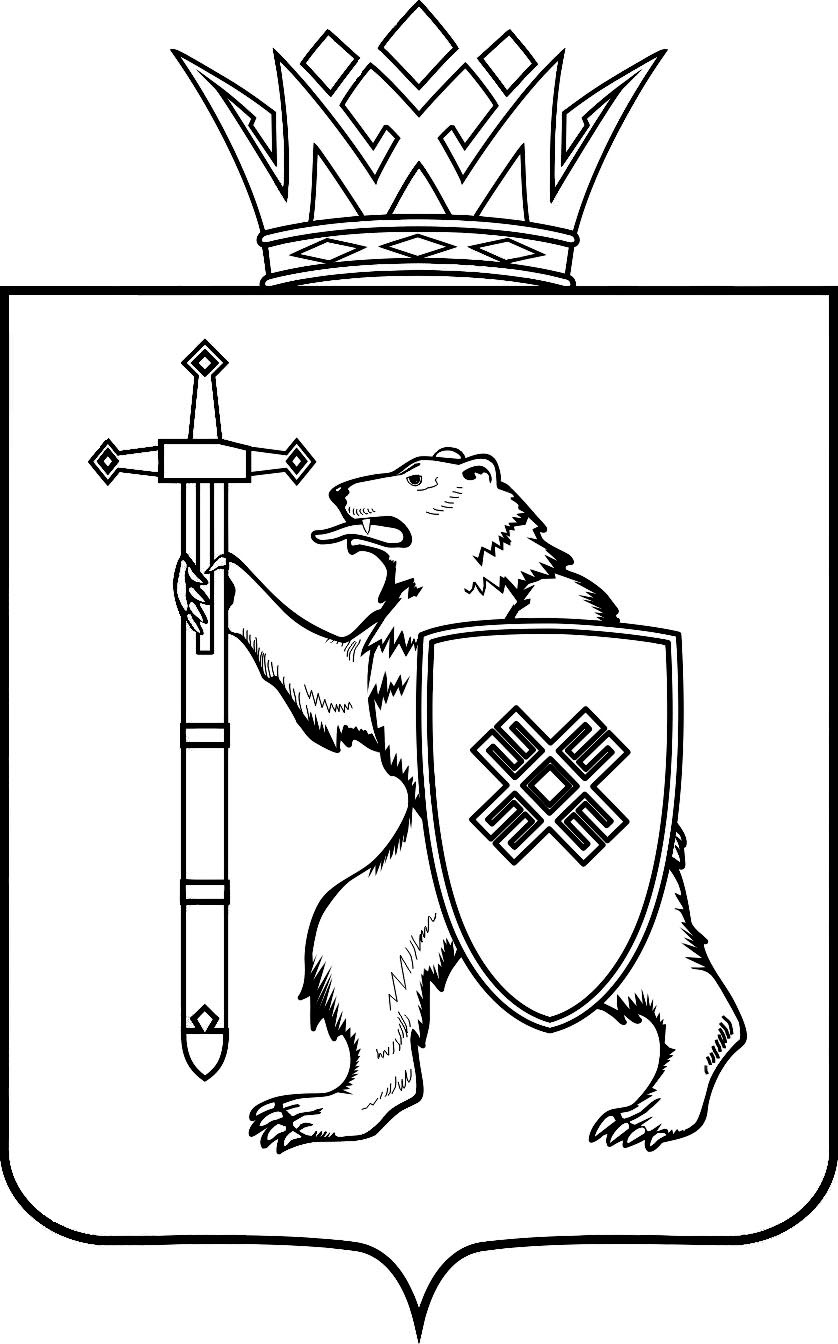 МАРИЙ ЭЛ РЕСПУБЛИКЫНКУГЫЖАНЫШ ПОГОМИНИСТЕРСТВЫЖЕШ У Д Ы КМАРИЙ ЭЛ РЕСПУБЛИКЫНКУГЫЖАНЫШ ПОГОМИНИСТЕРСТВЫЖЕШ У Д Ы КМИНИСТЕРСТВО 
ГОСУДАРСТВЕННОГО ИМУЩЕСТВА
РЕСПУБЛИКИ МАРИЙ ЭЛП Р И К А ЗМИНИСТЕРСТВО 
ГОСУДАРСТВЕННОГО ИМУЩЕСТВА
РЕСПУБЛИКИ МАРИЙ ЭЛП Р И К А ЗМИНИСТЕРСТВО 
ГОСУДАРСТВЕННОГО ИМУЩЕСТВА
РЕСПУБЛИКИ МАРИЙ ЭЛП Р И К А ЗМИНИСТЕРСТВО 
ГОСУДАРСТВЕННОГО ИМУЩЕСТВА
РЕСПУБЛИКИ МАРИЙ ЭЛП Р И К А ЗМИНИСТЕРСТВО 
ГОСУДАРСТВЕННОГО ИМУЩЕСТВА
РЕСПУБЛИКИ МАРИЙ ЭЛП Р И К А Зот 2023 2023г.№№ п/пКадастровый номер здания (строения, сооружения)Кадастровый номер помещенияАдрес объекта недвижимого имущества112:05:0302004:100г. Йошкар-Ола, ул. Суворова, д. 15а212:04:0010106:52Медведевский район, д. Люльпаны,ул. Колхозная, д. 69312:04:0020104:65Медведевский район, д. Средняя Турша,ул. Школьная,д. 2412:04:0570107:817Медведевский район, пгт. Краснооктябрьский, ул.Фабричная, д.100512:04:1540103:345Медведевский район, п. Юбилейный, ул.Фабричная-1, д.41612:08:1200117:819Советский район, пгт. Советский, ул.Свердлова, д.20712:08:1200117:986Советский район, пгт. Советский, ул.Свердлова, д.20812:05:0000000:6617г. Йошкар-Ола,  ул. Красноармейская, д. 107912:05:0000000:1492г. Йошкар-Ола, ул. Зарубина, юго-восточнее д. 38а1012:05:0403003:181г. Йошкар-Ола, ул.Крылова, д. 231112:05:0704001:169г. Йошкар-Ола, Сернурское шоссе, д. 131212:17:0112005:46г. Козьмодемьянск, ул.Ленина, д. 581312:15:0601001:39г. Волжск, Йошкар-Олинское шоссе, д. 201412:05:0801005:177г. Йошкар-Ола, ул. Луначарского, д. 341512:17:0114003:137г. Козьмодемьянск, ул. Энергетическая, д.41612:08:1320102:295Советский район, п. Ургакш, ул. Новостройка, д. 3а1712:05:0301003:935г. Йошкар-Ола, ул. Машиностроителей, д. 1201812:08:0390203:128Советский район, с. Вятское, ул. Дружбы, д. 11912:05:0303002:1378г. Йошкар-Ола, ул. Логинова, д. 12012:05:0303002:1389г. Йошкар-Ола, ул. Логинова, д. 12112:05:0303002:1390г. Йошкар-Ола, ул. Логинова, д. 12212:05:0303002:1415г. Йошкар-Ола, ул. Логинова, д. 12312:05:0303002:1426г. Йошкар-Ола, ул. Логинова, д. 12412:05:0303002:1434г. Йошкар-Ола, ул. Логинова, д. 12512:05:0403003:119г. Йошкар-Ола,  ул. Соловьева, д. 44а2612:14:8901001:1310Звениговский район, пос. Шелангер, ул. Аэродромная, д. 152712:05:0402002:722г. Йошкар-Ола, ул. Строителей, д. 982812:15:1002001:498Волжский район, д. Часовенная, ул. Экспериментальная, д. 22б2912:05:0403004:371г. Йошкар-Ола,  ул. Соловьева, д. 183012:14:0000000:2327Звениговский район, с. Кужмара, помещение 13112:05:0403007:414г. Йошкар-Ола, Кокшайский проезд, д. 323212:05:0711001:284г. Йошкар-Ола, ул. Мира, д. 1133312:03:3101009:87Килемарский район, пгт. Килемары, ул. Мира, д. 20а3412:04:0870102:320Медведевский район, пгт. Медведево, ул. Чехова, д.6а3512:05:3301001:5254г. Йошкар-Ола, ул. Молодежная, д. 173612:05:0801005:351г. Йошкар-Ола, ул. Луначарского, д. 523712:05:0401001:883г. Йошкар-Ола, ул. Машиностроителей, д. 1313812:05:0301003:1238г. Йошкар-Ола, ул. Машиностроителей, д. 118а3912:05:0301003:956г. Йошкар-Ола, ул. Машиностроителей, д. 118а4012:05:0403004:1535г. Йошкар-Ола,  ул. Соловьева, д. 184112:05:0403004:1536г. Йошкар-Ола,  ул. Соловьева, д. 184212:05:0403007:415г. Йошкар-Ола,  ул. Соловьева, д. 184312:05:0401002:91г. Йошкар-Ола, ул.Крылова, д. 554412:04:0870102:246Медведевский район, пгт. Медведево, ул. Чехова,д. 244512:05:0000000:13321г. Йошкар-Ола,  ул. Соловьева, д. 444612:04:1190101:196Медведевский район, д. Паганур, ул. Центральная, д. 404712:05:0302016:1309г. Йошкар-Ола, ул. Баумана, д.1004812:05:0302009:284г. Йошкар-Ола, ул. Суворова, д. 74912:17:0000000:126г. Козьмодемьянск, ул. Некрасова, д. 625012:14:0000000:5555Звениговский район, д. Семёновка,примыкает к деревне с западной стороны5112:14:0000000:7486Звениговский район, д. Семёновка,примыкает к деревне с западной стороны5212:14:3701001:678Звениговский район, пгт Красногорский, ул. Машиностроителей,д. 15312:05:0401001:258г. Йошкар-Ола, ул.Крылова, д. 53а5412:05:0801002:70г. Йошкар-Ола,  ул. Карла Маркса, д. 1215512:05:0302008:1899г. Йошкар-Ола, ул. Машиностроителей, д. 265612:05:0403008:642г. Йошкар-Ола, ул.Крылова, д. 245712:05:2501001:126Медведевский район, квартал 103 Куярского военного лесничества, в 3330 м на юго-восток от пересечения автодорог Йошкар-Ола - Зеленодольск и Куяр - Солнечный - Ронга5812:10:1670125:350Сернурский район, пгт. Сернур, ул. Заводская,д. 365912:11:0840101:491Мари-Турекский район, пгт. Мари-Турек, ул. Советская, д.  226012:05:0801001:85г. Йошкар-Ола,  ул. Карла Маркса, д. 109б6112:05:0801005:422г. Йошкар-Ола, ул. Складская, д. 22а6212:05:0506006:998г. Йошкар-Ола, ул. Советская, д. 1386312:06:6001018:112Оршанский район, пгт. Оршанка, ул. Палантая,д.336412:05:0901002:175г. Йошкар-Ола, ул. Гончарова, д. 2а6512:05:0901002:306г. Йошкар-Ола, ул. Гончарова, д. 2а6612:05:0901002:307г. Йошкар-Ола, ул. Гончарова, д. 2а6712:05:0801005:240г. Йошкар-Ола, ул. Складская, д. 18а6812:05:0801005:390г. Йошкар-Ола, ул. Складская, д. 18а6912:05:0302009:138г. Йошкар-Ола, ул. Суворова, д. 77012:05:0302009:290г. Йошкар-Ола, ул. Суворова, д. 77112:05:0201007:413г. Йошкар-Ола, ул. Школьная, д. 247212:05:0403007:452г. Йошкар-Ола,  ул. Соловьева, д. 187312:16:0902007:103г. Волжск, ул. Ленина, дом 107412:06:5301002:59Оршанский район, дер. Марково, ул. Центральная, дом 17б7512:05:0702001:761г. Йошкар-Ола, Сернурский тракт, д. 22а/27612:05:0303016:856г. Йошкар-Ола, Кокшайский проезд, д. 197712:05:0506002:298г. Йошкар-Ола, ул. Комсомольская, д. 1247812:05:0802001:392г. Йошкар-Ола, Ленинский проспект, д. 15б7912:16:0602001:323г. Волжск, ул.3-я Промышленная, д.1а8012:14:3701009:344Звениговский район, п. Красногорский, пер.Колодочный, д. 208112:02:0860101:10Горномарийский район, с.Коротни, д. 18212:03:2501001:1065Килемарский район, п. Визимьяры,пл. Киреева, ул. Горького8312:03:3101008:317Килемарский район, пгт. Килемары, ул. Комсомольская, д. 358412:05:2101001:1508Звениговский район,с. Кокшайск, ул.Кологривова, д.268512:06:6001008:107Оршанский район, пгт. Оршанка, ул. Советская, д. 1298612:07:1700116:125Новоторъяльский район, пгт. Новый Торъял, ул.Советская, д.40а8712:08:1200122:98Советский район, пгт. Советский,ул. Шоссейная, д. 38812:10:0560104:154Сернурский район, с. Казанское, ул. Садовая, дом 2а8912:10:1670130:158Сернурский район, пгт. Сернур, ул. Коммунистическая, дом 138а9012:12:4701016:183Параньгинский район, пгт. Параньга, ул. Советская, дом 509112:13:0990130:118Моркинский район, пгт. Морки, ул. Ленина, дом 229212:13:1150101:529Моркинский район, п Октябрьский, ул Первомайская, 
д. 119312:14:0000000:6739Звениговский район, пгт Красногорский, 
ул. Центральная, д.359412:17:0104002:90г. Козьмодемьянск, ул. Гагарина, д.1039512:07:1700108:927Новоторъяльский район,пгт. Новый Торъял,
ул. Колхозная,д. 51а9612:05:0301005:188г. Йошкар-Ола, ул. Машиностроителей, д. 1099712:05:0801005:194г. Йошкар-Ола, ул. Складская, д. 8а9812:05:0801005:195г. Йошкар-Ола, ул. Складская, д. 8а9912:05:0801005:197г. Йошкар-Ола, ул. Складская, д. 8а10012:05:0801005:198г. Йошкар-Ола, ул. Складская, д. 8а10112:05:2401001:1363Медведевский район, пос. Куяр,10212:05:2401001:1400Медведевский район, пос. Куяр,10312:05:2401001:1404Медведевский район, пос. Куяр,10412:05:2401001:1406Медведевский район, пос. Куяр,10512:11:0000000:650Мари-Турекский район, пгт. Мари-Турек, 
ул. Кооперативная, д. 1110612:05:0703005:111г. Йошкар-Ола, ул. Героев Сталинградской Битвы, 
д. 12а10712:05:0703005:1405г. Йошкар-Ола, ул. Героев Сталинградской Битвы, 
д. 12а10812:05:0502006:1465г. Йошкар-Ола,  пер. Первомайский, д. 1210912:05:0502004:188г. Йошкар-Ола, ул. Пролетарская, д. 3911012:05:0502004:209г. Йошкар-Ола, ул. Пролетарская, д. 3911112:03:3101007:161Килемарский район, пгт. Килемары, ул. Садовая, д. 1711212:11:0840112:297Мари-Турекский район, пгт. Мари-Турек, 
ул. Красноармейская, д. 2111312:05:0301002:7378г. Йошкар-Ола, ул. Строителей,  д. 4411412:05:0505005:1012г. Йошкар-Ола, ул. Волкова, д. 6811512:05:0401001:933г. Йошкар-Ола, ул.Крылова, д. 53а11612:09:0380105:105Куженерский район,пгт. Куженер, ул. Заводская, дом 2711712:05:0502004:1814г. Йошкар-Ола, ул. Чехова11812:05:0301004:578г. Йошкар-Ола, ул. Строителей, д. 56а11912:08:1210101:1415Советский район, пос.Солнечный, ул.Солнечная, д.2512012:05:0801005:454г. Йошкар-Ола, ул. Луначарского, д. 2612112:05:0401002:52г. Йошкар-Ола, ул.Крылова, д. 6312212:02:0000000:1665Горномарийский район,  д.Тушналы,12312:03:4201001:168Килемарский район, п. Кундышский, ул. Центральная, д.112412:05:0201010:328г. Йошкар-Ола, ул. Халтурина, д. 612512:05:0201010:329г. Йошкар-Ола, ул. Халтурина, д. 612612:05:0201010:71г. Йошкар-Ола, ул. Халтурина, д. 612712:06:7901002:236Оршанский район, с. Упша, ул. Первомайская, дом 412812:13:1370101:197Моркинский район,  дер. Тат-Чодраял, ул. Центральная, дом 11512912:08:0390201:84Советский район, с. Вятское, ул. Старосельская, д. 7113012:14:3501001:717Звениговский район, с.Кожласола, ул.Молодежная, д.1а13112:05:0502004:206г. Йошкар-Ола, ул. Пролетарская, д. 3913212:05:0901002:314г. Йошкар-Ола, ул. Гончарова, д. 2а13312:15:7001002:212Волжский район, с. Сотнур, ул. Набережная, д. 1313412:14:2501001:786Звениговский район, г. Звенигово, ул. Пионерская, д.213512:12:4701016:318Параньгинский район,пгт. Параньга, ул. Гагарина, дом 2013612:04:0870103:145Медведевский район,пгт. Медведево, ул. Гагарина, д 6б13712:06:5301003:162Оршанский район,  дер. Марково, ул. Новая, дом 6а13812:12:4701016:316Параньгинский район,пгт. Параньга, ул. Тукаевская, дом 6113912:10:1670117:735Сернурский район,пгт. Сернур, ул. Комсомольская, дом 714012:16:0602001:459г. Волжск, ул. 1-я Промышленная, дом 314112:05:0303005:706г. Йошкар-Ола, ул. Панфилова, д. 4114212:05:0801006:30г. Йошкар-Ола, ул. Луначарского, д. 1814312:05:0801006:31г. Йошкар-Ола, ул. Луначарского, д. 1814412:05:0801006:47г. Йошкар-Ола, ул. Луначарского, д. 1814512:16:0000000:4133г. Волжск, в юго-западной части кадастрового квартала (ул.Вокзальный проезд,4)14612:16:0502001:441г. Волжск, Вокзальный проезд,д. 414712:16:0502001:518г. Волжск, ул. Кузьмина, д. 1614812:16:0601001:174г. Волжск, ул.Мамасево, д.114912:16:0601001:179г. Волжск, ул.Мамасево, д.1б15012:16:0601004:47г. Волжск, ул. Йошкар-Олинское шоссе, д. 1015112:16:0602001:304г. Волжск, ул. Промбаза, д. 115212:16:0602001:308г. Волжск, ул. Промбаза, д. 115312:16:0602001:309г. Волжск, ул. Промбаза, д. 115412:16:0602001:310г. Волжск, ул. Промбаза, д. 115512:16:0602001:311г. Волжск, ул. Промбаза, д. 115612:16:0602001:312г. Волжск, ул. Промбаза, д. 115712:16:0602001:313г. Волжск, ул. Промбаза, д. 115812:16:0602001:314г. Волжск, ул. Промбаза, д. 115912:16:0602001:315г. Волжск, ул. Промбаза, д. 116012:16:0602001:326г. Волжск, ул. Промбаза, д. 116112:16:0602001:412г. Волжск, ул. Промбаза, д. 116212:16:0602001:413г. Волжск, ул. Промбаза, д. 116312:16:0602001:415г. Волжск, ул. Промбаза, д. 116412:16:0602001:417г. Волжск, ул. Промбаза, д. 116512:16:0602001:418г. Волжск, ул. Промбаза, д. 116612:16:0602001:419г. Волжск, ул. Промбаза, д. 116712:16:0602001:421г. Волжск, ул. Промбаза, д. 116812:16:0602001:423г. Волжск, ул. Промбаза, д. 116912:17:0000000:94г. Козьмодемьянск, квартал Маслозавода, д.717012:17:0108002:292г. Козьмодемьянск, ул. Гагарина, д.4917112:17:0114003:138г. Козьмодемьянск, ул. Энергетическая17212:15:6701005:332Волжский район, с. Помары, ул. Экспериментальная, д. 11а17312:15:6701005:334Волжский район, с. Помары, ул. Экспериментальная, д. 11а17412:15:6801004:1958Волжский район, пгт. Приволжский, ул. Пролетарская, д. 817512:02:0000000:2141Горномарийский район,  д.Эсяново, д.917612:02:0480104:35Горномарийский район,  с.Виловатово, ул.60 лет СССР, д.28 а17712:02:0610101:152Горномарийский район,  с.Емешево, ул.П.Григорьева, д.9317812:02:0960101:240Горномарийский район, с.Кулаково, ул.Центральная, д. №417912:05:2101001:3024Звениговский район,с. Кокшайск, ул. Кологривова, дом 29г18012:14:0000000:4450Звениговский район, г. Звенигово, ул. Ленина, д. 32б18112:14:4001001:1105Звениговский район, с. Кужмара, ул. Центральная, дом 718212:03:2501001:1093Килемарский район, п. Визимьяры, ул. Горького, д.13а18312:03:3101001:456Килемарский район, пгт. Килемары, ул. Рабочая, д.918412:09:0000000:316Куженерский район, с. Салтакъял18512:11:0000000:390Мари-Турекский район, дер. Большой Карлыган, ул. Мира, дом 3818612:11:0840109:77Мари-Турекский район,, ул.Комсомольская, д.8018712:04:0000000:5017Медведевский район, д.Паганур, ул.Центральная, д.7б18812:04:0110701:49Медведевский район, п. Аэропорт, ул.Аэропорт, д. 918912:04:0110701:72Медведевский район, п. Аэропорт, ул.Аэропорт, д. 1019012:04:0740103:377Медведевский район,д. Люльпаны, ул. Атланты, дом 2019112:16:0901005:125г. Волжск, ул. Матюшенко, д. 30б19212:16:0902006:394г. Волжск, ул. Ленина, д. 1719312:16:0902007:167г. Волжск, ул. Ленина, д. 1019412:16:0902007:744г. Волжск, ул. Ленина, д. 1019512:05:0801007:208г. Йошкар-Ола, ул. Луначарского, д. 9719612:05:0802001:156г. Йошкар-Ола, ул. Складская, д. 20б19712:05:0901001:531г. Йошкар-Ола,  ул. Карла Маркса, д. 12719812:05:0901002:136г. Йошкар-Ола,  ул. Карла Маркса, д. 13119912:05:0901002:166г. Йошкар-Ола, Элеваторный проезд, д. 420012:05:1101001:46г. Йошкар-Ола,  ул. Медицинская, д. 620112:05:1101001:69г. Йошкар-Ола,  ул. Медицинская, д. 620212:05:3101001:670г. Йошкар-Ола, д. Савино, ул. Школьная, д. 3а20312:05:3301001:5795г. Йошкар-Ола,  с. Семеновка, ул. Советская, д. 820412:05:0901002:176г. Йошкар-Ола, ул. Гончарова, д. 2а20512:05:0901002:177г. Йошкар-Ола, ул. Гончарова, д. 2а20612:05:0901002:192г. Йошкар-Ола, ул. Гончарова, д. 2а20712:05:0901002:265г. Йошкар-Ола,  ул. Карла Маркса, д. 13120812:05:0901002:270г. Йошкар-Ола,  ул. Карла Маркса, д. 13120912:05:0901003:214г. Йошкар-Ола,  ул. Карла Маркса, д. 135а21012:05:0901005:29г. Йошкар-Ола, Элеваторный проезд, д. 721112:05:0902001:474г. Йошкар-Ола,  ул. Карла Маркса, д. 13721212:05:0801005:447г. Йошкар-Ола, ул. Луначарского, д. 2421312:05:0801005:459г. Йошкар-Ола, ул. Луначарского, д. 2621412:05:0801006:36г. Йошкар-Ола, ул. Луначарского, д. 2221512:05:0801006:76г. Йошкар-Ола, ул. Луначарского, д. 22б21612:05:0801005:415г. Йошкар-Ола, ул. Луначарского, д. 5221712:05:0801005:416г. Йошкар-Ола, ул. Складская, д. 2221812:05:0801005:417г. Йошкар-Ола, ул. Луначарского, д. 5221912:05:0801005:418г. Йошкар-Ола, ул. Складская, д. 2522012:05:0801005:420г. Йошкар-Ола, ул. Складская, д. 2222112:05:0801005:381г. Йошкар-Ола, ул. Луначарского, д. 2622212:05:0801005:386г. Йошкар-Ола, ул. Складская, д. 8б22312:05:0801005:394г. Йошкар-Ола, ул. Складская, д. 8б22412:05:0801005:395г. Йошкар-Ола, ул. Складская, д. 8б22512:05:0801005:396г. Йошкар-Ола, ул. Складская, д. 8б22612:00:0000000:460г. Йошкар-Ола, ул. Фестивальная, д. 62а22712:00:0000000:463г. Йошкар-Ола, ул. Фестивальная, д. 62а22812:00:0000000:464г. Йошкар-Ола, ул. Фестивальная, д. 62а22912:00:0000000:465г. Йошкар-Ола, ул. Фестивальная, д. 62а23012:00:0000000:466г. Йошкар-Ола, ул. Фестивальная, д. 62а23112:00:0000000:467г. Йошкар-Ола, ул. Фестивальная, д. 62а23212:00:0000000:725г. Йошкар-Ола, ул. Фестивальная, д. 5623312:00:0000000:854г. Йошкар-Ола, ул. Яна Крастыня, д. 2в23412:00:0000000:855г. Йошкар-Ола, ул. Яна Крастыня, д. 2в23512:00:0000000:856г. Йошкар-Ола, ул. Яна Крастыня, д. 2в23612:00:0000000:857г. Йошкар-Ола, ул. Яна Крастыня, д. 2в23712:00:0000000:858г. Йошкар-Ола, ул. Яна Крастыня, д. 2в23812:00:0000000:859г. Йошкар-Ола, ул. Яна Крастыня, д. 2в23912:00:0000000:860г. Йошкар-Ола, ул. Яна Крастыня, д. 2в24012:00:0000000:861г. Йошкар-Ола, ул. Яна Крастыня, д. 2в24112:00:0000000:862г. Йошкар-Ола, ул. Яна Крастыня, д. 2в24212:00:0000000:863г. Йошкар-Ола, ул. Яна Крастыня, д. 2в24312:00:0000000:864г. Йошкар-Ола, ул. Яна Крастыня, д. 2в24412:00:0000000:865г. Йошкар-Ола, ул. Яна Крастыня, д. 2в24512:00:0000000:866г. Йошкар-Ола, ул. Яна Крастыня, д. 2в24612:04:0210102:1696г. Йошкар-Ола, ул. Западная, д. 2924712:04:0210102:1697г. Йошкар-Ола, ул. Западная, д. 2924812:04:0210102:1698г. Йошкар-Ола, ул. Западная, д. 2924912:04:0210102:1699г. Йошкар-Ола, ул. Западная, д. 2925012:04:0210102:1700г. Йошкар-Ола, ул. Западная, д. 2925112:04:0210102:1701г. Йошкар-Ола, ул. Западная, д. 2925212:04:0210102:1702г. Йошкар-Ола, ул. Западная, д. 2925312:04:0210102:1792г. Йошкар-Ола, ул. Западная, д. 2725412:04:0210102:1801г. Йошкар-Ола, ул. Йывана Кырли, д. 2525512:04:0210102:609г. Йошкар-Ола, ул. Фестивальная, д. 70г25612:04:0210102:610г. Йошкар-Ола, ул. Фестивальная, д. 70г25712:04:0210102:799г. Йошкар-Ола, ул. Фестивальная, д. 58а25812:04:0210102:800г. Йошкар-Ола, ул. Фестивальная, д. 58а25912:04:0210102:801г. Йошкар-Ола, ул. Фестивальная, д. 58а26012:04:0210102:802г. Йошкар-Ола, ул. Фестивальная, д. 58а26112:04:0210102:803г. Йошкар-Ола, ул. Фестивальная, д. 58а26212:04:0210102:804г. Йошкар-Ола, ул. Фестивальная, д. 58а26312:04:0210102:805г. Йошкар-Ола, ул. Фестивальная, д. 58а26412:04:0210102:806г. Йошкар-Ола, ул. Фестивальная, д. 58а26512:04:0210102:807г. Йошкар-Ола, ул. Фестивальная, д. 58а26612:04:0210102:808г. Йошкар-Ола, ул. Фестивальная, д. 58а26712:04:0210102:809г. Йошкар-Ола, ул. Фестивальная, д. 58а26812:04:0210102:810г. Йошкар-Ола, ул. Фестивальная, д. 58а26912:04:0210102:811г. Йошкар-Ола, ул. Фестивальная, д. 58а27012:04:0210102:812г. Йошкар-Ола, ул. Фестивальная, д. 58а27112:04:0210102:814г. Йошкар-Ола, ул. Фестивальная, д. 58а27212:04:0210102:815г. Йошкар-Ола, ул. Фестивальная, д. 58а27312:04:0210102:816г. Йошкар-Ола, ул. Фестивальная, д. 58а27412:04:0210102:817г. Йошкар-Ола, ул. Фестивальная, д. 58а27512:04:0210102:821г. Йошкар-Ола, ул. Фестивальная, д. 58а27612:05:0000000:10453г. Йошкар-Ола, ул. Кремлёвская, д. 2927712:05:0000000:10795г. Йошкар-Ола, ул. Кремлёвская, д. 2627812:05:0000000:1098г. Йошкар-Ола, ул. Машиностроителей, д. 12427912:05:0000000:1099г. Йошкар-Ола, ул. Машиностроителей, д. 12428012:05:0000000:1139г. Йошкар-Ола, ул. Ползунова, д. 4628112:05:0000000:1184г. Йошкар-Ола, ул. Комсомольская, д. 81а28212:05:0000000:12091г. Йошкар-Ола, ул. Комсомольская, д. 12228312:05:0000000:12464г. Йошкар-Ола, ул. Якова Эшпая, д. 17328412:05:0000000:12564г. Йошкар-Ола, ул. Комсомольская, д. 13228512:05:0000000:12578г. Йошкар-Ола, ул. Комсомольская, д. 13228612:05:0000000:12583г. Йошкар-Ола,  ул. Красноармейская, д. 10728712:05:0000000:12897г. Йошкар-Ола, бул. Чавайна, д. 12а28812:05:0000000:12913г. Йошкар-Ола, ул. Суворова, д. 42а28912:05:0000000:12914г. Йошкар-Ола,  ул. Красноармейская, д. 10729012:05:0000000:12921г. Йошкар-Ола, ул. Комсомольская, д. 15529112:05:0000000:12923г. Йошкар-Ола, ул. Кремлёвская, д. 2629212:05:0000000:12928г. Йошкар-Ола, ул. Комсомольская, д. 13229312:05:0000000:12933г. Йошкар-Ола, ул. Якова Эшпая, д. 8429412:05:0000000:12945г. Йошкар-Ола, ул. Кремлёвская, д. 2629512:05:0000000:12946г. Йошкар-Ола,  ул. Красноармейская, д. 118а29612:05:0000000:12949г. Йошкар-Ола,  ул. Красноармейская, д. 118а29712:05:0000000:12965г. Йошкар-Ола, ул. Кремлёвская, д. 2629812:05:0000000:12972г. Йошкар-Ола, ул. Машиностроителей, д. 7929912:05:0000000:13066г. Йошкар-Ола, ул. Кремлёвская, д. 1930012:05:0000000:13183г. Йошкар-Ола, ул. Димитрова, в 7, 2 метра от дома 57 по направлению на юго-запад30112:05:0000000:13255г. Йошкар-Ола, ул. Чернякова, д. 1130212:05:0000000:13285г. Йошкар-Ола, ул. Первомайская, д. 14030312:05:0000000:13292г. Йошкар-Ола, на углу ул. Водопроводной и Оршанского шоссе30412:05:0000000:13338г. Йошкар-Ола, ул. Карла Либкнехта30512:05:0000000:13455г. Йошкар-Ола, угол ул. Лобачевского и проспекта Ленина30612:05:0000000:13480г. Йошкар-Ола, ул. Складская, д. 2230712:05:0000000:13484г. Йошкар-Ола, ул. Мира, д. 6830812:05:0000000:13486г. Йошкар-Ола, ул. Комсомольская, д. 11030912:05:0000000:13490г. Йошкар-Ола, ул. Комсомольская, д. 14531012:05:0000000:13520г. Йошкар-Ола, ул. Кремлёвская, д. 1931112:05:0000000:13521г. Йошкар-Ола, ул. Кремлёвская, д. 1931212:05:0000000:13593г. Йошкар-Ола, ул. Луначарского, д. 9331312:05:0000000:13597г. Йошкар-Ола, ул. Луначарского, д. 9331412:05:0000000:13606г. Йошкар-Ола, ул. Луначарского, д. 9331512:05:0000000:13607г. Йошкар-Ола, ул. Луначарского, д. 9331612:05:0000000:13611г. Йошкар-Ола, ул. Луначарского, д. 9331712:05:0000000:13612г. Йошкар-Ола, ул. Луначарского, д. 9331812:05:0000000:13613г. Йошкар-Ола, ул. Луначарского, д. 9331912:05:0000000:13615г. Йошкар-Ола, ул. Луначарского, д. 9332012:05:0000000:13624г. Йошкар-Ола, ул. Луначарского, д. 9332112:05:0000000:13625г. Йошкар-Ола, ул. Луначарского, д. 9332212:05:0000000:13627г. Йошкар-Ола, ул. Луначарского, д. 9332312:05:0000000:13628 г. Йошкар-Ола,  ул. Красноармейская, д. 118а32412:05:0000000:13630 г. Йошкар-Ола, ул. Луначарского, д. 9332512:05:0000000:13631 г. Йошкар-Ола, ул. Луначарского, д. 9332612:05:0000000:13632 г. Йошкар-Ола, ул. Луначарского, д. 9332712:05:0000000:13635 г. Йошкар-Ола, ул. Луначарского, д. 9332812:05:0000000:13637 г. Йошкар-Ола, ул. Луначарского, д. 9332912:05:0000000:13638 г. Йошкар-Ола, ул. Луначарского, д. 9333012:05:0000000:13643 г. Йошкар-Ола, ул. Луначарского, д. 9333112:05:0000000:13645 г. Йошкар-Ола, ул. Луначарского, д. 9333212:05:0000000:13646 г. Йошкар-Ола, ул. Кремлёвская, д. 2633312:05:0000000:13671 г. Йошкар-Ола, ул. Кремлёвская, д. 1933412:05:0000000:13672 г. Йошкар-Ола, ул. Кремлёвская, д. 1933512:05:0000000:13673 г. Йошкар-Ола, ул. Кремлёвская, д. 1933612:05:0000000:13674 г. Йошкар-Ола, ул. Кремлёвская, д. 1933712:05:0000000:13675 г. Йошкар-Ола, ул. Кремлёвская, д. 1933812:05:0000000:13676 г. Йошкар-Ола, ул. Кремлёвская, д. 1933912:05:0000000:13677 г. Йошкар-Ола, ул. Кремлёвская, д. 1934012:05:0000000:13678 г. Йошкар-Ола, ул. Кремлёвская, д. 1934112:05:0000000:13679 г. Йошкар-Ола, ул. Кремлёвская, д. 1934212:05:0000000:13680 г. Йошкар-Ола, ул. Кремлёвская, д. 1934312:05:0000000:13686 г. Йошкар-Ола, ул. Кремлёвская, д. 1934412:05:0000000:13687 г. Йошкар-Ола, ул. Кремлёвская, д. 1934512:05:0000000:13688 г. Йошкар-Ола, ул. Кремлёвская, д. 1934612:05:0000000:13689 г. Йошкар-Ола, ул. Кремлёвская, д. 1934712:05:0000000:13690 г. Йошкар-Ола, ул. Кремлёвская, д. 1934812:05:0000000:13691 г. Йошкар-Ола, ул. Кремлёвская, д. 1934912:05:0000000:13803 г. Йошкар-Ола, ул. Кремлёвская, д. 2635012:05:0000000:13892 г. Йошкар-Ола, ул. Луначарского, д. 9335112:05:0000000:13893 г. Йошкар-Ола, ул. Луначарского, д. 9335212:05:0000000:13894 г. Йошкар-Ола, ул. Луначарского, д. 9335312:05:0000000:13895 г. Йошкар-Ола, ул. Луначарского, д. 9335412:05:0000000:13896 г. Йошкар-Ола, ул. Луначарского, д. 9335512:05:0000000:13897 г. Йошкар-Ола, ул. Луначарского, д. 9335612:05:0000000:13898 г. Йошкар-Ола, ул. Луначарского, д. 9335712:05:0000000:13899 г. Йошкар-Ола, ул. Луначарского, д. 9335812:05:0000000:13900 г. Йошкар-Ола, ул. Луначарского, д. 9335912:05:0000000:13910 г. Йошкар-Ола, ул. Комсомольская, д. 15536012:05:0000000:13911 г. Йошкар-Ола, ул. Кремлёвская, д. 1936112:05:0000000:13912 г. Йошкар-Ола, ул. Кремлёвская, д. 1936212:05:0000000:13913 г. Йошкар-Ола, ул. Кремлёвская, д. 1936312:05:0000000:13914 г. Йошкар-Ола, ул. Кремлёвская, д. 1936412:05:0000000:13915 г. Йошкар-Ола, ул. Кремлёвская, д. 1936512:05:0000000:13916 г. Йошкар-Ола, ул. Кремлёвская, д. 1936612:05:0000000:14038 г. Йошкар-Ола, ул. Кремлёвская, д. 1936712:05:0000000:14273 г. Йошкар-Ола, ул. Кремлёвская, д. 1936812:05:0000000:14279 г. Йошкар-Ола, ул. Кремлёвская, д. 1936912:05:0000000:14280 г. Йошкар-Ола, ул. Кремлёвская, д. 1937012:05:0000000:14305 г. Йошкар-Ола, ул. Транспортная, д. 437112:05:0000000:14306 г. Йошкар-Ола, ул. Транспортная, д. 437212:05:0000000:14307 г. Йошкар-Ола, ул. Транспортная, д. 437312:05:0000000:14308 г. Йошкар-Ола, ул. Транспортная, д. 437412:05:0000000:14309 г. Йошкар-Ола, ул. Транспортная, д. 437512:05:0000000:14766 г. Йошкар-Ола, ул. Транспортная, д. 437612:05:0000000:14767 г. Йошкар-Ола,  ул.Северная37712:05:0000000:1480 г. Йошкар-Ола, ул. Волкова, в районе домов № 61 и № 6537812:05:0000000:14807 г. Йошкар-Ола, ул. Транспортная, д. 437912:05:0000000:14808 г. Йошкар-Ола, ул. Транспортная, д. 438012:05:0000000:14811 г. Йошкар-Ола, ул. Луначарского38112:05:0000000:14866 г. Йошкар-Ола,  ул. Красноармейская, д. 6138212:05:0000000:14867 г. Йошкар-Ола,  ул. Красноармейская, д. 6138312:05:0000000:14913 г. Йошкар-Ола, ул Льва Толстого, д. 6638412:05:0000000:14914 г. Йошкар-Ола, ул Льва Толстого, д. 6638512:05:0000000:14916 г. Йошкар-Ола, ул Льва Толстого, д. 6638612:05:0000000:14917 г. Йошкар-Ола, ул Льва Толстого, д. 6638712:05:0000000:14960г. Йошкар-Ола, бул. Ураева, д. 438812:05:0000000:14961г. Йошкар-Ола, бул. Ураева, д. 438912:05:0000000:15175 г. Йошкар-Ола,  ул. Красноармейская, д. 5539012:05:0000000:15186 г. Йошкар-Ола,  ул. Красноармейская, д. 118а39112:05:0000000:15187 г. Йошкар-Ола,  ул. Красноармейская, д. 118а39212:05:0000000:15194 г. Йошкар-Ола,  пл. Революции, д. 539312:05:0000000:1791 г. Йошкар-Ола, ул. Карла Либкнехта, д. 76б39412:05:0000000:1942 г. Йошкар-Ола, ул. Петрова, южнее дома 2139512:05:0000000:2010 г. Йошкар-Ола, ул. Подольских Курсантов, у д.1439612:05:0000000:2057 г. Йошкар-Ола, ул. Советская, напротив д. 17039712:05:0000000:2335 г. Йошкар-Ола, ул. Карла Либкнехта, д. 6639812:05:0000000:2470 г. Йошкар-Ола,  ул. Красноармейская, д. 10339912:05:0000000:2515 г. Йошкар-Ола, ул. Карла Либкнехта, д. 5840012:05:0000000:2516 г. Йошкар-Ола, ул. Карла Либкнехта, д. 5840112:05:0000000:2518 г. Йошкар-Ола, ул. Карла Либкнехта, д. 5840212:05:0000000:4572 г. Йошкар-Ола, ул Льва Толстого, д. 8040312:05:0000000:4573 г. Йошкар-Ола, ул Льва Толстого, д. 8040412:05:0000000:4574 г. Йошкар-Ола, ул Льва Толстого, д. 8040512:05:0000000:4582 г. Йошкар-Ола, ул Льва Толстого, д. 8040612:05:0000000:4962 г. Йошкар-Ола, ул. Пушкина, д. 4240712:05:0000000:6614 г. Йошкар-Ола,  ул. Красноармейская, д. 10740812:05:0000000:6618 г. Йошкар-Ола,  ул. Красноармейская, д. 10740912:05:0000000:6619 г. Йошкар-Ола,  ул. Красноармейская, д. 10741012:05:0000000:6620 г. Йошкар-Ола,  ул. Красноармейская, д. 10741112:05:0000000:6622 г. Йошкар-Ола,  ул. Красноармейская, д. 10741212:05:0000000:6623 г. Йошкар-Ола,  ул. Красноармейская, д. 10741312:05:0000000:7196 г. Йошкар-Ола, ул. Комсомольская, д. 9241412:05:0000000:7472 г. Йошкар-Ола, ул. Комсомольская, д. 15541512:05:0000000:7597 г. Йошкар-Ола,  пл. Революции, д. 541612:05:0000000:7599 г. Йошкар-Ола,  пл. Революции, д. 541712:05:0000000:9189г. Йошкар-Ола, ул. Фестивальная, д. 70в41812:05:0000000:978 г. Йошкар-Ола,  ул. Красноармейская,  в районе д. 11141912:05:0000000:992 г. Йошкар-Ола,  ул. Красноармейская, д. 51а42012:05:0201001:299 г. Йошкар-Ола, ул. Тарханово, д. 29а42112:05:0201001:307 г. Йошкар-Ола, ул. Школьная, д. 1242212:05:0201002:161 г. Йошкар-Ола,  ул.Северная, д.58а42312:05:0201004:181 г. Йошкар-Ола, ул. Транспортная, д. 7442412:05:0201004:185 г. Йошкар-Ола, ул. Транспортная, д. 7442512:05:0201004:187 г. Йошкар-Ола, ул. Транспортная, д. 7442612:05:0201004:188 г. Йошкар-Ола, ул. Транспортная, д. 7442712:05:0201004:192 г. Йошкар-Ола, ул. Транспортная, д. 70б42812:05:0201004:80 г. Йошкар-Ола, ул. Транспортная, д. 70в42912:05:0201006:222 г. Йошкар-Ола, 2-й Спортивный переулок, д. 1б43012:05:0201007:270 г. Йошкар-Ола, ул. Молодежная, д. 1343112:05:0201007:402 г. Йошкар-Ола, ул. Школьная, д. 2443212:05:0201007:411 г. Йошкар-Ола, ул. Школьная, д. 2443312:05:0201010:108 г. Йошкар-Ола, ул. Дружбы, д. 94г43412:05:0202001:259 г. Йошкар-Ола, ул. Дружбы, д. 2а43512:05:0202001:279 г. Йошкар-Ола, ул. Дружбы, д. 87б43612:05:0202003:1095 г. Йошкар-Ола, ул. Анникова, д. 1243712:05:0202003:1102 г. Йошкар-Ола, ул. Анникова, д. 843812:05:0202003:425 г. Йошкар-Ола, ул. Анникова, д. 843912:05:0202003:451 г. Йошкар-Ола, ул. Анникова, д. 844012:05:0202004:1258 г. Йошкар-Ола, ул. Анникова, д. 1а44112:05:0202004:2234г. Йошкар-Ола, ул. Фестивальная, д. 72б44212:05:0202004:2245 г. Йошкар-Ола, ул. Йывана Кырли, д. 15б44312:05:0202004:2437 г. Йошкар-Ола, ул. Баумана, д. 14а44412:05:0202004:2487 г. Йошкар-Ола, ул. Йывана Кырли, д. 19б44512:05:0202004:2488 г. Йошкар-Ола, ул. Йывана Кырли, д. 19б44612:05:0202004:2489 г. Йошкар-Ола, ул. Йывана Кырли, д. 19б44712:05:0202004:2490 г. Йошкар-Ола, ул. Йывана Кырли, д. 19б44812:05:0202004:2491 г. Йошкар-Ола, ул. Йывана Кырли, д. 19б44912:05:0202004:2492 г. Йошкар-Ола, ул. Йывана Кырли, д. 19б45012:05:0202004:2493 г. Йошкар-Ола, ул. Йывана Кырли, д. 19б45112:05:0202004:2494 г. Йошкар-Ола, ул. Йывана Кырли, д. 19б45212:05:0202004:2495 г. Йошкар-Ола, ул. Йывана Кырли, д. 19б45312:05:0202004:2496 г. Йошкар-Ола, ул. Йывана Кырли, д. 19б45412:05:0202004:2498 г. Йошкар-Ола, ул. Йывана Кырли, д. 19б45512:05:0202004:2533 г. Йошкар-Ола, ул. Йывана Кырли, д. 19б45612:05:0202004:2534 г. Йошкар-Ола, ул. Йывана Кырли, д. 19б45712:05:0202004:2535 г. Йошкар-Ола, ул. Йывана Кырли, д. 19б45812:05:0202004:2536 г. Йошкар-Ола, ул. Йывана Кырли, д. 19б45912:05:0202004:2537 г. Йошкар-Ола, ул. Йывана Кырли, д. 19б46012:05:0202004:2538 г. Йошкар-Ола, ул. Йывана Кырли, д. 19б46112:05:0202004:2539г. Йошкар-Ола, ул. Фестивальная, д. 7346212:05:0202004:2543 г. Йошкар-Ола, ул. Йывана Кырли, д. 19б46312:05:0202004:2545 г. Йошкар-Ола, ул. Йывана Кырли, д. 19б46412:05:0202004:2546 г. Йошкар-Ола, ул. Йывана Кырли, д. 19б46512:05:0202004:2547 г. Йошкар-Ола, ул. Йывана Кырли, д. 1546612:05:0202004:2554 г. Йошкар-Ола, ул. Йывана Кырли, д. 1746712:05:0202004:2556 г. Йошкар-Ола, ул. Йывана Кырли, д. 19б46812:05:0202004:2565 г. Йошкар-Ола, ул. Йывана Кырли, д. 19б46912:05:0202004:2566 г. Йошкар-Ола, ул. Йывана Кырли, д. 19б47012:05:0202004:2567 г. Йошкар-Ола, ул. Йывана Кырли, д. 19б47112:05:0202004:2568 г. Йошкар-Ола, ул. Йывана Кырли, д. 19б47212:05:0202004:2569 г. Йошкар-Ола, ул. Йывана Кырли, д. 19б47312:05:0202004:2570 г. Йошкар-Ола, ул. Йывана Кырли, д. 19б47412:05:0202004:2574 г. Йошкар-Ола, ул. Йывана Кырли, д. 19б47512:05:0202004:2575 г. Йошкар-Ола, ул. Йывана Кырли, д. 19б47612:05:0202004:2576 г. Йошкар-Ола, ул. Йывана Кырли, д. 19б47712:05:0202004:2577 г. Йошкар-Ола, ул. Йывана Кырли, д. 19б47812:05:0202004:2578 г. Йошкар-Ола, ул. Йывана Кырли, д. 19б47912:05:0202004:2677 г. Йошкар-Ола, ул. Йывана Кырли, д. 15б48012:05:0202004:2678 г. Йошкар-Ола, ул. Йывана Кырли, д. 15б48112:05:0202004:2679 г. Йошкар-Ола, ул. Йывана Кырли, д. 15б48212:05:0202004:2680 г. Йошкар-Ола, ул. Йывана Кырли, д. 15б48312:05:0202004:2681 г. Йошкар-Ола, ул. Йывана Кырли, д. 15б48412:05:0202004:2682 г. Йошкар-Ола, ул. Йывана Кырли, д. 15б48512:05:0202004:2683 г. Йошкар-Ола, ул. Йывана Кырли, д. 15б48612:05:0202004:2685 г. Йошкар-Ола, ул. Йывана Кырли, д. 15б48712:05:0202004:2687 г. Йошкар-Ола, ул. Йывана Кырли, д. 15б48812:05:0202004:2688 г. Йошкар-Ола, ул. Йывана Кырли, д. 15б48912:05:0202004:2689 г. Йошкар-Ола, ул. Йывана Кырли, д. 15б49012:05:0202004:2690 г. Йошкар-Ола, ул. Йывана Кырли, д. 15б49112:05:0202004:2691 г. Йошкар-Ола, ул. Йывана Кырли, д. 15б49212:05:0202004:2693 г. Йошкар-Ола, ул. Йывана Кырли, д. 15б49312:05:0202004:2694 г. Йошкар-Ола, ул. Йывана Кырли, д. 15б49412:05:0202004:2695 г. Йошкар-Ола, ул. Йывана Кырли, д. 15б49512:05:0202004:2696 г. Йошкар-Ола, ул. Йывана Кырли, д. 15б49612:05:0202004:2697 г. Йошкар-Ола, ул. Йывана Кырли, д. 15б49712:05:0202004:2698 г. Йошкар-Ола, ул. Йывана Кырли, д. 15б49812:05:0202004:2700 г. Йошкар-Ола, ул. Йывана Кырли, д. 15б49912:05:0202004:2701 г. Йошкар-Ола, ул. Йывана Кырли, д. 15б50012:05:0202004:2702 г. Йошкар-Ола, ул. Йывана Кырли, д. 15б50112:05:0202004:2703 г. Йошкар-Ола, ул. Йывана Кырли, д. 15б50212:05:0202004:2704 г. Йошкар-Ола, ул. Йывана Кырли, д. 15б50312:05:0202004:2707 г. Йошкар-Ола, ул. Йывана Кырли, д. 15б50412:05:0202004:2708 г. Йошкар-Ола, ул. Йывана Кырли, д. 15б50512:05:0202004:2709 г. Йошкар-Ола, ул. Йывана Кырли, д. 15б50612:05:0202004:2710 г. Йошкар-Ола, ул. Йывана Кырли, д. 15б50712:05:0202004:2712 г. Йошкар-Ола, ул. Йывана Кырли, д. 15б50812:05:0202004:2714 г. Йошкар-Ола, ул. Йывана Кырли, д. 15б50912:05:0202004:2715 г. Йошкар-Ола, ул. Йывана Кырли, д. 15б51012:05:0202004:2739 г. Йошкар-Ола, ул. Йывана Кырли, д. 19б51112:05:0202004:2878г. Йошкар-Ола, ул. Фестивальная, д. 72а51212:05:0202004:2889 г. Йошкар-Ола, ул. Йывана Кырли, д. 21б51312:05:0202004:2895 г. Йошкар-Ола, ул. Йывана Кырли, д. 21б51412:05:0202004:2917 г. Йошкар-Ола, ул. Йывана Кырли, д. 19б51512:05:0202004:2918 г. Йошкар-Ола, ул. Йывана Кырли, д. 19б51612:05:0202004:2921 г. Йошкар-Ола, ул. Йывана Кырли, д. 19б51712:05:0202004:2950 г. Йошкар-Ола, ул. Йывана Кырли, д. 21б51812:05:0202004:2951 г. Йошкар-Ола, ул. Йывана Кырли, д. 21б51912:05:0202004:2952 г. Йошкар-Ола, ул. Йывана Кырли, д. 21б52012:05:0202004:2953 г. Йошкар-Ола, ул. Йывана Кырли, д. 21б52112:05:0202004:2956 г. Йошкар-Ола, ул. Йывана Кырли, д. 21б52212:05:0202004:2957 г. Йошкар-Ола, ул. Йывана Кырли, д. 21б52312:05:0202004:2963 г. Йошкар-Ола, ул. Йывана Кырли, д. 21б52412:05:0202004:2964 г. Йошкар-Ола, ул. Йывана Кырли, д. 21б52512:05:0202004:2978 г. Йошкар-Ола, ул. Йывана Кырли, д. 21б52612:05:0202004:2979 г. Йошкар-Ола, ул. Йывана Кырли, д. 21б52712:05:0202004:2980 г. Йошкар-Ола, ул. Йывана Кырли, д. 21б52812:05:0202004:677 г. Йошкар-Ола, ул. Баумана, д. 1452912:05:0202006:100 г. Йошкар-Ола, ул. 40 лет Октября, д. 30а53012:05:0202007:1531 г. Йошкар-Ола, ул. Йывана Кырли, д. 153112:05:0202007:171 г. Йошкар-Ола, ул. Димитрова, д. 4453212:05:0202007:1862 г. Йошкар-Ола, ул. Димитрова, д. 64а53312:05:0202007:2001 г. Йошкар-Ола,  ул. Красноармейская, д. 122а53412:05:0202007:2031 г. Йошкар-Ола, ул. Димитрова, д. 6653512:05:0202007:2107 г. Йошкар-Ола,  ул. Красноармейская,д. 118а53612:05:0202007:2488 г. Йошкар-Ола, ул. Баумана, д. 1153712:05:0202007:2507 г. Йошкар-Ола, ул. Баумана, д. 1153812:05:0202007:2591 г. Йошкар-Ола,  ул. Красноармейская, д. 11853912:05:0202007:2635 г. Йошкар-Ола, ул. Баумана, д. 1154012:05:0202007:2636 г. Йошкар-Ола, ул. Йывана Кырли, д. 154112:05:0202007:2777 г. Йошкар-Ола, ул. Димитрова, д. 64а54212:05:0202007:2780 г. Йошкар-Ола,  ул. Красноармейская, д. 11854312:05:0202007:2781 г. Йошкар-Ола,  ул. Красноармейская,д. 118а54412:05:0202007:2783 г. Йошкар-Ола,  ул. Красноармейская,д. 118а54512:05:0202007:2789 г. Йошкар-Ола,  ул. Красноармейская,д. 118а54612:05:0202007:2790 г. Йошкар-Ола,  ул. Красноармейская,д. 118а54712:05:0202007:2791 г. Йошкар-Ола,  ул. Красноармейская,д. 118а54812:05:0202007:2792 г. Йошкар-Ола,  ул. Красноармейская,д. 118а54912:05:0202007:2842 г. Йошкар-Ола,  ул. Красноармейская, д. 122а55012:05:0202007:2917 г. Йошкар-Ола, ул. Куйбышева, д. 5555112:05:0202007:2922 г. Йошкар-Ола, ул. Куйбышева, д. 5555212:05:0202007:2934 г. Йошкар-Ола,  ул. Красноармейская, д. 120б55312:05:0202007:3139 г. Йошкар-Ола, ул. Димитрова, д. 6255412:05:0202007:3299 г. Йошкар-Ола, ул. Димитрова, д. 6655512:05:0202007:3441 г. Йошкар-Ола, ул. Йывана Кырли, д. 5а55612:05:0202007:3442 г. Йошкар-Ола, ул. Йывана Кырли, д. 5а55712:05:0202007:3443 г. Йошкар-Ола, ул. Йывана Кырли, д. 5а55812:05:0202007:3732 г. Йошкар-Ола,  ул. Красноармейская, д. 11855912:05:0202007:3770 г. Йошкар-Ола, ул. Димитрова, д. 6656012:05:0202007:3771 г. Йошкар-Ола, ул. Димитрова, д. 6656112:05:0202007:499 г. Йошкар-Ола, ул. Баумана, д. 1156212:05:0202007:564 г. Йошкар-Ола, ул. Баумана, д. 1156312:05:0202007:867 г. Йошкар-Ола, ул. Анникова, д. 256412:05:0202008:891 г. Йошкар-Ола, ул. Кулибина, д. 1656512:05:0202009:273 г. Йошкар-Ола, ул. Куйбышева, д. 5556612:05:0202009:408 г. Йошкар-Ола, ул. Куйбышева, д. 5556712:05:0202009:45 г. Йошкар-Ола, ул. Димитрова, д. 57в56812:05:0202009:494 г. Йошкар-Ола, ул. Димитрова, д. 57в56912:05:0202009:495 г. Йошкар-Ола, ул. Димитрова, д. 57в57012:05:0202009:569 г. Йошкар-Ола, ул. Димитрова, д. 7557112:05:0202009:602 г. Йошкар-Ола, ул. Димитрова, д. 7557212:05:0202009:609 г. Йошкар-Ола, ул. Димитрова, д. 7557312:05:0202009:842 г. Йошкар-Ола, ул. Димитрова, д. 7557412:05:0202009:843 г. Йошкар-Ола, ул. Димитрова, д. 7557512:05:0202009:844 г. Йошкар-Ола, ул. Димитрова, д. 7557612:05:0202010:215г. Йошкар-Ола, ул. Фестивальная, д. 7257712:05:0202010:838 г. Йошкар-Ола, ул. Анникова, д. 457812:05:0202010:839 г. Йошкар-Ола, ул. Анникова, д. 457912:05:0202010:840 г. Йошкар-Ола, ул. Анникова, д. 458012:05:0202011:812 г. Йошкар-Ола, ул. Дружбы, д. 7758112:05:0202011:816 г. Йошкар-Ола, ул. Дружбы, д. 7758212:05:0202011:818 г. Йошкар-Ола, ул. Дружбы, д. 7758312:05:0202011:819 г. Йошкар-Ола, ул. Дружбы, д. 7758412:05:0202011:828 г. Йошкар-Ола, ул. Дружбы, д. 7758512:05:0202011:834 г. Йошкар-Ола, ул. Дружбы, д. 7758612:05:0202011:835 г. Йошкар-Ола, ул. Дружбы, д. 7758712:05:0202011:857 г. Йошкар-Ола, ул. Дружбы, д. 7758812:05:0203001:1720 г. Йошкар-Ола, ул. Дружбы, д. 81а58912:05:0203001:1721 г. Йошкар-Ола, ул. Дружбы, д. 81а59012:05:0203001:1722 г. Йошкар-Ола, ул. Дружбы, д. 81а59112:05:0203001:1723 г. Йошкар-Ола, ул. Дружбы, д. 81а59212:05:0203001:1795 г. Йошкар-Ола, ул. Дружбы, д. 79а59312:05:0203001:1797 г. Йошкар-Ола, ул. Анциферова, д. 459412:05:0203001:1798 г. Йошкар-Ола, ул. Анциферова, д. 459512:05:0203001:1804 г. Йошкар-Ола, ул. Анциферова, д. 459612:05:0203001:1839 г. Йошкар-Ола, ул. Анциферова, д. 459712:05:0203001:1937 г. Йошкар-Ола, ул. Дружбы, д. 79а59812:05:0203001:1994 г. Йошкар-Ола, ул. Анциферова, д. 459912:05:0203002:1273 г. Йошкар-Ола, ул. Подольских Курсантов, д. 5б60012:05:0203002:1274 г. Йошкар-Ола, ул. Подольских Курсантов, д. 5б60112:05:0203002:1275 г. Йошкар-Ола, ул. Подольских Курсантов, д. 5б60212:05:0203002:1276 г. Йошкар-Ола, ул. Подольских Курсантов, д. 5б60312:05:0203002:1278 г. Йошкар-Ола, ул. Подольских Курсантов, д. 5б60412:05:0203002:1284 г. Йошкар-Ола, ул. Подольских Курсантов, д. 5б60512:05:0203002:1457 г. Йошкар-Ола,  ул. Красноармейская, д. 98в60612:05:0203002:1469 г. Йошкар-Ола,  ул. Красноармейская, д. 10960712:05:0203002:1495 г. Йошкар-Ола,  ул. Красноармейская, д. 98г60812:05:0203002:1496 г. Йошкар-Ола,  ул. Красноармейская, д. 98г60912:05:0203002:1497 г. Йошкар-Ола,  ул. Красноармейская, д. 98г61012:05:0203002:1499 г. Йошкар-Ола,  ул. Красноармейская, д. 10961112:05:0203002:1506 г. Йошкар-Ола,  ул. Красноармейская, д. 10961212:05:0203002:1539 г. Йошкар-Ола,  ул. Красноармейская, д. 98в61312:05:0203002:1682 г. Йошкар-Ола, ул. Подольских Курсантов, д. 2161412:05:0203002:1694 г. Йошкар-Ола,  ул. Красноармейская, д. 11061512:05:0203002:1703 г. Йошкар-Ола, ул. Анциферова, д. 12б61612:05:0203002:1706 г. Йошкар-Ола, ул. Анциферова, д. 12б61712:05:0203002:1731 г. Йошкар-Ола,  ул. Красноармейская, д. 98в61812:05:0203002:1740 г. Йошкар-Ола,  ул. Красноармейская, д. 98б61912:05:0203002:1775 г. Йошкар-Ола, ул. Анциферова, д. 8в62012:05:0203002:1779 г. Йошкар-Ола,  ул. Красноармейская, д. 98в62112:05:0203002:1780 г. Йошкар-Ола,  ул. Красноармейская, д. 98в62212:05:0203002:1781 г. Йошкар-Ола,  ул. Красноармейская, д. 98в62312:05:0203002:1782 г. Йошкар-Ола,  ул. Красноармейская, д. 98в62412:05:0203002:1783 г. Йошкар-Ола,  ул. Красноармейская, д. 98в62512:05:0203002:1784 г. Йошкар-Ола,  ул. Красноармейская, д. 98в62612:05:0203002:1785 г. Йошкар-Ола,  ул. Красноармейская, д. 98в62712:05:0203002:1786 г. Йошкар-Ола,  ул. Красноармейская, д. 98в62812:05:0203002:1787 г. Йошкар-Ола,  ул. Красноармейская, д. 98в62912:05:0203002:1788 г. Йошкар-Ола,  ул. Красноармейская, д. 98в63012:05:0203002:1789 г. Йошкар-Ола,  ул. Красноармейская, д. 98в63112:05:0203002:1790 г. Йошкар-Ола,  ул. Красноармейская, д. 98в63212:05:0203002:1792 г. Йошкар-Ола,  ул. Красноармейская, д. 98в63312:05:0203002:1793 г. Йошкар-Ола,  ул. Красноармейская, д. 98в63412:05:0203002:1794 г. Йошкар-Ола,  ул. Красноармейская, д. 98в63512:05:0203002:1795 г. Йошкар-Ола,  ул. Красноармейская, д. 98в63612:05:0203002:1796 г. Йошкар-Ола,  ул. Красноармейская, д. 98в63712:05:0203002:1797 г. Йошкар-Ола,  ул. Красноармейская, д. 98в63812:05:0203002:1798 г. Йошкар-Ола,  ул. Красноармейская, д. 98в63912:05:0203002:1799 г. Йошкар-Ола,  ул. Красноармейская, д. 98в64012:05:0203002:1800 г. Йошкар-Ола,  ул. Красноармейская, д. 98в64112:05:0203002:1801 г. Йошкар-Ола,  ул. Красноармейская, д. 98в64212:05:0203002:1802 г. Йошкар-Ола,  ул. Красноармейская, д. 98в64312:05:0203002:1803 г. Йошкар-Ола,  ул. Красноармейская, д. 98в64412:05:0203002:1804 г. Йошкар-Ола,  ул. Красноармейская, д. 98в64512:05:0203002:1805 г. Йошкар-Ола,  ул. Красноармейская, д. 98в64612:05:0203002:1806 г. Йошкар-Ола,  ул. Красноармейская, д. 98в64712:05:0203002:1807 г. Йошкар-Ола,  ул. Красноармейская, д. 98в64812:05:0203002:1808 г. Йошкар-Ола,  ул. Красноармейская, д. 98в64912:05:0203002:1809 г. Йошкар-Ола,  ул. Красноармейская, д. 98в65012:05:0203002:1810 г. Йошкар-Ола,  ул. Красноармейская, д. 98в65112:05:0203002:1811 г. Йошкар-Ола,  ул. Красноармейская, д. 98в65212:05:0203002:1813 г. Йошкар-Ола,  ул. Красноармейская, д. 98в65312:05:0203002:1814 г. Йошкар-Ола,  ул. Красноармейская, д. 98в65412:05:0203002:1815 г. Йошкар-Ола,  ул. Красноармейская, д. 98в65512:05:0203002:1816 г. Йошкар-Ола,  ул. Красноармейская, д. 98в65612:05:0203002:1817 г. Йошкар-Ола,  ул. Красноармейская, д. 98в65712:05:0203002:1818 г. Йошкар-Ола,  ул. Красноармейская, д. 98в65812:05:0203002:1819 г. Йошкар-Ола,  ул. Красноармейская, д. 98в65912:05:0203002:1820 г. Йошкар-Ола,  ул. Красноармейская, д. 98в66012:05:0203002:1821 г. Йошкар-Ола,  ул. Красноармейская, д. 98в66112:05:0203002:1822 г. Йошкар-Ола,  ул. Красноармейская, д. 98в66212:05:0203002:1823 г. Йошкар-Ола,  ул. Красноармейская, д. 98в66312:05:0203002:1824 г. Йошкар-Ола,  ул. Красноармейская, д. 98в66412:05:0203002:1825 г. Йошкар-Ола,  ул. Красноармейская, д. 98в66512:05:0203002:1826 г. Йошкар-Ола,  ул. Красноармейская, д. 98в66612:05:0203002:1827 г. Йошкар-Ола,  ул. Красноармейская, д. 98в66712:05:0203002:1828 г. Йошкар-Ола,  ул. Красноармейская, д. 98в66812:05:0203002:1829 г. Йошкар-Ола,  ул. Красноармейская, д. 98в66912:05:0203002:1830 г. Йошкар-Ола,  ул. Красноармейская, д. 98в67012:05:0203002:1831 г. Йошкар-Ола,  ул. Красноармейская, д. 98в67112:05:0203002:1832 г. Йошкар-Ола,  ул. Красноармейская, д. 98в67212:05:0203002:1833 г. Йошкар-Ола,  ул. Красноармейская, д. 98в67312:05:0203002:1834 г. Йошкар-Ола,  ул. Красноармейская, д. 98в67412:05:0203002:1835 г. Йошкар-Ола,  ул. Красноармейская, д. 98в67512:05:0203002:1836 г. Йошкар-Ола,  ул. Красноармейская, д. 98в67612:05:0203002:1837 г. Йошкар-Ола,  ул. Красноармейская, д. 98в67712:05:0203002:1838 г. Йошкар-Ола,  ул. Красноармейская, д. 98в67812:05:0203002:1839 г. Йошкар-Ола,  ул. Красноармейская, д. 98в67912:05:0203002:1840 г. Йошкар-Ола,  ул. Красноармейская, д. 98в68012:05:0203002:1841 г. Йошкар-Ола,  ул. Красноармейская, д. 98в68112:05:0203002:1842 г. Йошкар-Ола,  ул. Красноармейская, д. 98в68212:05:0203002:1843 г. Йошкар-Ола,  ул. Красноармейская, д. 98в68312:05:0203002:1844 г. Йошкар-Ола,  ул. Красноармейская, д. 98в68412:05:0203002:1845 г. Йошкар-Ола,  ул. Красноармейская, д. 98в68512:05:0203002:1846 г. Йошкар-Ола,  ул. Красноармейская, д. 98в68612:05:0203002:1847 г. Йошкар-Ола,  ул. Красноармейская, д. 98в68712:05:0203002:1848 г. Йошкар-Ола,  ул. Красноармейская, д. 98в68812:05:0203002:1849 г. Йошкар-Ола,  ул. Красноармейская, д. 98в68912:05:0203002:1850 г. Йошкар-Ола,  ул. Красноармейская, д. 98в69012:05:0203002:1851 г. Йошкар-Ола,  ул. Красноармейская, д. 98в69112:05:0203002:1852 г. Йошкар-Ола,  ул. Красноармейская, д. 98г69212:05:0203002:1853 г. Йошкар-Ола,  ул. Красноармейская, д. 98г69312:05:0203002:1854 г. Йошкар-Ола,  ул. Красноармейская, д. 98г69412:05:0203002:1855 г. Йошкар-Ола,  ул. Красноармейская, д. 98г69512:05:0203002:1856 г. Йошкар-Ола,  ул. Красноармейская, д. 98г69612:05:0203002:1857 г. Йошкар-Ола,  ул. Красноармейская, д. 98г69712:05:0203002:1859 г. Йошкар-Ола,  ул. Красноармейская, д. 98г69812:05:0203002:1861 г. Йошкар-Ола,  ул. Красноармейская, д. 98г69912:05:0203002:1940 г. Йошкар-Ола,  ул. Красноармейская, д. 98г70012:05:0203002:1941 г. Йошкар-Ола,  ул. Красноармейская, д. 98г70112:05:0203002:1945 г. Йошкар-Ола, ул. Анциферова, д. 8в70212:05:0203002:1946 г. Йошкар-Ола, ул. Анциферова, д. 8в70312:05:0203002:1947 г. Йошкар-Ола, ул. Анциферова, д. 8в70412:05:0203002:1948 г. Йошкар-Ола, ул. Анциферова, д. 8в70512:05:0203002:1953 г. Йошкар-Ола,  ул. Красноармейская, д. 98в70612:05:0203002:1955 г. Йошкар-Ола, ул. Анциферова, д. 8в70712:05:0203002:1959 г. Йошкар-Ола,  ул. Красноармейская, д. 98г70812:05:0203002:519 г. Йошкар-Ола, ул. Анциферова, д. 8а70912:05:0203003:1008 г. Йошкар-Ола, ул. Машиностроителей, д. 2б71012:05:0203003:106 г. Йошкар-Ола, ул. Дружбы, д. 10771112:05:0203003:1096 г. Йошкар-Ола, ул. Машиностроителей, д. 2а71212:05:0203003:120 г. Йошкар-Ола, ул. Машиностроителей, д. 2в71312:05:0203003:1203 г. Йошкар-Ола, ул. Машиностроителей, д. 2а71412:05:0203003:122 г. Йошкар-Ола, ул. Дружбы, д. 10771512:05:0203003:1610 г. Йошкар-Ола, ул. Подольских Курсантов, д. 1071612:05:0203003:1890 г. Йошкар-Ола, ул. Машиностроителей, д. 271712:05:0203003:1957 г. Йошкар-Ола, ул. Подольских Курсантов, д. 1471812:05:0203003:1965 г. Йошкар-Ола, ул. Подольских Курсантов, д. 471912:05:0203003:1970 г. Йошкар-Ола, ул. Дружбы, д. 10772012:05:0203003:2020 г. Йошкар-Ола, ул. Подольских Курсантов, д. 14а72112:05:0203003:2039 г. Йошкар-Ола, ул. Подольских Курсантов, д. 472212:05:0203003:2040 г. Йошкар-Ола, ул. Подольских Курсантов, д. 472312:05:0203003:2045 г. Йошкар-Ола, ул. Подольских Курсантов, д. 472412:05:0203003:2055 г. Йошкар-Ола, ул. Подольских Курсантов, д. 16а72512:05:0203003:2088 г. Йошкар-Ола, ул. Подольских Курсантов, д. 1472612:05:0203003:2119 г. Йошкар-Ола, ул. Машиностроителей, д. 2б72712:05:0203003:2136 г. Йошкар-Ола, ул. Дружбы, д. 10772812:05:0203003:2152 г. Йошкар-Ола, ул. Подольских Курсантов, д. 472912:05:0203003:2166 г. Йошкар-Ола, ул. Машиностроителей, д. 2273012:05:0203003:2167 г. Йошкар-Ола, ул. Машиностроителей, д. 2273112:05:0203003:228 г. Йошкар-Ола, ул. Подольских Курсантов, д. 1273212:05:0203003:373 г. Йошкар-Ола, ул. Подольских Курсантов, д. 473312:05:0203003:375 г. Йошкар-Ола, ул. Подольских Курсантов, д. 473412:05:0203003:886 г. Йошкар-Ола, ул. Машиностроителей, д. 2б73512:05:0203004:1267 г. Йошкар-Ола, ул. Анциферова, д. 1973612:05:0203004:1307 г. Йошкар-Ола, ул. Подольских Курсантов, д. 15а73712:05:0203004:1470 г. Йошкар-Ола, ул. Подольских Курсантов, д. 573812:05:0203004:1645 г. Йошкар-Ола,  ул. Красноармейская, д. 9473912:05:0203004:1687 г. Йошкар-Ола,  ул. Красноармейская, д. 9474012:05:0203004:2134 г. Йошкар-Ола, ул. Машиностроителей, д. 8д74112:05:0203004:2423 г. Йошкар-Ола, ул. Машиностроителей, д. 8е74212:05:0203004:2450 г. Йошкар-Ола, ул. Машиностроителей, д. 8е74312:05:0203004:2484 г. Йошкар-Ола, ул. Машиностроителей, д. 4в74412:05:0203004:2497 г. Йошкар-Ола,  ул. Красноармейская, д. 9474512:05:0203004:2548 г. Йошкар-Ола, ул. Подольских Курсантов, д. 1374612:05:0203004:2551 г. Йошкар-Ола, ул. Подольских Курсантов, д. 1574712:05:0203004:2577 г. Йошкар-Ола, ул. Анциферова, д. 7а74812:05:0203004:2674 г. Йошкар-Ола, ул. Машиностроителей, д. 474912:05:0203004:2776 г. Йошкар-Ола, ул. Подольских Курсантов, д. 1575012:05:0203004:2896 г. Йошкар-Ола,  ул. Красноармейская, д. 88б75112:05:0203004:3070 г. Йошкар-Ола, ул. Подольских Курсантов, д. 175212:05:0203004:3101 г. Йошкар-Ола, ул. Машиностроителей, д. 875312:05:0203004:3151 г. Йошкар-Ола, ул. Анциферова, д. 575412:05:0203004:3155 г. Йошкар-Ола, ул. Подольских Курсантов, д. 175512:05:0203004:3191 г. Йошкар-Ола, ул. Машиностроителей, д. 875612:05:0203004:3192 г. Йошкар-Ола, ул. Машиностроителей, д. 6б75712:05:0203004:328 г. Йошкар-Ола, ул. Подольских Курсантов, д. 575812:05:0203004:3418 г. Йошкар-Ола,  ул. Красноармейская, д. 84а75912:05:0203004:3419 г. Йошкар-Ола,  ул. Красноармейская, д. 84а76012:05:0203004:3420 г. Йошкар-Ола,  ул. Красноармейская, д. 86а76112:05:0203004:3422 г. Йошкар-Ола,  ул. Красноармейская, д. 86а76212:05:0203004:3423 г. Йошкар-Ола,  ул. Красноармейская, д. 86а76312:05:0203004:3425 г. Йошкар-Ола,  ул. Красноармейская, д. 88б76412:05:0203004:3427 г. Йошкар-Ола,  ул. Красноармейская, д. 88б76512:05:0203004:3428 г. Йошкар-Ола,  ул. Красноармейская, д. 90б76612:05:0203004:3429 г. Йошкар-Ола,  ул. Красноармейская, д. 90б76712:05:0203004:3430 г. Йошкар-Ола,  ул. Красноармейская, д. 90б76812:05:0203004:3431 г. Йошкар-Ола,  ул. Красноармейская, д. 90б76912:05:0203004:3432 г. Йошкар-Ола,  ул. Красноармейская, д. 90б77012:05:0203004:3433 г. Йошкар-Ола,  ул. Красноармейская, д. 90б77112:05:0203004:3434 г. Йошкар-Ола,  ул. Красноармейская, д. 90б77212:05:0203004:3438 г. Йошкар-Ола,  ул. Красноармейская, д. 96а77312:05:0203004:3442 г. Йошкар-Ола, ул. Анциферова, д. 7а77412:05:0203004:3479 г. Йошкар-Ола, ул. Анциферова, д. 7а77512:05:0203004:3482 г. Йошкар-Ола, ул. Анциферова, д. 7а77612:05:0203004:3796 г. Йошкар-Ола,  ул. Красноармейская, д. 90б77712:05:0203004:3859 г. Йошкар-Ола, ул. Анциферова, д. 1977812:05:0203004:3918 г. Йошкар-Ола, ул. Подольских Курсантов, д. 15а77912:05:0203004:3934 г. Йошкар-Ола, ул. Анциферова, д. 5а78012:05:0203004:587 г. Йошкар-Ола, ул. Подольских Курсантов, д. 1378112:05:0203004:714 г. Йошкар-Ола,  ул. Красноармейская, д. 88б78212:05:0203004:715 г. Йошкар-Ола,  ул. Красноармейская, д. 88б78312:05:0203004:716 г. Йошкар-Ола,  ул. Красноармейская, д. 88б78412:05:0203004:718 г. Йошкар-Ола,  ул. Красноармейская, д. 88б78512:05:0203004:719 г. Йошкар-Ола,  ул. Красноармейская, д. 88б78612:05:0203004:721 г. Йошкар-Ола,  ул. Красноармейская, д. 88б78712:05:0205001:403 г. Йошкар-Ола, ул. Артема, д. 2678812:05:0213001:274 г. Йошкар-Ола, ул. Баумана, д. 778912:05:0301001:195 г. Йошкар-Ола, ул. Строителей, д. 13б79012:05:0301001:2229 г. Йошкар-Ола, ул. Строителей, д. 779112:05:0301001:2277 г. Йошкар-Ола, ул. Баумана, д. 20а79212:05:0301001:2645 г. Йошкар-Ола, ул. Баумана, д. 22а79312:05:0301001:2826 г. Йошкар-Ола, ул. Строителей, д. 1979412:05:0301001:3359 г. Йошкар-Ола, ул. Прохорова, д. 1479512:05:0301001:3536 г. Йошкар-Ола, ул. Строителей, д. 1379612:05:0301001:3558 г. Йошкар-Ола, ул. Прохорова, д. 22а79712:05:0301001:3637 г. Йошкар-Ола, ул. Строителей79812:05:0301001:3681 г. Йошкар-Ола, ул. Строителей79912:05:0301001:3691 г. Йошкар-Ола, ул. Строителей, д. 1380012:05:0301001:3804 г. Йошкар-Ола, ул. Прохорова, д. 20а80112:05:0301001:3805 г. Йошкар-Ола, ул. Прохорова, д. 20а80212:05:0301001:3806 г. Йошкар-Ола, ул. Прохорова, д. 20а80312:05:0301001:3852 г. Йошкар-Ола, ул. Йывана Кырли, д. 2880412:05:0301001:3872 г. Йошкар-Ола, ул. Йывана Кырли, д. 1280512:05:0301001:3887 г. Йошкар-Ола, ул. Строителей, д. 1980612:05:0301001:3990 г. Йошкар-Ола, ул. Йывана Кырли, д. 2280712:05:0301001:4059 г. Йошкар-Ола, ул. Строителей, д. 1980812:05:0301001:4060 г. Йошкар-Ола, ул. Строителей, д. 1980912:05:0301001:4094 г. Йошкар-Ола, ул. Йывана Кырли, д. 2281012:05:0301001:4161 г. Йошкар-Ола, ул. Строителей81112:05:0301001:4162 г. Йошкар-Ола, ул. Строителей81212:05:0301001:4163 г. Йошкар-Ола, ул. Строителей81312:05:0301001:4182 г. Йошкар-Ола, ул. Прохорова, д. 14б81412:05:0301001:4263 г. Йошкар-Ола, ул. Строителей, д. 1981512:05:0301001:4289 г. Йошкар-Ола, ул. Прохорова, д. 20а81612:05:0301001:4399 г. Йошкар-Ола, ул. Строителей, д. 1381712:05:0301001:4401 г. Йошкар-Ола, ул. Строителей, д. 1381812:05:0301001:4402 г. Йошкар-Ола, ул. Строителей, д. 1381912:05:0301001:4403 г. Йошкар-Ола, ул. Строителей, д. 1382012:05:0301001:4404 г. Йошкар-Ола, ул. Строителей, д. 1382112:05:0301001:4405 г. Йошкар-Ола, ул. Строителей, д. 1382212:05:0301001:4406 г. Йошкар-Ола, ул. Строителей, д. 1382312:05:0301001:4407 г. Йошкар-Ола, ул. Строителей, д. 1382412:05:0301001:4412 г. Йошкар-Ола, ул. Строителей, д. 1982512:05:0301001:4429 г. Йошкар-Ола, ул. Йывана Кырли, д. 1082612:05:0301002:1028 г. Йошкар-Ола, ул. Строителей,  д. 44а82712:05:0301002:10495 г. Йошкар-Ола, ул. Прохорова, д. 4682812:05:0301002:10913 г. Йошкар-Ола, ул. Яна Крастыня, д. 4б82912:05:0301002:10917 г. Йошкар-Ола, ул. Прохорова, д. 4683012:05:0301002:10940 г. Йошкар-Ола, ул. Йывана Кырли, д. 4483112:05:0301002:10942 г. Йошкар-Ола, ул. Строителей,  д. 44а83212:05:0301002:11058 г. Йошкар-Ола, ул. Прохорова, д. 3683312:05:0301002:1239 г. Йошкар-Ола, ул. Йывана Кырли, д. 4483412:05:0301002:1685 г. Йошкар-Ола, ул. Прохорова, д. 3683512:05:0301002:1705 г. Йошкар-Ола, ул. Прохорова, д. 3683612:05:0301002:3483 г. Йошкар-Ола, ул. Чернякова, д. 1183712:05:0301002:3568 г. Йошкар-Ола, ул. Васильева, д. 4а83812:05:0301002:3570 г. Йошкар-Ола, ул. Васильева, д. 4а83912:05:0301002:3952 г. Йошкар-Ола, ул. Строителей,  д. 44а84012:05:0301002:406 г. Йошкар-Ола, ул. Строителей84112:05:0301002:4280 г. Йошкар-Ола, ул. Строителей,  д. 4484212:05:0301002:5378 г. Йошкар-Ола, ул. Йывана Кырли, д. 4684312:05:0301002:5704 г. Йошкар-Ола, ул. Васильева, д. 6в84412:05:0301002:582 г. Йошкар-Ола, ул. Строителей84512:05:0301002:583 г. Йошкар-Ола, ул. Строителей84612:05:0301002:584 г. Йошкар-Ола, ул. Строителей84712:05:0301002:6450 г. Йошкар-Ола, ул. Васильева, д. 4в84812:05:0301002:6451 г. Йошкар-Ола, ул. Васильева, д. 4в84912:05:0301002:6471 г. Йошкар-Ола, ул. Васильева, д. 4в85012:05:0301002:6481 г. Йошкар-Ола, ул. Васильева, д. 4в85112:05:0301002:6491 г. Йошкар-Ола, ул. Васильева, д. 4в85212:05:0301002:6492 г. Йошкар-Ола, ул. Васильева, д. 4в85312:05:0301002:6504 г. Йошкар-Ола, ул. Васильева, д. 4в85412:05:0301002:6510 г. Йошкар-Ола, ул. Васильева, д. 4в85512:05:0301002:6520 г. Йошкар-Ола, ул. Васильева, д. 4в85612:05:0301002:6527 г. Йошкар-Ола, ул. Васильева, д. 4в85712:05:0301002:6534 г. Йошкар-Ола, ул. Васильева, д. 4в85812:05:0301002:6541 г. Йошкар-Ола, ул. Васильева, д. 4в85912:05:0301002:6542 г. Йошкар-Ола, ул. Васильева, д. 4в86012:05:0301002:6558 г. Йошкар-Ола, ул. Васильева, д. 4в86112:05:0301002:6579 г. Йошкар-Ола, ул. Васильева, д. 4в86212:05:0301002:6600 г. Йошкар-Ола, ул. Васильева, д. 4в86312:05:0301002:6627 г. Йошкар-Ола, ул. Прохорова, д. 3686412:05:0301002:663 г. Йошкар-Ола, ул. Строителей86512:05:0301002:664 г. Йошкар-Ола, ул. Строителей86612:05:0301002:6794 г. Йошкар-Ола, ул. Чернякова, д. 7б86712:05:0301002:6845 г. Йошкар-Ола, ул. Чернякова, д. 7б86812:05:0301002:6993 г. Йошкар-Ола, ул. Прохорова, д. 2686912:05:0301002:7060 г. Йошкар-Ола, ул. Яна Крастыня, д. 487012:05:0301002:7062 г. Йошкар-Ола, ул. Яна Крастыня, д. 487112:05:0301002:7063 г. Йошкар-Ола, ул. Яна Крастыня, д. 487212:05:0301002:7138 г. Йошкар-Ола, ул. Йывана Кырли, д. 4487312:05:0301002:7158 г. Йошкар-Ола, ул. Йывана Кырли, д. 4487412:05:0301002:7164 г. Йошкар-Ола, ул. Йывана Кырли, д. 4487512:05:0301002:7600 г. Йошкар-Ола, ул. Строителей,  д. 4487612:05:0301002:7654 г. Йошкар-Ола, ул. Строителей,  д. 4487712:05:0301002:7710 г. Йошкар-Ола, ул. Прохорова, д. 48а87812:05:0301002:7814 г. Йошкар-Ола, ул. Строителей, д. 3287912:05:0301002:7975 г. Йошкар-Ола, ул. Васильева, д. 4б88012:05:0301002:8228г. Йошкар-Ола, ул. Чернякова, примерно в 34 м по направлнению на северо-восток от д. 1188112:05:0301002:8291 г. Йошкар-Ола, ул. Йывана Кырли, д. 4688212:05:0301002:8543 г. Йошкар-Ола, ул. Прохорова, д. 5088312:05:0301002:8720 г. Йошкар-Ола, ул. Йывана Кырли, д. 4488412:05:0301002:8721 г. Йошкар-Ола, ул. Йывана Кырли, д. 4488512:05:0301002:8805 г. Йошкар-Ола, ул. Прохорова, д. 48б88612:05:0301002:9131 г. Йошкар-Ола, ул. Васильева, д. 4в88712:05:0301002:9133 г. Йошкар-Ола, ул. Васильева, д. 4в88812:05:0301002:9593 г. Йошкар-Ола, ул. Строителей88912:05:0301002:9596 г. Йошкар-Ола, ул. Строителей89012:05:0301002:9601 г. Йошкар-Ола, ул. Строителей89112:05:0301002:9807 г. Йошкар-Ола, ул. Васильева, д. 4в89212:05:0301002:9808 г. Йошкар-Ола, ул. Васильева, д. 4в89312:05:0301003:1194 г. Йошкар-Ола, ул. Прохорова, д. 4589412:05:0301003:1208 г. Йошкар-Ола, ул. Машиностроителей, д. 12089512:05:0301003:1217 г. Йошкар-Ола, ул. Машиностроителей, д. 114а89612:05:0301003:1218 г. Йошкар-Ола, ул. Машиностроителей, д. 114а89712:05:0301003:1243 г. Йошкар-Ола, ул. Машиностроителей, д. 12089812:05:0301003:1244 г. Йошкар-Ола, ул. Машиностроителей, д. 12089912:05:0301003:1245 г. Йошкар-Ола, ул. Машиностроителей, д. 12090012:05:0301003:1246 г. Йошкар-Ола, ул. Машиностроителей, д. 12090112:05:0301003:1247 г. Йошкар-Ола, ул. Машиностроителей, д. 12090212:05:0301003:1248 г. Йошкар-Ола, ул. Машиностроителей, д. 12090312:05:0301003:1249 г. Йошкар-Ола, ул. Машиностроителей, д. 12090412:05:0301003:1250 г. Йошкар-Ола, ул. Машиностроителей, д. 12090512:05:0301003:1452 г. Йошкар-Ола, ул. Машиностроителей, д. 132а90612:05:0301003:1453 г. Йошкар-Ола, ул. Машиностроителей, д. 132а90712:05:0301003:1454 г. Йошкар-Ола, ул. Машиностроителей, д. 132а90812:05:0301003:1455 г. Йошкар-Ола, ул. Машиностроителей, д. 132а90912:05:0301003:316 г. Йошкар-Ола, ул. Машиностроителей, д. 112а91012:05:0301003:364 г. Йошкар-Ола, ул. Прохорова, д. 4591112:05:0301003:366 г. Йошкар-Ола, ул. Прохорова, д. 4591212:05:0301003:421 г. Йошкар-Ола, ул. Машиностроителей, д. 12691312:05:0301004:119 г. Йошкар-Ола, ул. Прохорова, д. 3991412:05:0301004:129 г. Йошкар-Ола, ул. Строителей, д. 5491512:05:0301004:136 г. Йошкар-Ола, ул. Машиностроителей, д. 78а91612:05:0301004:164 г. Йошкар-Ола, ул. Строителей91712:05:0301004:325 г. Йошкар-Ола, ул. Строителей, д. 54а91812:05:0301004:474 г. Йошкар-Ола, ул. Строителей, д. 5491912:05:0301004:475 г. Йошкар-Ола, ул. Строителей, д. 5492012:05:0301004:485 г. Йошкар-Ола, ул. Прохорова, д. 3792112:05:0301004:488 г. Йошкар-Ола, ул. Строителей, д. 5492212:05:0301004:536 г. Йошкар-Ола, ул. Машиностроителей, д. 7292312:05:0301004:542 г. Йошкар-Ола, ул. Машиностроителей, д. 7292412:05:0301004:636 г. Йошкар-Ола, ул. Строителей, д. 5492512:05:0301004:643 г. Йошкар-Ола, ул. Строителей, д. 54г92612:05:0301004:644 г. Йошкар-Ола, ул. Строителей, д. 54г92712:05:0301004:662 г. Йошкар-Ола, ул. Строителей, д. 5492812:05:0301004:663 г. Йошкар-Ола, ул. Строителей, д. 5492912:05:0301005:183 г. Йошкар-Ола, ул. Машиностроителей, д. 119а93012:05:0301005:253 г. Йошкар-Ола, ул. Строителей93112:05:0301005:268 г. Йошкар-Ола, ул. Машиностроителей, д. 12593212:05:0301005:275 г. Йошкар-Ола, ул. Машиностроителей, д. 12593312:05:0301005:276 г. Йошкар-Ола, ул. Машиностроителей, д. 12593412:05:0301005:412 г. Йошкар-Ола, ул. Машиностроителей, д. 107а93512:05:0301005:414 г. Йошкар-Ола, ул. Машиностроителей, д. 107а93612:05:0301005:473 г. Йошкар-Ола, ул. Машиностроителей, д. 107а93712:05:0301005:492 г. Йошкар-Ола, ул. Строителей93812:05:0301005:493 г. Йошкар-Ола, ул. Строителей93912:05:0301005:608 г. Йошкар-Ола, ул. Машиностроителей, д. 12594012:05:0301006:170 г. Йошкар-Ола, ул. Строителей94112:05:0301006:191 г. Йошкар-Ола, ул. Строителей94212:05:0301006:192 г. Йошкар-Ола, ул. Строителей94312:05:0301006:197 г. Йошкар-Ола, ул. Строителей94412:05:0302001:550 г. Йошкар-Ола, ул. Баумана, д. 7а94512:05:0302001:558 г. Йошкар-Ола,  ул. Зеленая, д. 294612:05:0302001:608 г. Йошкар-Ола, ул. Баумана, д. 2194712:05:0302001:653 г. Йошкар-Ола, ул. Баумана, д. 2194812:05:0302002:1310 г. Йошкар-Ола, ул. Баумана, д. 2494912:05:0302002:1382 г. Йошкар-Ола, ул. Прохорова, д. 31а95012:05:0302002:1383 г. Йошкар-Ола, ул. Прохорова, д. 31а95112:05:0302002:1404 г. Йошкар-Ола, ул. Строителей95212:05:0302002:1405 г. Йошкар-Ола, ул. Строителей95312:05:0302002:1483 г. Йошкар-Ола, ул. Строителей95412:05:0302002:1486 г. Йошкар-Ола, ул. Строителей95512:05:0302002:1488 г. Йошкар-Ола, ул. Строителей95612:05:0302002:1534 г. Йошкар-Ола, ул. Прохорова, д. 31б95712:05:0302002:1536 г. Йошкар-Ола, ул. Строителей95812:05:0302002:1537 г. Йошкар-Ола, ул. Строителей95912:05:0302002:1538 г. Йошкар-Ола, ул. Строителей96012:05:0302002:1589 г. Йошкар-Ола, ул. Строителей96112:05:0302002:1672 г. Йошкар-Ола, ул. Баумана, д. 2896212:05:0302002:1675 г. Йошкар-Ола, ул. Строителей96312:05:0302002:1796 г. Йошкар-Ола, ул. Прохорова, д. 31б96412:05:0302002:1797 г. Йошкар-Ола, ул. Прохорова, д. 31а96512:05:0302002:2007 г. Йошкар-Ола, ул. Матросова, д. 3696612:05:0302002:232 г. Йошкар-Ола, ул. Строителей96712:05:0302002:234 г. Йошкар-Ола, ул. Строителей96812:05:0302002:452 г. Йошкар-Ола, ул. Прохорова, д. 31а96912:05:0302002:622 г. Йошкар-Ола, ул. Прохорова, д. 2197012:05:0302002:623 г. Йошкар-Ола, ул. Прохорова, д. 2197112:05:0302002:826 г. Йошкар-Ола, ул. Прохорова, д. 31б97212:05:0302002:827 г. Йошкар-Ола, ул. Прохорова, д. 31б97312:05:0302002:828 г. Йошкар-Ола, ул. Прохорова, д. 31б97412:05:0302002:829 г. Йошкар-Ола, ул. Прохорова, д. 31б97512:05:0302004:147 г. Йошкар-Ола, ул. Суворова, д. 19б97612:05:0302004:189 г. Йошкар-Ола, ул. Суворова, д. 19б97712:05:0302004:191 г. Йошкар-Ола, ул. Суворова, д. 19б97812:05:0302004:194 г. Йошкар-Ола, ул. Суворова, д. 19б97912:05:0302004:195 г. Йошкар-Ола, ул. Суворова, д. 19в98012:05:0302004:196 г. Йошкар-Ола, ул. Суворова, д. 19г98112:05:0302004:197 г. Йошкар-Ола, ул. Суворова, д. 19д98212:05:0302004:92 г. Йошкар-Ола, ул. Суворова, д. 19а98312:05:0302005:269 г. Йошкар-Ола, ул. Баумана, д. 11б98412:05:0302005:270 г. Йошкар-Ола, ул. Баумана, д. 11б98512:05:0302005:271 г. Йошкар-Ола, ул. Баумана, д. 11б98612:05:0302005:273 г. Йошкар-Ола, ул. Баумана, д. 11б98712:05:0302005:274 г. Йошкар-Ола, ул. Баумана, д. 11б98812:05:0302005:275 г. Йошкар-Ола, ул. Баумана, д. 11б98912:05:0302005:276 г. Йошкар-Ола, ул. Баумана, д. 11б99012:05:0302005:277 г. Йошкар-Ола, ул. Баумана, д. 11б99112:05:0302005:394 г. Йошкар-Ола, ул. Ползунова, д. 4899212:05:0302005:395 г. Йошкар-Ола, ул. Ползунова, д. 4899312:05:0302005:429 г. Йошкар-Ола, ул. Ползунова, д. 4899412:05:0302005:430 г. Йошкар-Ола, ул. Ползунова, д. 4899512:05:0302005:431 г. Йошкар-Ола, ул. Ползунова, д. 4899612:05:0302005:432 г. Йошкар-Ола, ул. Ползунова, д. 4899712:05:0302005:434 г. Йошкар-Ола, ул. Ползунова, д. 4899812:05:0302005:435 г. Йошкар-Ола, ул. Ползунова, д. 4899912:05:0302005:436 г. Йошкар-Ола, ул. Ползунова, д. 48100012:05:0302005:507 г. Йошкар-Ола,  ул. Красноармейская, д. 115100112:05:0302005:509 г. Йошкар-Ола,  ул. Красноармейская, д. 115100212:05:0302005:510 г. Йошкар-Ола,  ул. Красноармейская, д. 115100312:05:0302005:598 г. Йошкар-Ола, ул. Ползунова, д. 48100412:05:0302005:599 г. Йошкар-Ола, ул. Ползунова, д. 48100512:05:0302005:600 г. Йошкар-Ола, ул. Ползунова, д. 48100612:05:0302005:601 г. Йошкар-Ола, ул. Ползунова, д. 48100712:05:0302005:603 г. Йошкар-Ола, ул. Ползунова, д. 48100812:05:0302005:609 г. Йошкар-Ола, ул. Ползунова, д. 48100912:05:0302005:612 г. Йошкар-Ола,  пер.Ползунова, д. 48101012:05:0302005:613 г. Йошкар-Ола, ул. Ползунова, д. 48101112:05:0302005:680 г. Йошкар-Ола,  ул. Красноармейская, д. 115101212:05:0302005:684 г. Йошкар-Ола,  ул. Красноармейская, д. 115101312:05:0302006:1011 г. Йошкар-Ола,  ул. Свердлова, д. 54101412:05:0302006:1102 г. Йошкар-Ола,  ул. Свердлова, д. 52101512:05:0302006:1123 г. Йошкар-Ола,  ул. Свердлова, д. 50101612:05:0302006:1230 г. Йошкар-Ола,  ул. Красноармейская, д. 111101712:05:0302006:532 г. Йошкар-Ола,  ул. Щусева, д. 4101812:05:0302006:557 г. Йошкар-Ола, ул. Анциферова, д. 12в101912:05:0302006:612 г. Йошкар-Ола,  ул. Свердлова, д. 46102012:05:0302006:946 г. Йошкар-Ола,  ул. Свердлова, д. 48а102112:05:0302006:950 г. Йошкар-Ола,  ул. Красноармейская, д. 111102212:05:0302006:979 г. Йошкар-Ола,  ул. Свердлова, д. 54102312:05:0302007:1167 г. Йошкар-Ола,  ул. Свердлова, д. 32102412:05:0302007:1179 г. Йошкар-Ола,  ул. Свердлова, д. 32102512:05:0302007:1185 г. Йошкар-Ола,  ул. Свердлова, д. 32102612:05:0302007:1258 г. Йошкар-Ола,  ул. Свердлова, д. 34102712:05:0302007:2037 г. Йошкар-Ола,  ул. Красноармейская, д. 95б102812:05:0302007:2039 г. Йошкар-Ола,  ул. Красноармейская, д. 95б102912:05:0302007:2046 г. Йошкар-Ола,  ул. Красноармейская, д. 95б103012:05:0302007:2047 г. Йошкар-Ола,  ул. Красноармейская, д. 95б103112:05:0302007:2048 г. Йошкар-Ола,  ул. Красноармейская, д. 95б103212:05:0302007:2050 г. Йошкар-Ола,  ул. Красноармейская, д. 95б103312:05:0302007:2051 г. Йошкар-Ола,  ул. Красноармейская, д. 95б103412:05:0302007:2052 г. Йошкар-Ола,  ул. Красноармейская, д. 95б103512:05:0302007:2054 г. Йошкар-Ола,  ул. Красноармейская, д. 95б103612:05:0302007:2057 г. Йошкар-Ола,  ул. Красноармейская, д. 103103712:05:0302007:2089 г. Йошкар-Ола, ул. Машиностроителей, д. 16в103812:05:0302007:2094 г. Йошкар-Ола, ул. Машиностроителей, д. 16в103912:05:0302007:2100 г. Йошкар-Ола, ул. Машиностроителей, д. 16в104012:05:0302007:2101 г. Йошкар-Ола, ул. Машиностроителей, д. 16в104112:05:0302007:2103 г. Йошкар-Ола, ул. Машиностроителей, д. 16в104212:05:0302007:2108 г. Йошкар-Ола, ул. Машиностроителей, д. 16в104312:05:0302007:2123 г. Йошкар-Ола, ул. Анциферова, д. 29104412:05:0302007:2251 г. Йошкар-Ола,  ул. Красноармейская, д. 89104512:05:0302007:2426 г. Йошкар-Ола,  ул. Красноармейская, д. 107 в104612:05:0302007:2427 г. Йошкар-Ола,  ул. Красноармейская, д. 103104712:05:0302007:2493 г. Йошкар-Ола,  ул. Свердлова, д. 34104812:05:0302007:2500 г. Йошкар-Ола,  ул. Свердлова, д. 34104912:05:0302007:2543 г. Йошкар-Ола,  ул. Красноармейская, д. 107105012:05:0302007:2547 г. Йошкар-Ола,  ул. Свердлова, д. 36а105112:05:0302007:2554 г. Йошкар-Ола,  ул. Красноармейская, д. 97а105212:05:0302007:2555 г. Йошкар-Ола,  ул. Красноармейская, д. 97а105312:05:0302007:2556 г. Йошкар-Ола,  ул. Красноармейская, д. 97а105412:05:0302007:2557 г. Йошкар-Ола,  ул. Красноармейская, д. 97а105512:05:0302007:2558 г. Йошкар-Ола,  ул. Красноармейская, д. 97а105612:05:0302007:2561 г. Йошкар-Ола,  ул. Свердлова, д. 32105712:05:0302007:2562 г. Йошкар-Ола, ул. Машиностроителей, д. 18105812:05:0302007:2579 г. Йошкар-Ола,  ул. Красноармейская, д. 97105912:05:0302007:2654 г. Йошкар-Ола,  ул. Красноармейская, д. 105106012:05:0302007:2681 г. Йошкар-Ола,  ул. Красноармейская, д. 95б106112:05:0302007:2707 г. Йошкар-Ола,  ул. Красноармейская, д. 105б106212:05:0302007:2708 г. Йошкар-Ола,  ул. Красноармейская, д. 105б106312:05:0302007:2709 г. Йошкар-Ола,  ул. Красноармейская, д. 105б106412:05:0302007:2710 г. Йошкар-Ола,  ул. Красноармейская, д. 105б106512:05:0302007:2711 г. Йошкар-Ола,  ул. Красноармейская, д. 105б106612:05:0302007:2713 г. Йошкар-Ола,  ул. Свердлова, д. 34106712:05:0302007:2726 г. Йошкар-Ола,  ул. Красноармейская, д. 105б106812:05:0302007:548 г. Йошкар-Ола, ул. Анциферова, д. 21106912:05:0302007:565 г. Йошкар-Ола, ул. Анциферова, д. 21107012:05:0302008:1223 г. Йошкар-Ола, ул. Суворова, д. 42107112:05:0302008:1303 г. Йошкар-Ола, ул. Суворова, д. 42107212:05:0302008:1360 г. Йошкар-Ола,  ул. Свердлова, д. 49а107312:05:0302008:1476 г. Йошкар-Ола, ул. Анциферова, д. 48107412:05:0302008:1491 г. Йошкар-Ола, ул. Анциферова, д. 48107512:05:0302008:1510 г. Йошкар-Ола, ул. Анциферова, д. 48107612:05:0302008:1749 г. Йошкар-Ола,  ул. Зарубина, д. 57б107712:05:0302008:1762 г. Йошкар-Ола, ул. Суворова, д. 42107812:05:0302008:1764 г. Йошкар-Ола, ул. Машиностроителей, д. 22107912:05:0302008:1767 г. Йошкар-Ола,  ул. Свердлова, д. 49108012:05:0302008:1777 г. Йошкар-Ола,  ул. Свердлова, д. 49108112:05:0302008:1843 г. Йошкар-Ола, ул. Машиностроителей, д. 22108212:05:0302008:1844 г. Йошкар-Ола, ул. Анциферова, д. 46108312:05:0302008:1845 г. Йошкар-Ола, ул. Суворова, д. 42108412:05:0302008:1847 г. Йошкар-Ола, ул. Анциферова, д. 46108512:05:0302008:1853 г. Йошкар-Ола, ул. Машиностроителей, д. 26108612:05:0302008:1854 г. Йошкар-Ола, ул. Машиностроителей, д. 26108712:05:0302008:1855 г. Йошкар-Ола, ул. Анциферова, д. 46108812:05:0302008:1894 г. Йошкар-Ола, ул. Анциферова, д. 48108912:05:0302008:1928 г. Йошкар-Ола,  ул. Свердлова, д. 49109012:05:0302008:1979 г. Йошкар-Ола,  ул. Свердлова, д. 49б109112:05:0302008:1980 г. Йошкар-Ола,  ул. Свердлова, д. 49б109212:05:0302008:1981 г. Йошкар-Ола,  ул. Свердлова, д. 49б109312:05:0302008:1982 г. Йошкар-Ола,  ул. Свердлова, д. 49б109412:05:0302008:1983 г. Йошкар-Ола,  ул. Свердлова, д. 49б109512:05:0302008:1984 г. Йошкар-Ола,  ул. Свердлова, д. 49б109612:05:0302008:1985 г. Йошкар-Ола,  ул. Свердлова, д. 49б109712:05:0302008:1986 г. Йошкар-Ола,  ул. Свердлова, д. 49б109812:05:0302008:2150 г. Йошкар-Ола, ул. Анциферова, д. 40109912:05:0302008:2151 г. Йошкар-Ола, ул. Анциферова, д. 40110012:05:0302008:2152 г. Йошкар-Ола, ул. Анциферова, д. 40110112:05:0302008:2222 г. Йошкар-Ола, ул. Анциферова, д. 40110212:05:0302008:2249 г. Йошкар-Ола, ул. Анциферова, д. 40110312:05:0302008:2250 г. Йошкар-Ола, ул. Анциферова, д. 40110412:05:0302008:227 г. Йошкар-Ола,  ул. Зарубина, д. 51110512:05:0302008:458 г. Йошкар-Ола, ул. Анциферова, д. 46110612:05:0302008:480 г. Йошкар-Ола, ул. Анциферова, д. 46110712:05:0302008:504 г. Йошкар-Ола, ул. Анциферова, д. 46110812:05:0302008:508 г. Йошкар-Ола, ул. Анциферова, д. 46110912:05:0302008:513 г. Йошкар-Ола, ул. Анциферова, д. 46111012:05:0302008:525 г. Йошкар-Ола, ул. Анциферова, д. 46111112:05:0302009:100 г. Йошкар-Ола, ул. Суворова, д. 3111212:05:0302009:102 г. Йошкар-Ола, ул. Суворова, д. 3111312:05:0302009:169 г. Йошкар-Ола, ул. Суворова, д. 1а111412:05:0302009:179 г. Йошкар-Ола, ул. Суворова, д. 3а111512:05:0302009:219 г. Йошкар-Ола, ул. Суворова, д. 1б111612:05:0302009:220 г. Йошкар-Ола, ул. Суворова, д. 1б111712:05:0302009:270 г. Йошкар-Ола, ул. Баумана, д. 95111812:05:0302009:287 г. Йошкар-Ола, ул. Суворова, д. 9111912:05:0302009:289 г. Йошкар-Ола, ул. Суворова, д. 9112012:05:0302010:776 г. Йошкар-Ола, ул. Анциферова, д. 37112112:05:0302010:804 г. Йошкар-Ола, ул. Машиностроителей, д. 16112212:05:0302010:810 г. Йошкар-Ола, ул. Анциферова, д. 37112312:05:0302011:1527 г. Йошкар-Ола, ул. Строителей112412:05:0302011:1601 г. Йошкар-Ола, ул. Прохорова, д. 27112512:05:0302011:1888 г. Йошкар-Ола, ул. Строителей, д. 31112612:05:0302011:1893 г. Йошкар-Ола, ул. Строителей, д. 31112712:05:0302011:1927 г. Йошкар-Ола, ул. Володарского, д. 40/1112812:05:0302011:1928 г. Йошкар-Ола, ул. Володарского, д. 40/1112912:05:0302011:1929 г. Йошкар-Ола, ул. Володарского, д. 40/1113012:05:0302011:1931 г. Йошкар-Ола, ул. Строителей, д. 31113112:05:0302011:1932 г. Йошкар-Ола, ул. Строителей, д. 31113212:05:0302011:2025 г. Йошкар-Ола, ул. Баумана, д. 66113312:05:0302011:2032 г. Йошкар-Ола, ул. Строителей, д. 31113412:05:0302011:640 г. Йошкар-Ола, ул. Прохорова, д. 29113512:05:0302012:189 г. Йошкар-Ола, ул. Машиностроителей, д. 70113612:05:0302012:244 г. Йошкар-Ола, ул. Садовая, д. 50113712:05:0302012:249 г. Йошкар-Ола, ул. Садовая, д. 50113812:05:0302015:231 г. Йошкар-Ола, ул. Прохорова, д. 9113912:05:0302015:353 г. Йошкар-Ола, ул. Прохорова, д. 9114012:05:0302015:354 г. Йошкар-Ола, ул. Прохорова, д. 9114112:05:0302015:355 г. Йошкар-Ола, ул. Прохорова, д. 9114212:05:0302015:356 г. Йошкар-Ола, ул. Прохорова, д. 9114312:05:0302015:380 г. Йошкар-Ола,  ул. Зеленая, д. 7а114412:05:0302016:1054 г. Йошкар-Ола, ул. Машиностроителей, д. 79114512:05:0302016:1055 г. Йошкар-Ола, ул. Машиностроителей, д. 79114612:05:0302016:1211 г. Йошкар-Ола, ул. Машиностроителей, д. 77114712:05:0302016:1212 г. Йошкар-Ола, ул. Машиностроителей, д. 77114812:05:0302016:1217 г. Йошкар-Ола, ул. Машиностроителей, д. 77114912:05:0302016:1218 г. Йошкар-Ола, ул. Машиностроителей, д. 77115012:05:0302016:1219 г. Йошкар-Ола, ул. Строителей115112:05:0302016:1220 г. Йошкар-Ола, ул. Машиностроителей, д. 77115212:05:0302016:1274 г. Йошкар-Ола, ул. Строителей115312:05:0302016:1319 г. Йошкар-Ола, ул. Машиностроителей, д. 79115412:05:0302016:1320 г. Йошкар-Ола, ул. Машиностроителей, д. 79115512:05:0302016:1321 г. Йошкар-Ола, ул. Машиностроителей, д. 79115612:05:0302016:1322 г. Йошкар-Ола, ул. Машиностроителей, д. 79115712:05:0302016:1323 г. Йошкар-Ола, ул. Машиностроителей, д. 79115812:05:0302016:1324 г. Йошкар-Ола, ул. Машиностроителей, д. 79115912:05:0302016:1325 г. Йошкар-Ола, ул. Машиностроителей, д. 79116012:05:0302016:1326 г. Йошкар-Ола, ул. Машиностроителей, д. 79116112:05:0302016:1327 г. Йошкар-Ола, ул. Машиностроителей, д. 79116212:05:0302016:1328 г. Йошкар-Ола, ул. Машиностроителей, д. 79116312:05:0302016:1329 г. Йошкар-Ола, ул. Машиностроителей, д. 79а116412:05:0302016:1364 г. Йошкар-Ола, ул. Баумана, д.100116512:05:0302016:1475 г. Йошкар-Ола, ул. Машиностроителей, д. 77116612:05:0302016:1477 г. Йошкар-Ола, ул. Строителей116712:05:0302016:1620 г. Йошкар-Ола, ул. Строителей116812:05:0302016:1623 г. Йошкар-Ола, ул. Строителей116912:05:0302016:1635 г. Йошкар-Ола, ул. Строителей117012:05:0302016:1636 г. Йошкар-Ола, ул. Строителей117112:05:0302016:1637 г. Йошкар-Ола, ул. Строителей117212:05:0302016:2065 г. Йошкар-Ола, ул. Строителей117312:05:0302016:2067 г. Йошкар-Ола, ул. Строителей117412:05:0302016:2068 г. Йошкар-Ола, ул. Строителей117512:05:0302016:2204 г. Йошкар-Ола, ул. Машиностроителей, д. 89117612:05:0302016:331 г. Йошкар-Ола, ул. Строителей117712:05:0302016:567 г. Йошкар-Ола, ул. Садовая, д. 58117812:05:0303001:1025 г. Йошкар-Ола,  ул. Зарубина, д. 45117912:05:0303001:104 г. Йошкар-Ола,  ул. Зарубина, д. 37118012:05:0303001:1052 г. Йошкар-Ола, ул. Машиностроителей, д. 63118112:05:0303001:1079 г. Йошкар-Ола, ул. Машиностроителей, д. 63118212:05:0303001:1080 г. Йошкар-Ола,  ул. Зарубина, д. 45118312:05:0303001:1114 г. Йошкар-Ола, ул. Машиностроителей, д. 63118412:05:0303001:1117 г. Йошкар-Ола,  ул. Зарубина, д. 45118512:05:0303001:1148 г. Йошкар-Ола, пер.Заводской, д. 20а118612:05:0303001:118 г. Йошкар-Ола,  ул. Зарубина, д. 37118712:05:0303001:1180 г. Йошкар-Ола, ул. Суворова, д. 16118812:05:0303001:1228 г. Йошкар-Ола, ул. Машиностроителей, д. 63118912:05:0303001:1419 г. Йошкар-Ола, ул. Суворова, д. 16119012:05:0303001:882 г. Йошкар-Ола, ул. Суворова, д. 10119112:05:0303002:1055 г. Йошкар-Ола,  ул. Рябинина, д. 29119212:05:0303002:1057г. Йошкар-Ола, Ленинский проспект, д. 59г119312:05:0303002:1061 г. Йошкар-Ола, ул. Лобачевского, д. 10119412:05:0303002:1076 г. Йошкар-Ола,  ул. Рябинина, д. 29119512:05:0303002:1080 г. Йошкар-Ола,  ул. Рябинина, д. 29119612:05:0303002:1083 г. Йошкар-Ола,  ул. Рябинина, д. 21119712:05:0303002:1084 г. Йошкар-Ола,  ул. Рябинина, д. 29119812:05:0303002:1142г. Йошкар-Ола, Ленинский проспект, д. 63119912:05:0303002:1164 г. Йошкар-Ола,  ул. Рябинина, д. 29120012:05:0303002:1173 г. Йошкар-Ола,  ул. Рябинина, д. 23120112:05:0303002:1255г. Йошкар-Ола, Ленинский проспект, д. 49120212:05:0303002:1256г. Йошкар-Ола, Ленинский проспект, д. 49120312:05:0303002:1279 г. Йошкар-Ола, ул. Логинова, д. 1120412:05:0303002:1296 г. Йошкар-Ола, ул. Логинова, д. 1120512:05:0303002:1377 г. Йошкар-Ола, ул. Логинова, д. 1120612:05:0303002:1383 г. Йошкар-Ола, ул. Логинова, д. 1120712:05:0303002:1388 г. Йошкар-Ола, ул. Логинова, д. 1120812:05:0303002:1402 г. Йошкар-Ола, ул. Логинова, д. 1120912:05:0303002:1403 г. Йошкар-Ола, ул. Логинова, д. 1121012:05:0303002:1407 г. Йошкар-Ола, ул. Логинова, д. 1121112:05:0303002:1431 г. Йошкар-Ола, ул. Логинова, д. 1121212:05:0303002:1433 г. Йошкар-Ола, ул. Логинова, д. 1121312:05:0303002:434г. Йошкар-Ола, Ленинский проспект, д. 49121412:05:0303002:435г. Йошкар-Ола, Ленинский проспект, д. 49121512:05:0303002:502г. Йошкар-Ола, Ленинский проспект, д. 63121612:05:0303002:523 г. Йошкар-Ола,  ул. Зарубина, д. 40а121712:05:0303002:541 г. Йошкар-Ола,  ул. Зарубина, д. 40а121812:05:0303002:656 г. Йошкар-Ола,  ул. Рябинина, д. 27121912:05:0303002:658 г. Йошкар-Ола,  ул. Рябинина, д. 27122012:05:0303002:760г. Йошкар-Ола, Ленинский проспект, д. 59122112:05:0303002:795 г. Йошкар-Ола, Ленинский проспект, д. 59122212:05:0303002:796г. Йошкар-Ола, Ленинский проспект, д. 59122312:05:0303004:356 г. Йошкар-Ола,  ул. Зарубина, д. 20а122412:05:0303004:39 г. Йошкар-Ола, ул. Первомайская, д. 166122512:05:0303004:409 г. Йошкар-Ола, ул. Пархоменко, д. 6122612:05:0303004:440 г. Йошкар-Ола, ул. Пархоменко, д. 4а122712:05:0303004:441 г. Йошкар-Ола, ул. Пархоменко, д. 4а122812:05:0303004:454 г. Йошкар-Ола, ул. Первомайская, д. 166122912:05:0303004:481 г. Йошкар-Ола, ул. Пархоменко, д. 6123012:05:0303004:64 г. Йошкар-Ола, ул. Пархоменко, д. 6123112:05:0303005:470 г. Йошкар-Ола, ул. Панфилова, д. 33123212:05:0303005:702 г. Йошкар-Ола, ул. Панфилова, д. 37в123312:05:0303005:703 г. Йошкар-Ола, ул. Панфилова, д. 37в123412:05:0303005:713 г. Йошкар-Ола, ул. Панфилова, д. 37а123512:05:0303005:716 г. Йошкар-Ола, ул. Панфилова, д. 37а123612:05:0303005:718 г. Йошкар-Ола, ул. Панфилова, д. 39г123712:05:0303005:724 г. Йошкар-Ола, ул. Панфилова, д. 39123812:05:0303005:726 г. Йошкар-Ола, ул. Панфилова, д. 39123912:05:0303005:727 г. Йошкар-Ола, ул. Панфилова, д. 39124012:05:0303005:728 г. Йошкар-Ола, ул. Панфилова, д. 39124112:05:0303005:731 г. Йошкар-Ола, ул. Панфилова, д. 33124212:05:0303005:732 г. Йошкар-Ола, ул. Панфилова, д. 33124312:05:0303005:738 г. Йошкар-Ола, ул. Панфилова, д. 33124412:05:0303005:739 г. Йошкар-Ола, ул. Панфилова, д. 39124512:05:0303005:743 г. Йошкар-Ола, ул. Панфилова, д. 39124612:05:0303005:755 г. Йошкар-Ола, ул. Панфилова, д. 33124712:05:0303005:814 г. Йошкар-Ола, ул. Панфилова, д. 39124812:05:0303005:816 г. Йошкар-Ола, ул. Панфилова, д. 39124912:05:0303005:817 г. Йошкар-Ола, ул. Панфилова, д. 39125012:05:0303005:818 г. Йошкар-Ола, ул. Панфилова, д. 39125112:05:0303005:819 г. Йошкар-Ола, ул. Панфилова, д. 39125212:05:0303005:820 г. Йошкар-Ола, ул. Панфилова, д. 39125312:05:0303005:821 г. Йошкар-Ола, ул. Панфилова, д. 39125412:05:0303005:924 г. Йошкар-Ола, ул. Панфилова, д. 39125512:05:0303005:925 г. Йошкар-Ола, ул. Панфилова, д. 39125612:05:0303005:926 г. Йошкар-Ола, ул. Панфилова, д. 39125712:05:0303005:927 г. Йошкар-Ола, ул. Панфилова, д. 39125812:05:0303005:928 г. Йошкар-Ола, ул. Панфилова, д. 39125912:05:0303005:929 г. Йошкар-Ола, ул. Панфилова, д. 39126012:05:0303005:930 г. Йошкар-Ола, ул. Панфилова, д. 39126112:05:0303005:931 г. Йошкар-Ола, ул. Панфилова, д. 39126212:05:0303006:1029 г. Йошкар-Ола,  просп.Гагарина, д. 14126312:05:0303006:1049 г. Йошкар-Ола,  просп.Гагарина, д. 14126412:05:0303006:1441 г. Йошкар-Ола,  просп.Гагарина, д. 18126512:05:0303006:1471 г. Йошкар-Ола,  просп.Гагарина, д. 10а126612:05:0303006:1682 г. Йошкар-Ола,  просп.Гагарина, д. 14а126712:05:0303006:1690 г. Йошкар-Ола,  просп.Гагарина, д. 14а126812:05:0303006:1828 г. Йошкар-Ола,  ул. Зарубина, д. 12а126912:05:0303006:1830 г. Йошкар-Ола,  ул. Зарубина, д. 12а127012:05:0303006:1853 г. Йошкар-Ола,  ул. Зарубина, д. 12а127112:05:0303006:1906 г. Йошкар-Ола,  ул. Зарубина, д. 12а127212:05:0303006:1917 г. Йошкар-Ола,  ул. Зарубина, д. 1127312:05:0303006:1932 г. Йошкар-Ола,  ул. Зарубина, д. 15127412:05:0303006:194 г. Йошкар-Ола, ул. Успенская, д. 9127512:05:0303006:1941 г. Йошкар-Ола, ул. Успенская, д. 11127612:05:0303006:1990 г. Йошкар-Ола,  просп.Гагарина, д. 14127712:05:0303006:2049 г. Йошкар-Ола,  ул. Зарубина, д. 1127812:05:0303006:2074 г. Йошкар-Ола, ул. Панфилова, д. 24127912:05:0303006:2076 г. Йошкар-Ола,  ул. Зарубина, д. 15128012:05:0303006:2077 г. Йошкар-Ола, ул. Панфилова, д. 24128112:05:0303006:2078 г. Йошкар-Ола, ул. Панфилова, д. 24128212:05:0303006:2079 г. Йошкар-Ола,  ул. Зарубина, д. 1128312:05:0303006:2177 г. Йошкар-Ола, ул. Панфилова, д. 28128412:05:0303006:432 г. Йошкар-Ола, ул. Панфилова, д. 28128512:05:0303006:494 г. Йошкар-Ола, ул. Панфилова, д. 20128612:05:0303006:709 г. Йошкар-Ола, ул. Первомайская128712:05:0303006:888 г. Йошкар-Ола, ул. Первомайская128812:05:0303007:173 г. Йошкар-Ола,  ул. Палантая, д. 77128912:05:0303007:285 г. Йошкар-Ола, ул. Советская, д. 183129012:05:0303007:286 г. Йошкар-Ола, ул. Советская, д. 183129112:05:0303007:288 г. Йошкар-Ола, ул. Советская, д. 183129212:05:0303007:313 г. Йошкар-Ола, ул. Успенская, д. 32а129312:05:0303007:322 г. Йошкар-Ола, ул. Успенская, д. 32а129412:05:0303007:369 г. Йошкар-Ола, ул. Яналова, д. 4129512:05:0303007:375 г. Йошкар-Ола, ул. Яналова, д. 4129612:05:0303007:397г. Йошкар-Ола, Ленинский проспект, д. 25129712:05:0303007:398г. Йошкар-Ола, Ленинский проспект, д. 25129812:05:0303007:399г. Йошкар-Ола, Ленинский проспект, д. 25129912:05:0303007:426 г. Йошкар-Ола,  просп.Гагарина, д. 4130012:05:0303007:446г. Йошкар-Ола, Ленинский проспект, д. 25130112:05:0303007:448г. Йошкар-Ола, Ленинский проспект, д. 25130212:05:0303007:449г. Йошкар-Ола, Ленинский проспект, д. 25130312:05:0303007:452г. Йошкар-Ола, Ленинский проспект, д. 25130412:05:0303007:454г. Йошкар-Ола, Ленинский проспект, д. 25130512:05:0303007:455г. Йошкар-Ола, Ленинский проспект, д. 25130612:05:0303007:456г. Йошкар-Ола, Ленинский проспект, д. 25130712:05:0303007:458г. Йошкар-Ола, Ленинский проспект, д. 25130812:05:0303007:459 г. Йошкар-Ола, Ленинский проспект/проспект Гагарина, дом 25/2130912:05:0303007:460г. Йошкар-Ола, Ленинский проспект, д. 25131012:05:0303007:461г. Йошкар-Ола, Ленинский проспект, д. 25131112:05:0303007:462г. Йошкар-Ола, Ленинский проспект, д. 25131212:05:0303007:463г. Йошкар-Ола, Ленинский проспект, д. 25131312:05:0303007:465г. Йошкар-Ола, Ленинский проспект, д. 25131412:05:0303007:466г. Йошкар-Ола, Ленинский проспект, д. 25131512:05:0303007:467г. Йошкар-Ола, Ленинский проспект, д. 25131612:05:0303007:468г. Йошкар-Ола, Ленинский проспект, д. 25131712:05:0303007:469г. Йошкар-Ола, Ленинский проспект, д. 25131812:05:0303007:470г. Йошкар-Ола, Ленинский проспект, д. 25131912:05:0303007:472г. Йошкар-Ола, Ленинский проспект, д. 25132012:05:0303007:475г. Йошкар-Ола, Ленинский проспект, д. 25132112:05:0303007:476г. Йошкар-Ола, Ленинский проспект, д. 25132212:05:0303007:477г. Йошкар-Ола, Ленинский проспект, д. 25а132312:05:0303007:478г. Йошкар-Ола, Ленинский проспект, д. 25а132412:05:0303007:525г. Йошкар-Ола, Ленинский проспект, д. 25132512:05:0303007:526г. Йошкар-Ола, Ленинский проспект, д. 25132612:05:0303007:538 г. Йошкар-Ола, ул. Советская, д. 183132712:05:0303007:539 г. Йошкар-Ола, ул. Советская, д. 183132812:05:0303007:540 г. Йошкар-Ола, ул. Советская, д. 183132912:05:0303007:541 г. Йошкар-Ола, ул. Советская, д. 183133012:05:0303007:542 г. Йошкар-Ола, ул. Советская, д. 183133112:05:0303008:146 г. Йошкар-Ола,  просп.Гагарина, д. 5133212:05:0303008:149 г. Йошкар-Ола,  просп.Гагарина, д. 5133312:05:0303008:150 г. Йошкар-Ола,  просп.Гагарина, д. 5133412:05:0303008:176г. Йошкар-Ола, Ленинский проспект, д. 23133512:05:0303008:179г. Йошкар-Ола, Ленинский проспект, д. 23133612:05:0303008:297 г. Йошкар-Ола,  ул. Вашская, д. 8133712:05:0303008:299 г. Йошкар-Ола,  ул. Вашская, д. 8133812:05:0303008:303 г. Йошкар-Ола,  ул. Вашская, д. 8133912:05:0303008:305 г. Йошкар-Ола,  ул. Вашская, д. 8134012:05:0303008:306 г. Йошкар-Ола,  ул. Вашская, д. 8134112:05:0303008:311 г. Йошкар-Ола, ул. Волкова, д. 196134212:05:0303008:323 г. Йошкар-Ола,  ул. Вашская, д. 8134312:05:0303008:324 г. Йошкар-Ола,  ул. Вашская, д. 8134412:05:0303008:330г. Йошкар-Ола, Ленинский проспект, д. 21134512:05:0303008:346 г. Йошкар-Ола,  просп.Гагарина, д. 7134612:05:0303008:72 г. Йошкар-Ола,  просп.Гагарина, д. 7134712:05:0303008:96 г. Йошкар-Ола,  просп.Гагарина, д. 7134812:05:0303009:1000г. Йошкар-Ола, Ленинский проспект, д. 17134912:05:0303009:1004г. Йошкар-Ола, Ленинский проспект, д. 17135012:05:0303009:1005г. Йошкар-Ола, Ленинский проспект, д. 17135112:05:0303009:1011г. Йошкар-Ола, Ленинский проспект, д. 17135212:05:0303009:1185 г. Йошкар-Ола, ул. Советская, д. 173135312:05:0303009:119 г. Йошкар-Ола, ул. Советская, д. 173б135412:05:0303009:120 г. Йошкар-Ола, ул. Советская, д. 173б135512:05:0303009:1431 г. Йошкар-Ола, ул. Советская, д. 173б135612:05:0303009:1497 г. Йошкар-Ола,  ул. Карла Маркса, д. 126135712:05:0303009:1503 г. Йошкар-Ола, ул. Советская, д. 173135812:05:0303009:1531 г. Йошкар-Ола, ул. Советская, д. 173135912:05:0303009:1534 г. Йошкар-Ола,  ул. Карла Маркса, д. 118136012:05:0303009:1545 г. Йошкар-Ола, ул. Советская, д. 165136112:05:0303009:1547 г. Йошкар-Ола, ул. Советская, д. 165136212:05:0303009:1551 г. Йошкар-Ола, ул. Советская, д. 173136312:05:0303009:1554 г. Йошкар-Ола, ул. Хасанова, д. 7136412:05:0303009:1570г. Йошкар-Ола, Ленинский проспект, д. 17136512:05:0303009:1585 г. Йошкар-Ола, ул. Советская, д. 173136612:05:0303009:1668г. Йошкар-Ола, Ленинский проспект, д. 17136712:05:0303009:1686 г. Йошкар-Ола, ул. Советская, д. 173136812:05:0303009:1713 г. Йошкар-Ола, ул. Советская, д. 173136912:05:0303009:1715 г. Йошкар-Ола,  ул. Карла Маркса, д. 122137012:05:0303009:1716г. Йошкар-Ола, Ленинский проспект, д. 17137112:05:0303009:1740 г. Йошкар-Ола,  ул. Карла Маркса, д. 126137212:05:0303009:1859 г. Йошкар-Ола,  ул. Карла Маркса, д. 126137312:05:0303009:1869 г. Йошкар-Ола,  ул. Карла Маркса, д. 126137412:05:0303009:1879 г. Йошкар-Ола, ул. Советская, д. 165137512:05:0303009:1883 г. Йошкар-Ола,  ул. Карла Маркса, д. 118а137612:05:0303009:1884 г. Йошкар-Ола,  ул. Карла Маркса, д. 118а137712:05:0303009:1885 г. Йошкар-Ола,  ул. Карла Маркса, д. 118а137812:05:0303009:1886 г. Йошкар-Ола,  ул. Карла Маркса, д. 118а137912:05:0303009:1891 г. Йошкар-Ола,  ул. Карла Маркса, д. 118а138012:05:0303009:1892 г. Йошкар-Ола,  ул. Карла Маркса, д. 118а138112:05:0303009:1893г. Йошкар-Ола, Ленинский проспект, д. 17138212:05:0303009:1896 г. Йошкар-Ола, ул. Советская, д. 165138312:05:0303009:224 г. Йошкар-Ола, ул. Советская, д. 177138412:05:0303009:239 г. Йошкар-Ола, ул. Советская, д. 177138512:05:0303009:499 г. Йошкар-Ола, ул. Советская, д. 161138612:05:0303009:83 г. Йошкар-Ола, ул. Советская, д. 177а138712:05:0303009:974г. Йошкар-Ола, Ленинский проспект, д. 17138812:05:0303009:979г. Йошкар-Ола, Ленинский проспект, д. 17138912:05:0303009:981г. Йошкар-Ола, Ленинский проспект, д. 17139012:05:0303009:990г. Йошкар-Ола, Ленинский проспект, д. 17139112:05:0303009:996г. Йошкар-Ола, Ленинский проспект, д. 17139212:05:0303009:997г. Йошкар-Ола, Ленинский проспект, д. 17139312:05:0303010:1029г. Йошкар-Ола, Ленинский проспект, д. 69б139412:05:0303010:1055 г. Йошкар-Ола, ул. Машиностроителей, д. 61139512:05:0303010:1060 г. Йошкар-Ола, ул. Машиностроителей, д. 61139612:05:0303010:1105 г. Йошкар-Ола, ул. Машиностроителей, д. 61139712:05:0303010:1111 г. Йошкар-Ола, ул. Машиностроителей, д. 61139812:05:0303010:1184 г. Йошкар-Ола,  ул. Зарубина, д. 44139912:05:0303010:1188 г. Йошкар-Ола,  ул. Зарубина, д. 44140012:05:0303010:1208 г. Йошкар-Ола,  ул. Зарубина, д. 44140112:05:0303010:1238 г. Йошкар-Ола,  ул. Зарубина, д. 44140212:05:0303010:1301 г. Йошкар-Ола,  ул. Зарубина, д. 44140312:05:0303010:1302 г. Йошкар-Ола,  ул. Зарубина, д. 44140412:05:0303010:1306 г. Йошкар-Ола,  ул. Зарубина, д. 44140512:05:0303010:1309г. Йошкар-Ола, Ленинский проспект, д. 69б140612:05:0303010:1310г. Йошкар-Ола, Ленинский проспект, д. 69б140712:05:0303010:1319 г. Йошкар-Ола,  ул. Зарубина, д. 44140812:05:0303010:1320 г. Йошкар-Ола,  ул. Зарубина, д. 44140912:05:0303010:1335 г. Йошкар-Ола,  ул. Зарубина, д. 42141012:05:0303010:1349 г. Йошкар-Ола,  ул. Зарубина, д. 42141112:05:0303010:1351 г. Йошкар-Ола,  ул. Зарубина, д. 42141212:05:0303010:1394 г. Йошкар-Ола,  ул. Зарубина, д. 42141312:05:0303010:1403 г. Йошкар-Ола,  ул. Зарубина, д. 42141412:05:0303010:1404 г. Йошкар-Ола,  ул. Зарубина, д. 42141512:05:0303010:1413 г. Йошкар-Ола, ул. Машиностроителей, д. 61141612:05:0303010:1414 г. Йошкар-Ола, ул. Машиностроителей, д. 61141712:05:0303010:1530 г. Йошкар-Ола, ул. Машиностроителей, д. 59141812:05:0303010:244 г. Йошкар-Ола, ул. Машиностроителей, д. 61141912:05:0303010:266 г. Йошкар-Ола, ул. Машиностроителей, д. 61142012:05:0303010:270 г. Йошкар-Ола, ул. Машиностроителей, д. 61142112:05:0303010:466г. Йошкар-Ола, Ленинский проспект, д. 73142212:05:0303010:468г. Йошкар-Ола, Ленинский проспект, д. 73142312:05:0303010:627 г. Йошкар-Ола, ул. Машиностроителей, д. 61142412:05:0303010:654 г. Йошкар-Ола, ул. Машиностроителей, д. 61142512:05:0303010:671 г. Йошкар-Ола, ул. Машиностроителей, д. 61142612:05:0303010:690 г. Йошкар-Ола, ул. Машиностроителей, д. 61142712:05:0303010:691 г. Йошкар-Ола, ул. Машиностроителей, д. 61142812:05:0303010:694 г. Йошкар-Ола, ул. Машиностроителей, д. 61142912:05:0303010:703 г. Йошкар-Ола, ул. Машиностроителей, д. 61143012:05:0303010:721 г. Йошкар-Ола, ул. Машиностроителей, д. 61143112:05:0303010:723 г. Йошкар-Ола, ул. Машиностроителей, д. 61143212:05:0303010:725 г. Йошкар-Ола, ул. Машиностроителей, д. 61143312:05:0303010:733 г. Йошкар-Ола, ул. Машиностроителей, д. 61143412:05:0303010:769 г. Йошкар-Ола, ул. Машиностроителей, д. 61143512:05:0303010:942г. Йошкар-Ола, Ленинский проспект, д. 71143612:05:0303010:972г. Йошкар-Ола, Ленинский проспект, д. 69б143712:05:0303010:983г. Йошкар-Ола, Ленинский проспект, д. 69б143812:05:0303011:131 г. Йошкар-Ола, ул. Советская, д. 154143912:05:0303011:27 г. Йошкар-Ола, ул. Советская, д. 154144012:05:0303011:48 г. Йошкар-Ола, ул. Советская, д. 154144112:05:0303011:97 г. Йошкар-Ола, ул. Советская, д. 154144212:05:0303011:98 г. Йошкар-Ола, ул. Советская, д. 154144312:05:0303012:1000 г. Йошкар-Ола,  просп.Гагарина, д. 13144412:05:0303012:1002 г. Йошкар-Ола,  просп.Гагарина, д. 13144512:05:0303012:1003 г. Йошкар-Ола,  просп.Гагарина, д. 13144612:05:0303012:1007 г. Йошкар-Ола,  просп.Гагарина, д. 13144712:05:0303012:1015 г. Йошкар-Ола,  просп.Гагарина, д. 13144812:05:0303012:1016 г. Йошкар-Ола,  просп.Гагарина, д. 17144912:05:0303012:1017 г. Йошкар-Ола,  просп.Гагарина, д. 13145012:05:0303012:1019 г. Йошкар-Ола,  просп.Гагарина, д. 13145112:05:0303012:1021 г. Йошкар-Ола, ул. Советская, д. 160145212:05:0303012:1027 г. Йошкар-Ола,  просп.Гагарина, д. 13145312:05:0303012:104 г. Йошкар-Ола,  просп.Гагарина, д. 13145412:05:0303012:1045 г. Йошкар-Ола,  просп.Гагарина, д. 11145512:05:0303012:1049 г. Йошкар-Ола,  просп.Гагарина, д. 11145612:05:0303012:1052 г. Йошкар-Ола,  просп.Гагарина, д. 14а145712:05:0303012:1166 г. Йошкар-Ола,  просп.Гагарина, д. 14а145812:05:0303012:1216 г. Йошкар-Ола,  просп.Гагарина, д. 17145912:05:0303012:1217 г. Йошкар-Ола,  просп.Гагарина, д. 17146012:05:0303012:206 г. Йошкар-Ола,  просп.Гагарина, д. 9146112:05:0303012:292 г. Йошкар-Ола, ул. Советская, д. 160146212:05:0303012:491 г. Йошкар-Ола, ул. Хасанова, д. 5146312:05:0303012:832 г. Йошкар-Ола,  просп.Гагарина, д. 17146412:05:0303012:833 г. Йошкар-Ола,  просп.Гагарина, д. 17146512:05:0303012:834 г. Йошкар-Ола,  просп.Гагарина, д. 17146612:05:0303012:851 г. Йошкар-Ола, ул. Волкова, д. 206а146712:05:0303012:865 г. Йошкар-Ола, ул. Волкова, д. 206а146812:05:0303012:879 г. Йошкар-Ола,  просп.Гагарина, д. 17б146912:05:0303012:882 г. Йошкар-Ола,  просп.Гагарина, д. 17б147012:05:0303012:907 г. Йошкар-Ола,  просп.Гагарина, д. 13147112:05:0303012:916 г. Йошкар-Ола,  просп.Гагарина, д. 13147212:05:0303012:918 г. Йошкар-Ола,  просп.Гагарина, д. 9147312:05:0303012:923 г. Йошкар-Ола,  просп.Гагарина, д. 9147412:05:0303013:481 г. Йошкар-Ола, ул. Первомайская, д. 180а147512:05:0303013:52 г. Йошкар-Ола, ул. Лобачевского, д. 9а147612:05:0303013:719 г. Йошкар-Ола,  ул. Зарубина, д. 21а147712:05:0303013:802 г. Йошкар-Ола, ул. Лобачевского, д. 11147812:05:0303013:807 г. Йошкар-Ола, ул. Лобачевского, д. 11147912:05:0303013:922 г. Йошкар-Ола,  ул. Зарубина, д. 19148012:05:0303013:941 г. Йошкар-Ола, ул. Первомайская, д. 180а148112:05:0303013:976 г. Йошкар-Ола, ул. Лобачевского, д. 9148212:05:0303014:134 г. Йошкар-Ола, ул. Первомайская, д. 164148312:05:0303014:164г. Йошкар-Ола, Ленинский проспект, д. 45148412:05:0303014:166г. Йошкар-Ола, Ленинский проспект, д. 45148512:05:0303014:167 г. Йошкар-Ола, Ленинский проспект, д. 45148612:05:0303014:188г. Йошкар-Ола, Ленинский проспект, д. 43148712:05:0303014:192г. Йошкар-Ола, Ленинский проспект, д. 43148812:05:0303014:258г. Йошкар-Ола, Ленинский проспект, д. 39148912:05:0303014:260 г. Йошкар-Ола, ул. Первомайская, д. 164149012:05:0303014:266 г. Йошкар-Ола, ул. Первомайская, д. 164149112:05:0303014:267г. Йошкар-Ола, Ленинский проспект, д. 45149212:05:0303014:270г. Йошкар-Ола, Ленинский проспект, д. 43149312:05:0303014:280г. Йошкар-Ола, Ленинский проспект, д. 39149412:05:0303014:284 г. Йошкар-Ола, ул. Первомайская, д. 164149512:05:0303014:532 г. Йошкар-Ола, ул. Первомайская, д. 164149612:05:0303014:286 г. Йошкар-Ола, ул. Первомайская, д. 164149712:05:0303014:288 г. Йошкар-Ола, ул. Первомайская, д. 164149812:05:0303014:293г. Йошкар-Ола, Ленинский проспект, д. 39149912:05:0303014:297г. Йошкар-Ола, Ленинский проспект, д. 37150012:05:0303014:309 г. Йошкар-Ола, ул. Первомайская, д. 164150112:05:0303014:74 г. Йошкар-Ола, ул. Первомайская, д. 164150212:05:0303014:82 г. Йошкар-Ола, ул. Первомайская, д. 164150312:05:0303016:1008г. Йошкар-Ола, Кокшайский проезд, д. 19150412:05:0303016:431 г. Йошкар-Ола, ул. Советская, д. 181150512:05:0303016:513 г. Йошкар-Ола, ул. Панфилова, д. 19150612:05:0303016:653 г. Йошкар-Ола,  просп.Гагарина, д. 21150712:05:0303016:654 г. Йошкар-Ола,  просп.Гагарина, д. 21150812:05:0303016:656 г. Йошкар-Ола,  просп.Гагарина, д. 21150912:05:0303016:874 г. Йошкар-Ола, ул. Советская, д. 170151012:05:0303016:884 г. Йошкар-Ола,  ул. Степана Разина, д. 84151112:05:0303016:887 г. Йошкар-Ола,  ул. Степана Разина, д. 84151212:05:0303016:890 г. Йошкар-Ола,  просп.Гагарина, д. 21151312:05:0303016:893 г. Йошкар-Ола, ул. Советская, д. 174151412:05:0303016:906 г. Йошкар-Ола,  ул. Степана Разина, д. 84151512:05:0303016:919 г. Йошкар-Ола, ул. Советская, д. 170151612:05:0303016:922 г. Йошкар-Ола, ул. Панфилова, д. 21151712:05:0303016:945 г. Йошкар-Ола,  ул. Степана Разина, д. 82151812:05:0303016:949 г. Йошкар-Ола,  ул. Степана Разина, д. 84151912:05:0303016:952 г. Йошкар-Ола,  ул. Степана Разина, д. 84а152012:05:0303016:953 г. Йошкар-Ола,  ул. Степана Разина, д. 84а152112:05:0303016:954 г. Йошкар-Ола,  ул. Степана Разина, д. 84а152212:05:0303016:955 г. Йошкар-Ола,  ул. Степана Разина, д. 84а152312:05:0303016:956 г. Йошкар-Ола,  ул. Степана Разина, д. 84а152412:05:0303016:957 г. Йошкар-Ола,  ул. Степана Разина, д. 84а152512:05:0303016:958 г. Йошкар-Ола,  ул. Степана Разина, д. 84а152612:05:0303016:959 г. Йошкар-Ола,  ул. Степана Разина, д. 84а152712:05:0303016:961 г. Йошкар-Ола,  ул. Степана Разина, д. 84а152812:05:0303016:962 г. Йошкар-Ола,  ул. Степана Разина, д. 84а152912:05:0303016:964 г. Йошкар-Ола,  ул. Степана Разина, д. 84а153012:05:0303016:965 г. Йошкар-Ола,  ул. Степана Разина, д. 84а153112:05:0303016:966 г. Йошкар-Ола,  ул. Степана Разина, д. 84а153212:05:0303016:967 г. Йошкар-Ола,  ул. Степана Разина, д. 84а153312:05:0303016:968 г. Йошкар-Ола,  ул. Степана Разина, д. 84а153412:05:0303016:969 г. Йошкар-Ола,  ул. Степана Разина, д. 84а153512:05:0303016:970 г. Йошкар-Ола,  ул. Степана Разина, д. 84а153612:05:0303016:971 г. Йошкар-Ола,  ул. Степана Разина, д. 84а153712:05:0303016:972 г. Йошкар-Ола,  ул. Степана Разина, д. 84а153812:05:0303016:973 г. Йошкар-Ола, ул. Яналова, д. 4а153912:05:0303016:974 г. Йошкар-Ола, ул. Яналова, д. 4б154012:05:0304001:581 г. Йошкар-Ола, ул. Панфилова, д. 37а154112:05:0304001:587 г. Йошкар-Ола, ул. Панфилова, д. 37а154212:05:0310001:61 г. Йошкар-Ола, ул. Панфилова, д. 31а154312:05:0401001:233 г. Йошкар-Ола, ул.Крылова, д. 53а154412:05:0401001:247 г. Йошкар-Ола, ул.Крылова, д. 53а154512:05:0401001:252 г. Йошкар-Ола, ул.Крылова, д. 53а154612:05:0401001:263 г. Йошкар-Ола, ул.Крылова, д. 53а154712:05:0401001:310 г. Йошкар-Ола, ул.Крылова, д. 53а154812:05:0401003:325 г. Йошкар-Ола, ул. Строителей154912:05:0402001:147 г. Йошкар-Ола, ул.Крылова, д. 47а155012:05:0402002:1057 г. Йошкар-Ола, ул. Строителей, д. 98155112:05:0402002:414 г. Йошкар-Ола, ул. Строителей155212:05:0402002:591г. Йошкар-Ола, Кокшайский проезд, д. 46155312:05:0402002:592г. Йошкар-Ола, Кокшайский проезд, д. 46155412:05:0402002:593г. Йошкар-Ола, Кокшайский проезд, д. 46155512:05:0402002:594г. Йошкар-Ола, Кокшайский проезд, д. 46155612:05:0402002:771 г. Йошкар-Ола, ул. Строителей155712:05:0402002:809 г. Йошкар-Ола, ул.Крылова, д. 47а155812:05:0402002:895 г. Йошкар-Ола, ул.Крылова, д. 47а155912:05:0402002:961 г. Йошкар-Ола, ул. Строителей, д. 98156012:05:0402002:962 г. Йошкар-Ола, ул. Строителей, д. 98156112:05:0402002:970 г. Йошкар-Ола, ул. Строителей, д. 98156212:05:0402002:974 г. Йошкар-Ола, ул. Строителей, д. 98156312:05:0402002:991 г. Йошкар-Ола, ул.Крылова, д. 45в156412:05:0403002:181 г. Йошкар-Ола,  ул. Соловьева, д. 29156512:05:0403002:607 г. Йошкар-Ола,  ул. Тургенева, д. 13156612:05:0403002:610 г. Йошкар-Ола,  ул. Тургенева, д. 13, корп.1156712:05:0403003:122 г. Йошкар-Ола,  ул. Соловьева, д. 44а156812:05:0403003:136 г. Йошкар-Ола,  ул. Соловьева, д. 44156912:05:0403003:140 г. Йошкар-Ола,  ул. Соловьева, д. 44157012:05:0403003:154 г. Йошкар-Ола,  ул. Соловьева, д. 22а157112:05:0403003:220 г. Йошкар-Ола,  ул. Соловьева, д. 22157212:05:0403003:262 г. Йошкар-Ола, ул. Лермонтова, д. 35157312:05:0403003:670 г. Йошкар-Ола,  ул. Соловьева, д. 22а157412:05:0403003:676 г. Йошкар-Ола,  ул. Соловьева, д. 44а157512:05:0403003:689 г. Йошкар-Ола,  ул. Соловьева, д. 44157612:05:0403003:700 г. Йошкар-Ола,  ул. Соловьева, д. 44157712:05:0403003:768 г. Йошкар-Ола,  ул. Соловьева, д. 44157812:05:0403003:703 г. Йошкар-Ола,  ул. Соловьева, д. 44157912:05:0403003:769 г. Йошкар-Ола,  ул. Соловьева, д. 22а158012:05:0403003:776 г. Йошкар-Ола,  ул. Соловьева, д. 44158112:05:0403003:777 г. Йошкар-Ола,  ул. Соловьева, д. 44158212:05:0403003:782 г. Йошкар-Ола, ул. Лермонтова, д. 31158312:05:0403003:788 г. Йошкар-Ола,  ул. Соловьева, д. 44158412:05:0403003:874 г. Йошкар-Ола,  ул. Соловьева, д. 34158512:05:0403003:875 г. Йошкар-Ола,  ул. Соловьева, д. 34158612:05:0403003:885 г. Йошкар-Ола,  ул. Соловьева, д. 22а158712:05:0403003:888 г. Йошкар-Ола,  ул. Соловьева, д. 22а158812:05:0403003:889 г. Йошкар-Ола,  ул. Соловьева, д. 22а158912:05:0403003:891 г. Йошкар-Ола,  ул. Соловьева, д. 44159012:05:0403003:916 г. Йошкар-Ола,  ул. Соловьева, д. 44159112:05:0403003:936 г. Йошкар-Ола,  ул. Соловьева, д. 22а159212:05:0403003:937 г. Йошкар-Ола,  ул. Соловьева, д. 22а159312:05:0403003:948 г. Йошкар-Ола, ул.Крылова, д. 9159412:05:0403003:959 г. Йошкар-Ола,  ул. Соловьева, д. 44159512:05:0403003:972 г. Йошкар-Ола,  ул. Соловьева, д. 44159612:05:0403003:982 г. Йошкар-Ола,  ул. Соловьева, д. 44а159712:05:0403003:983 г. Йошкар-Ола,  ул. Соловьева, д. 44а159812:05:0403004:1050 г. Йошкар-Ола, ул. Строителей, д. 95159912:05:0403004:1052 г. Йошкар-Ола, ул. Строителей, д. 95160012:05:0403004:1053 г. Йошкар-Ола, ул. Строителей, д. 95160112:05:0403004:1054 г. Йошкар-Ола, ул. Строителей, д. 95160212:05:0403004:1055 г. Йошкар-Ола, ул. Строителей, д. 95160312:05:0403004:1059 г. Йошкар-Ола, ул. Строителей, д. 95160412:05:0403004:1061 г. Йошкар-Ола, ул. Строителей, д. 95160512:05:0403004:1065 г. Йошкар-Ола, ул. Строителей, д. 95160612:05:0403004:1076 г. Йошкар-Ола, ул. Строителей, д. 95160712:05:0403004:1079 г. Йошкар-Ола, ул. Строителей, д. 95160812:05:0403004:1097 г. Йошкар-Ола, ул. Строителей, д. 95160912:05:0403004:1105 г. Йошкар-Ола, ул. Строителей, д. 95161012:05:0403004:1110 г. Йошкар-Ола, ул. Строителей, д. 95161112:05:0403004:1112 г. Йошкар-Ола, ул. Строителей, д. 95161212:05:0403004:1116 г. Йошкар-Ола, ул. Строителей, д. 95161312:05:0403004:1121 г. Йошкар-Ола, ул. Строителей, д. 95161412:05:0403004:1126 г. Йошкар-Ола, ул. Строителей, д. 95161512:05:0403004:1199 г. Йошкар-Ола, ул. Строителей, д. 95161612:05:0403004:1245 г. Йошкар-Ола, ул. Строителей, д. 95161712:05:0403004:1251 г. Йошкар-Ола, ул. Строителей, д. 95161812:05:0403004:1421 г. Йошкар-Ола, ул. Строителей, д. 95161912:05:0403004:1422 г. Йошкар-Ола, ул.Крылова, д. 25162012:05:0403004:1482 г. Йошкар-Ола,  ул. Деповская, д. 16162112:05:0403004:1483 г. Йошкар-Ола,  ул. Деповская, д. 16162212:05:0403004:1522 г. Йошкар-Ола, ул. Строителей, д. 95162312:05:0403004:337 г. Йошкар-Ола, ул.Крылова, д. 25162412:05:0403004:370 г. Йошкар-Ола,  ул. Соловьева, д. 18162512:05:0403004:490 г. Йошкар-Ола,  ул. Карла Маркса, д. 144162612:05:0403004:660 г. Йошкар-Ола, ул. Гончарова, д. 27162712:05:0403004:672 г. Йошкар-Ола, ул. Гончарова, д. 27162812:05:0403004:681 г. Йошкар-Ола, ул. Гончарова, д. 27162912:05:0403004:754 г. Йошкар-Ола, ул. Гончарова, д. 27163012:05:0403005:184 г. Йошкар-Ола, ул.Крылова, д. 25163112:05:0403005:198 г. Йошкар-Ола, ул.Крылова, д. 25д163212:05:0403006:118 г. Йошкар-Ола,  ул. Соловьева, д. 5163312:05:0403006:133 г. Йошкар-Ола,  ул. Соловьева, д. 7163412:05:0403006:142 г. Йошкар-Ола,  ул. Соловьева, д. 3163512:05:0403006:143 г. Йошкар-Ола,  ул. Соловьева, д. 3163612:05:0403006:148 г. Йошкар-Ола,  ул. Соловьева, д. 3163712:05:0403006:239 г. Йошкар-Ола,  ул. Соловьева, д. 3а163812:05:0403006:251 г. Йошкар-Ола,  ул. Соловьева, д. 3163912:05:0403006:272 г. Йошкар-Ола, ул. Ломоносова, д. 2а164012:05:0403006:273 г. Йошкар-Ола, ул. Ломоносова, д. 2а164112:05:0403006:274 г. Йошкар-Ола, ул. Ломоносова, д. 2а164212:05:0403006:275 г. Йошкар-Ола, ул. Ломоносова, д. 2а164312:05:0403006:300 г. Йошкар-Ола,  ул. Соловьева, д. 9164412:05:0403006:306 г. Йошкар-Ола,  ул. Соловьева, д. 3164512:05:0403006:337 г. Йошкар-Ола, ул. Ломоносова, д. 2а164612:05:0403007:424 г. Йошкар-Ола,  ул. Соловьева, д. 18164712:05:0403007:594 г. Йошкар-Ола,  ул. Соловьева, д. 3164812:05:0403007:595 г. Йошкар-Ола, ул. Строителей164912:05:0403008:1036 г. Йошкар-Ола, ул. Пугачева, д. 1165012:05:0403008:1247 г. Йошкар-Ола, ул. Пугачева, д. 1165112:05:0403008:1260 г. Йошкар-Ола,  ул. Деповская 2-я, д. 19165212:05:0403008:1261 г. Йошкар-Ола,  ул. Деповская 2-я, д. 19165312:05:0403008:1273 г. Йошкар-Ола, ул.Крылова, д. 27165412:05:0403008:1274 г. Йошкар-Ола, ул.Крылова, д. 27165512:05:0403008:1324 г. Йошкар-Ола, ул. Строителей165612:05:0403008:1334 г. Йошкар-Ола, ул. Пугачева, д. 1165712:05:0403008:1335 г. Йошкар-Ола, ул. Пугачева, д. 1165812:05:0403008:1336 г. Йошкар-Ола, ул. Пугачева, д. 1165912:05:0403008:1340 г. Йошкар-Ола, ул. Пугачева, д. 1166012:05:0403008:1353 г. Йошкар-Ола, ул. Пугачева, д. 1166112:05:0403008:1362 г. Йошкар-Ола, ул. Пугачева, д. 1166212:05:0403008:1420 г. Йошкар-Ола, ул.Крылова, д. 27166312:05:0403008:1433 г. Йошкар-Ола, ул. Пугачева, д. 1166412:05:0403008:1577 г. Йошкар-Ола, ул. Строителей166512:05:0403008:1593 г. Йошкар-Ола, ул. Строителей166612:05:0403008:592 г. Йошкар-Ола, ул. Строителей, д. 95166712:05:0403008:637 г. Йошкар-Ола, ул. Пугачева, д. 1166812:05:0403008:648 г. Йошкар-Ола, ул. Пугачева, д. 1166912:05:0403008:649 г. Йошкар-Ола, ул. Пугачева, д. 1167012:05:0403008:656 г. Йошкар-Ола, ул. Строителей, д. 95167112:05:0403008:680 г. Йошкар-Ола, ул. Строителей167212:05:0403008:989 г. Йошкар-Ола, ул. Пугачева, д. 1167312:05:0403008:990 г. Йошкар-Ола, ул. Пугачева, д. 1167412:05:0403008:992 г. Йошкар-Ола, ул. Пугачева, д. 1167512:05:0403008:994 г. Йошкар-Ола, ул. Пугачева, д. 1167612:05:0403009:151 г. Йошкар-Ола,  ул. Соловьева, д. 9167712:05:0501002:286 г. Йошкар-Ола, ул. Водопроводная, д. 100167812:05:0501003:157 г. Йошкар-Ола, ул. Серова, д. 106167912:05:0501003:326 г. Йошкар-Ола, ул. Осипенко, д. 1168012:05:0501003:368 г. Йошкар-Ола, ул. Осипенко, примерно в 68 м по направлению на восток от д. 1б168112:05:0501005:230 г. Йошкар-Ола, ул. Орая, д. 32168212:05:0501005:248 г. Йошкар-Ола,  ул. Данилина, д. 52а168312:05:0501005:321 г. Йошкар-Ола, ул. Водопроводная, д. 48168412:05:0501005:325 г. Йошкар-Ола, ул. Водопроводная, д. 48168512:05:0501005:327 г. Йошкар-Ола, ул. Водопроводная, д. 48168612:05:0501005:333 г. Йошкар-Ола, ул. Водопроводная, д. 48168712:05:0501005:335 г. Йошкар-Ола, ул. Водопроводная, д. 48168812:05:0501005:336 г. Йошкар-Ола, ул. Водопроводная, д. 48168912:05:0501005:337 г. Йошкар-Ола, ул. Водопроводная, д. 48169012:05:0501005:340 г. Йошкар-Ола, ул. Водопроводная, д. 48169112:05:0501005:341 г. Йошкар-Ола, ул. Водопроводная, д. 48169212:05:0501005:342 г. Йошкар-Ола, ул. Водопроводная, д. 48169312:05:0501005:345 г. Йошкар-Ола, ул. Водопроводная, д. 48169412:05:0501005:347 г. Йошкар-Ола, ул. Водопроводная, д. 48169512:05:0501005:348 г. Йошкар-Ола, ул. Водопроводная, д. 48169612:05:0501005:349 г. Йошкар-Ола, ул. Водопроводная, д. 48169712:05:0501005:351 г. Йошкар-Ола, ул. Водопроводная, д. 48169812:05:0501005:353 г. Йошкар-Ола, ул. Водопроводная, д. 48169912:05:0501005:358 г. Йошкар-Ола, ул. Водопроводная, д. 48170012:05:0501005:361 г. Йошкар-Ола, ул. Водопроводная, д. 48170112:05:0501005:362 г. Йошкар-Ола, ул. Водопроводная, д. 48170212:05:0501005:365 г. Йошкар-Ола, ул. Водопроводная, д. 48170312:05:0501005:366 г. Йошкар-Ола, ул. Водопроводная, д. 48170412:05:0501005:367 г. Йошкар-Ола, ул. Водопроводная, д. 48170512:05:0501005:369 г. Йошкар-Ола, ул. Водопроводная, д. 48170612:05:0501005:370 г. Йошкар-Ола, ул. Водопроводная, д. 48170712:05:0501006:358 г. Йошкар-Ола, ул. Якова Эшпая, д. 82а170812:05:0501006:434 г. Йошкар-Ола, ул. Первомайская170912:05:0501006:442 г. Йошкар-Ола, ул. Первомайская171012:05:0501006:444 г. Йошкар-Ола, ул. Первомайская171112:05:0501006:482 г. Йошкар-Ола, ул. Первомайская171212:05:0501006:491 г. Йошкар-Ола, ул. Первомайская171312:05:0501006:533 г. Йошкар-Ола, ул. Первомайская171412:05:0501006:548 г. Йошкар-Ола, ул. Первомайская171512:05:0501006:550 г. Йошкар-Ола, ул. Первомайская171612:05:0501006:642 г. Йошкар-Ола, ул. Больничная, д. 33171712:05:0501006:650 г. Йошкар-Ола, ул. Больничная, д. 33171812:05:0501006:654 г. Йошкар-Ола, ул Льва Толстого, д. 70171912:05:0501006:659 г. Йошкар-Ола, ул Льва Толстого, д. 70172012:05:0501006:665 г. Йошкар-Ола, ул Льва Толстого, д. 70172112:05:0501006:755 г. Йошкар-Ола, ул. Первомайская172212:05:0501006:805 г. Йошкар-Ола, ул. Первомайская172312:05:0501006:816 г. Йошкар-Ола, ул. Первомайская172412:05:0501006:854 г. Йошкар-Ола, ул Льва Толстого, д. 80172512:05:0501006:943 г. Йошкар-Ола, ул. Первомайская, д. 49172612:05:0501006:945 г. Йошкар-Ола, ул. Первомайская, д. 49172712:05:0501006:970 г. Йошкар-Ола, ул. Первомайская, д. 49172812:05:0501006:971 г. Йошкар-Ола, ул. Первомайская, д. 49172912:05:0501007:85 г. Йошкар-Ола,  пер. Первомайский, д. 12173012:05:0502001:734 г. Йошкар-Ола, ул. Вавилова, д. 30173112:05:0502001:735 г. Йошкар-Ола, ул. Вавилова, д. 30173212:05:0502001:828 г. Йошкар-Ола, ул. Вавилова, д. 30173312:05:0502002:1004 г. Йошкар-Ола, ул. Пролетарская, д. 69173412:05:0502002:1044 г. Йошкар-Ола, ул. О. Тихомировой, д. 59173512:05:0502002:1054 г. Йошкар-Ола, ул. Пролетарская, д. 69173612:05:0502002:1080 г. Йошкар-Ола, ул. Пролетарская, д. 69173712:05:0502002:1105 г. Йошкар-Ола, ул. Пролетарская, д. 69173812:05:0502002:1153 г. Йошкар-Ола,  ул. Красноармейская, д. 105а173912:05:0502002:1311 г. Йошкар-Ола, ул. Пролетарская, д. 69174012:05:0502002:1616 г. Йошкар-Ола,  ул. Красноармейская, д.78а174112:05:0502002:1617 г. Йошкар-Ола,  ул. Красноармейская, д.78а174212:05:0502002:1619 г. Йошкар-Ола,  ул. Красноармейская, д. 78в174312:05:0502002:337 г. Йошкар-Ола, ул. Пролетарская, д. 69174412:05:0502003:42 г. Йошкар-Ола, ул. Пролетарская, д. 60174512:05:0502004:1021 г. Йошкар-Ола, ул. Пролетарская, д. 51174612:05:0502004:1226 г. Йошкар-Ола, ул. Пролетарская, д. 49174712:05:0502004:1232 г. Йошкар-Ола, ул. Пролетарская, д. 49174812:05:0502004:1330 г. Йошкар-Ола, ул. Первомайская174912:05:0502004:1354 г. Йошкар-Ола, ул. Первомайская175012:05:0502004:1439 г. Йошкар-Ола, ул. Чехова175112:05:0502004:1462 г. Йошкар-Ола, ул. Якова Эшпая, д. 108а175212:05:0502004:1463 г. Йошкар-Ола, ул. Якова Эшпая, д. 108а175312:05:0502004:1538 г. Йошкар-Ола, ул. Пролетарская, д. 49175412:05:0502004:1591 г. Йошкар-Ола, ул. Якова Эшпая, д. 126175512:05:0502004:1630 г. Йошкар-Ола, ул. Пролетарская, д. 35175612:05:0502004:1661 г. Йошкар-Ола, ул. Якова Эшпая, д. 126175712:05:0502004:1662 г. Йошкар-Ола, ул. Якова Эшпая, д. 107175812:05:0502004:1671 г. Йошкар-Ола, ул. Первомайская175912:05:0502004:1672 г. Йошкар-Ола, ул. Пролетарская, д. 51176012:05:0502004:1678 г. Йошкар-Ола, ул. Пролетарская, д. 57176112:05:0502004:1679 г. Йошкар-Ола, ул. Пролетарская, д. 49176212:05:0502004:1682 г. Йошкар-Ола, ул. Первомайская176312:05:0502004:1683 г. Йошкар-Ола, ул. Якова Эшпая, д. 126176412:05:0502004:1698 г. Йошкар-Ола, ул. Пролетарская, д. 49176512:05:0502004:1700 г. Йошкар-Ола, ул. Якова Эшпая, д. 114176612:05:0502004:1701 г. Йошкар-Ола, ул. Чехова176712:05:0502004:1704 г. Йошкар-Ола, ул. Якова Эшпая, д. 114176812:05:0502004:1711 г. Йошкар-Ола, ул. Первомайская176912:05:0502004:1712 г. Йошкар-Ола, ул. Первомайская177012:05:0502004:1748 г. Йошкар-Ола, ул. Якова Эшпая, д. 108а177112:05:0502004:1815 г. Йошкар-Ола, ул. Пролетарская, д. 57177212:05:0502004:1816 г. Йошкар-Ола, ул. Пролетарская, д. 57177312:05:0502004:1853 г. Йошкар-Ола, ул. Пролетарская, д. 35177412:05:0502004:487 г. Йошкар-Ола, ул. Чехова177512:05:0502004:590 г. Йошкар-Ола, ул. Чехова177612:05:0502004:604 г. Йошкар-Ола, ул. Чехова177712:05:0502004:768 г. Йошкар-Ола, ул. Чехова177812:05:0502004:879 г. Йошкар-Ола, ул. Пролетарская, д. 57177912:05:0502004:907 г. Йошкар-Ола, ул. Пролетарская, д. 55178012:05:0502005:1470 г. Йошкар-Ола, ул. Первомайская, д. 80178112:05:0502005:1498 г. Йошкар-Ола, ул. Пролетарская, д. 46178212:05:0502005:1499 г. Йошкар-Ола, ул. Пролетарская, д. 46178312:05:0502005:1500 г. Йошкар-Ола, ул. Пролетарская, д. 46178412:05:0502005:1501 г. Йошкар-Ола, ул. Пролетарская, д. 46178512:05:0502005:1540 г. Йошкар-Ола, ул. Пролетарская, д. 46178612:05:0502005:1548 г. Йошкар-Ола, ул. Пролетарская, д. 46178712:05:0502005:1594 г. Йошкар-Ола, ул. Первомайская, д. 80178812:05:0502005:1596 г. Йошкар-Ола, ул. Первомайская, д. 80178912:05:0502005:1597 г. Йошкар-Ола, ул. Первомайская, д. 80179012:05:0502005:161 г. Йошкар-Ола, ул. Первомайская, д. 80179112:05:0502005:1638 г. Йошкар-Ола, ул. Первомайская, д. 80179212:05:0502005:1639 г. Йошкар-Ола, ул. Первомайская, д. 80179312:05:0502005:772 г. Йошкар-Ола, ул. Пролетарская, д. 46179412:05:0502005:774 г. Йошкар-Ола, ул. Пролетарская, д. 46179512:05:0502005:796 г. Йошкар-Ола, ул. Пролетарская, д. 46179612:05:0502005:824 г. Йошкар-Ола, ул. Пролетарская, д. 46179712:05:0502005:829 г. Йошкар-Ола, ул. Пролетарская, д. 46179812:05:0502005:833 г. Йошкар-Ола, ул. Пролетарская, д. 46179912:05:0502005:852 г. Йошкар-Ола, ул. Пролетарская, д. 46180012:05:0502005:862 г. Йошкар-Ола, ул. Пролетарская, д. 46180112:05:0502005:884 г. Йошкар-Ола, ул. Пролетарская, д. 46180212:05:0502005:899 г. Йошкар-Ола, ул. Пролетарская, д. 46180312:05:0502005:909 г. Йошкар-Ола, ул. Пролетарская, д. 46180412:05:0502005:953 г. Йошкар-Ола, ул. Первомайская, д. 80180512:05:0502005:954 г. Йошкар-Ола, ул. Первомайская, д. 80180612:05:0502006:1055 г. Йошкар-Ола, ул. Чехова180712:05:0502006:1056 г. Йошкар-Ола,  ул. Красноармейская, д. 50180812:05:0502006:1080 г. Йошкар-Ола, ул. Первомайская, д.100180912:05:0502006:1094 г. Йошкар-Ола, ул. Первомайская, д.100181012:05:0502006:1095 г. Йошкар-Ола, ул. Первомайская, д.100181112:05:0502006:1164 г. Йошкар-Ола,  ул. Красноармейская, д. 70181212:05:0502006:1229 г. Йошкар-Ола, ул. Якова Эшпая, д. 156а181312:05:0502006:1245 г. Йошкар-Ола, ул. Первомайская, д.100181412:05:0502006:1312 г. Йошкар-Ола,  ул. Красноармейская, д. 50181512:05:0502006:1333 г. Йошкар-Ола, ул. Якова Эшпая, д. 115181612:05:0502006:136 г. Йошкар-Ола, ул. Чехова181712:05:0502006:137 г. Йошкар-Ола, ул. Чехова181812:05:0502006:1444 г. Йошкар-Ола, ул. Якова Эшпая, д. 113а181912:05:0502006:1447 г. Йошкар-Ола, ул. Якова Эшпая, д. 156а182012:05:0502006:1454 г. Йошкар-Ола, ул. Якова Эшпая, д. 156б182112:05:0502006:1458 г. Йошкар-Ола,  пер. Первомайский, д. 10182212:05:0502006:1466 г. Йошкар-Ола, ул. Чехова182312:05:0502006:149 г. Йошкар-Ола, ул. Первомайская182412:05:0502006:1648 г. Йошкар-Ола, ул. Первомайская, д.100182512:05:0502006:352 г. Йошкар-Ола, ул. Первомайская, д.100182612:05:0502006:647 г. Йошкар-Ола,  ул. Красноармейская, д. 66182712:05:0502006:654 г. Йошкар-Ола,  ул. Красноармейская, д. 66182812:05:0502006:669 г. Йошкар-Ола,  ул. Красноармейская, д. 66182912:05:0502006:671 г. Йошкар-Ола,  ул. Красноармейская, д. 66183012:05:0502006:673 г. Йошкар-Ола,  ул. Красноармейская, д. 66183112:05:0502006:684 г. Йошкар-Ола,  ул. Красноармейская, д. 66183212:05:0502006:739 г. Йошкар-Ола,  ул. Красноармейская, д. 50183312:05:0503001:106 г. Йошкар-Ола, ул. Машиностроителей, д. 15а183412:05:0503002:1014г. Йошкар-Ола, бул. Победы, д. 35183512:05:0503002:1016г. Йошкар-Ола, Ленинский проспект, д. 68183612:05:0503002:1017г. Йошкар-Ола, Ленинский проспект, д. 68183712:05:0503002:1022г. Йошкар-Ола, Ленинский проспект, д. 68183812:05:0503002:115г. Йошкар-Ола, Ленинский проспект, д. 64а183912:05:0503002:131г. Йошкар-Ола, Ленинский проспект, д. 68184012:05:0503002:136г. Йошкар-Ола, Ленинский проспект, д. 68184112:05:0503002:145г. Йошкар-Ола, Ленинский проспект, д. 68184212:05:0503002:151г. Йошкар-Ола, Ленинский проспект, д. 68184312:05:0503002:157г. Йошкар-Ола, Ленинский проспект, д. 68184412:05:0503002:164г. Йошкар-Ола, Ленинский проспект, д. 68184512:05:0503002:167г. Йошкар-Ола, Ленинский проспект, д. 68184612:05:0503002:176г. Йошкар-Ола, Ленинский проспект, д. 68184712:05:0503002:180г. Йошкар-Ола, Ленинский проспект, д. 68184812:05:0503002:221г. Йошкар-Ола, Ленинский проспект, д. 68184912:05:0503002:235г. Йошкар-Ола, Ленинский проспект, д. 68185012:05:0503002:273г. Йошкар-Ола, Ленинский проспект, д. 68185112:05:0503002:379 г. Йошкар-Ола, пер.Заводской, д. 2а185212:05:0503002:385 г. Йошкар-Ола, пер.Заводской, д. 2а185312:05:0503002:662г. Йошкар-Ола, Ленинский проспект, д. 64б185412:05:0503002:665 г. Йошкар-Ола, Ленинский проспект, д. 64б185512:05:0503002:668г. Йошкар-Ола, Ленинский проспект, д. 64б185612:05:0503002:669г. Йошкар-Ола, Ленинский проспект, д. 64б185712:05:0503002:670г. Йошкар-Ола, Ленинский проспект, д. 64б185812:05:0503002:675г. Йошкар-Ола, Ленинский проспект, д. 64б185912:05:0503002:696г. Йошкар-Ола, Ленинский проспект, д. 64б186012:05:0503002:701г. Йошкар-Ола, Ленинский проспект, д. 64б186112:05:0503002:702г. Йошкар-Ола, Ленинский проспект, д. 64б186212:05:0503002:703г. Йошкар-Ола, Ленинский проспект, д. 64б186312:05:0503002:714г. Йошкар-Ола, Ленинский проспект, д. 64б186412:05:0503002:720г. Йошкар-Ола, Ленинский проспект, д. 64б186512:05:0503002:730г. Йошкар-Ола, Ленинский проспект, д. 64б186612:05:0503002:734г. Йошкар-Ола, Ленинский проспект, д. 64б186712:05:0503002:754 г. Йошкар-Ола,  ул. Рябинина, д. 18а186812:05:0503002:774 г. Йошкар-Ола,  ул. Рябинина, д. 18а186912:05:0503002:776 г. Йошкар-Ола,  ул. Рябинина, д. 18а187012:05:0503002:795 г. Йошкар-Ола,  ул. Рябинина, д. 18а187112:05:0503002:802 г. Йошкар-Ола,  ул. Рябинина, д. 18а187212:05:0503002:910г. Йошкар-Ола, Ленинский проспект, д. 68187312:05:0503002:913г. Йошкар-Ола, Ленинский проспект, д. 68187412:05:0503002:916 г. Йошкар-Ола,  ул. Свердлова, д. 35187512:05:0503002:917 г. Йошкар-Ола,  ул. Рябинина, д. 18а187612:05:0503002:927г. Йошкар-Ола, бул. Победы, д. 35187712:05:0503002:933 г. Йошкар-Ола,  ул. Свердлова, д. 35187812:05:0503002:937 г. Йошкар-Ола,  ул. Рябинина, д. 18а187912:05:0503002:938г. Йошкар-Ола, Ленинский проспект, д. 64б188012:05:0503002:941г. Йошкар-Ола, Ленинский проспект, д. 68188112:05:0503002:942г. Йошкар-Ола, Ленинский проспект, д. 68188212:05:0503002:952г. Йошкар-Ола, Ленинский проспект, д. 68188312:05:0503002:953г. Йошкар-Ола, Ленинский проспект, д. 68188412:05:0503002:954г. Йошкар-Ола, Ленинский проспект, д. 68188512:05:0503002:955г. Йошкар-Ола, бул. Победы, д. 35188612:05:0503003:1008 г. Йошкар-Ола, ул. Осипенко, д. 53а188712:05:0503003:1011 г. Йошкар-Ола, ул. Осипенко, д. 53а188812:05:0503003:1048 г. Йошкар-Ола,  ул. Красноармейская, д. 57188912:05:0503003:1053 г. Йошкар-Ола,  ул. Красноармейская, д. 61а189012:05:0503003:1071 г. Йошкар-Ола, ул. Якова Эшпая, д. 156а189112:05:0503003:1072 г. Йошкар-Ола, ул. Якова Эшпая, д. 156а189212:05:0503003:1087 г. Йошкар-Ола, ул. Якова Эшпая, д. 132а189312:05:0503003:1088 г. Йошкар-Ола, ул. Якова Эшпая, д. 132а189412:05:0503003:1126 г. Йошкар-Ола,  ул. Красноармейская, д. 61а189512:05:0503003:1127 г. Йошкар-Ола, ул. Кремлёвская, д. 28189612:05:0503003:1128 г. Йошкар-Ола, ул. Кремлёвская, д. 28189712:05:0503003:234 г. Йошкар-Ола, ул. Первомайская, д. 106189812:05:0503003:236 г. Йошкар-Ола, ул. Первомайская, д. 106189912:05:0503003:250 г. Йошкар-Ола, ул. Первомайская, д. 106190012:05:0503003:369 г. Йошкар-Ола,  ул. Красноармейская, д. 61190112:05:0503003:456 г. Йошкар-Ола, ул. Якова Эшпая, д. 156190212:05:0503003:459 г. Йошкар-Ола, ул. Якова Эшпая, д. 156а190312:05:0503003:468 г. Йошкар-Ола, ул. Якова Эшпая, д. 156а190412:05:0503003:480 г. Йошкар-Ола, ул. Якова Эшпая, д. 156а190512:05:0503003:772 г. Йошкар-Ола, ул. Кремлёвская, д. 34190612:05:0503003:773 г. Йошкар-Ола, ул. Кремлёвская, д. 34190712:05:0503003:812 г. Йошкар-Ола,  ул. Красноармейская, д. 57190812:05:0503003:824 г. Йошкар-Ола,  ул. Красноармейская, д. 57190912:05:0503003:827 г. Йошкар-Ола, ул. Кремлёвская, д. 28191012:05:0503003:832 г. Йошкар-Ола, ул. Кремлёвская, д. 28191112:05:0503003:855 г. Йошкар-Ола,  ул. Красноармейская, д. 57191212:05:0503003:864 г. Йошкар-Ола, ул. Кремлёвская, д. 28191312:05:0503003:867 г. Йошкар-Ола,  ул. Красноармейская, д. 57191412:05:0503003:959 г. Йошкар-Ола, ул. Осипенко, д. 53а191512:05:0503003:978 г. Йошкар-Ола, ул. Осипенко, д. 53а191612:05:0503004:1033 г. Йошкар-Ола,  ул. Рябинина, д. 17191712:05:0503004:1047 г. Йошкар-Ола, ул. Якова Эшпая, д. 154191812:05:0503004:1050г. Йошкар-Ола, Ленинский проспект, д. 58191912:05:0503004:1061г. Йошкар-Ола, Ленинский проспект, д. 56а192012:05:0503004:1062 г. Йошкар-Ола,  ул. Свердлова, д. 19б192112:05:0503004:1063г. Йошкар-Ола, Ленинский проспект, д. 56а192212:05:0503004:1064г. Йошкар-Ола, Ленинский проспект, д. 56а192312:05:0503004:1065 г. Йошкар-Ола,  ул. Рябинина, д. 15192412:05:0503004:1066 г. Йошкар-Ола,  ул. Рябинина, д. 15192512:05:0503004:1067г. Йошкар-Ола, бул. Победы, д. 15а192612:05:0503004:1068г. Йошкар-Ола, бул. Победы, д. 15а192712:05:0503004:1069г. Йошкар-Ола, бул. Победы, д. 15а192812:05:0503004:1082г. Йошкар-Ола, Ленинский проспект, д. 58192912:05:0503004:1085г. Йошкар-Ола, Ленинский проспект, д. 58193012:05:0503004:1086г. Йошкар-Ола, бул. Победы, д. 13193112:05:0503004:1092 г. Йошкар-Ола,  ул. Рябинина, д. 17193212:05:0503004:1133 г. Йошкар-Ола,  ул. Рябинина, д. 17193312:05:0503004:1135 г. Йошкар-Ола, ул. Якова Эшпая, д. 154193412:05:0503004:1137г. Йошкар-Ола, бул. Победы, д. 13193512:05:0503004:1162 г. Йошкар-Ола, ул. Якова Эшпая, д. 166а193612:05:0503004:1172г. Йошкар-Ола, бул. Победы, д. 19б193712:05:0503004:1177г. Йошкар-Ола, бул. Победы, д. 19б193812:05:0503004:1202г. Йошкар-Ола, бул. Победы, д. 15а193912:05:0503004:1214г. Йошкар-Ола, бул. Победы, д. 15а194012:05:0503004:1235 г. Йошкар-Ола, ул. Якова Эшпая, д. 156а194112:05:0503004:1248г. Йошкар-Ола, бул. Победы, д. 15а194212:05:0503004:213 г. Йошкар-Ола, ул. Якова Эшпая, д. 156б194312:05:0503004:219 г. Йошкар-Ола, ул. Якова Эшпая, д. 156б194412:05:0503004:221 г. Йошкар-Ола, ул. Якова Эшпая, д. 156б194512:05:0503004:226 г. Йошкар-Ола, ул. Якова Эшпая, д. 156б194612:05:0503004:351г. Йошкар-Ола, Ленинский проспект, д. 42а194712:05:0503004:612 г. Йошкар-Ола, ул. Якова Эшпая, д. 156а194812:05:0503004:613 г. Йошкар-Ола, ул. Якова Эшпая, д. 156а194912:05:0503004:617 г. Йошкар-Ола, ул. Якова Эшпая, д. 156а195012:05:0503004:618 г. Йошкар-Ола, ул. Якова Эшпая, д. 156а195112:05:0503004:622 г. Йошкар-Ола, ул. Якова Эшпая, д. 156а195212:05:0503004:623 г. Йошкар-Ола, ул. Якова Эшпая, д. 156а195312:05:0503004:633 г. Йошкар-Ола, ул. Якова Эшпая, д. 156а195412:05:0503004:635 г. Йошкар-Ола, ул. Якова Эшпая, д. 156а195512:05:0503004:639 г. Йошкар-Ола, ул. Якова Эшпая, д. 156а195612:05:0503004:641 г. Йошкар-Ола, ул. Якова Эшпая, д. 156а195712:05:0503004:645 г. Йошкар-Ола, ул. Якова Эшпая, д. 156а195812:05:0503004:646 г. Йошкар-Ола, ул. Якова Эшпая, д. 156а195912:05:0503004:647 г. Йошкар-Ола, ул. Якова Эшпая, д. 156а196012:05:0503004:648 г. Йошкар-Ола, ул. Якова Эшпая, д. 156а196112:05:0503004:651 г. Йошкар-Ола, ул. Якова Эшпая, д. 156а196212:05:0503004:654 г. Йошкар-Ола, ул. Якова Эшпая, д. 156а196312:05:0503004:657 г. Йошкар-Ола, ул. Якова Эшпая, д. 156а196412:05:0503004:660 г. Йошкар-Ола, ул. Якова Эшпая, д. 156а196512:05:0503004:662 г. Йошкар-Ола, ул. Якова Эшпая, д. 156а196612:05:0503004:664 г. Йошкар-Ола, ул. Якова Эшпая, д. 156а196712:05:0503004:667 г. Йошкар-Ола, ул. Якова Эшпая, д. 156а196812:05:0503004:668 г. Йошкар-Ола, ул. Якова Эшпая, д. 156а196912:05:0503004:669 г. Йошкар-Ола, ул. Якова Эшпая, д. 156а197012:05:0503004:670 г. Йошкар-Ола, ул. Якова Эшпая, д. 156а197112:05:0503004:676 г. Йошкар-Ола, ул. Якова Эшпая, д. 156а197212:05:0503004:677 г. Йошкар-Ола, ул. Якова Эшпая, д. 156а197312:05:0503004:680 г. Йошкар-Ола, ул. Якова Эшпая, д. 156а197412:05:0503004:685 г. Йошкар-Ола, ул. Якова Эшпая, д. 156а197512:05:0503004:686 г. Йошкар-Ола, ул. Якова Эшпая, д. 156а197612:05:0503004:958г. Йошкар-Ола, бул. Победы, д. 13197712:05:0503004:959г. Йошкар-Ола, бул. Победы, д. 13197812:05:0503004:96г. Йошкар-Ола, Ленинский проспект, д. 56а197912:05:0503005:1251 г. Йошкар-Ола,  ул. Рябинина, д. 5198012:05:0503005:1432 г. Йошкар-Ола,  ул. Рябинина, д. 7а198112:05:0503005:1459 г. Йошкар-Ола, ул. Якова Эшпая, д. 150198212:05:0503005:1463 г. Йошкар-Ола,  ул. Рябинина, д. 5а198312:05:0503005:1471 г. Йошкар-Ола, ул. Первомайская198412:05:0503005:1509 г. Йошкар-Ола, ул. Якова Эшпая, д. 154198512:05:0503005:1516 г. Йошкар-Ола,  ул. Красноармейская, д. 55198612:05:0503005:1524 г. Йошкар-Ола,  ул. Красноармейская, д. 55198712:05:0503005:1527 г. Йошкар-Ола, ул. Кремлёвская, д. 37198812:05:0503005:1536 г. Йошкар-Ола, ул. Якова Эшпая, д. 117198912:05:0503005:1544 г. Йошкар-Ола, ул. Коммунистическая, д. 27199012:05:0503005:1545 г. Йошкар-Ола,  ул. Красноармейская, д. 59199112:05:0503005:1555 г. Йошкар-Ола, ул. Кремлёвская, д. 39199212:05:0503005:1560 г. Йошкар-Ола, ул. Кремлёвская, д. 34199312:05:0503005:1587 г. Йошкар-Ола, ул. Первомайская, д. 114199412:05:0503005:1588 г. Йошкар-Ола, ул. Коммунистическая, д. 25199512:05:0503005:1590 г. Йошкар-Ола,  ул. Красноармейская, д. 59199612:05:0503005:1596г. Йошкар-Ола, бул. Победы, д. 14199712:05:0503005:1600 г. Йошкар-Ола,  ул. Красноармейская, д. 59199812:05:0503005:1621 г. Йошкар-Ола, ул. Коммунистическая, д. 35199912:05:0503005:1635 г. Йошкар-Ола, ул. Первомайская, д. 114200012:05:0503005:1636 г. Йошкар-Ола, ул. Первомайская200112:05:0503005:1651 г. Йошкар-Ола, ул. Коммунистическая, д. 31б200212:05:0503005:1663 г. Йошкар-Ола,  ул. Рябинина, д. 7б200312:05:0503005:1718 г. Йошкар-Ола,  ул. Рябинина, д. 7б200412:05:0503005:1721 г. Йошкар-Ола,  ул. Рябинина, д. 7б200512:05:0503005:1754г. Йошкар-Ола, бул. Победы, д. 14200612:05:0503005:1755 г. Йошкар-Ола, ул. Кремлёвская, д. 34200712:05:0503005:1756 г. Йошкар-Ола, ул. Кремлёвская, д. 25200812:05:0503005:1757 г. Йошкар-Ола, ул. Первомайская200912:05:0503005:1781г. Йошкар-Ола, бул. Победы, д. 6201012:05:0503005:1788г. Йошкар-Ола, бул. Победы, д. 4201112:05:0503005:1790г. Йошкар-Ола, бул. Победы, д. 14201212:05:0503005:1804 г. Йошкар-Ола, ул. Якова Эшпая, д. 137201312:05:0503005:1828 г. Йошкар-Ола, ул. Кремлёвская, д. 25201412:05:0503005:1829 г. Йошкар-Ола, ул. Коммунистическая, д. 25201512:05:0503005:1830 г. Йошкар-Ола, ул. Кремлёвская, д. 25201612:05:0503005:1833 г. Йошкар-Ола, ул. Кремлёвская, д. 36201712:05:0503005:1835 г. Йошкар-Ола,  ул. Красноармейская, д. 59201812:05:0503005:1838 г. Йошкар-Ола, ул. Первомайская, д. 114201912:05:0503005:1866 г. Йошкар-Ола, ул. Якова Эшпая, д. 117202012:05:0503005:1872г. Йошкар-Ола, бул. Победы, д. 14202112:05:0503005:1884 г. Йошкар-Ола, ул. Первомайская, д. 114202212:05:0503005:1885г. Йошкар-Ола, бул. Победы, д. 14202312:05:0503005:1911 г. Йошкар-Ола, ул. Коммунистическая, д. 25202412:05:0503005:1932 г. Йошкар-Ола,  ул. Свердлова, д. 14202512:05:0503005:2037 г. Йошкар-Ола, ул. Кремлёвская, д. 31б202612:05:0503005:2040 г. Йошкар-Ола, ул. Первомайская202712:05:0503005:2067г. Йошкар-Ола, бул. Победы, д. 2202812:05:0503005:2081г. Йошкар-Ола, бул. Победы, д. 15а202912:05:0503005:263 г. Йошкар-Ола, ул. Якова Эшпая, д. 135203012:05:0503005:264 г. Йошкар-Ола, ул. Якова Эшпая, д. 135203112:05:0503005:280 г. Йошкар-Ола, ул. Якова Эшпая, д. 135203212:05:0503005:585 г. Йошкар-Ола, ул. Якова Эшпая, д. 137203312:05:0503005:616г. Йошкар-Ола, бул. Победы, д. 10203412:05:0503005:743г. Йошкар-Ола, бул. Победы, д. 4203512:05:0503005:782г. Йошкар-Ола, бул. Победы, д. 4203612:05:0503005:785г. Йошкар-Ола, бул. Победы, д. 4203712:05:0503005:938 г. Йошкар-Ола, ул. Первомайская, д. 114203812:05:0503006:1020 г. Йошкар-Ола, ул. Первомайская, д. 158203912:05:0503006:1031 г. Йошкар-Ола, ул. Первомайская, д. 158204012:05:0503006:1041 г. Йошкар-Ола, ул. Первомайская, д. 158204112:05:0503006:1049 г. Йошкар-Ола, ул. Первомайская, д. 158204212:05:0503006:1062 г. Йошкар-Ола, ул. Первомайская, д. 158204312:05:0503006:1191г. Йошкар-Ола, бул. Победы, д. 3204412:05:0503006:1198г. Йошкар-Ола, бул. Победы, д. 3204512:05:0503006:1202г. Йошкар-Ола, бул. Победы, д. 3204612:05:0503006:1289г. Йошкар-Ола, бул. Победы, д. 7204712:05:0503006:1343 г. Йошкар-Ола, ул. Пушкина, д. 37204812:05:0503006:1355 г. Йошкар-Ола, ул. Пушкина, д. 37204912:05:0503006:1488 г. Йошкар-Ола, ул. Якова Эшпая, д. 153205012:05:0503006:1496г. Йошкар-Ола, Ленинский проспект, д. 32205112:05:0503006:1497г. Йошкар-Ола, Ленинский проспект, д. 32205212:05:0503006:1502г. Йошкар-Ола, бул. Победы, д. 3205312:05:0503006:1504г. Йошкар-Ола, Ленинский проспект, д. 32205412:05:0503006:1505г. Йошкар-Ола, Ленинский проспект, д. 32205512:05:0503006:1518 г. Йошкар-Ола, ул. Первомайская205612:05:0503006:1527 г. Йошкар-Ола, ул. Первомайская205712:05:0503006:1529 г. Йошкар-Ола, ул. Первомайская205812:05:0503006:1530г. Йошкар-Ола, Ленинский проспект, д. 28205912:05:0503006:1534 г. Йошкар-Ола, ул. Первомайская206012:05:0503006:1554 г. Йошкар-Ола, ул. Первомайская206112:05:0503006:1558 г. Йошкар-Ола, ул. Первомайская206212:05:0503006:1587г. Йошкар-Ола, Ленинский проспект, д. 32206312:05:0503006:1593 г. Йошкар-Ола, ул. Якова Эшпая, д. 139206412:05:0503006:1611г. Йошкар-Ола, бул. Победы, д. 5206512:05:0503006:1618 г. Йошкар-Ола, ул. Первомайская206612:05:0503006:1632 г. Йошкар-Ола, ул. Первомайская, д. 126206712:05:0503006:1634 г. Йошкар-Ола, ул. Якова Эшпая, д. 139206812:05:0503006:1635 г. Йошкар-Ола, ул. Первомайская206912:05:0503006:1661 г. Йошкар-Ола, ул. Первомайская207012:05:0503006:1720г. Йошкар-Ола, Ленинский проспект, д. 30б207112:05:0503006:1721г. Йошкар-Ола, Ленинский проспект, д. 30б207212:05:0503006:1723г. Йошкар-Ола, Ленинский проспект, д. 32207312:05:0503006:1724г. Йошкар-Ола, Ленинский проспект, д. 28207412:05:0503006:1728г. Йошкар-Ола, Ленинский проспект, д. 36207512:05:0503006:1747 г. Йошкар-Ола, ул. Якова Эшпая, д. 151207612:05:0503006:1749 г. Йошкар-Ола, ул. Якова Эшпая, д. 145207712:05:0503006:1751г. Йошкар-Ола, бул. Победы, д. 7207812:05:0503006:1790 г. Йошкар-Ола, ул. Первомайская, д. 158207912:05:0503006:1791 г. Йошкар-Ола, ул. Первомайская208012:05:0503006:1850г. Йошкар-Ола, бул. Победы, д. 7208112:05:0503006:1851г. Йошкар-Ола, Ленинский проспект, д. 32208212:05:0503006:1864 г. Йошкар-Ола, ул. Первомайская, д. 126208312:05:0503006:1874 г. Йошкар-Ола, ул. Пушкина, д. 35208412:05:0503006:1886 г. Йошкар-Ола, ул. Первомайская208512:05:0503006:1897 г. Йошкар-Ола, ул. Первомайская208612:05:0503006:1899 г. Йошкар-Ола, ул. Первомайская208712:05:0503006:1901 г. Йошкар-Ола, ул. Первомайская208812:05:0503006:1904 г. Йошкар-Ола, ул. Якова Эшпая, д. 139208912:05:0503006:1986 г. Йошкар-Ола,  ул. Свердлова, д. 7209012:05:0503006:1987г. Йошкар-Ола, бул. Победы, д. 7209112:05:0503006:2011г. Йошкар-Ола, Ленинский проспект, д. 30б209212:05:0503006:2038г. Йошкар-Ола, Ленинский проспект, д. 32209312:05:0503006:2040г. Йошкар-Ола, Ленинский проспект, д. 32209412:05:0503006:2041г. Йошкар-Ола, Ленинский проспект, д. 32209512:05:0503006:2042 г. Йошкар-Ола, ул. Первомайская, д. 126209612:05:0503006:2043г. Йошкар-Ола, Ленинский проспект, д. 32209712:05:0503006:2044 г. Йошкар-Ола, Ленинский проспект, д. 32209812:05:0503006:2169 г. Йошкар-Ола, ул. Первомайская, д. 148а209912:05:0503006:2170 г. Йошкар-Ола, ул. Первомайская, д. 148а210012:05:0503006:2172 г. Йошкар-Ола, ул. Первомайская, д. 148а210112:05:0503006:2176 г. Йошкар-Ола, ул. Первомайская, д. 148а210212:05:0503006:2178 г. Йошкар-Ола, ул. Первомайская, д. 148а210312:05:0503006:2179 г. Йошкар-Ола, ул. Первомайская, д. 148а210412:05:0503006:2181 г. Йошкар-Ола, ул. Первомайская, д. 148а210512:05:0503006:2197 г. Йошкар-Ола, ул. Первомайская, д. 148а210612:05:0503006:2199 г. Йошкар-Ола, ул. Первомайская, д. 148а210712:05:0503006:2206 г. Йошкар-Ола, ул. Первомайская, д. 148а210812:05:0503006:2207 г. Йошкар-Ола, ул. Первомайская, д. 148а210912:05:0503006:2223 г. Йошкар-Ола, ул. Якова Эшпая, д. 143211012:05:0503006:2226 г. Йошкар-Ола, ул. Первомайская, д. 148211112:05:0503006:2252г. Йошкар-Ола, бул. Победы, д. 5211212:05:0503006:2260г. Йошкар-Ола, Ленинский проспект, д. 30б211312:05:0503006:2329г. Йошкар-Ола, бул. Победы, д. 5211412:05:0503006:2331г. Йошкар-Ола, бул. Победы, д. 5211512:05:0503006:2351 г. Йошкар-Ола, ул. Первомайская211612:05:0503006:2352 г. Йошкар-Ола, ул. Первомайская211712:05:0503006:2353 г. Йошкар-Ола, ул. Первомайская211812:05:0503006:2354 г. Йошкар-Ола, ул. Первомайская211912:05:0503006:2355 г. Йошкар-Ола, ул. Первомайская212012:05:0503006:2356 г. Йошкар-Ола, ул. Первомайская212112:05:0503006:2368 г. Йошкар-Ола, ул. Первомайская212212:05:0503006:502г. Йошкар-Ола, Ленинский проспект, д. 28212312:05:0503006:525г. Йошкар-Ола, Ленинский проспект, д. 32212412:05:0503006:541г. Йошкар-Ола, Ленинский проспект, д. 32212512:05:0503006:567г. Йошкар-Ола, Ленинский проспект, д. 28212612:05:0503006:690 г. Йошкар-Ола, ул. Пушкина, д. 44212712:05:0503006:705 г. Йошкар-Ола, ул. Пушкина, д. 44212812:05:0503006:891 г. Йошкар-Ола, ул. Первомайская212912:05:0503006:906 г. Йошкар-Ола, ул. Первомайская213012:05:0503006:932 г. Йошкар-Ола, ул. Первомайская213112:05:0503006:968 г. Йошкар-Ола, ул. Первомайская213212:05:0504001:158 г. Йошкар-Ола, ул. Орая, д. 10213312:05:0504001:234 г. Йошкар-Ола, ул. Некрасова, д. 78213412:05:0504003:205 г. Йошкар-Ола, Оршанское шоссе, д. 25 а213512:05:0504003:226 г. Йошкар-Ола, ул. Серова, д. 59213612:05:0504003:231 г. Йошкар-Ола, ул. Серова, д. 59213712:05:0504003:232 г. Йошкар-Ола, ул. Серова, д. 59213812:05:0504003:236 г. Йошкар-Ола, ул. Серова, д. 59213912:05:0504003:249 г. Йошкар-Ола, ул. Серова, д. 59214012:05:0504003:255 г. Йошкар-Ола, ул. Серова, д. 59214112:05:0504003:260 г. Йошкар-Ола, ул. Серова, д. 59214212:05:0504003:261 г. Йошкар-Ола, ул. Серова, д. 59214312:05:0504003:262 г. Йошкар-Ола, ул. Серова, д. 59214412:05:0504003:263 г. Йошкар-Ола, ул. Серова, д. 59214512:05:0504003:264 г. Йошкар-Ола, ул. Серова, д. 59214612:05:0504003:265 г. Йошкар-Ола, ул. Серова, д. 59214712:05:0504003:266 г. Йошкар-Ола, ул. Серова, д. 59214812:05:0504003:267 г. Йошкар-Ола, ул. Серова, д. 59214912:05:0504003:268 г. Йошкар-Ола, ул. Серова, д. 59215012:05:0504003:269 г. Йошкар-Ола, ул. Серова, д. 59215112:05:0504003:270 г. Йошкар-Ола, ул. Серова, д. 59215212:05:0504003:271 г. Йошкар-Ола, ул. Серова, д. 59215312:05:0504003:379 г. Йошкар-Ола, ул. Серова, д. 59215412:05:0504003:400г. Йошкар-Ола, ул. Менделеева, д. 49215512:05:0504003:415 г. Йошкар-Ола, ул. Водопроводная, д. 40215612:05:0504003:416 г. Йошкар-Ола, ул. Водопроводная, д. 40215712:05:0504003:423 г. Йошкар-Ола, ул. Комсомольская, д. 26215812:05:0504005:343 г. Йошкар-Ола, с.Семеновка, ул.Советская, д. 8215912:05:0504009:210г. Йошкар-Ола, Красноармейская слобода, д. 59216012:05:0504009:214г. Йошкар-Ола, Красноармейская слобода, д. 59216112:05:0504009:216г. Йошкар-Ола, Красноармейская слобода, д. 59216212:05:0504009:217г. Йошкар-Ола, Красноармейская слобода, д. 59216312:05:0504009:220г. Йошкар-Ола, Красноармейская слобода, 56а216412:05:0504009:222г. Йошкар-Ола, Красноармейская слобода, д. 57а216512:05:0504009:227г. Йошкар-Ола, Красноармейская слобода, д. 61216612:05:0504009:96г. Йошкар-Ола, Красноармейская слобода, д. 57216712:05:0504010:161 г. Йошкар-Ола, ул. Комсомольская, д. 26216812:05:0505001:1053 г. Йошкар-Ола, ул. Пролетарская, д. 30216912:05:0505001:1210 г. Йошкар-Ола, ул. Первомайская217012:05:0505001:1265 г. Йошкар-Ола, ул. Пролетарская, д. 28217112:05:0505001:1281 г. Йошкар-Ола, ул. Пролетарская, д. 28217212:05:0505001:1286 г. Йошкар-Ола, ул. Первомайская217312:05:0505001:1287 г. Йошкар-Ола, ул. Орая, д. 51217412:05:0505001:1329 г. Йошкар-Ола, ул. Первомайская217512:05:0505001:1330 г. Йошкар-Ола, ул. Орая, д. 68217612:05:0505001:1331 г. Йошкар-Ола, ул. Орая, д. 51217712:05:0505001:1381 г. Йошкар-Ола, ул. Пролетарская, д. 14217812:05:0505001:1566 г. Йошкар-Ола, ул. Орая, д. 66217912:05:0505001:1567 г. Йошкар-Ола, ул. Орая, д. 66218012:05:0505001:1568 г. Йошкар-Ола, ул. Орая, д. 66218112:05:0505001:1569 г. Йошкар-Ола, ул. Орая, д. 66218212:05:0505001:1571 г. Йошкар-Ола, ул. Орая, д. 66218312:05:0505001:1603 г. Йошкар-Ола, ул Льва Толстого, д. 47218412:05:0505001:163 г. Йошкар-Ола, ул. Пролетарская, д. 14218512:05:0505001:203 г. Йошкар-Ола, ул Льва Толстого, д. 45218612:05:0505001:205 г. Йошкар-Ола, ул Льва Толстого, д. 45218712:05:0505001:209 г. Йошкар-Ола, ул Льва Толстого, д. 45218812:05:0505001:277 г. Йошкар-Ола, ул Льва Толстого, д. 45218912:05:0505001:810 г. Йошкар-Ола, ул. Орая, д. 68219012:05:0505001:983 г. Йошкар-Ола, ул. Орая, д. 51219112:05:0505002:1120 г. Йошкар-Ола, ул. Комсомольская, д. 88219212:05:0505002:1150 г. Йошкар-Ола, ул. Пролетарская, д. 31219312:05:0505002:1235 г. Йошкар-Ола, ул. Комсомольская, д. 88219412:05:0505002:1236 г. Йошкар-Ола, ул. Комсомольская, д. 88219512:05:0505002:1265 г. Йошкар-Ола, ул. Пролетарская, д. 17219612:05:0505002:193 г. Йошкар-Ола, ул. Первомайская219712:05:0505002:217 г. Йошкар-Ола, ул. Первомайская219812:05:0505002:271 г. Йошкар-Ола, ул. Пролетарская, д. 17219912:05:0505002:765 г. Йошкар-Ола, ул. Пролетарская, д. 17220012:05:0505003:1072 г. Йошкар-Ола,  ул. Красноармейская, д. 46220112:05:0505003:1105 г. Йошкар-Ола, ул. Первомайская220212:05:0505003:1112 г. Йошкар-Ола, ул. Комсомольская, д. 92/1220312:05:0505003:1113 г. Йошкар-Ола, ул. Комсомольская, д. 92/1220412:05:0505003:267 г. Йошкар-Ола, ул. Первомайская220512:05:0505003:270 г. Йошкар-Ола, ул. Первомайская220612:05:0505003:271 г. Йошкар-Ола, ул. Первомайская220712:05:0505003:299 г. Йошкар-Ола, ул. Комсомольская, д. 96220812:05:0505003:322 г. Йошкар-Ола, ул. Первомайская220912:05:0505003:327 г. Йошкар-Ола, ул. Первомайская221012:05:0505003:328 г. Йошкар-Ола, ул. Первомайская221112:05:0505003:332 г. Йошкар-Ола, ул. Первомайская221212:05:0505003:435 г. Йошкар-Ола,  ул. Красноармейская, д. 48221312:05:0505003:452 г. Йошкар-Ола, ул. Первомайская221412:05:0505003:588 г. Йошкар-Ола,  ул. Красноармейская, д. 46221512:05:0505003:608 г. Йошкар-Ола,  ул. Красноармейская, д. 48221612:05:0505003:610 г. Йошкар-Ола,  ул. Красноармейская, д. 46221712:05:0505003:620 г. Йошкар-Ола, ул. Первомайская221812:05:0505003:637 г. Йошкар-Ола,  ул. Красноармейская, д. 46221912:05:0505003:640 г. Йошкар-Ола, ул. Первомайская222012:05:0505003:649 г. Йошкар-Ола,  ул. Красноармейская, д. 40222112:05:0505003:772 г. Йошкар-Ола, ул. Первомайская222212:05:0505003:773 г. Йошкар-Ола,  ул. Красноармейская, д. 42222312:05:0505003:794 г. Йошкар-Ола,  ул. Красноармейская, д. 46222412:05:0505003:807 г. Йошкар-Ола, ул. Первомайская222512:05:0505003:808 г. Йошкар-Ола,  ул. Красноармейская, д. 40222612:05:0505003:814 г. Йошкар-Ола,  ул. Красноармейская, д. 46222712:05:0505003:823 г. Йошкар-Ола,  ул. Красноармейская, д. 46222812:05:0505003:846 г. Йошкар-Ола, ул. Первомайская222912:05:0505003:85 г. Йошкар-Ола, ул. Первомайская223012:05:0505003:867 г. Йошкар-Ола, ул. Первомайская223112:05:0505003:998 г. Йошкар-Ола, ул. Первомайская223212:05:0505004:147 г. Йошкар-Ола, ул. Водопроводная, д. 23223312:05:0505004:191 г. Йошкар-Ола, ул. Маяковского, д. 51223412:05:0505004:196 г. Йошкар-Ола, ул. Маяковского, д. 51223512:05:0505004:230 г. Йошкар-Ола, ул Льва Толстого, д. 60223612:05:0505004:233 г. Йошкар-Ола, ул. Волкова, д. 56223712:05:0505004:234 г. Йошкар-Ола, ул. Волкова, д. 56223812:05:0505004:235 г. Йошкар-Ола, ул. Волкова, д. 56223912:05:0505004:236 г. Йошкар-Ола, ул. Волкова, д. 56224012:05:0505004:237 г. Йошкар-Ола, ул. Волкова, д. 56224112:05:0505004:238 г. Йошкар-Ола, ул. Волкова, д. 56224212:05:0505004:239 г. Йошкар-Ола, ул. Волкова, д. 56224312:05:0505004:240 г. Йошкар-Ола, ул. Волкова, д. 56224412:05:0505004:319 г. Йошкар-Ола, ул Льва Толстого, д. 66224512:05:0505004:320 г. Йошкар-Ола, ул Льва Толстого, д. 66224612:05:0505004:321 г. Йошкар-Ола, ул Льва Толстого, д. 66224712:05:0505004:322 г. Йошкар-Ола, ул Льва Толстого, д. 66224812:05:0505004:330 г. Йошкар-Ола, ул. Волкова, д. 58224912:05:0505004:86 г. Йошкар-Ола, ул. Волкова, д. 58225012:05:0505004:90 г. Йошкар-Ола, ул. Волкова, д. 52225112:05:0505004:91 г. Йошкар-Ола, ул. Волкова, д. 52225212:05:0505005:1013 г. Йошкар-Ола, ул. Волкова, д. 68225312:05:0505005:1014 г. Йошкар-Ола, ул. Волкова, д. 68225412:05:0505005:1015 г. Йошкар-Ола, ул. Волкова, д. 68225512:05:0505005:1655 г. Йошкар-Ола, ул Льва Толстого, д. 23225612:05:0505005:1657 г. Йошкар-Ола, ул. Волкова, д. 89225712:05:0505005:1658 г. Йошкар-Ола, ул. Волкова, д. 89225812:05:0505005:1659 г. Йошкар-Ола, ул. Волкова, д. 89225912:05:0505005:1660 г. Йошкар-Ола, ул. Волкова, д. 89226012:05:0505005:1696 г. Йошкар-Ола, ул. Волкова, д. 68226112:05:0505005:1763 г. Йошкар-Ола, ул. Комсомольская, д. 85226212:05:0505005:1833 г. Йошкар-Ола, ул. Волкова, д. 68226312:05:0505005:1834 г. Йошкар-Ола, ул. Волкова, д. 60226412:05:0505005:1860 г. Йошкар-Ола, ул. Пролетарская, д. 9а226512:05:0505005:1861 г. Йошкар-Ола, ул. Пролетарская, д. 9а226612:05:0505005:1862 г. Йошкар-Ола, ул. Пролетарская, д. 9а226712:05:0505005:1863 г. Йошкар-Ола, ул. Пролетарская, д. 9а226812:05:0505005:1864 г. Йошкар-Ола, ул. Пролетарская, д. 9а226912:05:0505005:1962 г. Йошкар-Ола, ул. Пролетарская, д. 9а227012:05:0505005:2015 г. Йошкар-Ола, ул. Волкова, д. 60227112:05:0505005:2050 г. Йошкар-Ола, ул. Волкова, д. 60227212:05:0505005:2059 г. Йошкар-Ола, ул. Волкова, д. 60227312:05:0505005:395 г. Йошкар-Ола, ул. Советская, д. 72227412:05:0505005:507 г. Йошкар-Ола, ул. Чехова, д. 14227512:05:0505005:522 г. Йошкар-Ола, ул. Чехова, д. 14227612:05:0505005:523 г. Йошкар-Ола, ул. Чехова, д. 14227712:05:0505005:542 г. Йошкар-Ола, ул. Чехова, д. 14227812:05:0505005:547 г. Йошкар-Ола, ул. Чехова, д. 14227912:05:0505005:549 г. Йошкар-Ола, ул. Чехова, д. 14228012:05:0505005:554 г. Йошкар-Ола, ул. Чехова, д. 14228112:05:0505005:560 г. Йошкар-Ола, ул. Чехова, д. 14228212:05:0505005:565 г. Йошкар-Ола, ул. Чехова, д. 14228312:05:0505005:577 г. Йошкар-Ола, ул. Чехова, д. 14228412:05:0505005:582 г. Йошкар-Ола, ул. Чехова, д. 14228512:05:0505005:584 г. Йошкар-Ола, ул. Чехова, д. 14228612:05:0505005:621 г. Йошкар-Ола, ул. Чехова, д. 14228712:05:0505006:1078 г. Йошкар-Ола, ул. Советская, д. 95228812:05:0505006:1106 г. Йошкар-Ола, ул. Советская, д. 95228912:05:0505006:1111 г. Йошкар-Ола, ул. Советская, д. 97229012:05:0505006:1112 г. Йошкар-Ола, ул. Советская, д. 87229112:05:0505006:1186 г. Йошкар-Ола, ул. Советская, д. 101229212:05:0505006:1187 г. Йошкар-Ола, ул. Советская, д. 101229312:05:0505006:1188 г. Йошкар-Ола, ул. Советская, д. 101229412:05:0505006:1189 г. Йошкар-Ола, ул. Советская, д. 101229512:05:0505006:1190 г. Йошкар-Ола, ул. Советская, д. 101229612:05:0505006:1202 г. Йошкар-Ола,  ул. Карла Маркса, д. 43229712:05:0505006:1247 г. Йошкар-Ола, ул. Вознесенская, д. 30229812:05:0505006:1371 г. Йошкар-Ола, ул. Вознесенская, д. 30229912:05:0505006:1415 г. Йошкар-Ола, ул. Вознесенская, д. 30230012:05:0505006:1437 г. Йошкар-Ола, ул. Советская, д. 89230112:05:0505006:182 г. Йошкар-Ола, ул. Советская, д. 103230212:05:0505006:292 г. Йошкар-Ола, ул. Советская, д. 97230312:05:0505006:441 г. Йошкар-Ола, ул. Советская, д. 97230412:05:0505006:449 г. Йошкар-Ола, ул. Советская, д. 97230512:05:0505006:462 г. Йошкар-Ола, ул. Советская, д. 97230612:05:0505006:516 г. Йошкар-Ола, ул. Советская, д. 93230712:05:0505006:895 г. Йошкар-Ола, ул. Советская, д. 103230812:05:0505006:896 г. Йошкар-Ола, ул. Советская, д. 103230912:05:0505006:903 г. Йошкар-Ола, ул. Советская, д. 89231012:05:0505006:957 г. Йошкар-Ола, ул. Чехова231112:05:0505006:982 г. Йошкар-Ола, ул. Советская, д. 87231212:05:0505006:988 г. Йошкар-Ола, ул. Советская, д. 103231312:05:0505007:135 г. Йошкар-Ола,  ул. Карла Маркса, д. 25231412:05:0505007:189 г. Йошкар-Ола,  ул. Карла Маркса, д. 25231512:05:0505007:191 г. Йошкар-Ола, ул. Комсомольская, д. 125231612:05:0505007:192 г. Йошкар-Ола, ул. Комсомольская, д. 125231712:05:0505007:193 г. Йошкар-Ола, ул. Комсомольская, д. 125231812:05:0505007:207 г. Йошкар-Ола,  ул. Карла Маркса, д. 25231912:05:0505007:208 г. Йошкар-Ола,  ул. Карла Маркса, д. 25232012:05:0505008:110 г. Йошкар-Ола, ул. Чапаева, д. 77а232112:05:0505008:186 г. Йошкар-Ола, ул Льва Толстого, д. 28232212:05:0505008:190 г. Йошкар-Ола, ул. Чапаева, д. 77а232312:05:0505008:191 г. Йошкар-Ола, ул. Чапаева, д. 77а232412:05:0505008:197 г. Йошкар-Ола, ул. Чапаева, д. 73232512:05:0505008:199 г. Йошкар-Ола, ул. Чапаева, д. 73232612:05:0505008:200 г. Йошкар-Ола, ул. Чапаева, д. 73232712:05:0505008:204 г. Йошкар-Ола, ул. Чапаева, д. 73232812:05:0506001:128 г. Йошкар-Ола, ул. Первомайская, д. 107232912:05:0506001:138 г. Йошкар-Ола, ул. Первомайская, д. 107233012:05:0506001:333 г. Йошкар-Ола, ул. Первомайская, д. 107233112:05:0506001:334 г. Йошкар-Ола, ул. Первомайская, д. 107233212:05:0506001:420 г. Йошкар-Ола,  ул. Красноармейская, д. 49233312:05:0506001:451 г. Йошкар-Ола,  ул. Красноармейская, д. 49233412:05:0506001:602 г. Йошкар-Ола, ул. Комсомольская, д. 112233512:05:0506001:605 г. Йошкар-Ола, ул. Комсомольская, д. 112233612:05:0506001:606 г. Йошкар-Ола, ул. Комсомольская, д. 112233712:05:0506001:611 г. Йошкар-Ола, ул. Первомайская, д. 105233812:05:0506001:612 г. Йошкар-Ола,  ул. Красноармейская, д. 43 233912:05:0506001:614 г. Йошкар-Ола, ул. Комсомольская, д. 112234012:05:0506001:615 г. Йошкар-Ола, ул. Комсомольская, д. 112234112:05:0506001:616 г. Йошкар-Ола, ул. Комсомольская, д. 112234212:05:0506001:626 г. Йошкар-Ола,  ул. Красноармейская, д. 43 234312:05:0506001:627 г. Йошкар-Ола,  ул. Красноармейская, д. 43 234412:05:0506001:628 г. Йошкар-Ола,  ул. Красноармейская, д. 43 234512:05:0506001:638 г. Йошкар-Ола,  ул. Красноармейская, д. 53234612:05:0506001:639 г. Йошкар-Ола,  ул. Красноармейская, д. 53234712:05:0506001:643 г. Йошкар-Ола, ул. Коммунистическая,  д. 20234812:05:0506001:646 г. Йошкар-Ола,  ул. Красноармейская, д. 45234912:05:0506001:651 г. Йошкар-Ола, ул. Коммунистическая,  д. 20235012:05:0506001:656 г. Йошкар-Ола, ул. Кремлёвская, д. 20235112:05:0506001:665 г. Йошкар-Ола, ул. Коммунистическая,  д. 20235212:05:0506001:670 г. Йошкар-Ола, ул. Коммунистическая, д. 26а235312:05:0506001:674 г. Йошкар-Ола, ул. Кремлёвская, д. 26а235412:05:0506001:676 г. Йошкар-Ола, ул. Коммунистическая, д. 26235512:05:0506001:677 г. Йошкар-Ола,  ул. Красноармейская, д. 43 235612:05:0506001:695 г. Йошкар-Ола, ул. Первомайская235712:05:0506001:698 г. Йошкар-Ола,  ул. Красноармейская, д. 43б235812:05:0506001:699 г. Йошкар-Ола,  ул. Красноармейская, д. 43б235912:05:0506001:702 г. Йошкар-Ола, ул. Кремлёвская, д. 26236012:05:0506001:707 г. Йошкар-Ола,  ул. Красноармейская, д. 53236112:05:0506001:708 г. Йошкар-Ола,  ул. Красноармейская, д. 47236212:05:0506001:710 г. Йошкар-Ола, ул. Первомайская236312:05:0506001:711 г. Йошкар-Ола, ул. Первомайская236412:05:0506001:720 г. Йошкар-Ола, ул. Первомайская, д. 107236512:05:0506001:730 г. Йошкар-Ола,  ул. Красноармейская, д. 47236612:05:0506001:732 г. Йошкар-Ола, ул. Первомайская, д. 107236712:05:0506001:733 г. Йошкар-Ола, ул. Первомайская236812:05:0506001:741 г. Йошкар-Ола, ул. Коммунистическая,  д. 20236912:05:0506001:744 г. Йошкар-Ола, ул. Комсомольская, д. 112237012:05:0506001:746 г. Йошкар-Ола, ул. Коммунистическая,  д. 20237112:05:0506001:747 г. Йошкар-Ола,  ул. Красноармейская, д. 53237212:05:0506001:750 г. Йошкар-Ола, ул. Коммунистическая, д. 26а237312:05:0506001:760 г. Йошкар-Ола,  ул. Красноармейская, д. 45а237412:05:0506001:762 г. Йошкар-Ола,  ул. Красноармейская, д. 45а237512:05:0506001:763 г. Йошкар-Ола,  ул. Красноармейская, д. 45а237612:05:0506001:764 г. Йошкар-Ола,  ул. Красноармейская, д. 45а237712:05:0506001:769 г. Йошкар-Ола, ул. Кремлёвская, д. 26а237812:05:0506001:773 г. Йошкар-Ола,  ул. Красноармейская, д. 53237912:05:0506001:787 г. Йошкар-Ола, ул. Первомайская, д. 107238012:05:0506001:812 г. Йошкар-Ола, ул. Комсомольская, д. 112238112:05:0506001:815 г. Йошкар-Ола, ул. Коммунистическая,  д. 20238212:05:0506001:860 г. Йошкар-Ола,  ул. Красноармейская, д. 51238312:05:0506002:149 г. Йошкар-Ола, ул. Пушкина, д. 30238412:05:0506002:156 г. Йошкар-Ола, ул. Первомайская, д. 111238512:05:0506002:157 г. Йошкар-Ола, ул. Первомайская, д. 111238612:05:0506002:158 г. Йошкар-Ола, ул. Первомайская, д. 111238712:05:0506002:159 г. Йошкар-Ола, ул. Первомайская, д. 111238812:05:0506002:160 г. Йошкар-Ола, ул. Первомайская, д. 111238912:05:0506002:161 г. Йошкар-Ола, ул. Первомайская, д. 111239012:05:0506002:162 г. Йошкар-Ола, ул. Первомайская, д. 111239112:05:0506002:163 г. Йошкар-Ола, ул. Первомайская, д. 111239212:05:0506002:165 г. Йошкар-Ола, ул. Первомайская, д. 111239312:05:0506002:166 г. Йошкар-Ола, ул. Первомайская, д. 111239412:05:0506002:167 г. Йошкар-Ола, ул. Первомайская, д. 111239512:05:0506002:169 г. Йошкар-Ола, ул. Первомайская, д. 111239612:05:0506002:170 г. Йошкар-Ола, ул. Первомайская, д. 111239712:05:0506002:173 г. Йошкар-Ола, ул. Первомайская, д. 111239812:05:0506002:174 г. Йошкар-Ола, ул. Первомайская, д. 111239912:05:0506002:179 г. Йошкар-Ола, ул. Первомайская, д. 111240012:05:0506002:182 г. Йошкар-Ола, ул. Первомайская, д. 111240112:05:0506002:185 г. Йошкар-Ола, ул. Первомайская, д. 111240212:05:0506002:188 г. Йошкар-Ола, ул. Первомайская, д. 111240312:05:0506002:193 г. Йошкар-Ола, ул. Первомайская, д. 111240412:05:0506002:197 г. Йошкар-Ола, ул. Первомайская, д. 111240512:05:0506002:199 г. Йошкар-Ола, ул. Первомайская, д. 111240612:05:0506002:201 г. Йошкар-Ола, ул. Первомайская, д. 111240712:05:0506002:202 г. Йошкар-Ола, ул. Первомайская, д. 111240812:05:0506002:206 г. Йошкар-Ола, ул. Первомайская, д. 111240912:05:0506002:207 г. Йошкар-Ола, ул. Первомайская, д. 111241012:05:0506002:210 г. Йошкар-Ола, ул. Первомайская, д. 111241112:05:0506002:211 г. Йошкар-Ола, ул. Первомайская, д. 111241212:05:0506002:213 г. Йошкар-Ола, ул. Первомайская, д. 111241312:05:0506002:214 г. Йошкар-Ола, ул. Первомайская, д. 111241412:05:0506002:216 г. Йошкар-Ола, ул. Первомайская, д. 111241512:05:0506002:217 г. Йошкар-Ола, ул. Первомайская, д. 111241612:05:0506002:218 г. Йошкар-Ола, ул. Первомайская, д. 111241712:05:0506002:220 г. Йошкар-Ола, ул. Первомайская, д. 111241812:05:0506002:226 г. Йошкар-Ола, ул. Первомайская, д. 111241912:05:0506002:228 г. Йошкар-Ола, ул. Первомайская, д. 111242012:05:0506002:231 г. Йошкар-Ола, ул. Первомайская, д. 111242112:05:0506002:239 г. Йошкар-Ола, ул. Первомайская, д. 111242212:05:0506002:245 г. Йошкар-Ола, ул. Первомайская, д. 111242312:05:0506002:247 г. Йошкар-Ола, ул. Первомайская, д. 111242412:05:0506002:249 г. Йошкар-Ола, ул. Первомайская, д. 111242512:05:0506002:251 г. Йошкар-Ола, ул. Первомайская, д. 111242612:05:0506002:252 г. Йошкар-Ола, ул. Первомайская, д. 111242712:05:0506002:253 г. Йошкар-Ола, ул. Первомайская, д. 111242812:05:0506002:303 г. Йошкар-Ола, ул. Комсомольская, д. 118242912:05:0506002:390 г. Йошкар-Ола, ул. Коммунистическая, д. 19243012:05:0506002:391 г. Йошкар-Ола, ул. Коммунистическая, д. 19243112:05:0506002:392 г. Йошкар-Ола, ул. Коммунистическая, д. 19243212:05:0506002:394 г. Йошкар-Ола, ул. Пушкина, д. 30243312:05:0506002:395 г. Йошкар-Ола, ул. Коммунистическая, д. 19243412:05:0506002:396 г. Йошкар-Ола, ул. Пушкина, д. 34243512:05:0506002:397 г. Йошкар-Ола, ул. Коммунистическая, д. 19243612:05:0506002:398 г. Йошкар-Ола, ул. Коммунистическая, д. 19243712:05:0506002:399 г. Йошкар-Ола, ул. Коммунистическая, д. 19243812:05:0506002:400 г. Йошкар-Ола, ул. Коммунистическая, д. 19243912:05:0506002:401 г. Йошкар-Ола, ул. Коммунистическая, д. 19244012:05:0506002:403 г. Йошкар-Ола, ул. Коммунистическая, д. 19244112:05:0506002:404 г. Йошкар-Ола, ул. Коммунистическая, д. 19244212:05:0506002:407 г. Йошкар-Ола, ул. Кремлёвская, д. 19244312:05:0506002:408 г. Йошкар-Ола, ул. Коммунистическая, д. 19244412:05:0506002:410 г. Йошкар-Ола, ул. Коммунистическая, д. 19244512:05:0506002:411 г. Йошкар-Ола, ул. Коммунистическая, д. 19244612:05:0506002:412 г. Йошкар-Ола, ул. Коммунистическая, д. 19244712:05:0506002:413 г. Йошкар-Ола, ул. Коммунистическая, д. 19244812:05:0506002:414 г. Йошкар-Ола, ул. Коммунистическая, д. 19244912:05:0506002:416 г. Йошкар-Ола, ул. Кремлёвская, д. 19245012:05:0506002:429 г. Йошкар-Ола, ул. Первомайская, д. 111245112:05:0506002:433 г. Йошкар-Ола, ул. Первомайская, д. 111245212:05:0506002:434 г. Йошкар-Ола, ул. Первомайская, д. 111245312:05:0506002:436 г. Йошкар-Ола, ул. Первомайская, д. 111245412:05:0506002:437 г. Йошкар-Ола, ул. Первомайская, д. 111245512:05:0506002:438 г. Йошкар-Ола, ул. Первомайская, д. 111245612:05:0506002:439 г. Йошкар-Ола, ул. Первомайская, д. 111245712:05:0506002:440 г. Йошкар-Ола, ул. Первомайская, д. 111245812:05:0506002:441 г. Йошкар-Ола, ул. Первомайская, д. 111245912:05:0506002:442 г. Йошкар-Ола, ул. Первомайская, д. 111246012:05:0506002:443 г. Йошкар-Ола, ул. Первомайская, д. 111246112:05:0506002:444 г. Йошкар-Ола, ул. Первомайская, д. 111246212:05:0506002:446 г. Йошкар-Ола, ул. Первомайская, д. 111246312:05:0506002:447 г. Йошкар-Ола, ул. Первомайская, д. 111246412:05:0506002:450 г. Йошкар-Ола, ул. Кремлёвская, д. 19246512:05:0506002:451 г. Йошкар-Ола, ул. Кремлёвская, д. 19246612:05:0506002:452 г. Йошкар-Ола, ул. Кремлёвская, д. 19246712:05:0506002:453 г. Йошкар-Ола, ул. Кремлёвская, д. 19246812:05:0506002:454 г. Йошкар-Ола, ул. Кремлёвская, д. 19246912:05:0506002:455 г. Йошкар-Ола, ул. Кремлёвская, д. 19247012:05:0506002:457 г. Йошкар-Ола, ул. Коммунистическая, д. 19247112:05:0506002:459 г. Йошкар-Ола, ул. Первомайская247212:05:0506002:461 г. Йошкар-Ола, ул. Пушкина, д. 34247312:05:0506002:462 г. Йошкар-Ола, ул. Пушкина, д. 34247412:05:0506002:466 г. Йошкар-Ола, ул. Кремлёвская, д. 19247512:05:0506002:467 г. Йошкар-Ола, ул. Кремлёвская, д. 19247612:05:0506002:468 г. Йошкар-Ола, ул. Кремлёвская, д. 19247712:05:0506002:469 г. Йошкар-Ола, ул. Кремлёвская, д. 19247812:05:0506002:470 г. Йошкар-Ола, ул. Кремлёвская, д. 19247912:05:0506002:471 г. Йошкар-Ола, ул. Кремлёвская, д. 19248012:05:0506002:472 г. Йошкар-Ола, ул. Коммунистическая, д. 19248112:05:0506002:473 г. Йошкар-Ола, ул. Кремлёвская, д. 19248212:05:0506002:474 г. Йошкар-Ола, ул. Кремлёвская, д. 19248312:05:0506002:475 г. Йошкар-Ола, ул. Кремлёвская, д. 19248412:05:0506002:476 г. Йошкар-Ола, ул. Кремлёвская, д. 19248512:05:0506002:477 г. Йошкар-Ола, ул. Кремлёвская, д. 19248612:05:0506002:478 г. Йошкар-Ола, ул. Кремлёвская, д. 19248712:05:0506002:479 г. Йошкар-Ола, ул. Кремлёвская, д. 19248812:05:0506002:480 г. Йошкар-Ола, ул. Кремлёвская, д. 19248912:05:0506002:481 г. Йошкар-Ола, ул. Кремлёвская, д. 19249012:05:0506002:483 г. Йошкар-Ола, ул. Кремлёвская, д. 19249112:05:0506002:485 г. Йошкар-Ола, ул. Кремлёвская, д. 19249212:05:0506002:486 г. Йошкар-Ола, ул. Кремлёвская, д. 19249312:05:0506002:487 г. Йошкар-Ола, ул. Кремлёвская, д. 19249412:05:0506002:488 г. Йошкар-Ола, ул. Кремлёвская, д. 19249512:05:0506002:489 г. Йошкар-Ола, ул. Кремлёвская, д. 19249612:05:0506002:490 г. Йошкар-Ола, ул. Кремлёвская, д. 19249712:05:0506002:491 г. Йошкар-Ола, ул. Кремлёвская, д. 19249812:05:0506002:492 г. Йошкар-Ола, ул. Кремлёвская, д. 19249912:05:0506002:493 г. Йошкар-Ола, ул. Кремлёвская, д. 19250012:05:0506002:495 г. Йошкар-Ола, ул. Пушкина, д. 34250112:05:0506002:497 г. Йошкар-Ола, ул. Пушкина, д. 34250212:05:0506002:501 г. Йошкар-Ола, ул. Пушкина, д. 30250312:05:0506002:503 г. Йошкар-Ола, ул. Кремлёвская, д. 19250412:05:0506002:504 г. Йошкар-Ола, ул. Кремлёвская, д. 19250512:05:0506002:505 г. Йошкар-Ола, ул. Кремлёвская, д. 19250612:05:0506002:506 г. Йошкар-Ола, ул. Коммунистическая, д. 19250712:05:0506002:508 г. Йошкар-Ола, ул. Кремлёвская, д. 19250812:05:0506002:511 г. Йошкар-Ола, ул. Первомайская, д. 111250912:05:0506002:512 г. Йошкар-Ола, ул. Первомайская, д. 111251012:05:0506002:513 г. Йошкар-Ола, ул. Первомайская, д. 111251112:05:0506002:514 г. Йошкар-Ола, ул. Первомайская, д. 111251212:05:0506002:515 г. Йошкар-Ола, ул. Первомайская, д. 111251312:05:0506002:516 г. Йошкар-Ола, ул. Первомайская, д. 111251412:05:0506002:517 г. Йошкар-Ола, ул. Первомайская, д. 111251512:05:0506002:518 г. Йошкар-Ола, ул. Первомайская, д. 111251612:05:0506002:519 г. Йошкар-Ола, ул. Первомайская, д. 111251712:05:0506002:520 г. Йошкар-Ола, ул. Первомайская, д. 111251812:05:0506002:521 г. Йошкар-Ола, ул. Первомайская, д. 111251912:05:0506002:553 г. Йошкар-Ола, ул. Комсомольская, д. 120252012:05:0506002:565 г. Йошкар-Ола, ул. Комсомольская, д. 120252112:05:0506002:567 г. Йошкар-Ола, ул. Комсомольская, д. 120252212:05:0506002:574 г. Йошкар-Ола, ул. Коммунистическая, д. 19252312:05:0506002:575 г. Йошкар-Ола, ул. Коммунистическая, д. 19252412:05:0506002:577 г. Йошкар-Ола, ул. Пушкина, д. 34252512:05:0506002:579 г. Йошкар-Ола, ул. Пушкина, д. 34252612:05:0506002:580 г. Йошкар-Ола, ул. Пушкина, д. 34252712:05:0506002:581 г. Йошкар-Ола, ул. Пушкина, д. 34252812:05:0506002:583 г. Йошкар-Ола, ул. Пушкина, д. 34252912:05:0506002:584 г. Йошкар-Ола, ул. Коммунистическая, д. 19253012:05:0506002:585 г. Йошкар-Ола, ул. Пушкина, д. 34253112:05:0506002:587 г. Йошкар-Ола, ул. Пушкина, д. 34253212:05:0506002:607 г. Йошкар-Ола, ул. Кремлёвская, д. 19253312:05:0506002:608 г. Йошкар-Ола, ул. Кремлёвская, д. 19253412:05:0506002:613 г. Йошкар-Ола, ул. Первомайская253512:05:0506002:614 г. Йошкар-Ола, ул. Первомайская253612:05:0506002:615 г. Йошкар-Ола, ул. Первомайская253712:05:0506002:616 г. Йошкар-Ола, ул. Первомайская253812:05:0506002:617 г. Йошкар-Ола, ул. Первомайская253912:05:0506002:618 г. Йошкар-Ола, ул. Первомайская254012:05:0506002:620 г. Йошкар-Ола, ул. Первомайская, д. 111254112:05:0506002:621 г. Йошкар-Ола, ул. Первомайская, д. 111254212:05:0506002:622 г. Йошкар-Ола, ул. Первомайская, д. 111254312:05:0506002:635 г. Йошкар-Ола, ул. Первомайская, д. 111254412:05:0506002:643 г. Йошкар-Ола, ул. Первомайская, д. 111254512:05:0506002:645 г. Йошкар-Ола, ул. Первомайская, д. 111254612:05:0506002:646 г. Йошкар-Ола, ул. Первомайская, д. 111254712:05:0506002:647 г. Йошкар-Ола, ул. Коммунистическая, д. 19254812:05:0506002:649 г. Йошкар-Ола, ул. Коммунистическая, д. 19254912:05:0506002:650 г. Йошкар-Ола, ул. Коммунистическая, д. 19255012:05:0506002:651 г. Йошкар-Ола, ул. Кремлёвская, д. 19255112:05:0506002:652 г. Йошкар-Ола, ул. Коммунистическая, д. 19255212:05:0506002:653 г. Йошкар-Ола, ул. Коммунистическая, д. 19255312:05:0506002:654 г. Йошкар-Ола, ул. Коммунистическая, д. 19255412:05:0506002:655 г. Йошкар-Ола, ул. Коммунистическая, д. 19255512:05:0506002:656 г. Йошкар-Ола, ул. Коммунистическая, д. 19255612:05:0506002:657 г. Йошкар-Ола, ул. Коммунистическая, д. 19255712:05:0506002:658 г. Йошкар-Ола, ул. Коммунистическая, д. 19255812:05:0506002:659 г. Йошкар-Ола, ул. Коммунистическая, д. 19255912:05:0506002:660 г. Йошкар-Ола, ул. Коммунистическая, д. 19256012:05:0506002:661 г. Йошкар-Ола, ул. Коммунистическая, д. 19256112:05:0506002:662 г. Йошкар-Ола, ул. Коммунистическая, д. 19256212:05:0506002:663 г. Йошкар-Ола, ул. Коммунистическая, д. 19256312:05:0506002:664 г. Йошкар-Ола, ул. Коммунистическая, д. 19256412:05:0506002:665 г. Йошкар-Ола, ул. Коммунистическая, д. 19256512:05:0506002:666 г. Йошкар-Ола, ул. Коммунистическая, д. 19256612:05:0506002:668 г. Йошкар-Ола, ул. Коммунистическая, д. 19256712:05:0506002:669 г. Йошкар-Ола, ул. Коммунистическая, д. 19256812:05:0506002:670 г. Йошкар-Ола, ул. Коммунистическая, д. 19256912:05:0506002:671 г. Йошкар-Ола, ул. Коммунистическая, д. 19257012:05:0506002:672 г. Йошкар-Ола, ул. Коммунистическая, д. 19257112:05:0506002:673 г. Йошкар-Ола, ул. Коммунистическая, д. 19257212:05:0506002:674 г. Йошкар-Ола, ул. Коммунистическая, д. 19257312:05:0506002:675 г. Йошкар-Ола, ул. Коммунистическая, д. 19257412:05:0506002:676 г. Йошкар-Ола, ул. Коммунистическая, д. 19257512:05:0506002:677 г. Йошкар-Ола, ул. Коммунистическая, д. 19257612:05:0506002:678 г. Йошкар-Ола, ул. Коммунистическая, д. 19257712:05:0506002:679 г. Йошкар-Ола, ул. Коммунистическая, д. 19257812:05:0506002:680 г. Йошкар-Ола, ул. Коммунистическая, д. 19257912:05:0506002:681 г. Йошкар-Ола, ул. Коммунистическая, д. 19258012:05:0506002:682 г. Йошкар-Ола, ул. Коммунистическая, д. 19258112:05:0506002:683 г. Йошкар-Ола, ул. Коммунистическая, д. 19258212:05:0506002:684 г. Йошкар-Ола, ул. Коммунистическая, д. 19258312:05:0506002:685 г. Йошкар-Ола, ул. Коммунистическая, д. 19258412:05:0506002:686 г. Йошкар-Ола, ул. Коммунистическая, д. 19258512:05:0506002:687 г. Йошкар-Ола, ул. Коммунистическая, д. 19258612:05:0506002:688 г. Йошкар-Ола, ул. Коммунистическая, д. 19258712:05:0506002:689 г. Йошкар-Ола, ул. Коммунистическая, д. 19258812:05:0506002:690 г. Йошкар-Ола, ул. Коммунистическая, д. 19258912:05:0506002:691 г. Йошкар-Ола, ул. Коммунистическая, д. 19259012:05:0506002:692 г. Йошкар-Ола, ул. Коммунистическая, д. 19259112:05:0506002:693 г. Йошкар-Ола, ул. Коммунистическая, д. 19259212:05:0506002:694 г. Йошкар-Ола, ул. Коммунистическая, д. 19259312:05:0506002:695 г. Йошкар-Ола, ул. Коммунистическая, д. 19259412:05:0506002:696 г. Йошкар-Ола, ул. Коммунистическая, д. 19259512:05:0506002:697 г. Йошкар-Ола, ул. Коммунистическая, д. 19259612:05:0506002:699 г. Йошкар-Ола, ул. Коммунистическая, д. 19259712:05:0506002:701 г. Йошкар-Ола, ул. Коммунистическая, д. 19259812:05:0506002:702 г. Йошкар-Ола, ул. Коммунистическая, д. 19259912:05:0506002:703 г. Йошкар-Ола, ул. Коммунистическая, д. 19260012:05:0506002:704 г. Йошкар-Ола, ул. Кремлёвская, д. 19260112:05:0506002:705 г. Йошкар-Ола, ул. Коммунистическая, д. 19260212:05:0506002:707 г. Йошкар-Ола, ул. Коммунистическая, д. 19260312:05:0506002:708 г. Йошкар-Ола, ул. Коммунистическая, д. 19260412:05:0506002:709 г. Йошкар-Ола, ул. Коммунистическая, д. 19260512:05:0506002:710 г. Йошкар-Ола, ул. Коммунистическая, д. 19260612:05:0506002:711 г. Йошкар-Ола, ул. Коммунистическая, д. 19260712:05:0506002:712 г. Йошкар-Ола, ул. Коммунистическая, д. 19260812:05:0506002:713 г. Йошкар-Ола, ул. Коммунистическая, д. 19260912:05:0506002:714 г. Йошкар-Ола, ул. Коммунистическая, д. 19261012:05:0506002:715 г. Йошкар-Ола, ул. Коммунистическая, д. 19261112:05:0506002:716 г. Йошкар-Ола, ул. Коммунистическая, д. 19261212:05:0506002:717 г. Йошкар-Ола, ул. Коммунистическая, д. 19261312:05:0506002:718 г. Йошкар-Ола, ул. Коммунистическая, д. 19261412:05:0506002:719 г. Йошкар-Ола, ул. Коммунистическая, д. 19261512:05:0506002:720 г. Йошкар-Ола, ул. Коммунистическая, д. 19261612:05:0506002:721 г. Йошкар-Ола, ул. Коммунистическая, д. 19261712:05:0506002:722 г. Йошкар-Ола, ул. Коммунистическая, д. 19261812:05:0506002:723 г. Йошкар-Ола, ул. Коммунистическая, д. 19261912:05:0506002:724 г. Йошкар-Ола, ул. Коммунистическая, д. 19262012:05:0506002:725 г. Йошкар-Ола, ул. Коммунистическая, д. 19262112:05:0506002:726 г. Йошкар-Ола, ул. Коммунистическая, д. 19262212:05:0506002:727 г. Йошкар-Ола, ул. Коммунистическая, д. 19262312:05:0506003:192 г. Йошкар-Ола, ул. Первомайская262412:05:0506003:232г. Йошкар-Ола, Ленинский проспект, д. 25262512:05:0506003:324 г. Йошкар-Ола,  ул. Палантая, д. 63в262612:05:0506003:325 г. Йошкар-Ола,  ул. Палантая, д. 63в262712:05:0506003:327 г. Йошкар-Ола,  ул. Палантая, д. 63в262812:05:0506003:328 г. Йошкар-Ола,  ул. Палантая, д. 63в262912:05:0506003:329 г. Йошкар-Ола,  ул. Палантая, д. 63в263012:05:0506003:406г. Йошкар-Ола, Ленинский проспект, д. 25263112:05:0506003:407г. Йошкар-Ола, Ленинский проспект, д. 25263212:05:0506003:419 г. Йошкар-Ола, ул.Комсомольская, д. 132263312:05:0506003:424 г. Йошкар-Ола, ул. Первомайская, в 55 метрах от дома 115 по направлению на юг263412:05:0506003:428 г. Йошкар-Ола, ул. Первомайская263512:05:0506003:431 г. Йошкар-Ола, ул. Первомайская263612:05:0506003:432 г. Йошкар-Ола, ул. Первомайская263712:05:0506003:433 г. Йошкар-Ола, ул. Первомайская263812:05:0506003:434 г. Йошкар-Ола, ул. Первомайская263912:05:0506003:435 г. Йошкар-Ола, ул. Первомайская264012:05:0506003:438 г. Йошкар-Ола, ул. Первомайская264112:05:0506003:439 г. Йошкар-Ола, ул. Первомайская264212:05:0506003:440 г. Йошкар-Ола, ул. Первомайская264312:05:0506003:441 г. Йошкар-Ола, ул. Первомайская264412:05:0506003:444 г. Йошкар-Ола,  ул. Палантая, д. 112б264512:05:0506003:447 г. Йошкар-Ола,  ул. Палантая, д. 114б264612:05:0506003:448 г. Йошкар-Ола,  ул. Палантая, д. 114б264712:05:0506003:450 г. Йошкар-Ола,  ул. Палантая, д. 114б264812:05:0506003:452 г. Йошкар-Ола,  ул. Палантая, д. 114б264912:05:0506003:454 г. Йошкар-Ола,  ул. Палантая, д. 114б265012:05:0506003:455 г. Йошкар-Ола,  ул. Палантая, д. 114б265112:05:0506003:456 г. Йошкар-Ола,  ул. Палантая, д. 114б265212:05:0506003:458 г. Йошкар-Ола,  ул. Палантая, д. 114б265312:05:0506003:459 г. Йошкар-Ола,  ул. Палантая, д. 114б265412:05:0506003:460 г. Йошкар-Ола,  ул. Палантая, д. 114б265512:05:0506003:461 г. Йошкар-Ола,  ул. Палантая, д. 114б265612:05:0506003:463 г. Йошкар-Ола,  ул. Палантая, д. 114б265712:05:0506003:465 г. Йошкар-Ола,  ул. Палантая, д. 114б265812:05:0506003:466 г. Йошкар-Ола,  ул. Палантая, д. 114б265912:05:0506003:467 г. Йошкар-Ола,  ул. Палантая, д. 114б266012:05:0506003:470 г. Йошкар-Ола,  ул. Палантая, д. 114б266112:05:0506003:471 г. Йошкар-Ола, ул. Первомайская266212:05:0506003:472 г. Йошкар-Ола, ул. Первомайская266312:05:0506003:473 г. Йошкар-Ола, ул. Первомайская266412:05:0506003:474 г. Йошкар-Ола,  ул. Палантая, д. 114б266512:05:0506003:475 г. Йошкар-Ола,  ул. Палантая, д. 114б266612:05:0506003:477 г. Йошкар-Ола, ул. Первомайская266712:05:0506003:480 г. Йошкар-Ола, ул. Первомайская266812:05:0506003:481 г. Йошкар-Ола,  ул. Палантая, д. 63б266912:05:0506003:482 г. Йошкар-Ола,  ул. Палантая, д. 63б267012:05:0506003:483 г. Йошкар-Ола,  ул. Палантая, д. 114б267112:05:0506003:484 г. Йошкар-Ола,  ул. Палантая, д. 114б267212:05:0506003:485 г. Йошкар-Ола,  ул. Палантая, д. 114б267312:05:0506003:493 г. Йошкар-Ола, ул.Комсомольская, д. 132267412:05:0506003:494 г. Йошкар-Ола, ул.Комсомольская, д. 132267512:05:0506003:496 г. Йошкар-Ола, ул.Комсомольская, д. 132267612:05:0506003:497 г. Йошкар-Ола, ул.Комсомольская, д. 132267712:05:0506003:499 г. Йошкар-Ола, ул. Первомайская267812:05:0506003:500 г. Йошкар-Ола, ул. Первомайская267912:05:0506003:501 г. Йошкар-Ола, ул. Первомайская268012:05:0506003:502 г. Йошкар-Ола, ул. Первомайская268112:05:0506003:506 г. Йошкар-Ола,  ул. Палантая, д. 112268212:05:0506003:507 г. Йошкар-Ола, ул.Комсомольская, д. 132268312:05:0506003:508 г. Йошкар-Ола, ул.Комсомольская, д. 132268412:05:0506003:515 г. Йошкар-Ола, ул. Первомайская268512:05:0506003:517 г. Йошкар-Ола, ул. Первомайская268612:05:0506003:519 г. Йошкар-Ола, ул. Первомайская268712:05:0506003:529 г. Йошкар-Ола, ул.Комсомольская, д. 132268812:05:0506003:532 г. Йошкар-Ола, ул. Первомайская268912:05:0506003:533 г. Йошкар-Ола, ул. Первомайская269012:05:0506003:534 г. Йошкар-Ола, ул. Первомайская269112:05:0506003:535 г. Йошкар-Ола, ул. Первомайская269212:05:0506003:536 г. Йошкар-Ола, ул. Первомайская269312:05:0506003:537 г. Йошкар-Ола, ул. Первомайская269412:05:0506003:538 г. Йошкар-Ола, ул. Первомайская269512:05:0506003:540 г. Йошкар-Ола, ул. Первомайская269612:05:0506003:541 г. Йошкар-Ола, ул. Первомайская269712:05:0506003:542 г. Йошкар-Ола, ул. Первомайская269812:05:0506003:543 г. Йошкар-Ола, ул. Первомайская269912:05:0506003:544 г. Йошкар-Ола, ул. Первомайская270012:05:0506003:545 г. Йошкар-Ола, ул. Первомайская270112:05:0506003:546 г. Йошкар-Ола, ул. Первомайская270212:05:0506003:547 г. Йошкар-Ола, ул. Первомайская270312:05:0506003:548 г. Йошкар-Ола, ул. Первомайская270412:05:0506003:550 г. Йошкар-Ола,  ул. Палантая, д. 112б270512:05:0506003:554 г. Йошкар-Ола,  ул. Палантая, д. 63в270612:05:0506003:555 г. Йошкар-Ола,  ул. Палантая, д. 63в270712:05:0506003:557 г. Йошкар-Ола, ул. Первомайская270812:05:0506003:558 г. Йошкар-Ола, ул. Первомайская270912:05:0506003:561 г. Йошкар-Ола, ул. Первомайская271012:05:0506003:562 г. Йошкар-Ола, ул. Первомайская271112:05:0506003:563 г. Йошкар-Ола, ул. Первомайская271212:05:0506003:564 г. Йошкар-Ола, ул. Первомайская271312:05:0506003:565 г. Йошкар-Ола, ул. Первомайская271412:05:0506003:566 г. Йошкар-Ола, ул. Первомайская271512:05:0506003:567 г. Йошкар-Ола, ул. Первомайская271612:05:0506003:568 г. Йошкар-Ола, ул. Первомайская271712:05:0506003:577 г. Йошкар-Ола,  ул. Палантая, д. 112б271812:05:0506003:582 г. Йошкар-Ола, ул. Первомайская271912:05:0506003:584 г. Йошкар-Ола, ул. Первомайская272012:05:0506003:598 г. Йошкар-Ола, ул. Первомайская272112:05:0506003:612 г. Йошкар-Ола,  ул. Палантая, д. 112272212:05:0506003:613 г. Йошкар-Ола,  ул. Палантая, д. 114б272312:05:0506003:621 г. Йошкар-Ола, ул.Комсомольская, д. 132272412:05:0506003:646 г. Йошкар-Ола,  ул. Палантая, д. 114б272512:05:0506003:647 г. Йошкар-Ола,  ул. Палантая, д. 114б272612:05:0506003:653 г. Йошкар-Ола, ул. Первомайская272712:05:0506003:654 г. Йошкар-Ола, ул. Первомайская272812:05:0506003:673 г. Йошкар-Ола, ул. Первомайская272912:05:0506003:674 г. Йошкар-Ола,  ул. Палантая, д. 114б273012:05:0506003:676 г. Йошкар-Ола,  ул. Палантая, д. 112в273112:05:0506003:684 г. Йошкар-Ола,  ул. Палантая, д. 63в273212:05:0506003:685 г. Йошкар-Ола,  ул. Палантая, д. 63в273312:05:0506003:687 г. Йошкар-Ола, ул. Первомайская, д. 113273412:05:0506003:688 г. Йошкар-Ола, ул. Первомайская, д. 113273512:05:0506003:689 г. Йошкар-Ола, ул. Первомайская, д. 113273612:05:0506003:690 г. Йошкар-Ола, ул. Первомайская, д. 113273712:05:0506003:691 г. Йошкар-Ола, ул. Первомайская, д. 113273812:05:0506003:692 г. Йошкар-Ола, ул. Первомайская, д. 113273912:05:0506003:693 г. Йошкар-Ола, ул. Первомайская, д. 113274012:05:0506003:694 г. Йошкар-Ола, ул. Первомайская, д. 113274112:05:0506003:695 г. Йошкар-Ола, ул. Первомайская, д. 113274212:05:0506003:697 г. Йошкар-Ола, ул. Первомайская, д. 113274312:05:0506003:698 г. Йошкар-Ола, ул. Первомайская, д. 113274412:05:0506004:109 г. Йошкар-Ола,  ул. Красноармейская, д. 17274512:05:0506004:168 г. Йошкар-Ола, ул. Волкова, д. 116274612:05:0506004:169 г. Йошкар-Ола, ул. Волкова, д. 116274712:05:0506004:171 г. Йошкар-Ола, ул. Волкова, д. 116274812:05:0506004:220 г. Йошкар-Ола, ул. Советская/Коммунистическая, д. 102/2274912:05:0506004:224 г. Йошкар-Ола,  ул. Красноармейская, д. 17275012:05:0506005:102 г. Йошкар-Ола, ул. Советская, д. 118275112:05:0506005:178г. Йошкар-Ола, бул. Чавайна, д. 40275212:05:0506005:297г. Йошкар-Ола, бул. Чавайна, д. 42275312:05:0506005:394г. Йошкар-Ола, бул. Чавайна, д. 36275412:05:0506005:404г. Йошкар-Ола, бул. Чавайна, д. 36275512:05:0506005:405г. Йошкар-Ола, бул. Чавайна, д. 36275612:05:0506005:408г. Йошкар-Ола, бул. Чавайна, д. 36275712:05:0506005:414г. Йошкар-Ола, бул. Чавайна, д. 36275812:05:0506005:415г. Йошкар-Ола, бул. Чавайна, д. 36275912:05:0506005:416г. Йошкар-Ола, бул. Чавайна, д. 36276012:05:0506005:417г. Йошкар-Ола, бул. Чавайна, д. 36276112:05:0506005:418г. Йошкар-Ола, бул. Чавайна, д. 36276212:05:0506005:420г. Йошкар-Ола, бул. Чавайна, д. 36276312:05:0506005:421г. Йошкар-Ола, бул. Чавайна, д. 36276412:05:0506005:423г. Йошкар-Ола, бул. Чавайна, д. 36276512:05:0506005:428г. Йошкар-Ола, бул. Чавайна, д. 36276612:05:0506005:435г. Йошкар-Ола, бул. Чавайна, д. 36276712:05:0506005:441г. Йошкар-Ола, бул. Чавайна, д. 36276812:05:0506005:442г. Йошкар-Ола, бул. Чавайна, д. 36276912:05:0506005:444г. Йошкар-Ола, бул. Чавайна, д. 36277012:05:0506005:446г. Йошкар-Ола, бул. Чавайна, д. 36277112:05:0506005:450г. Йошкар-Ола, бул. Чавайна, д. 36277212:05:0506005:451г. Йошкар-Ола, бул. Чавайна, д. 36277312:05:0506005:452г. Йошкар-Ола, бул. Чавайна, д. 36277412:05:0506005:454г. Йошкар-Ола, бул. Чавайна, д. 36277512:05:0506005:456г. Йошкар-Ола, бул. Чавайна, д. 40277612:05:0506005:458г. Йошкар-Ола, бул. Чавайна, д. 36277712:05:0506005:459г. Йошкар-Ола, бул. Чавайна, д. 36277812:05:0506005:461 г. Йошкар-Ола, ул. Волкова, д. 136277912:05:0506005:462г. Йошкар-Ола, бул. Чавайна, д. 36278012:05:0506005:464г. Йошкар-Ола, бул. Чавайна, д. 36278112:05:0506005:466г. Йошкар-Ола, бул. Чавайна, д. 36278212:05:0506005:468г. Йошкар-Ола, бул. Чавайна, д. 36278312:05:0506005:469г. Йошкар-Ола, бул. Чавайна, д. 36278412:05:0506005:472г. Йошкар-Ола, бул. Чавайна, д. 36278512:05:0506005:474г. Йошкар-Ола, бул. Чавайна, д. 36278612:05:0506005:477г. Йошкар-Ола, бул. Чавайна, д. 36278712:05:0506005:478г. Йошкар-Ола, бул. Чавайна, д. 40278812:05:0506005:482г. Йошкар-Ола, бул. Чавайна, д. 36278912:05:0506005:483г. Йошкар-Ола, бул. Чавайна, д. 40279012:05:0506005:486г. Йошкар-Ола, бул. Чавайна, д. 36279112:05:0506005:487г. Йошкар-Ола, бул. Чавайна, д. 36279212:05:0506005:492г. Йошкар-Ола, бул. Чавайна, д. 36279312:05:0506005:493г. Йошкар-Ола, бул. Чавайна, д. 40279412:05:0506005:495г. Йошкар-Ола, бул. Чавайна, д. 36279512:05:0506005:497г. Йошкар-Ола, бул. Чавайна, д. 40279612:05:0506005:501г. Йошкар-Ола, бул. Чавайна, д. 36279712:05:0506005:502г. Йошкар-Ола, бул. Чавайна, д. 36279812:05:0506005:505г. Йошкар-Ола, бул. Чавайна, д. 36279912:05:0506005:506г. Йошкар-Ола, бул. Чавайна, д. 36280012:05:0506005:507г. Йошкар-Ола, бул. Чавайна, д. 36280112:05:0506005:508г. Йошкар-Ола, бул. Чавайна, д. 36280212:05:0506005:510г. Йошкар-Ола, бул. Чавайна, д. 36280312:05:0506005:512г. Йошкар-Ола, бул. Чавайна, д. 36280412:05:0506005:513г. Йошкар-Ола, бул. Чавайна, д. 40280512:05:0506005:515г. Йошкар-Ола, бул. Чавайна, д. 36280612:05:0506005:516г. Йошкар-Ола, бул. Чавайна, д. 36280712:05:0506005:518г. Йошкар-Ола, бул. Чавайна, д. 36280812:05:0506005:527г. Йошкар-Ола, бул. Чавайна, д. 36280912:05:0506005:530г. Йошкар-Ола, бул. Чавайна, д. 40281012:05:0506005:532г. Йошкар-Ола, бул. Чавайна, д. 36281112:05:0506005:535г. Йошкар-Ола, бул. Чавайна, д. 36281212:05:0506005:537г. Йошкар-Ола, бул. Чавайна, д. 36281312:05:0506005:538г. Йошкар-Ола, бул. Чавайна, д. 36281412:05:0506005:539г. Йошкар-Ола, бул. Чавайна, д. 36281512:05:0506005:540г. Йошкар-Ола, бул. Чавайна, д. 36281612:05:0506005:541г. Йошкар-Ола, бул. Чавайна, д. 36281712:05:0506005:542г. Йошкар-Ола, бул. Чавайна, д. 40281812:05:0506005:543г. Йошкар-Ола, бул. Чавайна, д. 36281912:05:0506005:544г. Йошкар-Ола, бул. Чавайна, д. 36282012:05:0506005:546г. Йошкар-Ола, бул. Чавайна, д. 36282112:05:0506005:548г. Йошкар-Ола, бул. Чавайна, д. 36282212:05:0506005:549г. Йошкар-Ола, бул. Чавайна, д. 36282312:05:0506005:550г. Йошкар-Ола, бул. Чавайна, д. 36282412:05:0506005:552г. Йошкар-Ола, бул. Чавайна, д. 36282512:05:0506005:553г. Йошкар-Ола, бул. Чавайна, д. 36282612:05:0506005:555г. Йошкар-Ола, бул. Чавайна, д. 40282712:05:0506005:556г. Йошкар-Ола, бул. Чавайна, д. 36282812:05:0506005:565 г. Йошкар-Ола, ул. Советская, д. 110282912:05:0506005:568г. Йошкар-Ола, бул. Чавайна, д. 40283012:05:0506005:569 г. Йошкар-Ола, ул.Комсомольская, д. 145283112:05:0506005:570г. Йошкар-Ола, бул. Чавайна, д. 36283212:05:0506005:605 г. Йошкар-Ола, ул. Горького, д. 31283312:05:0506005:606г. Йошкар-Ола, бул. Чавайна, д. 36283412:05:0506005:614 г. Йошкар-Ола, ул.Комсомольская, д. 143283512:05:0506005:632г. Йошкар-Ола, бул. Чавайна, д. 36283612:05:0506005:634 г. Йошкар-Ола, ул.Комсомольская, д. 145283712:05:0506005:636г. Йошкар-Ола, бул. Чавайна, д. 40283812:05:0506005:637г. Йошкар-Ола, бул. Чавайна, д. 40283912:05:0506005:659 г. Йошкар-Ола, ул. Советская, д. 116284012:05:0506005:66г. Йошкар-Ола, бул. Чавайна, д. 40284112:05:0506005:660 г. Йошкар-Ола, ул. Советская, д. 116284212:05:0506005:661 г. Йошкар-Ола, ул. Советская, д. 116284312:05:0506005:662 г. Йошкар-Ола, ул. Советская, д. 116284412:05:0506005:663 г. Йошкар-Ола, ул. Советская, д. 116284512:05:0506005:664 г. Йошкар-Ола, ул. Советская, д. 116284612:05:0506005:665 г. Йошкар-Ола, ул. Советская, д. 116284712:05:0506005:666 г. Йошкар-Ола, ул. Советская, д. 116284812:05:0506005:667 г. Йошкар-Ола, ул. Советская, д. 116284912:05:0506005:668 г. Йошкар-Ола, ул. Советская, д. 116285012:05:0506005:669 г. Йошкар-Ола, ул. Советская, д. 116285112:05:0506005:670 г. Йошкар-Ола, ул. Советская, д. 116285212:05:0506005:704г. Йошкар-Ола, бул. Чавайна, д. 36285312:05:0506006:1053 г. Йошкар-Ола, ул. Пушкина, д. 8285412:05:0506006:1119г. Йошкар-Ола, бул. Чавайна, д. 45285512:05:0506006:1120г. Йошкар-Ола, бул. Чавайна, д. 45285612:05:0506006:1135г. Йошкар-Ола, бул. Чавайна, д. 45285712:05:0506006:1136г. Йошкар-Ола, бул. Чавайна, д. 45285812:05:0506006:1137г. Йошкар-Ола, бул. Чавайна, д. 45285912:05:0506006:1138г. Йошкар-Ола, бул. Чавайна, д. 45286012:05:0506006:1139г. Йошкар-Ола, бул. Чавайна, д. 45286112:05:0506006:1140г. Йошкар-Ола, бул. Чавайна, д. 45286212:05:0506006:1141г. Йошкар-Ола, бул. Чавайна, д. 45286312:05:0506006:155 г. Йошкар-Ола, ул. Советская, д. 143286412:05:0506006:182 г. Йошкар-Ола, ул.Комсомольская, д. 155286512:05:0506006:205г. Йошкар-Ола, бул. Чавайна, д. 41286612:05:0506006:212г. Йошкар-Ола, бул. Чавайна, д. 41286712:05:0506006:215г. Йошкар-Ола, бул. Чавайна, д. 41286812:05:0506006:329 г. Йошкар-Ола, ул. Пушкина, д. 18286912:05:0506006:372г. Йошкар-Ола, бул. Чавайна, д. 45а287012:05:0506006:411г. Йошкар-Ола, бул. Чавайна, д. 35287112:05:0506006:414г. Йошкар-Ола, бул. Чавайна, д. 35287212:05:0506006:501г. Йошкар-Ола, бул. Чавайна, д. 43287312:05:0506006:522 г. Йошкар-Ола, ул. Пушкина, д. 4287412:05:0506006:524 г. Йошкар-Ола, ул. Пушкина, д. 4287512:05:0506006:571 г. Йошкар-Ола, ул. Вознесенская, д. 78287612:05:0506006:582 г. Йошкар-Ола, ул. Пушкина, д. 8287712:05:0506006:661 г. Йошкар-Ола, ул. Советская, д. 141б287812:05:0506006:690 г. Йошкар-Ола, ул. Советская, д. 134287912:05:0506006:711 г. Йошкар-Ола, ул. Комсомольская, д. 157288012:05:0506006:712г. Йошкар-Ола, бул. Чавайна, д. 41288112:05:0506006:713 г. Йошкар-Ола, ул. Советская, д. 128288212:05:0506006:715 г. Йошкар-Ола, ул. Советская, д. 138288312:05:0506006:719 г. Йошкар-Ола, ул. Советская, д. 138288412:05:0506006:726 г. Йошкар-Ола, ул. Советская, д. 128288512:05:0506006:729 г. Йошкар-Ола, ул. Советская, д. 128288612:05:0506006:736 г. Йошкар-Ола, ул. Комсомольская, д. 157288712:05:0506006:741 г. Йошкар-Ола, ул.Комсомольская, д. 155288812:05:0506006:743 г. Йошкар-Ола, ул. Советская, д. 128а288912:05:0506006:744 г. Йошкар-Ола, ул. Советская, д. 128а289012:05:0506006:752г. Йошкар-Ола, бул. Чавайна, д. 45а289112:05:0506006:753г. Йошкар-Ола, бул. Чавайна, д. 45а289212:05:0506006:800 г. Йошкар-Ола, ул. Пушкина, д. 4289312:05:0506006:812 г. Йошкар-Ола, ул. Советская, д. 128289412:05:0506006:825 г. Йошкар-Ола, ул. Вознесенская, д. 78289512:05:0506006:829 г. Йошкар-Ола, ул. Вознесенская, д. 78289612:05:0506006:830 г. Йошкар-Ола, ул. Советская, д. 128289712:05:0506006:849 г. Йошкар-Ола, ул. Советская, д. 141б289812:05:0506006:851г. Йошкар-Ола, бул. Чавайна, д. 15б289912:05:0506006:852г. Йошкар-Ола, бул. Чавайна, д. 15б290012:05:0506006:853г. Йошкар-Ола, бул. Чавайна, д. 33290112:05:0506006:855г. Йошкар-Ола, бул. Чавайна, д. 41а290212:05:0506007:120 г. Йошкар-Ола, ул. Пушкина, д. 15290312:05:0506007:187 г. Йошкар-Ола, ул. Советская, д. 149290412:05:0506007:195 г. Йошкар-Ола, ул. Гоголя, д. 10290512:05:0506007:198 г. Йошкар-Ола, ул. Гоголя, д. 10290612:05:0506007:199 г. Йошкар-Ола, ул. Гоголя, д. 10290712:05:0506007:261 г. Йошкар-Ола, ул. Волкова, д. 164290812:05:0506007:263 г. Йошкар-Ола, ул. Волкова, д. 164290912:05:0506007:265 г. Йошкар-Ола, ул. Волкова, д. 164291012:05:0506007:268 г. Йошкар-Ола, ул. Волкова, д. 164291112:05:0506007:284 г. Йошкар-Ола, ул. Волкова, д. 164291212:05:0506007:295 г. Йошкар-Ола, ул. Волкова, д. 164291312:05:0506007:306 г. Йошкар-Ола, ул. Волкова, д. 164291412:05:0506007:316 г. Йошкар-Ола, ул. Волкова, д. 164291512:05:0506007:317 г. Йошкар-Ола, ул. Волкова, д. 164291612:05:0506007:320 г. Йошкар-Ола, ул. Волкова, д. 164291712:05:0506007:332 г. Йошкар-Ола, ул. Волкова, д. 164291812:05:0506007:350 г. Йошкар-Ола, ул. Волкова, д. 166291912:05:0506007:351 г. Йошкар-Ола, ул. Волкова, д. 166292012:05:0506007:550 г. Йошкар-Ола, ул. Советская, д. 142292112:05:0506007:551 г. Йошкар-Ола, ул. Советская, д. 142292212:05:0506007:552 г. Йошкар-Ола, ул. Советская, д. 142292312:05:0506007:751 г. Йошкар-Ола, ул. Гоголя, д. 14а292412:05:0506007:754 г. Йошкар-Ола, ул. Гоголя, д. 14а292512:05:0506007:755 г. Йошкар-Ола, ул. Гоголя, д. 14а292612:05:0506007:757 г. Йошкар-Ола, ул. Гоголя, д. 14а292712:05:0506007:759 г. Йошкар-Ола, ул. Гоголя, д. 14а292812:05:0506007:761 г. Йошкар-Ола, ул. Советская, д. 151292912:05:0506007:762 г. Йошкар-Ола, ул. Советская, д. 151293012:05:0506007:763 г. Йошкар-Ола, ул. Советская, д. 151293112:05:0506007:766 г. Йошкар-Ола, ул. Вознесенская, д. 110293212:05:0506007:767 г. Йошкар-Ола, ул. Вознесенская, д. 110293312:05:0506007:768 г. Йошкар-Ола, ул. Вознесенская, д. 110293412:05:0506007:770 г. Йошкар-Ола, ул. Вознесенская, д. 110293512:05:0506007:771 г. Йошкар-Ола, ул. Вознесенская, д. 110293612:05:0506007:772 г. Йошкар-Ола, ул. Вознесенская, д. 110293712:05:0506007:773 г. Йошкар-Ола, ул. Вознесенская, д. 110293812:05:0506007:779 г. Йошкар-Ола, ул. Пушкина, д. 15293912:05:0506007:780 г. Йошкар-Ола, ул. Пушкина, д. 15294012:05:0506007:782 г. Йошкар-Ола, ул. Советская, д. 151294112:05:0506007:783 г. Йошкар-Ола, ул. Волкова, д. 164294212:05:0506007:809 г. Йошкар-Ола, ул. Волкова, д. 166294312:05:0506007:815 г. Йошкар-Ола, ул. Советская, д. 149294412:05:0506007:872 г. Йошкар-Ола, ул. Гоголя, д. 14а294512:05:0506007:878 г. Йошкар-Ола, ул. Пушкина, д. 15294612:05:0506007:879 г. Йошкар-Ола, ул. Пушкина, д. 15294712:05:0506007:880 г. Йошкар-Ола, ул. Пушкина, д. 15294812:05:0506007:882 г. Йошкар-Ола, ул. Пушкина, д. 15294912:05:0506007:888 г. Йошкар-Ола, ул. Пушкина, д. 15295012:05:0506007:893 г. Йошкар-Ола, ул. Вознесенская, д. 110295112:05:0506007:894 г. Йошкар-Ола, ул. Вознесенская, д. 110295212:05:0506007:895 г. Йошкар-Ола, ул. Вознесенская, д. 110295312:05:0506007:897 г. Йошкар-Ола, ул. Советская, д. 147295412:05:0506007:900 г. Йошкар-Ола, ул. Гоголя, д. 10295512:05:0506008:102 г. Йошкар-Ола, ул. Советская, д. 121295612:05:0506008:106 г. Йошкар-Ола, ул. Советская, д. 121295712:05:0506008:167г. Йошкар-Ола, бул. Чавайна, д. 32295812:05:0506008:198 г. Йошкар-Ола, ул. Советская, д. 127295912:05:0506008:208 г. Йошкар-Ола, ул. Советская, д. 127296012:05:0506008:215 г. Йошкар-Ола, ул. Советская, д. 127296112:05:0506008:222 г. Йошкар-Ола, ул. Советская, д. 127296212:05:0506008:226 г. Йошкар-Ола, ул. Советская, д. 105296312:05:0506008:228 г. Йошкар-Ола, ул. Советская, д. 105296412:05:0506008:230 г. Йошкар-Ола, ул. Советская, д. 105296512:05:0506008:255 г. Йошкар-Ола, ул. Советская, д. 105296612:05:0506008:263 г. Йошкар-Ола, ул. Советская, д. 105296712:05:0506008:267 г. Йошкар-Ола, ул. Советская, д. 105296812:05:0506008:311 г. Йошкар-Ола, ул. Советская, д. 105296912:05:0506008:315 г. Йошкар-Ола, ул. Советская, д. 105297012:05:0506008:318 г. Йошкар-Ола, ул. Советская, д. 105297112:05:0506008:329 г. Йошкар-Ола, ул. Советская, д. 105297212:05:0506008:338 г. Йошкар-Ола, ул. Советская, д. 105297312:05:0506008:347 г. Йошкар-Ола, ул. Советская, д. 105297412:05:0506008:352 г. Йошкар-Ола, ул. Советская, д. 105297512:05:0506008:355 г. Йошкар-Ола, ул. Советская, д. 105297612:05:0506008:359 г. Йошкар-Ола, ул. Советская, д. 105297712:05:0506008:414 г. Йошкар-Ола, ул. Советская, д. 121297812:05:0506008:420 г. Йошкар-Ола, ул. Советская, д. 125297912:05:0506008:422 г. Йошкар-Ола, ул. Вознесенская, д. 76298012:05:0506008:425 г. Йошкар-Ола, ул. Советская, д. 125298112:05:0506008:426 г. Йошкар-Ола, ул. Советская, д. 125298212:05:0506008:429 г. Йошкар-Ола, ул. Советская, д. 125298312:05:0506008:431 г. Йошкар-Ола, ул. Советская, д. 105298412:05:0506008:433 г. Йошкар-Ола, ул. Советская, д. 121298512:05:0506008:440 г. Йошкар-Ола, ул. Советская, д. 105298612:05:0506008:441 г. Йошкар-Ола, ул. Советская, д. 105298712:05:0506008:463 г. Йошкар-Ола, ул. Советская, д. 105298812:05:0506008:489 г. Йошкар-Ола,  ул. Карла Маркса, д. 74298912:05:0506008:521 г. Йошкар-Ола, ул. Советская, д. 125а299012:05:0506008:522 г. Йошкар-Ола, ул. Советская, д. 125а299112:05:0506008:531г. Йошкар-Ола, бул. Чавайна, д. 32299212:05:0506008:537 г. Йошкар-Ола, ул. Советская, д. 121299312:05:0506008:550 г. Йошкар-Ола, ул. Советская, д. 105299412:05:0506008:552г. Йошкар-Ола, бул. Чавайна, д. 32299512:05:0506008:553г. Йошкар-Ола, бул. Чавайна, д. 32299612:05:0506008:554 г. Йошкар-Ола, ул. Советская, д. 127299712:05:0506008:555 г. Йошкар-Ола, ул. Советская, д. 121299812:05:0506008:559 г. Йошкар-Ола, ул. Советская, д. 105299912:05:0506008:565 г. Йошкар-Ола, ул. Советская, д. 121300012:05:0506008:588 г. Йошкар-Ола, ул. Советская, д. 125а300112:05:0506008:667 г. Йошкар-Ола,  ул. Карла Маркса, д. 74а300212:05:0506008:672 г. Йошкар-Ола, ул. Советская, д. 125300312:05:0506008:679 г. Йошкар-Ола, ул. Советская, д. 125300412:05:0506008:680 г. Йошкар-Ола, ул. Советская, д. 125300512:05:0506008:681 г. Йошкар-Ола, ул. Советская, д. 125300612:05:0506008:682 г. Йошкар-Ола, ул. Советская, д. 125300712:05:0506008:683 г. Йошкар-Ола, ул. Советская, д. 125300812:05:0506008:684 г. Йошкар-Ола, ул. Советская, д. 125300912:05:0506008:685 г. Йошкар-Ола, ул. Советская, д. 125301012:05:0506008:686 г. Йошкар-Ола, ул. Советская, д. 125301112:05:0506008:701 г. Йошкар-Ола, ул. Советская, д. 125301212:05:0506009:158г. Йошкар-Ола, Воскресенская набережная, д. 8301312:05:0701004:3229г. Йошкар-Ола, ул. Эшкинина, д. 25, пом. 10301412:05:0506010:85г. Йошкар-Ола, ул. Гоголя, д. 3301512:05:0506010:88г. Йошкар-Ола, ул. Гоголя, д. 3301612:05:0506010:89г. Йошкар-Ола, ул. Гоголя, д. 3301712:05:0506011:136 г. Йошкар-Ола, ул. Советская, д. 133301812:05:0506011:158 г. Йошкар-Ола, ул. Пушкина, д. 8301912:05:0506011:161 г. Йошкар-Ола, ул. Пушкина, д. 8302012:05:0506011:162 г. Йошкар-Ола, ул. Пушкина, д. 8302112:05:0506011:165 г. Йошкар-Ола, ул. Советская, д. 133302212:05:0506011:166 г. Йошкар-Ола, ул. Советская, д. 141302312:05:0506011:168 г. Йошкар-Ола, ул. Советская, д. 141302412:05:0506011:169 г. Йошкар-Ола, ул. Пушкина, д. 8302512:05:0506011:170 г. Йошкар-Ола, ул. Советская, д. 141302612:05:0506011:196 г. Йошкар-Ола, ул. Советская, д. 133302712:05:0506011:200 г. Йошкар-Ола, ул. Советская, д. 133302812:05:0506011:201 г. Йошкар-Ола, ул. Советская, д. 133302912:05:0506011:207 г. Йошкар-Ола, ул. Советская, д. 133303012:05:0506012:133 г. Йошкар-Ола, ул. Пушкина, д. 7303112:05:0506012:134 г. Йошкар-Ола, ул. Пушкина, д. 7303212:05:0506012:56 г. Йошкар-Ола, ул. Пушкина, д. 7303312:05:0506012:69 г. Йошкар-Ола, ул. Советская, д. 147303412:05:0506012:72 г. Йошкар-Ола, ул. Советская, д. 147303512:05:0506012:74 г. Йошкар-Ола, ул. Советская, д. 147303612:05:0506012:91 г. Йошкар-Ола, ул. Советская, д. 147303712:05:0701001:384 г. Йошкар-Ола,  ул. Красноармейская, д. 45а303812:05:0701001:385 г. Йошкар-Ола,  ул. Красноармейская, д. 45а303912:05:0701001:388 г. Йошкар-Ола,  ул. Красноармейская, д. 45а304012:05:0701001:392 г. Йошкар-Ола,  ул. Красноармейская, д. 45а304112:05:0701001:393 г. Йошкар-Ола,  ул. Красноармейская, д. 45а304212:05:0701001:394 г. Йошкар-Ола,  ул. Красноармейская, д. 45а304312:05:0701001:396 г. Йошкар-Ола,  ул. Красноармейская, д. 45а304412:05:0701001:400 г. Йошкар-Ола,  ул. Красноармейская, д. 45а304512:05:0701001:403 г. Йошкар-Ола,  ул. Красноармейская, д. 45а304612:05:0701001:415 г. Йошкар-Ола,  ул. Красноармейская, д. 45а304712:05:0701001:416 г. Йошкар-Ола,  ул. Красноармейская, д. 45а304812:05:0701001:417 г. Йошкар-Ола,  ул. Красноармейская, д. 45а304912:05:0701001:418 г. Йошкар-Ола,  ул. Красноармейская, д. 45а305012:05:0701001:425 г. Йошкар-Ола,  ул. Красноармейская, д. 45а305112:05:0701001:426 г. Йошкар-Ола,  ул. Красноармейская, д. 45а305212:05:0701002:105г. Йошкар-Ола, Красноармейская слобода, д. 44305312:05:0701002:372 г. Йошкар-Ола,  ул. Красноармейская, д. 42305412:05:0701002:393г. Йошкар-Ола, Красноармейская слобода, д. 44305512:05:0701002:623г. Йошкар-Ола, бул. 70-летия Победы в Великой Отечест. Войне, д.8305612:05:0701002:624г. Йошкар-Ола, бул. 70-летия Победы в Великой Отечест. Войне, д.8305712:05:0701002:625г. Йошкар-Ола, бул. 70-летия Победы в Великой Отечест. Войне, д.8305812:05:0701002:626г. Йошкар-Ола, бул. 70-летия Победы в Великой Отечест. Войне, д.8305912:05:0701002:627г. Йошкар-Ола, бул. 70-летия Победы в Великой Отечест. Войне, д.8306012:05:0701002:85 г. Йошкар-Ола, ул. Воинов-Интернационалистов, д. 36а306112:05:0701002:986 г. Йошкар-Ола, Воскресенский проспект, д. 1306212:05:0701002:988 г. Йошкар-Ола, Воскресенский проспект, д. 1306312:05:0701002:994 г. Йошкар-Ола, Воскресенский проспект, д. 1306412:05:0701003:1025г. Йошкар-Ола, бул. Ураева, д. 14306512:05:0701003:1161г. Йошкар-Ола, бул. Ураева, д. 14306612:05:0701003:1187г. Йошкар-Ола, бул. Ураева, д. 14306712:05:0701003:276 г. Йошкар-Ола, ул. Петрова, д. 23306812:05:0701003:277 г. Йошкар-Ола, ул. Петрова, д. 23306912:05:0701003:279 г. Йошкар-Ола, ул. Петрова, д. 23307012:05:0701003:280 г. Йошкар-Ола, ул. Петрова, д. 23307112:05:0701003:303 г. Йошкар-Ола, ул. Петрова, д. 21307212:05:0701003:336 г. Йошкар-Ола, ул. Петрова, д. 21307312:05:0701003:353 г. Йошкар-Ола, ул. Петрова, д. 21307412:05:0701003:576 г. Йошкар-Ола, ул. Петрова, д. 21307512:05:0701003:636 г. Йошкар-Ола, ул. Петрова, д. 27307612:05:0701003:735г. Йошкар-Ола, бул. Ураева, д. 14307712:05:0701003:860 г. Йошкар-Ола, ул. Петрова, д. 27307812:05:0701003:874 г. Йошкар-Ола, ул. Петрова, д. 27307912:05:0701003:900 г. Йошкар-Ола, ул. Петрова, д. 27308012:05:0701003:902 г. Йошкар-Ола, ул. Петрова, д. 27308112:05:0701003:937 г. Йошкар-Ола, ул. Петрова, д. 27308212:05:0701004:1245 г. Йошкар-Ола, ул. Петрова, д. 19308312:05:0701004:1345 г. Йошкар-Ола, ул. Петрова, д. 19308412:05:0701004:1893г. Йошкар-Ола, бул. Чавайна, д.18308512:05:0701004:2308г. Йошкар-Ола, бул. Чавайна, д. 20б308612:05:0701004:2673 г. Йошкар-Ола, ул. Петрова, д. 19308712:05:0701004:2685г. Йошкар-Ола, бул. Чавайна, д.16308812:05:0701004:2731г. Йошкар-Ола, бул. Чавайна, д.16308912:05:0701004:2794 г. Йошкар-Ола, ул. Петрова, д. 15а309012:05:0701004:2805 г. Йошкар-Ола, ул. Эшкинина, д. 23309112:05:0701004:2807 г. Йошкар-Ола, ул. Эшкинина, д. 23а309212:05:0701004:2809 г. Йошкар-Ола, ул. Эшкинина, д. 23а309312:05:0701004:2810 г. Йошкар-Ола, ул. Эшкинина, д. 23а309412:05:0701004:2813 г. Йошкар-Ола, ул. Петрова, д. 19309512:05:0701004:2924г. Йошкар-Ола, бул. Чавайна, д.16309612:05:0701004:2931 г. Йошкар-Ола, ул. Эшкинина, д. 25309712:05:0701004:2972 г. Йошкар-Ола, ул. Эшкинина, д. 25309812:05:0701004:2992 г. Йошкар-Ола, ул. Эшкинина, д. 25309912:05:0701004:3027 г. Йошкар-Ола, ул. Эшкинина, д. 25310012:05:0701004:3031 г. Йошкар-Ола, ул. Эшкинина, д. 25310112:05:0701004:3045 г. Йошкар-Ола, ул. Эшкинина, д. 25310212:05:0701004:3087 г. Йошкар-Ола, ул. Воинов-Интернационалистов, д. 29310312:05:0701004:3233 г. Йошкар-Ола, ул. Эшкинина, д. 25310412:05:0701004:3234 г. Йошкар-Ола, ул. Эшкинина, д. 25310512:05:0701004:630 г. Йошкар-Ола, ул. Петрова, д. 15а310612:05:0701004:637 г. Йошкар-Ола, ул. Петрова, д. 15а310712:05:0701004:654 г. Йошкар-Ола, ул. Петрова, д. 15а310812:05:0701005:1693 г. Йошкар-Ола, ул. Эшкинина, д. 14310912:05:0701005:1694 г. Йошкар-Ола, ул. Эшкинина, д. 14311012:05:0701005:1695 г. Йошкар-Ола, ул. Эшкинина, д. 14311112:05:0701005:1696 г. Йошкар-Ола, ул. Эшкинина, д. 14311212:05:0701005:1698 г. Йошкар-Ола, ул. Эшкинина, д. 14311312:05:0701005:1699 г. Йошкар-Ола, ул. Эшкинина, д. 14311412:05:0701005:1700 г. Йошкар-Ола, ул. Эшкинина, д. 14311512:05:0701005:1701 г. Йошкар-Ола, ул. Эшкинина, д. 14311612:05:0701005:1702 г. Йошкар-Ола, ул. Эшкинина, д. 14311712:05:0701005:1704 г. Йошкар-Ола, ул. Эшкинина, д. 14311812:05:0701005:179г. Йошкар-Ола, Ленинский проспект, д. 19311912:05:0701005:180г. Йошкар-Ола, Ленинский проспект, д. 19312012:05:0701005:181г. Йошкар-Ола, Ленинский проспект, д. 19312112:05:0701005:2797 г. Йошкар-Ола, ул. Петрова, д. 3312212:05:0701005:3332г. Йошкар-Ола, бул. Чавайна, д. 33312312:05:0701005:3334г. Йошкар-Ола, бул. Чавайна, д. 33312412:05:0701005:3374 г. Йошкар-Ола, ул. Эшкинина, д. 23а312512:05:0701005:3393 г. Йошкар-Ола, ул. Эшкинина, д. 23312612:05:0701005:3422 г. Йошкар-Ола, ул. Эшкинина, д. 23а312712:05:0701005:3433 г. Йошкар-Ола, ул. Эшкинина, д. 23а312812:05:0701005:3551 г. Йошкар-Ола, ул. Эшкинина, д. 6312912:05:0701005:3630 г. Йошкар-Ола, ул. Эшкинина, д. 23313012:05:0701005:3639 г. Йошкар-Ола, ул. Эшкинина, д. 23313112:05:0701005:3658 г. Йошкар-Ола, ул. Эшкинина, д. 23313212:05:0701005:3814 г. Йошкар-Ола, ул. Петрова, д. 1/16313312:05:0701005:3827 г. Йошкар-Ола, Ленинский проспект, д. 16313412:05:0701005:3828 г. Йошкар-Ола, Ленинский проспект, д. 16313512:05:0701005:3829 г. Йошкар-Ола, Ленинский проспект, д. 16313612:05:0701005:3831г. Йошкар-Ола, бул. Чавайна, д.19б313712:05:0701005:3832 г. Йошкар-Ола, ул. Петрова, д. 1313812:05:0701005:3862 г. Йошкар-Ола, ул. Петрова, д. 1313912:05:0701005:3863 г. Йошкар-Ола, ул. Петрова, д. 1314012:05:0701005:3868 г. Йошкар-Ола, ул. Петрова, д. 1314112:05:0701005:3880 г. Йошкар-Ола, ул. Петрова, д. 1314212:05:0701005:3881 г. Йошкар-Ола, ул. Петрова, д. 1314312:05:0701005:3884 г. Йошкар-Ола, ул. Эшкинина, д. 2314412:05:0701005:3887 г. Йошкар-Ола, ул. Эшкинина, в 65 метрах юго-западнее дома 6314512:05:0701005:3893г. Йошкар-Ола, Ленинский проспект, д. 16314612:05:0701005:3897 г. Йошкар-Ола, ул. Эшкинина, в 65 метрах юго-западнее дома 6314712:05:0701005:3904 г. Йошкар-Ола, ул. Петрова, д. 1314812:05:0701005:3912 г. Йошкар-Ола, ул. Эшкинина, д. 3314912:05:0701005:3937 г. Йошкар-Ола, ул. Петрова, д. 1315012:05:0701005:3961г. Йошкар-Ола, бул. Чавайна, д. 19б315112:05:0701005:4027 г. Йошкар-Ола, ул. Эшкинина, д. 2315212:05:0701005:4111 г. Йошкар-Ола, ул. Петрова, д. 1315312:05:0701005:4114 г. Йошкар-Ола, ул. Петрова, д. 1315412:05:0701005:4257г. Йошкар-Ола, бул. Чавайна, д. 23а315512:05:0701005:4258 г. Йошкар-Ола, ул. Эшкинина, д. 14315612:05:0701005:4259 г. Йошкар-Ола, ул. Эшкинина, д. 14315712:05:0701005:4260 г. Йошкар-Ола, ул. Эшкинина, д. 14315812:05:0701005:4300г. Йошкар-Ола, Ленинский проспект, д. 16а315912:05:0701005:4301г. Йошкар-Ола, Ленинский проспект, д. 16а316012:05:0701005:4302г. Йошкар-Ола, Ленинский проспект, д. 16а316112:05:0701005:4319 г. Йошкар-Ола, Ленинский проспект, д. 16 а316212:05:0701005:4320 г. Йошкар-Ола, Ленинский проспект, д. 16 а316312:05:0701005:4330г. Йошкар-Ола, Ленинский проспект, д. 16а316412:05:0701005:4344 г. Йошкар-Ола, ул. Петрова, д. 1/16316512:05:0701005:4345 г. Йошкар-Ола, ул. Петрова, д. 1316612:05:0701005:4346 г. Йошкар-Ола, ул. Петрова, д. 1316712:05:0701006:1197г. Йошкар-Ола, бул. Ураева, д.3316812:05:0701006:1445 г. Йошкар-Ола, ул. Кирова, д. 15316912:05:0701006:1569 г. Йошкар-Ола, ул. Кирова, д. 15317012:05:0701006:2125 г. Йошкар-Ола, ул. Воинов-Интернационалистов, д. 26317112:05:0701006:230г. Йошкар-Ола, бул. Ураева, д. 11317212:05:0701006:2371 г. Йошкар-Ола, ул. Воинов-Интернационалистов, д. 26317312:05:0701006:3699 г. Йошкар-Ола, ул. Воинов-Интернационалистов, д. 27317412:05:0701006:3700 г. Йошкар-Ола, ул. Воинов-Интернационалистов, д. 27317512:05:0701006:3701 г. Йошкар-Ола, ул. Воинов-Интернационалистов, д. 27317612:05:0701006:3707 г. Йошкар-Ола, ул. Воинов-Интернационалистов, д. 27317712:05:0701006:3708 г. Йошкар-Ола, ул. Воинов-Интернационалистов, д. 27317812:05:0701006:3712 г. Йошкар-Ола, ул. Кирова, д. 13317912:05:0701006:3876г. Йошкар-Ола, бул. Ураева, д. 10318012:05:0701006:3877г. Йошкар-Ола, бул. Ураева, д. 10318112:05:0701006:4014 г. Йошкар-Ола, ул. Петрова, д. 28318212:05:0701006:4113 г. Йошкар-Ола, ул. Петрова, д. 22318312:05:0701006:4200 г. Йошкар-Ола, ул. Воинов-Интернационалистов, д. 26318412:05:0701006:4351 г. Йошкар-Ола, ул. Кирова, д. 15318512:05:0701006:4462 г. Йошкар-Ола, ул. Петрова, д. 22б318612:05:0701006:4490 г. Йошкар-Ола, ул. Петрова, д. 22318712:05:0701006:4493 г. Йошкар-Ола, ул. Петрова, д. 22318812:05:0701006:4494 г. Йошкар-Ола, ул. Петрова, д. 22318912:05:0701006:4601 г. Йошкар-Ола, ул. Петрова, д. 22319012:05:0701006:4613 г. Йошкар-Ола, ул. Петрова, д. 22319112:05:0701006:4622 г. Йошкар-Ола, ул. Петрова, д. 22319212:05:0701006:4645 г. Йошкар-Ола, ул. Петрова, д. 22319312:05:0701006:4649 г. Йошкар-Ола, ул. Петрова, д. 22319412:05:0701006:4783 г. Йошкар-Ола, ул. Петрова, д. 22319512:05:0701006:5012 г. Йошкар-Ола, ул. Воинов-Интернационалистов, д. 26319612:05:0701006:5013 г. Йошкар-Ола, ул. Воинов-Интернационалистов, д. 26319712:05:0701006:5014 г. Йошкар-Ола, ул. Воинов-Интернационалистов, д. 26319812:05:0701006:5024 г. Йошкар-Ола, ул. Петрова, д. 28319912:05:0701006:5032 г. Йошкар-Ола, ул. Петрова, д. 28320012:05:0701006:5077 г. Йошкар-Ола, ул. Петрова, д. 28320112:05:0701006:5866г. Йошкар-Ола, бул. Ураева, д. 6320212:05:0701006:5867г. Йошкар-Ола, бул. Ураева, д. 6320312:05:0701006:615 г. Йошкар-Ола, ул. Воинов-Интернационалистов, д. 22320412:05:0701006:667 г. Йошкар-Ола, ул. Воинов-Интернационалистов, д. 22320512:05:0701006:881г. Йошкар-Ола, бул. Ураева, д.3320612:05:0701007:1007г. Йошкар-Ола, бул. Чавайна, д. 14320712:05:0701007:1123г. Йошкар-Ола, бул. Чавайна, д. 14320812:05:0701007:178 г. Йошкар-Ола, ул. Кирова, д. 11в320912:05:0701007:3766 г. Йошкар-Ола, ул. Кирова, д. 11в321012:05:0701007:3767 г. Йошкар-Ола, ул. Кирова, д. 11в321112:05:0701007:3771 г. Йошкар-Ола, ул. Кирова, д. 11в321212:05:0701007:4123г. Йошкар-Ола, бул. Чавайна, д. 12а321312:05:0701007:4129г. Йошкар-Ола, бул. Чавайна, д. 10в321412:05:0701007:4136 г. Йошкар-Ола, ул. Петрова, д. 10б321512:05:0701007:4137 г. Йошкар-Ола, ул. Петрова, д. 10б321612:05:0701007:4139 г. Йошкар-Ола, ул. Петрова, д. 10б321712:05:0701007:4140 г. Йошкар-Ола, ул. Петрова, д. 10б321812:05:0701007:4198 г. Йошкар-Ола, ул. Петрова, д. 10б321912:05:0701007:4224 г. Йошкар-Ола, ул. Петрова, д. 18б322012:05:0701007:4488 г. Йошкар-Ола, ул. Воинов-Интернационалистов, в районе магазина "Айвика"322112:05:0701007:4489г. Йошкар-Ола, бул. Чавайна, д. 8322212:05:0701007:4491г. Йошкар-Ола, бул. Чавайна, д. 8322312:05:0701007:4530г. Йошкар-Ола, бул. Чавайна, д. 8322412:05:0701007:4534г. Йошкар-Ола, бул. Чавайна, д. 12322512:05:0701007:4535г. Йошкар-Ола, бул. Чавайна, д. 12322612:05:0701007:4617 г. Йошкар-Ола, ул. Воинов-Интернационалистов, д. 25322712:05:0701007:4708 г. Йошкар-Ола, ул. Кирова, д. 11в322812:05:0701007:4711 г. Йошкар-Ола, ул. Кирова, д. 11в322912:05:0701007:4712 г. Йошкар-Ола, ул. Кирова, д. 11в323012:05:0701007:4713 г. Йошкар-Ола, ул. Кирова, д. 11в323112:05:0701007:4714 г. Йошкар-Ола, ул. Кирова, д. 11в323212:05:0701007:4716г. Йошкар-Ола, бул. Чавайна, д. 12а323312:05:0701007:4717г. Йошкар-Ола, бул. Чавайна, д. 12а323412:05:0701007:4718г. Йошкар-Ола, бул. Чавайна, д. 12а323512:05:0701007:4719г. Йошкар-Ола, бул. Чавайна, д. 12а323612:05:0701007:4720г. Йошкар-Ола, бул. Чавайна, д. 12а323712:05:0701007:4722г. Йошкар-Ола, бул. Чавайна, д. 12а323812:05:0701007:4725 г. Йошкар-Ола, ул. Воинов-Интернационалистов, д. 23а323912:05:0701007:4726 г. Йошкар-Ола, ул. Воинов-Интернационалистов, д. 23а324012:05:0701007:4727 г. Йошкар-Ола, ул. Воинов-Интернационалистов, д. 25а324112:05:0701007:4728 г. Йошкар-Ола, ул. Воинов-Интернационалистов, д. 27324212:05:0701007:4729 г. Йошкар-Ола, ул. Воинов-Интернационалистов, д. 27324312:05:0701007:4730 г. Йошкар-Ола, ул. Воинов-Интернационалистов, д. 27324412:05:0701007:4731 г. Йошкар-Ола, ул. Воинов-Интернационалистов, д. 27324512:05:0701007:4732 г. Йошкар-Ола, ул. Воинов-Интернационалистов, д. 27324612:05:0701007:4748 г. Йошкар-Ола, ул. Петрова, д. 8324712:05:0701007:4758 г. Йошкар-Ола, ул. Петрова, д. 8324812:05:0701007:4793г. Йошкар-Ола, бул. Чавайна, д. 12324912:05:0701007:4794г. Йошкар-Ола, бул. Чавайна, д. 12325012:05:0701007:4815 г. Йошкар-Ола, ул. Воинов-Интернационалистов, д. 23325112:05:0701007:4840г. Йошкар-Ола, бул. Чавайна, д. 12325212:05:0701007:4895г. Йошкар-Ола, бул. Чавайна, д.8325312:05:0701007:4896г. Йошкар-Ола, бул. Чавайна, д.8325412:05:0701007:4967 г. Йошкар-Ола, ул. Кирова, д. 11в325512:05:0701007:4968 г. Йошкар-Ола, ул. Кирова, д. 3а325612:05:0701007:4998 г. Йошкар-Ола, ул. Кирова, д. 9б325712:05:0701007:5001 г. Йошкар-Ола, ул. Кирова, д. 9б325812:05:0701007:5002 г. Йошкар-Ола, ул. Кирова, д. 9б325912:05:0701007:994г. Йошкар-Ола, бул. Чавайна, д. 14326012:05:0701008:1355г. Йошкар-Ола, Ленинский проспект, д. 12326112:05:0701008:1373г. Йошкар-Ола, Ленинский проспект, д. 12326212:05:0701008:1442г. Йошкар-Ола, бул. Чавайна, д. 15б326312:05:0701008:145 г. Йошкар-Ола, ул. Кирова, д. 3в326412:05:0701008:1604г. Йошкар-Ола, Ленинский проспект, д. 6326512:05:0701008:194г. Йошкар-Ола, бул. Чавайна, д. 15б326612:05:0701008:195г. Йошкар-Ола, бул. Чавайна, д. 15б326712:05:0701008:196г. Йошкар-Ола, бул. Чавайна, д. 15б326812:05:0701008:198г. Йошкар-Ола, бул. Чавайна, д. 15б326912:05:0701008:200г. Йошкар-Ола, бул. Чавайна, д. 15б327012:05:0701008:201г. Йошкар-Ола, бул. Чавайна, д. 15б327112:05:0701008:204г. Йошкар-Ола, бул. Чавайна, д. 15б327212:05:0701008:2041г. Йошкар-Ола, Ленинский проспект, д.10б327312:05:0701008:206г. Йошкар-Ола, бул. Чавайна, д. 15б327412:05:0701008:2083г. Йошкар-Ола, Ленинский проспект, д. 12327512:05:0701008:2151г. Йошкар-Ола, Ленинский проспект, д. 12327612:05:0701008:2239г. Йошкар-Ола, Ленинский проспект, д. 12327712:05:0701008:2594г. Йошкар-Ола, Ленинский проспект, д. 12327812:05:0701008:2715 г. Йошкар-Ола, ул. Кирова, д. 3а327912:05:0701008:2716 г. Йошкар-Ола, ул. Кирова, д. 3а328012:05:0701008:2717 г. Йошкар-Ола, ул. Кирова, д. 3а328112:05:0701008:2721 г. Йошкар-Ола, ул. Кирова, д. 3а328212:05:0701008:2725г. Йошкар-Ола, Ленинский проспект, д. 14а328312:05:0701008:2726г. Йошкар-Ола, Ленинский проспект, д. 14а328412:05:0701008:2748г. Йошкар-Ола, Ленинский проспект, д. 8328512:05:0701008:2835 г. Йошкар-Ола, ул. Кирова, д. 3а328612:05:0701008:2836 г. Йошкар-Ола, ул. Петрова, д. 2а328712:05:0701008:2837г. Йошкар-Ола, Ленинский проспект, д. 10б328812:05:0701008:2965г. Йошкар-Ола, бул. Чавайна, д. 15328912:05:0701008:2970 г. Йошкар-Ола, ул. Кирова, д. 3а/1329012:05:0701008:3016 г. Йошкар-Ола, ул. Кирова, д. 3а/2329112:05:0701008:3017 г. Йошкар-Ола, ул. Кирова, д. 3а/2329212:05:0701008:3018 г. Йошкар-Ола, ул. Кирова, д. 3а/2329312:05:0701008:3019 г. Йошкар-Ола, ул. Кирова, д. 3а/2329412:05:0701008:3020 г. Йошкар-Ола, ул. Кирова, д. 3а/2329512:05:0701008:3021г. Йошкар-Ола, бул. Чавайна, д.13а329612:05:0701008:3022г. Йошкар-Ола, бул. Чавайна, д.13а329712:05:0701008:3023г. Йошкар-Ола, бул. Чавайна, д.13а329812:05:0701008:458 г. Йошкар-Ола, ул. Кирова, д. 3а329912:05:0701008:510 г. Йошкар-Ола, ул. Кирова, д. 3а330012:05:0701008:523 г. Йошкар-Ола, ул. Кирова, д. 3а330112:05:0701008:540 г. Йошкар-Ола, ул. Кирова, д. 3а330212:05:0701008:544 г. Йошкар-Ола, ул. Кирова, д. 3а330312:05:0801005:336 г. Йошкар-Ола, ул. Складская, д. 22330412:05:0801005:341 г. Йошкар-Ола, ул. Складская, д. 22330512:05:0801005:358 г. Йошкар-Ола, ул. Луначарского, д. 52330612:05:0801005:371 г. Йошкар-Ола, ул. Луначарского, д. 26330712:05:0801005:372 г. Йошкар-Ола, ул. Складская, д. 22330812:05:0801005:377 г. Йошкар-Ола, ул. Луначарского, д. 52330912:05:0702001:218 г. Йошкар-Ола, Сернурский тракт, д. 18а331012:05:0702001:311 г. Йошкар-Ола, ул. Мира, д. 70б331112:05:0702001:315 г. Йошкар-Ола, Сернурский тракт, д. 13331212:05:0702001:688 г. Йошкар-Ола, Сернурский тракт, д. 20331312:05:0702001:710 г. Йошкар-Ола, ул. Мира, д. 70331412:05:0702001:712 г. Йошкар-Ола, ул. Мира, д. 70331512:05:0702001:716 г. Йошкар-Ола, ул. Мира, д. 70331612:05:0702001:717 г. Йошкар-Ола, ул. Мира, д. 70331712:05:0702001:718 г. Йошкар-Ола, ул. Мира, д. 70331812:05:0702001:721 г. Йошкар-Ола, Сернурский тракт, д. 20331912:05:0702001:722 г. Йошкар-Ола, Сернурский тракт, д. 20332012:05:0702001:724 г. Йошкар-Ола, Сернурский тракт, д. 20332112:05:0702001:725 г. Йошкар-Ола, Сернурский тракт, д. 20а332212:05:0702001:735 г. Йошкар-Ола, ул. Мира, д. 70332312:05:0702001:741 г. Йошкар-Ола, ул. Мира, д. 70332412:05:0702001:745 г. Йошкар-Ола, ул. Мира, д. 70б332512:05:0702001:769 г. Йошкар-Ола, Сернурский тракт, д. 20332612:05:0702001:779 г. Йошкар-Ола, ул. Мира, д. 70б332712:05:0702001:780 г. Йошкар-Ола, ул. Мира, д. 70б332812:05:0702001:781 г. Йошкар-Ола, ул. Мира, д. 70б332912:05:0702001:795 г. Йошкар-Ола, ул. Мира, д. 70б333012:05:0702001:796 г. Йошкар-Ола, ул. Мира, д. 70б333112:05:0702001:797 г. Йошкар-Ола, ул. Мира, д. 70б333212:05:0702001:798 г. Йошкар-Ола, ул. Мира, д. 70б333312:05:0702001:851 г. Йошкар-Ола, ул. Мира, д. 70333412:05:0702001:852 г. Йошкар-Ола, ул. Мира, д. 70333512:05:0702001:854 г. Йошкар-Ола, ул. Мира, д. 70333612:05:0702003:839 г. Йошкар-Ола, ул. Мира, д. 68333712:05:0702003:841 г. Йошкар-Ола, ул. Мира, д. 68333812:05:0702003:843 г. Йошкар-Ола, ул. Мира, д. 68333912:05:0702003:844 г. Йошкар-Ола, ул. Мира, д. 68334012:05:0702003:845 г. Йошкар-Ола, ул. Мира, д. 68334112:05:0702003:849 г. Йошкар-Ола, ул. Мира, д. 68334212:05:0702003:852 г. Йошкар-Ола, ул. Мира, д. 68334312:05:0702003:853 г. Йошкар-Ола, ул. Мира, д. 68334412:05:0702003:854 г. Йошкар-Ола, ул. Мира, д. 68334512:05:0702003:855 г. Йошкар-Ола, ул. Мира, д. 68334612:05:0702003:857 г. Йошкар-Ола, ул. Мира, д. 68334712:05:0702003:858 г. Йошкар-Ола, ул. Мира, д. 68334812:05:0702003:883 г. Йошкар-Ола, ул. Мира, д. 68334912:05:0702003:884 г. Йошкар-Ола, ул. Мира, д. 68335012:05:0702005:131 г. Йошкар-Ола, ул. Добролюбова, д. 83335112:05:0702005:132 г. Йошкар-Ола, ул. Добролюбова, д. 83335212:05:0702005:446г. Йошкар-Ола, ул. Карла Либкнехта, д. 84335312:05:0702005:787г. Йошкар-Ола, ул. Земнухова, д. 23335412:05:0702005:887 г. Йошкар-Ола, ул. Мира, д. 48335512:05:0702005:892 г. Йошкар-Ола, ул. Мира, д. 48335612:05:0702007:129 г. Йошкар-Ола, ул. Карла Либкнехта, д. 76а335712:05:0702007:535 г. Йошкар-Ола, ул. Карла Либкнехта, д. 76а335812:05:0702009:425 г. Йошкар-Ола, ул. Карла Либкнехта, д. 80а335912:05:0702009:426 г. Йошкар-Ола, ул. Карла Либкнехта, д. 80а336012:05:0702009:427 г. Йошкар-Ола, ул. Карла Либкнехта, д. 80а336112:05:0702010:173 г. Йошкар-Ола, ул. Мира, д. 30336212:05:0702010:175 г. Йошкар-Ола, ул. Мира, д. 30336312:05:0702010:315 г. Йошкар-Ола, ул. Мира, д. 30336412:05:0702010:316 г. Йошкар-Ола, ул. Мира, д. 30336512:05:0702010:318 г. Йошкар-Ола, ул. Мира, д. 30336612:05:0702010:319 г. Йошкар-Ола, ул. Мира, д. 30336712:05:0702010:320 г. Йошкар-Ола, ул. Мира, д. 30336812:05:0702010:363 г. Йошкар-Ола, ул. Мира, д. 30336912:05:0702010:374 г. Йошкар-Ола, ул. Мира, д. 30337012:05:0702010:379 г. Йошкар-Ола, ул. Мира, д. 30а337112:05:0702010:388 г. Йошкар-Ола, ул. Мира, д. 30337212:05:0702010:508 г. Йошкар-Ола, ул. Мира, д. 8337312:05:0702010:510 г. Йошкар-Ола, ул. Мира, д. 8337412:05:0702010:511 г. Йошкар-Ола, ул. Мира, д. 8337512:05:0702010:513 г. Йошкар-Ола, ул. Мира, д. 8337612:05:0702010:514 г. Йошкар-Ола, ул. Мира, д. 8337712:05:0702010:515 г. Йошкар-Ола, ул. Мира, д. 8337812:05:0702010:523 г. Йошкар-Ола, ул. Мира, д. 30337912:05:0702010:524 г. Йошкар-Ола, ул. Мира, д. 30338012:05:0702010:526 г. Йошкар-Ола, ул. Мира, д. 30338112:05:0702010:599 г. Йошкар-Ола, ул. Мира, д. 8338212:05:0702010:600 г. Йошкар-Ола, ул. Мира, д. 30338312:05:0702010:601 г. Йошкар-Ола, ул. Мира, д. 30338412:05:0702010:602 г. Йошкар-Ола, ул. Мира, д. 30338512:05:0702010:604 г. Йошкар-Ола, ул. Мира, д. 30338612:05:0702010:605 г. Йошкар-Ола, ул. Мира, д. 8338712:05:0702010:606 г. Йошкар-Ола, ул. Мира, д. 8338812:05:0702011:147 г. Йошкар-Ола, ул. Мира, д. 34338912:05:0702011:148 г. Йошкар-Ола, ул. Мира, д. 34339012:05:0702011:150 г. Йошкар-Ола, ул. Мира, д. 34339112:05:0702011:151 г. Йошкар-Ола, ул. Мира, д. 34339212:05:0702011:154 г. Йошкар-Ола, ул. Мира, д. 34339312:05:0702011:156 г. Йошкар-Ола, ул. Мира, д. 34339412:05:0702011:157 г. Йошкар-Ола, ул. Мира, д. 34339512:05:0702011:158 г. Йошкар-Ола, ул. Мира, д. 34339612:05:0702011:159 г. Йошкар-Ола, ул. Мира, д. 34339712:05:0702011:160 г. Йошкар-Ола, ул. Мира, д. 34339812:05:0702011:165 г. Йошкар-Ола, ул. Мира, д. 30а339912:05:0702011:166 г. Йошкар-Ола, ул. Мира, д. 30а340012:05:0702011:176 г. Йошкар-Ола, ул. Мира, д. 34б340112:05:0702011:177 г. Йошкар-Ола, ул. Мира, д. 34б340212:05:0702011:187 г. Йошкар-Ола, ул. Мира, д. 34б340312:05:0702011:188 г. Йошкар-Ола, ул. Мира, д. 34б340412:05:0702011:189 г. Йошкар-Ола, ул. Мира, д. 34340512:05:0702011:190 г. Йошкар-Ола, ул. Мира, д. 34340612:05:0702011:191 г. Йошкар-Ола, ул. Мира, д. 34340712:05:0702011:192 г. Йошкар-Ола, ул. Мира, д. 34340812:05:0702011:193 г. Йошкар-Ола, ул. Мира, д. 34340912:05:0703001:1432 г. Йошкар-Ола, ул. Павленко, д. 60341012:05:0703001:1433 г. Йошкар-Ола, ул. Павленко, д. 55341112:05:0703001:1443 г. Йошкар-Ола, ул. Мира, д. 103341212:05:0703001:1513 г. Йошкар-Ола, ул. Мира, в районе дома № 103341312:05:0703001:1767 г. Йошкар-Ола, ул. Мира, д. 99а341412:05:0703001:251 г. Йошкар-Ола, ул. Карла Либкнехта, д.100341512:05:0703002:151 г. Йошкар-Ола, ул. Воинов-Интернационалистов, д. 15341612:05:0703002:252 г. Йошкар-Ола, ул. Карла Либкнехта, д. 112341712:05:0703002:258 г. Йошкар-Ола, ул. Кирова, д. 14341812:05:0703002:266 г. Йошкар-Ола, ул. Мира, д. 113341912:05:0703002:271 г. Йошкар-Ола, ул. Кирова, д. 4а342012:05:0703002:272 г. Йошкар-Ола, ул. Кирова, д. 4а342112:05:0703002:273 г. Йошкар-Ола, ул. Кирова, д. 4а342212:05:0703002:275 г. Йошкар-Ола, ул. Кирова, д. 9б342312:05:0703002:279 г. Йошкар-Ола, ул. Воинов-Интернационалистов, д. 15342412:05:0703002:288 г. Йошкар-Ола, ул. Воинов-Интернационалистов, д. 18342512:05:0703003:1038 г. Йошкар-Ола, ул. Лебедева, д. 31а342612:05:0703003:1039 г. Йошкар-Ола, ул. Лебедева, д. 31а342712:05:0703003:1040 г. Йошкар-Ола, ул. Лебедева, д. 31а342812:05:0703003:224 г. Йошкар-Ола, ул. Мира, д. 27б342912:05:0703003:228 г. Йошкар-Ола, ул. Мира, д. 27б343012:05:0703003:229 г. Йошкар-Ола, ул. Мира, д. 27б343112:05:0703003:237 г. Йошкар-Ола, ул. Мира, д. 27б343212:05:0703003:267 г. Йошкар-Ола, ул. Мира, д. 27б343312:05:0703003:280 г. Йошкар-Ола, ул. Мира, д. 27б343412:05:0703003:438 г. Йошкар-Ола, ул. Мира, д. 27б343512:05:0703003:675 г. Йошкар-Ола, ул. Героев Сталинградской Битвы, д. 41б343612:05:0703003:754 г. Йошкар-Ола, ул. Лебедева, д. 37б343712:05:0703003:887 г. Йошкар-Ола, ул. Мира, д. 27б343812:05:0703003:888 г. Йошкар-Ола, ул. Мира, д. 27б343912:05:0703003:889 г. Йошкар-Ола, ул. Мира, д. 27б344012:05:0703003:932 г. Йошкар-Ола, ул. Лебедева, д. 37б344112:05:0703003:948 г. Йошкар-Ола, ул. Героев Сталинградской Битвы, д. 33б344212:05:0703003:949 г. Йошкар-Ола, ул. Героев Сталинградской Битвы, д. 33б344312:05:0703003:950 г. Йошкар-Ола, ул. Героев Сталинградской Битвы, д. 33б344412:05:0703003:952 г. Йошкар-Ола, ул. Героев Сталинградской Битвы, д. 33б344512:05:0703003:955 г. Йошкар-Ола, ул. Героев Сталинградской Битвы, д. 33б344612:05:0703003:967 г. Йошкар-Ола, ул. Лебедева, д. 31а344712:05:0703003:987 г. Йошкар-Ола, ул. Мира, д. 27б344812:05:0703003:988 г. Йошкар-Ола, ул. Мира, д. 27б344912:05:0703004:100 г. Йошкар-Ола, ул. Карла Либкнехта, д. 69345012:05:0703004:124 г. Йошкар-Ола, ул. Карла Либкнехта, д. 69345112:05:0703004:182 г. Йошкар-Ола, ул. Карла Либкнехта, д. 65345212:05:0703004:354 г. Йошкар-Ола, ул. Карла Либкнехта, д. 65345312:05:0703004:378 г. Йошкар-Ола, ул. Карла Либкнехта, д. 69345412:05:0703004:379 г. Йошкар-Ола, ул. Карла Либкнехта, д. 69345512:05:0703004:390 г. Йошкар-Ола, ул. Карла Либкнехта, д. 69345612:05:0703004:80 г. Йошкар-Ола, ул. Карла Либкнехта, д. 63б345712:05:0703004:96 г. Йошкар-Ола, ул. Карла Либкнехта, д. 65а345812:05:0703005:103 г. Йошкар-Ола, ул. Карла Либкнехта, д. 71а345912:05:0703005:1247 г. Йошкар-Ола, ул. Карла Либкнехта, д. 75346012:05:0703005:1320 г. Йошкар-Ола, ул. Карла Либкнехта, д. 67346112:05:0703005:1490 г. Йошкар-Ола, ул. Карла Либкнехта, д. 67д346212:05:0703005:1492 г. Йошкар-Ола, ул. Карла Либкнехта, д. 67д346312:05:0703005:1493 г. Йошкар-Ола, ул. Карла Либкнехта, д. 67д346412:05:0703005:1494 г. Йошкар-Ола, ул. Карла Либкнехта, д. 67д346512:05:0703005:1561 г. Йошкар-Ола, ул. Героев Сталинградской Битвы, д. 8346612:05:0703005:981 г. Йошкар-Ола, ул. Карла Либкнехта, д. 69а346712:05:0703006:1097г. Йошкар-Ола, ул. Кирпичная, д. 9346812:05:0703006:1133 г. Йошкар-Ола, ул. Героев Сталинградской Битвы, д. 34346912:05:0703006:1134 г. Йошкар-Ола, ул. Героев Сталинградской Битвы, д. 34347012:05:0703006:1144г. Йошкар-Ола, бул.Данилова, д. 3а347112:05:0703006:134 г. Йошкар-Ола, ул. Героев Сталинградской Битвы, д. 34347212:05:0703007:1085 г. Йошкар-Ола, ул. Лебедева, д. 57а347312:05:0703007:1476 г. Йошкар-Ола, ул. Лебедева, д. 59347412:05:0703007:1511 г. Йошкар-Ола, ул. Лебедева, д. 59347512:05:0703007:1578 г. Йошкар-Ола, ул. Лебедева, д. 59347612:05:0703007:1970 г. Йошкар-Ола, ул. Лебедева, д. 51в347712:05:0703007:1971 г. Йошкар-Ола, ул. Лебедева, д. 51в347812:05:0703007:1997 г. Йошкар-Ола, ул. Лебедева, д. 51в347912:05:0703007:2012 г. Йошкар-Ола, ул. Лебедева, д. 53в348012:05:0703007:2020 г. Йошкар-Ола, ул. Лебедева, д. 53в348112:05:0703007:2224 г. Йошкар-Ола, ул. Лебедева, д. 51г348212:05:0703007:2225 г. Йошкар-Ола, ул. Лебедева, д. 51г348312:05:0703007:2226 г. Йошкар-Ола, ул. Лебедева, д. 51г348412:05:0703007:2297 г. Йошкар-Ола, ул. Лебедева, д. 59348512:05:0703007:2301 г. Йошкар-Ола, ул. Лебедева, д. 53348612:05:0703007:2310 г. Йошкар-Ола, ул. Лебедева, д. 53348712:05:0703007:2366 г. Йошкар-Ола, ул. Героев Сталинградской Битвы, д. 42348812:05:0703007:2446 г. Йошкар-Ола, ул. Лебедева, д. 53348912:05:0703007:2457 г. Йошкар-Ола, ул. Лебедева, д. 53349012:05:0703007:2480 г. Йошкар-Ола, ул. Лебедева, д. 53349112:05:0703007:2677 г. Йошкар-Ола, ул. Лебедева, д. 59349212:05:0703008:425г. Йошкар-Ола, бул.Данилова, д. 5349312:05:0703008:522 г. Йошкар-Ола, ул. Героев Сталинградской Битвы, д. 17349412:05:0703008:523 г. Йошкар-Ола, ул. Героев Сталинградской Битвы, д. 17349512:05:0703008:533 г. Йошкар-Ола, ул. Героев Сталинградской Битвы, д. 25349612:05:0703008:545 г. Йошкар-Ола, ул. Мира, д. 49349712:05:0703008:546г. Йошкар-Ола, бул.Данилова, д. 12349812:05:0703008:567г. Йошкар-Ола, бул.Данилова, д. 5349912:05:0703008:607 г. Йошкар-Ола, ул. Героев Сталинградской Битвы, д. 17350012:05:0703008:674г. Йошкар-Ола, ул.Кутрухина, д. 8350112:05:0703008:676г. Йошкар-Ола, ул.Кутрухина, д. 8350212:05:0703009:1123 г. Йошкар-Ола, ул. Героев Сталинградской Битвы, д. 29350312:05:0703009:1136 г. Йошкар-Ола, ул. Героев Сталинградской Битвы, д. 29350412:05:0703009:1143 г. Йошкар-Ола, ул. Героев Сталинградской Битвы, д. 29350512:05:0703009:1570 г. Йошкар-Ола, ул. Героев Сталинградской Битвы, д. 29350612:05:0703009:257 г. Йошкар-Ола, ул. Лебедева, д. 41350712:05:0703009:296 г. Йошкар-Ола, ул. Лебедева, д. 41350812:05:0703009:356 г. Йошкар-Ола, ул. Лебедева, д. 35350912:05:0703009:924 г. Йошкар-Ола, ул. Мира, д. 15351012:05:0704001:173 г. Йошкар-Ола, Сернурский тракт, д. 2а351112:05:0704001:185 г. Йошкар-Ола, Сернурский тракт, д. 1а351212:05:0704001:201 г. Йошкар-Ола, Сернурский тракт, д. 2а351312:05:0704001:202 г. Йошкар-Ола, Сернурский тракт, д. 2а351412:05:0704001:212 г. Йошкар-Ола, Сернурский тракт, д. 10351512:05:0704003:305г. Йошкар-Ола, ул. З. Космодемьянской, д. 132351612:05:0704004:1057г. Йошкар-Ола, ул. З. Космодемьянской, д. 128351712:05:0704004:1059 г. Йошкар-Ола, ул. Карла Либкнехта, д. 66351812:05:0704004:1063 г. Йошкар-Ола, ул. Карла Либкнехта, д. 58351912:05:0704004:1339 г. Йошкар-Ола, ул. Карла Либкнехта, д. 62352012:05:0704004:1340 г. Йошкар-Ола, ул. Карла Либкнехта, д. 62352112:05:0704004:1341 г. Йошкар-Ола, ул. Карла Либкнехта, д. 62352212:05:0704004:899г. Йошкар-Ола, ул. 8 Марта, д. 25а352312:05:0704004:916г. Йошкар-Ола, ул. Черновка, д. 1352412:05:0704004:918г. Йошкар-Ола, ул. Черновка, д. 1352512:05:0704004:924 г. Йошкар-Ола, ул. Карла Либкнехта, д. 62352612:05:0704006:487 г. Йошкар-Ола, ул. Карла Либкнехта, д. 39352712:05:0704006:488 г. Йошкар-Ола, ул. Карла Либкнехта, д. 39352812:05:0704006:489 г. Йошкар-Ола, ул. Карла Либкнехта, д. 39352912:05:0704007:493 г. Йошкар-Ола,  ул. Медицинская, д. 9353012:05:0704007:795 г. Йошкар-Ола,  ул. Медицинская, д. 9б353112:05:0704009:298 г. Йошкар-Ола, Сернурский тракт, д. 6353212:05:0708001:1848 г. Йошкар-Ола, ул. Карла Либкнехта, д. 106 353312:05:0709001:447 г. Йошкар-Ола, ул. Карла Либкнехта, д. 83353412:05:0711001:153 г. Йошкар-Ола, ул. Мира, д. 113353512:05:0711001:250 г. Йошкар-Ола, ул. Мира, д. 113353612:05:0711001:252 г. Йошкар-Ола, ул. Мира, д. 113353712:05:0801001:120 г. Йошкар-Ола,  ул. Карла Маркса, д. 113353812:05:0801001:216г. Йошкар-Ола, ул. 70-летия Вооруженных Сил СССР, д. 20353912:05:0801001:234 г. Йошкар-Ола,  ул. Карла Маркса, д. 109354012:05:0801001:251 г. Йошкар-Ола,  ул. Карла Маркса, д. 99354112:05:0801002:207 г. Йошкар-Ола,  ул. Карла Маркса, д. 119354212:05:0801003:975 г. Йошкар-Ола,  ул. Степана Разина, д. 22354312:05:0801004:344 г. Йошкар-Ола, ул. Луначарского, д. 91354412:05:0801004:781 г. Йошкар-Ола, ул. Луначарского, д. 75354512:05:0801005:146 г. Йошкар-Ола, ул. Луначарского, д. 52354612:05:0801005:147 г. Йошкар-Ола, ул. Луначарского, д. 52354712:05:0801005:152 г. Йошкар-Ола, ул. Луначарского, д. 52354812:05:0801005:155 г. Йошкар-Ола, ул. Луначарского, д. 52354912:05:0801005:215 г. Йошкар-Ола, ул. Луначарского, д. 52355012:05:0801005:219 г. Йошкар-Ола, ул. Луначарского, д. 52355112:05:0801005:220 г. Йошкар-Ола, ул. Луначарского, д. 52355212:05:0801005:228 г. Йошкар-Ола, ул. Складская, д. 8355312:05:0801005:338 г. Йошкар-Ола, ул. Складская, д. 22355412:05:0801005:342 г. Йошкар-Ола, ул. Складская, д. 22355512:05:0801005:343 г. Йошкар-Ола, ул. Складская, д. 22355612:05:0801005:355 г. Йошкар-Ола, ул. Складская, д. 25355712:05:0801005:359 г. Йошкар-Ола, ул. Луначарского, д. 34355812:05:0801005:370 г. Йошкар-Ола, ул. Луначарского, д. 26355912:05:0801005:373 г. Йошкар-Ола, ул. Луначарского, д. 52356012:05:0801005:376 г. Йошкар-Ола, ул. Луначарского, д. 52356112:05:0801005:378 г. Йошкар-Ола, ул. Луначарского, д. 26356212:05:0801005:387 г. Йошкар-Ола, ул. Луначарского, д. 52356312:05:0801005:388 г. Йошкар-Ола, ул. Складская, д. 22356412:05:0801005:426 г. Йошкар-Ола, ул. Луначарского, д. 34356512:05:0801005:427 г. Йошкар-Ола, ул. Луначарского, д. 34356612:05:0801005:428 г. Йошкар-Ола, ул. Луначарского, д. 34356712:05:0801005:430 г. Йошкар-Ола, ул. Луначарского, д. 34356812:05:0801005:445 г. Йошкар-Ола, ул. Складская, д. 8б356912:05:0801005:455 г. Йошкар-Ола, ул. Складская, д. 22а357012:05:0801006:72 г. Йошкар-Ола, ул. Луначарского, д. 22б357112:05:0801007:140г. Йошкар-Ола, ул. 70-летия Вооруженных Сил СССР, д. 11357212:05:0801007:150г. Йошкар-Ола, ул. 70-летия Вооруженных Сил СССР, д. 7357312:05:0802001:147г. Йошкар-Ола, ул. Кирпичная, д. 60357412:05:0802001:215г. Йошкар-Ола, Ленинский проспект, д. 11в357512:05:0802001:216г. Йошкар-Ола, Ленинский проспект, д. 11в357612:05:0802001:217г. Йошкар-Ола, Ленинский проспект, д. 11в357712:05:0802001:218 г. Йошкар-Ола, ул. Героев Сталинградской Битвы, д. 100357812:05:0802001:264г. Йошкар-Ола, Ленинский проспект, д. 11в357912:05:0802001:265г. Йошкар-Ола, Ленинский проспект, д. 11в358012:05:0802001:323г. Йошкар-Ола, Ленинский проспект, д. 8358112:05:0802001:394 г. Йошкар-Ола, Ленинский проспект, д. 8358212:05:0803002:72г. Йошкар-Ола, ул. Малиновая, д. 2358312:05:0803002:74г. Йошкар-Ола, ул. Малиновая, д. 2358412:05:0803002:75 г. Йошкар-Ола, ул. Мира-Лебедева358512:05:0901001:105 г. Йошкар-Ола,  ул. Карла Маркса,  примерно в 34 м по направлению на юг от д. 127358612:05:0901001:133г. Йошкар-Ола, ул. Железнодорожная, д. 22358712:05:0901001:197 г. Йошкар-Ола, ул. Гончарова, д. 16358812:05:0901001:374 г. Йошкар-Ола,  ул. Карла Маркса, д. 127358912:05:0901001:512 г. Йошкар-Ола,  ул. Карла Маркса, д. 127359012:05:0901001:715 г. Йошкар-Ола, ул. Гончарова, д. 18359112:05:0901001:86 г. Йошкар-Ола, ул. Гончарова, д. 4359212:05:0901002:164 г. Йошкар-Ола, Элеваторный проезд, д. 4359312:05:0901002:193 г. Йошкар-Ола, ул. Гончарова, д. 2а359412:05:0901002:238 г. Йошкар-Ола,  ул. Карла Маркса, д. 131359512:05:0901002:280 г. Йошкар-Ола, Элеваторный проезд, д. 4359612:05:0901002:296 г. Йошкар-Ола, ул. Гончарова, д. 2а359712:05:0901002:304 г. Йошкар-Ола,  ул. Карла Маркса, д. 131359812:05:0901002:318 г. Йошкар-Ола,  ул. Карла Маркса, д. 131359912:05:0901002:327 г. Йошкар-Ола, Элеваторный проезд, д. 4360012:05:0901002:328 г. Йошкар-Ола, ул. Гончарова, д. 2а360112:05:0901002:337 г. Йошкар-Ола,  ул. Карла Маркса, д. 131360212:05:0901003:134 г. Йошкар-Ола,  ул. Карла Маркса, д. 137360312:05:0901003:135 г. Йошкар-Ола,  ул. Карла Маркса, д. 137360412:05:0901003:175 г. Йошкар-Ола, ул. Строителей360512:05:0901003:184 г. Йошкар-Ола, ул. Строителей360612:05:0901003:193 г. Йошкар-Ола,  ул. Карла Маркса, д. 137360712:05:0901004:120 г. Йошкар-Ола, Элеваторный проезд, д. 11а360812:05:0901005:101 г. Йошкар-Ола, Элеваторный проезд, д. 11г360912:05:0901005:109 г. Йошкар-Ола, Элеваторный проезд, д. 7361012:05:0901005:205 г. Йошкар-Ола, Элеваторный проезд, д. 7361112:05:0901005:240 г. Йошкар-Ола, Элеваторный проезд, д. 11д361212:05:0901005:28 г. Йошкар-Ола, Элеваторный проезд, д. 7361312:05:0905001:1351г. Йошкар-Ола, Кокшайский проезд, д. 46361412:05:0907001:737 г. Йошкар-Ола, ул. Складская, д. 6361512:05:0907001:738 г. Йошкар-Ола, ул. Складская, д. 6361612:05:1101001:133 г. Йошкар-Ола,  ул. Медицинская, д. 10б361712:05:1101001:134 г. Йошкар-Ола,  ул. Медицинская, д. 10б361812:05:1101001:135 г. Йошкар-Ола,  ул. Медицинская, д. 10б361912:05:1101001:136 г. Йошкар-Ола,  ул. Медицинская, д. 10б362012:05:1101001:157 г. Йошкар-Ола,  ул. Медицинская, д. 6а362112:05:1101001:220 г. Йошкар-Ола,  ул. Медицинская, д. 10б362212:05:1102001:155 г. Йошкар-Ола, ул. Мира, д. 2а362312:05:1102001:158г. Йошкар-Ола, ул. Ленинградская, д. 55362412:05:1102001:168 г. Йошкар-Ола, ул. Мира, д. 2в362512:05:1102001:205 г. Йошкар-Ола, ул. Мира, д. 2г362612:05:1102001:224г. Йошкар-Ола, ул. Ленинградская, д. 55362712:05:1102001:230 г. Йошкар-Ола, ул. Мира362812:05:1102002:274г. Йошкар-Ола, ул. Звездная, д. 1362912:05:1113001:104г. Йошкар-Ола, ул. Ленинградская, д. 2363012:05:1113001:120г. Йошкар-Ола, ул. Ленинградская, д. 2363112:05:1113001:183г. Йошкар-Ола, ул. Ленинградская, д. 2363212:05:0903001:1024 г. Йошкар-Ола, пос. Нолька, д. 2в363312:05:1701001:714г. Йошкар-Ола, д. Данилово, д. 198а363412:05:3101001:703 г. Йошкар-Ола, д. Савино, ул. Школьная, д. 3а363512:05:3101001:974 г. Йошкар-Ола, д. Савино, ул. Школьная, д. 3а363612:05:3301001:2118 г. Йошкар-Ола,  с. Семеновка, ул. Советская, д. 14363712:05:3301001:2184г. Йошкар-Ола, с. Семеновка, ул. Интернатская, д. 7363812:05:3301001:4618 г. Йошкар-Ола, с. Семеновка, ул. Коммунистическая, д. 7363912:05:3301001:4964 г. Йошкар-Ола, ул. Молодежная, д. 3а364012:05:3301001:5099г. Йошкар-Ола, с. Семеновка, ул. Интернатская, д. 7364112:05:3301001:5100г. Йошкар-Ола, с. Семеновка, ул. Интернатская, д. 7364212:05:3301001:5101г. Йошкар-Ола, с. Семеновка, ул. Интернатская, д. 7364312:05:3301001:5103г. Йошкар-Ола, с. Семеновка, ул. Интернатская, д. 7364412:05:3301001:5104г. Йошкар-Ола, с. Семеновка, ул. Интернатская, д. 7364512:05:3301001:5105г. Йошкар-Ола, с. Семеновка, ул. Интернатская, д. 7364612:05:3301001:5106г. Йошкар-Ола, с. Семеновка, ул. Интернатская, д. 7364712:05:3301001:5407 г. Йошкар-Ола, ул. Молодежная, д. 12364812:05:3301001:5637 г. Йошкар-Ола, ул. Молодежная, д. 3а364912:05:3301001:5638 г. Йошкар-Ола, ул. Молодежная, д. 3а365012:05:3301001:5640 г. Йошкар-Ола, ул. Молодежная, д. 3а365112:05:3301001:5975 г. Йошкар-Ола, ул. Молодежная, д. 3а365212:05:3301001:6046г. Йошкар-Ола, с. Семеновка365312:05:3301001:6050г. Йошкар-Ола, с. Семеновка365412:05:3301001:6144г. Йошкар-Ола, с. Семеновка365512:05:3301001:6158 г. Йошкар-Ола, ул. Молодежная, д. 3а365612:00:0000000:195г. Волжск, ул. Мамасево, д. 95а365712:15:0000000:3011г. Волжск, ул. Кузьмина, бокс 1365812:15:1201002:128г. Волжск, ул.Транспортная, д.1а365912:16:0000000:155г. Волжск, ул. Молодежная, дом 4б366012:16:0000000:186г. Волжск, ул.  Грибоедова, д. 3б366112:16:0000000:202г. Волжск, ул. 107 Бригады, д. 7а366212:16:0000000:205г. Волжс, ул. 107 Бригады, дом 5д366312:16:0000000:206г. Волжск, ул. 107 Бригады, д. 1в366412:16:0000000:208г. Волжск, ул. 107 Бригады, дом 5г366512:16:0000000:238г. Волжск, ул. Мамасево, дом 1"А"366612:16:0000000:2548г. Волжск, ГПТУ №5, ГО "Автомобилист"366712:16:0000000:271г. Волжск, ул. Ленина, дом 35а366812:16:0000000:273г. Волжск, ул. Кузьмина, дом 3б366912:16:0000000:281г. Волжск, ул. Ленина, дом  61а367012:16:0000000:304 г. Волжск, ул. Заводская, дом 2А367112:16:0000000:325 г. Волжск, ул. Зеленая, дом 3 "в"367212:16:0000000:328 г. Волжск, ул. Зеленая, дом 3 б367312:16:0000000:351 г. Волжск, ул.Кабанова, д.11б367412:16:0000000:3677 г. Волжск, в северо-западной части кадастрового квартала,367512:16:0000000:375 г. Волжск, ул. Шестакова, дом 10а367612:16:0000000:4609 г. Волжск, в районе ГНС м/н Дружба,367712:16:0000000:5051 г. Волжск, ул. Матюшенко, д. 4а367812:16:0000000:5068 г. Волжск, ул. 107 Бригады367912:16:0000000:5069 г. Волжск, ул. 107 Бригады368012:16:0000000:5075 г. Волжск, ул. 107 Бригады368112:16:0000000:5139г. Волжс, ул. Промышленная,дом 8, примерно в 365 м по направлению на север368212:16:0000000:5303г. Волжск, ул. Чапаева, дом 12''Г''368312:16:0000000:5329г. Волжск, ул. Парковый проезд, д. 1а368412:16:0000000:5334 г. Волжск, ул. Чапаева, дом 12 "В"368512:16:0000000:5378 г. Волжск, ул. 107 Бригады, Магазин №9368612:16:0000000:6139 г. Волжск, ул.Матюшенко-ул.Ленина,368712:16:0000000:6178 г. Волжск, ул. Федина,368812:16:0000000:6208 г. Волжск, ул. Щорса-Коммунистическая, д. 29/12368912:16:0000000:6209 г. Волжск, ул. Щорса, дом 25 "в"369012:16:0000000:6250 г. Волжск, ул. Матюшенко, стадион АО"МБК"369112:16:0000000:6298 г. Волжск, ул. Гагарина,369212:16:0000000:6653 г. Волжск, ул.Дружбы, д.14а369312:16:0000000:6654 г. Волжск, ул. Дружба, дом 14 а369412:16:0000000:6668 г. Волжск, ул. 107 Бригады,369512:16:0000000:6686 г. Волжск, ул. Октябрьская, дом 62а369612:16:0000000:6705 г. Волжск, район ГНС, №77369712:16:0000000:6730 г. Волжск, в районе Строитель, №53369812:16:0000000:6757 г. Волжск, ул. Шестакова, дом 103е369912:16:0000000:6807 г. Волжск, ул. 107 Бригады, дом 7Б370012:16:0000000:6809 г. Волжск, ул. 107 Бригады, дом 7Б370112:16:0000000:6810 г. Волжск, ул. 107 Бригады, дом 7Б370212:16:0000000:6812 г. Волжск, ул. 107 Бригады, дом 7Б370312:16:0000000:6831 г. Волжск, ул. 107 бригады,370412:16:0000000:6910 г. Волжск370512:16:0104003:445 г. Волжск, ул. Верхне-Луговая, дом 2в370612:16:0104003:534 г. Волжск, ул.Верхне-Луговая, д.2в370712:16:0105003:74 г. Волжск, ул. Верхне-Луговая, дом 2б370812:16:0201007:30 г. Волжск, ул. Орлова, дом 77370912:16:0201007:63 г. Волжск, ул. Орлова, дом 73371012:16:0301002:203 г. Волжск, ул. Прохорова, дом 120б371112:16:0301002:216 г. Волжск, ул. Прохорова, дом 114а371212:16:0301002:223 г. Волжск, ул. Шестакова, дом 103б371312:16:0301002:242 г. Волжск, ул. Прохорова, дом 129371412:16:0301002:444 г. Волжск, ул. Прохорова, дом 129а371512:16:0401005:138 г. Волжск, ул. Гагарина, дом 169371612:16:0401005:146 г. Волжск, ул. Гагарина, дом 169371712:16:0401005:160 г. Волжск, ул. Гагарина, дом 169371812:16:0401005:88 г. Волжск, ул. Шестакова, дом 55371912:16:0401006:158 г. Волжск, ул. Гагарина, дом 146372012:16:0401006:188 г. Волжск, ул. Гагарина, дом 146372112:16:0401006:189 г. Волжск, ул.  Гагарина, дом 146372212:16:0401006:198 г. Волжск, ул. Гагарина, дом 146372312:16:0401006:232 г. Волжск, ул. Шестакова, дом 97372412:16:0402001:311 г. Волжск, ул. Шестакова, дом 10372512:16:0402001:313 г. Волжск, ул. Шестакова, дом  10372612:16:0402002:113 г. Волжск, ул.Орлова, д.17372712:16:0402002:118 г. Волжск, ул.Орлова, д.17372812:16:0402002:119 г. Волжск, ул.Орлова, д.17372912:16:0402002:125 г. Волжск, ул. Шестакова, дом 29373012:16:0402002:207 г. Волжск, ул.Орлова, д.17373112:16:0402002:208 г. Волжск, ул.Орлова, д.17373212:16:0402002:210 г. Волжск, ул.Орлова, д.17373312:16:0402003:280 г. Волжск, ул. Шестакова, дом 1а373412:16:0402003:47 г. Волжск, ул. Шестакова, д. 15373512:16:0402003:50 г. Волжск, ул. Шестакова, дом 17а373612:16:0402004:116 г. Волжск, ул. Щербакова, дом 4в373712:16:0402004:141 г. Волжск, ул. Шестакова, дом 4б373812:16:0402004:1458 г. Волжск, ул. Шестакова, дом 4373912:16:0402004:277 г. Волжск, ул.Дружбы, д.14374012:16:0402004:340 г. Волжск, ул.Дружбы, д.14374112:16:0402004:407 г. Волжск, ул.Дружбы, д.14374212:16:0402004:496 г. Волжск, ул.Дружбы, д.10б374312:16:0402004:506 г. Волжск, ул. Шестакова, д.103в374412:16:0402004:531 г. Волжск, ул.Дружбы, д.10а374512:16:0402004:533 г. Волжск, ул.Дружбы, д.14а374612:16:0402004:576 г. Волжск, ул. Шестакова, дом 103а374712:16:0402004:67 г. Волжск, ул.Шестакова, д.7а374812:16:0402004:69 г. Волжск, ул. Шестакова, д. 9б374912:16:0402004:79 г. Волжск, ул. Шестакова, д. 4375012:16:0402004:80 г. Волжск, ул.Шестакова, д.6б375112:16:0402004:923 г. Волжск, ул.  Шестакова, д.  6375212:16:0402005:113 г. Волжск, ул. Шестакова, д. 16375312:16:0402005:115 г. Волжск, ул. Шестакова, д. 16375412:16:0402005:117 г. Волжск, ул. Шестакова, д. 16375512:16:0402005:37 г. Волжск, ул. Дружбы, дом 14 б375612:16:0402005:47 г. Волжск, ул. Шестакова, д. 16375712:16:0402005:476 г. Волжск, ул. Шестакова, д. 16375812:16:0402005:480 г. Волжск, ул. Шестакова, д. 16375912:16:0402005:492 г. Волжск, ул.  Дружбы, дом 14а376012:16:0402005:493 г. Волжск, ул. Дружба, дом 8б376112:16:0402005:50 г. Волжск, ул. Дружбы, дом 14376212:16:0402005:51 г. Волжск, ул. Дружбы, дом 14376312:16:0402005:52 г. Волжск, ул. Дружбы, дом 14376412:16:0402005:526 г. Волжск, ул. Дружбы, д. 16/1376512:16:0403001:28 г. Волжск, ул. Шестакова, дом 99376612:16:0403001:29 г. Волжск, ул. Шестакова, дом 101376712:16:0403001:321 г. Волжск, ул. Шестакова, дом 99376812:16:0403001:333 г. Волжск, ул. Шестакова, дом 101376912:16:0403001:47 г. Волжск, ул. Шестакова, дом 101377012:16:0403002:305 г. Волжск, ул. Прохорова, дом 129377112:16:0403002:310 г. Волжск, ул. Шестакова, дом 80а377212:16:0403002:62 г. Волжск, ул. Шестакова, дом 80377312:16:0403002:66 г. Волжск, ул. Шестакова, дом 80377412:16:0403007:183 г. Волжск, ул. Люксембург, дом 2"г"377512:16:0404001:388 г. Волжск, ул. Шестакова, д. 6 "Б"377612:16:0404001:390 г. Волжск, ул. Шестакова, д. 103в377712:16:0404002:145 г. Волжск, ул. Свердлова, дом 27 "б"377812:16:0404003:37 г. Волжск, ул. 2-я Новая, дом 37377912:16:0404004:104 г. Волжск, ул. Свердлова, дом 25 "б"378012:16:0404005:236 г. Волжск, ул. Авиации, дом 50378112:16:0404006:129 г. Волжск, ул. Красная378212:16:0404007:136 г. Волжс, ул. Октябрьская, д. 62378312:16:0404007:160 г. Волжск, ул. Октябрьская, дом 66378412:16:0404007:78 г. Волжск, ул. Октябрьская, дом 60378512:16:0404008:1009 г. Волжск, ул. Ленина, дом 64/1378612:16:0404008:1018 г. Волжск, ул. Ленина, дом 64/1378712:16:0404008:102 г. Волжск, ул. Ленина, дом 60378812:16:0404008:103 г. Волжск, ул. Ленина, дом 60378912:16:0404008:1096 г. Волжск, ул. Ленина, дом 64/1379012:16:0404008:116 г. Волжск, ул. Ленина, дом 68а379112:16:0404008:1178 г. Волжск, ул.Ленина, д.60379212:16:0404008:118 г. Волжск, ул. Ленина, дом 64379312:16:0404008:1182 г. Волжск, ул.Ленина, д.60379412:16:0404008:1183 г. Волжск, ул.Ленина, д.60379512:16:0404008:1184 г. Волжск, ул.Ленина, д.60379612:16:0404008:239г. Волжск, ул. Ленина, д. 62е379712:16:0404008:240г. Волжск, ул. Ленина, д. 62е379812:16:0404008:244г. Волжск, ул. Ленина, д. 62е379912:16:0404008:245г. Волжск, ул. Ленина, д. 62е380012:16:0404008:246г. Волжск, ул. Ленина, д. 62е380112:16:0404008:250г. Волжск, ул. Ленина, д. 62е380212:16:0404008:254г. Волжск, ул. Ленина, д. 62е380312:16:0404008:258г. Волжск, ул. Ленина, д. 62е380412:16:0404008:347 г. Волжск, ул. Ленина, дом 60380512:16:0404008:493 г. Волжск, ул. Ленина, дом 62 "г""д"380612:16:0404008:598 г. Волжск, ул. Ленина, дом 62380712:16:0404008:686 г. Волжск, ул. Ленина, дом 64380812:16:0404008:704 г. Волжск, ул. Ленина, дом 62380912:16:0404008:946 г. Волжск, ул. Ленина, дом 64/1381012:16:0404008:958 г. Волжск, ул. Ленина, дом 64/1381112:16:0404008:968 г. Волжск, ул. Ленина, дом 64/1381212:16:0404009:63 г. Волжск, ул. Орлова, дом 2381312:16:0405001:132 г. Волжск, ул. Комсомольская, дом 35381412:16:0405001:136 г. Волжск, ул.Октябрьская, д.45381512:16:0405001:146 г. Волжск, ул. Ленина, дом 56б381612:16:0405001:148 г. Волжск, ул. Ленина, блок 58е381712:16:0405001:150 г. Волжск, ул. Ленина, дом 56в381812:16:0405001:196 г. Волжск, ул. Ленина, дом 60е381912:16:0405001:197 г. Волжск, ул.  Ленина, дом  60а382012:16:0405001:199 г. Волжск, ул. Ленина, д. 58382112:16:0405001:200г. Волжск, ул. Ленина, д. 58 (блок Д)382212:16:0405001:202 г. Волжск, ул. Ленина, дом 58382312:16:0405001:205 г. Волжск, ул. Ленина, дом 58а382412:16:0405001:218 г. Волжск, ул. Ленина, дом 56а382512:16:0405001:219 г. Волжск, ул. Ленина, дом 58Ж1382612:16:0405001:220 г. Волжск, ул. Ленина, дом 58Ж2382712:16:0405001:254 г. Волжск, ул. Ленина, дом 58382812:16:0405001:256 г. Волжск,, ул.Ленина, д.58в382912:16:0405001:257 г. Волжск, ул.Ленина, д.58в383012:16:0405001:262 г. Волжск, ул.Ленина, д.60а383112:16:0405003:141 г. Волжск, ул. Ленина, дом 44383212:16:0405003:142 г. Волжск, ул. Ленина, дом 52 "б"383312:16:0405003:143 г. Волжск, ул. Гагарина, дом  25383412:16:0405003:162 г. Волжск, ул. Палантая, дом 69383512:16:0405003:186 г. Волжск, ул. Ленина, дом 52383612:16:0405003:187 г. Волжск, ул. Ленина, дом 52383712:16:0405003:188 г. Волжск, ул. Ленина, дом 52383812:16:0405003:190 г. Волжск, ул. Ленина, дом 52383912:16:0405003:195 г. Волжск,, ул. Ленина, дом 40384012:16:0405003:221 г. Волжск, ул. Ленина, дом 44384112:16:0405003:245 г. Волжск, ул. Ленина, дом 52384212:16:0405003:247 г. Волжск, ул. Ленина, дом 52384312:16:0405003:248 г. Волжск, ул. Ленина, дом 52384412:16:0405003:250 г. Волжск, ул. Ленина, дом 52384512:16:0405003:251 г. Волжск, ул. Ленина, дом 52384612:16:0405003:253 г. Волжск, ул. Ленина, дом 52384712:16:0405003:254 г. Волжск, ул. Ленина, дом 52384812:16:0405003:261 г. Волжск, ул. Строительная, дом 3384912:16:0405003:265 г. Волжск, ул. Ленина, дом 52385012:16:0405003:266 г. Волжск, ул. Ленина, дом 52385112:16:0405003:267 г. Волжск, ул. Ленина, дом 52385212:16:0405003:268 г. Волжск, ул. Ленина, д. 52385312:16:0405003:269 г. Волжск, ул. Ленина, дом 52385412:16:0405003:270 г. Волжск, ул. Ленина, д. 52385512:16:0405003:271 г. Волжск, ул. Ленина, дом 52385612:16:0405003:272 г. Волжск, ул. Ленина, дом 52385712:16:0405003:287 г. Волжск, ул. Строительная, дом 3385812:16:0405003:290 г. Волжск, ул. Матюшенко, дом 1385912:16:0405003:291 г. Волжск, ул. Матюшенко, дом 1386012:16:0405003:329 г. Волжск, ул. Строительная, д. 10386112:16:0405003:335 г. Волжск, ул. Строительная, д. 10386212:16:0405004:127 г. Волжск, ул. Матюшенко, дом 1а386312:16:0405004:128 г. Волжск, ул. Матюшенко, дом 7б386412:16:0407001:69 г. Волжск, ГСК в районе Горэлектросети386512:16:0501001:150 г. Волжск, ул. Дружбы, дом 25386612:16:0501001:152 г. Волжск, ул.Дружбы, д.25386712:16:0501001:1523 г. Волжск, ул. Мира, дом 17а386812:16:0501001:154 г. Волжск, ул. Дружбы, дом 5386912:16:0501001:155 г. Волжск, ул. Кузьмина, дом 29387012:16:0501001:1633 г. Волжск, ул.Дружбы, д.15а387112:16:0501001:1634 г. Волжск, ул. Дружбы, дом 15а387212:16:0501001:1635 г. Волжск, ул. Дружбы, дом 15а387312:16:0501001:1697 г. Волжск, ул. Дружбы, дом 7387412:16:0501001:1864 г. Волжск, ул.Дружбы, д.9387512:16:0501001:2200 г. Волжск, ул.Мира, д.17а387612:16:0501001:2236 г. Волжск, ул. Дружбы, дом 11387712:16:0501001:2306 г. Волжск, ул.Федина, строен.4387812:16:0501001:2308 г. Волжск, ул.Федина, строен.4387912:16:0501001:2309 г. Волжск, ул.Федина, строен.4388012:16:0501001:2310 г. Волжск, ул.Федина, строен.4388112:16:0501001:2340 г. Волжск, ул.Федина, д.2 г388212:16:0501001:2341 г. Волжск, ул.Федина, д.2 г388312:16:0501001:273 г. Волжск, ул. Федина, дом 2г388412:16:0501001:365 г. Волжск, ул. Федина, дом 2г388512:16:0501001:378 г. Волжск, ул. Кузьмина, дом 31388612:16:0501001:510 г. Волжск, ул. Дружбы, дом 5388712:16:0501001:796 г. Волжск, ул. Мира, дом 17б388812:16:0501001:797 г. Волжск, ул. Мира, дом 24а388912:16:0501002:152 г. Волжск, ул. Парковая, дом 19389012:16:0501002:155 г. Волжск, ул. Заводская, дом 11389112:16:0501003:164 г. Волжск, ул. Кузьмина, дом 18389212:16:0501003:369 г. Волжск, ул. Комарова, дом 12389312:16:0501004:163 г. Волжск, ул. Заводская, д. 10389412:16:0501004:173 г. Волжск, ул. Заводская, д. 10389512:16:0501004:175 г. Волжск, ул. Заводская, дом 10389612:16:0501004:32 г. Волжск, ул. Кузьмина, дом 13389712:16:0501004:33 г. Волжск, ул. Кузьмина, дом 13389812:16:0501004:331 г. Волжск, ул. Заводская, д. 10а389912:16:0501004:40 г. Волжск, ул.Заводская, д.10390012:16:0501006:14 г. Волжск, ул. Мира, дом 22390112:16:0501007:113 г. Волжск, ул. Ленина, дом 69390212:16:0501007:153 г. Волжск, ул. Ленина, дом 67390312:16:0501007:211 г. Волжск, ул. Ленина, дом 67390412:16:0501007:364 г. Волжск, ул. Ленина, дом 67390512:16:0501007:405 г. Волжск, ул. Кузьмина, дом 37390612:16:0501007:560 г. Волжск, ул. Ленина, дом 67390712:16:0501007:638 г. Волжск, ул. Ленина, дом 70а390812:16:0501007:676 г. Волжск, ул. Ленина, дом 69390912:16:0501008:128 г. Волжск, ул. Степная, дом 25а391012:16:0501008:165 г. Волжск, ул. Федина, дом 1391112:16:0501008:167 г. Волжск, ул. Федина, дом 1391212:16:0501008:171 г. Волжск, ул. Федина, дом 1391312:16:0501008:175 г. Волжск, ул. Федина, дом 1391412:16:0501008:176 г. Волжск, ул. Федина, дом 1391512:16:0501008:181 г. Волжск, ул. Федина, дом 1391612:16:0501008:184 г. Волжск, ул. Федина, дом 1391712:16:0501008:198 г. Волжск, ул. Федина, дом 1391812:16:0501008:207 г. Волжск, ул. Федина, дом 1391912:16:0501008:214 г. Волжск, ул. Федина, дом 1392012:16:0501008:227 г. Волжск, ул. Федина, дом 1392112:16:0501008:228 г. Волжск, ул. Федина, дом 1392212:16:0501008:231 г. Волжск, ул. Федина, дом 1392312:16:0501008:232 г. Волжск, ул. Федина, дом 1392412:16:0501008:234 г. Волжск, ул Федина, д 1392512:16:0501008:288 г. Волжск, ул. Федина, дом 1392612:16:0502001:288 г. Волжск, в юго-западной части кадастрового квартала (ул. Вокзальный проезд, дом 4)392712:16:0502001:290 г. Волжск, ул. Пионерская, дом 1392812:16:0502001:303 г. Волжск, Вокзальный проезд,д. 4392912:16:0502001:388 г. Волжск, ул. Ленина, дом 61393012:16:0502001:389 г. Волжск, ул. Ленина, дом 61393112:16:0502001:391 г. Волжск, ул. Ленина, дом 61393212:16:0502001:402 г. Волжск, ул. Ленина, д. 63393312:16:0502001:404 г. Волжск, ул. Ленина, д. 63393412:16:0502001:416 г. Волжск, переулок Вокзальный, дом 3393512:16:0502001:479 г. Волжск, ул. Ленина, дом 57а393612:16:0502001:480 г. Волжск, ул. Ленина, дом 57а393712:16:0502001:481 г. Волжск, ул. Ленина, дом 57а393812:16:0502001:482 г. Волжск, ул. Ленина, дом 57а393912:16:0502001:483 г. Волжс,, ул. Ленина, дом 57а394012:16:0502001:493 г. Волжск, Вокзальный проезд,д. 4394112:16:0502001:503 г. Волжск, ул. Ленина, дом 61"в"394212:16:0502001:548 г. Волжск, ул. Ленина, дом 63394312:16:0502001:556 г. Волжск, Вокзальный проезд,д. 4394412:16:0502001:568 г. Волжск, ул. Ленина, дом 63394512:16:0502001:569 г. Волжск, Вокзальный проезд,д. 4394612:16:0502001:594 г. Волжск, ул. Ленина, дом 61394712:16:0502001:625 г. Волжск, ул. Заводская,394812:16:0502001:688 г. Волжск, ул. Ленина, дом 61394912:16:0502001:705 г. Волжск, Вокзальный проезд,д. 4395012:16:0502001:706 г. Волжск, ул. Ленина, дом  63395112:16:0502001:709 г. Волжск, ул. Ленина, дом 63395212:16:0502001:710 г. Волжск, ул. Ленина, дом 61395312:16:0502001:752 г. Волжск, ул. Кузьмина, дом 16а395412:16:0502001:753 г. Волжск, ул. Кузьмина, дом 16а395512:16:0502001:789 г. Волжск, ул. Кузьмина, дом 22395612:16:0502001:793 г. Волжск, ул. Ленина, дом 59 "а"395712:16:0502001:794 г. Волжск, ул. Ленина, дом 62 "б"395812:16:0502001:859 г. Волжск, проезд Вокзальный, дом 4395912:16:0502001:886 г. Волжск, ул. Кузьмина, дом 22396012:16:0502001:926 г. Волжск, ул.Ленина, д.57в396112:16:0502001:928 г. Волжск, ул Кузьмина, д 20396212:16:0502001:937 г. Волжс, ул.Кузьмина, д.22/2396312:16:0502002:275 г. Волжск, ул. Зеленая, дом 1396412:16:0502002:276 г. Волжск, ул. Зеленая, дом 1396512:16:0502002:45 г. Волжск, ул. Ленина, д. 21396612:16:0502002:46 г. Волжск, ул. Ленина, дом 23396712:16:0502002:48 г. Волжск, ул. Ленина, дом 23 квартира 19396812:16:0502002:50 г. Волжск, ул. Ленина, дом 29396912:16:0502002:87 г. Волжск, ул. Ленина, дом 25397012:16:0502002:92 г. Волжск, ул. Ленина, д. 21397112:16:0502003:21 г. Волжск, ул. Лесозаводская, дом 2397212:16:0502003:39 г. Волжск, ул.Горная, д.3397312:16:0502003:42 г. Волжск, ул. Горная, дом 3397412:16:0502003:43 г. Волжск, ул. Горная, дом 3397512:16:0502003:44 г. Волжск, ул. Горная, дом 3397612:16:0502003:45 г. Волжск, ул. Горная, дом 1а397712:16:0502003:48 г. Волжск, ул. Горная, дом 3397812:16:0502003:56 г. Волжск, ул. Горная, дом 3397912:16:0502003:57 г. Волжск, ул. Горная, дом 3398012:16:0502003:58 г. Волжск, ул. Горная, дом 3398112:16:0502004:108 г. Волжск, ул. Ленина, дом 49398212:16:0502004:113 г. Волжск, ул.Вокзальная, д.3398312:16:0502004:124 г. Волжск, ул. Ленина, д. 55398412:16:0502004:126 г. Волжск, ул. Ленина, дом 55398512:16:0502004:137 г. Волжск, переулок Вокзальный, дом 6398612:16:0502004:138 г. Волжск, переулок Вокзальный, д. 1398712:16:0502004:147 г. Волжск, ул. Ленина, дом 47398812:16:0502004:148 г. Волжск, ул. Ленина, дом 47398912:16:0502004:154 г. Волжск, ул. Ленина, дом 55г399012:16:0502004:159 г. Волжск, ул. Ленина, дом 55399112:16:0502004:160 г. Волжск, ул. Ленина, д. 53399212:16:0502004:174 г. Волжск, ул. Ленина, дом 60 ''Б''399312:16:0502004:175 г. Волжск, ул. Ленина, д .58 (Центральный рынок)399412:16:0502004:195 г. Волжск, ул. Ленина, дом 58 (Центральный рынок)399512:16:0502004:228 г. Волжск, ул. Ленина, д. 55 (на втором этаже здания автовокзала)399612:16:0502004:229 г. Волжск, ул. Ленина, д. 69399712:16:0502004:230 г. Волжск, ул. Ленина, дом 69399812:16:0502004:231 г. Волжск, ул. Ленина, д. 63399912:16:0502004:236 г. Волжск, ул. Ленина, дом 60д400012:16:0502004:248 г. Волжск, ул. Ленина, д. 58а400112:16:0502004:249 г. Волжск, ул. Ленина, дом 60а/1400212:16:0502004:276 г. Волжск, ул. Ленина, д. 55400312:16:0502004:72 г. Волжск, ул. Ленина, дом 55400412:16:0502004:78 г. Волжск, ул. Ленина, дом 53а400512:16:0502004:80 г. Волжск, ул. Ленина, дом 55в400612:16:0502004:95 г. Волжск, ул. Ленина, дом 55д400712:16:0503001:173 г. Волжск, проезд Марата, дом 6400812:16:0503001:294 г. Волжск, ул. Леваневского, дом 5400912:16:0503001:410 г. Волжск, ул. Леваневского, дом 1401012:16:0503001:438 г. Волжск, ул. Леваневского, д. 5401112:16:0503001:481 г. Волжск, в районе Автохозяйства Марийского ЦБК401212:16:0503002:145 г. Волжск, ул. Щорса, дом 11а401312:16:0503002:146 г. Волжск, ул. Щорса, дом 20б401412:16:0503002:58 г. Волжск, ул. Чапаева, дом 5401512:16:0503002:79 г. Волжск, ул. Чапаева, дом 1а401612:16:0503003:125 г. Волжск, ул. Пролетарская, дом 4а401712:16:0503003:148 г. Волжск, ул. Щорса, дом 25401812:16:0503003:165 г. Волжск, ул. Щорса, дом 10б401912:16:0503003:231 г. Волжск, ул. Щорса, дом 29402012:16:0503003:237 г. Волжск, ул. Щорса, дом 29402112:16:0503003:238 г. Волжск, ул. Щорса, дом 29402212:16:0503003:243 г. Волжск, ул. Советская, д. 17402312:16:0503003:244 г. Волжск, ул. Советская, д. 17402412:16:0503003:280 г. Волжск, ул. Коммунистическая, дом 4б402512:16:0503003:281 г. Волжск, ул. Коммунистическая, дом.4б402612:16:0503003:299 г. Волжск, ул.Щорса, д.27а402712:16:0503003:58 г. Волжск, ул. Щорса, дом 29402812:16:0503003:59 г. Волжск, ул. Коммунистическая, дом 8402912:16:0503004:1020 г. Волжск, ул. Чкалова, дом 2 А403012:16:0503004:1035 г. Волжск, ул. Чкалова, дом 2а403112:16:0503004:1043 г. Волжск, ул. Чкалова, дом 2А403212:16:0503004:316 г. Волжск, ул. Пролетарская, дом 18403312:16:0503004:320 г. Волжск, ул. Щорса, дом 35403412:16:0503004:427 г. Волжск, ул. Щорса, дом 37а403512:16:0503004:56 г. Волжск, ул. Пролетарская, дом 18403612:16:0503004:772 г. Волжск, ул. Пролетарская, дом 8а403712:16:0503004:78 г. Волжск, ул. Щорса, дом 37403812:16:0503004:79 г. Волжск, ул. Коммунистическая, дом 7403912:16:0503004:951 г. Волжск, ул.Советская, д.37б404012:16:0503004:960 г. Волжск, ул. Щорса, дом 37404112:16:0503006:103 г. Волжск, ул. Волга, дом 3а404212:16:0503006:104 г. Волжск, ул. Волга, дом 3а404312:16:0503006:92 г. Волжск, ул. Щорса, дом 24404412:16:0505001:271 г. Волжск, ул. Дружбы, дом 23а404512:16:0507001:501 г. Волжск, ул. Комарова, дом 6404612:16:0601001:135 г. Волжск, ул. Мамасево, дом 1 "б"404712:16:0601001:180 г. Волжск, ул. Мамасево, д. 1в404812:16:0601001:254 г. Волжск, ул. Залесная, в районе дома № 2404912:16:0601004:79 г. Волжск, Йошкар-Олинское шоссе, д.12405012:16:0601004:87 г. Волжск, ул. Йошкар-Олинское шоссе, дом 4а405112:16:0601004:88 г. Волжск, ул. Йошкар-Олинское шоссе, дом 16б405212:16:0601004:91 г. Волжск, ул. Йошкар-Олинское шоссе, дом 10405312:16:0601004:95 г. Волжск, ул. Йошкар-Олинское шоссе, дом 16а405412:16:0602001:451 г. Волжск, ул. 4-я Промышленная, дом 7а405512:16:0602001:497 г. Волжск, ул.2-я Промышленная, д.10405612:16:0708001:276 г. Волжск, в районе улицы Кольцова,405712:16:0708001:463 г. Волжск, район Кирпичного завода,405812:16:0709001:132 г. Волжск, ул.Йошкар-Олинское шоссе, д.5а405912:16:0709001:50 г. Волжск, ул. Йошкар-Олинское шоссе, дом 5406012:16:0709002:51 г. Волжск, ул. Йошкар-Олинское шоссе, дом 8а406112:16:0709002:73 г. Волжск, ул.Йошкар-Олинское шоссе, д.10в406212:16:0709002:80 г. Волжск, ул.Йошкар-Олинское шоссе, строение 10е406312:16:0709003:113 г. Волжск, ул. Йошкар-Олинское шоссе, дом 4406412:16:0709003:130 г. Волжск, ул. Полевая, дом  80406512:16:0709003:141 г. Волжск, ул. Полевая, дом 80406612:16:0709003:147 г. Волжск, ул.Йошкар-Олинское шоссе, д.4406712:16:0709003:152 г. Волжск, ул. Полевая, дом 80 "в"406812:16:0709003:183 г. Волжск, ул. Полевая, дом 85406912:16:0802001:108 г. Волжск, ул. 107 Бригады, дом 5/1407012:16:0802001:1084 г. Волжск, ул. 107 Бригады, дом 5407112:16:0802001:1085 г. Волжск, ул. 107 Бригады, дом 14407212:16:0802001:1124 г. Волжск, ул. 107 Бригады, дом 5407312:16:0802001:121 г. Волжск, ул. 107 Бригады, дом 3а407412:16:0802001:1223 г. Волжск, ул. 107 бригады, дом 5407512:16:0802001:125 г. Волжск, ул. 107 Бригады, дом 7407612:16:0802001:127 г. Волжск, ул. 107 Стрелковой бригады, дом 5407712:16:0802001:128 г. Волжск, ул.107 Бригады, д.5407812:16:0802001:133 г. Волжск, ул. 107 Бригады, дом 5407912:16:0802001:1342 г. Волжск, ул. 107 Бригады, дом 14408012:16:0802001:1343 г. Волжск, ул. 107 Бригады, дом 14408112:16:0802001:1465 г. Волжск, ул. 107 Бригады,408212:16:0802001:1566 г. Волжск, ул. 107 Бригады, примерно в 20 м от д. 10/1 по направлению на северо-восток408312:16:0802001:2075 г. Волжск, ул. 107 Бригады, магазин №10408412:16:0802001:2087 г. Волжск, ул. Юбилейная, дом 18а408512:16:0802001:2091 г. Волжск, ул.107 Бригады,408612:16:0802001:2253 г. Волжск, ул. 107 Бригады, дом 3408712:16:0802001:2443 г. Волжск, ул. 107 Бригады, дом 1408812:16:0802001:2458 г. Волжск, ул. 107 Бригады,408912:16:0802001:2514 г. Волжск, ул.107 Бригады, д.1409012:16:0802001:2515 г. Волжск, ул.107 Бригады, д.1409112:16:0802001:2516 г. Волжск, ул.107 Бригады, д.1409212:16:0802001:2517 г. Волжск, ул.107 Бригады, д.1409312:16:0802001:458 г. Волжск, ул. 107 Бригады, д. 9409412:16:0802001:542 г. Волжск, ул. 107 Бригады, дом 14409512:16:0802001:635 г. Волжск, ул. 107 Бригады, дом 14409612:16:0802001:724 г. Волжск, ул. 107 Бригады, дом 14409712:16:0802001:842 г. Волжск, ул. 107 Бригады, дом 5г409812:16:0802002:189 г. Волжск, ул. Кабанова, дом 11в409912:16:0802002:198 г. Волжск, ул. Кабанова, дом 7410012:16:0802002:213 г. Волжск, ул. Гаврилова, дом 1 "б"410112:16:0802002:534 г. Волжск, ул. Кабанова, дом 12а410212:16:0802002:630 г. Волжск, ул. Кабанова, дом 3А410312:16:0802002:685 г. Волжск, ул. Кабанова, строение 5б410412:16:0802003:1336 г. Волжск, ул. 107 Бригады, дом 2а410512:16:0802003:1627 г. Волжск, ул. 107 Бригады, дом 6а410612:16:0802003:1762 г. Волжск, ул. 107 Бригады, дом 2б410712:16:0802003:1926 г. Волжск, ул. Орджоникидзе, дом 6410812:16:0802003:1932 г. Волжск, ул Кабанова, д 12Б410912:16:0802003:199 г. Волжск, ул. 107 Бригады, дом 10/1-13411012:16:0802003:200 г. Волжск, ул. 107 Бригады, 10/1-5411112:16:0802003:204 г. Волжск, ул.  107 бригады, дом 6а411212:16:0802003:220 г. Волжск, ул. 107 Бригады, дом 6 а411312:16:0802003:227 г. Волжск, ул. 107 Бригады, дом 6а411412:16:0802003:282 г. Волжск, ул. 107 Бригады, дом 6а411512:16:0802003:705 г. Волжск, ул. 107 Бригады, дом 10а411612:16:0802003:897 г. Волжск, ул. 107 Бригады, примерно в 20 метрах от жилого дома 10/1 по направлению на северо-восток411712:16:0804001:1175 г. Волжск, ул. Кабанова, дом 5а411812:16:0901002:89 г. Волжск, ул. Некрасова, дом 2411912:16:0901003:303 г. Волжск, ул.  Матюшенко, дом 30 "А"412012:16:0901003:350 г. Волжск, ул. Матюшенко, д. 4а412112:16:0901004:155 г. Волжск, ул. Лермонтова, дом 1"б"412212:16:0901004:195 г. Волжск, ул. Гагарина, дом 32412312:16:0901005:126 г. Волжск, ул. Матюшенко, дом 30б412412:16:0901007:121 г. Волжск, ул. Чапаева, д. 16412512:16:0901007:127 г. Волжск, ул. Чапаева, дом 16412612:16:0901007:179 г. Волжск, ул. Чапаева, дом 16412712:16:0901008:109 г. Волжск, ул. Ленина, дом 20412812:16:0901008:112 г. Волжск, ул. Гагарина, дом 11а412912:16:0901008:132 г. Волжск, ул. Матюшенко, дом 2а413012:16:0901008:154 г. Волжск, ул. Ленина, дом 20413112:16:0901008:211 г. Волжск, ул. Ленина, дом 20413212:16:0901008:218 г. Волжск, ул. Леваневского, дом 30413312:16:0901008:253 г. Волжск, ул. Ленина, дом 20413412:16:0901008:260 г. Волжск, ул. Ленина, дом 20а413512:16:0901008:270 г. Волжск, ул. Зеленая, дом 3а413612:16:0901008:272 г. Волжск, ул. Зеленая, дом 3а413712:16:0901008:294 г. Волжск, ул. Ленина, дом 20413812:16:0901008:295 г. Волжск, ул. Ленина, дом 20413912:16:0901008:358 г. Волжск, ул. Гагарина, дом 32г414012:16:0901008:364 г. Волжск, ул. Ленина, д. 30414112:16:0902001:499 г. Волжск, ул. Первомайская,414212:16:0902002:127 г. Волжск, ул. Первомайская, дом 2а414312:16:0902005:141 г. Волжск, ул.Чапаева, д.12б414412:16:0902006:128 г. Волжск, ул. Ленина, дом 15414512:16:0902006:173 г. Волжск, ул. Советская, д. 17414612:16:0902006:218 г. Волжск, ул. Ленина, д. 17414712:16:0902006:219 г. Волжск, ул. Ленина, дом 17414812:16:0902006:258 г. Волжск, ул. Ленина, дом 15414912:16:0902006:61 г. Волжск, ул. Чапаева, дом 9415012:16:0902006:67 г. Волжск, ул. Ленина, дом 17415112:16:0902007:102 г. Волжск, ул. Чапаева, дом 13а415212:16:0902007:106 г. Волжск, ул. Чапаева, дом  13415312:16:0902007:109 г. Волжск, ул. Зеленая, дом 6415412:16:0902007:137 г. Волжск, ул. Ленина, дом 8415512:16:0902007:141 г. Волжск, ул. Ленина, дом 10415612:16:0902007:256 г. Волжск, ул. Зеленая, дом 6415712:16:0902007:435 г. Волжск, ул. Ленина-Чапаева, д.8/16415812:16:0902007:437 г. Волжск, ул. Ленина, дом 10415912:16:0902007:483 г. Волжск, ул. Чапаева, дом 13416012:16:0902007:505 г. Волжск, ул. Чапаева, дом 13416112:16:0902007:605 г. Волжск, ул. Ленина, дом 7416212:16:0902007:727 г. Волжск, ул. Ленина, д. 10Д416312:16:0902007:758 г. Волжск, ул.Зеленая, д.6416412:16:1001003:198 г. Волжск, ул. Горная, дом 1416512:16:1001003:96 г. Волжск, ул. Горная, дом 1416612:16:1001004:141 г. Волжск, ул.Воложка, д.2416712:16:1001004:167 г. Волжск, ул. Кошкина, дом 21б416812:16:1001004:198 г. Волжск, ул. Воложка, дом 2416912:16:1002001:298 г. Волжск, ул. Кошкина, дом 26417012:16:1002001:313 г. Волжск, ул. Кошкина, д. 26417112:16:1002001:607 г. Волжск, ул.Кошкина, строение 24а417212:16:1002001:612 г. Волжск, ул. Лесозаводская, дом 1а417312:16:1002001:676 г. Волжск, ул. Кошкина, дом 24б417412:16:1002001:829 г. Волжск, ул. Кошкина, дом 22417512:16:1002001:917 г. Волжск, ГСК "Заря", гараж №162417612:16:1003001:2810 г. Волжск, ул. Набережная, дом 3417712:02:0150102:938г. Козьмодемьянск, ул. Свободы, д. 2а417812:02:1470103:470г. Козьмодемьянск, ул.8 Марта, д. 25а417912:17:0000000:1150г. Козьмодемьянск, ул. Гагарина, д.45г418012:17:0000000:1227г. Козьмодемьянск, ул. Гагарина, д. 8а418112:17:0000000:1239г. Козьмодемьянск, бул. Космонавтов, д. 3418212:17:0000000:1240г. Козьмодемьянск, бул. Космонавтов, д. 3418312:17:0000000:1258г. Козьмодемьянск, бул. Космонавтов, д. 3418412:17:0000000:1259г. Козьмодемьянск, бул. Космонавтов, д. 3418512:17:0000000:1260г. Козьмодемьянск, бул. Космонавтов, д. 3418612:17:0000000:331г. Козьмодемьянск, ул. Советская, д. 7а418712:17:0000000:84г. Козьмодемьянск, бул. Космонавтов, д. 10а418812:17:0000000:911г. Козьмодемьянск, бул. Космонавтов, д.7418912:17:0000000:917г. Козьмодемьянск, бул. Космонавтов, д. 3419012:17:0101001:135г. Козьмодемьянск, ул.Северная, д. 7419112:17:0101001:136г. Козьмодемьянск, ул.Северная, д. 7419212:17:0101002:33г. Козьмодемьянск, бул. Космонавтов, д. 12б419312:17:0101002:446г. Козьмодемьянск, Центральный микрорайон, д. 2419412:17:0101002:447г. Козьмодемьянск, бул. Космонавтов, д. 10419512:17:0101002:452г. Козьмодемьянск, бул. Космонавтов, д. 10419612:17:0101002:453г. Козьмодемьянск, Центральный микрорайон, д. 2419712:17:0101003:110г. Козьмодемьянск, ул. Гагарина, д.24а419812:17:0101003:114г. Козьмодемьянск, ул. Гагарина, д.10а419912:17:0101003:124г. Козьмодемьянск, ул. Гагарина, д.24в420012:17:0101003:1596г. Козьмодемьянск, ул.Комсомольская, д. 32420112:17:0101003:1610г. Козьмодемьянск, ул.Комсомольская, д. 32420212:17:0101003:1616г. Козьмодемьянск, бул. Космонавтов, д. 3420312:17:0101003:1620г. Козьмодемьянск, ул. Гагарина, д.19б420412:17:0101003:1684г. Козьмодемьянск, ул. Гагарина, д.24420512:17:0101003:1686г. Козьмодемьянск, ул. Гагарина, д. 20420612:17:0101003:1713г. Козьмодемьянск, бул. Космонавтов, д. 5420712:17:0101003:1714г. Козьмодемьянск, бул. Космонавтов, д. 5420812:17:0101003:1738г. Козьмодемьянск, бул. Космонавтов, д. 3420912:17:0101003:1745г. Козьмодемьянск, ул. Гагарина, д. 20421012:17:0101003:1746г. Козьмодемьянск, ул. Гагарина, д. 20421112:17:0101003:1747г. Козьмодемьянск, бул. Космонавтов, д. 3421212:17:0101003:1753г. Козьмодемьянск, бул. Космонавтов, д. 5421312:17:0101003:1754г. Козьмодемьянск, бул. Космонавтов, д. 5421412:17:0101003:1796г. Козьмодемьянск, ул.Комсомольская, д. 24а421512:17:0101003:1801г. Козьмодемьянск, бул. Космонавтов, д.1421612:17:0101003:1802г. Козьмодемьянск, бул. Космонавтов, д.1421712:17:0101003:1804г. Козьмодемьянск, ул. Гагарина, д. 20421812:17:0101003:1829г. Козьмодемьянск, бул. Космонавтов, д. 3421912:17:0101003:686г. Козьмодемьянск, бул. Космонавтов, д. 5422012:17:0101003:687г. Козьмодемьянск, бул. Космонавтов, д. 5422112:17:0101003:688г. Козьмодемьянск, бул. Космонавтов, д. 5422212:17:0101005:141г. Козьмодемьянск, ул. Гагарина, д. 8а422312:17:0101005:183г. Козьмодемьянск, ул. Гагарина, д. 10422412:17:0101005:196г. Козьмодемьянск, ул. Гагарина, д. 2422512:17:0102001:129г. Козьмодемьянск, 2-й микрорайон, д. 18б422612:17:0102001:155г. Козьмодемьянск, 2-й микрорайон, д. 7б422712:17:0102001:156г. Козьмодемьянск, 2-й микрорайон, д. 19в422812:17:0102001:158г. Козьмодемьянск, 2-й микрорайон, д. 3б422912:17:0102001:162г. Козьмодемьянск, 2-й микрорайон, д. 18а423012:17:0102001:1796г. Козьмодемьянск, 2-й микрорайон, д. 2423112:17:0102001:1815г. Козьмодемьянск, 2-й микрорайон, д. 2423212:17:0102001:1828г. Козьмодемьянск, 2-й микрорайон, д. 3423312:17:0102001:1872г. Козьмодемьянск, 2-й микрорайон, д. 3423412:17:0102001:2619г. Козьмодемьянск, 2-й микрорайон, д. 1423512:17:0102001:3738г. Козьмодемьянск, 2-й микрорайон, д. 4423612:17:0102001:3739г. Козьмодемьянск, 2-й микрорайон, д. 4423712:17:0102001:3740г. Козьмодемьянск, 2-й микрорайон, д. 1423812:17:0102001:4014г. Козьмодемьянск, 2-й микрорайон, д. 10423912:17:0102001:4020г. Козьмодемьянск, 2-й микрорайон, д. 20а424012:17:0102001:4022г. Козьмодемьянск, 2-й микрорайон, д. 3424112:17:0102001:4024г. Козьмодемьянск, 2-й микрорайон, д. 3424212:17:0102001:4026г. Козьмодемьянск, 2-й микрорайон, д. 1424312:17:0102001:4029г. Козьмодемьянск, 2-й микрорайон, д. 24424412:17:0102001:4047г. Козьмодемьянск, 2-й микрорайон, д. 17424512:17:0102001:4067г. Козьмодемьянск, 2-й микрорайон, д. 3424612:17:0102001:4071г. Козьмодемьянск, 2-й микрорайон, д. 35424712:17:0102001:4072г. Козьмодемьянск, 2-й микрорайон, д. 3424812:17:0102001:4082г. Козьмодемьянск, 2-й микрорайон, д. 8424912:17:0102001:4145г. Козьмодемьянск, 2-й микрорайон, д. 4425012:17:0102001:4157г. Козьмодемьянск, 2-й микрорайон, д. 8425112:17:0102001:4160г. Козьмодемьянск, 2-й микрорайон, д. 2425212:17:0102001:4165г. Козьмодемьянск, 2-й микрорайон, д. 5425312:17:0102001:4166г. Козьмодемьянск, 2-й микрорайон, д. 1425412:17:0102001:4175г. Козьмодемьянск, 2-й микрорайон, д. 3425512:17:0102001:4176г. Козьмодемьянск, 2-й микрорайон, д. 2425612:17:0102001:4197г. Козьмодемьянск, 2-й микрорайон, д. 18425712:17:0102002:232г. Козьмодемьянск, 2-й микрорайон, д. 3425812:17:0102002:392г. Козьмодемьянск, 3-й микрорайон, д. 3425912:17:0102002:396г. Козьмодемьянск, 3-й микрорайон, д. 3426012:17:0102002:515г. Козьмодемьянск, 3-й микрорайон, д. 29426112:17:0102002:516г. Козьмодемьянск, 3-й микрорайон, д. 3426212:17:0102002:518г. Козьмодемьянск, 3-й микрорайон, д. 3426312:17:0102003:120г. Козьмодемьянск, ул. Гагарина, д. 56426412:17:0102003:121г. Козьмодемьянск, ул.Учебная, д. 5426512:17:0102003:158г. Козьмодемьянск, квартал Маслозавода, д.7а426612:17:0102003:172г. Козьмодемьянск, квартал Маслозавода, д. 4426712:17:0102003:207г. Козьмодемьянск, квартал Маслозавода, д. 4426812:17:0102003:313г. Козьмодемьянск, квартал Маслозавода, д.3426912:17:0102003:329г. Козьмодемьянск, ул. Гагарина, д. 40а427012:17:0102003:337г. Козьмодемьянск, ул.Учебная, д. 1427112:17:0102003:350г. Козьмодемьянск, квартал Маслозавода, д. 4427212:17:0102003:371г. Козьмодемьянск, ул.Учебная, д. 1427312:17:0102003:373г. Козьмодемьянск, квартал Маслозавода, д.3427412:17:0102003:374г. Козьмодемьянск, квартал Маслозавода, д.3427512:17:0102003:378г. Козьмодемьянск, квартал Маслозавода, д.3427612:17:0102003:393г. Козьмодемьянск, квартал Маслозавода, д. 5427712:17:0102003:397г. Козьмодемьянск, квартал Маслозавода, д. 1427812:17:0102004:68г. Козьмодемьянск, ул.Учебная, д. 2а427912:17:0102005:1039г. Козьмодемьянск, 3-й микрорайон, д. 22428012:17:0102005:1263г. Козьмодемьянск, 3-й микрорайон, д. 22428112:17:0103004:36г. Козьмодемьянск, ул. Гагарина, д. 66428212:17:0103011:153г. Козьмодемьянск, ул. Гагарина, д. 99428312:17:0103011:78г. Козьмодемьянск, ул. Свободы, д. 27а428412:17:0104001:42г. Козьмодемьянск, ул. Гагарина, д. 76428512:17:0104003:40г. Козьмодемьянск,  микрорайон Черемушки, д. 1428612:17:0105001:121г. Козьмодемьянск, ул. Некрасова, д. 61а428712:17:0105006:179г. Козьмодемьянск, ул. Советская, д. 8428812:17:0105006:190г. Козьмодемьянск, ул. Советская, д. 4428912:17:0105006:67г. Козьмодемьянск,  ул.Чернышевского, д. 38429012:17:0105007:54г. Козьмодемьянск, пл.Карла Маркса, д.1429112:17:0106001:36г. Козьмодемьянск,  ул.Новая, д. 36429212:17:0106008:38г. Козьмодемьянск, ул.8 Марта, д. 30429312:17:0107001:260г. Козьмодемьянск, ул. Гагарина, д. 25/1429412:17:0107001:330г. Козьмодемьянск, ул. Гагарина, д. 25/1429512:17:0107001:331г. Козьмодемьянск, ул. Гагарина, д. 25/1429612:17:0107001:333г. Козьмодемьянск, ул. Гагарина, д. 21429712:17:0107007:72г. Козьмодемьянск, ул.8 Марта, д. 25429812:17:0108002:205г. Козьмодемьянск, ул. Гагарина, д. 43а429912:17:0108002:323г. Козьмодемьянск, ул. Гагарина, д. 43д430012:17:0108002:324г. Козьмодемьянск, ул. Гагарина, д. 43б430112:17:0108002:343г. Козьмодемьянск, ул. Гагарина, д. 43в-1430212:17:0109002:26г. Козьмодемьянск,  ул. Промышленная, д. 32430312:17:0110004:123г. Козьмодемьянск, ул. Чехова, д. 4430412:17:0110004:67г. Козьмодемьянск, ул. Чехова, д. 4430512:17:0110005:87г. Козьмодемьянск,  ул.Коммунальная, д.27а430612:17:0110011:51г. Козьмодемьянск,ул. Строителей, д. 6а430712:17:0110013:62г. Козьмодемьянск,  ул. Промышленная, д. 42б430812:17:0110013:64г. Козьмодемьянск,  ул. Промышленная, д. 56а430912:17:0111001:50г. Козьмодемьянск, ул. Октябрьская, д. 31431012:17:0111003:70г. Козьмодемьянск, ул. Советская, д. 26б431112:17:0111004:99г. Козьмодемьянск, ул. Советская, д. 13431212:17:0111006:48г. Козьмодемьянск, ул. Свердлова, д. 22431312:17:0112002:108г. Козьмодемьянск, ул. Свердлова, д. 16431412:17:0112007:34г. Козьмодемьянск, ул.Ленина, д. 70431512:17:0113001:94г. Козьмодемьянск,  ул. Промышленная, д. 12431612:17:0113003:128г. Козьмодемьянск, ул. Энергетическая, д.1в431712:17:0113003:134г. Козьмодемьянск, ул. Энергетическая, д.6431812:17:0114002:167г. Козьмодемьянск,  ул. Промышленная, д. 13ж431912:17:0114002:168г. Козьмодемьянск,  ул. Промышленная, д. 13ж432012:17:0114005:15г. Козьмодемьянск, ул. Энергетическая, д.20432112:17:0118002:32г. Козьмодемьянск, ул. Республиканская, д.32432212:17:0118002:64г. Козьмодемьянск, ул. Республиканская, д.30432312:17:0118006:56г. Козьмодемьянск,  ул.Криворотова, д. 1432412:17:0124001:53г. Козьмодемьянск, 17-й квартал, д. 17432512:15:0000000:1487Волжский район, пгт. Приволжский, ул. Рыночная площадь, д. 10432612:15:0000000:1537Волжский район, пгт. Приволжский,  в районе ул. Рыночная площадь432712:15:0000000:1572Волжский район, пгт. Приволжский, ул. Пролетарская, д. 12а432812:15:0000000:1642Волжский район, пгт. Приволжский, ул. Рыночная площадь, д. 6432912:15:0000000:2890Волжский район, 74-й км автодороги "Волжск-Йошкар-Ола"433012:15:0000000:2901Волжский район, пгт. Приволжский, ул. Сотнурское шоссе, поз. 20а433112:15:0000000:608Волжский район, д. Ильнетуры, ул. им.Актуганова, д. 112433212:15:0201004:172Волжский район, с. Сотнур, ул. Центральная, д. 72433312:15:0401002:149Волжский район, д. Петъял, ул. Мира, д. 1433412:15:0903002:7822Волжский район, пгт. Приволжский, Строительный проезд, д. 1а433512:15:1002001:448Волжский район, д. Часовенная, ул. Мира, д. 27а433612:15:1002002:190Волжский район, д. Малые Параты, ул. Центральная, д. 1в433712:15:1002002:191Волжский район, д. Малые Параты, ул. Центральная, д. 1б433812:15:1002002:202Волжский район, д. Малые Параты, ул. Центральная, д. 1б433912:15:1002002:203Волжский район, д. Малые Параты, ул. Центральная, д. 1б434012:15:1002002:205Волжский район, д. Малые Параты, ул. Центральная, д. 1б434112:15:1002002:217Волжский район, д. Малые Параты, ул. Центральная, д. 1б434212:15:1002002:220Волжский район, д. Малые Параты, ул. Центральная, д. 1г434312:15:3201001:514Волжский район, д. Карай, ул.Прохорова, д. 2434412:15:3201001:561Волжский район, д. Карай, ул. Пионерская, д. 21434512:15:3201002:51Волжский район, д. Карай, ул. Почтовая, д.12434612:15:4001001:77Волжский район, д. Курмузаково, ул. Большая, д. 30434712:15:4501001:260Волжский район,  переулок Строителей, д. 3а434812:15:5201001:622Волжский район, с. Новые Параты, ул. Центральная, д. 3434912:15:5201001:651Волжский район, с. Новые Параты, ул. Центральная, д. 4а435012:15:5201001:652Волжский район, с. Новые Параты, ул. Центральная, д. 6а435112:15:5201001:653Волжский район, с. Новые Параты, ул. Коммунистическая, д. 95б435212:15:5201001:749Волжский район, с. Новые Параты, ул. Центральная, д. 2а435312:15:5201001:791Волжский район, с. Новые Параты, ул.Финская, д. 21435412:15:5201001:827Волжский район, с. Новые Параты, ул.Финская, д. 22435512:15:5201001:876Волжский район, с. Новые Параты, ул.Финская, д. 27435612:15:5302001:235Волжский район, д. Новый Карамас, ул. Центральная, д. 19б435712:15:6201001:445Волжский район, д. Петъял, ул. Молодежная, д. 1б435812:15:6201001:504Волжский район, д. Петъял, ул. Молодежная, д. 1а435912:15:6601001:428Волжский район, д. Полевая,  ул. Полевая, д. 101436012:15:6601001:720Волжский район, д. Полевая,  ул. Полевая, д. 99а436112:15:6701001:1093Волжский район, с. Помары, ул. Волжская, д. 28а436212:15:6701001:1094Волжский район, с. Помары, ул. Копцева, д. 2а436312:15:6701004:318Волжский район, с. Помары, ул. Копцева, д. 3а436412:15:6701004:324Волжский район, с. Помары, ул. Копцева, д. 3а436512:15:6701004:325Волжский район, с. Помары, ул. Копцева, д. 3а436612:15:6701004:327Волжский район, с. Помары, ул. Копцева, д. 3а436712:15:6701005:235Волжский район, с. Помары, ул. Станционная, д. 8а436812:15:6701005:333Волжский район, с. Помары, ул. Экспериментальная, д. 11а436912:15:6701005:403Волжский район, с. Помары, переулок Солнечный, д. 1437012:15:6701005:405Волжский район, 74-й км автодороги "Волжск-Йошкар-Ола"437112:15:6701005:526Волжский район, с. Помары, ул. Станционная, д. 3а437212:15:6801004:1866Волжский район, пгт. Приволжский, ул. Рыночная площадь, д. 2437312:15:6801004:1879Волжский район, пгт. Приволжский, ул. Новая, д. 3437412:15:6801004:1880Волжский район, пгт. Приволжский, ул. Рыночная площадь, д. 13437512:15:6801004:1950Волжский район, пгт. Приволжский, ул. Рыночная площадь, д. 1437612:15:6801004:1964Волжский район, пгт. Приволжский, ул. Пролетарская, д. 8а437712:15:6801004:1973Волжский район, пгт. Приволжский, ул. Новая, д. 5437812:15:6801004:1975Волжский район, пгт. Приволжский, ул. Первомайская, д. 5б437912:15:6801004:1976Волжский район, пгт. Приволжский, ул. Мира, д. 1а438012:15:6801004:1979Волжский район, пгт. Приволжский, ул. Рыночная площадь, д. 11438112:15:6801004:1982Волжский район, пгт. Приволжский, ул. Рыночная площадь, д. 7438212:15:6801004:1987Волжский район, пгт. Приволжский, ул. Рыночная площадь, д. 8438312:15:6801004:2447Волжский район, пгт. Приволжский, ул. Первомайская, д. 4б438412:15:6801004:2463Волжский район, пгт. Приволжский, ул. Молодежная, д. 3б438512:15:6801004:2472Волжский район, пгт. Приволжский, ул. Рыночная площадь, д. 9438612:15:6801004:2474Волжский район, пгт. Приволжский, ул. Рыночная площадь, д. 7а438712:15:6801004:2475Волжский район, пгт. Приволжский, ул. Рыночная площадь, д. 18438812:15:6801004:3074Волжский район, пгт. Приволжский, ул. Рыночная площадь, д. 14438912:15:6801004:3243Волжский район, пгт. Приволжский, ул. Молодежная, д. 1а439012:15:6801004:3588Волжский район, пгт. Приволжский, ул. Рыночная площадь, д. 3439112:15:6801004:3597Волжский район, пгт. Приволжский, ул. Рыночная площадь, д. 15439212:15:6801004:3900Волжский район, пгт. Приволжский, ул. Рыночная площадь, позиция №4439312:15:6801004:4124Волжский район, пгт. Приволжский, ул. Рыночная площадь, д. 11а439412:15:6801004:4173Волжский район, пгт. Приволжский, ул. Рыночная площадь, д. 18а439512:15:6801004:4179Волжский район, пгт. Приволжский, ул. Заводская, д. 43а439612:15:6801004:4182Волжский район, пгт. Приволжский, ул. Рыночная площадь, д. 18а439712:15:6801004:4183Волжский район, пгт. Приволжский, ул. Рыночная площадь, д. 18а439812:15:6801004:4209Волжский район, пгт. Приволжский, ул. Юбилейная, д. 16а439912:15:6801004:4210Волжский район, пгт. Приволжский, ул. Рыночная площадь, д. 2440012:15:6801004:4223Волжский район, пгт. Приволжский, ул. Пролетарская, д. 6а440112:15:6801004:4234Волжский район, пгт. Приволжский, ул. Молодежная, д. 3г440212:15:6801004:4261Волжский район, пгт. Приволжский, ул. Первомайская, д. 6б440312:15:6801004:4287Волжский район, пгт. Приволжский, ул. Первомайская, д. 7б440412:15:7001001:439Волжский район, с. Сотнур, ул. Центральная, д. 35б440512:15:7001001:590Волжский район, с. Сотнур, ул. Центральная, д. 35а440612:15:7001002:194Волжский район, с. Сотнур, ул. Центральная, д. 12а440712:15:7101001:320Волжский район, д. Старые Параты, ул. Новая, д. 76а440812:15:7801001:664Волжский район, д. Часовенная, ул. Экспериментальная, д. 15а440912:15:8001002:35Волжский район, д. Чодыраял, ул. Центральная, д. 60а441012:15:8001002:53Волжский район, д. Чодраял, ул. Центральная, д. 62а441112:15:8001002:55Волжский район, д. Чодраял, ул. Центральная, д. 62а441212:15:8101001:144Волжский район, д. Шарибоксад, ул. Шаринская, д.25а441312:15:8401002:408Волжский район, с. Эмеково,  ул. Яльчинская, д. 87а441412:15:8401004:102Волжский район, с. Эмеково, ул. Советская, д. 3а441512:15:8401004:125Волжский район, с. Эмеково, ул. Советская, д. 3б441612:15:8401005:354Волжский район, с. Эмеково, ул. Набережная, д. 54а441712:15:8601001:242Волжский район, п. Яльчикский,  ул. Центральная, д.38441812:15:8701001:524Волжский район, д. Ярамор,  ул. Первомайская, д. 45а441912:15:8701001:526Волжский район, д. Ярамор,  ул. Первомайская, д. 43а442012:15:8801001:154Волжский район, п. Кленовая Гора, ул. Пугачева, д. 9442112:02:0000000:1554 Горномарийский район, д.Токари, ул.Лесная, д.83а442212:02:0000000:1635 Горномарийский район, с Емангаши, ул Приволжская, д 108442312:02:0000000:2700 Горномарийский район,  с.Картуково,, д.34442412:02:0000000:888 Горномарийский район, д.Мороскино, ул.Родниковая, д.55442512:02:0010404:86 Горномарийский район,  д.Озерки, ул.Заволжская, д.1442612:02:0060101:788 Горномарийский район, с.Емангаши, ул. Приволжская, д.105442712:02:0060202:663 Горномарийский район, с.Микряково, ул.Центральная, д.56442812:02:0060202:720 Горномарийский район, с Микряково, ул Центральная,442912:02:0120102:1070 Горномарийский район, с.Пайгусово, ул.Центральная, д.59 б443012:02:0120104:329 Горномарийский район, д.Четнаево, ул.Архипкинская, д.54443112:02:0130103:710 Горномарийский район, с. Еласы, ул. Советская, д. 25443212:02:0130104:543 Горномарийский район, д.Сануково, ул.Сануково, д.2а443312:02:0140101:110 Горномарийский район,  с.Виловатово, ул.60 лет СССР, д.38/1443412:02:0140101:112 Горномарийский район, с.Виловатово, ул.60 лет СССР, д.30443512:02:0140102:543 Горномарийский район, с.Виловатово, ул.Садовая, д.3443612:02:0150101:143 Горномарийский район, с.Юлъялы, ул.Вознесенская, д.73443712:02:0150102:937 Горномарийский район, с.Кузнецово, ул.Центральная, д.22443812:02:0150103:236 Горномарийский район, д.Токари, ул.Лесная, д.101443912:02:0200101:29 Горномарийский район, д.Алатаево, ул.Центральная, д.27444012:02:0360101:75 Горномарийский район, д.Барковка, ул.Яблоневая, д.42444112:02:0480103:290 Горномарийский район,  с.Виловатово, ул.Советская, д.7444212:02:0480103:318 Горномарийский район, с.Виловатово, ул.Садовая, д.1444312:02:0480103:356 Горномарийский район,  с.Виловатово, ул.Садовая, д.10444412:02:0480103:396 Горномарийский район,  с.Виловатово, ул.Садовая, д.21а444512:02:0480103:766 Горномарийский район, с.Виловатово, ул.60 лет СССР, д.35444612:02:0480103:768 Горномарийский район, с.Виловатово, ул.Садовая, д.2444712:02:0480103:898 Горномарийский район, с.Виловатово, ул.Советская, д.2а444812:02:0480104:48 Горномарийский район, с.Виловатово, ул.60 лет СССР, д.32444912:02:0560101:161 Горномарийский район, с.Еласы, ул.Кооперативная, д.2 а445012:02:0560101:351 Горномарийский район, с.Еласы, ул.Октябрьская, д.1а445112:02:0560102:66 Горномарийский район, с.Еласы, ул.Октябрьская, д.2 а445212:02:0560103:116 Горномарийский район,  с.Еласы, ул.Октябрьская, д.30445312:02:0600101:172 Горномарийский район, с.Емелево, ул.Емелево, д.49б445412:02:0610101:177 Горномарийский район,  с.Емешево, д.78445512:02:0610101:228 Горномарийский район,  с.Емешево, ул.П. Григорьева, д.85445612:02:0780101:113 Горномарийский район,  д.Ключево, ул.Ключево, д.22 "А"445712:02:0800101:110 Горномарийский район, с.Кожважи, ул.Кожважи, д.15445812:02:0800101:123 Горномарийский район, с.Кожважи, ул.Кожважи, д.17445912:02:0940101:115 Горномарийский район, с.Кузнецово, ул.Новостройка, д.97а446012:02:0940101:189 Горномарийский район,  с.Кузнецово, ул.Верхняя, д.102б446112:02:0940102:146 Горномарийский район, с.Кузнецово, ул.Верхняя, 1000 м юго-восточнее д. 60446212:02:0960101:137 Горномарийский район,  с.Кулаково, ул.Центральная, д.4446312:02:0960101:168 Горномарийский район, с.Кулаково, ул.Центральная, д.8а446412:02:0960101:181 Горномарийский район, с. Кулаково, ул. Механизаторов, д. 4446512:02:0960101:222 Горномарийский район,  с.Кулаково, д.6446612:02:0960101:233 Горномарийский район, с.Кулаково, ул.Центральная, д.8а446712:02:1110101:169 Горномарийский район, д.Макаркино, ул.Центральная, д.73 а446812:02:1110101:182 Горномарийский район, д.Макаркино, ул.Центральная, д.73 а446912:02:1150101:36 Горномарийский район, д.Малиновка Первая, ул.Тулеева, д.31447012:02:1230101:170 Горномарийский район,  с.Микряково, ул.Центральная, д.22447112:02:1230101:194 Горномарийский район, с.Микряково, ул.Центральная, д.20447212:02:1230101:203 Горномарийский район, с.Микряково, ул.Центральная, д.18а447312:02:1230101:231 Горномарийский район, с.Микряково, ул.Центральная, д.21А447412:02:1230102:153 Горномарийский район, с.Микряково, ул.Центральная, д.27 а447512:02:1320101:71 Горномарийский район, д.Мурзанаево, ул.Мурзанаевская, д.44447612:02:1380102:87 Горномарийский район,  д.Нижние Шелаболки, ул.Нижнешелаболкинская, д.3447712:02:1410101:76 Горномарийский район, д.Новая, ул.Центральная, д.10447812:02:1420101:71 Горномарийский район, д.Новая Слобода,, д. 49 а447912:02:1440101:209 Горномарийский район,  пос.Новый, ул.Новая, д.14448012:02:1440101:221 Горномарийский район, п Новый, ул Новая, д 16448112:02:1470101:215 Горномарийский район, д. Озерки, ул. Заволжская, д. 14а448212:02:1470103:674 Горномарийский район, д.Озерки, ул.Лесная, д.9а448312:02:1470104:402 Горномарийский район, д.Озерки, ул.М.Матвеева, д.17448412:02:1470104:418 Горномарийский район, д.Озерки, ул.Зеленая, д.1448512:02:1470104:476 Горномарийский район, д.Озерки, ул.М.Матвеева, д.8 Б448612:02:1470104:873 Горномарийский район, д.Озерки, ул.Заволжская, д.22448712:02:1470104:874 Горномарийский район, д.Озерки, ул.Новая, д.4а448812:02:1500102:143 Горномарийский район, п.Октябрьский, ул.Зеленая, д.10448912:02:1520101:216 Горномарийский район, с.Пайгусово,, д.105а449012:02:1520101:233 Горномарийский район, с.Пайгусово, ул.Новая, д.59 в449112:02:1520101:292 Горномарийский район, с. Пайгусово,, д.22449212:02:1550101:100 Горномарийский район,  д.Панькино, ул.Панькино, д.1а449312:02:1680101:23 Горномарийский район, д.Пичужкино,, д.14449412:02:1680101:33 Горномарийский район, д.Пичужкино, ул.Пичужкино, д.5 а449512:02:1720101:101 Горномарийский район,  д.Потереево, ул.Центральная, д.2 а449612:02:1930101:46 Горномарийский район, д.Средний Околодок, ул.Средний Околодок, д.29449712:02:2070101:153 Горномарийский район, п.Три Рутки, ул.Центральная, д.5449812:02:2080102:109 Горномарийский район, с.Троицкий Посад, ул.Пушкина, д.18449912:02:2080102:197 Горномарийский район,Троицкий Посад, ул.Пушкина, д.11450012:02:2100101:101 Горномарийский район, д.Тушналы, ул.Тушналы, д.47а450112:02:2130101:228 Горномарийский район, с.Усола,450212:02:2130101:229 Горномарийский район,с.Усола, ул.Восточная, д.1450312:02:2130101:233 Горномарийский район, с.Усола, ул.Центральная, д.25450412:02:2130101:252 Горномарийский район,  с.Усола, ул. Центральная, д. 24450512:02:2440101:135 Горномарийский район, с.Юлъялы,, д.25а450612:02:2440101:139 Горномарийский район, с. Юльялы, ул. Вознесенская, д.70450712:05:2101001:1576 Звениговский район, с. Кокшайск, ул Кологривова, д 20г450812:05:2101001:1736 Звениговский район, с. Кокшайск, ул. Кологривова, дом 29450912:05:2101001:1772 Звениговский район, с. Кокшайск, ул.Заводская, д.49а451012:05:2101001:1873 Звениговский район, с. Кокшайск, ул Кологривова, д 38451112:05:2101001:2877 Звениговский район, с. Кокшайск, ул.Заводская, д.47г451212:05:2101001:2974 Звениговский район, с. Кокшайск, ул. Приволжская, дом 8451312:05:2101001:3028 Звениговский район, с. Кокшайск, ул. Кологривова, дом 29б451412:05:2101001:3154 Звениговский район, с. Кокшайск, ул.Набережная, д.5А451512:05:2101001:3307 Звениговский район, с. Кокшайск, ул Приволжская,Дом №4451612:05:3901001:351 Звениговский район, п. Таир,ул. Школьная,д. 16/1451712:05:3901001:362 Звениговский район, п. Таир, ул. Новая, дом 5451812:05:3901001:431 Звениговский район, п.Таир,ул. Школьная,д. 17д451912:14:0000000:1395 Звениговский район, дер. Мельничные Памъялы, ул. Центральная, дом 1452012:14:0000000:1445 Звениговский район, с Кужмара, ул Центральная, д 16452112:14:0000000:1565 Звениговский район, пос. Красногорский, ул. Центральная452212:14:0000000:1704 Звениговский район, пос. Шелангер, ул. Пищевая, в 160 м по направлению на юг от д. 3452312:14:0000000:1751 Звениговский район, пос. Шелангер, ул. Товарная,452412:14:0000000:1854 Звениговский район, пос. Шелангер, ул. Мелиораторов, дом 11а452512:14:0000000:1865 Звениговский район, пос. Шелангер, ул. Товарная,452612:14:0000000:2018 Звениговский район, пгт Суслонгер, ул.Гагарина, д.11м452712:14:0000000:2153Звениговский район, посёлок Уржумское лесничество, ул. Лесная, в 2500 м на северо-запад от д. 9452812:14:0000000:2209Звениговский район, д. Ташнур452912:14:0000000:2625Звениговский район, г. Звенигово, ул. Вершинина, 73453012:14:0000000:2898Звениговский район, г. Звенигово, ул. Пионерская, д.2д453112:14:0000000:2913Звениговский район, г. Звенигово, ул. Бутякова, д.97а453212:14:0000000:3093Звениговский район, г. Звенигово, пер. Гоголя, д.10453312:14:0000000:3301Звениговский район, г. Звенигово,ул. Охотина, д. 7а453412:14:0000000:3526Звениговский район, г. Звенигово, ул. Ленина, д.10а453512:14:0000000:3948Звениговский район, г. Звенигово, ул. Ленина, д. 15а453612:14:0000000:3951Звениговский район, г. Звенигово, ул. Ленина, д. 15а453712:14:0000000:4585Звениговский район, г. Звенигово, ул. Гагарина, д. 41б453812:14:0000000:5336 Звениговский район, федеральная автодорога "Вятка", км. 19+600, справа453912:14:0000000:6144 Звениговский район, в юго-восточной части кадастрового квартала,454012:14:0000000:6151 Звениговский район,в 3,2 км на север от дер. Шелангуш,454112:14:0000000:7106Звениговский район, г. Звенигово, ул. Вершинина, 2454212:14:0000000:7365 Звениговский район, в северо-западной части кадастрового квартала,454312:14:0000000:7383 Звениговский район, в северо-западной части кадастрового квартала,454412:14:0000000:7419 Звениговский район, д.Нуктуж454512:14:0000000:7452 Звениговский район, пос. Шелангер, в северо-восточной части кадастрового квартала (ул. Мелиораторов, дом 16)454612:14:0000000:7479 Звениговский район, в юго-восточной части кадастрового квартала,,454712:14:0000000:7950 Звениговский район454812:14:0000000:823 Звениговский район, с. Кужмара, ул. Механизаторов, дом 17454912:14:0000000:863 Звениговский район, с. Кужмара, ул. Центральная, д. бн455012:14:0109003:228 Звениговский район, пгт Красногорский, в восточной части кадастрового квартала 12:14:0901003,455112:14:0502002:228 Звениговский район, в районе деревни Семёновка на берегу р. Волга, примерно в 1,2 км. по напралению на юго-восток455212:14:0810002:141 Звениговский район,д. Кокшамары, ул. Полевая, дом 11455312:14:1407003:466 Звениговский район, дер. Большие Маламасы, ул. Большие Маламасы, здание 132а, корпус 9455412:14:1407003:619 Звениговский район, дер. Шалангуш, ул. Шалангуш, дом 64455512:14:1801001:312 Звениговский район, дер. Большие Маламасы, ул. Большие Маламасы, дом 101а455612:14:2501001:1266Звениговский район, г. Звенигово, ул. Вечеркина, д. 1а455712:14:2501001:737Звениговский район, г. Звенигово, ул. Вечеркина, д. 2455812:14:2501002:597Звениговский район, г. Звенигово, ул. Садовая, д.15455912:14:2501002:624Звениговский район, г. Звенигово, ул. Садовая, д. 9а456012:14:2501002:626Звениговский район, г. Звенигово, ул. Садовая, д. 9а456112:14:2501002:633Звениговский район, г. Звенигово, ул. Садовая, д. 9а456212:14:2501002:719Звениговский район, г. Звенигово, ул. Садовая, д.11в456312:14:2502002:244Звениговский район, г. Звенигово, ул. Гагарина, д.1456412:14:2502002:46Звениговский район, г. Звенигово, ул. Гагарина, д. 2а456512:14:2502002:523Звениговский район, г. Звенигово, ул. Ленина, д. 2а456612:14:2502002:574Звениговский район, г. Звенигово, ул. Гагарина, д. 2456712:14:2502002:604Звениговский район, г. Звенигово, ул. Ленина, д.8456812:14:2502002:606Звениговский район, г. Звенигово, ул. Гагарина, д. 5456912:14:2502002:613Звениговский район, г. Звенигово, ул. Ленина, д. 2457012:14:2502002:633Звениговский район, г. Звенигово, ул. Ленина, д. 9457112:14:2502002:712Звениговский район, г. Звенигово, ул. Ленина, д. 9457212:14:2502002:713Звениговский район, г. Звенигово, ул. Ленина, д. 9457312:14:2502002:809Звениговский район, г. Звенигово, ул. Пушкина, д.8457412:14:2502003:34Звениговский район, г. Звенигово,ул. Охотина, д. 12457512:14:2502003:36Звениговский район, г. Звенигово,ул. Охотина, д. 12457612:14:2502003:38Звениговский район, г. Звенигово,ул. Охотина, д. 12457712:14:2502003:421Звениговский район, г. Звенигово,ул. Охотина, д. 12457812:14:2502003:496Звениговский район, г. Звенигово,ул. Охотина, д. 10а457912:14:2502003:575Звениговский район, г. Звенигово,ул. Охотина, д. 10б458012:14:2502003:635Звениговский район, г. Звенигово, ул. Пионерская, д.3б458112:14:2502003:636Звениговский район, г. Звенигово, ул. Пионерская, д.3б458212:14:2502003:637Звениговский район, г. Звенигово, ул. Пионерская, д.3б458312:14:2502005:122Звениговский район, г. Звенигово, ул. Ленина, д. 43458412:14:2502005:133Звениговский район, г. Звенигово, ул. Ленина, д. 28а458512:14:2502005:143Звениговский район, г. Звенигово, ул. Ленина, д.11458612:14:2502005:32Звениговский район, г. Звенигово, ул. Ленина, д. 28458712:14:2502005:69Звениговский район, г. Звенигово, ул. Ленина, д. 16458812:14:2502005:70Звениговский район, г. Звенигово, ул. Ленина, д. 16458912:14:2502006:202Звениговский район, г. Звенигово, ул. Вершинина, 2459012:14:2502006:206Звениговский район, г. Звенигово, ул. Вечеркина, д. 25459112:14:2502007:84Звениговский район, г. Звенигово, ул. Вечеркина, д.32459212:14:2502008:59Звениговский район, г. Звенигово, ул. Советская, д. 30а459312:14:2502010:153Звениговский район, г. Звенигово, ул. Ленина, д. 32/1459412:14:2502010:171Звениговский район, г. Звенигово, ул. Ленина,в 30 м по направлению на юго-восток от д. 40459512:14:2502012:44Звениговский район, г. Звенигово, ул. Бутякова, д. 2а/1459612:14:2502017:21Звениговский район, г. Звенигово, ул. Ленина, д.41459712:14:2502017:24Звениговский район, г. Звенигово, ул. Ленина, д. 43459812:14:2502017:34Звениговский район, г. Звенигово, ул. Ленина, д. 43459912:14:2502017:40Звениговский район, г. Звенигово, ул. Ленина, д.41460012:14:2502017:49Звениговский район, г. Звенигово, ул. Ленина, д. 43460112:14:2502017:50Звениговский район, г. Звенигово, ул. Ленина, д. 43460212:14:2502018:101Звениговский район, г. Звенигово, ул. Ленина, д. 45460312:14:2502018:142Звениговский район, г. Звенигово, ул. Ленина, д. 47460412:14:2502018:144Звениговский район, г. Звенигово, ул. Ленина, д. 47460512:14:2502018:33Звениговский район, г. Звенигово, ул. Ленина460612:14:2502018:56Звениговский район, г. Звенигово, ул. Ленина, д. 47460712:14:2502018:94Звениговский район, г. Звенигово, ул. Ленина, д. 45460812:14:2502018:95Звениговский район, г. Звенигово, ул. Ленина, д. 45460912:14:2502018:97Звениговский район, г. Звенигово, ул. Ленина, д. 45461012:14:2502019:47Звениговский район, г. Звенигово, ул. Ленина, д. 56461112:14:2502019:51Звениговский район, г. Звенигово, ул. Гагарина, д. 61461212:14:2502019:91Звениговский район, г. Звенигово, ул. Ленина, д. 48461312:14:2502020:549Звениговский район, г. Звенигово, ул. Вершинина, 37461412:14:2502022:148Звениговский район, г. Звенигово, ул. Ленина, д. 60461512:14:2502022:163Звениговский район, г. Звенигово, ул. Ленина, д. 60461612:14:2502022:186Звениговский район, г. Звенигово, ул. Ленина, д. 60461712:14:2502022:187Звениговский район, г. Звенигово, ул. Ленина, д. 60461812:14:2502022:188Звениговский район, г. Звенигово, ул. Ленина, д. 60461912:14:2503003:33Звениговский район, г. Звенигово, ул. Палантая, д. 2462012:14:2503006:142Звениговский район, г. Звенигово, ул. Чехова, д.11462112:14:2504001:73Звениговский район, г. Звенигово, ул. Вершинина, 462212:14:2504002:335Звениговский район, г. Звенигово, ул. Ленина, д. 53462312:14:2504002:468Звениговский район, г. Звенигово, ул. Ленина, д. 59462412:14:2504002:480Звениговский район, г. Звенигово, ул. Ленина, д. 53462512:14:2504002:491Звениговский район, г. Звенигово, ул. Ленина, д. 53а/1462612:14:2504002:501Звениговский район, г. Звенигово, ул. Ленина, д. 53462712:14:2504005:43Звениговский район, г. Звенигово, ул. Ростовщикова, д. 35462812:14:2504005:473Звениговский район, г. Звенигово, ул. Ростовщикова, д. 74462912:14:2504006:98Звениговский район, г. Звенигово, ул. Бутякова, д.89463012:14:2504009:32Звениговский район, г. Звенигово, ул. Ленина, д. 80463112:14:2504012:56Звениговский район, г. Звенигово, ул. Ленина, д. 119463212:14:2504013:184Звениговский район, г. Звенигово, ул. Бутякова, д.94463312:14:2504013:681Звениговский район, г. Звенигово, ул. Комсомольская, д. 4463412:14:2504013:697Звениговский район, г. Звенигово,ул. Школьная, д.111463512:14:2504015:146Звениговский район, г. Звенигово, ул. Комсомольская, д. 8463612:14:2801001:1060 Звениговский район, пос. Илеть, ул. Куйбышева, дом 9463712:14:2801001:1223 Звениговский район, станция Илеть, ул. Кооперативная, дом 60463812:14:2801001:1269 Звениговский район, п.Илеть, ул.Кооперативная, д.65463912:14:2901001:204 Звениговский район, дер. Иркино, ул. Большое Иркино, дом 67464012:14:3001001:1174 Звениговский район, с. Исменцы, ул. Первая Лесная,464112:14:3001001:836 Звениговский район, с. Исменцы, ул. Молодежная, дом 7464212:14:3001003:15 Звениговский район, с. Исменцы, ул. Петрова, дом 20а464312:14:3501001:457 Звениговский район, с. Кожласола, ул. Элмара, дом 80д464412:14:3501001:471 Звениговский район, с. Кожласола, ул. Шкетана, дом 22а464512:14:3501001:887 Звениговский район, с. Кожласола, ул. Элмара, дом 37в/1464612:14:3501002:153 Звениговский район, с. Кожласола, ул. Элмара, дом 82а464712:14:3501002:250 Звениговский район, с. Кожласола, ул. Элмара,464812:14:3501002:288 Звениговский район, с. Кожласола, ул.  Элмара, дом 37в464912:14:3501002:291 Звениговский район, с. Кожласола, ул. Элмара, дом 80г465012:14:3501002:387 Звениговский район, с. Кожласола, ул. Элмара, дом 37б465112:14:3501002:446 Звениговский район, с. Кожласола, ул. Элмара, дом 82а, строение 1465212:14:3601003:53 Звениговский район, д. Кокшамары, ул. Советская, дом 12465312:14:3601003:62 Звениговский район, д. Кокшамары, ул Советская, д 15465412:14:3701001:104 Звениговский район, пгт. Красногорский, ул. Машиностроителей, д. 19465512:14:3701001:127 Звениговский район, пгт. Красногорский, ул. Машиностроителей, д. 27а465612:14:3701001:695 Звениговский район, пгт. Красногорский, ул. Машиностроителей, д. 1б465712:14:3701001:703 Звениговский район, посёлок городского типа Красногорский, ул. Машиностроителей, дом 27в465812:14:3701001:719 Звениговский район, посёлок городского типа Красногорский, ул. Машиностроителей, дом 27в465912:14:3701001:823 Звениговский район, пгт Красногорский, ул. Машиностроителей, дом 27а466012:14:3701001:828 Звениговский район, пгт Красногорский, ул. Машиностроителей, дом 27а466112:14:3701001:832 Звениговский район, пгт Красногорский, ул. Машиностроителей, дом 27а466212:14:3701001:837 Звениговский район, пгт Красногорский, ул. Машиностроителей,466312:14:3701001:838 Звениговский район, посёлок городского типа Красногорский, ул. Машиностроителей, дом 27г466412:14:3701001:912 Звениговский район, посёлок городского типа Красногорский, ул. Машиностроителей, дом 1г466512:14:3701001:927 Звениговский район, пгт Красногорский, ул Машиностроителей, д 27е466612:14:3701001:99 Звениговский район, посёлок городского типа Красногорский, ул. Машиностроителей, дом 9а466712:14:3701002:105 Звениговский район, посёлок городского типа Красногорский, ул. Александрова, дом 10466812:14:3701002:221 Звениговский район, пгт Красногорский, ул. Транспортная, дом 1466912:14:3701003:123 Звениговский район, пгт Красногорский, ул. Центральная, дом 49б467012:14:3701003:150 Звениговский район, пгт Красногорский, ул. Центральная, дом 61а467112:14:3701003:171 Звениговский район, пгт Красногорский, ул. Центральная, дом 57а467212:14:3701003:191 Звениговский район, пос. Красногорский, ул. Центральная, д. 49а467312:14:3701003:336 Звениговский район, посёлок городского типа Красногорский, ул. Центральная, дом 50467412:14:3701003:337 Звениговский район, посёлок городского типа Красногорский, ул. Центральная, дом 50а467512:14:3701003:345 Звениговский район, пгт Красногорский, ул. Госпитальная, дом 4в467612:14:3701004:1009 Звениговский район, пос. Красногорский, ул. Центральная, д. 48к467712:14:3701004:1010 Звениговский район, пгт Красногорский, ул. Центральная, дом 48е467812:14:3701004:1012 Звениговский район, пгт Красногорский, ул. Центральная, дом 48з467912:14:3701004:1013 Звениговский район, пгт Красногорский, ул. Центральная, дом 48и468012:14:3701004:1023 Звениговский район, пгт Красногорский, ул. Центральная, дом 48м468112:14:3701004:1026 Звениговский район, пгт Красногорский, ул. Центральная, дом 48Н468212:14:3701004:1063 Звениговский район, пгт Красногорский, ул Центральная, д 50/2468312:14:3701004:1064 Звениговский район, пгт Красногорский, ул Центральная, д 50/2468412:14:3701004:1065 Звениговский район, пгт Красногорский, ул Центральная, д 50/2468512:14:3701004:1066 Звениговский район, пгт Красногорский, ул Центральная, д 50/2468612:14:3701004:1067 Звениговский район, пгт Красногорский, ул Центральная, д 50/2468712:14:3701004:1068 Звениговский район, пгт Красногорский, ул Центральная, д 50/2468812:14:3701004:1069 Звениговский район, пгт Красногорский, ул Центральная, д 50/2468912:14:3701004:1070 Звениговский район, пгт Красногорский, ул.Центральная, д.50/1469012:14:3701004:1071 Звениговский район, пгт Красногорский, ул.Центральная, д.50/1469112:14:3701004:840 Звениговский район, пгт Красногорский, ул.Центральная, д.48ж469212:14:3701004:845 Звениговский район, пос. Красногорский, ул. Центральная, д. 48в469312:14:3701004:995 Звениговский район, пгт Красногорский, ул. Центральная, дом 48469412:14:3701004:997 Звениговский район, пгт Красногорский, ул. Центральная, дом 48Ю469512:14:3701005:116 Звениговский район, пгт Красногорский, ул. Урицкого, дом 4в469612:14:3701005:198 Звениговский район, посёлок городского типа Красногорский, ул. Центральная, дом 46б469712:14:3701005:55 Звениговский район, пгт Красногорский, ул. Центральная, дом 46а469812:14:3701006:366 Звениговский район, пос. Красногорский, ул. Первомайская, д. 29а469912:14:3701009:369 Звениговский район, посёлок городского типа Красногорский, ул. Комсомольская, дом 46а470012:14:3701010:415 Звениговский район, пгт Красногорский, ул. Центральная, дом 19а470112:14:3701010:454 Звениговский район, пгт Красногорский, ул. Центральная, дом 37а470212:14:3701010:475 Звениговский район, пгт Красногорский, ул. Центральная470312:14:3701010:476 Звениговский район, пгт Красногорский,ул. Центральная470412:14:3701011:171 Звениговский район, пгт Красногорский, ул. Центральная, д. 48б/2470512:14:3701011:329 Звениговский район, пгт Красногорский, ул. Ленина, д. 7470612:14:3701011:96 Звениговский район, пгт Красногорский, ул. Ленина, д. 3470712:14:3701013:157 Звениговский район, пгт Красногорский, ул. Кирова, д. 2б470812:14:3701014:337 Звениговский район, пгт Красногорский, ул. Гагарина, д. 8470912:14:3701014:473 Звениговский район, пгт Красногорский, ул. Гагарина, д. 8471012:14:3701014:474 Звениговский район, пгт Красногорский, ул. Гагарина, д. 8471112:14:3701014:514 Звениговский район, пгт Красногорский, ул. Гагарина, д. 3а/1471212:14:3701014:540 Звениговский район, пгт Красногорский, ул. Ленина, д. 14а471312:14:3701014:81 Звениговский район, пгт Красногорский, ул. Ленина, д. 14471412:14:3701016:396 Звениговский район, пгт Красногорский, ул.Советская, д.8а471512:14:3701016:571 Звениговский район, пгт Красногорский, ул. Ленина, дом 24471612:14:3701016:584 Звениговский район, пгт Красногорский, ул. Ленина, дом 24471712:14:3701016:599 Звениговский район, пгт Красногорский, ул. Ленина, дом 30а471812:14:3701016:620 Звениговский район, пгт Красногорский, ул. Советская, дом 12471912:14:3701016:621 Звениговский район, пгт Красногорский, ул. Ленина, дом 34472012:14:3701017:179 Звениговский район, пгт Красногорский, ул. Ленина, дом 29472112:14:3701017:214 Звениговский район, пгт Красногорский, ул.Рабочая, д.30472212:14:3701017:403 Звениговский район, пгт Красногорский, ул. Ленина, дом 21472312:14:3701020:51 Звениговский район, посёлок городского типа Красногорский, ул. Ленина, дом 53а472412:14:3801001:1021 Звениговский район, с. Красный Яр, ул. Верхняя,472512:14:3801001:1022 Звениговский район, с. Красный Яр, ул. Верхняя, помещение 42/1472612:14:3801001:1081 Звениговский район, с. Красный Яр,,472712:14:3801001:1082 Звениговский район, с. Красный Яр, ул. Верхняя, дом 42472812:14:3801001:1135 Звениговский район, с. Красный Яр, ул. Верхняя, дом 42/2472912:14:3801001:1136 Звениговский район, с. Красный Яр, ул. Верхняя, дом 42/2473012:14:3801001:716 Звениговский район, с. Красный Яр, ул. Центральная, дом 19473112:14:3801001:725 Звениговский район, с. Красный Яр, ул. Аркамбальская, участок 46а473212:14:3801001:734 Звениговский район, с Красный Яр, ул Центральная, д 30473312:14:3801001:739 Звениговский район, с. Красный Яр, ул. Центральная, дом 27473412:14:4001001:1034 Звениговский район, с. Кужмара, ул. Центральная, дом 20473512:14:4001001:1094 Звениговский район, с. Кужмара, ул. Центральная, дом 16а473612:14:4001001:1098 Звениговский район, с. Кужмара, ул. Центарльная, дом 3б473712:14:4001001:1099 Звениговский район, с. Кужмара, ул. Центральная, дом 3б473812:14:4001002:55 Звениговский район, с. Кужмара, ул. Центральная, дом 9473912:14:4101001:155 Звениговский район, д Кукшенеры, ул Кукшенеры, д 65д474012:14:4201001:249 Звениговский район, д.Кушнур,,474112:14:4401001:170 Звениговский район, дер. Малая Кужмара, ул. Малая Кужмара, дом 37а474212:14:4501001:254 Звениговский район, дер. Малые Маламасы, ул. Малые Маламасы, дом 71б474312:14:4701002:78 Звениговский район, дер. Мари-Луговая, ул. Мари-Луговая, дом 77474412:14:4801001:267 Звениговский район, дер. Мари-Отары, ул. Мари-Отары, дом 52а474512:14:5001001:181 Звениговский район, дер. Мельничные Памъялы, переулок Молодежный, дом 1474612:14:5001001:270 Звениговский район, дер. Мельничные Памъялы, ул. Центральная, дом 36а474712:14:5301001:1542 Звениговский район, пос. Мочалище, ул. Пионерская, дом 10474812:14:5301001:1552 Звениговский район, посёлок Мочалище, ул. Пионерская, дом 14474912:14:5301001:1553 Звениговский район, пос. Мочалище,ул. Школьная,д. 34а475012:14:5301001:1554 Звениговский район, посёлок Мочалище, ул. Пионерская, дом 16475112:14:5301001:1570 Звениговский район, посёлок Мочалище,ул. Школьная,д. 15а475212:14:5301001:728 Звениговский район, п Мочалище, ул Пионерская, д 9475312:14:5301001:774 Звениговский район, п Мочалище,ул. Школьная,д. 26а475412:14:5401001:288 Звениговский район, дер. Нижние Памъялы475512:14:5501001:163 Звениговский район, выс.к Николаевский, ул. Николаевская, дом 36а475612:14:5701001:412 Звениговский район, дер. Нуктуж, ул. Нуктуж, дом 103475712:14:6501002:18 Звениговский район, дер. Поянсола, ул. Центральная, дом 5475812:14:6501002:19 Звениговский район, дер. Поянсола, ул. Центральная, дом 12а475912:14:6503001:4 Звениговский район476012:14:6801001:347 Звениговский район, дер. Семеновка, ул. Приволжская, дом 1а476112:14:6801001:458 Звениговский район, дер. Семеновка, ул. Селиванова, дом 44476212:14:6801001:580 Звениговский район, дер. Семеновка, ул. Селиванова, в 250 метрах на запад от дома 13476312:14:6801001:596 Звениговский район,в 1,2 км. на юго восток от дома 16 по улице Селиванова,, деревни Семеновка476412:14:6901001:309 Звениговский район, дер. Сергушкино, ул. Сергушкино, дом 71а476512:14:7001001:491 Звениговский район, с. Сидельниково,ул. Школьная,д. 1а476612:14:7001001:673 Звениговский район, с. Сидельниково, ул. Первомайская, дом 1а476712:14:7001001:870 Звениговский район, с. Сидельниково, ул. Дорожная, дом 17476812:14:7001001:884 Звениговский район, с. Сидельниково, 230 м. на северо-восток ул.Первомайская,д. 2476912:14:7001001:895 Звениговский район, с. Сидельниково, ул. Первомайская, в 25 метрах по направлению на юг от дома 11477012:14:7001001:927 Звениговский район, с.Сидельниково, ул.Первомайская, д.2а477112:14:7001001:938 Звениговский район, с. Сидельниково, ул. Нагорная, участок 4а477212:14:7002001:84 Звениговский район, с. Сидельниково,ул. Колхозная,д. 22а477312:14:7201001:521 Звениговский район, дер. Сосновка, ул. Мюшультурская, дом 49б477412:14:7601003:191 Звениговский район, пгт Суслонгер, ул Больничная, д 3477512:14:7601003:290 Звениговский район, пгт Суслонгер, ул. Победоносцева, дом 8477612:14:7601003:308 Звениговский район, пгт Суслонгер, ул. Больничная, дом 23477712:14:7601003:323 Звениговский район, пгт Суслонгер, ул Первомайская, д 1477812:14:7601005:429 Звениговский район, посёлок городского типа Суслонгер, ул. Железнодорожная,477912:14:7601005:449 Звениговский район, пгт Суслонгер, ул Железнодорожная,478012:14:7601005:473 Звениговский район, пгт Суслонгер, ул. Песчаная, дом 25а478112:14:7601005:695 Звениговский район, посёлок городского типа Суслонгер, ул. Железнодорожная, дом 44478212:14:7601005:696 Звениговский район, посёлок городского типа Суслонгер, ул. Железнодорожная, дом 44478312:14:7601005:717 Звениговский район, пгт Суслонгер, ул.Красноармейская, д.40А478412:14:7601005:718 Звениговский район, посёлок городского типа Суслонгер, ул. Железнодорожная, дом 11478512:14:7601007:387 Звениговский район, пгт Суслонгер, ул. Мира, дом 1478612:14:7601007:400 Звениговский район, пгт Суслонгер, ул. Мира, дом 1478712:14:7601007:495 Звениговский район,пгт. Суслонгер,ул. Мира,д. 6А478812:14:7601007:535 Звениговский район, пгт Суслонгер, ул. Мира, дом 8а478912:14:7601008:189 Звениговский район, посёлок городского типа Суслонгер, ул. Гагарина, дом 1б479012:14:7601008:390 Звениговский район, пгт Суслонгер, ул. Гагарина, дом 8в479112:14:7601008:496 Звениговский район, посёлок городского типа Суслонгер, ул. Дорожная, дом 1479212:14:7601009:324 Звениговский район, пгт Суслонгер,ул. Строителей, д.5479312:14:7601009:789 Звениговский район, пгт Суслонгер,ул. Строителей, дом 2а479412:14:7701001:170 Звениговский район, дер. Ташнур,, д. 48479512:14:7901001:190 Звениговский район, дер. Торганово, ул. Торганово, дом 18479612:14:8101001:105 Звениговский район, пос. Трубный, ул. Трубная, дом 2479712:14:8401001:150 Звениговский район, дер. Филиппсола, ул. В.Волкова, дом 5479812:14:8401001:240 Звениговский район, дер. Филиппсола, ул.  Волкова, дом 5479912:14:8701001:357 Звениговский район, дер. Чуваш-Отары, ул. Чуваш-Отарская, дом 66б480012:14:8901001:1169 Звениговский район, пос. Шелангер,ул. Колхозная,д. 7480112:14:8901001:1204 Звениговский район, пос. Шелангер, ул. Центральная, дом 12а480212:14:8901001:1276 Звениговский район, пос. Шелангер, ул. Центральная, дом 1а480312:14:8901001:1306 Звениговский район, посёлок Шелангер,ул. Школьная,д. 2а480412:14:8901001:1691 Звениговский район, пос. Шелангер, ул. Лесная, дом 2а480512:14:8901001:1810 Звениговский район, пос. Шелангер, ул. Товарная,480612:14:8901001:1858 Звениговский район, посёлок Шелангер, ул. Советская, дом 24480712:14:8901001:1869 Звениговский район, пос. Шелангер, ул. Лесная, дом 2б480812:14:8901001:1880 Звениговский район, посёлок Шелангер, ул. Мелиораторов, д. 16480912:14:8901001:911 Звениговский район, пос. Шелангер, ул. Центральная, дом 23481012:14:8901002:156 Звениговский район, пос. Шелангер, ул. Мелиораторов, дом 19481112:14:8901002:177 Звениговский район, пос. Шелангер, ул. Мелиораторов, дом  17481212:14:8901002:181 Звениговский район, п.Шелангер,ул. Школьная,д. 34481312:14:8901002:186 Звениговский район, посёлок Шелангер,ул. Школьная,д. 3б481412:14:8901002:189 Звениговский район, пос. Шелангер,ул. Колхозная,д. 18481512:14:8901002:192 Звениговский район, пос. Шелангер,ул. Колхозная,д. 15а481612:14:8901002:194 Звениговский район, пос. Шелангер, ул. Мелиораторов, дом 18481712:14:8901002:204 Звениговский район, пос.Шелангер, ул.Мелиораторов, д.19а481812:14:8901002:262 Звениговский район, пос. Шелангер,ул. Колхозная,д. 24481912:14:9001001:166 Звениговский район, дер. Шимшурга, ул. Шимшургинская, дом 77482012:14:9001001:262 Звениговский район, дер. Шимшурга, в восточной части кадастрового квартала 12:14:0502001,482112:14:9001001:268 Звениговский район, дер. Шимшурга, в 6657 метрах на запад от дома 78,482212:14:9101001:379 Звениговский район, пос. Шуйка, ул. Центральная, дом 38б482312:14:9401001:142 Звениговский район, дер. Ялпай, ул. Ялпайская, дом 2а482412:14:9401001:143 Звениговский район, дер. Ялпай, ул. Ялпайская, дом 46а482512:14:9601001:60 Звениговский район, п Шелангер, ул 60-летия Победы,482612:14:9601001:61 Звениговский район, п Шелангер, ул 60-летия Победы,482712:14:9901001:24 Звениговский район, пос. Шелангер, ул. Матросова, дом 1а482812:03:0000000:827Килемарский район, пгт. Килемары, ул. Егорова, д. 11482912:03:0000000:833Килемарский район, д. Озерки, ул. Приозерная, д. 28а483012:03:0000000:868Килемарский район, дер. Котёново, ул. Зеленая, д.1483112:03:0101010:396Килемарский район, п. Визимьяры, ул. Горького, д.1б483212:03:0101010:425Килемарский район, п. Визимьяры, ул. Горького, д.1е483312:03:0101011:175Килемарский район, п. Визимьяры, ул. Советская, д. 79483412:03:0101011:98Килемарский район, п. Визимьяры, ул. Гоголя, д. 15а483512:03:0303001:56Килемарский район, пгт. Килемары, ул. Зеленая, д.1в483612:03:1006006:101Килемарский район, с. Актаюж, ул. Центральная, д.8а483712:03:1006006:104Килемарский район, с. Актаюж, ул. Центральная, д.2а483812:03:1301002:110Килемарский район, д. Алешкино, ул. Центральная, д. 15483912:03:1401001:265Килемарский район, с. Арда, ул. Школьная, д. 1а484012:03:1601001:115Килемарский район, д. Большие Памъялы, ул. Комсомольская, д. 62484112:03:1601001:120Килемарский район, д. Большие Памъялы, ул. Комсомольская, д. 49484212:03:2501001:1018Килемарский район, п. Визимьяры, ул. Советская, д. 7484312:03:2501001:1090Килемарский район, п. Визимьяры, ул. Советская, д. 5б484412:03:2501001:1120Килемарский район, п. Визимьяры, ул. Советская, д. 5г484512:03:2501001:1705Килемарский район, п. Визимьяры, ул. Советская, д. 35а484612:03:2501001:1749Килемарский район, п. Визимьяры, ул. Советская, д. 5г484712:03:2501001:1786Килемарский район, п. Визимьяры, ул. Советская, д. 5484812:03:2501001:1805Килемарский район, п. Визимьяры, ул. Горького, д.1б484912:03:2501001:1889Килемарский район, п. Визимьяры, ул. Советская, д. 3-1485012:03:2501001:1893Килемарский район, п. Визимьяры, ул. Советская, д. 35а485112:03:3101001:501 Килемарский район, пгт. Килемары, ул. Феоктистова, д. 2а485212:03:3101001:615Килемарский район, пгт. Килемары, ул. Мира, д. 20485312:03:3101001:616Килемарский район, пгт. Килемары, ул. Мира, д. 20485412:03:3101003:136Килемарский район, пгт. Килемары, ул. Юбилейная, д. 26485512:03:3101004:141Килемарский район, пгт. Килемары, ул. Комсомольская, д. 11485612:03:3101004:144Килемарский район, пгт. Килемары, ул. Комсомольская, д. 13485712:03:3101004:326Килемарский район, пгт. Килемары, ул. Комсомольская, д. 7а485812:03:3101004:335Килемарский район, пгт. Килемары, ул. Комсомольская, д. 7485912:03:3101004:340Килемарский район, пгт. Килемары, ул. Комсомольская, д. 27н486012:03:3101004:346Килемарский район, пгт. Килемары, ул. Комсомольская, д. 27л486112:03:3101004:352Килемарский район, пгт. Килемары, ул. Комсомольская, д. 21486212:03:3101004:359Килемарский район, пгт. Килемары, ул. Комсомольская, д. 27к486312:03:3101004:360Килемарский район, пгт. Килемары, ул. Комсомольская, д. 15486412:03:3101005:108Килемарский район, пгт. Килемары, ул. Комсомольская, д. 6486512:03:3101005:113Килемарский район, пгт. Килемары, ул. Комсомольская, д. 27486612:03:3101007:237Килемарский район, пгт. Килемары, ул. Советская, д. 14486712:03:3101008:192Килемарский район, пгт. Килемары, ул. Комарова, д. 17в486812:03:3101008:306Килемарский район, пгт. Килемары, ул. Егорова, д. 11486912:03:3101008:326Килемарский район, пгт. Килемары, ул. Егорова, д. 5487012:03:3101008:327Килемарский район, пгт. Килемары, ул. Егорова, д. 5487112:03:3101008:377Килемарский район, пгт. Килемары, ул. Егорова, д. 14487212:03:3101009:120Килемарский район, пгт. Килемары, ул. Комсомольская, д. 34487312:03:3101009:566Килемарский район, пгт. Килемары, ул. Мира, д. 20487412:03:3101009:578Килемарский район, пгт. Килемары, ул. Садовая, д. 57а487512:03:3101009:89Килемарский район, пгт. Килемары, ул. Мира, д. 17а487612:03:3101010:186Килемарский район, пгт. Килемары, ул. Садовая, д. 58487712:03:3101011:237Килемарский район, пгт. Килемары, ул. Строителей, д. 47487812:03:3101013:29Килемарский район, пгт. Килемары, ул. Советская, д. 1487912:03:3601001:254 Килемарский район,  пос. Красный Мост, ул. Центральная, дом 4 "Б"488012:03:3601001:312 Килемарский район, пос. Красный Мост, ул. Центральная, дом 4488112:03:3601001:357 Килемарский район, пос. Красный Мост, ул. Дорожная,  дом 10а488212:03:4102001:35 Килемарский район, с.Кумья, ул.Сосновая, д.4488312:03:4201001:193Килемарский район, п. Кундышский, ул. Дорожная, д. 1а488412:03:4801001:133 Килемарский район, дер. Малая Арда, ул. Малоардинская, дом 6488512:03:5701001:110 Килемарский район, пос. Механизаторов, ул. Ветеранов, дом 3488612:03:6501001:47Килемарский район, д. Озерки, ул. Приозерная, д. 28а488712:03:6601001:286Килемарский район, п.Озерный, ул. Дорожная, д.1488812:03:6601001:331Килемарский район, п.Озерный, ул. Центральная, д.13а488912:03:7901001:135 Килемарский район, дер. Трехречье, ул. Трехреченская, дом 49А489012:03:8701001:294Килемарский район, д. Широкундыш,  ул. Центральная, д. 67б489112:03:8901001:208 Килемарский район,с.  Юксары, ул. Советская, дом 8а489212:09:0320101:146 Куженерский район, дер. Иштымбал, ул. Молодежная, дом 3489312:09:0380102:53 Куженерский район,пгт. Куженер, ул.Сосновая, д.3а489412:09:0380108:1591 Куженерский район,пгт. Куженер, ул.Заречная, д.14а489512:09:0380108:1602 Куженерский район,пгт. Куженер, ул. Заречная, дом 2489612:09:0380108:528 Куженерский район,пгт. Куженер, ул Заречная, д 2489712:09:0380108:531 Куженерский район,пгт. Куженер, ул.Заречная, д.2489812:09:0000000:213 Куженерский район, дер. Ружбеляк, ул. Степана Разина, дом 30489912:09:0000000:362 Куженерский район, с.Тумьюмучаш, ул.Тумьюмучаш, д.39490012:09:0000000:453 Куженерский район, дер. Шорсола, ул. Центральная, д. 8490112:09:0000000:749 Куженерский район, дер. Большой Тумьюмучаш, ул. Новостройка, дом 13-2490212:09:0050303:346 Куженерский район,пгт. Куженер, ул. Совхозная, дом 10490312:09:0050303:823 Куженерский район,пгт. Куженер, ул.Совхозная, д.13а490412:09:0120101:126 Куженерский район, дер.  Аганур, ул. Аганур, дом 40а490512:09:0130101:97 Куженерский район, д.Актугансола, ул.Солнечная, д.15а490612:09:0160101:136 Куженерский район,  дер. Большой Ляждур, ул. Центральная, дом 20490712:09:0200101:193 Куженерский район, д.Верхний Нольдур, ул.Центральная, д.22в490812:09:0230102:59 Куженерский район,  дер. Визимбирь, ул. Чалая Васли, дом 1490912:09:0260101:198 Куженерский район, с. Токтайбеляк, ул. Молодежная, д. 11а491012:09:0290101:129 Куженерский район, дер. Ивансола, ул. Ивансола, дом 22а491112:09:0360201:147 Куженерский район, дер. Конганур,, дом 76491212:09:0380108:1713 Куженерский район, пгт. Куженер, ул.Заречная, д.28а491312:09:0380108:496 Куженерский район, пгт. Куженер, ул. Заречная, д. 13а491412:09:0380108:501 Куженерский район, пгт. Куженер, ул. Заречная, дом 18б491512:09:0380108:502 Куженерский район, пгт. Куженер, ул.Заречная, д.18а491612:09:0380108:628 Куженерский район, пгт. Куженер, ул. Заречная, дом 19491712:09:0380111:89 Куженерский район, пгт. Куженер, ул.Лермонтова, д.24а491812:09:0380114:30 Куженерский район, пгт. Куженер,ул. Строителей, д. 20а491912:09:0380115:162 Куженерский район, пгт. Куженер, ул. Механизаторов, д. 3492012:09:0380117:151 Куженерский район, пгт. Куженер, ул. Степана Лебедева, дом 8а492112:09:0380118:100 Куженерский район, пгт. Куженер, ул.Карла Маркса, д.18492212:09:0380118:124 Куженерский район, пгт. Куженер, ул.Степана Лебедева, д.19492312:09:0380118:130 Куженерский район, пгт. Куженер, ул Карла Маркса, д. 18492412:09:0380118:131 Куженерский район, пгт. Куженер, ул Карла Маркса, д. 18492512:09:0380118:132 Куженерский район, пгт. Куженер, ул Карла Маркса, д. 18492612:09:0380118:56 Куженерский район, пгт. Куженер, ул. Комсомольская, дом 5492712:09:0380118:70 Куженерский район, пгт. Куженер, ул. К. Маркса, дом 16492812:09:0380118:72 Куженерский район, пгт. Куженер, ул.Карла Маркса, д.22492912:09:0380118:74 Куженерский район, пгт. Куженер, ул.Заречная, д.41493012:09:0380119:43 Куженерский район, пгт. Куженер, ул. Комсомольская, дом 10493112:09:0380119:61 Куженерский район, пгт. Куженер, ул. Комсомольская, д. 4а493212:09:0380119:68 Куженерский район, пгт. Куженер, ул.Карла Маркса, д.4493312:09:0380120:57 Куженерский район, пгт. Куженер, ул. Советская, д. 6б493412:09:0380120:60 Куженерский район, пгт. Куженер, ул.Советская, д.6а493512:09:0380124:117 Куженерский район, пгт. Куженер, ул.Советская, д.4493612:09:0380124:127 Куженерский район, пгт. Куженер, ул. Карла Маркса, дом 11493712:09:0380124:128 Куженерский район, пгт. Куженер, ул. Карла Маркса, дом 11493812:09:0380124:151 Куженерский район, пгт. Куженер, ул. Больничная, дом 9493912:09:0380124:152 Куженерский район, пгт. Куженер, ул. Больничная, дом 9494012:09:0380124:153 Куженерский район, пгт. Куженер, ул. Больничная, дом 9494112:09:0380124:80 Куженерский район, пгт. Куженер, ул.Больничная, д.8494212:09:0380124:84 Куженерский район, пгт. Куженер, ул. Советская, дом 27494312:09:0380124:90 Куженерский район, пгт. Куженер, ул. К. Маркса, дом 11494412:09:0380128:100 Куженерский район, пгт. Куженер, ул. Октябрьская, дом 35а494512:09:0380128:99 Куженерский район, пгт. Куженер, ул. Октябрьская, дом 35б494612:09:0740101:173 Куженерский район, с. Русские Шои, ул. Молодежная, дом 2а494712:09:0740102:293 Куженерский район, с. Русские Шои, ул. Центральная, дом 24494812:09:0740102:294 Куженерский район, с. Русские Шои, ул. Центральная, дом 12494912:09:0780101:106 Куженерский район, дер. Саламатнур, ул. Молодежная, дом 14495012:09:0800101:180 Куженерский район, с. Салтакъял, ул. Рабочая, дом 18495112:09:0800101:205 Куженерский район, с. Салтакъял, ул. Рабочая, дом 21495212:09:0800101:212 Куженерский район, с. Салтакъял, ул. Рабочая, дом 21495312:09:0800101:213 Куженерский район, с. Салтакъял, ул. Рабочая, дом 21495412:09:0800101:293 Куженерский район, с. Салтакъял, ул. Рабочая, дом 21495512:09:0840101:198 Куженерский район, с.Токтайбеляк, ул.Кооперативная, д.23495612:09:0840101:260 Куженерский район, с. Токтайбеляк, ул. Кооперативная, дом 7495712:09:0930101:203 Куженерский район, дер. Чашкаял, ул. Центральная, позиция 37а495812:09:1000101:86 Куженерский район, дер. Шойдум, ул. Молодежная, дом 6а495912:09:1010102:258 Куженерский район,  д.Шой-Шудумарь, ул.Центральная, д.17496012:09:1010102:283 Куженерский район, дер. Шой-Шудумарь, ул. Рыбакова, дом 9а496112:09:1020102:139 Куженерский район, дер. Шорсола, ул. Центральная, дом 6496212:09:1020102:248 Куженерский район, дер. Шорсола, ул. Центральная, дом 7496312:09:1050102:97 Куженерский район, с.Юледур, ул.Коммунистическая, д.11б496412:09:1050102:99 Куженерский район, с.Юледур, ул.Коммунистическая, д.11б496512:09:1050103:251 Куженерский район, с.Юледур, ул.Коммунистическая, д.9б496612:09:1050103:360 Куженерский район,  с.Юледур,ул. Строителей, д.1а496712:11:0000000:1118 Мари-Турекский район,пгт. Мари-Турек, пер.Комсомольский, д.1496812:11:0000000:303 Мари-Турекский район, пос. Мариец, ул. Клубная, дом 16/1496912:11:0000000:341 Мари-Турекский район, пгт. Мари-Турек, ул.Октябрьская, д.4а497012:11:0000000:588 Мари-Турекский район, пгт. Мари-Турек, ул. Красноармейская, 15а497112:11:0000000:921 Мари-Турекский район, пгт. Мари-Турек, ул. Комсомольская, дом 39497212:11:0000000:922 Мари-Турекский район, пгт. Мари-Турек, ул. Октябрьская, дом 18а497312:11:0060104:498 Мари-Турекский район, дер.  Энгербал, ул. 70 лет Октября, дом 2б497412:11:0100102:160 Мари-Турекский район, д. Большое Опарино, ул. Молодежная, д. 26497512:11:0120103:254 Мари-Турекский район, д.Большой Карлыган, ул.Мира, д.1г497612:11:0290101:271 Мари-Турекский район, дер. Большое Опарино, ул. Советская, дом 48497712:11:0300101:491 Мари-Турекский район, д.Большой Карлыган, ул.Мира, д.34497812:11:0300101:600 Мари-Турекский район, дер. Большой Карлыган, ул. Мира, дом 30а497912:11:0300101:787 Мари-Турекский район, дер. Большой Карлыган, ул. Мира, дом 48498012:11:0300101:788 Мари-Турекский район, дер. Большой Карлыган, ул. Мира, дом 35498112:11:0470101:230 Мари-Турекский район, дер. Ивская Вершина, ул. Ивская Вершина, дом 39а498212:11:0480101:41 Мари-Турекский район, дер. Исмаил, ул. Исмаил, дом 16 а498312:11:0500101:183 Мари-Турекский район, дер. Киселево, ул. Киселево, дом 54а498412:11:0530106:88 Мари-Турекский район, с. Косолапово, ул. Советская, дом 44а498512:11:0530107:154 Мари-Турекский район, с. Косолапово, ул. Советская, дом 25498612:11:0530107:391 Мари-Турекский район, с. Косолапово, ул. Советская, дом 3498712:11:0530107:416 Мари-Турекский район, с. Косолапово, ул. Советская, дом 3а498812:11:0540101:165 Мари-Турекский район, дер. Крупино, ул. Крупино, дом 44498912:11:0560101:74 Мари-Турекский район, дер. Кукрем, ул. Кукрем, дом 6а499012:11:0630101:134 Мари-Турекский район, дер. Лопово, ул. Лопово, дом 34499112:11:0710101:102 Мари-Турекский район, дер. Малый Карлыган, ул. Малый Карлыган,  дом 13а499212:11:0750101:79 Мари-Турекский район, д.Мамсинер, ул.Мамсинер, д.11499312:11:0770101:80 Мари-Турекский район, с. Мари-Билямор, ул. Мелиораторов, д.1499412:11:0770103:50 Мари-Турекский район, с. Мари-Билямор, переулок Советский, д. 3499512:11:0770105:399 Мари-Турекский район, с. Мари-Билямор, ул. Комсомольская, дом 15а499612:11:0790101:1049 Мари-Турекский район, пос. Мариец, ул. 1-я Набережная, д. 2499712:11:0790101:1059 Мари-Турекский район, пос. Мариец, ул. Клубная, д. 14499812:11:0790101:1120 Мари-Турекский район, пос.Мариец, ул.Клубная, д.9б499912:11:0790101:591 Мари-Турекский район, пос. Мариец, ул. Клубная, д. 11500012:11:0790101:686 Мари-Турекский район, пос. Мариец, ул. Клубная, дом 9а500112:11:0790101:697 Мари-Турекский район, пос.Мариец, ул.Первомайская, д.4500212:11:0810102:83 Мари-Турекский район, дер. Мари-Купта, ул. Центральная, дом 37а500312:11:0840101:290 Мари-Турекский район,пгт. Мари-Турек, ул Нагорная, д 5500412:11:0840102:233 Мари-Турекский район,пгт. Мари-Турек, ул.Победы, д.17500512:11:0840104:32 Мари-Турекский район,пгт. Мари-Турек, ул. Больничная, д. 7500612:11:0840104:56 Мари-Турекский район,пгт. Мари-Турек, ул. Больничная, д. 14500712:11:0840104:57 Мари-Турекский район,пгт. Мари-Турек, ул. Лесная, дом 1в500812:11:0840105:119 Мари-Турекский район,пгт. Мари-Турек, ул. Советская, д. 23500912:11:0840105:183 Мари-Турекский район,пгт. Мари-Турек, ул. Советская, дом 7501012:11:0840105:209 Мари-Турекский район,пгт. Мари-Турек, ул.Советская, д.9А501112:11:0840106:101 Мари-Турекский район,пгт. Мари-Турек, ул. Кооперативная, д. 19501212:11:0840106:102 Мари-Турекский район,пгт. Мари-Турек, ул.Кооперативная, д.13501312:11:0840106:114 Мари-Турекский район,пгт. Мари-Турек, ул. Комсомольская, д. 5501412:11:0840106:119 Мари-Турекский район,пгт. Мари-Турек, ул. Комсомольская, д. 21501512:11:0840106:127 Мари-Турекский район,пгт. Мари-Турек, ул. Комсомольская, д. 17а501612:11:0840106:162 Мари-Турекский район,пгт. Мари-Турек, ул. Комсомольская, дом 17501712:11:0840106:163 Мари-Турекский район,пгт. Мари-Турек, ул. Комсомольская, дом 17501812:11:0840107:254 Мари-Турекский район,пгт. Мари-Турек, ул.Луговая, д.4501912:11:0840108:183 Мари-Турекский район,пгт. Мари-Турек, ул. Красноармейская, д. 31502012:11:0840108:184 Мари-Турекский район,пгт. Мари-Турек, ул. Красноармейская, д. 31502112:11:0840108:199 Мари-Турекский район,пгт. Мари-Турек, ул. Комсомольская, д. 26502212:11:0840108:308 Мари-Турекский район,пгт. Мари-Турек, ул. Комсомольская, д. 38502312:11:0840108:328 Мари-Турекский район,пгт. Мари-Турек, переулок Комсомольский, д. 2502412:11:0840108:329 Мари-Турекский район,пгт. Мари-Турек, ул. Комсомольская, дом 26б502512:11:0840108:341 Мари-Турекский район,пгт. Мари-Турек, ул. Комсомольская, дом 39502612:11:0840108:348 Мари-Турекский район,пгт. Мари-Турек, ул. Красноармейская, дом 14502712:11:0840108:351 Мари-Турекский район,пгт. Мари-Турек, ул.  Комсомольская, дом 39502812:11:0840108:373 Мари-Турекский район,пгт. Мари-Турек, ул.Красноармейская, д.4502912:11:0840108:391 Мари-Турекский район,пгт. Мари-Турек, ул. Комсомольская, дом 30503012:11:0840108:397 Мари-Турекский район,пгт. Мари-Турек, ул. Красноармейская, д.2503112:11:0840108:398 Мари-Турекский район,пгт. Мари-Турек, ул. Красноармейская, д.2503212:11:0840108:399 Мари-Турекский район,пгт. Мари-Турек, ул.Красноармейская, д.2503312:11:0840108:401 Мари-Турекский район,пгт. Мари-Турек, ул.Мосолова, д.60А503412:11:0840110:609 Мари-Турекский район,пгт. Мари-Турек, ул. Коммунальная, дом 1д503512:11:0840111:642 Мари-Турекский район,пгт. Мари-Турек, ул. Комсомольская, д. 49503612:11:0840111:644 Мари-Турекский район,пгт. Мари-Турек, ул. Комсомольская, д. 49503712:11:0840111:693 Мари-Турекский район,пгт. Мари-Турек, ул. Комсомольская, дом 49503812:11:0840111:734 Мари-Турекский район, пгт. Мари-Турек, ул. Комсомольская, дом 51б503912:11:0840112:301 Мари-Турекский район, пгт. Мари-Турек, ул. Комсомольская, дом 31504012:11:0840112:327 Мари-Турекский район, пгт. Мари-Турек, ул. Красноармейская, дом 19а504112:11:0840112:334 Мари-Турекский район, пгт. Мари-Турек, ул. Советская, дом 26504212:11:0840112:493 Мари-Турекский район, пгт. Мари-Турек, ул. Комсомольская, дом 33/1504312:11:0840112:517 Мари-Турекский район, пгт. Мари-Турек, ул.Комсомольская, д.19504412:11:0840112:523 Мари-Турекский район, пгт. Мари-Турек, ул.Комсомольская, д.33/3504512:11:0840112:527 Мари-Турекский район, пгт. Мари-Турек, ул.Красноармейская,504612:11:0840114:1250 Мари-Турекский район, пгт. Мари-Турек,ул. Строителей, д. 4504712:11:0840114:1313 Мари-Турекский район, пгт. Мари-Турек, ул. Красноармейская, д. 39504812:11:0840114:642 Мари-Турекский район, пгт. Мари-Турек,ул. Строителей, дом 6504912:11:0840114:654 Мари-Турекский район, пгт. Мари-Турек, ул. Красноармейская, дом 31а505012:11:1110101:205 Мари-Турекский район, дер. Сардаял, ул. Алексеева, дом 4505112:11:1110101:393 Мари-Турекский район, дер. Сардаял, ул. Алексеева, дом 1505212:11:1130101:137 Мари-Турекский район, дер. Сенда, ул. Русская Сенда, дом 5а505312:11:1190102:236 Мари-Турекский район, дер. Сысоево, ул. Центральная усадьба, дом 13а505412:11:1220101:201 Мари-Турекский район, дер. Тат-Китня, ул. Победы, дом 1г505512:11:1220103:215 Мари-Турекский район, д.Тат-Китня, ул.Победы, д.1б505612:11:1220104:169 Мари-Турекский район, д.Тат-Китня, ул.Ленина, д.21А505712:11:1220104:170 Мари-Турекский район, дер. Тат-Китня, ул. Ленина, дом 28а505812:11:1260101:107 Мари-Турекский район, дер. Тошкем, ул. Тошкем, дом 10а505912:11:1280102:1001 Мари-Турекский район, с. Хлебниково, ул. Коммунистическая, дом 2506012:11:1280102:1013 Мари-Турекский район, с. Хлебниково, ул. Советская, дом 44б506112:11:1280102:1041 Мари-Турекский район, с. Хлебниково, ул. Советская, дом 48506212:11:1280102:1057 Мари-Турекский район, с.Хлебниково, ул.Коммунистическая, д.9А506312:11:1280102:611 Мари-Турекский район, с. Хлебниково, ул. Советская, дом 44506412:11:1280102:618 Мари-Турекский район, с. Хлебниково, ул. Коммунистическая, дом 6506512:11:1280102:741 Мари-Турекский район, с. Хлебниково, ул. Советская, дом 35а506612:11:1280102:758 Мари-Турекский район, с. Хлебниково, ул. Советская, дом 44а506712:11:1320101:92 Мари-Турекский район, дер. Шишинер, ул. Шишинер, дом 6а506812:11:1360101:138 Мари-Турекский район, дер. Шургунур, ул. Шургунур, дом 34а506912:04:0000000:1272 Медведевский район,пгт. Медведево, ул. Медведево, дом 86507012:04:0000000:2694 Медведевский район, п. Соболевский, ул. Соболевская, дом 3/1507112:04:0000000:2850 Медведевский район, пгт. Медведево, ПАК "Некрасовский",507212:04:0000000:3081 Медведевский район, пгт. Медведево, ПАК "Медведевский автолюбитель",507312:04:0000000:5420 Медведевский район, пос.Знаменский, ул.Новая, д.22507412:04:0000000:6583 Медведевский район, пгт. Медведево, ул. Чехова, дом 16507512:04:0000000:7328 Медведевский район, пгт. Медведево, ул.Чехова, д.16507612:04:0020104:82 Медведевский район, д. Средняя Турша,ул. Школьная,д. 4507712:04:0110701:126г. Йошкар-Ола, п. Аэропорт, д. 4507812:04:0110701:161г. Йошкар-Ола, пос. Аэропорт, ул. Аэропорт, д. 14а507912:04:0160106:861 Медведевский район, д. Шоядур, пер.Загородный, д.3а508012:04:0160701:518 Медведевский район, посёлок Новый, ул. Садовая, дом 1а508112:04:0190108:74Медведевский район, п Знаменский, ул Черепанова, д 11а508212:04:0200103:111 Медведевский район, д. Среднее Азяково, ул.Чапаева, д.27а508312:04:0230513:98 Медведевский район, посёлок Шап, ул. Санаторная, дом 16508412:04:0320101:93Медведевский район, д. Бахтиарово, ул Центральная, дом 28508512:04:0340101:157Медведевский район, д. Большие Шапы, ул.Шапинская, д.51508612:04:0340101:159Медведевский район, д. Большие Шапы, ул.Шапинская, д.51508712:04:0400101:181Медведевский район, д. Гари, ул. Кольцевая, дом 7508812:04:0510103:357Медведевский район, п. Знаменский, ул. Черепанова, д. 36508912:04:0510108:246Медведевский район, п.Знаменский, ул.Южная, д.23а509012:04:0570102:279 Медведевский район, пгт. Краснооктябрьский, ул.Ленина, д.15509112:04:0570102:280 Медведевский район, пгт. Краснооктябрьский, ул.Ленина, д.15509212:04:0570102:282 Медведевский район, пгт. Краснооктябрьский, ул.Ленина, д.15509312:04:0570102:283 Медведевский район, пгт. Краснооктябрьский, ул.Ленина, д.15509412:04:0570107:793 Медведевский район, пгт. Краснооктябрьский, ул. Фабричная, д. 18509512:04:0570107:839 Медведевский район, пгт. Краснооктябрьский, ул. Фабричная, д. 3г509612:04:0620101:394 Медведевский район, с. Кузнецово,ул. Юбилейная, дом 2 "а"509712:04:0620101:484 Медведевский район, с. Кузнецово, ул. Мира, дом 4509812:04:0620103:554 Медведевский район, с. Кузнецово,ул. Юбилейная, дом 5509912:04:0670101:80 Медведевский район,  дер. Курукнур, ул. Курукнур, дом 33510012:04:0740102:81Медведевский район, д. Люльпаны, ул Лесная, д. 12510112:04:0740102:82Медведевский район, д. Люльпаны, ул Лесная, д. 12510212:04:0740102:83Медведевский район, д. Люльпаны, ул Лесная, д. 12510312:04:0740102:84Медведевский район, д. Люльпаны, ул Лесная, д. 12510412:04:0740103:378Медведевский район, д. Люльпаны, ул Лесная, д. 14510512:04:0740103:425 Медведевский район, д. Люльпаны, ул. Механизаторов, дом 11а510612:04:0870101:150 Медведевский район, пгт. Медведево, ул. Чехова, дом 19510712:04:0870101:159 Медведевский район, пгт. Медведево, ул. Чехова, дом 23а510812:04:0870101:160 Медведевский район, пгт. Медведево, ул. Чехова, дом 23а510912:04:0870101:161 Медведевский район, пгт. Медведево, ул. Чехова, дом 23а511012:04:0870101:539 Медведевский район, пгт. Медведево, ул. Чехова, д. 10511112:04:0870101:681 Медведевский район, пгт. Медведево, ул.Чехова, д.19511212:04:0870101:899 Медведевский район, пгт. Медведево, ул.Чехова, д.15а511312:04:0870101:978 Медведевский район, пгт. Медведево, ул.Чехова, д.23511412:04:0870102:182 Медведевский район, пгт. Медведево, ул. Чехова, дом 18511512:04:0870102:187 Медведевский район, пгт. Медведево,ул. Суворова,д. 29511612:04:0870102:192 Медведевский район, пгт. Медведево, ул. Чехова, дом 16511712:04:0870102:204 Медведевский район, пгт. Медведево, ул. Чехова, дом 10511812:04:0870102:205 Медведевский район, пгт. Медведево, ул. Чехова, дом 10511912:04:0870102:206 Медведевский район, пгт. Медведево,ул. Суворова,д. 29512012:04:0870102:213 Медведевский район, пгт. Медведево, ул. Чехова, дом 18512112:04:0870102:240 Медведевский район, пгт. Медведево, ул. Чехова, дом 24512212:04:0870102:251 Медведевский район, пгт. Медведево, ул. Чехова, дом 24а512312:04:0870102:265 Медведевский район, пгт. Медведево, ул. Чехова, дом 10512412:04:0870102:266 Медведевский район, пгт. Медведево, ул. Чехова, дом 10512512:04:0870102:272 Медведевский район, пгт. Медведево, ул.Гагарина, д.4а512612:04:0870102:306 Медведевский район, пгт. Медведево, ул. Чехова, дом 10512712:04:0870102:329 Медведевский район, пгт. Медведево, ул. Чехова, дом 10512812:04:0870102:347 Медведевский район, пгт. Медведево, ул. Чехова, дом 7512912:04:0870102:350 Медведевский район,пгт. Медведево, ул. Гагарина, дом 4а513012:04:0870102:358 Медведевский район,пгт. Медведево, ул. Чехова, д. 24513112:04:0870102:373 Медведевский район,пгт. Медведево, ул. Чехова, д. 10513212:04:0870102:447Медведевский район,пгт. Медведево, ул Чехова, д 8 д513312:04:0870102:450 Медведевский район,пгт. Медведево, ул Чехова, д 10з513412:04:0870103:141 Медведевский район,пгт. Медведево, ул.Гагарина, д.6 б513512:04:0870103:143 Медведевский район,пгт. Медведево, ул. Гагарина, дом 6 б513612:04:0870103:158 Медведевский район,пгт. Медведево, ул. Гагарина, дом 6б513712:04:0870104:456 Медведевский район,пгт. Медведево, ул. Полевая, дом 13513812:04:0870105:1032Медведевский район,пгт. Медведево, ул Советская, д. 45513912:04:0870105:1033Медведевский район,пгт. Медведево, ул Советская, д. 45514012:04:0870105:1039 Медведевский район,пгт. Медведево,ул. Юбилейная, д.3а514112:04:0870105:1040Медведевский район,пгт. Медведево,ул. Юбилейная, д.3а514212:04:0870105:1122Медведевский район,пгт. Медведево,ул. Юбилейная, д. 1514312:04:0870105:1123Медведевский район,пгт. Медведево,ул. Юбилейная, д.1514412:04:0870105:1124Медведевский район,пгт. Медведево,ул. Юбилейная, д.1514512:04:0870105:1127Медведевский район,пгт. Медведево,ул. Юбилейная, д.10а514612:04:0870105:1128Медведевский район,пгт. Медведево,ул. Юбилейная, д.10а514712:04:0870105:1129Медведевский район,пгт. Медведево,ул. Юбилейная, д.10а514812:04:0870105:1130Медведевский район,пгт. Медведево,ул. Юбилейная, д.10а514912:04:0870105:255 Медведевский район,пгт. Медведево, ул. Коммунистическая, д. 15515012:04:0870105:432 Медведевский район,пгт. Медведево,ул. Юбилейная, дом 1а515112:04:0870105:436 Медведевский район,пгт. Медведево, ул. Пушкина, дом 22515212:04:0870105:472 Медведевский район,пгт. Медведево,ул. Юбилейная, дом 3а515312:04:0870105:473 Медведевский район,пгт. Медведево,ул. Юбилейная, дом 3а515412:04:0870105:478 Медведевский район,пгт. Медведево, ул. Советская, дом 45515512:04:0870105:479 Медведевский район,пгт. Медведево, ул.Советская, д.45515612:04:0870105:498 Медведевский район,пгт. Медведево, ул. Советская, дом 31515712:04:0870105:528 Медведевский район,пгт. Медведево, ул. Гагарина, дом 4в515812:04:0870105:539 Медведевский район,пгт. Медведево, ул. Советская, д. 45515912:04:0870105:540 Медведевский район,пгт. Медведево, ул. Советская, д. 45516012:04:0870105:542 Медведевский район,пгт. Медведево, ул. Советская, д. 45516112:04:0870105:563 Медведевский район,пгт. Медведево, ул. Советская, д. 45516212:04:0870105:564 Медведевский район,пгт. Медведево, ул. Советская, д. 45516312:04:0870105:565 Медведевский район,пгт. Медведево, ул. Советская, д. 45516412:04:0870105:624 Медведевский район,пгт. Медведево, ул. Советская, д. 45516512:04:0870105:625 Медведевский район,пгт. Медведево, ул. Советская, д. 45516612:04:0870105:626 Медведевский район,пгт. Медведево, ул. Советская, д. 45516712:04:0870105:843 Медведевский район,пгт. Медведево,ул. Юбилейная, д. 1516812:04:0870105:844 Медведевский район,пгт. Медведево,ул. Юбилейная, д. 1516912:04:0870105:845 Медведевский район,пгт. Медведево,ул. Юбилейная, д. 1517012:04:0870105:846 Медведевский район,пгт. Медведево,ул. Юбилейная, д. 1517112:04:0870105:847 Медведевский район,пгт. Медведево,ул. Юбилейная, д. 1517212:04:0870105:848 Медведевский район,пгт. Медведево,ул. Юбилейная, д. 1517312:04:0870105:849 Медведевский район,пгт. Медведево,ул. Юбилейная, д. 1517412:04:0870105:850 Медведевский район,пгт. Медведево,ул. Юбилейная, д. 1517512:04:0870105:851 Медведевский район,пгт. Медведево,ул. Юбилейная, д. 1517612:04:0870105:852 Медведевский район,пгт. Медведево,ул. Юбилейная, д. 1517712:04:0870105:853 Медведевский район,пгт. Медведево,ул. Юбилейная, д. 1517812:04:0870105:854 Медведевский район,пгт. Медведево,ул. Юбилейная, д. 1517912:04:0870105:855 Медведевский район,пгт. Медведево,ул. Юбилейная, д. 1518012:04:0870105:856 Медведевский район,пгт. Медведево,ул. Юбилейная, д. 1518112:04:0870105:857 Медведевский район,пгт. Медведево,ул. Юбилейная, д. 1518212:04:0870105:936 Медведевский район,пгт. Медведево, ул. Пушкина, д. 20518312:04:0870105:941 Медведевский район,пгт. Медведево, ул. Советская, д. 45518412:04:0870105:942 Медведевский район,пгт. Медведево, ул. Советская, д. 45518512:04:0870106:339 Медведевский район,пгт. Медведево, ул. Полевая, д. 5518612:04:0870106:436 Медведевский район,пгт. Медведево, ул. Полевая, д. 5518712:04:0870107:465 Медведевский район,пгт. Медведево, ул. Лермонтова, д. 6518812:04:0870107:466 Медведевский район,пгт. Медведево, ул. Лермонтова, д. 6518912:04:0870107:469 Медведевский район,пгт. Медведево, ул. Медведево, д. 50519012:04:0870107:470 Медведевский район,пгт. Медведево, ул. Лермонтова, д. 6519112:04:0870107:486 Медведевский район,пгт. Медведево, ул. Лермонтова, д. 6519212:04:0870107:487 Медведевский район,пгт. Медведево, ул. Лермонтова, д. 6519312:04:0870107:490 Медведевский район,пгт. Медведево, ул. Лермонтова, д. 6519412:04:0870107:620 Медведевский район,пгт. Медведево, ул.Советская, д.30а519512:04:0870107:621 Медведевский район,пгт. Медведево, ул.Советская, д.30а519612:04:0870107:622 Медведевский район,пгт. Медведево, ул.Советская, д.30а519712:04:0870107:624 Медведевский район,пгт. Медведево, ул.Советская, д.30а519812:04:0870107:625 Медведевский район,пгт. Медведево, ул.Советская, д.30а519912:04:0870107:626 Медведевский район,пгт. Медведево, ул. Лермонтова, д. 6520012:04:0870107:627 Медведевский район,пгт. Медведево, ул. Лермонтова, д. 6520112:04:0870107:641 Медведевский район,пгт. Медведево, ул. Советская, д. 24б520212:04:0870107:647 Медведевский район,пгт. Медведево, ул. Советская, д. 24б520312:04:0870107:648 Медведевский район,пгт. Медведево, ул. Советская, д. 24б520412:04:0870107:649 Медведевский район,пгт. Медведево, ул. Советская, д. 24б520512:04:0870108:107 Медведевский район,пгт. Медведево, ул.Логинова, д.6520612:04:0870108:1075Медведевский район, пгт. Медведево, ул. С.Жилина, д. 3520712:04:0870108:110 Медведевский район,пгт. Медведево, ул.Логинова, д.6520812:04:0870108:111 Медведевский район,пгт. Медведево, ул.Логинова, д.6520912:04:0870108:112 Медведевский район,пгт. Медведево, ул.Логинова, д.6521012:04:0870108:171 Медведевский район,пгт. Медведево, ул.Логинова, д.2521112:04:0870108:1860Медведевский район, пгт. Медведево, ул. С.Жилина, д. 3521212:04:0870108:1861Медведевский район, пгт. Медведево, ул. С.Жилина, д. 3521312:04:0870108:1862Медведевский район, пгт. Медведево, ул. С.Жилина, д. 3521412:04:0870108:1863Медведевский район, пгт. Медведево, ул. С.Жилина, д. 3521512:04:0870108:1864Медведевский район, пгт. Медведево, ул. С.Жилина, д. 3521612:04:0870108:1865Медведевский район, пгт. Медведево, ул. С.Жилина, д. 3521712:04:0870108:190 Медведевский район,пгт. Медведево, ул.Логинова, д.6521812:04:0870108:192 Медведевский район,пгт. Медведево, ул.Логинова, д.6521912:04:0870108:215 Медведевский район,пгт. Медведево, ул.Логинова, д.6522012:04:0870108:249 Медведевский район,пгт. Медведево, ул.Логинова, д.6522112:04:0870108:255 Медведевский район,пгт. Медведево, ул.Логинова, д.6522212:04:0870108:26 Медведевский район,пгт. Медведево, ул.Логинова, д.2522312:04:0870108:263 Медведевский район,пгт. Медведево, ул.Логинова, д.6522412:04:0870108:267 Медведевский район,пгт. Медведево, ул.Логинова, д.6522512:04:0870108:315Медведевский район, пгт. Медведево, ул. С.Жилина, д. 4522612:04:0870108:328Медведевский район, пгт. Медведево, ул. С.Жилина, д. 4522712:04:0870108:370Медведевский район, пгт. Медведево, ул. С.Жилина, д. 4522812:04:0870108:372Медведевский район, пгт. Медведево, ул. С.Жилина, д. 4522912:04:0870108:374Медведевский район, пгт. Медведево, ул. С.Жилина, д. 4523012:04:0870108:377Медведевский район, пгт. Медведево, ул. С.Жилина, д. 4523112:04:0870108:382Медведевский район, пгт. Медведево, ул. С.Жилина, д. 4523212:04:0870108:405Медведевский район, пгт. Медведево, ул. С.Жилина, д. 4523312:04:0870108:421Медведевский район, пгт. Медведево, ул. С.Жилина, д. 4523412:04:0870108:452Медведевский район, пгт. Медведево, ул. С.Жилина, д. 4523512:04:0870108:548Медведевский район, пгт. Медведево, ул. С.Жилина, д. 4523612:04:0870108:572Медведевский район, пгт. Медведево, ул. С.Жилина, д. 4523712:04:0870108:597Медведевский район, пгт. Медведево, ул. С.Жилина, д. 4523812:04:0870108:612Медведевский район, пгт. Медведево, ул. С.Жилина, д. 4523912:04:0870108:627Медведевский район, пгт. Медведево, ул. С.Жилина, д. 4524012:04:0870108:810Медведевский район, пгт. Медведево, ул. С.Жилина, д. 3524112:04:0870108:824Медведевский район, пгт. Медведево, ул. С.Жилина, д. 3524212:04:0870108:850Медведевский район, пгт. Медведево, ул. С.Жилина, д. 3524312:04:0870109:176 Медведевский район,пгт. Медведево, ул. Медведево, дом 63/1524412:04:0870110:257 Медведевский район,пгт. Медведево, ул. Терешковой, дом 17524512:04:0870110:282 Медведевский район,пгт. Медведево, ул. Медведево, дом 31524612:04:0870111:2541 Медведевский район,пгт. Медведево, ул. Терешковой, д.31524712:04:0870111:2542 Медведевский район,пгт. Медведево, ул. Терешковой, дом 8а524812:04:0870111:2847 Медведевский район,пгт. Медведево, ул. Мира, д. 2524912:04:0870111:2896 Медведевский район,пгт. Медведево, ул. Мира, д. 22525012:04:0870111:2928 Медведевский район,пгт. Медведево, ул. Мира, д. 2525112:04:0870111:2937 Медведевский район,пгт. Медведево, ул. Комсомольская, д. 36525212:04:0870111:3164Медведевский район,пгт. Медведево, ул Терешковой, д 22525312:04:0870111:3500 Медведевский район,пгт. Медведево, ул.Мира, д.2а525412:04:0870111:3612 Медведевский район,пгт. Медведево, ул.Мира, д.2б525512:04:0870111:3903 Медведевский район,пгт. Медведево, ул.Терешковой, д.19525612:04:0870111:3930 Медведевский район,пгт. Медведево, ул. Мира, дом 25525712:04:0870111:3933 Медведевский район,пгт. Медведево, ул.Терешковой, д.19525812:04:0870111:3934 Медведевский район,пгт. Медведево, ул.Терешковой, д.19525912:04:0870111:3965 Медведевский район,пгт. Медведево, ул.Терешковой, д.19526012:04:0870111:3966 Медведевский район,пгт. Медведево, ул.Терешковой, д.19526112:04:0870111:3967 Медведевский район,пгт. Медведево, ул.Терешковой, д.19526212:04:0870111:3968 Медведевский район,пгт. Медведево, ул.Терешковой, д.19526312:04:0870111:3969 Медведевский район,пгт. Медведево, ул.Терешковой, д.19526412:04:0870111:476 Медведевский район,пгт. Медведево, тер гк  Некрасовский,526512:04:0870111:806 Медведевский район,пгт. Медведево, ул. Мира, д. 2526612:04:0870111:809 Медведевский район,пгт. Медведево, ул. Мира, д. 2526712:04:0870112:41 Медведевский район,пгт. Медведево, ул. Кооперативная, д. 5526812:04:0870113:690 Медведевский район,пгт. Медведево, ул.Комсомольская, д.11526912:04:0870113:692 Медведевский район,пгт. Медведево, ул.Комсомольская, д.11527012:04:0870113:750 Медведевский район,пгт. Медведево, ул.Комсомольская, д.9527112:04:0880101:88 Медведевский район, дер. Митькино, ул. Митькино, д. 7527212:04:0930101:93 Медведевский район, дер. Никиткино, ул. Никиткино, д. 50527312:04:0970102:487 Медведевский район, п. Новый,ул. Строителей, дом 1а527412:04:0970105:253 Медведевский район, посёлок Новый, ул. Дружбы, дом 30527512:04:1120101:218 Медведевский район, дер. Ошурга, ул. Строительная, дом 19527612:04:1120101:372 Медведевский район, д.Ошурга, ул.Ошурга, д.85А527712:04:1180102:106 Медведевский район, дер. Пижма, ул. Центральная, дом 23527812:04:1180102:109 Медведевский район, д. Пижма, ул. Центральная, д. 23527912:04:1180102:245 Медведевский район, д. Пижма, ул. Центральная, д. 23528012:04:1240103:428 Медведевский район, дер. Русский Кукмор, ул. Пионерская, дом 5528112:04:1240103:492 Медведевский район, дер. Русский Кукмор, ул. Пионерская, дом 5а528212:04:1240103:493 Медведевский район, дер. Русский Кукмор, ул. Пионерская, дом 5а528312:04:1240103:517 Медведевский район, д.Русский Кукмор, ул.Пионерская, д.19528412:04:1250101:1277 Медведевский район, пос. Руэм, ул. Победы, дом 4б528512:04:1250101:2040 Медведевский район, пос. Руэм, ул. Победы, дом 10а528612:04:1250101:2043 Медведевский район, пос. Руэм, ул. Шумелева, дом 22а528712:04:1250101:2334 Медведевский район, пос. Руэм, ул. Победы, дом 4б528812:04:1250101:2616 Медведевский район, пос.Руэм, ул.Шумелева, д.30528912:04:1250101:2750 Медведевский район, пос. Руэм, ул. Кооперативная, дом 10529012:04:1250101:2751 Медведевский район, пос. Руэм, ул. Кооперативная, дом 10529112:04:1250101:2752 Медведевский район, пос. Руэм, ул. Кооперативная, дом 10529212:04:1250101:2753 Медведевский район, пос. Руэм, ул. Кооперативная, дом 10529312:04:1250101:2849 Медведевский район, пос.Руэм, ул.Солнечная,529412:04:1290101:345 Медведевский район, дер. Сенькино, ул. Полевая, дом 2а529512:04:1300101:69 Медведевский район, п. Соболевский, ул. Соболевская, дом 1-е529612:04:1300101:70 Медведевский район, п. Соболевский, ул. Соболевская, д. 1-д529712:04:1300101:71 Медведевский район, п. Соболевский, ул. Соболевская, дом 1-р529812:04:1300101:72 Медведевский район, п. Соболевский, ул. Соболевская, д. 1-и529912:04:1300101:74 Медведевский район, п. Соболевский, ул. Соболевская, д. 1-ж530012:04:1300101:75 Медведевский район, п. Соболевский, ул. Соболевская, д. 1-з530112:04:1340101:129Медведевский район,д. Шапы, ул. Центральная, д. 5530212:04:1460101:259 Медведевский район, д. Федоскино, д. 112530312:04:1490102:46 Медведевский район, дер. Шеклянур, ул. Советская, дом 32/3530412:04:1510106:120Медведевский район, с. Шойбулак, ул. Шойбулакская, д. 1530512:04:1510106:132 Медведевский район, с. Шойбулак, ул. Шойбулакская, д. 1530612:04:1540104:284 Медведевский район,п. Юбилейный, ул. Культуры, дом 10530712:05:1301001:1142 Медведевский район, д.Новотроицк, ул.Тенистая, д.23а530812:05:1301001:936 Медведевский район, д.Новотроицк, ул.Светлая, д.10530912:05:1301001:997 Медведевский район, д.Новотроицк, ул.Светлая, д.13531012:05:1302001:24 Медведевский район, д. Новотроицк, ул. Каштановая, д. 18531112:05:2401001:1197 Медведевский район, пос. Куяр, ул. Железнодорожная, дом 5б531212:05:2401001:1198 Медведевский район, п Куяр, ул Железнодорожная, д 5б531312:05:2801001:1075 Медведевский район, посёлок Пемба, ул. Зеленая, дом 7а531412:05:2901001:81Медведевский район, п Песчаный, д 17531512:05:3501001:1468Медведевский район, п. Силикатный, ул. Мира, дом  33531612:05:3501001:1556Медведевский район, п. Силикатный, ул. Мира, д. 40а531712:05:3501001:1631Медведевский район, п. Силикатный, ул. Мира, д. 32а531812:05:3501001:1726Медведевский район, п. Силикатный,ул. Мира, д. 30а531912:05:3501001:1741Медведевский район, п.Силикатный, ул.Мира, д.30а532012:05:3501001:1747Медведевский район,п. Силикатный,ул. Мира, д. 30а532112:05:3501001:1802Медведевский район, п. Силикатный, ул. Пионерская, д. 19532212:05:3501001:430 Медведевский район, п. Силикатный, ул. Мира, 3000 м на северо-запад от д. 1532312:05:3801001:1501 Медведевский район, п. Сурок, ул. Песчаная, участок 1а532412:05:3801001:1524 Медведевский район, п. Сурок, ул. Коммунистическая, д. 13532512:05:3801001:1535 Медведевский район, п. Сурок, ул. Новая, д. 2532612:05:3801001:1537 Медведевский район, п. Сурок, ул. Новая, д. 2532712:05:3801001:1549 Медведевский район, п. Сурок, ул. Новая, д. 2532812:13:0000000:1273Моркинский район,пгт. Морки, ул. Пушкина, дом 2532912:13:0000000:1308Моркинский район, дер. Большие Шали, ул. Механизаторов, дом 9а533012:13:0000000:1782Моркинский район,пгт. Морки, ул Пушкина, д 2533112:13:0000000:1803Моркинский район,пгт. Морки, ул Пушкина, д 2533212:13:0000000:270Моркинский район, дер. Тыгыде Морко, ул. Молодежная, дом 2533312:13:0000000:299Моркинский район,пгт. Морки, ул Пушкина, д 2533412:13:0000000:540Моркинский район,пгт. Морки, ул. Механизаторов, дом 12533512:13:0000000:546Моркинский район,пгт. Морки, ул. Механизаторов, дом 9а533612:13:0000000:580Моркинский район,пгт. Морки, ул. К. Маркса, дом 8б/1533712:13:0000000:583Моркинский район,пгт. Морки, ул Карла Маркса, д 8а533812:13:0000000:590Моркинский район,пгт. Морки, ул. Комсомольская, дом 4а533912:13:0000000:606Моркинский район,пгт. Морки, ул. Ленина, дом 22а534012:13:0000000:611Моркинский район,пгт. Морки, ул. Мира, дом 20а534112:13:0000000:626Моркинский район,пгт. Морки, ул. Пушкина, дом 1а534212:13:0000000:628Моркинский район,пгт. Морки, ул. Пушкина, дом 1б534312:13:0000000:634 Моркинский район,пгт. Морки, ул. Советская, дом 64б534412:13:0000000:640 Моркинский район,пгт. Морки, ул. Советская, дом 62в534512:13:0000000:646 Моркинский район,пгт. Морки, ул. Советская, дом 84в534612:13:0000000:657 Моркинский район,пгт. Морки, ул. Трудовые Резервы, дом 29а534712:13:0000000:685 Моркинский район,пгт. Морки, ул.Механизаторов, д.33534812:13:0000000:773 Моркинский район,пгт. Морки, ул. О. Кошевого, дом 13а534912:13:0000000:930 Моркинский район, дер. Верхний Кожлаер, ул. Центральная, дом 21б535012:13:0020204:45 Моркинский район, дер. Семисола, ул. Лесная, дом 14535112:13:0080501:68 Моркинский район535212:13:0270101:240 Моркинский район, дер. Алмаметьево, ул. Хасанова, дом 19а535312:13:0320102:277 Моркинский район, дер. Большие Шали, ул. Механизаторов, дом 9а535412:13:0320102:320 Моркинский район, дер. Большие Шали, ул. Молодежная, дом 8а535512:13:0330101:93 Моркинский район, дер. Большой Кожлаял, ул. Центральная, дом 26535612:13:0340101:50 Моркинский район, д.Большой Кулеял, ул.Зеленая, д.16535712:13:0340101:75 Моркинский район, дер. Большой Кулеял, ул. Зеленая, дом 10а535812:13:0380101:78 Моркинский район, д.Верхний Кожлаер, ул.Центральная, уч.34а535912:13:0510101:642 Моркинский район, п. Зеленогорск, ул. Советская, дом 39536012:13:0510101:857 Моркинский район, п. Зеленогорск, ул. Кооперативная, д. 2а536112:13:0580101:85 Моркинский район, п. Канал, ул. Набережная, дом 5                                                                                                                                                                                                                                                                                                                                                                                                                                                             536212:13:0620101:343 Моркинский район, дер. Коркатово,ул. Юбилейная, дом 1а536312:13:0620102:175 Моркинский район, дер. Коркатово, ул. Ленина, дом 2536412:13:0620102:222 Моркинский район, дер. Коркатово, ул. Ленина, дом 4536512:13:0650101:686 Моркинский район, посёлок Красный Стекловар,ул. Школьная,д. 9536612:13:0650101:746 Моркинский район, пос. Красный Стекловар, ул. Советская, дом 2а536712:13:0650101:783 Моркинский район, п Красный Стекловар, ул Советская, д 5536812:13:0650101:814 Моркинский район, пос. Красный Стекловар, ул. Советская, дом 14а536912:13:0700101:269 Моркинский район, дер. Кульбаш, ул. Центральная, дом 75а537012:13:0750101:112 Моркинский район, с. Кутюк-Кинер, ул. Миклая Казакова, д. 56537112:13:0760101:222 Моркинский район, дер. Кучко-Памаш, ул. Лекайна, дом 1а537212:13:0760101:226 Моркинский район, дер. Кучко-Памаш, ул. Центральная, дом 3537312:13:0990105:170 Моркинский район,пгт. Морки, ул Олега Кошевого, д 15537412:13:0990105:171 Моркинский район,пгт. Морки, ул. Трудовые Резервы, дом 18537512:13:0990105:177 Моркинский район,пгт. Морки, ул. Трудовые Резервы, дом 16в537612:13:0990105:733 Моркинский район,пгт. Морки, ул. Дорожная, дом 1а537712:13:0990105:740 Моркинский район,пгт. Морки, ул. Целинная, дом 7537812:13:0990107:255 Моркинский район,пгт. Морки, ул. Механизаторов, дом 9537912:13:0990107:291 Моркинский район,пгт. Морки, ул. Механизаторов, дом 9а538012:13:0990107:292 Моркинский район,пгт. Морки, ул. Механизаторов, дом 15а538112:13:0990107:99 Моркинский район,пгт. Морки, ул.Льва Толстого, д.13538212:13:0990109:177 Моркинский район,пгт. Морки, ул. Пушкина, дом 21а538312:13:0990109:269 Моркинский район,пгт. Морки, ул. Механизаторов, дом 10а538412:13:0990109:270 Моркинский район,пгт. Морки, ул. Механизаторов, дом 10в538512:13:0990109:328 Моркинский район,пгт. Морки, ул. Механизаторов, дом 14538612:13:0990109:333 Моркинский район,пгт. Морки, ул. Механизаторов, дом 14538712:13:0990109:347 Моркинский район,пгт. Морки, ул. Механизаторов, д. 10а538812:13:0990109:354 Моркинский район,пгт. Морки, ул. Пушкина, дом 1г538912:13:0990109:391Моркинский район,пгт. Морки, ул Пушкина, д 1д539012:13:0990109:392Моркинский район,пгт. Морки, ул Пушкина, д 1д539112:13:0990111:227 Моркинский район,пгт. Морки, ул. Садовая, дом 17539212:13:0990111:236 Моркинский район,пгт. Морки, ул. Колумба, дом 17539312:13:0990113:374 Моркинский район,пгт. Морки, ул. Дружбы, дом 9539412:13:0990113:390 Моркинский район,пгт. Морки, ул. Советская, д. 71539512:13:0990113:558 Моркинский район,пгт. Морки, ул. Звездная, дом 16г539612:13:0990113:578 Моркинский район,пгт. Морки, ул. Комсомольская, д. 4539712:13:0990115:320 Моркинский район,пгт. Морки, ул. Советская, дом 84в539812:13:0990119:124 Моркинский район,пгт. Морки, ул.Заозерная, д.1539912:13:0990119:133 Моркинский район,пгт. Морки, ул. Заозерная, дом 36а540012:13:0990119:156 Моркинский район,пгт. Морки, ул. Заозерная, дом 36а540112:13:0990120:55 Моркинский район,пгт. Морки, ул. Ленина, дом 2 а540212:13:0990120:72 Моркинский район,пгт. Морки, ул. Карла Маркса, дом 13540312:13:0990121:107 Моркинский район,пгт. Морки, ул. К. Маркса, дом 14540412:13:0990121:118 Моркинский район,пгт. Морки, ул. К.Маркса, дом 12540512:13:0990121:125 Моркинский район,пгт. Морки, ул. Комсомольская, дом 3а540612:13:0990121:128 Моркинский район,пгт. Морки, ул. Карла Маркса, дом 8б540712:13:0990121:172 Моркинский район,пгт. Морки, ул. Карла Маркса, дом 10а540812:13:0990121:182 Моркинский район,пгт. Морки, ул. Карла Маркса, дом 8а540912:13:0990121:187 Моркинский район,пгт. Морки, ул. Карла Маркса, дом 12г541012:13:0990122:136 Моркинский район,пгт. Морки, ул. Советская, дом 44541112:13:0990122:148 Моркинский район,пгт. Морки, ул Советская, д 26а541212:13:0990122:152 Моркинский район,пгт. Морки,ул. Строителей, д 2а541312:13:0990123:177 Моркинский район,пгт. Морки, ул. Шкетана, дом 10541412:13:0990125:362 Моркинский район,пгт. Морки, ул. Фестивальная, дом 14541512:13:0990125:402 Моркинский район,пгт. Морки, ул. Чавайна, д. 7а541612:13:0990125:403 Моркинский район,пгт. Морки,ул. Строителей, дом 11а541712:13:0990126:301 Моркинский район,пгт. Морки, ул.Краснова, д.12541812:13:0990126:650 Моркинский район,пгт. Морки, ул. Краснова, д. 12541912:13:0990129:308 Моркинский район,пгт. Морки, ул.Гагарина, д.6а542012:13:0990131:209 Моркинский район,пгт. Морки, ул.Казанская, д.2542112:13:0990132:258 Моркинский район,пгт. Морки, ул. Советская, дом 64б542212:13:0990132:259 Моркинский район,пгт. Морки, ул. Советская, дом 64 г542312:13:0990133:19Моркинский район,пгт. Морки, ул Кудрявцева, д. 44а542412:13:0990133:24 Моркинский район,пгт. Морки, ул. Кудрявцева, дом 44д542512:13:0990133:30 Моркинский район,пгт. Морки, ул. Кудрявцева, д. 44е542612:13:1000101:69 Моркинский район, д Муканай, ул Муканайская, д 11а542712:13:1090102:150Моркинский район, д Нуж-Ключ, ул Центральная, д 6542812:13:1090102:214 Моркинский район, дер. Нуж-Ключ, ул. Центральная, дом 4а542912:13:1100101:158 Моркинский район, д.Нурумбал, ул.Нурумбальская, д.19а543012:13:1150101:661 Моркинский район, пос. Октябрьский, ул. Центральная, дом 3543112:13:1150101:704 Моркинский район, пос. Октябрьский, ул. Первомайская, дом 6а543212:13:1310101:216 Моркинский район, дер. Себеусад,ул. Колхозная,д. 10543312:13:1370101:238 Моркинский район, дер. Тат-Чодраял, ул. Солнечная, дом 6543412:13:1480101:101 Моркинский район, д Чавайнур, ул Чавайна, д 29А543512:13:1520101:192 Моркинский район, дер. Чодраял, ул. Механизаторов, дом 6543612:13:1550101:307 Моркинский район, с. Шиньша, ул. Петрова, дом 1а543712:13:1550103:403 Моркинский район, с. Шиньша, ул. Советская, дом 15543812:13:1570102:90 Моркинский район, дер. Шлань, ул. Центральная, дом 38а543912:13:1580101:245 Моркинский район, дер. Шордур, ул. Дорожная, дом 10544012:13:1590103:195 Моркинский район, с.Шоруньжа, ул.Т.Ефремова, д.45А544112:13:1760101:150 Моркинский район, дер. Абдаево, ул. Николаева С.Н.544212:07:0000000:1808 Новоторъяльский район, дер. Большая Лумарь, ул. Ленина, дом 4а544312:07:0000000:310 Новоторъяльский район, дер. Немда-Обалыш, ул. Центральная, дом 12544412:07:0000000:358 Новоторъяльский район,пгт. Новый Торъял, ул. Кооперативная, дом 5544512:07:0000000:488 Новоторъяльский район,пгт. Новый Торъял, ул. Советская, д.32а544612:07:0000000:551 Новоторъяльский район, д. Кузнецы,544712:07:0070104:181 Новоторъяльский район, д. Куанпамаш, ул. Полевая, дом 2б544812:07:0200101:95 Новоторъяльский район, д. Большая Нурма, д 17544912:07:0230101:103 Новоторъяльский район, д. Большое Танаково, ул. Центральная, д.37а545012:07:0430101:135 Новоторъяльский район, дер. Елембаево, ул. Центральная, дом 18545112:07:0660101:80 Новоторъяльский район, д.Кремленки, ул.Микрорайон, д.11545212:07:0660102:133 Новоторъяльский район, д.Кремленки, ул.Микрорайон, д.12А545312:07:0760201:145 Новоторъяльский район, дер. Кузнецы, ул. Н.Якшова, дом 1в545412:07:0890102:89 Новоторъяльский район, д.Маркелово, ул.Полевая, д.2Б545512:07:0900101:162 Новоторъяльский район, с. Масканур, ул. Советская, дом 10а545612:07:0930101:91 Новоторъяльский район, дер. Немда-Обалыш, ул.  Центральная, дом 7а545712:07:0940101:91 Новоторъяльский район, д.Нижнее Махматово, ул.Центральная, д.27545812:07:1080101:81 Новоторъяльский район, дер. Ошканер, ул. Центральная, дом 32545912:07:1110101:169 Новоторъяльский район, с.Пектубаево, ул.Советская, д.58а546012:07:1110101:234 Новоторъяльский район, с. Пектубаево, ул.  Советская, дом 40а546112:07:1110101:259 Новоторъяльский район, с.Пектубаево, ул.Советская, д.60546212:07:1110102:293 Новоторъяльский район, с. Пектубаево, ул. Советская, дом 35а546312:07:1300101:203 Новоторъяльский район, д. Старокрещено, ул. Молодежная, д. 15546412:07:1320101:66 Новоторъяльский район, с.Старый Торъял, ул.Центральная, д.32546512:07:1320101:68 Новоторъяльский район, с. Старый Торъял, ул. Центральная, дом 53а546612:07:1380101:153 Новоторъяльский район, дер. Токтарсола,, дом 48546712:07:1380101:67 Новоторъяльский район, дер. Токтарсола, ул. Садовая, дом 28546812:07:1420101:172 Новоторъяльский район, д.Тушнур, ул.Центральная, д.6546912:07:1520102:111 Новоторъяльский район, дер. Чуксола, ул. им. В.Иванова, дом 16547012:07:1520102:152 Новоторъяльский район, д.Чуксола, ул.Им В.Иванова, д.2А547112:07:1580102:98 Новоторъяльский район, д.Шуйбеляк, ул.Центральная, д.23а547212:07:1620101:222 Новоторъяльский район, д.Шура, ул.Микрорайон, д.8547312:07:1700108:515 Новоторъяльский район,пгт. Новый Торъял,ул. Колхозная,д. 31547412:07:1700108:827 Новоторъяльский район,пгт. Новый Торъял,ул. Колхозная,д. 3547512:07:1700109:159 Новоторъяльский район,пгт. Новый Торъял, ул. Кооперативная, дом 33547612:07:1700109:345 Новоторъяльский район,пгт. Новый Торъял, ул.Советская, д.1547712:07:1700110:154 Новоторъяльский район,пгт. Новый Торъял, ул.Кирова, д.2547812:07:1700110:158 Новоторъяльский район,пгт. Новый Торъял, ул. Советская, дом 9547912:07:1700110:159 Новоторъяльский район,пгт. Новый Торъял, ул. Культуры, д. 23548012:07:1700110:187 Новоторъяльский район,пгт. Новый Торъял, ул. Культуры, дом 29548112:07:1700110:191 Новоторъяльский район,пгт. Новый Торъял, ул. Советская, дом 22а548212:07:1700110:192 Новоторъяльский район,пгт. Новый Торъял, ул. Советская,дом 22б, центральная часть кадастрового квартала548312:07:1700110:194 Новоторъяльский район,пгт. Новый Торъял, ул Культуры, д 25548412:07:1700110:195 Новоторъяльский район,пгт. Новый Торъял,ул. Юбилейная, дом 8а548512:07:1700110:542 Новоторъяльский район,пгт. Новый Торъял,ул. Юбилейная, дом 4548612:07:1700110:563 Новоторъяльский район,пгт. Новый Торъял,ул. Юбилейная, д.8548712:07:1700110:573 Новоторъяльский район,пгт. Новый Торъял, ул. Советская, д. 22548812:07:1700110:606 Новоторъяльский район,пгт. Новый Торъял,ул. Юбилейная, д.4548912:07:1700110:612 Новоторъяльский район,пгт. Новый Торъял, ул. Советская, дом 10549012:07:1700110:644 Новоторъяльский район,пгт. Новый Торъял, ул. Советская, дом 10549112:07:1700110:660 Новоторъяльский район,пгт. Новый Торъял, ул. Советская, дом 24549212:07:1700110:665 Новоторъяльский район,пгт. Новый Торъял, ул. Советская, д. 20549312:07:1700110:671 Новоторъяльский район,пгт. Новый Торъял, ул. Культуры, д. 18а549412:07:1700110:672 Новоторъяльский район,пгт. Новый Торъял, ул. Культуры, д. 25, кор. 2549512:07:1700110:747 Новоторъяльский район,пгт. Новый Торъял, ул. Кирова, д. 4549612:07:1700110:757 Новоторъяльский район,пгт. Новый Торъял, ул. Кооперативная, дом 14549712:07:1700111:536 Новоторъяльский район,пгт. Новый Торъял,ул. Юбилейная, д.7549812:07:1700111:55 Новоторъяльский район,пгт. Новый Торъял, ул. Ветеранов, дом 3549912:07:1700116:152 Новоторъяльский район,пгт. Новый Торъял, ул.Кирова, д.1550012:07:1700116:172 Новоторъяльский район,пгт. Новый Торъял, ул. Советская, дом 40б550112:07:1700117:125 Новоторъяльский район,пгт. Новый Торъял,ул. Юбилейная, дом 11а550212:07:1700117:1318 Новоторъяльский район,пгт. Новый Торъял, ул. Фестивальная, дом 16б550312:07:1700117:1319 Новоторъяльский район,пгт. Новый Торъял, ул. Фестивальная, дом 11а550412:07:1700117:1365 Новоторъяльский район,пгт. Новый Торъял, ул.Фестивальная, д.6А550512:07:1700117:1409 Новоторъяльский район,пгт. Новый Торъял, ул. Молодежная, дом 10550612:07:1700117:1431 Новоторъяльский район,пгт. Новый Торъял, ул.Фестивальная, д.17а550712:07:1700117:589 Новоторъяльский район,пгт. Новый Торъял, ул. Советская, дом 51550812:07:1700118:303 Новоторъяльский район,пгт. Новый Торъял, ул.Механизаторов, д.1Б550912:06:0000000:753 Оршанский район, дер. Пуял, ул. Кузьминых, дом 33551012:06:1901002:118 Оршанский район, дер. Большая Орша, ул. Центральная, дом 65551112:06:2401004:240 Оршанский район, с.Великополье,ул. Школьная,д. 12а551212:06:3301003:92 Оршанский район, д Ивановка, ул Сосновая, д 49а551312:06:3501002:62 Оршанский район, пос. Ильинка, ул. Пролетарская, дом 14551412:06:5301001:341 Оршанский район, д Марково, ул Восточная, д 12551512:06:5301001:737 Оршанский район, д. Марково, ул. Восточная, д. 10551612:06:5601001:86 Оршанский район, дер. Новинск, ул. Старосельская, дом 51551712:06:6001002:121 Оршанский район,пгт. Оршанка, ул.Советская, д.129а551812:06:6001002:128 Оршанский район,пгт. Оршанка, ул. Советская, дом 129а551912:06:6001002:208 Оршанский район,пгт. Оршанка, ул. Советская, дом 148а552012:06:6001005:108 Оршанский район,пгт. Оршанка,ул. Юбилейная, д. 1/1552112:06:6001005:230 Оршанский район,пгт. Оршанка,ул. Юбилейная, д.5552212:06:6001005:322 Оршанский район,пгт. Оршанка,ул. Юбилейная, дом 1/11а552312:06:6001006:92 Оршанский район,пгт. Оршанка, ул.Палантая, д.43552412:06:6001008:228 Оршанский район,пгт. Оршанка, ул. Палантая, дом 12552512:06:6001009:426 Оршанский район,пгт. Оршанка, ул. Советская, дом 126552612:06:6001009:427 Оршанский район,пгт. Оршанка, ул. Советская, дом 126552712:06:6001009:428 Оршанский район,пгт. Оршанка, ул. Советская, дом 126552812:06:6001009:429 Оршанский район,пгт. Оршанка, ул. Советская, дом 126552912:06:6001009:430 Оршанский район,пгт. Оршанка, ул. Советская, д. 126553012:06:6001009:432 Оршанский район,пгт. Оршанка, ул. Советская, д. 126553112:06:6001009:433 Оршанский район,пгт. Оршанка, ул.Советская, д.126553212:06:6001009:434 Оршанский район,пгт. Оршанка, ул. Советская, дом 126553312:06:6001009:435 Оршанский район,пгт. Оршанка, ул. Советская, д. 126553412:06:6001009:436 Оршанский район,пгт. Оршанка, ул. Советская, дом 126553512:06:6001009:437 Оршанский район,пгт. Оршанка, ул. Советская, дом 126553612:06:6001009:439 Оршанский район,пгт. Оршанка, ул. Советская, д. 126553712:06:6001009:440 Оршанский район,пгт. Оршанка, ул. Советская, дом 126553812:06:6001009:441 Оршанский район,пгт. Оршанка, ул. Советская, дом 126553912:06:6001009:442 Оршанский район,пгт. Оршанка, ул. Советская, д. 126554012:06:6001009:443 Оршанский район,пгт. Оршанка, ул. Советская, дом 126554112:06:6001009:446 Оршанский район,пгт. Оршанка, ул. Советская, д. 126554212:06:6001009:447 Оршанский район,пгт. Оршанка, ул. Советская, дом 126554312:06:6001009:448 Оршанский район,пгт. Оршанка, ул. Советская, д. 126554412:06:6001009:450 Оршанский район,пгт. Оршанка, ул. Советская, д. 126554512:06:6001009:451 Оршанский район,пгт. Оршанка, ул. Советская, д. 126554612:06:6001009:452 Оршанский район,пгт. Оршанка, ул. Советская, дом 126554712:06:6001009:453 Оршанский район,пгт. Оршанка, ул. Советская, д. 126554812:06:6001009:457 Оршанский район,пгт. Оршанка, ул. Советская, дом 126554912:06:6001009:459 Оршанский район,пгт. Оршанка, ул. Советская, дом 126555012:06:6001009:461 Оршанский район,пгт. Оршанка, ул. Советская, д. 126555112:06:6001009:464 Оршанский район,пгт. Оршанка, ул. Советская, дом 126555212:06:6001009:472 Оршанский район,пгт. Оршанка, ул. Советская, д. 126555312:06:6001009:473 Оршанский район,пгт. Оршанка, ул. Советская, д. 126555412:06:6001015:1588 Оршанский район,пгт. Оршанка, ул. Первомайская, дом 6б555512:06:6001015:1632 Оршанский район,пгт. Оршанка, ул. Гагарина, дом. 7а/1555612:06:6001015:1759 Оршанский район,пгт. Оршанка, ул.Первомайская, д.2555712:06:6001015:183 Оршанский район,пгт. Оршанка, ул. Гагарина, дом 7а/12555812:06:6001016:151 Оршанский район,пгт. Оршанка, ул. Советская, дом 106555912:06:6001019:256 Оршанский район,пгт. Оршанка, ул. Советская, дом 53556012:06:6001020:404 Оршанский район,пгт. Оршанка, ул. Крупина, дом 4а556112:06:7501003:234 Оршанский район, дер. Старое Крещено, ул. Волкова, дом 5а556212:06:7701002:250 Оршанский район, с.Табашино, ул.Центральная, д.1м556312:06:7701003:227 Оршанский район, с. Табашино, ул. Центральная, дом 1К556412:06:8501002:355 Оршанский район, с. Шулка, ул. Микрорайон, дом 11556512:12:0000000:334Параньгинский район,пгт. Параньга, Рыночная пл, д.18556612:12:0000000:337Параньгинский район,пгт. Параньга, Рыночная пл., д.22556712:12:0000000:448Параньгинский район,пгт. Параньга, ул. Новая, д/ 24556812:12:0801003:166 Параньгинский район, дер. Портянур, ул. Комсомольская, дом 21а556912:12:1001001:215 Параньгинский район,пгт. Параньга, ул. Тукаевская, дом 73а557012:12:1401001:203 Параньгинский район, дер. Алашайка, ул. Кооперативная, дом 39а557112:12:1401003:189 Параньгинский район, дер. Алашайка, ул. Ленина, дом 72557212:12:1401003:196 Параньгинский район, дер. Алашайка, ул. Коммунистическая, дом 50557312:12:1401004:231 Параньгинский район, дер. Алашайка, ул. Механизаторов, дом 17557412:12:1601001:61 Параньгинский район, дер. Вочарма, ул. Молодежная, дом 26557512:12:2001001:307 Параньгинский район, с. Елеево, ул. Советская, дом 14557612:12:2001001:312 Параньгинский район, с. Елеево, ул. Рабочая, дом 2557712:12:2001001:322 Параньгинский район, с. Елеево, ул. Рабочая, дом 3557812:12:2001001:323 Параньгинский район, с. Елеево, ул. Советская, дом 26557912:12:2001002:344 Параньгинский район, с. Елеево, ул. Советская, дом 12558012:12:2201002:231 Параньгинский район, с. Илеть, ул. Центральная, д/ 43558112:12:2201002:245 Параньгинский район, с. Илеть, ул. Заречная, д. 6558212:12:2201002:264 Параньгинский район, с. Илеть, ул. Центральная, дом 21а558312:12:2201002:316 Параньгинский район, с.Илеть, ул.Заречная, д.27а558412:12:2301001:165 Параньгинский район, дер. Ильпанур, ул. Мира, дом 43558512:12:2301002:350 Параньгинский район, дер. Ильпанур,ул. Школьная,д. 12558612:12:2301002:416 Параньгинский район, дер. Ильпанур, ул. Новая, дом 25а558712:12:2301002:455 Параньгинский район, дер. Ильпанур,ул. Школьная,д. 31а558812:12:2301002:493 Параньгинский район, д.Ильпанур, ул.Новая, д.25в558912:12:2401001:175 Параньгинский район, дер. Ирмучаш, ул. Мира, дом 15а559012:12:2501002:197 Параньгинский район, дер. Ирнур, ул. им. Тукая, дом 19а559112:12:2501002:304 Параньгинский район, дер. Ирнур, ул. им. Вахитова, дом 7а559212:12:2701001:167 Параньгинский район, дер. Иштыра, ул. Мира, дом 11а559312:12:3201002:185 Параньгинский район, с. Куракино, ул. Комсомольская, дом 13а559412:12:3201002:222 Параньгинский район, с. Куракино, ул. Новая, дом 24а559512:12:3401001:381 Параньгинский район, дер. Ляжбердино, ул. Тукаевская,  дом 23а559612:12:4101001:157 Параньгинский район, дер. Мурзанаево, ул. Центральная, дом 62а559712:12:4201001:75 Параньгинский район, дер. Николашкино, ул. Николашкинская, д. 16559812:12:4401002:266 Параньгинский район, дер. Олоры,ул. Школьная, д. 5559912:12:4401003:167 Параньгинский район, дер. Олоры, ул. Ленина, дом 18а560012:12:4601001:86 Параньгинский район, дер. Осиялы,ул. Колхозная,д. 2а560112:12:4701002:79 Параньгинский район,пгт. Параньга, ул.Красноармейская, д.1а560212:12:4701006:78 Параньгинский район,пгт. Параньга, ул. Красноармейская, дом 18а560312:12:4701008:149 Параньгинский район,пгт. Параньга, ул. Чапаева, дом 18а560412:12:4701009:59 Параньгинский район,пгт. Параньга, ул. Тукаевская, дом 42а560512:12:4701009:63 Параньгинский район,пгт. Параньга, ул.Тукаевская, д.38560612:12:4701010:110 Параньгинский район,пгт. Параньга, ул. Советская, Рыночная площадь, поз. 3560712:12:4701010:95 Параньгинский район,пгт. Параньга, ул. Первомайская, дом 12а560812:12:4701014:320 Параньгинский район,пгт. Параньга,ул. Колхозная,д. 18в560912:12:4701014:567 Параньгинский район,пгт. Параньга, ул.Чапаева, д.13а561012:12:4701016:173 Параньгинский район,пгт. Параньга, ул. Советская,д. 52561112:12:4701016:174 Параньгинский район,пгт. Параньга, ул. Тукаевская, д. 48а561212:12:4701016:179 Параньгинский район,пгт. Параньга, ул. Тукаевская,д. 53561312:12:4701016:182 Параньгинский район,пгт. Параньга,ул. Колхозная, д. 16б561412:12:4701016:188 Параньгинский район,пгт. Параньга, ул. Тукаевская,д. 49561512:12:4701016:193 Параньгинский район,пгт. Параньга, ул.Тукаевская,д. 65561612:12:4701016:217 Параньгинский район,пгт. Параньга, ул. Тукаевская,д. 67а561712:12:4701016:246 Параньгинский район,пгт. Параньга, ул. Гагарина,д. 5а561812:12:4701016:281 Параньгинский район,пгт. Параньга, Рыночная площадь, д. 12561912:12:4701016:282 Параньгинский район,пгт. Параньга, Рыночная площадь,1562012:12:4701016:283 Параньгинский район,пгт. Параньга, Рыночная площадь,14562112:12:4701016:284 Параньгинский район,пгт. Параньга, Рыночная пл., д.23562212:12:4701016:285 Параньгинский район,пгт. Параньга, Рыночная пл., д.24562312:12:4701016:286 Параньгинский район,пгт. Параньга, Рыночная пл., д.31562412:12:4701016:287 Параньгинский район,пгт. Параньга, Рыночная площадь,10562512:12:4701016:288 Параньгинский район,пгт. Параньга, Рыночная площадь, 4562612:12:4701016:289 Параньгинский район,пгт. Параньга, Рыночная площадь, 4а562712:12:4701016:290 Параньгинский район,пгт. Параньга, Рыночная площадь, 5а562812:12:4701016:291 Параньгинский район,пгт. Параньга, Рыночная площадь, 7562912:12:4701016:293 Параньгинский район,пгт. Параньга, Рыночная площадь, 9563012:12:4701016:294 Параньгинский район,пгт. Параньга, Рыночная площадь, д. 27563112:12:4701016:295 Параньгинский район,пгт. Параньга, Рыночная площадь, д. 8563212:12:4701016:298 Параньгинский район,пгт. Параньга, Рыночная пл., д.11563312:12:4701016:299 Параньгинский район,пгт. Параньга, Рыночная пл., д.13563412:12:4701016:300 Параньгинский район,пгт. Параньга, Рыночная площадь, д.15563512:12:4701016:301 Параньгинский район,пгт. Параньга, Рыночная площадь, д. 6563612:12:4701016:302 Параньгинский район,пгт. Параньга, Рыночная площадь, 1а563712:12:4701016:303 Параньгинский район,пгт. Параньга, Рыночная площадь,2563812:12:4701016:304 Параньгинский район,пгт. Параньга, Рыночная площадь, 2а563912:12:4701016:305 Параньгинский район,пгт. Параньга, Рыночная площадь, д. 8а564012:12:4701016:319 Параньгинский район,пгт. Параньга, ул Тукаевская, д. 61564112:12:4701016:321 Параньгинский район,пгт. Параньга, Рыночная площадь,16564212:12:4701016:322 Параньгинский район,пгт. Параньга, Рыночная площадь,21564312:12:4701016:323 Параньгинский район,пгт. Параньга, Рыночная площадь,28564412:12:4701016:324 Параньгинский район,пгт. Параньга, Рыночная площадь,33564512:12:4701016:325 Параньгинский район,пгт. Параньга, Рыночная пл., д.40564612:12:4701016:326 Параньгинский район,пгт. Параньга, Рыночная площадь, д. 5564712:12:4701016:329 Параньгинский район,пгт. Параньга, ул.Тукаевская, д. 68564812:12:4701016:336 Параньгинский район,пгт. Параньга, ул. Гагарина, д. 7564912:12:4701016:343 Параньгинский район,пгт. Параньга, Рыночная площадь, дом 29565012:12:4701016:352 Параньгинский район,пгт. Параньга, ул. Тукаевская, д. 66а565112:12:4701018:134 Параньгинский район,пгт. Параньга,ул. Колхозная,д. 7а565212:12:4701019:50 Параньгинский район,пгт. Параньга,ул. Колхозная,д. 25а565312:12:4701020:74 Параньгинский район,пгт. Параньга, ул. Тукаевская, дом 92а565412:12:4701028:146 Параньгинский район,пгт. Параньга, ул. Тукаевская, дом 96565512:12:4701028:99 Параньгинский район,пгт. Параньга, ул. Кооперативная, дом 92а565612:12:4701031:66 Параньгинский район,пгт. Параньга, ул. Солнечная, дом 1б565712:12:4701035:213 Параньгинский район,пгт. Параньга, ул. Мира, дом 3б565812:12:4901001:252 Параньгинский район, дер. Помосъял, ул. Мира, дом 30565912:12:5101002:446 Параньгинский район, д Портянур,ул. Колхозная,д. 28а566012:12:5101002:463 Параньгинский район, дер. Портянур, ул. Советская, дом 41а566112:12:5101002:559 Параньгинский район, дер. Портянур, ул. Комсомольская, дом 27а566212:12:5901001:192 Параньгинский район, д.Усола, ул.Коммунистическая, д.48а566312:12:5901002:513 Параньгинский район, дер. Усола, ул. Молодежная, дом 13566412:12:6501001:163 Параньгинский район, дер. Яндемирово, ул. Центральная, д. 8а566512:12:6501002:118 Параньгинский район, д.Яндемирово, ул.Центральная, д.73566612:12:6501002:76 Параньгинский район, дер. Яндемирово, ул. Центральная, дом 59 а566712:10:0000000:349 Сернурский район, д. Кочанур, ул. Кочанур, примерно в 25 м по направлению на запад от дома 15566812:10:0080102:117 Сернурский район, д. Тимино, ул. Тимино, дом 19б566912:10:0200101:219 Сернурский район, д. Ананур, ул. Ананур, дом 88567012:10:0270101:102 Сернурский район, д. Большая Коклала, ул. Большая Коклала, д. 14а567112:10:0270102:70 Сернурский район, д. Большая Коклала, ул. Большая Коклала, д. 9б567212:10:0330101:294 Сернурский район, д. Большой Сердеж, д. 47а567312:10:0330101:350 Сернурский район, д. Большой Сердеж, ул. Большой Сердеж, д. 57а567412:10:0350101:167 Сернурский район, д. Большой Шокшем, ул. Большой Шокшем, д. 26а567512:10:0380102:92 Сернурский район, дер. Верхний Кугенер, ул.  А.Вершинина, д. 34567612:10:0510102:129 Сернурский район, с. Зашижемье, ул. Центральная, д. 3а567712:10:0560106:289 Сернурский район, с. Казанское, ул. Кооперативная, д. 11567812:10:0560106:309 Сернурский район, с.Казанское, ул.Кооперативная, д.11567912:10:0560106:310 Сернурский район, с.Казанское, ул.Кооперативная, д.11568012:10:0560106:311 Сернурский район, с.Казанское, ул.Кооперативная, д.11568112:10:0570101:183 Сернурский район, дер. Калеево, ул. Романова, дом 8568212:10:0690104:236 Сернурский район, с. Кукнур, ул. Советская, дом 13568312:10:0690104:376 Сернурский район, с.Кукнур, ул.Кооперативная, д.1б568412:10:0690104:377 Сернурский район, с.Кукнур, ул.Кооперативная, д.1б568512:10:0690104:378 Сернурский район, с.Кукнур, ул.Кооперативная, д.1б568612:10:0700101:147 Сернурский район, д.Куприяново, ул.Центральная568712:10:0770101:154 Сернурский район, дер. Лажъял, ул. Центральная, дом 12568812:10:0850101:165 Сернурский район, дер. Лоскутово, ул. Лоскутово, дом 7а568912:10:0930101:128 Сернурский район, дер. Мари-Кугунур, ул. Березина, дом 30569012:10:0930101:154 Сернурский район, д. Мари-Кугунур, ул. Березина, в 115 м от д. 30 на север569112:10:0950102:233 Сернурский район, с. Марисола, ул. Центральная, дом 27а569212:10:0950102:238 Сернурский район, с. Марисола, ул. Центральная, дом 37569312:10:0950103:68 Сернурский район, с. Марисола, ул. Центральная, дом 26569412:10:0960101:161 Сернурский район, дер. Мари-Шолнер, ул. Мари-Шолнер, дом 50а569512:10:1010101:256 Сернурский район, дер. Мустаево, ул. Центральная, дом 9569612:10:1010101:260 Сернурский район, дер. Мустаево, ул. Центральная, дом 7а569712:10:1020101:126 Сернурский район, д. Нижний Кугенер, ул. Советская, примерно в 1 м по направлению на юго-восток от д. 15569812:10:1050101:146 Сернурский район, дер. Нижний Рушенер, ул. Новая, дом 3569912:10:1240101:71 Сернурский район, д.Пирогово, ул.Пирогово, д.19а570012:10:1360101:95 Сернурский район, дер. Средний Торешкюбар, ул. Средний Торешкюбар, дом 12а570112:10:1370101:88 Сернурский район, д.Тамшинер, ул.Мира, д.21а570212:10:1410101:153 Сернурский район, дер. Токтамыж, ул. Токтамыж, дом 17570312:10:1420101:81 Сернурский район, д.Токтарово, ул.Токтарово, д.9А570412:10:1510101:153 Сернурский район, дер. Чашкаял, ул. Чашкаял, участок № 2 д. 25 а570512:10:1520101:128 Сернурский район, дер. Чендемерово,ул. Колхозная, д. 87570612:10:1520101:182 Сернурский район, дер. Чендемерово, ул. Центральная, дом 38а570712:10:1660101:66 Сернурский район, дер. Эшполдино, ул. Эшполдино, д. 10570812:10:1670117:423 Сернурский район,пгт. Сернур, ул. Комсомольская, д. 5570912:10:1670117:425 Сернурский район,пгт. Сернур, ул Конакова, д. 5571012:10:1670117:435 Сернурский район,пгт. Сернур, ул. Комсомольская, д. 9571112:10:1670117:438 Сернурский район,пгт. Сернур, ул. Конакова, д. 33а571212:10:1670117:488 Сернурский район,пгт. Сернур, ул.  Конакова, д. 1571312:10:1670117:682 Сернурский район,пгт. Сернур,ул. Яналова, д. 4571412:10:1670117:758 Сернурский район,пгт. Сернур, ул. Конакова, д. 7571512:10:1670117:780 Сернурский район,пгт. Сернур, ул. Коммунистическая, д. 76571612:10:1670117:788 Сернурский район,пгт. Сернур, ул. Конакова, примерно в 10 м по направлению на север от д. 69571712:10:1670117:831 Сернурский район,пгт. Сернур, ул. Марии Натунич, дом 2а571812:10:1670117:836 Сернурский район,пгт. Сернур, ул. Конакова, дом 9571912:10:1670117:856 Сернурский район,пгт. Сернур, ул. Коммунистическая, дом 80а572012:10:1670117:865 Сернурский район,пгт. Сернур, ул. Коммунистическая, дом 74572112:10:1670117:867 Сернурский район,пгт. Сернур, ул. Комсомольская, дом 24572212:10:1670117:877 Сернурский район,пгт. Сернур, ул. Марии Натунич, дом 2572312:10:1670117:878 Сернурский район,пгт. Сернур, ул. Марии Натунич, дом 2572412:10:1670117:879 Сернурский район,пгт. Сернур, ул. Марии Натунич, дом 2572512:10:1670117:882 Сернурский район,пгт. Сернур, ул. Марии Натунич, дом 2572612:10:1670117:887 Сернурский район,пгт. Сернур, ул.Конакова, д.9572712:10:1670117:895 Сернурский район,пгт. Сернур, ул.Коммунистическая, д.72572812:10:1670118:1019 Сернурский район,пгт. Сернур, ул.Володарского, д.3572912:10:1670118:1336 Сернурский район,пгт. Сернур, ул. Советская, дом 61573012:10:1670118:1477 Сернурский район,пгт. Сернур, ул. Микрорайон, дом16а573112:10:1670118:1531 Сернурский район,пгт. Сернур, ул.Володарского, д.1Б573212:10:1670118:174 Сернурский район,пгт. Сернур, ул. Маяковского, дом 7а573312:10:1670118:175 Сернурский район,пгт. Сернур, ул. Маяковского, дом 3а573412:10:1670118:195 Сернурский район,пгт. Сернур, ул. Микрорайон, дом 30573512:10:1670119:166 Сернурский район,пгт. Сернур, ул. Володарского, дом 2573612:10:1670119:444 Сернурский район,пгт. Сернур, ул. Володарского, дом 2 г573712:10:1670119:445 Сернурский район,пгт. Сернур, ул. Володарского, дом 2б573812:10:1670119:507 Сернурский район,пгт. Сернур, ул. Володарского, дом 2а573912:10:1670119:510 Сернурский район,пгт. Сернур, ул. Советская, дом 81574012:10:1670119:525 Сернурский район,пгт. Сернур, ул. Советская, дом 81574112:10:1670119:526 Сернурский район,пгт. Сернур, ул. Советская, дом 81574212:10:1670119:544 Сернурский район,пгт. Сернур, ул.Володарского, д.2в574312:10:1670120:238 Сернурский район,пгт. Сернур,ул. Юбилейная, дом 15а574412:10:1670120:822 Сернурский район,пгт. Сернур, ул. Мира, дом 3а574512:10:1670120:835 Сернурский район,пгт. Сернур, ул. Казанская, дом 15574612:10:1670124:191 Сернурский район,пгт. Сернур, ул. Коммунистическая, дом 51574712:10:1670124:336 Сернурский район,пгт. Сернур, ул.Советская, д.89574812:10:1670124:345 Сернурский район,пгт. Сернур, ул. Коммунистическая, дом 53а574912:10:1670126:165 Сернурский район,пгт. Сернур, ул. Заводская, дом 14а575012:10:1670130:230 Сернурский район,пгт. Сернур, ул.Коммунистическая, д.136а575112:10:1670130:243 Сернурский район,пгт. Сернур,ул. Яналова,д. 3575212:10:1670130:245 Сернурский район,пгт. Сернур,ул. Яналова,д. 3575312:10:1670130:246 Сернурский район,пгт. Сернур, ул. Коммунистическая, д. 110 а575412:10:1670131:310 Сернурский район,пгт. Сернур, ул. Коммунистическая, дом 151а575512:10:1670132:319 Сернурский район,пгт. Сернур, ул.Пролетарская, д. 5575612:10:1670132:329 Сернурский район,пгт. Сернур, ул.Коммунистическая, д. 57575712:10:1670132:359 Сернурский район,пгт. Сернур, ул.Коммунистическая, д.73575812:10:1670132:665 Сернурский район,пгт. Сернур, ул. Коммунистическая, дом 77575912:10:1670132:730 Сернурский район,пгт. Сернур, ул. Набережная, д. 1576012:10:1670132:731 Сернурский район,пгт. Сернур, ул. Набережная, д. 1576112:10:1670133:160 Сернурский район,пгт. Сернур, ул. Советская, д. 112576212:10:1670135:225 Сернурский район,пгт. Сернур, ул. Коммунистическая, д. 147б576312:10:1670135:253 Сернурский район,пгт. Сернур, ул. Коммунистическая, д. 147б576412:10:1670136:412 Сернурский район,пгт. Сернур, ул. Шабалина, дом 4576512:10:1670139:149 Сернурский район, дер. Поланур, ул. Поланур, дом 15576612:08:0000000:364 Советский район, д. Шудасола,ул. Рябчикова, д. 14а576712:08:0230301:179 Советский район, п. Алексеевский, ул. Пионерская, дом 27576812:08:0230301:484 Советский район, п. Алексеевский, ул. Пионерская, дом 90а576912:08:0230302:326 Советский район, п. Алексеевский, ул.Пионерская, д.4577012:08:0230302:576 Советский район, п. Алексеевский,ул. Шоссейная,д. 8577112:08:0270102:87 Советский район, дер. Большая Руясола, ул. Центральная, дом 21а577212:08:0330101:163 Советский район,  д.Великополье, ул.Великополье, д.37А577312:08:0330101:213 Советский район, д.Великополье, д.59а577412:08:0350101:324 Советский район, с.Верх-Ушнур, ул.Центральная, д.1а577512:08:0390201:98 Советский район, с. Вятское, ул. Мира, дом 60577612:08:0390202:243 Советский район, с. Вятское, ул. Дружбы, дом 7а577712:08:0390202:283 Советский район, с.Вятское, ул.Старосельская, д.46б577812:08:0390203:149 Советский район, с. Вятское, ул. Новикова, дом 19а577912:08:0400101:200 Советский район, п. Голубой, ул. Мира, д. 11578012:08:0400101:201 Советский район, п. Голубой, ул. Мира, д. 10578112:08:0520102:127 Советский район, д.Кельмаксола, ул.Ермакова, д.13578212:08:0560101:112 Советский район, дер. Колокуда, ул. Колокуда, дом 26578312:08:0580102:168 Советский район, д.Колянур, ул.Тенистая, д.7В578412:08:0650101:136 Советский район, дер. Кугенер, ул. Центральная, дом 29578512:08:0670101:234 Советский район, дер. Кукмарь, ул. Новая, дом 4578612:08:0720101:72 Советский район, дер. Кундушумбал, ул. Кундушумбал, дом 36578712:08:0880101:100 Советский район,  дер. Мари-Орша, ул. Мариорша, дом 1Б578812:08:0900201:138 Советский район, дер. Михайловка, ул.  Калинина, дом 33578912:08:0900201:145 Советский район,  дер. Михайловка, ул. Дружбы, дом 14579012:08:0900201:541 Советский район, дер. Михайловка, ул. Дружбы, дом 12а579112:08:1110101:62 Советский район,д. Пибахтино, ул. Пибахтино, дом 21а579212:08:1150101:620 Советский район, с. Ронга, ул. Садовая, д. 1а579312:08:1150101:622 Советский район, с. Ронга, ул. Центральная, дом 2а579412:08:1150101:897 Советский район, с.Ронга, ул.Центральная, д.5а579512:08:1150102:88 Советский район, с.Ронга, ул.Ленина, д.62б579612:08:1200108:142 Советский район,пгт. Советский, ул.Свердлова, д.27579712:08:1200108:258 Советский район,пгт. Советский, ул.Свердлова, д.29б579812:08:1200108:259 Советский район,пгт. Советский, ул.Свердлова, д.29б579912:08:1200108:263 Советский район,пгт. Советский, ул.Свердлова, д.29В580012:08:1200111:128 Советский район,пгт. Советский, ул. Пограничная, дом 1580112:08:1200113:441 Советский район,пгт. Советский, ул.  Калинина, дом  26а580212:08:1200113:468 Советский район,пгт. Советский, ул.Калинина, д.26а580312:08:1200113:486 Советский район,пгт. Советский, ул.Свободы, д.10580412:08:1200113:528 Советский район,пгт. Советский, ул. Свободы, дом 13580512:08:1200113:628 Советский район,пгт. Советский, ул.Свободы, д.10580612:08:1200113:632 Советский район,пгт. Советский, ул.Калинина, д.25б580712:08:1200114:50 Советский район,пгт. Советский, ул.  Первомайская, дом 1а580812:08:1200116:1398Советский район, пгт. Советский, ул.Свердлова, в 30 м от д. 39б по направлению на запад580912:08:1200116:1509 Советский район,пгт. Советский, ул. Победы, дом 29б581012:08:1200116:159 Советский район,пгт. Советский, ул.Свердлова, д.51а581112:08:1200116:392 Советский район,пгт. Советский, ул. Победы, дом 29а581212:08:1200116:578 Советский район,пгт. Советский, ул. Котовского, дом 66581312:08:1200116:848 Советский район,пгт. Советский, ул. Победы, дом 29б581412:08:1200116:852 Советский район,пгт. Советский, ул. Победы, дом 29б581512:08:1200116:975 Советский район,пгт. Советский, ул.Свердлова, д.28а581612:08:1200116:992 Советский район,пгт. Советский, ул.Свердлова, дом 28а581712:08:1200117:1004 Советский район,пгт. Советский, ул. Калинина, д. 22в581812:08:1200117:1073 Советский район,пгт. Советский, ул.Победы, д.20581912:08:1200117:1074 Советский район,пгт. Советский, ул.Победы, д.20582012:08:1200117:1075 Советский район,пгт. Советский, ул.Победы, д.20582112:08:1200117:1098 Советский район,пгт. Советский, ул.Котовского, д.37а582212:08:1200117:1099 Советский район,пгт. Советский, ул.Котовского, д.37а582312:08:1200117:1104 Советский район,пгт. Советский, ул.Котовского, д.37а582412:08:1200117:1119 Советский район,пгт. Советский, ул.Победы, д.20582512:08:1200117:1120 Советский район,пгт. Советский, ул.Победы, д.20582612:08:1200117:1121 Советский район,пгт. Советский, ул.Победы, д.20582712:08:1200117:1126 Советский район,пгт. Советский, ул. Пушкина, дом 18б582812:08:1200117:1132 Советский район,пгт. Советский, ул.Котовского, д.37а582912:08:1200117:1133 Советский район,пгт. Советский, ул.Котовского, д.37а583012:08:1200117:1134 Советский район,пгт. Советский, ул.Котовского, д.37а583112:08:1200117:1135 Советский район,пгт. Советский, ул.Котовского, д.37а583212:08:1200117:116 Советский район,пгт. Советский, ул.  Котовского, дом  35а583312:08:1200117:121 Советский район,пгт. Советский, ул. Свердлова, дом 21а583412:08:1200117:145 Советский район,пгт. Советский, ул. Победы, д. 16в583512:08:1200117:148 Советский район,пгт. Советский, ул. Свердлова, дом 23а583612:08:1200117:152 Советский район,пгт. Советский, ул.Маяковского, д.15б583712:08:1200117:645 Советский район,пгт. Советский, ул. Калинина, дом 22в583812:08:1200117:646 Советский район,пгт. Советский, ул. Калинина, д. 22в583912:08:1200117:797 Советский район,пгт. Советский, ул.Победы, д.22584012:08:1200117:798 Советский район,пгт. Советский, ул.Победы, д.22584112:08:1200117:812 Советский район,пгт. Советский, ул.Калинина, д.22в584212:08:1200117:813 Советский район,пгт. Советский, ул. Калинина, дом 21584312:08:1200117:832 Советский район,пгт. Советский, ул.Свердлова, д.22584412:08:1200117:869 Советский район,пгт. Советский, ул. Свердлова, д.23584512:08:1200117:890 Советский район,пгт. Советский, ул. Свердлова, д. 23584612:08:1200117:893 Советский район,пгт. Советский, ул.Калинина, д. 20584712:08:1200117:896 Советский район,пгт. Советский, ул. Калинина, д. 22в584812:08:1200117:909 Советский район,пгт. Советский, ул Калинина, д. 21584912:08:1200117:935 Советский район,пгт. Советский, ул. Заводская, д.  26585012:08:1200117:984 Советский район,пгт. Советский, ул.Свердлова, д.21а585112:08:1200118:208 Советский район,пгт. Советский, ул. Советская, д. 16а585212:08:1200118:263 Советский район,пгт. Советский, ул. Советская, д. 24585312:08:1200118:524 Советский район,пгт. Советский, ул.Маяковского, д.36585412:08:1200119:157 Советский район,пгт. Советский, ул. Чапаева, дом 1а585512:08:1200122:102 Советский район,пгт. Советский, ул.Пушкина, д.3а585612:08:1200122:104 Советский район,пгт. Советский,ул. Шоссейная,д. 6а585712:08:1200122:77 Советский район,пгт. Советский,ул. Шоссейная,д. 7а585812:08:1200123:34 Советский район,пгт. Советский,ул. Шоссейная,д. 29585912:08:1200124:174 Советский район,пгт. Советский, ул.Садовая, д.4б586012:08:1200124:185 Советский район,пгт. Советский,ул. Шоссейная,д. 3а586112:08:1200124:299 Советский район,пгт. Советский,ул. Шоссейная,д. 6б586212:08:1200125:646 Советский район,пгт. Советский, ул.Свердлова, д.39586312:08:1200125:814 Советский район,пгт. Советский, ул. Свердлова, д. 25586412:08:1210101:1069 Советский район, пос.Солнечный, д.21586512:08:1210101:1242 Советский район,  пос.Солнечный, ул.Солнечная, д.7586612:08:1210101:1247 Советский район, пос. Солнечный, ул. Солнечная, д. 19586712:08:1210101:1455 Советский район, пос.Солнечный, ул.Солнечная, д.28586812:08:1210101:669 Советский район, пос. Солнечный,, дом 5586912:08:1210101:687 Советский район, пос. Солнечный, ул. Солнечная, дом 26587012:08:1230102:261 Советский район, дер. Средний Кадам, ул. Молодежная, д. 38а587112:08:1320101:505 Советский район,п. Ургакш, ул. Юбилейная, дом 2587212:08:1320102:260 Советский район,п. Ургакш, ул. Новостройка, д. 4в587312:08:1320102:289 Советский район,п. Ургакш, ул. Новая, дом 2а587412:08:1360101:333 Советский район, с.Чкарино, ул.Советская, д.1а587512:08:1420101:119 Советский район, дер. Шуарсола, ул. Речная, д. 108587612:08:1420101:96 Советский район, дер. Шуарсола, ул. Речная, д. 120587712:01:0000000:416 Юринский район,пгт. Юрино,Центральный проспект, д.9б587812:01:0104007:252 Юринский район,пгт. Юрино, ул.Советская, д.4а587912:01:0104007:253Юринский район, п Юркино, ул Титова, д 12588012:01:0104007:264 Юринский район,пгт. Юрино, ул.Советская, д.15588112:01:0104007:271 Юринский район,пгт. Юрино, ул.Советская, д.16588212:01:0104007:316 Юринский район,пгт. Юрино, ул.Юркинская, д.20588312:01:0501001:314 Юринский район, с.Марьино, ул.Городецкая, д.80588412:01:1301001:195 Юринский район,  д.Быковка, ул.Центральная, д.37588512:01:1301004:494 Юринский район, д. Быковка, ул. Совхозная, д. 10 б588612:01:1301004:544 Юринский район, д.Быковка, ул.Мира, д.2а588712:01:1401001:373 Юринский район, с.Васильевское, ул.Заречная, д.222588812:01:1401001:418 Юринский район, с.Васильевское, ул.Советская, д.52588912:01:1401001:422 Юринский район, с.Васильевское, ул.Заречная, д.255589012:01:1601001:186 Юринский район, д.Горный Шумец, ул. Горный Шумец, д.79589112:01:2101001:86 Юринский район, дер. Икша, ул. Новая, дом 14а589212:01:2301001:311 Юринский район,  п.Козиково, ул.Советская, д.1589312:01:2601001:243 Юринский район, д.Красная Люнда,ул. Школьная,д. 4589412:01:3401001:332 Юринский район, п Ленинский, ул Кооперативная, д 6589512:01:3701001:531 Юринский район, с.Марьино, ул.Городецкая, д.72589612:01:3701001:583 Юринский район, с.Марьино, ул.Совхозная, д.14589712:01:3701001:660 Юринский район, с.Марьино, ул.Совхозная, д.30589812:01:3701001:692 Юринский район, с.Марьино, ул.Городецкая, д.78589912:01:5001001:205 Юринский район, д.Удельная, ул.Удельная, д.88590012:01:5301003:244 Юринский район,пгт. Юрино, ул. Маяковского, д. 41590112:01:5301006:181 Юринский район,пгт. Юрино, пер.Володарского, д.26а590212:01:5301008:260 Юринский район,пгт. Юрино, ул.Парижской Коммуны, д.56590312:01:5301008:262 Юринский район,пгт. Юрино, ул.Парижской Коммуны, д.56590412:01:5301009:316 Юринский район,пгт. Юрино, ул Карла Маркса, д 12590512:01:5301010:193 Юринский район,пгт. Юрино, ул.Центральный проспект, д.12590612:01:5301010:194 Юринский район,пгт. Юрино, Центральный проспект, д.16590712:01:5301010:195 Юринский район,пгт. Юрино, просп.Центральный, д.18590812:01:5301010:328 Юринский район,пгт. Юрино, ул.Чичерина, д.4590912:01:5301010:347 Юринский район,пгт. Юрино, просп. Центральный, д.16а591012:01:5301010:350 Юринский район,пгт. Юрино, ул. Чичерина, д. 26591112:01:5301010:363 Юринский район,пгт. Юрино, просп.Центральный, д.14591212:01:5301010:377 Юринский район,пгт. Юрино, ул.Чичерина, д.8591312:01:5301010:385 Юринский район,пгт. Юрино, ул.Чичерина, д.26591412:01:5301013:318 Юринский район,пгт. Юрино, ул.Ленина, д.4591512:01:5301015:175 Юринский район,пгт. Юрино, ул. Центральный проспект, д.8591612:01:5301015:186 Юринский район,пгт. Юрино, ул.Красная площадь, д.27591712:01:5301015:194 Юринский район,пгт. Юрино, ул. Красная площадь, д.8591812:01:5301015:204 Юринский район,пгт. Юрино, ул. Касаткина, дом 3591912:01:5301015:207 Юринский район,пгт. Юрино, ул.Красная площадь, д.21592012:01:5301015:214 Юринский район,пгт. Юрино, ул.Красная площадь, д.2592112:01:5301015:215 Юринский район,пгт. Юрино, ул.Красная площадь, д.4а592212:01:5301015:231 Юринский район,пгт. Юрино, Центральный проспект, д. 11а592312:01:5301015:445 Юринский район,пгт. Юрино, ул.Касаткина, д.5592412:01:5301015:452 Юринский район,пгт. Юрино, ул.Касаткина, д.3592512:01:5301015:557 Юринский район,пгт. Юрино, ул.Красная площадь, д.6592612:01:5301015:601 Юринский район,пгт. Юрино, ул.Красная площадь, д.12592712:01:5301015:623 Юринский район,пгт. Юрино, ул. Красная Площадь, д. 19592812:01:5301015:624 Юринский район,пгт. Юрино, ул.Красная площадь, д.4592912:01:5301015:652 Юринский район,пгт. Юрино, ул.Касаткина, д.19а593012:01:5301015:658 Юринский район,пгт. Юрино, ул. Красная Площадь, дом 12593112:01:5301017:250 Юринский район,пгт. Юрино, ул. Чкалова, дом 37а593212:01:5401001:1159 Юринский район,пгт. Юрино, ул.Советская, д.14б593312:01:5401001:1161 Юринский район,пгт. Юрино, ул. Советская, д. 14 б593412:01:5401001:1182 Юринский район,пгт. Юрино, ул. Советская, д. 18593512:01:5401001:646 Юринский район,пгт. Юрино, ул. Советская, д. 19593612:01:5401001:664 Юринский район,пгт. Юрино, ул.Советская, д.14593712:01:6001001:73 Юринский район, д.Абросимово, ул.Абросимово, д.34593812:05:0301004:209 г. Йошкар-Ола, ул. Прохорова, д. 31б593912:09:0380125:15 Куженерский район,пгт. Куженер, ул.  Больничная, дом  2594012:10:1670118:221 Сернурский район,пгт. Сернур, ул. Володарского, дом 3594112:05:0703007:2487 г. Йошкар-Ола, ул. Героев Сталинградской Битвы, д. 40594212:05:0704001:62 г. Йошкар-Ола, Сернурский тракт, д. 14594312:05:0704001:65 г. Йошкар-Ола, Сернурский тракт, д. 14594412:05:0701004:3039 г. Йошкар-Ола, ул. Эшкинина, д. 25594512:05:0505006:1414 г. Йошкар-Ола, ул. Вознесенская, д. 30594612:05:0701003:1727 г. Йошкар-Ола, ул. Воинов-Интернационалистов, д.32594712:05:0703007:1613г. Йошкар-Ола, ул. Кирпичная, д. 2б594812:05:0302009:323 г. Йошкар-Ола, ул. Суворова, д. 15594912:05:0302009:324 г. Йошкар-Ола, ул. Суворова, д. 15595012:05:0302009:325 г. Йошкар-Ола, ул. Суворова, д. 15595112:05:0302016:343 г. Йошкар-Ола, ул. Машиностроителей, д. 103595212:05:0503005:2000 г. Йошкар-Ола, ул. Кремлёвская, д. 34595312:04:0450101:1250 Медведевский район, с. Ежово, ул. О. Кошевого, д. 9а595412:05:0303010:1197 г. Йошкар-Ола, ул. Машиностроителей, д. 61595512:14:2501001:719Звениговский район, г. Звенигово, ул. Набережная, д. 30595612:14:2501001:729Звениговский район, г. Звенигово, ул. Набережная, д. 30595712:05:0503003:863 г. Йошкар-Ола, ул. Кремлёвская, д. 42595812:13:0990119:170 Моркинский район,пгт. Морки, ул.Механизаторов, д.1595912:13:0990119:171 Моркинский район,пгт. Морки, ул.Механизаторов, д.1596012:14:3701004:1048 Звениговский район, посёлок городского типа Красногорский, ул. Центральная, дом 52б596112:17:0101003:1734г. Козьмодемьянск, ул. Гагарина, д. 24596212:03:8701001:382Килемарский район, д. Широкундыш, НПС "Килемары"596312:05:0703002:307 г. Йошкар-Ола, ул. Кирова, д. 6596412:08:1200117:840 Советский район,пгт. Советский, ул.  Маяковского, дом 15б596512:16:0902006:388 г. Волжск,, ул. Советская, дом 29596612:05:0303006:2080 г. Йошкар-Ола,  ул. Вашская, д. 11596712:05:0503004:630 г. Йошкар-Ола, ул. Якова Эшпая, д. 156а596812:05:0505002:272 г. Йошкар-Ола, ул. Пролетарская, д. 17596912:05:0403008:1343 г. Йошкар-Ола, ул. Строителей, д. 95597012:15:1201002:109 г. Волжск,, ул. Транспортная,  дом 2597112:01:5301015:372 Юринский район,пгт. Юрино, ул.Кооперативная, д.1597212:05:0701003:275 г. Йошкар-Ола, ул. Петрова, д. 23597312:05:3301001:5787 г. Йошкар-Ола,  с. Семеновка, ул. Советская, д. 10а597412:06:6001016:427 Оршанский район,пгт. Оршанка, ул. Пограничная, д. 19597512:10:1670132:328 Сернурский район,пгт. Сернур, ул.Коммунистическая, д.91597612:12:4701016:308 Параньгинский район,пгт. Параньга, ул. Гагарина, д. 5а597712:14:3701003:325 Звениговский район, посёлок городского типа Красногорский, ул. Центральная, дом 49597812:15:6801004:3376Волжский район, пгт. Приволжский, ул. Первомайская, д. 7597912:05:0701006:152 г. Йошкар-Ола, ул. Воинов-Интернационалистов, д. 24598012:01:5301004:232 Юринский район,пгт. Юрино, ул.Маяковского, д.3598112:02:0010404:84 Горномарийский район, д.Озерки, ул.Заволжская, д.1598212:02:0620102:99 Горномарийский район, д.Еникеево,пер. Школьный,д. 2598312:02:1470103:652 Горномарийский район, д.Озерки, ул.8 Марта, д.15598412:02:1470103:658 Горномарийский район,  д.Озерки, ул.8 Марта, д.15598512:03:1201001:89Килемарский район, дер. Алатайкино, ул. Алатайкинская, д.9598612:03:1301001:127Килемарский район, д. Алешкино, ул. Лесная, д.10598712:03:1401001:250Килемарский район, д. Озерки, ул. Приозерная, д. 11598812:03:1401001:355Килемарский район, с. Арда, ул. Киреева, д.46598912:03:1901001:85 Килемарский район, дер. Большой Ермучаш, ул. Речная, дом 2599012:03:2501001:1124Килемарский район, п. Визимьяры, ул. Строителей, д. 2а599112:03:2501001:1758Килемарский район, п. Визимьяры, ул. Горького, д.10а599212:03:2901001:105 Килемарский район, дер. Ершово, ул. Рабочая, дом 1599312:03:4301001:59 Килемарский район, дер. Куплонга, ул. Большая, дом 38 "а"599412:03:4501001:55 Килемарский район, выс.к Мадарский, ул. Мадарская, дом 24599512:03:4601001:157 Килемарский район, дер. Мазикино, ул. Комсомольская, дом 11599612:03:6701001:135 Килемарский район, дер. Паулкино, ул. Зеленая, дом 2599712:03:8901001:147 Килемарский район, с. Юксары, ул. Советская, дом 8599812:05:0301001:2866 г. Йошкар-Ола, ул. Строителей, д. 19599912:05:0303004:111 г. Йошкар-Ола, ул. Пархоменко, д. 6600012:05:0303009:985г. Йошкар-Ола, Ленинский проспект, д. 17600112:05:0505005:1868 г. Йошкар-Ола, ул. Советская, д. 72а600212:05:0505005:1899 г. Йошкар-Ола, ул. Советская, д. 72а600312:05:0505005:1906 г. Йошкар-Ола, ул. Советская, д. 72а600412:05:0506001:751 г. Йошкар-Ола, ул. Коммунистическая, д. 26б600512:05:0506001:755 г. Йошкар-Ола, ул. Коммунистическая, д. 26б600612:05:0506008:194 г. Йошкар-Ола, ул. Советская, д. 127600712:12:4701016:354 Параньгинский район,пгт. Параньга, ул. Тукаевская, д. 64600812:16:0502004:161 г. Волжск,, ул. Ленина, дом 53600912:17:0101004:169г. Козьмодемьянск, ул. Гагарина, д. 32а601012:05:0403004:1039 г. Йошкар-Ола,  ул. Соловьева, д. 18601112:05:0403007:422 г. Йошкар-Ола,  ул. Соловьева, д. 18601212:05:0506003:425 г. Йошкар-Ола,  ул. Палантая, д. 112601312:05:0303008:343 г. Йошкар-Ола,  ул. Вашская, д. 8601412:05:0303008:355 г. Йошкар-Ола,  ул. Вашская, д. 8601512:05:0303008:357 г. Йошкар-Ола,  ул. Вашская, д. 8601612:05:0505002:1121 г. Йошкар-Ола, ул. Комсомольская, д. 88601712:05:0502001:281 г. Йошкар-Ола, ул. Машиностроителей, д. 1601812:05:0503006:1043 г. Йошкар-Ола, ул. Первомайская, д. 158601912:05:0505005:578 г. Йошкар-Ола, ул. Чехова, д. 14602012:08:1200118:230 Советский район,пгт. Советский, ул. Советская, дом  37602112:15:1701001:346Волжский район, д. Березники, ул. Первомайская, д. 38а602212:15:1801001:289Волжский район, д. Бизюргуб, ул. Заречная, д. 76602312:15:2001001:128Волжский район, д. Большая Сосновка, ул. Красноармейская, д. 15602412:15:2301001:208Волжский район, д. Отымбал, ул. Учительская, д. 7а602512:15:2501001:166Волжский район, д. Верхний Азъял, ул. Первомайская, д. 30602612:15:2901001:358Волжский район, д. Ильнетуры, ул. им.Актуганова, д. 110602712:15:3201002:35Волжский район, д. Карай, ул. Ленина, д. 8602812:15:4401001:98Волжский район, д. Малое Иваново,  ул. Комсомольская, д.6602912:15:4501001:213Волжский район, ул. Строителей, д. 116а603012:15:4801001:141Волжский район, д. Микушкино, ул. Тополиная, д.2603112:15:4901001:152Волжский район, с. Моркиялы, ул. Центральная, д.1603212:15:5101001:267Волжский район, д. Нижний Азъял, ул. Советская, д. 2603312:15:5201001:409Волжский район, с. Новые Параты, ул. Центральная, д. 5603412:15:5302001:189Волжский район, д. Новый Карамас, ул. Центральная, д. 23603512:15:5401001:217Волжский район, д. Нуршари, ул. Верхняя, д. 5603612:15:5801001:133Волжский район, д. Памашенер,  ул. Центральная, д. 6а603712:15:6201002:213Волжский район, д. Петъял, ул. Школьная, д. 19а603812:15:6201002:248Волжский район, д. Петъял, ул. Первомайская, д. 3а603912:15:6601001:493Волжский район, д. Полевая,  ул. Полевая, д. 99604012:15:6701001:1112Волжский район, с. Помары, ул. Станционная, д. 2604112:15:6701001:1113Волжский район, с. Помары, ул. Волжская, д. 28604212:15:6701001:806Волжский район, с. Помары, ул. Станционная, д. 21604312:15:6701003:91Волжский район, с. Помары, ул. Станционная, д. 23604412:15:6801001:645Волжский район, пгт. Приволжский, ул. Юбилейная, д. 9а604512:15:6801004:1891Волжский район, пгт. Приволжский, ул. Мира, д. 3604612:15:6801004:1934Волжский район, пгт. Приволжский, ул. Юбилейная, д. 44604712:15:6801004:2465Волжский район, пгт. Приволжский, ул. Юбилейная, д. 6а604812:15:6801004:4198Волжский район, пгт. Приволжский, ул. Юбилейная, д. 11а604912:15:7001001:310Волжский район, с. Сотнур, ул. Больничная, д. 1605012:15:7001002:204Волжский район, с. Сотнур, ул. Центральная, д. 12605112:15:7201001:87Волжский район, д. Тошнер, ул. Школьная, д. 9605212:15:7601001:269Волжский район, д. Учейкино,  ул. Советская, д. 59605312:15:7801001:388Волжский район, д. Часовенная, ул. Экспериментальная,д. 14605412:15:8001001:962Волжский район, д. Чодраял, ул. Центральная, д. 62605512:15:8001002:49Волжский район, д. Чодраял, ул. Центральная, д. 10605612:15:8101001:176Волжский район, д. Шарибоксад, ул. Березовая, д. 1605712:15:8401001:210Волжский район, с. Эмеково, ул. Советская, д. 32605812:15:8401002:414Волжский район, с. Эмеково,  ул. Яльчинская, д. 63а605912:15:8401004:109Волжский район, с. Эмеково, ул. Советская, д. 3606012:15:8401005:305Волжский район, с. Эмеково, ул. Набережная, д. 20а606112:15:8701001:539Волжский район, д. Ярамор, ул. Первомайская, д.38а606212:16:0403002:55 г. Волжск,, ул. Прохорова, дом 127606312:16:0405002:121 г. Волжск,, ул. К.Либкнехта, дом 2а606412:05:0506001:546 г. Йошкар-Ола, ул. Коммунистическая, д. 26б606512:05:0506001:640 г. Йошкар-Ола, ул. Коммунистическая, д. 26606612:05:0503002:87г. Йошкар-Ола, пр-кт. Ленинский, д.60, в районе дома №60606712:12:2201002:244 Параньгинский район, с. Илеть, ул. Заречная, д. 27а606812:12:4701023:43 Параньгинский район,пгт. Параньга, ул. Гаязова, дом 51606912:05:0503006:1750г. Йошкар-Ола, Ленинский проспект, д. 28607012:14:2502023:120Звениговский район, г. Звенигово, ул. Ленина, д. 49607112:14:3701001:584 Звениговский район, пгт Красногорский, ул. Машиностроителей, дом 27607212:14:7601008:198 Звениговский район, пгт Суслонгер, ул. Гагарина, дом 5607312:05:0301003:1004 г. Йошкар-Ола, ул. Прохорова, д. 41607412:05:0301003:1007 г. Йошкар-Ола, ул. Прохорова, д. 41607512:05:0301003:1008 г. Йошкар-Ола, ул. Прохорова, д. 41607612:05:0301003:1009 г. Йошкар-Ола, ул. Прохорова, д. 41607712:05:0301003:1357 г. Йошкар-Ола, ул. Прохорова, д. 41607812:16:0000000:383 г. Волжск, ул. Промбаза, дом 1607912:16:0000000:393 г. Волжск, ул. Промбаза, дом 1608012:16:0000000:394 г. Волжск, ул. Промбаза, дом 1608112:16:0602001:265 г. Волжск, ул. Промбаза, дом 1608212:16:0602001:266 г. Волжск, ул. Промбаза, дом 1608312:07:0000000:259 г. Волжск,, ул. Промбаза, дом 1608412:07:0000000:803 г. Волжск,, ул. Промбаза, дом 1608512:07:0230101:67 г. Волжск,, ул. Промбаза, дом 1608612:07:0680101:195 г. Волжск,, ул. Промбаза, дом 1608712:07:0890102:84 Новоторъяльский район, д.Маркелово, ул.Полевая, д.2а608812:07:1320101:40 Новоторъяльский район, с. Старый Торъял, ул. Центральная, д.34а608912:14:0000000:3127Звениговский район, г. Звенигово, ул. Вершинина, 80609012:14:0000000:3149Звениговский район, г. Звенигово, ул. Ленина, д.10б609112:14:2502001:103Звениговский район, г. Звенигово, ул. Вечеркина, д. 16609212:14:2502001:16Звениговский район, г. Звенигово, ул. Вечеркина, д. 12609312:14:2502002:814Звениговский район, г. Звенигово, ул. Вечеркина, д. 19609412:14:2502006:210Звениговский район, г. Звенигово, ул. Гагарина, д. 8609512:14:2502006:211Звениговский район, г. Звенигово, ул. Гагарина, д. 8609612:14:2502008:60Звениговский район, г. Звенигово, ул. Советская, д. 8609712:14:2502023:156 Звениговский район г. Звенигово,, ул. Ленина, дом 53а609812:14:2503010:152Звениговский район, г. Звенигово, ул. Ларина, д. 32609912:14:2504005:532Звениговский район, г. Звенигово, ул. Ростовщикова, д. 74610012:14:3801001:1036 Звениговский район, с. Красный Яр, ул. Молодежная, дом 64а610112:05:0701005:4088г. Йошкар-Ола, бул. Чавайна, д. 21610212:02:0940101:198 Горномарийский район, с.Кузнецово, ул.Центральная, д.22б610312:17:0102004:64г. Козьмодемьянск, 3-й микрорайон, д. 27610412:17:0102004:79г. Козьмодемьянск, 3-й микрорайон, д. 27610512:05:0401001:319 г. Йошкар-Ола, ул.Крылова, д. 53а610612:05:0402002:898 г. Йошкар-Ола, ул.Крылова, д. 53а610712:04:0210102:818г. Йошкар-Ола, ул. Фестивальная, д. 58а610812:04:0510106:45 Медведевский район, п.Знаменский, ул.Черепанова, д.8610912:04:0870105:999 Медведевский район,пгт. Медведево, ул. Пушкина, д. 24611012:04:0870110:265 Медведевский район,пгт. Медведево, ул. Терешковой, д. 17611112:05:0202003:1105 г. Йошкар-Ола, ул. Анникова, д. 14611212:05:0203002:1519 г. Йошкар-Ола,  ул. Красноармейская, д. 116а611312:05:0301001:3565 г. Йошкар-Ола, ул. Строителей611412:05:0301001:3638 г. Йошкар-Ола, ул. Строителей611512:05:0301002:8296 г. Йошкар-Ола, ул. Яна Крастыня, д. 4в611612:05:0301003:876 г. Йошкар-Ола, ул. Чернякова, д. 13611712:05:0703002:265 г. Йошкар-Ола, ул. Кирова, д. 16611812:05:0703007:2590 г. Йошкар-Ола, ул. Карла Либкнехта, д. 57611912:05:3301001:6051г. Йошкар-Ола, с. Семеновка612012:05:3501001:1725 Медведевский район, п.Силикатный, ул.Мира, д.30а612112:05:3501001:1740 Медведевский район, п.Силикатный, ул.Мира, д.30а612212:06:6001015:1612 Оршанский район,пгт. Оршанка, ул.Гагарина, д.7а612312:09:0000000:832 Куженерский район,пгт. Куженер, ул.Комсомольская, д.1612412:10:1670118:1422 Сернурский район,пгт. Сернур, ул.Володарского, д.1а612512:11:0840106:176 Мари-Турекский район,, ул.Комсомольская, д.13а612612:05:0203004:2895 г. Йошкар-Ола, ул. Машиностроителей, д. 8в612712:05:0302008:1722 г. Йошкар-Ола,  ул. Свердлова, д. 49612812:05:0301002:10914 г. Йошкар-Ола, ул. Яна Крастыня, д. 4б612912:05:0303007:388 г. Йошкар-Ола,  просп.Гагарина, д. 4613012:05:0503002:995г. Йошкар-Ола, Ленинский проспект, в  районе д.60613112:05:0701004:2959 г. Йошкар-Ола, ул. Эшкинина, д. 25613212:04:0570104:28 Медведевский район, пгт. Краснооктябрьский, ул. Станционная, дом 6613312:05:0301002:10017 г. Йошкар-Ола, ул. Васильева, д. 8613412:05:0504003:361 г. Йошкар-Ола, Оршанское шоссе, д. 23613512:05:0302009:224 г. Йошкар-Ола, ул. Суворова, д. 7613612:05:0302009:225 г. Йошкар-Ола, ул. Суворова, д. 7613712:05:0506007:896 г. Йошкар-Ола, ул. Советская, д. 147613812:12:2001001:393 Параньгинский район, с. Елеево613912:01:5301015:176 Юринский район,пгт. Юрино, ул.Центральный Проспект, д.15614012:05:3501001:451 Медведевский район, пос. Силикатный, ул. Мира, дом 1614112:05:3501001:485 Медведевский район, пос. Силикатный, ул. Мира, дом 1614212:04:0000000:2103 Медведевский район,п. Юбилейный, ул. Производственная, д. 4614312:04:0000000:2403 Медведевский район,п. Юбилейный, ул. Фабричная, дом 8614412:04:0150101:267 Медведевский район,пгт. Краснооктябрьский, ул. Фабричная, д. 100614512:04:0150101:88 Медведевский район,пгт. Краснооктябрьский, ул. Фабричная, д. 100614612:04:0150101:89 Медведевский район,пгт. Краснооктябрьский, ул. Фабричная, д. 100614712:04:0150101:97 Медведевский район,пгт. Краснооктябрьский, ул. Фабричная, д. 100614812:04:0570105:245 Медведевский район,пгт. Краснооктябрьский, ул. Фабричная, д. 100а614912:04:0740104:107 Медведевский район,д. Люльпаны,ул. Колхозная,д. 71615012:04:0740104:116 Медведевский район,д. Люльпаны,ул. Колхозная,д. 43615112:04:0740104:90 Медведевский район,д. Люльпаны,ул. Колхозная,д. 71615212:04:0740104:97 Медведевский район,д. Люльпаны,ул. Колхозная,д. 71615312:04:0740104:98 Медведевский район,д. Люльпаны,ул. Колхозная,д. 71615412:04:0870105:163 Медведевский район,пгт. Медведево,ул. Юбилейная, дом 3615512:04:0870105:641 Медведевский район,пгт. Медведево, ул. Советская, дом 45615612:04:1540104:158 Медведевский район,п. Юбилейный, ул. Культуры, дом 10615712:04:1580101:182 Медведевский район, дер. Юж-Толешево, ул. Производственная зона-1, дом 4615812:04:1580101:183 Медведевский район, дер. Юж-Толешево, ул. Производственная зона-1, дом 8615912:04:1580101:184 Медведевский район, дер. Юж-Толешево, ул. Производственная зона-1, дом 7616012:04:1580101:185 Медведевский район, дер. Юж-Толешево, ул. Производственная зона-1, дом 9616112:04:1580101:186 Медведевский район, дер. Юж-Толешево, ул. Производственная зона-1, дом 2616212:04:1580101:187 Медведевский район, дер. Юж-Толешево, ул. Производственная зона-1, дом 6616312:04:1580101:188 Медведевский район, дер. Юж-Толешево, ул. Производственная зона-1, дом 5616412:05:0203002:1952 г. Йошкар-Ола,  ул. Красноармейская, д. 100а616512:05:0203004:2637 г. Йошкар-Ола, ул. Подольских Курсантов, д. 13616612:05:0301001:3680 г. Йошкар-Ола, ул. Строителей616712:05:0301002:1139 г. Йошкар-Ола, ул. Васильева, д. 7а616812:05:0302007:2311 г. Йошкар-Ола,  ул. Красноармейская, д. 99а616912:05:0303007:382 г. Йошкар-Ола, ул. Яналова, д. 4617012:05:0503005:1803 г. Йошкар-Ола, ул. Якова Эшпая, д. 137617112:05:0503006:953 г. Йошкар-Ола, ул. Первомайская617212:05:0505005:1702 г. Йошкар-Ола, ул Льва Толстого, д. 23617312:05:0506008:519 г. Йошкар-Ола,  ул. Карла Маркса, д. 74617412:05:0701007:4721г. Йошкар-Ола, бул. Чавайна, д. 12а617512:05:0703004:370 г. Йошкар-Ола, ул. Карла Либкнехта, д. 65617612:05:0703007:836 г. Йошкар-Ола, ул. Лебедева, д. 47617712:05:0703009:1433 г. Йошкар-Ола, ул. Лебедева, д. 29617812:10:0560104:136 Сернурский район, с. Казанское, ул. Коммунальная, дом 3617912:05:0201010:291 г. Йошкар-Ола, ул. Дружбы, д. 100618012:05:0201010:294 г. Йошкар-Ола, ул. Дружбы, д. 100618112:16:0405003:238 г. Волжск,, ул. Ленина, дом 48618212:03:3601001:266 Килемарский район, пос. Красный Мост, ул. Центральная, дом 2618312:04:1000101:82 Медведевский район, пос. Нужъялы, ул. Садовая, дом 15618412:05:0505005:1878 г. Йошкар-Ола, ул. Советская, д. 72а618512:05:0202008:595 г. Йошкар-Ола, ул. Ползунова, д. 25618612:05:0302006:1274 г. Йошкар-Ола, ул. Ползунова, д. 25б618712:05:0302006:973 г. Йошкар-Ола, ул. Ползунова, д. 25а618812:05:0701007:4913 г. Йошкар-Ола, ул. Воинов-Интернационалистов, д. 19618912:05:0701007:4943 г. Йошкар-Ола, ул. Воинов-Интернационалистов, д. 19а619012:15:6801004:3599Волжский район, пгт. Приволжский, ул. Рыночная площадь, д. 5619112:05:0403004:1122 г. Йошкар-Ола, ул. Строителей, д. 95619212:05:0403004:1232 г. Йошкар-Ола, ул. Строителей, д. 95619312:05:0403004:1537 г. Йошкар-Ола, ул. Строителей, д. 95619412:05:0000000:2097 г. Йошкар-Ола, ул. Строителей619512:05:0301004:449 г. Йошкар-Ола, ул. Машиностроителей, д. 76б619612:05:0402002:773 г. Йошкар-Ола, ул. Строителей619712:05:0403007:220 г. Йошкар-Ола,  ул. Карла Маркса, д. 150619812:05:0702010:266г. Йошкар-Ола, ул. Ленинградская, д. 58619912:05:0801001:86 г. Йошкар-Ола,  ул. Карла Маркса, д. 107620012:09:0000000:668 Куженерский район,пгт. Куженер,ул. Строителей, АЗС № 18620112:06:6001012:49 Оршанский район,пгт. Оршанка, ул. Гагарина, дом 14620212:04:0870107:104 Медведевский район,пгт. Медведево,ул. Школьная,д. 1а620312:05:0302009:173 г. Йошкар-Ола, ул. Баумана, д.100620412:05:0302009:293 г. Йошкар-Ола, ул. Баумана, д.100620512:05:0303001:1295 г. Йошкар-Ола,  ул. Рябинина, д. 33а620612:05:0502002:152 г. Йошкар-Ола, ул. Пролетарская, д. 63а620712:05:0704007:738 г. Йошкар-Ола,  ул. Медицинская, д. 3/2620812:16:0602001:306 г. Волжск, ул.Промбаза, д.1620912:16:0602001:316 г. Волжск, ул.Промбаза, д.1621012:16:0602001:329 г. Волжск, ул.Промбаза, д.1621112:16:0602001:331 г. Волжск, ул.Промбаза, д.1621212:16:0602001:341 г. Волжск,, ул. Промбаза, дом 1621312:15:0903001:212Волжский район, пгт. Приволжский, Строительный проезд, д. 2621412:05:0202004:2294 г. Йошкар-Ола, ул. Йывана Кырли, д. 15621512:05:0202004:2295 г. Йошкар-Ола, ул. Йывана Кырли, д. 15621612:05:0202004:2499 г. Йошкар-Ола, ул. Йывана Кырли, д. 15621712:05:0801005:303 г. Йошкар-Ола, ул. Складская, д. 18621812:05:0801005:335 г. Йошкар-Ола, ул. Складская, д. 18621912:05:0505005:1656 г. Йошкар-Ола, ул. Комсомольская, д. 125622012:05:0505007:186 г. Йошкар-Ола, ул. Комсомольская, д. 125622112:10:0000000:628 Сернурский район,пгт. Сернур, ул.Шабалина,622212:04:0870111:3792 Медведевский район,пгт. Медведево, ул. Комсомольская, дом 32622312:04:0870113:138 Медведевский район,пгт. Медведево, ул. Кооперативная, дом 12622412:05:0000000:1084 г. Йошкар-Ола, ул. Машиностроителей, д. 131622512:05:0703007:2511 г. Йошкар-Ола, ул. Лебедева, д. 51в622612:05:0403004:1038 г. Йошкар-Ола,  ул. Соловьева, д. 18622712:05:0701006:2323 г. Йошкар-Ола, ул. Воинов-Интернационалистов, д. 26622812:00:0000000:845г. Йошкар-Ола, ул. Фестивальная, д. 56622912:00:0000000:846г. Йошкар-Ола, ул. Фестивальная, д. 56623012:05:0202003:1094 г. Йошкар-Ола, ул. Анникова, д. 12623112:05:0202003:1103 г. Йошкар-Ола, ул. Анникова, д. 12623212:05:0202003:450 г. Йошкар-Ола, ул. Анникова, д. 8623312:05:0202003:457 г. Йошкар-Ола, ул. Анникова, д. 8623412:05:0202003:563 г. Йошкар-Ола, ул. Анникова, д. 8623512:05:0202003:565 г. Йошкар-Ола, ул. Анникова, д. 8623612:05:0403004:1101 г. Йошкар-Ола, ул. Строителей, д. 95623712:05:0506008:293 г. Йошкар-Ола, ул. Советская, д. 105623812:04:0870105:1036 Медведевский район,пгт. Медведево, ул. Исупова, дом 2623912:05:0000000:12931 г. Йошкар-Ола,  ул. Красноармейская, д. 97а624012:05:0203004:1541 г. Йошкар-Ола, ул. Подольских Курсантов, д. 5624112:05:0505005:1601 г. Йошкар-Ола, ул. Пролетарская, д. 9а624212:05:0505005:1602 г. Йошкар-Ола, ул. Пролетарская, д. 9а624312:05:0701006:3696 г. Йошкар-Ола, ул. Воинов-Интернационалистов, д. 20624412:05:0703003:677 г. Йошкар-Ола, ул. Героев Сталинградской Битвы, д. 37а624512:06:6001017:241 Оршанский район,пгт. Оршанка, ул.Советская, д.83624612:08:1200117:120 Советский район,пгт. Советский, ул. Свердлова, дом 21624712:10:1670119:176 Сернурский район,пгт. Сернур, ул. Советская, дом 79624812:12:4701016:327 Параньгинский район,пгт. Параньга, ул. Тукаевская, дом 55а624912:16:0402005:475 г. Волжск,, ул. Шестакова, дом 16625012:16:0501001:2287 г. Волжск,, ул. Федина, дом 2г625112:16:0502001:488 г. Волжск,, ул. Ленина, дом 65625212:16:0802003:122 г. Волжск,, ул. 107 Бригады, дом 6625312:17:0101003:1685г. Козьмодемьянск, ул. Гагарина, д. 24625412:04:0210104:142 Медведевский район,пгт. Медведево, ул.Железнодорожная, д. 1а625512:04:0210104:143 Медведевский район,пгт. Медведево, ул.Железнодорожная, д. 1а625612:04:0870119:30 Медведевский район,пгт. Медведево, ул.Железнодорожная, д. 1а625712:04:0870119:32 Медведевский район,пгт. Медведево, ул.Железнодорожная, д. 1а625812:04:0870119:42 Медведевский район,пгт. Медведево, ул. Железнодорожная, дом 1а625912:04:0870119:43 Медведевский район,пгт. Медведево, ул. Железнодорожная, дом 1а626012:05:0701008:3058г. Йошкар-Ола, Ленинский проспект, д. 12626112:08:1320101:364 Советский район,п. Ургакш, ул.Заречная, д.1626212:05:0801005:199 г. Йошкар-Ола, ул. Складская, д. 8а626312:05:0506001:703 г. Йошкар-Ола, ул.Комсомольская, д. 110626412:05:0202004:1941 г. Йошкар-Ола, ул. Йывана Кырли, д. 17626512:05:0503002:93г. Йошкар-Ола, Ленинский проспект, в районе дома № 60626612:05:0703001:60 г. Йошкар-Ола, ул. Карла Либкнехта, д. 98а626712:05:0801004:689 г. Йошкар-Ола, ул. Луначарского, д. 91626812:01:5401001:670 Юринский район,пгт. Юрино, ул. Садовая, д. 27626912:16:0201003:68 г. Волжск,, ул. Мухина, д. 23а627012:16:0401005:168 г. Волжск,, ул. Гагарина, дом 169627112:16:0403001:521 г. Волжск,, ул. Шестакова, дом 103а627212:16:0404001:425 г. Волжск,, ул. Шестакова, д. 5627312:16:0405001:212 г. Волжск,, ул. Ленина, дом 56627412:16:0501001:2313 г. Волжск,, ул. Дружбы, дом 8627512:16:0501002:194 г. Волжск,, ул. Комарова, дом 21627612:16:0501006:201 г. Волжск,, ул. Кирова, дом 3627712:16:0503001:317 г. Волжск,, ул. Леваневского, дом 5627812:16:0709002:50 г. Волжск,, ул. Йошкар-Олинское шоссе, д. 2627912:16:0802001:2499 г. Волжск,, ул. 107 Бригады, д. 1628012:16:0802003:120 г. Волжск,, ул. Орджоникидзе, д. 6628112:16:0802003:328 г. Волжск,, ул.  Орджоникидзе, дом  6628212:16:0902006:473 г. Волжск,, ул. Советская, дом 11628312:16:0902006:474 г. Волжск,, ул. Советская, дом 11628412:16:0902007:133 г. Волжск,, ул. Ленина, дом 8628512:16:0902007:134 г. Волжск,, ул. Ленина, дом 8628612:16:1002001:311 г. Волжск,, ул. Кошкина, дом 22"а"628712:05:0506003:392 г. Йошкар-Ола, ул. Первомайская628812:04:0270105:91 Медведевский район, с. Азаново, ул. Центральная, дом 4628912:04:0270105:92 Медведевский район, с. Азаново, ул. Центральная, дом 4629012:04:0620103:454 Медведевский район, с. Кузнецово, ул. Новая, дом 2а629112:04:0000000:2462 Медведевский район, с. Шойбулак, ул. Мира, дом 16629212:05:0402002:411 г. Йошкар-Ола, ул. Строителей629312:05:0402002:425 г. Йошкар-Ола, ул. Строителей629412:05:0901003:183 г. Йошкар-Ола, ул. Строителей629512:05:0506002:509 г. Йошкар-Ола, ул. Пушкина, д. 30629612:05:0801001:247 г. Йошкар-Ола,  ул. Карла Маркса, д. 109а629712:14:2502022:15Звениговский район, г. Звенигово, ул. Ленина, дом 68629812:14:2501002:630Звениговский район, г. Звенигово, ул. Горького, д. 1629912:05:0506005:481г. Йошкар-Ола, бул. Чавайна, д. 36630012:05:0301003:363 г. Йошкар-Ола, ул. Прохорова, д. 45630112:05:0301004:161 г. Йошкар-Ола, ул. Строителей630212:05:0505001:164 г. Йошкар-Ола, ул. Пролетарская, д. 22630312:05:0505001:165 г. Йошкар-Ола, ул. Пролетарская, д. 22630412:05:0703003:678 г. Йошкар-Ола, ул. Героев Сталинградской Битвы, д. 35в630512:17:0102001:4099г. Козьмодемьянск, 2-й микрорайон, д. 21630612:04:0870111:2545 Медведевский район,пгт. Медведево, ул. Терешковой, дом 2а630712:05:0503006:287г. Йошкар-Ола, Ленинский проспект, д. 30б630812:05:0506003:504 г. Йошкар-Ола,  ул. Палантая, д. 112630912:12:2501002:293 Параньгинский район, дер. Ирнур, ул. Тукая, дом 23а631012:05:0501005:334 г. Йошкар-Ола, ул. Водопроводная, д. 48631112:05:0501005:338 г. Йошкар-Ола, ул. Водопроводная, д. 48631212:05:0501005:339 г. Йошкар-Ола, ул. Водопроводная, д. 48631312:05:0501005:343 г. Йошкар-Ола, ул. Водопроводная, д. 48631412:05:0501005:344 г. Йошкар-Ола, ул. Водопроводная, д. 48631512:05:0501005:346 г. Йошкар-Ола, ул. Водопроводная, д. 48631612:05:0501005:350 г. Йошкар-Ола, ул. Водопроводная, д. 48631712:05:0501005:352 г. Йошкар-Ола, ул. Водопроводная, д. 48631812:05:0501005:354 г. Йошкар-Ола, ул. Водопроводная, д. 48631912:05:0501005:355 г. Йошкар-Ола, ул. Водопроводная, д. 48632012:05:0501005:356 г. Йошкар-Ола, ул. Водопроводная, д. 48632112:05:0501005:357 г. Йошкар-Ола, ул. Водопроводная, д. 48632212:05:0501005:386 г. Йошкар-Ола, ул. Водопроводная, д. 48632312:16:0501001:151 г. Волжск,, ул. Дружбы, дом 25632412:07:1700116:302 Новоторъяльский район,пгт. Новый Торъял, ул. Кирова, д. 7632512:11:0790101:665 Мари-Турекский район, пос.Мариец, ул.Первомайская, д.2632612:11:1280102:701 Мари-Турекский район, с.Хлебниково, ул.Советская, д.50632712:14:0000000:7188Звениговский район, пос. Таир632812:05:0303007:519г. Йошкар-Ола, Ленинский проспект, д. 29632912:05:0503006:264г. Йошкар-Ола, Ленинский проспект, д. 38633012:11:0000000:710 Мари-Турекский район, с. Мари-Билямор, ул. Советская, дом 22633112:11:0060104:664 Мари-Турекский район, д.Верхний Турек, ул.Верхний Турек, д.34А633212:11:0120103:245 Мари-Турекский район, дер. Мари-Посенур, ул. Мари-Посенур, дом 43633312:11:0150101:115 Мари-Турекский район, дер. Азянково, ул. Азянково, дом 30633412:11:0160101:94 Мари-Турекский район, дер. Аимково,, дом 39633512:11:0190101:248 Мари-Турекский район, с. Алексеевское, ул. Центральная, дом 24633612:11:0210101:101 Мари-Турекский район, дер. Арып-Мурза, ул. Арып-Мурза, дом 25633712:11:0220101:36 Мари-Турекский район, дер. Ашлань-Билямор, ул. Ашлань-Билямор, дом 10а633812:11:0280101:134 Мари-Турекский район, дер. Большие Ноли, ул. Кооперативная, дом 4633912:11:0290102:54 Мари-Турекский район, дер. Большое Опарино, ул. Советская, дом 47634012:11:0300101:837 Мари-Турекский район, дер. Большой Карлыган, ул. Мира, дом 32634112:11:0380101:55 Мари-Турекский район, дер. Вошма, ул. Вошма, дом 1634212:11:0430102:107 Мари-Турекский район, дер. Елымбаево, ул. Центральная, дом 49634312:11:0450101:140 Мари-Турекский район, пос. Заводской, ул. Заводская, дом 21б634412:11:0500101:176 Мари-Турекский район, д.Киселево, ул.Киселево, д.54634512:11:0530106:74 Мари-Турекский район, с. Косолапово, ул. Советская, дом 33634612:11:0530111:205 Мари-Турекский район, с. Косолапово, ул. Совхозная, дом 31634712:11:0630101:172 Мари-Турекский район, дер. Лопово, ул. Лопово, дом 38634812:11:0660101:79 Мари-Турекский район, дер. Малая Мунамарь, ул. Малая Мунамарь, дом 13634912:11:0680101:34 Мари-Турекский район, дер. Малинкино, примерно в 35 метрах по направлению на восток от дома 15,635012:11:0770104:39 Мари-Турекский район, с. Мари-Билямор, ул. Советская, дом 21635112:11:0770104:40 Мари-Турекский район, с. Мари-Билямор, ул. Советская, дом 1635212:11:0780101:184 Мари-Турекский район, дер. Мари-Возармаш, ул. Центральная, дом 51а635312:11:0790101:1064 Мари-Турекский район, пос. Мариец, ул. Клубная, дом 16635412:11:0800101:165 Мари-Турекский район, дер. Мари-Китня, ул. Центральная, дом 18а635512:11:0810102:67 Мари-Турекский район, дер. Мари-Купта, ул. Полевая, дом 1635612:11:0840103:323 Мари-Турекский район,пгт. Мари-Турек,ул. Юбилейная, дом 25а635712:11:0840105:202 Мари-Турекский район,пгт. Мари-Турек, ул. Комсомольская, д. 8635812:11:0840106:116 Мари-Турекский район,пгт. Мари-Турек, ул. Кооперативная, д. 17635912:11:0840106:122 Мари-Турекский район,пгт. Мари-Турек, ул. Советская, дом 21636012:11:0840106:124 Мари-Турекский район,пгт. Мари-Турек, ул. Кооперативная, д. 17636112:11:0840106:159 Мари-Турекский район,пгт. Мари-Турек, ул. Комсомольская, д. 17636212:11:0840106:161 Мари-Турекский район,пгт. Мари-Турек, ул. Советская, д. 23а636312:11:0840106:94 Мари-Турекский район,пгт. Мари-Турек, ул. Советская, д. 19636412:11:0840109:28 Мари-Турекский район,пгт. Мари-Турек, ул. Комсомольская, д. 72636512:11:0840112:284 Мари-Турекский район,пгт. Мари-Турек, ул. Красноармейская, д.17636612:11:0840112:469 Мари-Турекский район,пгт. Мари-Турек, ул. Красноармейская, д.1636712:11:0840114:649 Мари-Турекский район,пгт. Мари-Турек, ул. Октябрьская, д. 21а636812:11:0860101:100 Мари-Турекский район, дер. Мари-Шолнер, ул. Центральная, дом 18636912:11:0870101:224 Мари-Турекский район, пос. Нартас, ул. Почтовая, д. 1637012:11:0880101:42 Мари-Турекский район, д.Нижний Руял, ул.Нижний Руял, д.1637112:11:0890102:142 Мари-Турекский район, дер. Нижний Турек, ул. Нижний Турек, д.11а637212:11:0910101:174 Мари-Турекский район, дер. Нижняя Мосара, ул. Нижняя Мосара, д.1а637312:11:0930101:166 Мари-Турекский район, пос.Новопавловский, ул.Клубная, д.5637412:11:0950101:60 Мари-Турекский район, дер. Орсюба, ул. Орсюба, дом 11а637512:11:1110101:394 Мари-Турекский район, дер. Сардаял, ул. Алексеева, дом 3637612:11:1130103:104 Мари-Турекский район, д.Сенда, ул.Русская Сенда, д.10637712:11:1170101:157 Мари-Турекский район, дер. Сукма, ул. Центральная, дом 34637812:11:1190102:367 Мари-Турекский район, дер. Сысоево, ул. Центральная усадьба, примерно в 250 метрах по направлению на юго-запад от дома 8637912:11:1220101:199 Мари-Турекский район, дер. Тат-Китня, ул. Победы, дом 15а638012:11:1220101:206 Мари-Турекский район, дер. Тат-Китня, ул. Г.Тукая, дом 26а638112:11:1280102:1002 Мари-Турекский район, с. Хлебниково, ул. Советская, дом 46638212:11:1280102:1004 Мари-Турекский район, с.  Хлебниково, ул. Коммунистическая, дом 11638312:11:1300201:25 Мари-Турекский район, дер. Чуриково, ул. Чуриково, дом 3638412:11:1320101:112 Мари-Турекский район, дер. Шишинер, ул. Шишинер, дом 6638512:12:1401001:236 Параньгинский район, дер. Алашайка, ул. Кооперативная, дом 42638612:12:2001001:306 Параньгинский район, с. Елеево, ул. Советская, дом 14а638712:12:2001001:320 Параньгинский район, с. Елеево, ул. Рабочая, дом 8638812:12:3201002:169 Параньгинский район, с. Куракино, ул. Новая, дом 24638912:12:4401002:414 Параньгинский район, дер. Олоры, ул. Палантая, дом 57639012:12:4701016:180 Параньгинский район,пгт. Параньга, ул. Тукаевская, дом 51639112:12:4701016:204 Параньгинский район,пгт. Параньга, ул. Советская, дом 53639212:12:4701016:226 Параньгинский район,пгт. Параньга, ул. Тукаевская, д. 50639312:12:4701016:309 Параньгинский район,пгт. Параньга, ул.  Тукаевская, д. 64639412:12:4701027:808 Параньгинский район,пгт. Параньга, ул. Новая, дом 1639512:12:4901001:260 Параньгинский район, дер. Помосъял, ул. Мира, дом 32639612:12:5101002:534 Параньгинский район, дер. Портянур, ул. Комсомольская, д. 31639712:12:5201002:254 Параньгинский район, дер. Русская-Ляжмарь, ул.  Молодежная, д.  9а639812:12:5201002:257 Параньгинский район, дер. Русская Ляжмарь, ул. Молодежная, д. 10639912:04:0000000:1800 Медведевский район, дер. Ошурга, ул. Ошурга, дом 2а640012:04:0000000:814 Медведевский район, пос. Дорожный, ул. Дорожная, дом 9а640112:04:0020104:83 Медведевский район,д. Средняя Турша,ул. Школьная,д. 4640212:04:0261801:11 Медведевский район, пос. Сурок, ул. Мира, дом 4640312:04:0270104:71 Медведевский район, с. Азаново, ул. Советская, дом 13а640412:04:0290101:147 Медведевский район, дер. Аксаркино, ул. Аксаркино, дом 3640512:04:0360101:158 Медведевский район, дер. Большой Яшнур, ул. Большой Яшнур, д. 30а640612:04:0570107:105 Медведевский район,пгт. Краснооктябрьский, ул. Фабричная, д. 3а640712:04:0620104:72 Медведевский район, с. Кузнецово, ул. Центральная, д. 34б640812:04:0870104:1284 Медведевский район,пгт. Медведево, ул. Коммунистическая, д. 12640912:04:0870105:157 Медведевский район,пгт. Медведево,ул. Юбилейная, д. 6641012:04:0870105:195 Медведевский район,пгт. Медведево,ул. Юбилейная, д. 4641112:04:0870105:343 Медведевский район,пгт. Медведево,ул. Юбилейная, д. 1а641212:04:0870111:3185 Медведевский район,пгт. Медведево, ул. Терешковой, дом 22641312:04:0870111:407 Медведевский район,пгт. Медведево, ул.Терешковой, д.21Б641412:04:0970202:242 Медведевский район, пос. Новый, ул. Луговая, дом 30а641512:04:0980101:103 Медведевский район, дер. Нолька, ул. Транспортная, дом 1641612:04:1030102:182 Медведевский район, с. Нурма, ул. Советская, дом 13 а641712:04:1040101:223 Медведевский район, дер. Ныръял, ул. Ныръял, дом 44641812:04:1140102:27 Медведевский район, дер. Пекшиксола, ул.Транспортная, дом 8641912:04:1180102:112 Медведевский район, д. Пижма, ул. Центральная, д. 23642012:04:1250101:1278 Медведевский район, пос. Руэм, ул. Победы, дом 4642112:04:1250101:2038 Медведевский район, пос. Руэм, ул. Победы, дом 8642212:04:1290101:351 Медведевский район, дер. Сенькино,ул. Школьная,д. 21б642312:04:1300101:48 Медведевский район, п. Соболевский, ул. Соболевская, дом 3642412:04:1330101:581 Медведевский район,д. Среднее Азяково, ул. Зеленая, дом 2642512:04:1470103:158 Медведевский район, с. Цибикнур, ул. Пионерская, дом 7642612:04:1490102:32 Медведевский район, д Шеклянур, ул Лесная, д 3а642712:04:1580101:124 Медведевский район, дер. Юж-Толешево, ул. Центральная, дом 48642812:05:2101001:1606Звениговский район,с. Кокшайск, ул Кологривова, д 27г642912:05:2201001:367 Медведевский район, д.Корта, ул.Корта, д.2б643012:05:3201001:195 Медведевский район,п. Светлый, ул. Лесная, дом 1а643112:05:3301001:2117 г. Йошкар-Ола,  с. Семеновка, ул. Советская, д. 10643212:05:4301001:342г. Йошкар-Ола, дер. Шоя-Кузнецово, д. 1а643312:14:3601001:724Звениговский район,д. Кокшамары, ул. Первомайская, дом 10643412:02:0000000:1378 Горномарийский район, выс.к Революция, д. 17а643512:02:0000000:2154 Горномарийский район, д Эшманайкино, ул Эшманайкино, д 26а643612:02:0000000:2456 Горномарийский район, д.Микоркино, д.14643712:02:0000000:819 Горномарийский район,  с.Микряково, ул.Центральная, д.24643812:02:0060101:778 Горномарийский район,  д.Яктансола, ул.Рыбацкая, д.23а643912:02:0110102:313 Горномарийский район, д. Березово (Березовский с/с),, д. 43644012:02:0190101:77 Горномарийский район, д. Актушево, д. 16644112:02:0200101:27 Горномарийский район, д. Алатаево, д. 17644212:02:0280101:58 Горномарийский район,  д.Апшак-Пеляк, ул.Малая, д.46644312:02:0290101:44 Горномарийский район,  д.Аргаево, ул.Аргаево, д.35644412:02:0480104:41 Горномарийский район, с.Виловатово, ул.60 лет СССР, д.28644512:02:0560101:157 Горномарийский район, с.Еласы, ул.Октябрьская, д.29644612:02:0560101:375 Горномарийский район,  д.Малые Еласы, ул.Энергетическая, д.33644712:02:0590101:249 Горномарийский район, с.Емангаши, ул.Приволжская, д.110644812:02:0590101:253 Горномарийский район, с.Емангаши, ул.Приволжская, д.138644912:02:0600102:96 Горномарийский район, с.Емелево, ул.Емелево, д.34645012:02:0610101:184 Горномарийский район,  с.Емешево, ул.Проезжая, д.76645112:02:0760101:70 Горномарийский район, с.Картуково,ул. Школьная,д. 33645212:02:0880101:136 Горномарийский район, д.Крайние Шешмары, ул.Крайние Шешмары, д.27а645312:02:0940101:127 Горномарийский район,  с.Кузнецово, ул.Центральная, д.22г645412:02:0960101:154 Горномарийский район, с.Кулаково, ул.Центральная, д.2645512:02:1110101:166 Горномарийский район,  д.Макаркино,, д.63а645612:02:1180101:91 Горномарийский район,  д.Малый Серманангер, ул.Малый Серманангер, д.29645712:02:1230101:162 Горномарийский район,  с.Микряково, д.29г645812:02:1230101:218 Горномарийский район,  с.Микряково, ул.Центральная, д.29 в645912:02:1230101:237 Горномарийский район, с.Микряково, ул.Центральная, д.32А646012:02:1230102:300 Горномарийский район, с.Микряково, ул.Центральная, д.27Б646112:02:1300101:97 Горномарийский район,  д.Мороскино, д. 23 а646212:02:1360101:73 Горномарийский район, д. Нижнее Акчерино, д. 15646312:02:1450102:116 Горномарийский район, д.Носелы, ул.Носелы, д.112646412:02:1520102:53 Горномарийский район, с.Пайгусово, д.12646512:02:1570101:67 Горномарийский район, с.Паратмары, ул.Паратмары, д.45646612:02:1640101:117 Горномарийский район,  д.Пертюково, ул.Пертюково, д.43646712:02:1950101:76 Горномарийский район, д.Старые Тарашнуры,, д.40646812:02:2050101:124 Горномарийский район, д.Токари, ул.Лесная, д.100646912:02:2100101:85 Горномарийский район, д.Тушналы, ул.Тушналы, д.51647012:02:2130101:148 Горномарийский район, с.Усола, ул.Центральная, д.1647112:02:2200101:61 Горномарийский район, д.Чермышево Второе, ул.Чермышево Второе, д.35647212:02:2210101:188 Горномарийский район, д.Чермышево Первое, ул.Чермышево Первое, д.85647312:02:2230101:177 Горномарийский район,  д.Четнаево, ул.Архипкинская, д.56647412:02:2330101:81 Горномарийский район, д.Шерекей, ул.Приграничная, д.66647512:02:2350101:130 Горномарийский район, д.Шиндыръялы, ул.Шиндыръялы, д.37647612:02:2450101:103 Горномарийский район,  д.Юнго-Кушерга, ул.Юнго-Кушерга, д.39647712:02:2460101:64 Горномарийский район, д.Юнготы, ул.Юнготы, д.54647812:02:2470101:134 Горномарийский район, д.Якнуры, д.92а647912:02:2530101:67 Горномарийский район,д. Яниково,ул. Яниково, д. 38648012:02:2560101:83 Горномарийский район, д. Яшмолкино, д. 3 а648112:02:2580101:116 Горномарийский район, д.Яштуга, д.15а648212:13:0000000:306 Моркинский район,пгт. Морки, ул.Механизаторов, д.27648312:13:0000000:735 Моркинский район,пгт. Морки, ул.Лесная, д.3648412:13:0990108:100 Моркинский район,пгт. Морки, ул. Механизаторов, дом 48648512:13:0990117:133 Моркинский район,пгт. Морки, ул. Мира, дом 11648612:13:0000000:641 Моркинский район,пгт. Морки, ул. Советская, дом 84г648712:13:0000000:666 Моркинский район,пгт. Морки, ул.Чавайна, д.40а648812:13:0100103:347 Моркинский район, д.Азъял, ул.Комсомольская, д.1648912:13:0460101:83 Моркинский район, д.Досметкино, ул.Мира, д.40649012:13:0530101:189 Моркинский район, дер. Изи Шурга, ул. Центральная, дом 51649112:13:0620101:266 Моркинский район, дер. Коркатово, ул. Центральная, дом 1649212:13:0650101:705 Моркинский район, пос. Красный Стекловар, ул. Советская, дом 7649312:13:0700102:163 Моркинский район, д.Кульбаш, ул.Центральная, д.75649412:13:0750101:118 Моркинский район, с Кутюк-Кинер, ул М.Казакова, д 65649512:13:0990106:93 Моркинский район,пгт. Морки, ул. Механизаторов, дом 35649612:13:0990115:140 Моркинский район,пгт. Морки, ул.Советская, д.84649712:13:0990120:42 Моркинский район,пгт. Морки, ул. Ленина, дом 2649812:13:0990120:43 Моркинский район,пгт. Морки, ул. К. Маркса, дом 1649912:13:0990121:124 Моркинский район,пгт. Морки, ул. К. Маркса, дом 8650012:13:0990121:129 Моркинский район,пгт. Морки, ул.Карла Маркса, д.8д650112:13:0990121:87 Моркинский район,пгт. Морки, ул. Советская, дом 17650212:13:0990122:137 Моркинский район,пгт. Морки, ул.Советская, д.6650312:13:0990122:142 Моркинский район,пгт. Морки, ул. Советская, дом 16650412:13:0990122:339 Моркинский район,пгт. Морки, ул. Советская, дом 16650512:13:0990124:94 Моркинский район,пгт. Морки,бул. Калинина,д. 1650612:13:0990133:13 Моркинский район,пгт. Морки, ул.Кудрявцева, д.44в650712:13:1060101:217Моркинский район, д Новая, ул Новая, д 2А650812:13:1150101:673 Моркинский район, пос.Октябрьский, ул.Центральная, д.6а650912:13:1170101:133 Моркинский район, дер. Осипсола, ул. Клубная, дом 5а651012:13:1310101:240 Моркинский район, дер. Семисола, ул. Совхозная, дом 8а651112:13:1420101:167 Моркинский район, дер. Тыгыде Морко, ул. Молодежная, дом 1651212:13:1520101:186 Моркинский район, д.Чодраял, ул.Механизаторов, д.1651312:13:1540101:186 Моркинский район, д.Шереганово, ул.Центральная, д.12651412:13:1550103:423 Моркинский район, с.Шиньша,ул. Школьная,д. 25651512:13:1590104:222 Моркинский район, с.Шоруньжа, ул.Т.Ефремова, д.40651612:13:1720101:23 Моркинский район, д.Большой Ярамор,ул. Школьная,д. 17651712:05:0000000:9044 г. Йошкар-Ола, ул. Голикова, д. 9651812:05:0303006:1979 г. Йошкар-Ола,  просп.Гагарина, д. 10а651912:05:0503005:1598 г. Йошкар-Ола,  ул. Красноармейская, д. 55652012:07:1700116:132 Новоторъяльский район,пгт. Новый Торъял, ул.Советская, д.50652112:07:1700116:235 Новоторъяльский район,пгт. Новый Торъял, ул. Советская, дом 50652212:07:1700121:196 Новоторъяльский район,пгт. Новый Торъял, ул.Советская, д.52а652312:05:0303010:1045г. Йошкар-Ола, Ленинский проспект, д. 69б652412:05:0303010:1046г. Йошкар-Ола, Ленинский проспект, д. 69б652512:05:0901003:216 г. Йошкар-Ола,  ул. Карла Маркса, д. 133652612:05:0701005:4186г. Йошкар-Ола, Ленинский проспект, д. 22а652712:10:1670129:236 Сернурский район,пгт. Сернур, ул. Пионерская, дом 28652812:14:2502020:82Звениговский район, г. Звенигово, ул. Вершинина, 37652912:16:0405004:216 г. Волжск,, ул. Строительная, дом 17653012:05:0502004:1559 г. Йошкар-Ола, ул. Пролетарская, д. 37653112:07:1700106:225 Новоторъяльский район,пгт. Новый Торъял, пер. Комсомольский, д. 3653212:16:0902007:598 г. Волжск,, ул. Чапаева, дом 20653312:05:0505006:152 г. Йошкар-Ола,  ул. Красноармейская, д. 8653412:14:1605002:120Звениговский район653512:05:0503002:975г. Йошкар-Ола, Ленинский проспект, д. 64а653612:05:0203002:1691 г. Йошкар-Ола,  ул. Красноармейская, д. 110653712:05:0502004:1685 г. Йошкар-Ола, ул. Чехова653812:05:0303007:447г. Йошкар-Ола, Ленинский проспект, д. 25653912:05:0302001:241 г. Йошкар-Ола,  ул. Зеленая, д. 2а654012:05:0301004:211 г. Йошкар-Ола, ул. Прохорова, д. 33654112:05:0702001:790 г. Йошкар-Ола, Сернурский тракт, д. 23654212:05:0703007:2223 г. Йошкар-Ола, ул. Лебедева, д. 51г654312:05:0303016:603 г. Йошкар-Ола, ул. Советская, д. 176654412:05:0202004:2251 г. Йошкар-Ола, ул. Баумана, д. 16654512:05:0202004:2252 г. Йошкар-Ола, ул. Баумана, д. 16654612:05:0202004:2253 г. Йошкар-Ола, ул. Баумана, д. 16654712:04:1220101:37 Оршанский район, д. Пуял654812:05:0701006:4621 г. Йошкар-Ола, ул. Петрова, д. 26654912:05:0303002:1152 г. Йошкар-Ола,  ул. Рябинина, д. 21655012:05:0303008:321 г. Йошкар-Ола,  просп.Гагарина, д. 3655112:05:0303011:73 г. Йошкар-Ола, ул. Советская, д. 154655212:05:0303012:836 г. Йошкар-Ола,  просп.Гагарина, д. 17655312:05:0303016:439 г. Йошкар-Ола, ул. Панфилова, д. 21655412:05:0303016:444 г. Йошкар-Ола, ул. Панфилова, д. 21655512:05:0403003:116 г. Йошкар-Ола,  ул. Соловьева, д. 22а655612:05:0703007:116 г. Йошкар-Ола, ул. Героев Сталинградской Битвы, д. 42655712:05:0703007:2648 г. Йошкар-Ола, ул. Героев Сталинградской Битвы, д. 42655812:05:3301001:2302 г. Йошкар-Ола, ул. Молодежная, д. 13655912:05:0302004:148 г. Йошкар-Ола,  ул. Зеленая, д. 1а656012:05:0303002:1352 г. Йошкар-Ола, ул. Логинова, д. 1656112:05:0403004:1094 г. Йошкар-Ола, ул. Строителей, д. 95656212:05:0301002:7283 г. Йошкар-Ола, ул. Прохорова, д. 50а656312:05:0303016:117 г. Йошкар-Ола, ул. Советская, д. 168а656412:05:0505006:999 г. Йошкар-Ола, ул. Советская, д. 93656512:05:0202007:2603 г. Йошкар-Ола, ул. Куйбышева, д. 57656612:09:0380124:140 Куженерский район,пгт. Куженер, ул. Советская, дом 8656712:05:0503002:254г. Йошкар-Ола, Ленинский проспект, д. 68656812:05:0902001:503г. Йошкар-Ола, Кокшайский проезд, д. 55656912:05:0303009:1594 г. Йошкар-Ола, ул. Советская, д. 173657012:05:0502005:1502 г. Йошкар-Ола, ул. Пролетарская, д. 44657112:05:0506003:372 г. Йошкар-Ола, ул. Первомайская657212:05:0506003:373 г. Йошкар-Ола, ул. Первомайская657312:05:0506003:374 г. Йошкар-Ола, ул. Первомайская657412:05:0701005:3817 г. Йошкар-Ола, ул. Петрова, у дома № 5657512:04:0870111:3232 Медведевский район, пгт. Медведево, ул. Мира, дом 20657612:05:0503003:1051 г. Йошкар-Ола,  ул. Красноармейская, д. 61а657712:15:3401001:236Волжский район, п. Кичиер, ул.Лесная, д. 20657812:04:1300101:88 Медведевский район, п. Соболевский, ул. Соболевская, дом 1л657912:05:0303002:197г. Йошкар-Ола, Ленинский проспект, д. 61658012:05:0502006:862 г. Йошкар-Ола, ул. Якова Эшпая, д. 113а658112:04:0870108:274 Медведевский район,пгт. Медведево, ул. Логинова, дом 10658212:04:0870112:70 Медведевский район,пгт. Медведево, ул. Советская, дом 14658312:05:0301002:7540 г. Йошкар-Ола, ул. Строителей,  д. 44658412:05:0301002:7653 г. Йошкар-Ола, ул. Строителей,  д. 44658512:05:0302007:541 г. Йошкар-Ола, ул. Анциферова, д. 21658612:05:0302007:562 г. Йошкар-Ола, ул. Анциферова, д. 21658712:05:0506001:192 г. Йошкар-Ола, ул. Первомайская, д. 107658812:05:0506001:731 г. Йошкар-Ола, ул. Первомайская, д. 107658912:05:0506011:171 г. Йошкар-Ола, ул. Советская, д. 133659012:05:0901002:294 г. Йошкар-Ола, ул. Гончарова, д. 2а659112:13:1550103:441 Моркинский район, с. Шиньша,ул. Школьная,д. 17а659212:04:0190108:63 Медведевский район, пос.Знаменский, ул.Черепанова, д.13659312:16:0000000:347 г. Волжск,, ул. Кабанова, дом 5659412:16:0501001:109 г. Волжск,, ул. Мира, дом 24659512:16:1001001:33 г. Волжск,, ул. Чкалова, дом 5659612:16:1001001:47 г. Волжск,, ул. Чкалова, дом 7659712:16:0501008:132 г. Волжск,, ул. Федина, дом 5659812:15:0401003:134Волжский район, с. Сотнур, ул. Строителей, д. 22а659912:15:5201001:578Волжский район, с. Новые Параты, ул.Финская, д. 11660012:15:5401002:26Волжский район, д. Нуршари, ул. Лесная, д. 12660112:15:6201002:218Волжский район, д. Петъял, ул. Молодежная, д. 2а660212:14:2503001:42Звениговский район г. Звенигово,, ул Охотина, д 1660312:14:2503001:60Звениговский район, г. Звенигово,ул. Охотина, д. 1660412:14:2503001:61Звениговский район, г. Звенигово,ул. Охотина, д. 1660512:14:2503001:62Звениговский район, г. Звенигово,ул. Охотина, д. 1660612:14:2503001:63Звениговский район, г. Звенигово,ул. Охотина, д. 1660712:14:2503001:64Звениговский район, г. Звенигово,ул. Охотина, д. 1660812:14:2503001:65Звениговский район, г. Звенигово,ул. Охотина, д. 1660912:14:2503001:66Звениговский район, г. Звенигово,ул. Охотина, д. 1661012:14:2503001:67Звениговский район, г. Звенигово,ул. Охотина, д. 1661112:14:2503001:68Звениговский район, г. Звенигово,ул. Охотина, д. 1661212:05:0301005:187г. Йошкар-Ола, ул. Машиностроителей, д. 109661312:01:5301016:445Юринский район,пгт. Юрино, ул. Кооперативная, д.4661412:15:6801004:2606Волжский район, пгт. Приволжский, ул. Рыночная площадь, д. 12661512:16:0802003:1644 г. Волжск,, ул. 107 Бригады, дом 6/3661612:16:0802003:335 г. Волжск,, ул. 107 Бригады, дом 6/3661712:16:0502001:502 г. Волжск,, ул. Молодежная, дом 1661812:05:0401001:893 г. Йошкар-Ола, ул.Крылова, д. 53а661912:05:0503002:987г. Йошкар-Ола, Ленинский проспект, д. 64 662012:04:0510105:56 Медведевский район, п. Знаменский, ул. Новая, д. 7662112:04:0510105:57 Медведевский район, п. Знаменский, ул. Новая, д. 7662212:05:0301001:4288 г. Йошкар-Ола, ул. Йывана Кырли, д. 28662312:05:0303016:960 г. Йошкар-Ола,  ул. Степана Разина, д. 84а662412:05:0303016:963 г. Йошкар-Ола,  ул. Степана Разина, д. 84а662512:05:0902001:428 г. Йошкар-Ола, ул. Строителей662612:05:0902001:429 г. Йошкар-Ола, ул. Строителей662712:05:0902001:432г. Йошкар-Ола, Кокшайский проезд, д. 49а662812:05:0301003:1199 г. Йошкар-Ола, ул. Прохорова, д. 45662912:05:0505001:1402 г. Йошкар-Ола, ул. Конакова, д. 73а663012:05:0301005:418 г. Йошкар-Ола, ул. Машиностроителей, д. 109663112:05:0403007:223г. Йошкар-Ола, Кокшайский проезд, д. 32663212:05:0403007:225г. Йошкар-Ола, Кокшайский проезд, д. 32663312:05:0402002:433 г. Йошкар-Ола, ул. Строителей663412:05:0501001:161 г. Йошкар-Ола, ул. Халтурина, д. 4663512:05:0703002:625 г. Йошкар-Ола, ул. Мира, д. 113/1663612:05:0711001:151 г. Йошкар-Ола, ул. Мира, д. 113/1663712:05:0202007:3176 г. Йошкар-Ола, ул. Димитрова, д. 62663812:05:0703002:627 г. Йошкар-Ола, ул. Карла Либкнехта, д. 104663912:15:6701002:51Волжский район, с. Помары, ул. Механизаторов, д. 19664012:02:1500101:166 Горномарийский район,  пос.Октябрьский, ул.Центральная, д.3664112:14:1101002:139 Звениговский район664212:14:1101002:146 Звениговский район664312:13:0990106:132 Моркинский район,пгт. Морки, ул.Механизаторов, д.23в664412:11:0090303:121 Мари-Турекский район,пгт. Мари-Турек,ул. Строителей, д.1а664512:05:0203004:2402 г. Йошкар-Ола, ул. Машиностроителей, д. 8664612:05:0302008:1776 г. Йошкар-Ола, ул. Машиностроителей, д. 22664712:05:0303006:482 г. Йошкар-Ола, ул. Панфилова, д. 20664812:15:0000000:1337Волжский район, с. Новые Параты, ул. Коммунистическая, д. 95а664912:05:0801007:209 г. Йошкар-Ола, ул. Луначарского, д. 97665012:05:0302006:1115 г. Йошкар-Ола,  ул. Красноармейская, д. 111665112:05:0303012:1182 г. Йошкар-Ола,  просп.Гагарина, д. 17а665212:05:0303012:85 г. Йошкар-Ола,  просп.Гагарина, д. 17а665312:05:0303016:123 г. Йошкар-Ола,  ул. Карла Маркса, д. 138665412:05:0506003:184 г. Йошкар-Ола, ул. Первомайская, д. 113665512:05:0506003:377 г. Йошкар-Ола, ул. Первомайская665612:05:0506003:378 г. Йошкар-Ола, ул. Первомайская665712:05:0506003:379 г. Йошкар-Ола, ул. Первомайская665812:05:0506003:381 г. Йошкар-Ола, ул. Первомайская665912:05:0506003:383 г. Йошкар-Ола, ул. Первомайская666012:05:0506003:384 г. Йошкар-Ола, ул. Первомайская666112:05:0506003:386 г. Йошкар-Ола, ул. Первомайская666212:05:0506003:503 г. Йошкар-Ола, ул. Первомайская666312:05:0506003:511 г. Йошкар-Ола,  ул. Палантая, д. 112666412:05:0506003:518 г. Йошкар-Ола, ул. Первомайская666512:05:0506003:696 г. Йошкар-Ола, ул. Первомайская, д. 113666612:05:0506007:744 г. Йошкар-Ола, ул. Советская, д. 151666712:05:0701001:34 г. Йошкар-Ола,  ул. Красноармейская, д. 19666812:16:0502001:387 г. Волжск,, ул. Ленина, дом 57666912:05:0402002:610г. Йошкар-Ола, Кокшайский проезд, д. 46667012:05:3301001:6937г. Йошкар-Ола, с. Семеновка667112:05:0703006:1209г. Йошкар-Ола, ул. Кирпичная, д. 1667212:05:0703006:141г. Йошкар-Ола, ул. Кирпичная, д. 1667312:05:0703006:142г. Йошкар-Ола, ул. Кирпичная, д. 1667412:05:0901005:117 г. Йошкар-Ола, Элеваторный проезд, д. 7667512:05:0901005:187 г. Йошкар-Ола, Элеваторный проезд, д. 5667612:17:0102003:282г. Козьмодемьянск, ул.Учебная, д. 1667712:05:0303005:806 г. Йошкар-Ола, ул. Панфилова, д. 33667812:05:0303009:1499 г. Йошкар-Ола,  ул. Карла Маркса, д. 126667912:05:3301001:5630 г. Йошкар-Ола, ул. Молодежная, д. 2а668012:05:3301001:5631 г. Йошкар-Ола, ул. Молодежная, д. 2а668112:05:3301001:5636 г. Йошкар-Ола, ул. Молодежная, д. 2а668212:05:0502005:1528 г. Йошкар-Ола, ул. Пролетарская, д. 40668312:05:0506003:495 г. Йошкар-Ола, ул.Комсомольская, д. 132668412:05:0302006:605 г. Йошкар-Ола,  ул. Свердлова, д. 46668512:05:0402002:749 г. Йошкар-Ола, ул. Строителей, д. 98668612:05:0402002:888 г. Йошкар-Ола, ул. Строителей, д. 98668712:05:0402002:980 г. Йошкар-Ола, ул. Строителей, д. 98668812:05:0303016:127 г. Йошкар-Ола, ул. Советская, д. 156а668912:05:0203003:2163 г. Йошкар-Ола, ул. Подольских Курсантов, д. 16669012:05:0203003:2164 г. Йошкар-Ола, ул. Подольских Курсантов, д. 16669112:05:0301001:4413 г. Йошкар-Ола, ул. Строителей, д. 19669212:05:0302002:193 г. Йошкар-Ола, ул. Прохорова, д. 24669312:05:0303016:168 г. Йошкар-Ола, ул. Яналова, д. 4669412:05:0503002:351г. Йошкар-Ола, бул. Победы, д. 3669512:05:0505001:1203 г. Йошкар-Ола, ул. Комсомольская, д. 88669612:10:1670117:828 Сернурский район,пгт. Сернур, ул.Конакова, д.9669712:05:0208001:1483 г. Йошкар-Ола, ул. Дружбы, д. 94б669812:05:0303016:430 г. Йошкар-Ола, ул. Советская, д. 181669912:05:0301004:569 г. Йошкар-Ола, ул. Строителей670012:05:0701003:1892 г. Йошкар-Ола, ул. Петрова, д. 29670112:05:0302006:928 г. Йошкар-Ола,  ул. Свердлова, д. 48а670212:16:0602001:420 г. Волжск,, ул.Промбаза, д.1670312:04:0000000:4157Медведевский район, объездная дорога пос. Куяр,670412:04:0000000:4299Медведевский район,8 км. Казанского тракта,670512:04:0000000:5110Медведевский район,8 км. Казанского тракта,670612:05:2201001:423Медведевский район, в районе 8 км. Казанского тракта,670712:05:0701008:2794г. Йошкар-Ола, Ленинский проспект, д. 8670812:13:1440101:106 Моркинский район, п Уньжинский, ул Первомайская, д 1а670912:05:0000000:1376 г. Йошкар-Ола,  пер.Карла Либкнехта, д. 106б671012:05:0703002:134 г. Йошкар-Ола, ул. Карла Либкнехта, д. 106д671112:05:0403008:1573 г. Йошкар-Ола, ул. Пугачева, д. 1671212:05:0303014:143 г. Йошкар-Ола, ул. Первомайская, д. 164671312:05:0303014:272г. Йошкар-Ола, Ленинский проспект, д. 37671412:05:0303014:278 г. Йошкар-Ола, ул. Первомайская, д. 164671512:05:0503003:821 г. Йошкар-Ола, ул. Первомайская, д. 106671612:05:0506008:77 г. Йошкар-Ола, ул. Советская, д. 127671712:05:0701005:3335г. Йошкар-Ола, бул. Чавайна, д. 33671812:05:2101001:2424 Звениговский район,с. Кокшайск,База отдыха "Росинка"671912:05:2101001:2990 Звениговский район,с. Кокшайск,База отдыха "Росинка"672012:05:0506005:681г. Йошкар-Ола, бул. Чавайна, д. 36672112:05:0701006:124 г. Йошкар-Ола, ул. Воинов-Интернационалистов, д. 24а672212:05:0202004:2513 г. Йошкар-Ола, ул. Йывана Кырли, д. 15672312:04:0570102:275 Медведевский район,пгт. Краснооктябрьский, ул. Транспортная, дом 10а672412:05:0202004:2246 г. Йошкар-Ола, ул. Анникова, д. 9а672512:05:0202004:874 г. Йошкар-Ола, ул. Анникова, д. 9а672612:05:0203001:1822 г. Йошкар-Ола, ул. Подольских Курсантов, д. 18672712:05:0302007:2135 г. Йошкар-Ола,  ул. Красноармейская, д. 91672812:05:0302007:2892 г. Йошкар-Ола,  ул. Красноармейская, д. 91672912:05:0302008:1784 г. Йошкар-Ола, ул. Машиностроителей, д. 22673012:07:1700116:231 Новоторъяльский район,пгт. Новый Торъял, ул. Советская, дом 38673112:08:1200113:488 Советский район,пгт. Советский, ул.Свободы, д.10673212:17:0101001:157г. Козьмодемьянск, ул.Северная, д. 3673312:17:0101005:174г. Козьмодемьянск, ул. Гагарина, д. 4а673412:17:0102004:95г. Козьмодемьянск, ул.Учебная, д. 2г673512:05:0506003:487 г. Йошкар-Ола,  ул. Палантая, д. 112673612:05:0506003:488 г. Йошкар-Ола,  ул. Палантая, д. 112673712:05:0506003:521 г. Йошкар-Ола,  ул. Палантая, д. 112673812:04:0000000:3897 Медведевский район, 9 км. Кокшайского тракта,,673912:05:0503002:969 г. Йошкар-Ола,  ул. Рябинина, д. 22а674012:10:0000000:1061 Сернурский район,, в юго-восточной части кадастрового квартала 12:10:0080101674112:17:0118001:27г. Козьмодемьянск,  ул.Осипенко, д. 27674212:05:0303005:687 г. Йошкар-Ола, ул. Панфилова, д. 39674312:05:0303005:742 г. Йошкар-Ола, ул. Панфилова, д. 39674412:05:0502002:1558 г. Йошкар-Ола, ул. Машиностроителей, д. 9674512:04:0870111:2756 Медведевский район,пгт. Медведево, ул. Мира, дом 22674612:05:0302011:1478г. Йошкар-Ола, ул. Чкалова, д. 32б674712:05:0302011:1482г. Йошкар-Ола, ул. Чкалова, д. 32б674812:05:0302011:1483г. Йошкар-Ола, ул. Чкалова, д. 32б674912:05:0302011:1484г. Йошкар-Ола, ул. Чкалова, д. 32б675012:05:0302011:1485г. Йошкар-Ола, ул. Чкалова, д. 32б675112:05:0302011:1489г. Йошкар-Ола, ул. Чкалова, д. 32б675212:04:1460101:284 Медведевский район, дер. Федоскино, ул. Федоскино, дом 81а675312:13:0620102:219 Моркинский район, дер. Коркатово,ул. Юбилейная, дом 2б675412:05:0203002:1776 г. Йошкар-Ола, ул. Анциферова, д. 8в675512:05:0506008:421 г. Йошкар-Ола, ул. Советская, д. 125675612:05:0301002:6502 г. Йошкар-Ола, ул. Васильева, д. 4в675712:05:0301002:9613 г. Йошкар-Ола, ул. Яна Крастыня, д. 2а675812:05:0503003:331 г. Йошкар-Ола,  ул. Красноармейская, д. 61675912:05:0503003:866 г. Йошкар-Ола,  ул. Красноармейская, д. 57676012:05:0503005:1477 г. Йошкар-Ола, ул. Кремлёвская, д. 39676112:05:0506003:651 г. Йошкар-Ола, ул. Первомайская676212:04:1540104:282 Медведевский район,п. Юбилейный, ул. Культуры, дом 10676312:04:1540104:283 Медведевский район,п. Юбилейный, ул. Культуры, дом 10676412:14:4001001:1072 Звениговский район, с. Кужмара, ул. Центральная, дом 3в676512:04:0870104:2127 Медведевский район,пгт. Медведево, ул. Полевая, дом 13676612:05:0000000:13253г. Йошкар-Ола, квартал 44676712:05:0000000:13254г. Йошкар-Ола, квартал 44676812:05:0403004:1066 г. Йошкар-Ола,  ул. Карла Маркса, д. 144676912:05:0505003:828 г. Йошкар-Ола, ул. Первомайская677012:05:0506010:304 г. Йошкар-Ола,  наб.Амстердам, д. 4677112:10:1670101:227 Сернурский район,пгт. Сернур, ул.Заречная, д.2677212:10:1670101:228 Сернурский район,пгт. Сернур, ул.Заречная, д.2677312:10:1670101:229 Сернурский район,пгт. Сернур, ул.Заречная, д.2677412:10:1670101:230 Сернурский район,пгт. Сернур, ул.Заречная, д.2677512:02:0000000:699 Горномарийский район, с.Виловатово677612:02:0480103:408 Горномарийский район, с.Виловатово, ул.Советская, д.6677712:16:0502001:796 г. Волжск,, ул.Молодежная, д.1а677812:05:0301003:444 г. Йошкар-Ола, ул. Машиностроителей, д. 112677912:05:0505001:1444 г. Йошкар-Ола, ул Льва Толстого, д. 45678012:05:0505001:1445 г. Йошкар-Ола, ул Льва Толстого, д. 45678112:14:3701009:339 Звениговский район, пгт Красногорский, переулок Колодочный, участок 20/2678212:01:5301016:448 Юринский район,пгт. Юрино, ул. Кооперативная, д.4678312:04:0870102:338 Медведевский район,пгт. Медведево, ул. Чехова, дом 24678412:04:0870102:453 Медведевский район,пгт. Медведево, ул. Чехова, дом 24678512:02:1470101:257 Горномарийский район, д.Озерки, ул.Ветлужская, д.1Б678612:04:0000000:6053 Медведевский район, федеральная автодорога "Йошкар-Ола - Зеленодольск", на км 7+300,678712:04:0170101:139 Медведевский район, пос.Дорожный, ул.Дорожная, д.15678812:05:0302010:788 г. Йошкар-Ола, ул. Машиностроителей, д. 16678912:05:0302010:796 г. Йошкар-Ола, ул. Машиностроителей, д. 16679012:05:0302011:1894 г. Йошкар-Ола, ул. Строителей, д. 31679112:05:0302011:1895 г. Йошкар-Ола, ул. Строителей, д. 31679212:05:0302011:2033 г. Йошкар-Ола, ул. Строителей, д. 31679312:05:0302011:2034 г. Йошкар-Ола, ул. Строителей, д. 31679412:05:0302011:2035 г. Йошкар-Ола, ул. Строителей, д. 31679512:05:0302011:2036 г. Йошкар-Ола, ул. Строителей, д. 31679612:05:0302011:2037 г. Йошкар-Ола, ул. Строителей, д. 31679712:05:0403008:681 г. Йошкар-Ола, ул. Строителей679812:06:6001019:244 Оршанский район,пгт. Оршанка, ул.Советская, д.2679912:14:0000000:2083 Звениговский район, пгт Суслонгер, на пересечении дорог Йошкар-Ола - Казань - Мочалище,680012:13:0000000:1238 Моркинский район, в 3 км. юго-восточнее пгт. Морки, промплощадка компрессорной станции 21680112:13:0000000:1357Моркинский район, в 3 км. юго-восточнее пгт. Морки, промплощадка компрессорной станции 21680212:05:1102003:145г. Йошкар-Ола, ул. Никиткино, д. 16680312:16:0502001:829 г. Волжск,, Вокзальный проезд,д. 4680412:16:0405003:151 г. Волжск,, ул. Гагарина, дом 23680512:16:0502001:560 г. Волжск,, Вокзальный проезд,д. 4680612:16:0503004:152 г. Волжск,, ул. Пролетарская, дом 8а680712:16:0902006:62 г. Волжск,, ул. Интернациональная, дом 12680812:16:0502001:848 г. Волжск,, ул. Молодежная, дом 1680912:16:0602001:333 г. Волжск,, ул. 2-я Промышленная, дом 4681012:05:0506010:126г. Йошкар-Ола,  сл. Архангельская, д. 1681112:05:0506010:136г. Йошкар-Ола, Воскресенская набережная, д. 38681212:05:0506010:142г. Йошкар-Ола,  сл. Архангельская, д. 11681312:05:0506010:143г. Йошкар-Ола,  сл. Архангельская, д. 2681412:05:0506010:145г. Йошкар-Ола,  сл. Архангельская, д. 5681512:05:0506010:146г. Йошкар-Ола,  сл. Архангельская, д. 10681612:05:0506010:147г. Йошкар-Ола,  сл. Архангельская, д. 7681712:05:0506010:148г. Йошкар-Ола,  сл. Архангельская, д. 8681812:05:0506010:149г. Йошкар-Ола,  сл. Архангельская, д. 9681912:05:0701006:4478 г. Йошкар-Ола, ул. Воинов-Интернационалистов, д. 22682012:02:0610101:231 Горномарийский район, с.Емешево, ул.Проезжая, д.87682112:16:0402003:489 г. Волжск,, ул. Шестакова, дом 13682212:05:0703007:1972 г. Йошкар-Ола, ул. Лебедева, д. 51в682312:05:0502005:1450 г. Йошкар-Ола, ул. Первомайская, д. 80682412:04:1250101:1260 Медведевский район, посёлок Руэм, ул. Шумелева, дом 25а682512:12:0000000:499 Параньгинский район,пгт. Параньга,ул. Рассвет, в 4300 м на юго-восток,д. 1682612:05:0801001:232г. Йошкар-Ола, ул. 70-летия Вооруженных Сил СССР, д. 20682712:05:0701006:1259г. Йошкар-Ола, бул. Ураева, д.3682812:04:0870102:230 Медведевский район,пгт. Медведево, ул.Чехова, д.8682912:04:0870102:300 Медведевский район,пгт. Медведево, ул. Чехова, д. 8683012:05:0303002:171г. Йошкар-Ола, Ленинский проспект, д. 59б683112:17:0000000:248г. Козьмодемьянск, ул. Гагарина, д. 56683212:12:4701021:76 Параньгинский район,пгт. Параньга, ул. Советская, дом 103683312:14:2504013:765Звениговский район, г. Звенигово, ул. Комсомольская, д. 4683412:16:0403002:309 г. Волжск,, ул. Шестакова, дом 78а683512:05:0801005:229 г. Йошкар-Ола, ул. Луначарского, д. 32а683612:08:1200117:928 Советский район,пгт. Советский, ул.Победы, д. 16б683712:01:5301011:157 Юринский район,пгт. Юрино, ул.Лермонтова, д.39683812:03:3101012:76Килемарский район, пгт. Килемары, ул. Мелиораторов683912:05:0301002:6578 г. Йошкар-Ола, ул. Васильева, д. 4в684012:05:0403007:445 г. Йошкар-Ола,  ул. Соловьева, д. 18684112:11:1280102:552 Мари-Турекский район, с. Хлебниково, ул. Советская, дом 37684212:11:1280102:735 Мари-Турекский район, с. Хлебниково, ул. Советская, дом 20684312:05:0202004:156 г. Йошкар-Ола, ул. Йывана Кырли, д. 17684412:05:0202004:2273 г. Йошкар-Ола, ул. Йывана Кырли, д. 17684512:13:1590101:97 Моркинский район, с. Шоруньжа, ул. Апакаева, дом 50684612:05:0403006:343 г. Йошкар-Ола,  ул. Соловьева684712:17:0114001:77г. Козьмодемьянск,  ул. Промышленная, д. 15684812:16:0602001:181 г. Волжск,, ул. Промышленная, дом 1684912:16:0602001:432 г. Волжск,, ул. Промышленная, дом 1685012:05:0402002:820 г. Йошкар-Ола, ул. Строителей, д. 98685112:05:0000000:1041г. Йошкар-Ола, д. Якимово, в 800 м. южнее, д. 42а685212:05:0000000:1042г. Йошкар-Ола, д. Якимово, в 800 м. южнее, д. 42а685312:05:0000000:6771г. Йошкар-Ола, д. Якимово, в 800 м. южнее, д. 42а685412:05:0000000:6772г. Йошкар-Ола, д. Якимово, в 800 м. южнее, д. 42а685512:05:0506005:436 г. Йошкар-Ола, ул. Советская, д. 118685612:12:4701031:116 Параньгинский район,пгт. Параньга, ул. Солнечная, дом 2б685712:02:0000000:2719 Горномарийский район, примерно в 30 м по направлению на юго-запад от деревни Митряево, д. 47685812:02:0110101:252 Горномарийский район, д.Митряево, ул.Парковая, д.2685912:05:0503006:263 г. Йошкар-Ола, ул. Пушкина, д. 38686012:05:0506006:843 г. Йошкар-Ола, ул. Пушкина, д. 18686112:05:0703007:2383 г. Йошкар-Ола, ул. Лебедева, д. 53а686212:04:0870112:28 Медведевский район,пгт. Медведево, ул. Чехова, д. 14686312:05:0302008:1744 г. Йошкар-Ола, ул. Суворова686412:05:0403007:387 г. Йошкар-Ола, ул. Строителей, д. 101б686512:16:0502001:386 г. Волжск, ул. Вокзальный проезд, дом 4 "б"686612:05:0506007:257 г. Йошкар-Ола, ул. Волкова, д. 164686712:05:0505001:1229 г. Йошкар-Ола, ул. Первомайская, д. 79686812:05:0302011:1657г. Йошкар-Ола, ул. Краснофлотская, д. 33686912:05:0801001:190г. Йошкар-Ола, ул. 70-летия Вооруженных Сил СССР, д. 20687012:05:0801001:213г. Йошкар-Ола, ул. 70-летия Вооруженных Сил СССР, д. 20687112:05:0801001:214г. Йошкар-Ола, ул. 70-летия Вооруженных Сил СССР, д. 20687212:05:0801001:215г. Йошкар-Ола, ул. 70-летия Вооруженных Сил СССР, д. 20687312:05:0801001:225г. Йошкар-Ола, ул. 70-летия Вооруженных Сил СССР, д. 20687412:05:0801001:229г. Йошкар-Ола, ул. 70-летия Вооруженных Сил СССР, д. 20687512:05:0801001:230г. Йошкар-Ола, ул. 70-летия Вооруженных Сил СССР, д. 20687612:05:0801001:233г. Йошкар-Ола, ул. 70-летия Вооруженных Сил СССР, д. 20687712:05:0801001:236г. Йошкар-Ола, ул. 70-летия Вооруженных Сил СССР, д. 20687812:05:0801001:245г. Йошкар-Ола, ул. 70-летия Вооруженных Сил СССР, д. 20687912:04:0000000:1035 г. Йошкар-Ола,  пос. Куяр, на 16 км автодороги Йошкар-Ола - Зеленый Дол688012:05:0505001:318 г. Йошкар-Ола, ул Льва Толстого, д. 45688112:05:0701006:5028 г. Йошкар-Ола, ул. Петрова, д. 28688212:05:0506008:436 г. Йошкар-Ола, ул. Вознесенская, д. 76688312:05:0506008:437 г. Йошкар-Ола, ул. Вознесенская, д. 76688412:05:0506008:438 г. Йошкар-Ола, ул. Вознесенская, д. 76688512:16:0402005:445 г. Волжск, ул. Дружбы, дом 16/2688612:11:0840105:194 Мари-Турекский район,пгт. Мари-Турек, ул. Советская, дом 13688712:13:0000000:585 Моркинский район,пгт. Морки, ул. Карла Маркса, дом 8 Г688812:14:2501001:739Звениговский район, г. Звенигово,ул. Охотина, д. 5688912:14:0000000:2760Звениговский район, г. Звенигово, ул. Горького, д. 1689012:14:0000000:3302Звениговский район, г. Звенигово, ул. Горького, д. 1689112:14:2502005:140Звениговский район г. Звенигово, ул. Ленина, дом 11а689212:14:2503003:36Звениговский район, г. Звенигово, ул. Горького, д. 1689312:14:0000000:5592Звениговский район, г. Звенигово,ул. Охотина, д. 4689412:14:2501001:1046Звениговский район, г. Звенигово,ул. Охотина, д. 4689512:14:2501001:1142Звениговский район, г. Звенигово,ул. Охотина, д. 4689612:10:1670117:562 Сернурский район,пгт. Сернур, ул. Комсомольская, дом 2а689712:04:0000000:1276 Медведевский район,пгт. Медведево, ул. Железнодорожная, д. 17689812:05:0303001:97 г. Йошкар-Ола,  ул. Зарубина, д. 45689912:16:0502004:179 г. Волжск, ул.Ленина, д.26690012:05:3801001:1530 Медведевский район, пос. Сурок, ул. Коммунистическая, дом 13690112:05:0403004:1200 г. Йошкар-Ола, ул. Строителей, д. 95690212:04:0870102:446 Медведевский район,пгт. Медведево, ул. Чехова, дом 24690312:04:1210101:130 Медведевский район, дер. Поланур, ул. Поланур, дом 26а690412:04:0870107:106 Медведевский район,пгт. Медведево, ул. Лермонтова, дом 11690512:16:0402004:1062 г. Волжск,, ул. Дружбы, дом 1/6690612:16:0402004:1063 г. Волжск,, ул. Дружбы, дом 1/6690712:16:0405001:229 г. Волжск,, ул. Ленина, дом 56/1690812:16:0405003:346 г. Волжск,, ул. Палантая, дом 33690912:16:0501001:1441 г. Волжск,, ул. Федина, дом 6"а"691012:05:0303005:719 г. Йошкар-Ола, ул. Панфилова, д. 39г691112:05:0502004:1590 г. Йошкар-Ола, ул. Якова Эшпая, д. 126691212:03:3101004:179Килемарский район, пгт. Килемары, ул. Комсомольская, д. 19691312:05:0202004:2699 г. Йошкар-Ола, ул. Йывана Кырли, д. 15б691412:05:0701006:3709 г. Йошкар-Ола, ул. Воинов-Интернационалистов, д. 27691512:05:0301003:1003 г. Йошкар-Ола, ул. Машиностроителей, д. 126691612:05:0506001:814 г. Йошкар-Ола, ул. Комсомольская, д. 112691712:05:0506003:520 г. Йошкар-Ола, ул. Первомайская691812:17:0102002:552г. Козьмодемьянск, 3-й микрорайон, д. 1а691912:05:0506002:582 г. Йошкар-Ола, ул. Пушкина, д. 34692012:05:0506002:586 г. Йошкар-Ола, ул. Пушкина, д. 34692112:05:0502004:1658 г. Йошкар-Ола, ул. Якова Эшпая, д. 126692212:05:0502004:1660 г. Йошкар-Ола, ул. Якова Эшпая, д. 126692312:14:0000000:3051 Звениговский район г. Звенигово,, ул. Ленина, дом 32692412:14:7601005:730 Звениговский район, пгт Суслонгер, ул. Железнодорожная, дом 90692512:14:7601009:704 Звениговский район, пгт Суслонгер, ул. Железнодорожная, дом 90а692612:05:0203001:1974 г. Йошкар-Ола, ул. Анциферова, д. 4в692712:08:1200117:839 Советский район,пгт. Советский, ул.  Маяковского, д. 15б692812:05:0503004:1083г. Йошкар-Ола, Ленинский проспект, д. 58692912:05:0502004:1623 г. Йошкар-Ола, ул. Чехова693012:05:0502004:1625 г. Йошкар-Ола, ул. Чехова693112:05:0504003:201 г. Йошкар-Ола, Оршанское шоссе, д. 23693212:05:0402002:440 г. Йошкар-Ола, ул. Строителей693312:05:0502005:135 г. Йошкар-Ола, ул. Пролетарская, д. 34693412:05:0301002:7134 г. Йошкар-Ола, ул. Васильева, д. 4693512:05:0701006:151 г. Йошкар-Ола, ул. Воинов-Интернационалистов, д. 24б693612:05:0506011:146г. Йошкар-Ола, просп.Царьградский, д. 37693712:04:0870107:629Медведевский район,пгт. Медведево, ул. Советская, д. 30а693812:04:0870107:630Медведевский район,пгт. Медведево, ул. Советская, д. 30а693912:04:0870107:631Медведевский район,пгт. Медведево, ул. Советская, д. 30а694012:04:0870107:632Медведевский район,пгт. Медведево, ул. Советская, д. 30а694112:05:0301004:604 г. Йошкар-Ола, ул. Машиностроителей, д. 74а694212:05:0301004:605 г. Йошкар-Ола, ул. Машиностроителей, д. 74а694312:05:0701002:621г. Йошкар-Ола, бул. 70-летия Победы в Великой Отечест. Войне, д.8694412:05:0701002:622г. Йошкар-Ола, бул. 70-летия Победы в Великой Отечест. Войне, д.8694512:05:0701002:629г. Йошкар-Ола, бул. 70-летия Победы в Великой Отечест. Войне, д.8694612:05:0701002:630г. Йошкар-Ола, бул. 70-летия Победы в Великой Отечест. Войне, д.8694712:05:0701002:631г. Йошкар-Ола, бул. 70-летия Победы в Великой Отечест. Войне, д.8694812:05:0701002:632г. Йошкар-Ола, бул. 70-летия Победы в Великой Отечест. Войне, д.8694912:15:0000000:2778Волжский район, 22-й км. автодороги "Помары-Красный Стекловар"695012:15:6701005:386Волжский район,87-км. автотрассы "Йошкар-Ола-Зеленый Дол"695112:05:0506010:141г. Йошкар-Ола,  сл. Архангельская, д. 4695212:05:0506010:144г. Йошкар-Ола,  сл. Архангельская, д. 3695312:05:0506010:306 г. Йошкар-Ола, ул. Гоголя, д. 2а695412:05:0506010:307 г. Йошкар-Ола, ул. Гоголя, д. 2а695512:05:0506010:308 г. Йошкар-Ола, ул. Гоголя, д. 2а695612:05:0502005:807 г. Йошкар-Ола, ул. Пролетарская, д. 46695712:05:1102001:218 г. Йошкар-Ола, ул. Мира, д. 2695812:07:0900101:149 Новоторъяльский район, с.Масканур, ул.Рабочая, д.1695912:07:0930104:60Новоторъяльский район, д.Немда-Обалыш, ул.Центральная, д.14696012:07:1110101:166Новоторъяльский район, с. Пектубаево, ул.  Советская, дом  58696112:07:1110101:167Новоторъяльский район, с. Пектубаево, ул. Советская, дом 42а696212:07:1380102:82Новоторъяльский район, дер. Токтарсола, ул. Центральная, дом 34696312:04:0870105:684 Медведевский район,пгт. Медведево, ул. Советская, дом 45696412:07:0900102:200Новоторъяльский район, с. Масканур, ул. Советская, д.6696512:05:0302007:633 г. Йошкар-Ола, ул. Анциферова, д. 21696612:05:0505005:1776 г. Йошкар-Ола, ул. Волкова, д. 108696712:05:0505005:1786 г. Йошкар-Ола, ул. Волкова, д. 108696812:05:0505005:1793 г. Йошкар-Ола, ул. Волкова, д. 108696912:05:0505005:1835 г. Йошкар-Ола, ул. Волкова, д. 108697012:05:0505005:1836 г. Йошкар-Ола, ул. Волкова, д. 108697112:05:0505005:1837 г. Йошкар-Ола, ул. Волкова, д. 108697212:16:0405001:236 г. Волжск,, ул. Ленина, дом 54 а697312:16:0602001:325 г. Волжск,, ул.2-я Промышленная, д.7697412:05:0302004:149г. Йошкар-Ола, тракт Козьмодемьянский, д. 146697512:15:6801004:3353Волжский район, пгт. Приволжский, ул. Заводская, д. 11697612:14:2501001:753Звениговский район, г. Звенигово, ул. Пионерская, д.2697712:05:0000000:2292 г. Йошкар-Ола, ул. Советская, д. 173а697812:05:0302011:1451 г. Йошкар-Ола, ул. Строителей697912:05:0303004:38 г. Йошкар-Ола, ул. Первомайская, д. 166698012:05:0303007:289 г. Йошкар-Ола, ул. Советская, д. 183698112:05:0501005:297 г. Йошкар-Ола, ул. Водопроводная, д. 48698212:05:0703002:141 г. Йошкар-Ола, ул. Кирова, д.4698312:05:0704004:142 г. Йошкар-Ола, ул. Карла Либкнехта, д. 58 а698412:15:0601002:201Волжский район, д. Учейкино,  ул. Советская, д. 2б698512:05:0503006:1506 г. Йошкар-Ола, Ленинский проспект, д. 32698612:14:3701001:368 Звениговский район, пгт Красногорский, ул. Машиностроителей, дом 27698712:14:3701003:352 Звениговский район, пгт Красногорский, ул Центральная, д 49698812:15:0000000:2837Волжский район, пгт. Приволжский, ул. Сотнурское шоссе, д. 21698912:15:0000000:485Волжский район, пгт. Приволжский, ул. Сотнурское шоссе, д. 21699012:15:0000000:486Волжский район, пгт. Приволжский, ул. Сотнурское шоссе, д. 21699112:15:0000000:487Волжский район, пгт. Приволжский, ул. Сотнурское шоссе, д. 21699212:15:0000000:495Волжский район, пгт. Приволжский, ул. Сотнурское шоссе, д. 21699312:04:0000000:1586 Медведевский район,пгт. Медведево, ул. Мосолова,699412:04:0000000:2597 Медведевский район,п. Старожильск, д. 14699512:04:0370101:133 Медведевский район,д. Верхнее Азяково, ул. Фрунзе, д. 87699612:01:2101001:84 Юринский район,  д.Икша, ул.Новая, д.1а699712:04:0870107:801 Медведевский район,пгт. Медведево, ул.Лермонтова, д.11699812:05:0506006:854г. Йошкар-Ола, бул. Чавайна, д. 41а699912:05:0506008:520 г. Йошкар-Ола, ул. Советская, д. 125а700012:03:3101008:149Килемарский район, пгт. Килемары, ул. Комсомольская, д. 37б700112:03:3101008:150Килемарский район, пгт. Килемары, ул. Комсомольская, д. 37б700212:05:0203003:1209 г. Йошкар-Ола, ул. Подольских Курсантов, д. 16700312:05:0506008:360 г. Йошкар-Ола, ул. Советская, д. 105700412:05:0301005:269 г. Йошкар-Ола, ул. Машиностроителей, д. 125700512:05:0701002:376 г. Йошкар-Ола,  ул. Красноармейская, д. 42700612:07:1700117:1245Новоторъяльский район,пгт. Новый Торъял,ул. Юбилейная, д.17700712:09:0380108:515 Куженерский район,пгт. Куженер, ул. Заречная, дом 2700812:09:0380124:87 Куженерский район,пгт. Куженер, ул. Советская, дом 2700912:12:4701016:280 Параньгинский район,пгт. Параньга, ул. Гагарина, дом 20701012:09:0000000:683 Куженерский район, дер. Иштымбал, ул. Центральная, дом 47701112:15:3401001:298Волжский район, п. Кичиер, ул.Лесная, д. 20701212:15:3401001:314Волжский район, п. Кичиер, ул.Лесная, д. 20701312:15:3401001:319Волжский район, п. Кичиер, ул.Лесная, д. 20701412:03:1301002:119Килемарский район, д. Алешкино, ул. Центральная, д. 17701512:03:4102001:25 Килемарский район, с. Кумья, ул. Сосновая, дом 1701612:05:0303013:975 г. Йошкар-Ола, ул. Суворова, д. 4б701712:05:0303013:986 г. Йошкар-Ола, ул. Суворова, д. 4б701812:05:0403008:1361 г. Йошкар-Ола, ул. Пугачева, д. 1701912:05:0403008:1364 г. Йошкар-Ола, ул. Пугачева, д. 1702012:03:6101001:282 Килемарский район, с. Нежнур, ул. Коммунистическая, дом 49702112:05:0502004:1659 г. Йошкар-Ола, ул. Якова Эшпая, д. 126702212:05:0202007:3071 г. Йошкар-Ола, ул. Баумана, д. 11702312:05:0202007:3072 г. Йошкар-Ола, ул. Баумана, д. 11702412:05:0503004:1244г. Йошкар-Ола, Ленинский проспект, д. 58702512:05:0503004:1247г. Йошкар-Ола, Ленинский проспект, д. 58702612:05:0701006:828 г. Йошкар-Ола, ул. Воинов-Интернационалистов, д. 22702712:03:0000000:669 Килемарский район, дер. Трехречье, ул. Трехреченская, дом 52а702812:05:0202010:213г. Йошкар-Ола, ул. Фестивальная, д. 70а702912:05:0506006:839 г. Йошкар-Ола, ул. Советская, д. 128703012:05:0000000:2013 г. Йошкар-Ола, ул. Ползунова703112:05:0201010:106 г. Йошкар-Ола, ул. Дружбы, д. 88703212:05:0701002:118г. Йошкар-Ола, просп.Царьградский, д. 38703312:05:0703002:281 г. Йошкар-Ола, ул. Карла Либкнехта, д. 106г703412:05:0501007:179г. Йошкар-Ола, квартал 44703512:05:0502005:1490 г. Йошкар-Ола, ул. Пролетарская, д. 46703612:05:0506010:92г. Йошкар-Ола, ул. Гоголя, д. 3703712:14:7601009:715 Звениговский район, пгт Суслонгер, ул. Железнодорожная, дом 90б703812:05:0202004:148 г. Йошкар-Ола, ул. Йывана Кырли, д. 27703912:05:0505004:156 г. Йошкар-Ола, ул.Комсомольская, д. 77704012:05:0505004:181 г. Йошкар-Ола, ул. Комсомольская, д. 75а704112:05:0505004:89 г. Йошкар-Ола, ул. Комсомольская, д. 79704212:14:0000000:4264 Звениговский район, в юго-восточной части кадастрового квартала 12:14:0109003, база отдыха "Волна",704312:14:0000000:5991 Звениговский район, в юго-восточной части кадастрового квартала 12:14:0109003, база отдыха "Волна",704412:05:0401001:311 г. Йошкар-Ола, ул.Крылова, д. 53б704512:06:6001006:143 Оршанский район,пгт. Оршанка, ул.Палантая, д.47704612:04:0870102:270Медведевский район,пгт. Медведево, ул Гагарина, д 2а704712:16:0401005:150 г. Волжск,, ул. Шестакова, дом 55704812:04:0870102:210 Медведевский район,пгт. Медведево, ул. Чехова, дом 8704912:04:0870102:405 Медведевский район,пгт. Медведево, ул. Чехова, д. 8705012:05:0303006:2147 г. Йошкар-Ола,  ул. Вашская, д. 11705112:05:0503006:222 г. Йошкар-Ола, ул. Якова Эшпая, д. 145705212:05:0506002:576 г. Йошкар-Ола, ул. Коммунистическая, д. 19705312:06:6001004:120 Оршанский район,пгт. Оршанка, ул. Советская, д. 135 Г705412:10:1670135:245 Сернурский район,пгт. Сернур, ул.Коммунистическая, д.149а705512:12:4701002:77 Параньгинский район,пгт. Параньга, ул.Тукаевская, д.1а705612:14:3701014:483 Звениговский район, пгт Красногорский, ул. Гагарина, дом 7705712:16:0403002:308 г. Волжск,, ул. Шестакова, д. 78705812:05:0505007:206 г. Йошкар-Ола, ул. Комсомольская, д. 125705912:06:0000000:296 Оршанский район, с Табашино706012:06:0000000:303 Оршанский район, с. Табашино706112:06:0000000:342 Оршанский район, с Табашино706212:06:0000000:349 Оршанский район, с. Табашино706312:06:7701003:225 Оршанский район, с. Табашино706412:04:0870102:269 Медведевский район,пгт. Медведево, ул. Чехова, дом 10706512:04:0870102:341 Медведевский район,пгт. Медведево, ул. Чехова, дом 10706612:04:0870113:691 Медведевский район,пгт. Медведево, ул. Комсомольская, дом 11706712:05:0303010:1034г. Йошкар-Ола, Ленинский проспект, д. 69б706812:05:0303010:1036г. Йошкар-Ола, Ленинский проспект, д. 69б706912:05:0303006:1902 г. Йошкар-Ола, ул. Успенская, д. 11707012:05:0303006:1910 г. Йошкар-Ола, ул. Успенская, д. 11707112:05:0303006:1955 г. Йошкар-Ола, ул. Успенская, д. 11707212:11:0840110:322 Мари-Турекский район,пгт. Мари-Турек, ул. Мосолова, дом 62707312:05:3801001:696 г. Йошкар-Ола, п. Сурок, ул. Заводская,  д. 2707412:05:0801007:193 г. Йошкар-Ола, ул. Луначарского, д. 99707512:05:0000000:1208 г. Йошкар-Ола, ул. Комсомольская, д. 124707612:05:0000000:13829 г. Йошкар-Ола, ул. Комсомольская, д. 124707712:05:0506002:296 г. Йошкар-Ола, ул. Комсомольская, д. 124707812:05:0506002:297 г. Йошкар-Ола, ул. Комсомольская, д. 124707912:05:0505005:572 г. Йошкар-Ола, ул. Чехова, д. 14708012:05:0703003:871г. Йошкар-Ола, ул.Кутрухина, д. 13708112:16:0501007:75 г. Волжск,, ул. Ленина, дом 69708212:05:0302001:729 г. Йошкар-Ола,  ул. Зеленая, д. 4708312:05:0303009:1645 г. Йошкар-Ола, ул. Советская, д. 167а708412:05:0303008:199 г. Йошкар-Ола, ул. Волкова, д. 198а708512:05:0503006:2037 г. Йошкар-Ола, ул. Первомайская, д. 140708612:05:0302012:250 г. Йошкар-Ола, ул. Садовая, д. 50708712:05:0703002:255 г. Йошкар-Ола, ул. Кирова, д. 12а708812:05:0703002:283 г. Йошкар-Ола, ул. Кирова, д. 12708912:16:0404008:342 г. Волжск,, ул. Пионерская, дом 15709012:04:0870104:102 Медведевский район,пгт. Медведево, ул. Ленина, дом 12709112:04:0620105:107 Медведевский район, с. Кузнецово, ул.Победы, д.51709212:05:0701008:2286г. Йошкар-Ола, Ленинский проспект, д. 12709312:05:0202004:2497 г. Йошкар-Ола, ул. Йывана Кырли, д. 19б709412:05:0202004:2500 г. Йошкар-Ола, ул. Йывана Кырли, д. 19б709512:05:0202004:2542 г. Йошкар-Ола, ул. Йывана Кырли, д. 19б709612:05:0202004:2555 г. Йошкар-Ола, ул. Йывана Кырли, д. 19б709712:05:0202004:2920 г. Йошкар-Ола, ул. Йывана Кырли, д. 19б709812:05:0506008:427 г. Йошкар-Ола, ул. Советская, д. 125709912:05:0506008:702 г. Йошкар-Ола, ул. Советская, д. 125710012:05:0506001:601 г. Йошкар-Ола,  ул. Красноармейская, д. 43 710112:15:3401001:294Волжский район, п. Кичиер, ул.Лесная, д. 20710212:15:3401001:315Волжский район, п. Кичиер, ул.Лесная, д. 20710312:05:0301005:218 г. Йошкар-Ола, ул. Машиностроителей, д. 117710412:05:0801005:374 г. Йошкар-Ола, ул. Луначарского, д. 52710512:05:0303002:1367 г. Йошкар-Ола, ул. Логинова, д. 1710612:05:0303002:1371 г. Йошкар-Ола, ул. Логинова, д. 1710712:05:0303002:1421 г. Йошкар-Ола, ул. Логинова, д. 1710812:05:0303002:1439 г. Йошкар-Ола, ул. Логинова, д. 1710912:05:0303002:1441 г. Йошкар-Ола, ул. Логинова, д. 1711012:05:0303009:1832 г. Йошкар-Ола,  ул. Карла Маркса, д. 126711112:05:0701007:4715 г. Йошкар-Ола, ул. Кирова, д. 11в711212:16:0602001:321 г. Волжск,, ул.3-я Промышленная, д.1711312:05:0303008:397 г. Йошкар-Ола,  ул. Вашская, д. 8711412:05:0301002:6432 г. Йошкар-Ола, ул. Васильева, д. 1711512:05:0701005:4019 г. Йошкар-Ола, ул. Эшкинина, д. 3711612:05:0701005:4106 г. Йошкар-Ола, ул. Эшкинина, д. 3711712:05:2101001:1903 Звениговский район,с. Кокшайск, ул. Набережна, примерно в 400 м по направлению на юг от д.20,711812:13:0990106:130 Моркинский район,пгт. Морки, ул.Механизаторов, д.23в711912:13:0990106:131 Моркинский район,пгт. Морки, ул.Механизаторов, д.23в712012:17:0111007:121г. Козьмодемьянск, ул Лихачева, д. 18712112:17:0111007:97г. Козьмодемьянск, ул Лихачева, д. 8712212:17:0112003:154г. Козьмодемьянск, ул Лихачева, д. 38712312:05:0303005:712 г. Йошкар-Ола, ул. Панфилова, д. 39г712412:05:0303012:858 г. Йошкар-Ола, ул. Волкова, д. 206а712512:05:0303012:954 г. Йошкар-Ола, ул. Волкова, д. 206а712612:05:0503006:2212 г. Йошкар-Ола, ул. Первомайская, д. 148а712712:05:0503006:2214 г. Йошкар-Ола, ул. Первомайская, д. 148а712812:05:0403001:177 г. Йошкар-Ола, ул.Крылова, д. 26712912:05:0403001:83 г. Йошкар-Ола, ул.Крылова, д. 26713012:15:0801002:102Волжский район, д. Полевая,  ул. Новая, д. 7713112:05:0503006:2213 г. Йошкар-Ола, ул. Первомайская, д. 148а713212:05:0505001:150 г. Йошкар-Ола, ул. Пролетарская, д. 14713312:05:0505005:761 г. Йошкар-Ола, ул. Волкова, д. 61713412:14:3701001:536 Звениговский район, пос. Красногорский, ул. Машиностроителей, д. 19713512:14:3701003:310 Звениговский район, пос. городкого типа Красногорский, переулок Колодочный, дом 24а713612:14:3701009:239 Звениговский район, пос. Красногорский, переулок Колодочный, д. 20713712:14:7601009:311 Звениговский район, пгт Суслонгер,ул. Строителей, дом 6713812:14:7601009:317 Звениговский район, пгт Суслонгер,ул. Строителей, дом 4713912:14:7601009:700 Звениговский район, пос. Суслонгер,ул. Строителей, д. 4а714012:05:0203004:3437 г. Йошкар-Ола,  ул. Красноармейская, д. 92а714112:04:0870105:189 Медведевский район,пгт. Медведево, ул.  Медведево, дом 32714212:05:0203003:2041 г. Йошкар-Ола, ул. Подольских Курсантов, д. 4714312:05:0301002:607 г. Йошкар-Ола, ул. Строителей714412:05:0301002:7612 г. Йошкар-Ола, ул. Строителей714512:05:0303008:256г. Йошкар-Ола, Ленинский проспект, д. 21714612:05:0303008:257г. Йошкар-Ола, Ленинский проспект, д. 21714712:05:0502004:1614 г. Йошкар-Ола, ул. Пролетарская, д. 53714812:05:0502004:1665 г. Йошкар-Ола, ул. Пролетарская, д. 53714912:05:0505001:145 г. Йошкар-Ола, ул. Пролетарская, д. 14715012:05:0506001:390 г. Йошкар-Ола,  ул. Красноармейская, д. 47715112:05:0506001:398 г. Йошкар-Ола,  ул. Красноармейская, д. 47715212:05:0506001:597 г. Йошкар-Ола,  ул. Красноармейская, д. 43 715312:05:0506002:287 г. Йошкар-Ола, ул. Первомайская715412:05:0506002:288 г. Йошкар-Ола, ул. Первомайская715512:05:0506003:360 г. Йошкар-Ола, ул. Первомайская, д. 113715612:05:0701004:99 г. Йошкар-Ола, ул. Эшкинина, д. 22а715712:05:0701008:2029 г. Йошкар-Ола, ул. Петрова, д. 6715812:05:0703004:347 г. Йошкар-Ола, ул. Карла Либкнехта, д. 63715912:05:0301002:10805 г. Йошкар-Ола, ул. Прохорова, д. 28716012:17:0101003:116г. Козьмодемьянск, бул. Космонавтов, д.9г716112:07:1700106:227 Новоторъяльский район,пгт. Новый Торъял, ул. Советская, дом 8716212:07:1700110:180 Новоторъяльский район,пгт. Новый Торъял, ул. Советская, дом  26716312:07:1700117:1312 Новоторъяльский район,пгт. Новый Торъял,ул. Юбилейная,  дом 13716412:05:0000000:14063 г. Йошкар-Ола, ул.Крылова, д. 46716512:05:0506003:169 г. Йошкар-Ола, ул. Первомайская716612:05:0506003:369 г. Йошкар-Ола, ул. Первомайская716712:05:0506003:556 г. Йошкар-Ола, ул. Первомайская716812:05:0506002:415 г. Йошкар-Ола, ул. Пушкина, д. 34716912:16:0405003:161 г. Волжск,, ул. Матюшенко, дом 3717012:05:0701008:1015 г. Йошкар-Ола, ул. Петрова, д. 6717112:05:0506007:758 г. Йошкар-Ола, ул. Гоголя, д. 14а717212:05:0701008:2949 г. Йошкар-Ола, ул. Петрова, д. 4в717312:04:0870105:476 Медведевский район,пгт. Медведево,ул. Юбилейная, дом 3а717412:05:0506002:405 г. Йошкар-Ола, ул. Коммунистическая, д. 19717512:05:0506002:406 г. Йошкар-Ола, ул. Коммунистическая, д. 19717612:05:0506008:536г. Йошкар-Ола, бул. Чавайна, д. 32717712:16:0802001:759 г. Волжск,, ул. 107 Стрелковой бригады, дом 5717812:14:2502022:185 Звениговский районг. Звенигово, ул. Ленина, дом 60717912:14:3701011:301 Звениговский район, пгт Красногорский, ул. Ленина, дом 1718012:14:3701014:522 Звениговский район, пгт Красногорский, ул. Советская, дом 10718112:06:0000000:970 Оршанский район, д.Лужбеляк718212:05:0502005:1430 г. Йошкар-Ола, ул. Пролетарская, д. 40718312:05:0501005:324 г. Йошкар-Ола, ул. Водопроводная, д. 48718412:05:0402002:280г. Йошкар-Ола, Кокшайский проезд, д. 46718512:05:0506006:177 г. Йошкар-Ола, ул. Советская, д. 132718612:13:0510101:607 Моркинский район, посёлок Зеленогорск, ул. Складская, д. 6718712:12:4701035:146 Параньгинский район,пгт. Параньга, ул. Мира, дом 1718812:04:0870116:15Медведевский район,пгт. Медведево, ул Железнодорожная, д.25718912:05:0202009:1478 г. Йошкар-Ола, ул. Димитрова, д. 61719012:05:0702001:794 г. Йошкар-Ола, Сернурский тракт, д. 18719112:05:0303001:1444 г. Йошкар-Ола,  ул. Рябинина, д. 33719212:05:0301002:379 г. Йошкар-Ола, ул. Йывана Кырли, д. 44719312:05:0301002:376 г. Йошкар-Ола, ул. Прохорова, д. 34а719412:05:0506003:239 г. Йошкар-Ола,  ул. Палантая, д. 112в719512:05:0506003:271 г. Йошкар-Ола, ул. Первомайская719612:05:0203001:1854 г. Йошкар-Ола, ул. Анциферова, д. 4719712:05:0701007:4135 г. Йошкар-Ола, ул. Петрова, д. 10б719812:05:0801001:95 г. Йошкар-Ола,  ул. Карла Маркса, д. 101719912:05:0503004:1084г. Йошкар-Ола, бул. Победы, д. 13720012:04:0190101:130 Медведевский район,  пос. Знаменский, ул. Новая, дом 23а720112:05:0303008:264г. Йошкар-Ола, Ленинский проспект, д. 23720212:05:0503003:86 г. Йошкар-Ола, ул. Кремлёвская, д. 28720312:05:0701005:3826 г. Йошкар-Ола, ул. Эшкинина, д. 3720412:05:0303008:163г. Йошкар-Ола, Ленинский проспект, д. 23720512:05:0303008:354г. Йошкар-Ола, Ленинский проспект, д. 23720612:05:0401001:250 г. Йошкар-Ола, ул.Крылова, д. 53а720712:08:0230101:579 Советский район,п. Алексеевский,ул. Шоссейная,д. 6720812:08:1200122:92 Советский район,пгт. Советский,ул. Шоссейная,д. 7720912:14:5301001:1742 Звениговский район, посёлок Мочалище, ул. Пионерская, дом 10721012:05:0402002:1063 г. Йошкар-Ола, ул. Строителей, д. 98721112:05:0506006:734 г. Йошкар-Ола, ул. Советская, д. 128721212:04:0540101:203 Медведевский район, дер. Ким, ул. Центральная, дом 1а721312:05:0301005:503 г. Йошкар-Ола, ул. Машиностроителей, д. 109721412:05:0303002:1363 г. Йошкар-Ола, ул. Логинова, д. 1721512:05:0505005:1603 г. Йошкар-Ола, ул. Пролетарская, д. 9а721612:05:0503005:1964 г. Йошкар-Ола, ул. Якова Эшпая, д. 135721712:05:0503005:1965 г. Йошкар-Ола, ул. Якова Эшпая, д. 135721812:17:0000000:1094г. Козьмодемьянск, ул. Быстрова, д. 1721912:17:0000000:1105г. Козьмодемьянск, ул. Быстрова, д. 1722012:17:0000000:1121г. Козьмодемьянск, ул. Быстрова, д. 1722112:17:0000000:1122г. Козьмодемьянск, ул. Быстрова, д. 1722212:17:0000000:1123г. Козьмодемьянск, ул. Быстрова, д. 1722312:05:0703007:678 г. Йошкар-Ола, ул. Лебедева, д. 49722412:04:0870108:169 Медведевский район,пгт. Медведево, ул. Логинова, дом 2722512:04:0870108:170 Медведевский район,пгт. Медведево, ул. Логинова, дом 2722612:05:0503005:166 г. Йошкар-Ола,  ул. Рябинина, д. 7б722712:05:0202004:146 г. Йошкар-Ола, ул. Йывана Кырли, д. 23722812:05:0302002:1487 г. Йошкар-Ола, ул. Строителей722912:05:0302002:322 г. Йошкар-Ола, ул. Строителей723012:05:0303002:1056г. Йошкар-Ола, Ленинский проспект, д. 59г723112:05:0703008:621г. Йошкар-Ола, бул.Данилова, д. 6723212:16:0602001:461г. Волжск, ул. 5-я Промышленная, дом 2723312:05:0000000:13252г. Йошкар-Ола,  2 км. Сернурского тракта723412:05:0505004:96 г. Йошкар-Ола, ул. Комсомольская, д. 40723512:05:0703008:80г. Йошкар-Ола, бул.Данилова, д. 11723612:05:0403004:352 г. Йошкар-Ола, ул.Крылова, д. 25723712:05:0403005:183 г. Йошкар-Ола, ул.Крылова, д. 25723812:05:0000000:2117 г. Йошкар-Ола, ул. Строителей723912:05:2101001:1719 Звениговский район,с. Кокшайск, ул Кологривова, д 42а724012:04:0870105:627 Медведевский район,пгт. Медведево, ул. Советская, дом 45724112:05:0202004:611 г. Йошкар-Ола, ул. Баумана, д. 14724212:05:0302016:990 г. Йошкар-Ола, ул. Строителей724312:05:0701004:2998 г. Йошкар-Ола, ул. Эшкинина, д. 25724412:05:0303001:1452 г. Йошкар-Ола,  ул. Зарубина, д. 45724512:08:0000000:1110 Советский район, в западной части кадастрового квартала724612:08:0400101:174 Советский район, п. Голубой, ул. Мира, д. 12724712:08:1200123:43 Советский район,пгт. Советский,ул. Шоссейная,д. 30724812:10:1670126:174 Сернурский район,пгт. Сернур, ул.Заводская, д.10724912:10:1670126:184 Сернурский район,пгт. Сернур, ул.Заводская, д.10725012:10:1670126:189 Сернурский район,пгт. Сернур, ул.Заводская, д.10725112:15:6801004:2015Волжский район, пгт. Приволжский, ул. Заводская, д. 1725212:04:0000000:6051 Медведевский район, в юго-восточной части кадастрового квартала,,725312:05:2101001:1883 Звениговский район,с. Кокшайск, ул.Больничная, д.10а725412:14:0000000:2241 Звениговский район,д. Кокшамары, в северо-западной части кадастрового квартала 12:14:3601004,725512:14:3601003:88 Звениговский район,д. Кокшамары, ул. Молодежная, дом 54а725612:14:3601004:20 Звениговский район,д. Кокшамары, ул. Московская, дом 65725712:05:0505006:1194 г. Йошкар-Ола,  ул. Карла Маркса, д. 34725812:05:0506003:559 г. Йошкар-Ола, ул. Первомайская725912:05:0506005:443г. Йошкар-Ола, бул. Чавайна, д. 36726012:05:0506005:475г. Йошкар-Ола, бул. Чавайна, д. 36726112:05:0506005:476г. Йошкар-Ола, бул. Чавайна, д. 36726212:05:0506005:496г. Йошкар-Ола, бул. Чавайна, д. 36726312:05:0506005:642г. Йошкар-Ола, бул. Чавайна, д. 36726412:05:0506005:656 г. Йошкар-Ола, ул. Советская, д. 116726512:05:0506005:657 г. Йошкар-Ола, ул. Советская, д. 116726612:05:0506005:658 г. Йошкар-Ола, ул. Советская, д. 116726712:05:0506002:484 г. Йошкар-Ола, ул. Кремлёвская, д. 19726812:05:0506002:640 г. Йошкар-Ола, ул. Пушкина, д. 30726912:05:0302016:1644 г. Йошкар-Ола, ул. Строителей727012:05:0302016:1913 г. Йошкар-Ола, ул. Строителей727112:05:0302016:1914 г. Йошкар-Ола, ул. Строителей727212:12:1401003:195 Параньгинский район, д.Алашайка, ул.Ленина, д.46727312:12:2501001:251 Параньгинский район, д.Ирнур,ул. Колхозная,д. 53а727412:12:3301002:259 Параньгинский район, дер. Куянково, ул. Советская, д. 49727512:12:4701019:255 Параньгинский район,пгт. Параньга, ул. Новая, д. 18727612:12:4701026:455 Параньгинский район,пгт. Параньга, ул. Гайсина, д. 6а727712:12:5101002:591 Параньгинский район, д.Портянур, ул.Галлямова, д.35727812:05:0403008:614 г. Йошкар-Ола, ул. Пугачева, д. 1а727912:08:0390203:549 Советский район, с.Вятское, ул. Новикова, д.19г728012:08:0580102:84 Советский район, д. Колянур, д. 7б728112:17:0102001:161г. Козьмодемьянск, 2-й микрорайон, д. 5а728212:17:0102001:4100г. Козьмодемьянск, 2-й микрорайон, д. 21728312:12:4701016:279 Параньгинский район,пгт. Параньга, ул. Гагарина, дом 20728412:17:0000000:1153г. Козьмодемьянск, ул. Гагарина, д. 24б728512:16:0405004:229г. Волжск, ул. Строительная, дом 17728612:06:6001016:154 Оршанский район,пгт. Оршанка, ул. Советская, д. 108728712:07:1700117:133 Новоторъяльский район,пгт. Новый Торъял,ул. Юбилейная, д.9728812:09:0380119:62 Куженерский район,пгт. Куженер, ул. К. Маркса, д. 7728912:13:0990120:75 Моркинский район,пгт. Морки, ул. К. Маркса, д. 11729012:14:2502010:172Звениговский район, г. Звенигово, ул. Гагарина, д. 49729112:14:3701014:107 Звениговский район, пгт Красногорский, ул. Гагарина, дом 5729212:06:6001009:313 Оршанский район,пгт. Оршанка, ул. Советская, дом 135г729312:07:1700116:263 Новоторъяльский район,пгт. Новый Торъял, ул. Советская, дом 52б729412:09:0380116:33 Куженерский район,пгт. Куженер, ул. Степана Лебедева, дом 22729512:05:0506002:101 г. Йошкар-Ола, ул. Первомайская729612:05:0303012:98 г. Йошкар-Ола, ул. Волкова, д. 206а729712:17:0000000:244г. Козьмодемьянск, ул. Гагарина, д.105729812:05:0506005:330г. Йошкар-Ола, бул. Чавайна, д. 42729912:05:0503002:215г. Йошкар-Ола, Ленинский проспект, д. 68730012:05:0301004:628 г. Йошкар-Ола, ул. Машиностроителей, д. 74б730112:05:0301004:677 г. Йошкар-Ола, ул. Машиностроителей730212:05:0704001:140 г. Йошкар-Ола, Сернурский тракт, д. 13а730312:05:0801005:148 г. Йошкар-Ола, ул. Луначарского, д. 52730412:05:0201004:157 г. Йошкар-Ола, ул. Транспортная, д. 74730512:05:0201004:198 г. Йошкар-Ола, ул. Транспортная, д. 74730612:05:0302009:330 г. Йошкар-Ола, ул. Лобачевского, д. 15730712:16:0503004:1023г. Волжск, ул. Чкалова, дом 2а730812:05:0506005:411г. Йошкар-Ола, бул. Чавайна, д. 36730912:05:0506005:413г. Йошкар-Ола, бул. Чавайна, д. 36731012:05:0506005:447г. Йошкар-Ола, бул. Чавайна, д. 36731112:05:0506005:449г. Йошкар-Ола, бул. Чавайна, д. 36731212:05:0506005:453г. Йошкар-Ола, бул. Чавайна, д. 36731312:05:0506005:457г. Йошкар-Ола, бул. Чавайна, д. 36731412:05:0506005:470г. Йошкар-Ола, бул. Чавайна, д. 36731512:05:0506005:503г. Йошкар-Ола, бул. Чавайна, д. 36731612:05:0502001:987 г. Йошкар-Ола, ул. Водопроводная, д. 87731712:05:0303004:482 г. Йошкар-Ола, ул. Первомайская, д. 166731812:05:0000000:13932 г. Йошкар-Ола, ул.Крылова, д. 46а731912:05:0000000:13933 г. Йошкар-Ола, ул.Крылова, д. 46а732012:14:8901001:1076 Звениговский район, пос. Шелангер, ул. Советская, дом 2а732112:05:0000000:14763 г. Йошкар-Ола, ул. Кремлёвская, д. 37732212:05:0000000:14764 г. Йошкар-Ола, ул. Кремлёвская, д. 37732312:05:0503004:1025 г. Йошкар-Ола, ул. Якова Эшпая, д. 154732412:05:0503005:1534 г. Йошкар-Ола, ул. Кремлёвская, д. 37732512:08:1200113:121 Советский район,пгт. Советский, ул. Маяковского, дом 40732612:05:0708001:1500 г. Йошкар-Ола, ул. Карла Либкнехта, д. 108732712:05:0403007:239 г. Йошкар-Ола, ул. Строителей732812:05:0403007:575 г. Йошкар-Ола, ул. Строителей732912:04:0870108:1283Медведевский район, пгт. Медведево, ул. С.Жилина, д. 3733012:04:0870108:1866Медведевский район, пгт. Медведево, ул. С.Жилина, д. 3733112:04:0870108:796Медведевский район, пгт. Медведево, ул. С.Жилина, д. 3733212:04:0870108:806Медведевский район, пгт. Медведево, ул. С.Жилина, д. 3733312:04:0870108:889Медведевский район, пгт. Медведево, ул. С.Жилина, д. 3733412:16:0601001:156 г. Волжск,, ул.Мамасево, д.1733512:16:0601001:162 г. Волжск,, ул. Мамасево, дом 1733612:16:0601001:269 г. Волжск,, ул. Мамасево, дом 1733712:05:0506005:525 г. Йошкар-Ола, ул. Волкова, д. 103733812:10:1670117:783 Сернурский район,пгт. Сернур, ул. Конакова, дом 40733912:12:4701019:474 Параньгинский район,пгт. Параньга, ул. Новая, дом 28б734012:17:0102001:4158г. Козьмодемьянск, 2-й микрорайон, д. 35734112:17:0102001:769г. Козьмодемьянск, 2-й микрорайон, д. 35734212:15:0601001:41 г. Волжск,, Йошкар-Олинское шоссе, дом 20734312:05:0301004:461 г. Йошкар-Ола, ул. Машиностроителей, д. 72734412:13:1320101:126 Моркинский район, д.Семисола, ул.Механизаторов, д.31а734512:07:1700110:607 Новоторъяльский район,пгт. Новый Торъял,ул. Юбилейная, д.4734612:05:0203002:1957 г. Йошкар-Ола,  ул. Красноармейская, д. 98г734712:06:4801003:69 Оршанский район, д.Малый Кугунур, ул.Центральная, д.6734812:06:6001005:315 Оршанский район,пгт. Оршанка,ул. Юбилейная, дом 1734912:06:6001005:317 Оршанский район,пгт. Оршанка,ул. Юбилейная, д.1735012:06:8301001:311 Оршанский район, пос.Хорошавинский, ул.Лесозаводская, д.1А735112:12:0000000:261 Параньгинский район, дер. Алашайка, ул. Тукаевская, примерно в 1100 м по направлению на северо-запад от д. 19735212:05:0203003:1078 г. Йошкар-Ола, ул. Машиностроителей, д. 2а735312:05:0203003:1174 г. Йошкар-Ола, ул. Машиностроителей, д. 2а735412:05:0301002:462 г. Йошкар-Ола, ул. Прохорова, д. 32735512:05:0303001:1475 г. Йошкар-Ола,  ул. Зарубина, д. 35735612:05:0303001:1476 г. Йошкар-Ола,  ул. Зарубина, д. 35735712:05:0503005:1289г. Йошкар-Ола, бул. Победы, д. 2735812:05:0503005:1466г. Йошкар-Ола, бул. Победы, д. 2735912:05:0701005:3466 г. Йошкар-Ола, ул. Эшкинина, д. 6736012:05:0703009:1543 г. Йошкар-Ола, ул. Лебедева, д. 29736112:05:0704007:487 г. Йошкар-Ола,  ул. Медицинская, д. 9736212:15:6601001:726Волжский район, д. Полевая,  ул. Молодежная, д. 5736312:15:6701004:135Волжский район, с. Помары, ул. Копцева, д. 49б736412:15:6801004:3600Волжский район, пгт. Приволжский, ул. Юбилейная, д. 41736512:15:7801001:653Волжский район, д. Часовенная, ул. Экспериментальная, д. 15б736612:04:0870105:1038 Медведевский район,пгт. Медведево,ул. Юбилейная, д.3а736712:05:0301002:9523 г. Йошкар-Ола, ул. Йывана Кырли, д. 48736812:15:8001001:936Волжский район, д. Чодраял, ул. Центральная, д. 39736912:04:0620101:509 Медведевский район, с. Кузнецово, ул. Мира, дом 4737012:04:0620101:510 Медведевский район, с. Кузнецово, ул. Мира, дом 4737112:04:1240103:83 Медведевский район, д. Русский Кукмор, ул. Пионерская, д. 5а737212:10:0380101:227 Сернурский район, д. Верхний Кугенер, ул. Новая, д. 11737312:10:0380101:228 Сернурский район, д. Верхний Кугенер, ул. Андрея Вершинина, д. 37737412:04:0870102:258 Медведевский район,пгт. Медведево, ул. Чехова, дом 24737512:04:0870102:351 Медведевский район,пгт. Медведево, ул. Чехова, дом 24737612:04:0870105:532 Медведевский район,пгт. Медведево, ул. Чехова, дом 24737712:05:0303013:797 г. Йошкар-Ола, ул. Лобачевского, д. 11737812:10:1670118:220 Сернурский район,пгт. Сернур, ул. Маяковского, дом 7737912:04:0870115:184 Медведевский район,пгт. Медведево, ул.Железнодорожная, д.9738012:04:0870115:186 Медведевский район,пгт. Медведево, ул.Железнодорожная, д.9738112:05:0506005:500г. Йошкар-Ола, бул. Чавайна, д. 36738212:04:0870115:175 Медведевский район,пгт. Медведево, ул. Железнодорожная, дом 11738312:04:0870115:181 Медведевский район,пгт. Медведево, ул. Железнодорожная, дом 11738412:05:0503002:337г. Йошкар-Ола, бул. Победы, д. 35738512:10:1570101:68 Сернурский район,д. Шабыково,в 100 м к востоку от деревни738612:10:1570101:69 Сернурский район,д. Шабыково,в 100 м к востоку от деревни738712:05:0202004:2485 г. Йошкар-Ола, ул. Йывана Кырли, д. 19б738812:05:0202004:2486 г. Йошкар-Ола, ул. Йывана Кырли, д. 19б738912:05:0202004:2919 г. Йошкар-Ола, ул. Йывана Кырли, д. 19б739012:14:0000000:1717 Звениговский район, пос. Шелангер,ул. Колхозная,д. 15739112:14:0000000:1746 Звениговский район, п Шелангер,ул. Колхозная,д. 15739212:08:1200124:293 Советский район,пгт. Советский, ул.Садовая, д.4В739312:05:0302008:1898 г. Йошкар-Ола, ул. Машиностроителей, д. 22а739412:05:0302006:606 г. Йошкар-Ола,  ул. Свердлова, д. 46739512:05:0302006:607 г. Йошкар-Ола,  ул. Свердлова, д. 46739612:05:0401002:58 г. Йошкар-Ола, ул.Крылова, д. 59а739712:05:0402002:777 г. Йошкар-Ола, ул. Строителей739812:05:0403004:996 г. Йошкар-Ола,  ул. Соловьева, д. 18739912:05:0403004:997 г. Йошкар-Ола,  ул. Соловьева, д. 18740012:05:0403004:998 г. Йошкар-Ола,  ул. Соловьева, д. 18740112:05:0505005:1872 г. Йошкар-Ола, ул. Советская, д. 72а740212:05:0505005:1897 г. Йошкар-Ола, ул. Советская, д. 72а740312:05:0505005:1898 г. Йошкар-Ола, ул. Советская, д. 72а740412:05:0301002:7816 г. Йошкар-Ола, ул. Строителей740512:05:0301003:1207 г. Йошкар-Ола, ул. Машиностроителей, д. 120740612:05:0303002:1366 г. Йошкар-Ола, ул. Логинова, д. 1740712:05:0303002:1379 г. Йошкар-Ола, ул. Логинова, д. 1740812:05:0303009:1498 г. Йошкар-Ола,  ул. Карла Маркса, д. 126740912:05:0503002:383 г. Йошкар-Ола, пер.Заводской, д. 2а741012:05:0303004:459 г. Йошкар-Ола, ул. Пархоменко, д. 6741112:05:0503002:160г. Йошкар-Ола, Ленинский проспект, д. 68741212:04:0870104:1356 Медведевский район,пгт. Медведево, ул. Гагарина, дом 13741312:05:0202011:856 г. Йошкар-Ола, ул. Кулибина, д. 1а741412:05:0701005:3853 г. Йошкар-Ола, ул. Петрова, 20,5 м. от дома 5 по направлению на восток741512:05:0703001:1295 г. Йошкар-Ола, ул. Карла Либкнехта, д.100741612:05:0703009:1685 г. Йошкар-Ола, ул. Героев Сталинградской Битвы,  в районе дома №41741712:05:0801005:349 г. Йошкар-Ола, ул. Складская, д. 22741812:05:0801005:401 г. Йошкар-Ола, ул. Складская, д. 22741912:09:0380108:1884 Куженерский район,пгт. Куженер, ул.Заречная, д.19а742012:13:0990121:190 Моркинский район,пгт. Морки, ул Карла Маркса, д 12д742112:10:1670117:832 Сернурский район,пгт. Сернур, ул. Конакова, дом 9742212:10:1670117:888 Сернурский район,пгт. Сернур, ул.Конакова, д.9742312:10:1670118:1450 Сернурский район,пгт. Сернур, ул.Володарского, д.1а742412:13:0990119:172 Моркинский район,пгт. Морки, ул.Механизаторов, д.1742512:05:0000000:6624 г. Йошкар-Ола,  ул. Красноармейская, д. 107742612:05:0202004:2222г. Йошкар-Ола, ул. Фестивальная, д. 77а742712:05:0303013:452 г. Йошкар-Ола, ул. Лобачевского, д. 9742812:05:0505005:1892 г. Йошкар-Ола, ул. Советская, д. 72а742912:05:0505005:2053 г. Йошкар-Ола, ул. Советская, д. 72а743012:08:1200113:610 Советский район,пгт. Советский, ул.Калинина, д.25в743112:05:0302005:272 г. Йошкар-Ола, ул. Баумана, д. 11б743212:05:0901002:365 г. Йошкар-Ола, ул. Гончарова, д. 2а743312:05:0202004:2684 г. Йошкар-Ола, ул. Йывана Кырли, д. 15б743412:05:0202004:2686 г. Йошкар-Ола, ул. Йывана Кырли, д. 15б743512:05:0202004:2692 г. Йошкар-Ола, ул. Йывана Кырли, д. 15б743612:05:0202004:2706 г. Йошкар-Ола, ул. Йывана Кырли, д. 15б743712:05:0202004:2711 г. Йошкар-Ола, ул. Йывана Кырли, д. 15б743812:05:0202004:2713 г. Йошкар-Ола, ул. Йывана Кырли, д. 15б743912:05:0203004:3435 г. Йошкар-Ола,  ул. Красноармейская, д. 90б744012:05:0503003:776 г. Йошкар-Ола, ул. Кремлёвская, д. 34744112:05:0503003:777 г. Йошкар-Ола, ул. Кремлёвская, д. 34744212:05:0802001:382г. Йошкар-Ола, Ленинский проспект, д. 8744312:05:0402002:724 г. Йошкар-Ола, ул. Строителей744412:05:0702003:869 г. Йошкар-Ола, ул. Мира, д. 68744512:05:0702005:880 г. Йошкар-Ола, ул. Мира, д. 68744612:16:0404002:209 г. Волжск,, ул. Гагарина, дом 141744712:16:0501002:195 г. Волжск,, ул. Комарова, дом 13"А"744812:05:0302016:2334 г. Йошкар-Ола, ул. Шумелева, д. 10744912:05:0302016:2335 г. Йошкар-Ола, ул. Шумелева, д. 10745012:05:0302016:2336 г. Йошкар-Ола, ул. Шумелева, д. 10745112:05:0403007:474 г. Йошкар-Ола,  ул. Карла Маркса, д. 150а745212:10:1670117:863 Сернурский район,пгт. Сернур, ул. Комсомольская, д. 24745312:10:1670117:866 Сернурский район,пгт. Сернур, ул. Комсомольская, д. 24745412:05:0403004:1240 г. Йошкар-Ола, ул. Строителей, д. 95745512:05:0403008:987 г. Йошкар-Ола, ул. Строителей, д. 95745612:04:0210102:819г. Йошкар-Ола, ул. Фестивальная, д. 58а745712:04:0210102:822г. Йошкар-Ола, ул. Фестивальная, д. 58а745812:05:0303007:474г. Йошкар-Ола, Ленинский проспект, д. 25745912:05:0201009:372 г. Йошкар-Ола, ул. Школьная, д. 50746012:03:3101001:461Килемарский район, пгт. Килемары, ул. Комсомольская, д. 14746112:03:3101009:123Килемарский район, пгт. Килемары, ул. Садовая, д. 57а746212:03:6101001:206 Килемарский район, с.Нежнур, ул.Коммунистическая, д.32746312:05:0201010:92 г. Йошкар-Ола, ул. Халтурина, д. 2746412:05:0302004:88 г. Йошкар-Ола, ул. Суворова, д. 19746512:05:0303006:2150 г. Йошкар-Ола,  ул. Зарубина, д. 12а746612:05:0402002:437 г. Йошкар-Ола, ул. Строителей746712:05:0403008:605 г. Йошкар-Ола, ул.Крылова, д. 31746812:05:0702001:235 г. Йошкар-Ола, Сернурский тракт, д. 2б746912:05:0901003:141 г. Йошкар-Ола, ул. Строителей747012:05:1102004:28г. Йошкар-Ола, ул.Тукая, д. 1а747112:05:1301001:976 Медведевский район, посёлок Новотроицк на 8 км. автодороги Йошкар-Ола - Цивильск747212:06:6001002:213 Оршанский район,пгт. Оршанка, ул.Советская, д.173747312:08:1200124:316 Советский район,пгт. Советский,ул. Шоссейная,д. 25а747412:10:0000000:560 Сернурский район,пгт. Сернур, ул. Коммунистическая, в 300 м на юго-запад от предприятия ДРСГУП747512:14:0000000:4593 Звениговский район, в юго-западной части кадастрового квартала,,747612:14:0000000:7382 Звениговский район, в 50 метрах на восток от пересечения автодорог "Йошкар-Ола-Зеленодольск" и "Звенигово-Шелангер-Морки",,747712:15:0000000:2872Волжский район, 92 км. автодороги "Йошкар-Ола - Зеленодольск"747812:17:0110013:71г. Козьмодемьянск,  ул. Промышленная, д. 44в747912:05:3501001:706 Медведевский район, пос.Силикатный, ул.Советская, д.4А748012:07:1700116:128 Новоторъяльский район,пгт. Новый Торъял, ул. Советская, дом 42а748112:07:1700116:239 Новоторъяльский район,пгт. Новый Торъял, ул. Советская, дом 42а748212:04:0870105:944 Медведевский район,пгт. Медведево, ул. Медведево, дом 34748312:05:0302013:286 г. Йошкар-Ола, ул. Машиностроителей, д. 44748412:05:0303005:720 г. Йошкар-Ола, ул. Панфилова, д. 39г748512:05:0303006:149 г. Йошкар-Ола, ул. Успенская, д. 17748612:05:0303009:1838 г. Йошкар-Ола,  ул. Карла Маркса, д. 126748712:05:0303010:1528 г. Йошкар-Ола, ул. Машиностроителей, д. 59748812:05:0303016:1000 г. Йошкар-Ола, ул. Яналова, д. 3а748912:05:0505005:1996 г. Йошкар-Ола, ул. Советская, д. 74749012:05:0506003:660г. Йошкар-Ола, Ленинский проспект, д. 26а749112:05:0506010:265г. Йошкар-Ола, Воскресенская набережная, д. 34749212:05:0506011:209г. Йошкар-Ола, просп.Царьградский, д. 33749312:05:0506011:227 г. Йошкар-Ола, Воскресенский проспект, д. 9749412:05:0506011:88г. Йошкар-Ола, просп.Царьградский, д. 37749512:05:0506012:118 г. Йошкар-Ола, ул. Эшкинина, д. 10г749612:05:0506012:121 г. Йошкар-Ола, ул. Эшкинина, д. 10д749712:05:0701004:2899 г. Йошкар-Ола, Воскресенский проспект, д. 17749812:05:0701004:3231 г. Йошкар-Ола, ул. Эшкинина, д. 25749912:05:0701004:3232 г. Йошкар-Ола, ул. Эшкинина, д. 25750012:05:0701007:4808 г. Йошкар-Ола, ул. Воинов-Интернационалистов, д. 21а750112:08:1360101:238 Советский район, с. Чкарино, ул. Центральная, дом 3750212:08:1360101:245 Советский район, с. Чкарино, ул. Советская, дом 1750312:08:1360101:343 Советский район, с. Чкарино, ул. Центральная, дом 1750412:17:0101003:90г. Козьмодемьянск, ул. Гагарина, д.22750512:04:0000000:1752 Медведевский район,  с. Нурма, ул. Советская, дом 13а750612:04:0870101:136 Медведевский район,пгт. Медведево, ул. Чехова, дом 25750712:04:1630101:174 Медведевский район, д.Яныкайсола, ул.Центральная, д.10750812:04:1630101:275 Медведевский район, дер. Яныкайсола, ул. Полевая, дом 3750912:05:0301002:7136 г. Йошкар-Ола, ул. Васильева, д. 7751012:06:4501001:88 Оршанский район,  дер. Малая Каракша,ул. Школьная,д. 2б751112:06:6001012:80 Оршанский район,пгт. Оршанка, ул.Гагарина, д.7В751212:04:0870115:324 Медведевский район,пгт. Медведево, ул Чехова, д 22а751312:05:0302009:101 г. Йошкар-Ола, ул. Суворова, д. 3751412:05:0202007:3444 г. Йошкар-Ола, ул. Йывана Кырли, д. 5а751512:05:0202007:3445 г. Йошкар-Ола, ул. Йывана Кырли, д. 5а751612:05:0202007:3446 г. Йошкар-Ола, ул. Йывана Кырли, д. 5а751712:05:0703007:1973 г. Йошкар-Ола, ул. Лебедева, д. 51в751812:05:0703007:1974 г. Йошкар-Ола, ул. Лебедева, д. 51в751912:05:0703007:1975 г. Йошкар-Ола, ул. Лебедева, д. 51в752012:02:0130103:653 Горномарийский район,  с.Еласы, ул.Октябрьская, д.1752112:12:4701016:335 Параньгинский район,пгт. Параньга, ул. Гагарина, дом 7752212:05:0505003:650 г. Йошкар-Ола, ул. Комсомольская, д. 94752312:05:0701005:4016г. Йошкар-Ола, Ленинский проспект, д. 16752412:05:0701005:4075г. Йошкар-Ола, Ленинский проспект, д. 16752512:05:0301004:269 г. Йошкар-Ола, ул. Прохорова, д. 39752612:05:0000000:14758 г. Йошкар-Ола,  ул. Медицинская, д. 13б752712:05:0401002:106 г. Йошкар-Ола, ул.Крылова, д. 63752812:05:0402002:821 г. Йошкар-Ола, ул. Строителей, д. 98752912:05:0402002:822 г. Йошкар-Ола, ул. Строителей, д. 98753012:05:0402002:845 г. Йошкар-Ола, ул. Строителей, д. 98753112:05:0402002:850 г. Йошкар-Ола, ул. Строителей, д. 98753212:05:0402002:847 г. Йошкар-Ола, ул. Строителей, д. 98753312:05:0701005:4337г. Йошкар-Ола, Ленинский проспект, д. 16753412:16:0000000:297 г. Волжск,, ул. Ленина753512:05:0701005:176г. Йошкар-Ола, Ленинский проспект, д. 18б753612:05:0506001:743 г. Йошкар-Ола, ул. Комсомольская, д. 112753712:05:0901002:300 г. Йошкар-Ола, ул. Гончарова, д. 2а753812:05:0503006:1729г. Йошкар-Ола, Ленинский проспект, д. 28753912:05:0000000:1629 г. Йошкар-Ола,  ул. Мира/Сернурский тракт754012:07:0000000:428 Новоторъяльский район, дер. Черная Грязь, магазин754112:07:1490101:101 Новоторъяльский район, дер. Черная Грязь, ул.  Озерная, дом 5754212:07:1490101:102 Новоторъяльский район, дер. Черная Грязь, ул. Озерная, дом 4754312:05:1601001:256Медведевский район,д. Большая Ноля, ул Шумелева, д 81а754412:05:0403003:192 г. Йошкар-Ола,  ул. Соловьева, д. 26754512:05:0303012:393 г. Йошкар-Ола, ул. Хасанова, д. 1754612:05:0203002:1791 г. Йошкар-Ола,  ул. Красноармейская, д. 98в754712:05:0203002:1812 г. Йошкар-Ола,  ул. Красноармейская, д. 98в754812:05:0303009:477 г. Йошкар-Ола, ул. Советская, д. 161754912:05:0303009:503 г. Йошкар-Ола, ул. Советская, д. 161755012:04:1140102:34 Медведевский район, дер. Пекшиксола, ул. Транспортная, дом 9755112:04:1140102:56 Медведевский район, дер. Пекшиксола, ул. Транспортная, дом 9755212:07:1700116:156 Новоторъяльский район,пгт. Новый Торъял, ул. Кирова, дом 3755312:05:0203004:1295 г. Йошкар-Ола, ул. Анциферова, д. 19755412:05:0303002:192г. Йошкар-Ола, Ленинский проспект, д. 63а755512:16:0601004:59 г. Волжск,, ул. Йошкар-Олинское шоссе, дом 16755612:16:0602001:176 г. Волжск,, ул. 2-я Промышленная, дом 9755712:16:0602001:303 г. Волжск,, ул.2-я Промышленная, д.9755812:06:6001001:83 Оршанский район,пгт. Оршанка, ул.Советская, д.173б755912:05:0703002:139 г. Йошкар-Ола, ул. Кирова, д. 2756012:05:0703002:260г. Йошкар-Ола, Ленинский проспект, д. 6а756112:05:0703002:284 г. Йошкар-Ола, ул. Кирова, д. 2б756212:05:0703002:289г. Йошкар-Ола, Ленинский проспект, д. 6б756312:05:0402002:721 г. Йошкар-Ола, ул. Строителей, д. 98756412:15:6801001:721Волжский район, пгт. Приволжский, ул. Крайняя, д.23756512:05:0303007:497 г. Йошкар-Ола,  просп.Гагарина, д. 2756612:05:0506003:231г. Йошкар-Ола, Ленинский проспект, д. 25756712:05:0901002:299 г. Йошкар-Ола, ул. Гончарова, д. 2а756812:05:0801004:790 г. Йошкар-Ола,  ул. Степана Разина, д. 61а756912:04:0870111:3287 Медведевский район,пгт. Медведево, ул. Терешковой, дом 21а757012:05:0000000:13011 г. Йошкар-Ола, ул. Машиностроителей, д. 11757112:05:0202004:2239 г. Йошкар-Ола, ул. Йывана Кырли, д. 42а757212:05:0301001:152 г. Йошкар-Ола, ул. Строителей757312:05:0301003:310 г. Йошкар-Ола, ул. Машиностроителей, д. 126757412:05:0301003:311 г. Йошкар-Ола, ул. Машиностроителей, д. 126757512:05:0301003:880 г. Йошкар-Ола, ул. Машиностроителей, д. 126757612:05:0701006:4610 г. Йошкар-Ола, ул. Воинов-Интернационалистов, д. 26а757712:05:1102003:68г. Йошкар-Ола, ул. Никиткино, д. 17757812:05:0303016:459 г. Йошкар-Ола, ул. Панфилова, д. 21757912:05:0505005:1716 г. Йошкар-Ола, ул. Комсомольская, д. 117758012:05:0303004:342 г. Йошкар-Ола, ул. Первомайская, д. 166758112:05:0303012:557г. Йошкар-Ола, Ленинский проспект, д. 47758212:05:0506003:680 г. Йошкар-Ола,  ул. Палантая, д. 63б758312:05:0301005:504 г. Йошкар-Ола, ул. Машиностроителей, д. 107758412:05:0506010:90г. Йошкар-Ола, ул. Гоголя, д. 3758512:04:0870111:2866Медведевский район,пгт. Медведево,ул. Мира,д. 22758612:05:0303002:1321 г. Йошкар-Ола, ул. Логинова, д. 1758712:04:0870111:3396 Медведевский район,пгт. Медведево, ул. Мира, дом 18758812:15:6601002:68Волжский район, д. Полевая,  ул. Полевая, д. 105758912:05:0503004:1007г. Йошкар-Ола, Ленинский проспект, д. 58759012:16:0802001:437 г. Волжск,, ул. 107 Бригады, дом 9759112:05:0202004:2887 г. Йошкар-Ола, ул. Йывана Кырли, д. 15а759212:05:0203004:3421 г. Йошкар-Ола,  ул. Красноармейская, д. 86а759312:05:0301002:377 г. Йошкар-Ола, ул. Строителей759412:05:0303016:1015 г. Йошкар-Ола, ул. Панфилова, д. 19759512:05:0303016:946 г. Йошкар-Ола, ул. Панфилова, д. 19759612:05:0502004:1684 г. Йошкар-Ола, ул. Якова Эшпая, д. 126759712:05:0503003:216 г. Йошкар-Ола, ул. Первомайская, д. 106759812:05:0701006:5656 г. Йошкар-Ола, ул. Петрова, д. 24б759912:05:0701007:1032г. Йошкар-Ола, бул. Чавайна, д. 14760012:06:6001009:444 Оршанский район,пгт. Оршанка, ул. Советская, дом 126760112:06:6001016:216 Оршанский район,пгт. Оршанка, ул. Пограничная, дом 19 а760212:05:0703009:776г. Йошкар-Ола, ул.Кутрухина, д. 11760312:15:1002001:497Волжский район, д. Часовенная, ул. Экспериментальная, д. 22б760412:05:0701008:2733г. Йошкар-Ола, Ленинский проспект, д. 8760512:05:0502006:1117 г. Йошкар-Ола, ул. Первомайская, д.100760612:05:0401002:93 г. Йошкар-Ола, ул.Крылова, д. 55760712:05:0401002:98 г. Йошкар-Ола, ул.Крылова, д. 55760812:05:0505004:208 г. Йошкар-Ола, ул. Волкова, д. 50760912:05:0303014:261г. Йошкар-Ола, Ленинский проспект, у дома 41761012:05:0503006:544 г. Йошкар-Ола, Ленинский проспект, д. 28761112:05:0203002:1609 г. Йошкар-Ола, ул. Анциферова, д. 8в761212:05:0203002:1777 г. Йошкар-Ола, ул. Анциферова, д. 8в761312:05:0701006:4611 г. Йошкар-Ола, ул. Воинов-Интернационалистов, д. 26а761412:05:0506005:440г. Йошкар-Ола, бул. Чавайна, д. 36761512:05:0506005:455г. Йошкар-Ола, бул. Чавайна, д. 36761612:05:0506005:463г. Йошкар-Ола, бул. Чавайна, д. 36761712:05:0506005:479г. Йошкар-Ола, бул. Чавайна, д. 36761812:05:0506005:480г. Йошкар-Ола, бул. Чавайна, д. 36761912:05:0506005:491г. Йошкар-Ола, бул. Чавайна, д. 36762012:05:0506005:511г. Йошкар-Ола, бул. Чавайна, д. 36762112:05:0506005:533г. Йошкар-Ола, бул. Чавайна, д. 36762212:05:0506005:534г. Йошкар-Ола, бул. Чавайна, д. 36762312:05:0506005:536г. Йошкар-Ола, бул. Чавайна, д. 36762412:05:0506005:545г. Йошкар-Ола, бул. Чавайна, д. 36762512:05:0506005:547г. Йошкар-Ола, бул. Чавайна, д. 36762612:05:0506005:609г. Йошкар-Ола, бул. Чавайна, д. 36762712:05:0506005:610г. Йошкар-Ола, бул. Чавайна, д. 36762812:05:0506005:640г. Йошкар-Ола, бул. Чавайна, д. 36762912:15:0702002:70Волжский район, д. Отымбал, пер. Учительский, д.10763012:14:1605002:136 Звениговский район763112:16:0405004:301 г. Волжск,, ул. Матюшенко, дом 7763212:16:0405004:302 г. Волжск,, ул. Матюшенко, дом 7763312:16:0501008:235 г. Волжск,, ул.Федина, д.1763412:16:0501008:236 г. Волжск,, ул.Федина, д.1763512:04:0110701:135 Медведевский район, пос.Аэропорт, ул.Аэропорт, д.2а763612:05:0402002:973 г. Йошкар-Ола, ул. Строителей, д. 98763712:05:0403004:1088 г. Йошкар-Ола, ул. Строителей, д. 95763812:05:0403004:1124 г. Йошкар-Ола, ул. Строителей, д. 95763912:05:0403004:1502 г. Йошкар-Ола, ул. Строителей, д. 95764012:05:0403004:1233 г. Йошкар-Ола, ул. Строителей, д. 95764112:05:0403004:1238 г. Йошкар-Ола, ул. Строителей, д. 95764212:05:0403004:1436 г. Йошкар-Ола, ул. Строителей, д. 95764312:05:0703007:860 г. Йошкар-Ола, ул. Лебедева, д. 47764412:05:0303008:187 г. Йошкар-Ола, ул. Волкова, д. 198а764512:05:0302016:1980 г. Йошкар-Ола, ул. Машиностроителей, д. 85764612:05:0302016:1981 г. Йошкар-Ола, ул. Машиностроителей, д. 85764712:17:0102001:4030г. Козьмодемьянск, 2-й микрорайон, д. 1764812:05:0505001:146 г. Йошкар-Ола, ул. Пролетарская, д. 14764912:05:0505006:434 г. Йошкар-Ола, ул. Советская, д. 97765012:12:4701021:114 Параньгинский район,пгт. Параньга, ул. Тукаевская, дом 73765112:12:4701021:61 Параньгинский район,пгт. Параньга, ул. Тукаевская, дом 73765212:05:0506002:409 г. Йошкар-Ола, ул. Пушкина, д. 34765312:10:1670117:808 Сернурский район,пгт. Сернур, ул.Конакова, д.9765412:05:0505004:148 г. Йошкар-Ола, ул Льва Толстого, д. 60765512:16:0502001:885 г. Волжск,, ул. Кузьмина, дом 22765612:05:0505005:1010 г. Йошкар-Ола, ул. Волкова, д. 68765712:14:3701010:477Звениговский район, пгт Красногорский, ул. Центральная, дом 43а765812:06:6001012:82 Оршанский район,пгт. Оршанка, ул. Гагарина, дом 7а/5765912:05:0000000:1219г. Йошкар-Ола, бул. Победы, д. 2а766012:05:0502004:1563 г. Йошкар-Ола, ул. Якова Эшпая, д. 126766112:05:0502004:1573 г. Йошкар-Ола, ул. Якова Эшпая, д. 126766212:05:0506007:619 г. Йошкар-Ола, ул. Волкова, д. 141766312:05:0301003:344 г. Йошкар-Ола, ул. Машиностроителей, д. 124766412:05:0303007:403 г. Йошкар-Ола,  просп.Гагарина, д. 4766512:05:0303007:404 г. Йошкар-Ола,  просп.Гагарина, д. 4766612:05:0303007:405 г. Йошкар-Ола,  просп.Гагарина, д. 4766712:05:0303007:427 г. Йошкар-Ола,  просп.Гагарина, д. 4766812:05:0402002:818 г. Йошкар-Ола, ул. Строителей, д. 98766912:05:0402002:832 г. Йошкар-Ола, ул. Строителей, д. 98767012:05:0505005:528 г. Йошкар-Ола, ул. Чехова, д. 14767112:05:0801004:804 г. Йошкар-Ола, ул. Луначарского, д. 83767212:05:0302016:1634 г. Йошкар-Ола, ул. Строителей767312:17:0102001:4027г. Козьмодемьянск, 2-й микрорайон, д. 31767412:05:0301002:6506 г. Йошкар-Ола, ул. Васильева, д. 4в767512:16:0201007:62 г. Волжск,, ул. Орлова, дом 71767612:16:0402002:227 г. Волжск,, ул. Орлова, дом 71767712:05:0403004:1072 г. Йошкар-Ола, ул. Строителей, д. 95767812:05:0503006:1900 г. Йошкар-Ола, ул. Первомайская, д. 126767912:05:0202004:2705 г. Йошкар-Ола, ул. Йывана Кырли, д. 15б768012:05:0203002:1520 г. Йошкар-Ола,  ул. Красноармейская, д. 98в768112:05:0505003:827 г. Йошкар-Ола,  ул. Красноармейская, д. 46768212:05:0704007:739 г. Йошкар-Ола,  ул. Медицинская, д. 3/2768312:05:0506003:476 г. Йошкар-Ола, ул. Первомайская768412:05:0506003:478 г. Йошкар-Ола, ул. Первомайская768512:05:0506003:479 г. Йошкар-Ола, ул. Первомайская768612:05:0506003:560 г. Йошкар-Ола, ул. Первомайская768712:05:1201001:613 Медведевский район, д.Сидорово, ул.Центральная, д.2А768812:14:0000000:2645Звениговский район, г. Звенигово, ул. Гагарина, д. 10768912:14:0000000:2699Звениговский район г. Звенигово,, ул. Ленина, дом 51а769012:14:0000000:4402Звениговский район, г. Звенигово, ул. Гагарина, д. 12а769112:14:0000000:7426Звениговский район, г. Звенигово,ул. Охотина, д. 3а769212:14:2502002:54 Звениговский район г. Звенигово,, ул. Ленина, дом 7769312:14:2502004:268Звениговский район, г. Звенигово, ул. Пушкина, д.23769412:14:2502005:37 Звениговский район г. Звенигово,, ул. Ленина, дом 13769512:14:2502006:203Звениговский район, г. Звенигово, ул. Гагарина, д. 6а769612:14:2502006:207Звениговский район, г. Звенигово, ул. Гагарина, д. 6769712:14:2502006:209Звениговский район, г. Звенигово, ул. Гагарина, д. 6769812:14:2502006:45Звениговский район, г. Звенигово, ул. Вершинина, 1769912:14:2502006:46Звениговский район, г. Звенигово, ул. Гагарина, д. 12770012:14:2502007:86Звениговский район, г. Звенигово, ул. Вечеркина, д. 21770112:14:2502007:89Звениговский район, г. Звенигово, ул. Вечеркина, д. 24770212:14:2502010:174Звениговский район, г. Звенигово, ул. Гагарина, д. 6а770312:14:2502019:118Звениговский район, г. Звенигово, ул. Ленина, д. 50770412:14:2502019:133 Звениговский район г. Звенигово,, ул. Ленина, дом 50770512:14:2503001:50Звениговский район, г. Звенигово,ул. Охотина, д. 3б770612:14:2504002:466Звениговский район, г. Звенигово, ул. Ленина, д. 53а770712:14:2504002:481Звениговский район, г. Звенигово, ул. Ленина, д. 53а770812:14:2504002:482Звениговский район, г. Звенигово, ул. Ленина, д. 53а770912:14:2504005:44Звениговский район, г. Звенигово, ул. Бутякова, д.105771012:14:2504005:654Звениговский район, г. Звенигово, ул. Ростовщикова, д. 33а771112:14:3801001:1097 Звениговский район, с. Красный Яр,,771212:14:4001001:1111 Звениговский район, с. Кужмара,,771312:14:6501001:320 Звениговский район, дер. Поянсола, ул. Поянсола, дом 95б771412:11:0840109:48 Мари-Турекский район,пгт. Мари-Турек, ул. Комсомольская, дом 82771512:11:0840110:343 Мари-Турекский район,пгт. Мари-Турек, ул. Мосолова, дом 80771612:17:0101003:459г. Козьмодемьянск, ул.Комсомольская, д. 24а771712:17:0101003:564г. Козьмодемьянск, бул. Космонавтов, д.1771812:17:0102003:388г. Козьмодемьянск, квартал Маслозавода, д.9б771912:13:0520101:120 Моркинский район, дер. Изи Кугунур, ул. Центральная, дом 15а772012:05:0301004:145 г. Йошкар-Ола, ул. Прохорова, д. 39а772112:05:0403007:216г. Йошкар-Ола, Кокшайский проезд, д. 32772212:05:0000000:13277 г. Йошкар-Ола, ул. Пушкина, д. 21а772312:10:0950102:202 Сернурский район, с. Марисола, ул. Микрорайон, дом 9772412:17:0102001:1984г. Козьмодемьянск, 2-й микрорайон, д. 22772512:11:0530111:147 Мари-Турекский район, с. Косолапово, ул. Совхозная, дом 31772612:11:0530111:148 Мари-Турекский район, с. Косолапово, ул. Совхозная, дом 33772712:11:0530111:219 Мари-Турекский район, с.Косолапово772812:11:1190102:233 Мари-Турекский район, дер. Сысоево, ул. Центральная усадьба, д.14772912:12:2501001:231 Параньгинский район, дер. Ирнур, ул. им. Тукая, дом 2773012:07:0680101:117 Новоторъяльский район, дер. Куанпамаш, ул. Центральная, дом 8773112:05:0502004:216 г. Йошкар-Ола, ул. Чехова773212:05:0702001:742 г. Йошкар-Ола, Сернурский тракт, д. 16773312:05:0704004:887 г. Йошкар-Ола, ул. Карла Либкнехта, д. 62773412:05:0503002:973 г. Йошкар-Ола, пер.Заводской, д. 2773512:05:0301002:6498 г. Йошкар-Ола, ул. Васильева, д. 4в773612:05:0301002:6532 г. Йошкар-Ола, ул. Васильева, д. 4в773712:05:0303007:464г. Йошкар-Ола, Ленинский проспект, д. 25773812:04:0870102:326 Медведевский район,пгт. Медведево, ул. Чехова, дом 7773912:07:1700110:565 Новоторъяльский район,пгт. Новый Торъял, ул. Культуры, дом 18774012:16:0501003:279 г. Волжск,, ул. Кузьмина, д. 20"А"774112:16:0802001:1581 г. Волжск,, ул. 107 Бригады, дом 11а774212:16:0802001:1906 г. Волжск,, ул. 107 Бригады, д. 4"А"774312:16:0802003:707 г. Волжск,, ул. 107 Бригады, дом 4 "а"774412:16:1001003:254 г. Волжск,, ул. Кошкина, д. 11"А"774512:05:0403008:1357 г. Йошкар-Ола, ул. Ломоносова, д. 47а774612:05:0801005:344 г. Йошкар-Ола, ул. Луначарского, д. 26774712:05:0901002:205 г. Йошкар-Ола,  ул. Карла Маркса, д. 129774812:15:8301001:104Волжский район, д. Шеренгуб, ул. Зарецкого, д. 17а774912:14:3701009:346 Звениговский район, пгт Красногорский, переулок Колодочный, дом 20775012:05:0503002:976 г. Йошкар-Ола,  ул. Свердлова, д. 35б775112:16:0902006:390 г. Волжск,, ул. Советская, дом 29а775212:05:0403008:1571 г. Йошкар-Ола, ул. Пугачева, д. 1775312:05:0403008:988 г. Йошкар-Ола, ул. Пугачева, д. 1775412:09:0380112:144 Куженерский район,пгт. Куженер, ул. Заводская, дом 10775512:07:1700110:151 Новоторъяльский район,пгт. Новый Торъял,ул. Юбилейная, дом 10775612:07:1700110:580 Новоторъяльский район,пгт. Новый Торъял,ул. Юбилейная, д.10775712:07:1700110:586 Новоторъяльский район,пгт. Новый Торъял,ул. Юбилейная, д.10775812:06:6001005:119 Оршанский район,пгт. Оршанка,ул. Юбилейная, д. 1775912:04:0870102:370 Медведевский район,пгт. Медведево, ул. Чехова, д. 12776012:04:0870102:336 Медведевский район,пгт. Медведево, ул. Чехова, дом 8б776112:16:0501001:795 г. Волжск,, ул.Дружбы, д.1/6776212:16:0703001:1071г. Волжск,, УЛ. КОШКИНА776312:05:0303001:1477 г. Йошкар-Ола, ул. Суворова, д. 12б776412:05:0303001:1478 г. Йошкар-Ола, ул. Суворова, д. 12б776512:05:0303001:1479 г. Йошкар-Ола, ул. Суворова, д. 12б776612:05:0303001:1480 г. Йошкар-Ола, ул. Суворова, д. 12б776712:05:0503006:1550 г. Йошкар-Ола, ул. Якова Эшпая, д. 155776812:05:3201001:438 Медведевский район, 9 км. Кокшайского тракта776912:07:0000000:725 Новоторъяльский район,пгт. Новый Торъял, ул. Фестивальная, дом 21а777012:07:1520102:153 Новоторъяльский район, дер. Чуксола, ул. В.Иванова, дом 8а777112:07:1700110:571 Новоторъяльский район,пгт. Новый Торъял, ул. Советская, дом 32777212:07:1700117:467 Новоторъяльский район,пгт. Новый Торъял, ул. Культуры, дом 28777312:07:1700118:122 Новоторъяльский район,пгт. Новый Торъял, ул. Механизаторов, дом 2777412:08:1200124:140 Советский район,пгт. Советский,ул. Шоссейная,д. 27777512:05:0503004:1201 г. Йошкар-Ола,  ул. Рябинина, д. 15777612:13:1420101:171 Моркинский район, дер. Тыгыде Морко, ул. Молодежная, дом 1б777712:05:0506008:145 г. Йошкар-Ола, ул. Советская, д. 121777812:05:0506007:207 г. Йошкар-Ола, ул. Гоголя, д. 10777912:05:0506006:400г. Йошкар-Ола, бул. Чавайна, д. 35778012:02:1470104:472 Горномарийский район,  д.Озерки, ул.Заволжская, д.32в778112:17:0113003:126г. Козьмодемьянск, ул. Энергетическая, д.7778212:05:0303005:746 г. Йошкар-Ола, ул. Панфилова, д. 33а778312:05:0303005:914 г. Йошкар-Ола, ул. Панфилова, д. 33а778412:05:0303005:932 г. Йошкар-Ола, ул. Панфилова, д. 33а778512:05:0701008:2140г. Йошкар-Ола, бул. Чавайна, д. 11778612:00:0000000:241Федеральная автодорога "Вятка"87 километров 10 метров778712:01:0104008:190 Юринский район,пгт. Юрино, ул. Советская, д. 23778812:01:0902001:136 Юринский район, д. Быковка, ул. Садовая, д. 12778912:02:0000000:3174 Горномарийский район, с. Емешево779012:02:0480103:348 Горномарийский район, с. Виловатово, ул. 60 лет СССР, д. 38779112:03:0101010:295Килемарский район, п. Визимьяры, ул. Горького, д.1а779212:04:0000000:1414 Медведевский район, в 56 м. от 113 км.+350 м. Горьковской ЖД по направлению на юго-запад779312:05:0203003:110 г. Йошкар-Ола, ул. Дружбы, д. 107а779412:05:0302005:157 г. Йошкар-Ола, ул. Йывана Кырли, д. 7779512:05:0701002:390г. Йошкар-Ола, Красноармейская слобода, д. 56779612:05:0704001:80 г. Йошкар-Ола, Сернурский тракт, д. 17779712:07:0000000:1575 Новоторъяльский район, относительно ориентира автодорога Йошкар-Ола - Нурсола - Новый Торъял 84 км,,779812:08:0000000:1422 Советский район, примерно в 50 метрах по направлению на север от 39 км. автодороги Йошкар-Ола - Уржум,,779912:08:1200123:47 Советский район,пгт. Советский,ул. Шоссейная,д. 28780012:09:0000000:667 Куженерский район, автодорога Йошкар-Ола - Одобеляк - Параньга, 78 км,780112:10:1670135:231 Сернурский район,пгт. Сернур, ул. Коммунистическая, дом 140а780212:11:0840109:51 Мари-Турекский район,пгт. Мари-Турек, ул. Комсомольская, дом 78780312:11:1280102:558 Мари-Турекский район, с. Хлебниково, ул. Советская, д. 1780412:12:4701016:251 Параньгинский район,пгт. Параньга, ул. Тукаевская, д. 1б780512:13:0000000:1251 Моркинский район, посёлок Зеленогорск,на 20 км автодороги Морки-Ронга, с левой стороны,780612:13:0990118:102 Моркинский район,пгт. Морки, ул.Заозерная, д.67780712:13:1550103:448 Моркинский район, с.Шиньша, ул.Советская, д.2а780812:14:0000000:7190 Звениговский район, пгт Красногорский,пгт Красногорский, федеральная дорога Йошкар-Ола - Зеленодольск, км 65+120,780912:16:0000000:6256г. Волжск,, ул. Федина781012:16:0502004:194 г. Волжск,, ул. Ленина (территория центрального рынка),781112:05:0402002:752г. Йошкар-Ола, Кокшайский проезд, д. 47781212:05:0506010:151г. Йошкар-Ола, ул. Гоголя, д. 3781312:05:0403009:225 г. Йошкар-Ола, ул. Ломоносова, д. 2781412:16:0601004:76 г. Волжск,, Йошкар-Олинское шоссе, дом 10781512:16:0709002:75 г. Волжск,, ул Йошкар-Олинское шоссе, строение 10/1781612:16:0709002:77 г. Волжск,, ул.Йошкар-Олинское шоссе, строение 10/3781712:05:0701005:4017г. Йошкар-Ола, Ленинский проспект, д. 16781812:05:0701005:4020г. Йошкар-Ола, Ленинский проспект, д. 16781912:05:0302008:1927 г. Йошкар-Ола,  ул. Зарубина, д. 57782012:05:0503002:752 г. Йошкар-Ола,  ул. Рябинина, д. 18а782112:05:0303008:300 г. Йошкар-Ола,  ул. Вашская, д. 8782212:05:0303008:301 г. Йошкар-Ола,  ул. Вашская, д. 8782312:16:0000000:6283 г. Волжск,, ул. Шестакова,782412:04:0570102:281 Медведевский район,пгт. Краснооктябрьский, ул.Ленина, д.15782512:04:0870105:672 Медведевский район,пгт. Медведево, ул. Советская, дом 45782612:04:0870108:1282Медведевский район, пгт. Медведево, ул. С.Жилина, д. 3782712:04:0870111:3919 Медведевский район,пгт. Медведево, ул. Терешковой, дом 19782812:04:1250101:2848 Медведевский район, пос.Руэм, ул.Солнечная782912:05:0202004:2463 г. Йошкар-Ола, ул. Йывана Кырли, д. 17а783012:05:0202007:2035 г. Йошкар-Ола, ул. Димитрова, д. 66783112:05:0301001:3982 г. Йошкар-Ола, ул. Прохорова, д. 22а783212:05:0301001:4400 г. Йошкар-Ола, ул. Строителей, д. 13783312:05:0302011:1889 г. Йошкар-Ола, ул. Строителей, д. 31783412:05:0302016:1223 г. Йошкар-Ола, ул. Машиностроителей, д. 77783512:05:0303016:1018 г. Йошкар-Ола, ул. Советская, д. 176783612:05:0501005:387 г. Йошкар-Ола, ул. Водопроводная, д. 48783712:05:0502004:1930 г. Йошкар-Ола, ул. Якова Эшпая, д. 126783812:05:0503005:2104 г. Йошкар-Ола, ул. Коммунистическая, д. 36783912:05:0505005:2060 г. Йошкар-Ола, ул. Волкова, д. 60784012:05:0701005:4192 г. Йошкар-Ола, ул. Петрова, д. 1784112:05:0701006:4460 г. Йошкар-Ола, ул. Петрова, д. 22б784212:05:0703007:2678 г. Йошкар-Ола, ул. Лебедева, д. 59784312:05:0703009:928 г. Йошкар-Ола, ул. Мира, д. 15784412:05:0801004:805 г. Йошкар-Ола, ул. Луначарского, д. 83784512:05:1101001:138 г. Йошкар-Ола,  ул. Медицинская, д. 10б784612:05:3501001:1779 Медведевский район, пос.Силикатный, ул.Комсомольская, д.2а784712:06:0000000:376 Оршанский район,пгт. Оршанка, ул Гагарина, д 9в784812:07:1700117:1266 Новоторъяльский район,пгт. Новый Торъял, ул. Фестивальная, дом 4а784912:07:1700118:323 Новоторъяльский район,пгт. Новый Торъял, ул.Бастракова, д.12а785012:08:0230101:578 Советский район,п. Алексеевский,ул. Шоссейная,д. 6785112:08:1200113:622 Советский район,пгт. Советский, ул.Свободы, д.10785212:08:1200116:385 Советский район,пгт. Советский, ул. Свердлова, дом 41785312:08:1200117:1097 Советский район,пгт. Советский, ул.Котовского, д.37а785412:08:1200117:1100 Советский район,пгт. Советский, ул.Котовского, д.37а785512:08:1200120:347 Советский район,пгт. Советский, ул.Пушкина, д.33785612:09:0000000:208 Куженерский район,пгт. Куженер, ул.Кирова, д.9785712:10:0560106:312 Сернурский район, с.Казанское, ул.Кооперативная, д.11785812:10:0560106:313 Сернурский район, с.Казанское, ул.Кооперативная, д.11785912:10:1670118:1049 Сернурский район,пгт. Сернур, Микрорайон, дом 34786012:10:1670130:278 Сернурский район,пгт. Сернур, ул. Коммунистическая, д. 88а786112:11:0000000:1119 Мари-Турекский район,пгт. Мари-Турек, пер.Комсомольский, д.1786212:11:0000000:666 Мари-Турекский район, с.Косолапово, ул.Советская, д.48А786312:11:0840108:229 Мари-Турекский район,пгт. Мари-Турек, ул. Советская, дом 8786412:11:0840114:1366 Мари-Турекский район,пгт. Мари-Турек, ул.Красноармейская, д.37786512:12:0000000:336 Параньгинский район,пгт. Параньга, Рыночная площадь,39786612:12:4701019:46 Параньгинский район,пгт. Параньга, ул. Новая, д. 12а786712:12:4701019:469 Параньгинский район,пгт. Параньга, ул. Новая, д. 12б786812:13:0650101:739 Моркинский район, пос. Красный Стекловар, ул. Советская, дом 9786912:13:0990107:293Моркинский район,пгт. Морки, ул Механизаторов, д. 15д787012:13:0990117:109 Моркинский район,пгт. Морки, ул.Новая, д.9а787112:13:0990131:195 Моркинский район,пгт. Морки, ул. Ленина, дом 21а787212:14:3501002:139 Звениговский район, с. Кожласола, ул. Элмара, дом 80в787312:14:3801001:603 Звениговский район,  с. Красный Яр, ул. Центральная, дом 8а787412:14:4001002:64 Звениговский район,  с. Кужмара, ул. Центральная, участок 9а787512:14:5301001:1798 Звениговский район, посёлок Мочалище, ул. Комсомольская, дом 9787612:14:6501001:422 Звениговский район, дер. Поянсола, ул. Центральная, участок 15з787712:14:8901002:182 Звениговский район, пос. Шелангер,ул. Школьная,д. 3г787812:15:0801002:122Волжский район, д. Полевая,  ул. Новая, д. 11787912:15:6701004:317Волжский район, с. Помары, ул. Копцева, д. 3а788012:15:6801004:4211Волжский район, пгт. Приволжский, ул. Рыночная площадь, д. 2788112:16:0000000:192 г. Волжск,, ул. Дружбы, дом 8а788212:16:0402002:115 г. Волжск,, ул.Орлова, д.17788312:16:0501007:675 г. Волжск,, ул. Ленина, дом 69788412:16:0502004:127 г. Волжск,, ул. Ленина, дом 35788512:16:0503003:224 г. Волжск,, ул. Щорса, дом 29788612:16:0802003:123 г. Волжск,, ул. 107 Бригады, дом 6788712:16:0802003:290 г. Волжск,, ул. Кабанова, д. 10Б788812:16:0901008:329 г. Волжск,, ул. Гагарина, дом 13788912:16:0901008:463 г. Волжск,, ул.Леваневского, д.30789012:17:0101003:689г. Козьмодемьянск, бул. Космонавтов, д. 5789112:17:0102002:535г. Козьмодемьянск, 3-й микрорайон, д. 14б789212:17:0102003:353г. Козьмодемьянск, квартал Маслозавода, д. 4789312:05:0000000:12924 г. Йошкар-Ола,  ул. Красноармейская,д. 118а789412:05:0303016:471 г. Йошкар-Ола, ул. Панфилова, д. 21789512:05:0401001:380 г. Йошкар-Ола, ул. Машиностроителей, д. 131789612:05:0302009:117 г. Йошкар-Ола, ул. Баумана, д.100789712:05:0701006:4616 г. Йошкар-Ола, ул. Петрова, д. 26789812:16:0000000:6295г. Волжск, база отдыха ''ЭЛНЕТ'',789912:05:0202007:3085 г. Йошкар-Ола, ул. Димитрова, д. 66790012:05:0503002:107 г. Йошкар-Ола, пер.Заводской, д. 3а790112:05:0303005:725 г. Йошкар-Ола, ул. Панфилова, д. 39790212:05:0303005:740 г. Йошкар-Ола, ул. Панфилова, д. 39790312:05:0303005:744 г. Йошкар-Ола, ул. Панфилова, д. 39790412:05:0401001:253 г. Йошкар-Ола, ул.Крылова, д. 53а790512:05:0402002:901 г. Йошкар-Ола, ул.Крылова, д. 53а790612:05:0402002:936 г. Йошкар-Ола, ул.Крылова, д. 53а790712:05:0000000:9852г. Йошкар-Ола, с. Семеновка790812:05:0302010:203 г. Йошкар-Ола, ул. Машиностроителей, д. 16а790912:05:0301006:29 г. Йошкар-Ола, ул. Строителей791012:05:0203002:1672 г. Йошкар-Ола,  ул. Красноармейская, д. 114791112:16:0802001:1654г. Волжск, ул. 107 Бригады, д. 14791212:05:0701007:158 г. Йошкар-Ола, ул. Воинов-Интернационалистов, д. 25в791312:05:0506002:402 г. Йошкар-Ола, ул. Коммунистическая, д. 19791412:05:0506002:706 г. Йошкар-Ола, ул. Коммунистическая, д. 19791512:16:0802001:1919г. Волжск, ул. 107 Бригады, д. 5е791612:16:0802001:432г. Волжск, ул. 107 Бригады, дом 5791712:05:0403008:1566 г. Йошкар-Ола, ул. Пугачева, д. 1791812:17:0102004:85г. Козьмодемьянск, ул.Учебная, д. 4а791912:17:0102004:94г. Козьмодемьянск, ул.Учебная, д. 4а792012:05:0503006:1657г. Йошкар-Ола, ул. Первомайская792112:06:6001010:196 Оршанский район,пгт. Оршанка, ул.Пограничная, д.32792212:06:6001019:232 Оршанский район,пгт. Оршанка, ул.Советская, д.68792312:14:2502002:627Звениговский район, г. Звенигово, ул. Вечеркина, д. 19792412:14:2502005:36Звениговский район, г. Звенигово, ул. Ленина, д. 21792512:05:0000000:14776 г. Йошкар-Ола,  ул. Водопроводная/Волкова, д. 26/37792612:05:0303005:698 г. Йошкар-Ола, ул. Панфилова, д. 37в792712:05:0502005:1595 г. Йошкар-Ола, ул. Первомайская, д. 80792812:16:0402004:81г. Волжск, ул. Шестакова, дом 5792912:16:0404008:703г. Волжск, ул. Ленина, дом 62793012:16:0501001:577г. Волжск, ул. Дружбы, дом 23793112:05:0203004:3415 г. Йошкар-Ола, ул. Машиностроителей, д. 8в793212:05:0302007:612 г. Йошкар-Ола, ул. Анциферова, д. 21793312:05:0202004:2465 г. Йошкар-Ола, ул. Йывана Кырли, д. 17а793412:05:0301001:2712 г. Йошкар-Ола, ул. Баумана, д. 22а793512:05:0301002:8838 г. Йошкар-Ола, ул. Васильева, д. 3а793612:05:0301002:8839 г. Йошкар-Ола, ул. Васильева, д. 3а793712:05:0301002:8842 г. Йошкар-Ола, ул. Васильева, д. 3а793812:05:0503005:1719 г. Йошкар-Ола,  ул. Рябинина, д. 7б793912:04:0210102:820г. Йошкар-Ола, ул. Фестивальная, д. 58а794012:05:0401002:118 г. Йошкар-Ола, ул.Крылова, д. 55794112:05:0402002:772 г. Йошкар-Ола, ул. Строителей, д. 98794212:17:0102004:63г. Козьмодемьянск, 3-й микрорайон, д. 26794312:05:0702001:791 г. Йошкар-Ола, Сернурский тракт, д. 23794412:13:1150101:917 Моркинский район, посёлок Октябрьский, ул. Первомайская, дом 7794512:05:0303007:290 г. Йошкар-Ола, ул. Советская, д. 183794612:05:0303006:1100 г. Йошкар-Ола,  ул. Зарубина, д. 13794712:05:0402002:763 г. Йошкар-Ола, ул. Строителей, д. 98794812:03:3101003:117Килемарский район, пгт. Килемары, ул. Юбилейная, д. 2а794912:13:0990114:88 Моркинский район,пгт. Морки, ул. Советская, дом 70а795012:05:0000000:13279 г. Йошкар-Ола, ул. Анисимовская, д. 2795112:08:1200104:165 Советский район,пгт. Советский, ул.Фрунзе, д.27795212:16:0502001:394г. Волжск, ул. Ленина, дом 61795312:05:0505005:551 г. Йошкар-Ола, ул. Чехова, д. 14795412:05:0506002:573 г. Йошкар-Ола, ул. Коммунистическая, д. 19795512:06:6001008:126 Оршанский район,пгт. Оршанка, ул. Советская, д. 105795612:05:0703008:125г. Йошкар-Ола, бул.Данилова, д. 11795712:05:0302007:2457 г. Йошкар-Ола,  ул. Красноармейская, д. 105795812:04:0110701:48 Медведевский район, п. Аэропорт, ул. Аэропорт, д. 1б795912:05:0801005:346 г. Йошкар-Ола, ул. Луначарского, д. 34796012:11:0840114:655 Мари-Турекский район,пгт. Мари-Турек, ул. Мичурина, д. 28796112:10:0000000:1194 Сернурский район, д. Юшто Памаш796212:16:0405003:158г. Волжск, ул. Гагарина, дом 21796312:05:0303008:313г. Йошкар-Ола, Ленинский проспект, д. 23796412:16:0503001:170г. Волжск,, ул. Карла Маркса, дом 2796512:16:0503001:272г. Волжск, ул. Карла Маркса, дом 2д796612:05:0403008:635 г. Йошкар-Ола, ул. Пугачева, д. 1796712:04:0870102:383 Медведевский район,пгт. Медведево, ул. Чехова, Опытное поле796812:16:0000000:275г. Волжск, ул. Кузьмина, дом 16в796912:16:0404008:199 г. Волжск, ул. 2-я Новая, дом 68797012:16:0404008:672 г. Волжск, ул. 2-ая Новая, дом 68797112:05:0303004:442 г. Волжск,, ул. 2-ая Новая, дом 68797212:08:1200116:391 Советский район,пгт. Советский, ул. Победы, дом 29а797312:08:1200116:850 Советский район,пгт. Советский, ул. Победы, дом 29б797412:16:0405003:275 г. Волжск, ул. Ленина, д. 52797512:05:0703002:144 г. Йошкар-Ола, ул. Кирова, д. 4797612:05:0703002:269 г. Йошкар-Ола, ул. Кирова, д. 4797712:05:0703002:270 г. Йошкар-Ола, ул. Кирова, д. 4797812:05:0302003:146 г. Йошкар-Ола, ул. Садовая, д. 52797912:05:0403003:242 г. Йошкар-Ола, ул.Крылова, д. 23798012:05:0403003:243 г. Йошкар-Ола, ул.Крылова, д. 23798112:05:0403007:463 г. Йошкар-Ола, ул. Строителей, д. 103798212:05:0403004:1111 г. Йошкар-Ола, ул. Строителей, д. 95798312:16:0802003:706 г. Волжск, ул. 107 Бригады, дом 14а798412:05:0301002:1237 г. Йошкар-Ола, ул. Йывана Кырли, д. 44798512:05:0203004:323 г. Йошкар-Ола, ул. Анциферова, д. 9б798612:16:0901008:271 г. Волжск,, ул. Зеленая, дом 3а798712:05:0000000:13314 г. Йошкар-Ола, п. Силикатный, ул. Советская, д. 23798812:05:0503005:1583 г. Йошкар-Ола, ул. Коммунистическая, д. 37798912:17:0102004:93г. Козьмодемьянск, ул.Учебная, д. 2в799012:04:0870107:237 Медведевский район,пгт. Медведево, ул. Лермонтова, дом 6799112:04:0870111:3495 Медведевский район,пгт. Медведево, ул. Мира, дом 2а799212:05:0301002:4144 г. Йошкар-Ола, ул. Строителей799312:05:0503002:974 г. Йошкар-Ола, пер.Заводской, д. 2799412:05:0000000:8245 г. Йошкар-Ола, ул. Пролетарская, д. 11799512:05:0503005:1582 г. Йошкар-Ола, ул. Кремлёвская, д. 34799612:05:0403004:1252 г. Йошкар-Ола, ул. Строителей, д. 95799712:14:7601007:407 Звениговский район, пгт Суслонгер,пер. Школьный,д. 1799812:03:3101001:506Килемарский район, пгт. Килемары, ул. Комсомольская, д. 12799912:05:0301003:829 г. Йошкар-Ола, ул. Машиностроителей, д. 126а800012:04:0270106:111 Медведевский район, с. Азаново, ул. Октябрьская, дом 6800112:05:0403002:570 г. Йошкар-Ола,  ул. Соловьева, д. 19800212:05:0502004:485 г. Йошкар-Ола, ул. Чехова800312:05:0504002:167 г. Йошкар-Ола, ул. Серова, д. 18а800412:06:4501002:339 Оршанский район, д. Малая Каракша,ул. Школьная,д. 2г800512:05:0203003:2023 г. Йошкар-Ола, ул. Машиностроителей, д. 2а800612:05:0303006:463 г. Йошкар-Ола, ул. Панфилова, д. 20800712:05:0403003:244 г. Йошкар-Ола, ул.Крылова, д. 23800812:05:0503003:84 г. Йошкар-Ола,  ул. Красноармейская, д. 93800912:05:0701007:4897г. Йошкар-Ола, бул. Чавайна, д. 8801012:05:0403007:447 г. Йошкар-Ола,  ул. Соловьева, д. 18801112:13:0990106:112 Моркинский район,пгт. Морки, ул. Механизаторов, дом 23801212:05:0302016:1353 г. Йошкар-Ола, ул. Баумана, д.100801312:05:0303016:986 г. Йошкар-Ола, ул. Яналова, д. 4а801412:05:0701005:3544 г. Йошкар-Ола, ул. Эшкинина, д. 6801512:05:0701008:2714 г. Йошкар-Ола, ул. Кирова, д. 3а801612:05:0701008:2718 г. Йошкар-Ола, ул. Кирова, д. 3а801712:04:0870112:73 Медведевский район,пгт. Медведево, ул. Кооперативная, д. 5801812:05:0502006:1096 г. Йошкар-Ола, ул. Первомайская, д.100801912:05:0502006:280 г. Йошкар-Ола, ул. Первомайская, д.100802012:05:0701005:155г. Йошкар-Ола, Ленинский проспект, примерно в 150 метрах от дома 18 по направлению на юг802112:05:0701008:2197г. Йошкар-Ола, Ленинский проспект, д. 12802212:05:0701008:2208г. Йошкар-Ола, Ленинский проспект, д. 12802312:05:0506002:238 г. Йошкар-Ола, ул. Первомайская, д. 111802412:05:0303002:198г. Йошкар-Ола, Ленинский проспект, д. 61802512:05:0303002:516г. Йошкар-Ола, Ленинский проспект, д. 61802612:05:0303002:517г. Йошкар-Ола, Ленинский проспект, д. 61802712:05:0303002:518г. Йошкар-Ола, Ленинский проспект, д. 61802812:05:0303002:520г. Йошкар-Ола, Ленинский проспект, д. 61802912:05:0703004:667 г. Йошкар-Ола, ул. Карла Либкнехта, д. 63а803012:14:3701017:414 Звениговский район, пгт Красногорский, ул. Ленина, дом 21803112:05:0303007:371 г. Йошкар-Ола,  ул. Карла Маркса, д. 133803212:05:0303007:374 г. Йошкар-Ола,  ул. Карла Маркса, д. 133803312:05:0506003:404 г. Йошкар-Ола,  ул. Палантая, д. 114803412:05:0506005:424г. Йошкар-Ола, бул. Чавайна, д. 36803512:05:0506005:639г. Йошкар-Ола, бул. Чавайна, д. 36803612:05:0701007:4619 г. Йошкар-Ола, ул. Воинов-Интернационалистов, д. 23803712:05:0403004:1047 г. Йошкар-Ола, ул. Строителей, д. 95803812:08:1320102:296 Советский район,п. Ургакш, ул. Новостройка, дом 3а803912:05:0402002:1075 г. Йошкар-Ола, ул. Строителей, д. 98804012:05:0402002:915 г. Йошкар-Ола, ул. Строителей, д. 98804112:05:0401001:880 г. Йошкар-Ола, ул. Аленкино, д. 4804212:05:0303007:362 г. Йошкар-Ола,  ул. Карла Маркса, д. 133804312:05:0801005:385 г. Йошкар-Ола, ул. Складская, д. 8б804412:05:0000000:13297 г. Йошкар-Ола, севернее здания АТС по ул. Петрова804512:05:0302009:140 г. Йошкар-Ола, ул. Суворова, д. 7804612:16:0501008:355 г. Волжск,, ул. Федина, дом 6/1 - ул. Дружба, дом 1/6804712:05:0403004:1044 г. Йошкар-Ола, ул. Строителей, д. 95804812:05:0403004:1087 г. Йошкар-Ола, ул. Строителей, д. 95804912:05:0403004:1441 г. Йошкар-Ола, ул. Строителей, д. 95805012:05:0403004:1449 г. Йошкар-Ола, ул. Строителей, д. 95805112:05:0303008:158г. Йошкар-Ола, Ленинский проспект, д. 23805212:05:0303008:353г. Йошкар-Ола, Ленинский проспект, д. 23805312:05:0202007:2931 г. Йошкар-Ола, ул. Йывана Кырли, д. 3805412:05:0502005:1196 г. Йошкар-Ола, ул. Пролетарская, д. 40805512:05:0502005:586 г. Йошкар-Ола, ул. Пролетарская, д. 44805612:05:0403004:771 г. Йошкар-Ола, ул. Гончарова, д. 27805712:04:0000000:5570 Медведевский район, в северо-западной части кадастрового квартала,,805812:05:0506002:667 г. Йошкар-Ола, ул. Коммунистическая, д. 19805912:01:0104007:305 Юринский район,пгт. Юрино, ул. Промзона, д. 5806012:08:1200124:276 Советский район,пгт. Советский, ул. Садовая, дом 8 Д806112:05:0801001:197г. Йошкар-Ола, ул. 70-летия Вооруженных Сил СССР, д. 20806212:05:0801001:199г. Йошкар-Ола, ул. 70-летия Вооруженных Сил СССР, д. 20806312:13:0990121:126 Моркинский район,пгт. Морки, ул. Карла Маркса, дом 12б806412:08:1200116:146 Советский район,пгт. Советский, ул.Пушкина, д.36а806512:16:0901008:90 г. Волжск,, ул. Зеленая, дом 3а806612:05:0506007:836 г. Йошкар-Ола, ул. Пушкина, д. 15806712:05:0503006:1513 г. Йошкар-Ола,  ул. Свердлова, д. 5806812:05:0503006:2333г. Йошкар-Ола, бул. Победы, д. 5806912:05:0503006:2334г. Йошкар-Ола, бул. Победы, д. 5807012:05:0503006:2336г. Йошкар-Ола, бул. Победы, д. 5807112:05:0503006:2337г. Йошкар-Ола, бул. Победы, д. 5807212:01:5301015:510 Юринский район,пгт. Юрино, пер.Больничный, д.2807312:03:3101009:224Килемарский район, пгт. Килемары, ул. Мира, д. 25807412:06:6001015:1244 Оршанский район,пгт. Оршанка, ул. Пограничная, дом 12б807512:07:1700110:244 Новоторъяльский район,пгт. Новый Торъял, ул. Культуры, дом 31807612:13:0000000:638 Моркинский район,пгт. Морки, ул. Советская, дом 84а807712:16:0902006:516 г. Волжск,, ул. Советская, дом 15807812:16:0401002:179 г. Волжск,, ул. Фрунзе, д. 1807912:11:0530106:85 Мари-Турекский район, с. Косолапово, ул. Советская, дом 37808012:11:0840108:177 Мари-Турекский район,пгт. Мари-Турек, ул. Комсомольская, д. 41808112:11:1280102:649 Мари-Турекский район, с. Хлебниково, ул. Коммунистическая, д. 15808212:12:4701026:118 Параньгинский район,пгт. Параньга, ул. Гайсина, д. 22808312:13:0650101:1109 Моркинский район, посёлок Красный Стекловар, ул. Льва Толстого, д. 9808412:13:0990114:138 Моркинский район,пгт. Морки, ул. Советская, д. 50808512:01:3701001:585 Юринский район,  с.Марьино, ул.Серова, д.2808612:01:5301014:363 Юринский район,пгт. Юрино, ул.Советская, д.5808712:06:6001015:194 Оршанский район,пгт. Оршанка, ул. Строителей, д. 10808812:08:1200124:151 Советский район,пгт. Советский,ул. Шоссейная,д. 2808912:12:4701001:70 Параньгинский район,пгт. Параньга, ул. Тукаевская, д. 2б809012:14:2501001:716Звениговский район, г. Звенигово,ул. Охотина, д. 2а809112:05:0202007:2138 г. Йошкар-Ола, ул. Йывана Кырли, д. 1809212:05:0202007:2139 г. Йошкар-Ола, ул. Йывана Кырли, д. 1809312:05:0202007:2495 г. Йошкар-Ола, ул. Йывана Кырли, д. 1809412:05:0302002:1154 г. Йошкар-Ола, ул. Баумана, д. 24809512:05:0505002:1279 г. Йошкар-Ола, ул. Пролетарская, д. 17809612:04:0000000:2036 Медведевский район,п. Юбилейный,809712:04:0000000:2212 Медведевский район, пос. Сурок,809812:04:0000000:2223 Медведевский район, пос. Сурок, войсковая часть 31353809912:04:0000000:6108Медведевский район, п. Речной810012:04:0000000:6185Медведевский район, п. Речной810112:04:0000000:6198Медведевский район, п. Речной810212:04:0000000:6220 Медведевский район, в/ч  05203810312:04:0080104:375 Медведевский район,пгт. Краснооктябрьский, ул. Лесозаводская, в/ч 67708810412:05:0703003:890 г. Йошкар-Ола, ул. Мира, д. 39а810512:05:0703006:1143 г. Йошкар-Ола, ул. Героев Сталинградской Битвы, д. 41а810612:05:0703007:2482 г. Йошкар-Ола, ул. Героев Сталинградской Битвы, д. 40810712:05:0703009:1399 г. Йошкар-Ола, ул. Героев Сталинградской Битвы, д. 39810812:05:0703009:157 г. Йошкар-Ола, ул. Мира, д. 21810912:05:0703009:1611 г. Йошкар-Ола, ул. Героев Сталинградской Битвы, д. 29811012:05:0703009:173 г. Йошкар-Ола, ул. Героев Сталинградской Битвы, д. 35б811112:05:2301002:236 Медведевский район, пос. Сурок, войсковая часть 31353811212:05:3301001:5754г. Йошкар-Ола, с. Семеновка811312:08:0000000:1052 Советский район, пос.Заря811412:15:6801004:1947Волжский район, пгт. Приволжский, ул. Заводская, д. 42811512:05:0506006:657 г. Йошкар-Ола, ул. Советская, д. 141б811612:16:0501008:179 г. Волжск,, ул. Федина, дом 1811712:05:0506005:485г. Йошкар-Ола, бул. Чавайна, д. 36811812:16:0503004:429 г. Волжск,, ул. Пролетарская, дом 14а811912:05:0303012:1001 г. Йошкар-Ола,  просп.Гагарина, д. 13812012:05:0506001:697 г. Йошкар-Ола,  ул. Красноармейская, д. 47812112:05:0801001:191г. Йошкар-Ола, ул. 70-летия Вооруженных Сил СССР, д. 20812212:05:0203004:2600 г. Йошкар-Ола, ул. Машиностроителей, д. 8г812312:05:0702001:708 г. Йошкар-Ола, Сернурский тракт, д. 20812412:05:0303016:896 г. Йошкар-Ола, ул. Советская, д. 174812512:05:2401001:514 Медведевский район, пос. Куяр, ул. Центральная, дом 34812612:05:2801001:424 Медведевский район,посёлок Пемба, ул. Баженова, дом 3а812712:15:6801004:3902Волжский район, пгт. Приволжский, ул. Юбилейная, д. 12812812:17:0101005:158г. Козьмодемьянск, ул. Гагарина, д. 8812912:17:0101005:190г. Козьмодемьянск, ул. Гагарина, д. 8813012:17:0107002:139г. Козьмодемьянск, ул. Гагарина, д. 19813112:05:0000000:13909 г. Йошкар-Ола, ул. Суворова, д. 26813212:05:0314001:27 г. Йошкар-Ола, ул. Суворова, д. 26813312:05:0314001:32 г. Йошкар-Ола, ул. Суворова, д. 26813412:05:0314001:36 г. Йошкар-Ола, ул. Суворова, д. 26813512:05:0314001:63 г. Йошкар-Ола, ул. Суворова, д. 26813612:13:1150101:926 Моркинский район, пос.Октябрьский, ул.Заводская, д.1813712:13:1150101:929 Моркинский район, пос.Октябрьский, ул.Заводская, д.1813812:13:1150101:930 Моркинский район, пос.Октябрьский, ул.Заводская, д.1813912:05:0303005:737 г. Йошкар-Ола, ул. Панфилова, д. 39814012:05:0203002:269 г. Йошкар-Ола, ул. Анциферова, д. 10а814112:05:0301002:6140 г. Йошкар-Ола, ул. Васильева, д. 4814212:05:0503002:951г. Йошкар-Ола, Ленинский проспект, д. 68814312:05:0503005:1883 г. Йошкар-Ола, ул. Первомайская814412:05:0506002:499 г. Йошкар-Ола, ул. Пушкина, д. 30814512:05:0506005:560 г. Йошкар-Ола, ул. Советская, д. 110814612:05:0506006:840 г. Йошкар-Ола, ул. Пушкина, д. 18814712:04:0190108:26 Медведевский район, пос. Знаменский, ул. Черепанова, дом 11814812:04:0190108:28 Медведевский район, посёлок Знаменский, ул. Черепанова, дом 11814912:16:0000000:185 г. Волжск,, ул. Грибоедова, дом 4а815012:05:0801005:366 г. Йошкар-Ола, ул. Складская, д. 22а815112:05:0303007:373 г. Йошкар-Ола,  ул. Карла Маркса, д. 133815212:05:0303007:536 г. Йошкар-Ола,  ул. Карла Маркса, д. 133815312:05:0303007:77 г. Йошкар-Ола,  ул. Карла Маркса, д. 133815412:05:0101002:314г. Йошкар-Ола, ул. Мышино, д. 116г815512:05:0101002:316г. Йошкар-Ола, ул. Мышино, д. 116е815612:05:0505006:1249 г. Йошкар-Ола, ул. Вознесенская, д. 30815712:05:0505006:1261 г. Йошкар-Ола, ул. Вознесенская, д. 30815812:05:0505006:1266 г. Йошкар-Ола, ул. Вознесенская, д. 30815912:05:0505006:1272 г. Йошкар-Ола, ул. Вознесенская, д. 30816012:05:0505006:1277 г. Йошкар-Ола, ул. Вознесенская, д. 30816112:05:0505006:1278 г. Йошкар-Ола, ул. Вознесенская, д. 30816212:05:0505006:1292 г. Йошкар-Ола, ул. Вознесенская, д. 30816312:05:0505006:1293 г. Йошкар-Ола, ул. Вознесенская, д. 30816412:05:0505006:1322 г. Йошкар-Ола, ул. Вознесенская, д. 30816512:05:0505006:1324 г. Йошкар-Ола, ул. Вознесенская, д. 30816612:05:0505006:1326 г. Йошкар-Ола, ул. Вознесенская, д. 30816712:05:0505006:1328 г. Йошкар-Ола, ул. Вознесенская, д. 30816812:05:0505006:1332 г. Йошкар-Ола, ул. Вознесенская, д. 30816912:05:0505006:1342 г. Йошкар-Ола, ул. Вознесенская, д. 30817012:05:0505006:1357 г. Йошкар-Ола, ул. Вознесенская, д. 30817112:05:0505006:1359 г. Йошкар-Ола, ул. Вознесенская, д. 30817212:05:0505006:1365 г. Йошкар-Ола, ул. Вознесенская, д. 30817312:05:0505006:1370 г. Йошкар-Ола, ул. Вознесенская, д. 30817412:05:0506008:63 г. Йошкар-Ола, ул. Советская, д. 123а817512:05:0701006:4015 г. Йошкар-Ола, ул. Петрова, д. 28817612:05:0703007:1614г. Йошкар-Ола, ул. Кирпичная, д. 2б817712:05:0703007:1684г. Йошкар-Ола, ул. Кирпичная, д. 2б817812:05:0903001:768 г. Йошкар-Ола,  пос. Нолька, д. 6817912:14:0000000:1611 Звениговский район, пгт Красногорский, ул. Ленина, дом 53818012:14:0000000:7537 Звениговский район, посёлок городского типа Красногорский, ул. Матросова, дом 1818112:14:3701014:408 Звениговский район, посёлок городского типа Красногорский, ул. Гагарина, дом 5818212:14:3701019:38 Звениговский район, пгт Красногорский, ул. Ленина, дом 53818312:14:3701019:71 Звениговский район, пгт Красногорский, ул. Ленина, дом 53818412:05:0701005:3866 г. Йошкар-Ола, ул. Петрова, д. 1818512:05:0701005:3936 г. Йошкар-Ола, ул. Петрова, д. 1818612:05:0701005:4109 г. Йошкар-Ола, ул. Петрова, д. 1/16818712:05:0701005:4115 г. Йошкар-Ола, ул. Петрова, д. 1/16818812:05:0401001:256 г. Йошкар-Ола, ул.Крылова, д. 53а818912:01:5301010:382 Юринский район,пгт. Юрино, ул.Касаткина, д.26819012:04:0870114:117 Медведевский район,пгт. Медведево, ул. Гагарина, дом 15819112:06:6001010:108 Оршанский район,пгт. Оршанка, ул. Пролетарская, дом 12819212:09:0380122:106 Куженерский район,пгт. Куженер, ул. Строителей, дом 9819312:10:1670135:232 Сернурский район,пгт. Сернур, ул. Коммунистическая,  д. 142819412:11:0840101:282 Мари-Турекский район,пгт. Мари-Турек, ул. Нагорная, дом 5819512:11:0840101:442 Мари-Турекский район,пгт. Мари-Турек, ул. Нагорная, дом 5819612:14:2501001:770Звениговский район, г. Звенигово,ул. Охотина, д. 2819712:15:0903001:102Волжский район, пгт. Приволжский, Строительный проезд, д. 1819812:05:0301002:465 г. Йошкар-Ола, ул. Васильева, д. 5819912:05:0403008:1237 г. Йошкар-Ола, ул.Крылова, д. 24820012:05:0403008:1339 г. Йошкар-Ола, ул.Крылова, д. 24820112:05:0403008:644 г. Йошкар-Ола, ул.Крылова, д. 24820212:05:0701005:3387 г. Йошкар-Ола, ул. Эшкинина, д. 23а820312:05:3301001:4963 г. Йошкар-Ола, ул. Молодежная, д. 3820412:05:3801001:1536 Медведевский район, пос. Сурок, ул. Новая, дом 2820512:05:0203004:3417 г. Йошкар-Ола, ул. Машиностроителей, д. 8г820612:04:0170101:101 Медведевский район, пос. Дорожный, ул. Дорожная, дом 14820712:04:0170101:104 Медведевский район, пос. Дорожный, ул. Дорожная, дом 14820812:05:0301005:507 г. Йошкар-Ола, ул. Машиностроителей, д. 109820912:16:0502001:870 г. Волжс,, ул. Карла Маркса, дом 10821012:11:0840109:78 Мари-Турекский район,пгт. Мари-Турек, ул. Октябрьская, дом 1821112:05:0505005:671 г. Йошкар-Ола, ул. Пролетарская, д. 7821212:14:2501002:452Звениговский район, г. Звенигово, ул. Садовая, д.2821312:05:0505001:1383 г. Йошкар-Ола, ул. Пролетарская, д. 14821412:04:0870103:105 Медведевский район,пгт. Медведево, ул. Гагарина, дом 8821512:04:0870103:256 Медведевский район,пгт. Медведево, ул. Гагарина, дом 8821612:04:0870113:606 Медведевский район,пгт. Медведево, ул. Кооперативная, дом 14821712:04:0870102:180 Медведевский район,пгт. Медведево, ул. Чехова, дом 10821812:04:0870102:203 Медведевский район,пгт. Медведево, ул. Чехова, дом 10821912:04:0870102:345 Медведевский район,пгт. Медведево, ул. Чехова, дом 10822012:04:0870102:348 Медведевский район,пгт. Медведево, ул. Чехова, дом 10822112:04:0870102:278 Медведевский район,пгт. Медведево, ул. Чехова, дом 6822212:05:0301005:469 г. Йошкар-Ола, ул. Машиностроителей, д. 123822312:10:1670125:301 Сернурский район,пгт. Сернур, ул. Заводская, д. 36822412:17:0000000:303г. Козьмодемьянск,  ул. Промышленная, д. 40822512:05:0000000:6621г. Йошкар-Ола, Красноармейская слобода, д. 107822612:05:0506007:777 г. Йошкар-Ола, ул. Советская, д. 149а822712:10:0000000:505 Сернурский район, пос. Горняк, ул. Лесная, в 457 метрах на юго- восток от д. 1822812:12:4701012:186 Параньгинский район,пгт. Параньга, ул. Первомайская, д. 1822912:04:0870105:935 Медведевский район,пгт. Медведево, ул. Пушкина, дом 20823012:05:0201010:91 г. Йошкар-Ола, ул. Дружбы, д. 98а823112:16:1003001:2626 г. Волжск, ул.Лесозаводская, д.1б823212:17:0119001:14г. Козьмодемьянск, ул.Ленина, д. 84823312:05:0203004:3107 г. Йошкар-Ола,  ул. Красноармейская, д. 94823412:05:0303005:707 г. Йошкар-Ола, ул. Панфилова, д. 33823512:05:0303010:1412 г. Йошкар-Ола, ул. Машиностроителей, д. 61823612:05:0505002:1118 г. Йошкар-Ола, ул. Пролетарская, д. 31а823712:05:0506003:553 г. Йошкар-Ола,  ул. Палантая, д. 114б823812:05:0701006:4218г. Йошкар-Ола, бул. Ураева, д.3823912:05:0403004:380 г. Йошкар-Ола,  ул. Деповская, д. 6824012:06:0000000:348 Оршанский район, с.Табашино, ул.Станционная, д.2а824112:14:0000000:7562Звениговский район, пос.Шелангер, станция Шелангер,824212:05:0506004:260 г. Йошкар-Ола, ул. Волкова, д. 116824312:10:1670117:767 Сернурский район,пгт. Сернур, ул. М. Натунич, д. 12а824412:17:0102001:768г. Козьмодемьянск, 2-й микрорайон, д. 35824512:05:0302015:357 г. Йошкар-Ола, ул. Прохорова, д. 9824612:08:0000000:631 Советский район, пгт. Советский, ул. Свердлова, примерно в 15 м от д. 21 по направлению на запад824712:08:1200119:117 Советский район,пгт. Советский, ул. Механизаторов, дом 26824812:08:1200122:91 Советский район,пгт. Советский, ул.Механизаторов, д.1824912:05:0203002:1545 г. Йошкар-Ола, ул. Подольских Курсантов, д. 19825012:05:0301002:7005 г. Йошкар-Ола, ул. Йывана Кырли, д. 46825112:05:0302006:510 г. Йошкар-Ола,  ул. Свердлова, д. 54825212:05:0503002:171г. Йошкар-Ола, Ленинский проспект, д. 68825312:05:0505003:1081 г. Йошкар-Ола,  ул. Красноармейская, д. 40825412:05:0506002:498 г. Йошкар-Ола, ул. Пушкина, д. 30825512:05:0702009:313 г. Йошкар-Ола, ул. Карла Либкнехта, д. 80а825612:07:1700110:762 Новоторъяльский район,пгт. Новый Торъял, ул. Советская, дом 43б825712:08:1200120:178 Советский район,пгт. Советский, ул.Свердлова, д.9825812:14:2502002:536Звениговский район, г. Звенигово, ул. Ленина, д. 9825912:17:0102003:398г. Козьмодемьянск, квартал Маслозавода, д. 1826012:04:0870107:234 Медведевский район,пгт. Медведево, ул. Лермонтова, дом 6826112:04:0870107:491 Медведевский район,пгт. Медведево, ул. Лермонтова, дом 6826212:04:0870111:3611 Медведевский район,пгт. Медведево, ул.Мира, д.2б826312:05:0301002:4140 г. Йошкар-Ола, ул. Строителей826412:05:0503004:1160 г. Йошкар-Ола,  ул. Рябинина, д. 17826512:05:0703006:1220 г. Йошкар-Ола, ул. Героев Сталинградской Битвы, д. 26826612:05:0801005:162 г. Йошкар-Ола, ул. Луначарского, д. 44826712:05:0801005:163 г. Йошкар-Ола, ул. Луначарского, д. 44826812:05:0401001:419 г. Йошкар-Ола, ул.Крылова, д. 53а826912:05:0401001:429 г. Йошкар-Ола, ул.Крылова, д. 53а827012:04:0870117:41 Медведевский район,пгт. Медведево, ул. Железнодорожная, дом 3827112:04:0870117:45 Медведевский район,пгт. Медведево, ул. Железнодорожная, дом 3827212:04:0870111:3591 Медведевский район,пгт. Медведево, ул. Мира, дом 22827312:15:3401001:325Волжский район, п. Кичиер, ул.Лесная, д.20827412:05:0801007:210 г. Йошкар-Ола, ул. Луначарского, д. 97827512:14:0304001:414 Звениговский район, посёлок Шелангер, ул. Центральная, д. 1827612:05:0801005:167 г. Йошкар-Ола, ул. Луначарского, д. 34827712:05:0502002:1084 г. Йошкар-Ола, ул. Машиностроителей, д. 9827812:05:0701008:2340г. Йошкар-Ола, Ленинский проспект, д. 12827912:05:0701003:630 г. Йошкар-Ола, ул. Петрова, д. 19828012:05:0303009:1659 г. Йошкар-Ола, ул. Советская, д. 173828112:05:0801005:170 г. Йошкар-Ола, ул. Луначарского, д. 34828212:05:0801005:171 г. Йошкар-Ола, ул. Луначарского, д. 34828312:05:0801005:175 г. Йошкар-Ола, ул. Луначарского, д. 34828412:05:0506003:423 г. Йошкар-Ола, ул. Первомайская, д. 113828512:05:0506008:593 г. Йошкар-Ола,  ул. Карла Маркса, д. 74828612:05:0801005:185 г. Йошкар-Ола, ул. Луначарского, д. 52828712:07:1700117:1246 Новоторъяльский район,пгт. Новый Торъял,ул. Юбилейная, д. 15828812:05:0000000:12018 г. Йошкар-Ола, ул. Якова Эшпая, д. 136828912:05:0801005:189 г. Йошкар-Ола, ул. Складская, д. 8829012:05:0801005:190 г. Йошкар-Ола, ул. Складская, д. 8829112:04:0000000:4653г. Йошкар-Ола, Казанский тракт829212:05:0000000:13295 г. Йошкар-Ола, ул. Луначарского829312:05:0202001:258 г. Йошкар-Ола, ул. Дружбы, д. 2829412:06:6001006:106 Оршанский район,пгт. Оршанка, ул. Палантая, д. 47829512:08:1200124:294 Советский район,пгт. Советский, ул. Шоссейная,829612:14:0000000:7379Звениговский район, г. Звенигово, АЗС №34829712:05:0801005:255 г. Йошкар-Ола, ул. Складская, д. 18829812:05:0506001:778 г. Йошкар-Ола, ул. Комсомольская, д. 110829912:05:0801005:310 г. Йошкар-Ола, ул. Луначарского, д. 52830012:05:0801005:311 г. Йошкар-Ола, ул. Луначарского, д. 52830112:05:0302009:271 г. Йошкар-Ола, ул. Суворова, д. 15830212:05:0303001:713 г. Йошкар-Ола, ул. Суворова, д. 12830312:05:0303001:715 г. Йошкар-Ола, ул. Суворова, д. 12830412:15:0000000:2887Волжский район, оз. Яльчик, ДОЛ им. В.Котика830512:05:0801005:331 г. Йошкар-Ола, ул. Луначарского, д. 52830612:16:0502001:350 г. Волжск, ул. К. Маркса, д. 10830712:05:0801005:332 г. Йошкар-Ола, ул. Луначарского, д. 22а830812:05:0801005:334 г. Йошкар-Ола, ул. Складская, д. 25830912:05:0901003:117 г. Йошкар-Ола, ул. Строителей, д. 103831012:05:0202004:143 г. Йошкар-Ола, ул. Йывана Кырли, д. 21831112:10:1670137:199 Сернурский район,пгт. Сернур, ул. Шабалина, д. 49831212:04:0870111:424 Медведевский район,пгт. Медведево, ул. Комсомольская, дом 36831312:05:0000000:935 г. Йошкар-Ола,  ул. Красноармейская, д.76в831412:05:0000000:937 г. Йошкар-Ола,  ул. Красноармейская, д.76в831512:05:0702001:162 г. Йошкар-Ола, Сернурский тракт, д. 13831612:05:0506006:1123 г. Йошкар-Ола, ул. Советская, д. 138831712:05:0702001:200 г. Йошкар-Ола, Сернурский тракт, д. 13831812:05:0702001:201 г. Йошкар-Ола, Сернурский тракт, д. 13831912:05:0704006:190г. Йошкар-Ола, ул. 8 Марта, д. 26832012:05:0704007:774г. Йошкар-Ола, ул. 8 Марта, д. 26832112:05:0702001:204 г. Йошкар-Ола, Сернурский тракт, д. 13832212:05:0704007:782г. Йошкар-Ола, ул. 8 Марта, д. 26832312:07:1700117:1366 Новоторъяльский район,пгт. Новый Торъял,ул. Юбилейная, дом 15832412:10:1670132:697 Сернурский район,пгт. Сернур, ул. Коммунистическая, д. 83832512:12:4701027:834 Параньгинский район,пгт. Параньга, ул. Новая, д. 10832612:13:0000000:633 Моркинский район,пгт. Морки, ул. Советская, д. 2832712:13:0990120:80 Моркинский район,пгт. Морки, ул.Советская, д.2а832812:14:2502024:36Звениговский район, г. Звенигово, ул. Пушкина, д.53832912:05:0302011:1940 г. Йошкар-Ола, ул. Садовая, д. 40833012:05:0000000:13320 г. Йошкар-Ола, ул. Школьная, д. 24833112:05:0702001:206 г. Йошкар-Ола, Сернурское шоссе, д. 13833212:05:0702001:207 г. Йошкар-Ола, Сернурский тракт, д. 13833312:16:0601002:174 г. Волжск, ул.Мамасево, д.1833412:05:0702001:223 г. Йошкар-Ола, Сернурский тракт, д. 22833512:05:0702001:224 г. Йошкар-Ола, Сернурский тракт, д. 22833612:12:4101001:189Параньгинский район, д. Мурзанаево, ул. Центральная, дом 52833712:12:4701016:333Параньгинский район, пгт. Параньга, ул. Тукаевская, дом 57833812:12:4701028:85Параньгинский район, пгт. Параньга, ул. Механизаторов, д. 19833912:12:5901001:178Параньгинский район, д. Усола, ул. Коммунистическая, д. 54а834012:08:1150101:628 Советский район, с.Ронга, ул.Ленина, д.62а834112:08:1150101:900 Советский район, с. Ронга, ул. Кирова, дом 4834212:04:0870109:235 Медведевский район,пгт. Медведево, ул. Некрасова, дом 1а834312:05:0302016:1330 г. Йошкар-Ола, ул. Машиностроителей, д. 79а834412:13:0270101:228 Моркинский район, дер. Алмаметьево, ул. Хасанова, дом 47834512:13:0290101:117 Моркинский район, с. Арино, ул. Церковная, дом 1834612:13:0300101:50 Моркинский район, дер. Балдырка, ул. Родниковая, дом 28834712:13:0320101:75 Моркинский район, дер. Большие Шали, ул. Придорожная, дом 2834812:13:0330101:77 Моркинский район, дер. Большой Кожлаял, ул. Центральная, дом 30834912:13:0350101:94 Моркинский район, дер. Большой Шоръял, ул. Волкова, дом 1835012:13:0370101:166 Моркинский район, дер. Варангуж, ул. Садовая, дом 28835112:13:0380102:160 Моркинский район, дер. Верхний Кожлаер,ул. Школьная,д. 2835212:13:0400101:82 Моркинский район, дер. Весьшурга, ул. Молодежная, дом 1835312:13:0510101:625 Моркинский район, пос. Зеленогорск, ул. Комсомольская, дом 48835412:13:0510101:637 Моркинский район, пос. Зеленогорск, ул. Советская, дом 45835512:13:0520101:114 Моркинский район, дер. Изи Кугунур, ул. Центральная, дом 35835612:13:0540101:78 Моркинский район, починок Ильинский, ул. Лесная, дом 23835712:13:0620102:178 Моркинский район, дер. Коркатово,ул. Юбилейная, дом 2835812:13:0900101:87 Моркинский район, дер. Малый Карамас, ул. Соловьева, дом 13835912:13:0990105:169 Моркинский район,пгт. Морки, ул. Олега Кошевого, дом 18836012:13:0990121:109 Моркинский район,пгт. Морки, ул Комсомольская, д 2836112:13:0990121:86 Моркинский район,пгт. Морки, ул. К. Маркса, дом 6836212:13:1030101:185 Моркинский район, дер. Нижняя, ул. Карла Маркса, дом 6836312:13:1080101:108 Моркинский район, дер. Норепсола, ул. Зеленая, дом 29836412:13:1090102:148 Моркинский район, дер. Нуж-Ключ, ул. Центральная, дом 61836512:13:1120101:108 Моркинский район, дер. Нуръял, ул. Полевая, дом 18836612:13:1150101:672 Моркинский район, посёлок Октябрьский, ул. Центральная, дом 17836712:13:1230101:213 Моркинский район, с. Петровское, ул. Советская, дом 42836812:13:1300101:106 Моркинский район, дер. Сапуньжа, ул. Сапуньжинская, дом 25836912:13:1310101:226 Моркинский район, дер. Себеусад,ул. Колхозная,д. 8837012:13:1370101:203 Моркинский район, дер. Тат-Чодраял, ул. Центральная, дом 75а837112:13:1400101:133 Моркинский район, дер. Токпердино, ул. Центральная, дом 5837212:13:1440101:88 Моркинский район, пос. Уньжинский, ул. Центральная, дом 2837312:13:1510101:114 Моркинский район, дер. Чодрасола, ул. Лесная, дом 23837412:13:1550101:191 Моркинский район, с. Шиньша, ул. Петрова, дом 32а837512:13:1570102:78 Моркинский район, дер. Шлань, ул. Центральная, дом 38837612:13:1580101:203 Моркинский район, дер. Шордур, ул. Центральная, дом 29837712:13:1590104:154 Моркинский район, с. Шоруньжа, переулок Торговый, дом 1837812:13:1610101:52 Моркинский район, дер. Шурга (Шоруньжинский с/с), ул. Шургинская, дом 15837912:13:1660101:155 Моркинский район, дер. Юрдур, ул. Садовая, дом 2а838012:13:1680101:81 Моркинский район, дер. Ядыксола, ул. Центральная, дом 35838112:13:1690101:77 Моркинский район, дер. Ямбатор, ул. Ямбаторская, дом 30838212:13:1760101:134 Моркинский район, дер. Абдаево, ул. Заозерная, дом 2838312:05:0506005:523 г. Йошкар-Ола, ул. Советская, д. 108838412:05:0901002:170 г. Йошкар-Ола, ул. Гончарова, д. 2а838512:09:0000000:370 Куженерский район, с. Юледур, ул. Коммунистическая, дом 11а838612:09:0130101:98Куженерский район, д.Актугансола, ул.Солнечная, д.19а838712:09:0830102:108Куженерский район, дер. Старый Юледур, ул. Гагарина, дом 29838812:06:0000000:458 Оршанский район, д Малая Орша, ул Дорожная, д 29а838912:06:0601002:152 Оршанский район, д.Малая Каракша, ул. Шкетана, д.2а839012:06:1101003:118 Оршанский район, д.Ивановка, ул.Сосновая, д.3839112:06:1901001:272 Оршанский район, д.Большая Орша,ул. Школьная,д. 125а839212:06:2101003:27 Оршанский район, д.Большой Кугланур, ул.Центральная, д.34а839312:06:2401001:128 Оршанский район, с.Великополье,ул. Школьная,д. 22839412:06:4401001:75 Оршанский район, д.Лужбеляк, ул.Центральная, д.51839512:06:5301001:660 Оршанский район, дер. Марково, ул. Восточная, дом 5а839612:06:5301003:161 Оршанский район, д.Марково, ул.Центральная, д.60839712:06:5701001:72 Оршанский район, дер. Новолож, ул. Центральная, дом 10839812:05:0704001:149 г. Йошкар-Ола, Сернурское шоссе, д. 13839912:05:0704001:156 г. Йошкар-Ола, Сернурский тракт, д. 13840012:05:0704001:159 г. Йошкар-Ола, Сернурский тракт, д. 2а840112:06:6001008:123 Оршанский район,пгт. Оршанка, ул. Палантая, дом 14840212:06:6001008:222 Оршанский район,пгт. Оршанка, ул.Советская, д.129б840312:06:6001008:242 Оршанский район,пгт. Оршанка, ул.Палантая, д.18840412:06:6001015:196 Оршанский район,пгт. Оршанка, ул. Строителей, дом 7840512:06:6001015:228 Оршанский район,пгт. Оршанка, ул.Гагарина, д.3б840612:06:6001015:244 Оршанский район,пгт. Оршанка, ул.Крупина, д.15а/1840712:06:6001017:117 Оршанский район,пгт. Оршанка, ул. Советская, дом 87840812:06:6001018:107 Оршанский район,пгт. Оршанка, ул.Палантая, д.31840912:05:0704001:165 г. Йошкар-Ола, Сернурский тракт, д. 2а841012:06:6101002:114 Оршанский район, д.Отары, ул.Центральная, д.79841112:06:6701003:185 Оршанский район, д.Пуял, ул.Кузьминых, д.31а841212:06:7501003:193 Оршанский район, д.Старое Крещено, ул.Шкетана, д.3841312:06:7701002:111 Оршанский район, с.Табашино,ул. Школьная,д. 3841412:06:7901003:58 Оршанский район, с.Упша, ул.Коммунистическая, д.2841512:06:8401002:195 Оршанский район, д.Чирки, ул.Новая, д.15б841612:06:8501002:342 Оршанский район, с.Шулка, ул.Центральная, д.37841712:06:8501002:606 Оршанский район, с.Шулка, ул.Микрорайон, д.3а841812:05:0901002:172 г. Йошкар-Ола, ул. Гончарова, д. 2а841912:05:0704001:166 г. Йошкар-Ола, Сернурский тракт, д. 2а842012:05:0704001:171 г. Йошкар-Ола, Сернурский тракт, д. 2а842112:05:0704001:172 г. Йошкар-Ола, Сернурский тракт, д. 2а842212:05:0704009:183 г. Йошкар-Ола, Сернурский тракт, д. 4б842312:05:0000000:1261г. Йошкар-Ола, бул. Чавайна, д. 17842412:05:0704001:218 г. Йошкар-Ола, Сернурский тракт, д. 1в842512:04:0870102:412 Медведевский район,пгт. Медведево, ул. Гагарина, дом 2а842612:04:0870102:413 Медведевский район,пгт. Медведево, ул. Гагарина, дом 2а842712:04:0870102:414 Медведевский район,пгт. Медведево, ул. Гагарина, дом 2а842812:04:0870102:415 Медведевский район,пгт. Медведево, ул. Гагарина, дом 2а842912:04:0870102:416 Медведевский район,пгт. Медведево, ул. Гагарина, дом 2а843012:04:0870102:417 Медведевский район,пгт. Медведево, ул. Гагарина, дом 2а843112:04:0870102:418 Медведевский район,пгт. Медведево, ул. Гагарина, дом 2а843212:04:0870105:517 Медведевский район,пгт. Медведево, ул. Гагарина, дом 2а843312:05:0505005:1869 г. Йошкар-Ола, ул. Советская, д. 72а843412:05:0505005:1880 г. Йошкар-Ола, ул. Советская, д. 72а843512:05:0505005:1888 г. Йошкар-Ола, ул. Советская, д. 72а843612:05:0505005:1907 г. Йошкар-Ола, ул. Советская, д. 72а843712:13:0990105:153 Моркинский район,пгт. Морки, ул. Трудовые Резервы, д. 22843812:06:6001009:460 Оршанский район,пгт. Оршанка, ул.Советская, д.126843912:08:1200126:136 Советский район,пгт. Советский, ул.  Зеленая, дом  8844012:05:0705001:635 г. Йошкар-Ола, Сернурский тракт, д. 4а844112:05:0705001:636 г. Йошкар-Ола, Сернурский тракт, д. 4а844212:05:0705001:637 г. Йошкар-Ола, Сернурский тракт, д. 4а844312:05:0506007:816 г. Йошкар-Ола, ул. Волкова, д. 166844412:06:6001018:109 Оршанский район,пгт. Оршанка, ул. Палантая, д. 25844512:06:6001018:110 Оршанский район,пгт. Оршанка, ул.Палантая, д.25844612:06:6001018:115 Оршанский район,пгт. Оршанка, ул. Палантая, д. 25844712:06:6001018:132 Оршанский район,пгт. Оршанка, ул. Палантая, д. 25844812:06:6001018:133 Оршанский район,пгт. Оршанка, ул. Палантая, д. 25844912:06:6001018:136 Оршанский район,пгт. Оршанка, ул. Палантая, д. 25845012:06:6001018:137 Оршанский район,пгт. Оршанка, ул. Палантая, д. 25845112:06:6001018:139 Оршанский район,пгт. Оршанка, ул. Палантая, д. 25845212:06:6001018:141 Оршанский район,пгт. Оршанка, ул. Палантая, д. 25845312:09:0050303:373Куженерский район,пгт. Куженер, ул.Совхозная, д.1а845412:09:1050103:328Куженерский район, с. Юледур, ул. Строителей, дом 1б845512:05:0506005:406г. Йошкар-Ола, бул. Чавайна, д. 36845612:05:0506005:407г. Йошкар-Ола, бул. Чавайна, д. 36845712:16:0501008:358 г. Волжск, ул.Федина845812:16:0501008:359 г. Волжск, ул.Федина845912:05:0703007:181 г. Йошкар-Ола, ул. Лебедева, д. 55846012:03:3101004:156Килемарский район, пгт. Килемары, ул. Горького, д.14846112:05:0506002:634 г. Йошкар-Ола, ул. Пушкина, д. 30846212:05:0506002:641 г. Йошкар-Ола, ул. Пушкина, д. 30846312:13:0990121:127 Моркинский район,пгт. Морки, ул. К. Маркса, дом 2а846412:16:0902007:619 г. Волжск,, ул. Ленина, дом 18а846512:05:0000000:14512 г. Йошкар-Ола,  ул. Красноармейская, д. 99а846612:08:1200116:1801 Советский район,пгт. Советский, ул.Котовского, д.47846712:09:0380108:514Куженерский район,пгт. Куженер, ул.Заречная, д.2846812:05:0701005:3890г. Йошкар-Ола, бул. Чавайна, д. 27846912:05:0701005:4018г. Йошкар-Ола, бул. Чавайна, д. 27847012:05:0701005:4076г. Йошкар-Ола, бул. Чавайна, д. 27847112:05:0701008:1598г. Йошкар-Ола, Ленинский проспект, д. 6847212:05:0701008:1602г. Йошкар-Ола, Ленинский проспект, д. 6847312:05:0701008:1603г. Йошкар-Ола, Ленинский проспект, д. 6847412:05:0701008:1605г. Йошкар-Ола, Ленинский проспект, д. 6847512:05:0701008:2953г. Йошкар-Ола, Ленинский проспект, д. 6847612:05:0703002:278г. Йошкар-Ола, Ленинский проспект, д. 6847712:10:1670139:131 Сернурский район,  дер. Поланур, ул. Поланур, дом 21а847812:06:6001016:422 Оршанский район,пгт. Оршанка, ул. Пограничная, дом 19847912:14:3701001:900 Звениговский район, пгт Красногорский, ул.Машиностроителей, д.27848012:05:0705001:638 г. Йошкар-Ола, Сернурский тракт, д. 4а848112:05:0503006:2233г. Йошкар-Ола, бул. Победы, д. 5а848212:05:0506003:581 г. Йошкар-Ола, ул. Первомайская848312:13:0990132:109 Моркинский район,пгт. Морки, ул.Кудрявцева, д.8848412:05:0401001:766 г. Йошкар-Ола, ул.Крылова, д. 51848512:05:0401001:775 г. Йошкар-Ола, ул.Крылова, д. 51848612:05:0701006:4013 г. Йошкар-Ола, ул. Петрова, д. 28848712:02:1860101:87 Горномарийский район, д.Сауткино, ул.Садовая, д.17 а848812:02:2440101:130 Горномарийский район, с.Юлъялы, ул.Вознесенская, д.25е848912:14:1201001:62 Звениговский район, дер. Нуктуж849012:12:1401001:202Параньгинский район, д. Алашайка, ул. Кооперативная, д. 68849112:07:0000000:254 Новоторъяльский район, д.Чуксола, ул.им. В.Иванова, д.2849212:07:1700110:569 Новоторъяльский район,пгт. Новый Торъял,ул. Юбилейная, д. 4849312:15:7601001:184Волжский район, д. Учейкино,  ул. Советская, д. 61849412:15:7601001:214Волжский район, д. Учейкино,  ул. Советская, д. 63849512:11:0000000:764 Мари-Турекский район, дер. Большой Карлыган, ул. Багаева, дом 2849612:05:0705001:640 г. Йошкар-Ола, Сернурский тракт, д. 4а849712:05:0705001:641 г. Йошкар-Ола, Сернурский тракт, д. 4а849812:15:6201001:471Волжский район, д. Петъял, ул. Школьная, д. 17849912:04:0190101:141 Медведевский район, пос. Знаменский, ул. Новая, дом 15а850012:04:0510201:284 Медведевский район, пос.Знаменский, ул. Кирпичная, дом 24а850112:08:0000000:1115 Советский район, д.Лайсола, ул.Мочалова, д.1 примерно в 1000 м по напрвлению на юг от ориентира д.1 ул.Мочалова д.Лайсола850212:08:0000000:521 Советский район, д.Кельмаксола, примерно в 150 м по направлению на северо-запад от ориентира д.27 А ул.Механизаторов850312:08:0000000:522 Советский район, д.Кельмаксола, примерно 20 м по направлению на северо-восток от ориентира д.1, ул.Рябинина850412:12:4701020:64 Параньгинский район, пгт. Параньга, ул. Колхозная,д. 13850512:08:0350101:354 Советский район, с. Верх-Ушнур, ул. Заречная, д. 6850612:08:0350101:458 Советский район, с. Верх-Ушнур, ул.  Заречная, примерно в 100 м от д. 8 по направлению на юг850712:07:1700110:755 Новоторъяльский район,пгт. Новый Торъял,ул. Юбилейная, д.4850812:02:0060202:719 Горномарийский район, Микряковское сельское поселение850912:02:1230101:126 Горномарийский район, с.Микряково, ул.Центральная, д.6851012:07:0190102:132 Новоторъяльский район, дер. Большая Лумарь, ул. Ленина, дом 3851112:07:1320103:142 Новоторъяльский район, с. Старый Торъял, ул. Центральная, дом 36б851212:07:1700110:142 Новоторъяльский район,пгт. Новый Торъял, ул. Советская, дом 14851312:07:1700116:262 Новоторъяльский район,пгт. Новый Торъял, ул. Советская, дом 52а851412:07:1700117:1313 Новоторъяльский район,пгт. Новый Торъял,ул. Юбилейная, дом 13851512:07:1700118:105 Новоторъяльский район,пгт. Новый Торъял, ул. Механизаторов, дом 2а851612:10:0000000:1056 Сернурский район, дер. Малый Шокшем, ул. Малый Шокшем, д. 37851712:10:0000000:347 Сернурский район, дер. Йошкар Памаш, ул. Йошкар Памаш, д. 2а851812:10:0000000:448 Сернурский район, дер. Мустаево, ул. Центральная, дом 4851912:10:0130102:140 Сернурский район, дер. Пирогово, ул. Пирогово, дом 12а852012:10:0200101:306 Сернурский район,дер. Ананур, ул. Ананур, дом 86852112:10:0270102:66 Сернурский район, дер. Большая Коклала, ул. Большая Коклала, д. 10852212:10:0290101:184 Сернурский район,дер. Большая Мушка, ул. Центральная, дом 32852312:10:0300101:165 Сернурский район, д. Большие Ключи, ул. Шабалина, д. 12852412:10:0330101:345 Сернурский район, дер. Большой Сердеж, ул. Большой Сердеж, дом 47 а852512:10:0340101:101 Сернурский район, дер. Большой Торешкюбар, ул. Большой Торешкюбар, дом 33852612:10:0380101:171 Сернурский район, дер. Верхний Кугенер, ул. Вершинина, дом 35852712:10:0440101:198 Сернурский район, дер. Дубники, ул. Дубники, дом 47852812:10:0510101:74 Сернурский район, с. Зашижемье, ул. Центральная, дом 2852912:10:0540102:61 Сернурский район, дер. Йошкар Памаш, ул. Йошкар Памаш, дом 38а853012:10:0560104:119 Сернурский район, с. Казанское, ул. Коммунальная, дом 5853112:10:0560104:120 Сернурский район, с. Казанское, ул. Кооперативная, дом 7853212:10:0560104:122 Сернурский район, с. Казанское, ул. Кооперативная, дом 5853312:10:0570101:334 Сернурский район, дер. Калеево, ул. Романова, дом 7а853412:10:0630101:193 Сернурский район, дер. Кочанур, ул. Кочанур, дом 13853512:10:0670101:79 Сернурский район, с. Кугушень, ул. Кугушенская, дом 8а853612:10:0680101:122 Сернурский район, дер. Кужнурово, ул. Кужнурово, дом 14853712:10:0690104:249 Сернурский район, с. Кукнур, ул. Кооперативная, дом 1853812:10:0700102:128 Сернурский район, дер. Куприяново, ул. Куприяново, дом 2а853912:10:0710101:74 Сернурский район, дер. Купсола, ул. Купсола, дом 25854012:10:0740101:102 Сернурский район, дер. Куськино,ул. Школьная,д. 2а854112:10:0770102:125 Сернурский район, дер. Лажъял, ул. Центральная, дом 11а854212:10:0830101:132 Сернурский район, дер. Летник, ул. Летник, дом 37854312:10:0850101:228 Сернурский район, дер. Лоскутово, ул. Лоскутово, дом 5 а854412:10:0860101:95 Сернурский район, дер. Лужала, ул. Лужала, дом 24854512:10:0930101:139 Сернурский район, дер. Мари-Кугунур, ул. Березина, дом 16а854612:10:0950102:105 Сернурский район, с. Марисола, ул. Центральная, д. 25854712:10:0960101:159 Сернурский район,  дер. Мари-Шолнер, ул. Мари-Шолнер, дом 1854812:10:1030101:145 Сернурский район,пгт. Сернур, ул. Нижний Малый Сернур, дом 15 а854912:10:1050102:202 Сернурский район, дер. Нижний Рушенер, ул. Полевая, дом 1855012:10:1370101:111 Сернурский район, дер. Тамшинер, ул. Мира, дом 24 а855112:10:1420101:68 Сернурский район, дер. Токтарово, ул. Токтарово, дом 28а855212:10:1460101:75 Сернурский район, дер. Удельный Пижай, ул. Удельный Пижай, дом 26 а855312:10:1510101:155 Сернурский район, д. Чашкаял,, д. 64855412:10:1520101:126 Сернурский район, дер. Чендемерово, ул. Центральная, дом 4855512:10:1550101:172 Сернурский район, дер. Читово, ул. Читово, д. 72б855612:10:1550101:189 Сернурский район, дер. Читово, ул. Читово, д. 87б855712:10:1670117:436 Сернурский район,пгт. Сернур, ул. Конакова, д. 36855812:10:1670117:474 Сернурский район,пгт. Сернур, ул. Конакова, д. 3855912:10:1670117:782 Сернурский район,пгт. Сернур,ул. Яналова, д. 2856012:10:1670117:784 Сернурский район,пгт. Сернур, ул. Комсомольская, д. 3856112:10:1670117:829 Сернурский район,пгт. Сернур, ул. Коммунистическая, д. 80856212:10:1670117:830 Сернурский район,пгт. Сернур, ул. Коммунистическая, д. 80856312:10:1670118:173 Сернурский район,пгт. Сернур, ул. Маяковского, дом 1856412:10:1670118:209 Сернурский район,пгт. Сернур, ул. Маяковского, дом 4а856512:10:1670120:239 Сернурский район,пгт. Сернур,ул. Юбилейная, дом 9б856612:10:1670130:161 Сернурский район,пгт. Сернур, ул.Коммунистическая, д.138856712:10:1670131:416 Сернурский район,пгт. Сернур, ул. Набережная, дом 2а856812:05:0711001:156 г. Йошкар-Ола, ул. Мира, д. 113856912:10:1670132:318 Сернурский район,пгт. Сернур, ул. Коммунистическая, дом 93857012:10:1670132:605 Сернурский район,пгт. Сернур, ул. Коммунистическая, дом 77857112:10:1670133:159 Сернурский район,пгт. Сернур, ул.Советская, д.118857212:05:0711001:246 г. Йошкар-Ола, ул. Мира, д. 113857312:05:0711001:247 г. Йошкар-Ола, ул. Мира, д. 113857412:10:1670133:323 Сернурский район,пгт. Сернур, ул. Советская, дом 106857512:10:1670134:155 Сернурский район,пгт. Сернур, ул. Советская, дом 119а857612:10:1680101:171 Сернурский район, п. Горняк, ул. Полевая, примерно в 30 м по направлению на юго-восток от д. 2857712:08:0230301:474 Советский район,п. Алексеевский,ул. Шоссейная,д. 8857812:08:0350101:360 Советский район, с. Верх-Ушнур, ул. Заречная, дом 1а857912:08:0390203:159 Советский район, с.Вятское, ул.Новикова, д.19в858012:08:0390203:166 Советский район, с.Вятское, ул.Новикова, д.19б858112:08:0400101:305 Советский район, пос.Голубой, ул.Мира, д.13858212:08:0520102:128 Советский район, дер. Кельмаксола, ул.  Ермакова, дом 13858312:08:0650102:89 Советский район, д.Кугенер, ул.Центральная, д.24858412:08:0660101:174 Советский район, с..Кужмара, ул. Центральная, дом 1858512:08:0670102:76 Советский район, д.Кукмарь, ул.Верхняя, д.18858612:08:1030101:235 Советский район, с.Орша, ул.Советская, д.29858712:08:1150101:606 Советский район, с. Ронга, ул. Центральная, д. 5858812:08:1170101:99 Советский район, д.Русский Кадам, ул.Русский Кадам, д.16 а858912:08:1200109:112 Советский район,пгт. Советский, ул.Первомайская, д.48859012:08:1200113:117 Советский район,пгт. Советский, ул.Свободы, д.2859112:08:1200113:118 Советский район,пгт. Советский, ул.Свободы, д.3859212:08:1200113:491 Советский район,пгт. Советский, ул.Свободы, д.2б859312:08:1200113:545 Советский район,пгт. Советский, ул.Свободы, д.1859412:08:1200113:570 Советский район,пгт. Советский, ул.Свободы, д.1859512:08:1200114:51 Советский район,пгт. Советский, ул.Ломоносова, № 10859612:08:1200116:143 Советский район,пгт. Советский, ул.Свердлова, д.41а859712:08:1200117:985 Советский район,пгт. Советский, ул.Пушкина, д.20б859812:08:1200120:191 Советский район,пгт. Советский, ул.Ломоносова, д.9859912:08:1200120:357 Советский район,пгт. Советский, ул.Пушкина, д.33860012:05:0711001:248 г. Йошкар-Ола, ул. Мира, д. 113860112:08:1200126:253 Советский район,пгт. Советский,ул. Шоссейная,д. 5860212:08:1210101:668 Советский район, пос. Солнечный,ул. Солнечная,д. 6860312:08:1230102:244 Советский район, д.Средний Кадам, ул.Молодежная, д.40860412:08:1250101:156 Советский район, д.Тапшер, ул.Тапшер, д.50а860512:08:1310101:67 Советский район, д Удельное (Вятское с/п), ул Удельное, д 7а860612:08:1360101:391 Советский район, с.Чкарино, ул.Центральная, д.1860712:08:1420101:106 Советский район, д Шуарсола, ул Речная, д 108860812:01:5301015:217 Юринский район,пгт. Юрино, ул. Красная Площадь, д. 7860912:01:5301015:700 Юринский район,пгт. Юрино, ул.Красная площадь, д.3а861012:05:0506005:342 г. Йошкар-Ола, ул. Советская, д. 108861112:05:0506005:84 г. Йошкар-Ола, ул. Советская, д. 106861212:05:0703002:129 г. Йошкар-Ола,  ул. Л. Шевцовой, д. 54861312:05:0703002:133 г. Йошкар-Ола,  ул. Л. Шевцовой, д. 54861412:05:0703002:264 г. Йошкар-Ола,  ул. Л. Шевцовой, д. 54861512:05:0711001:262 г. Йошкар-Ола, ул. Мира, д. 113861612:05:0801005:244 г. Йошкар-Ола, ул. Складская, д. 18а861712:05:0801005:249 г. Йошкар-Ола, ул. Складская, д. 18а861812:05:0801005:250 г. Йошкар-Ола, ул. Складская, д. 18а861912:05:0801005:257 г. Йошкар-Ола, ул. Складская, д. 18а862012:05:0801005:383 г. Йошкар-Ола, ул. Складская, д. 18а862112:05:0801005:384 г. Йошкар-Ола, ул. Складская, д. 18а862212:05:0711001:263 г. Йошкар-Ола, ул. Мира, д. 113862312:05:0801005:392 г. Йошкар-Ола, ул. Складская, д. 18а862412:05:0801005:431 г. Йошкар-Ола, ул. Складская, д. 18а862512:05:0801005:432 г. Йошкар-Ола, ул. Складская, д. 18а862612:09:0290101:207Куженерский район, д.Ивансола, ул.Ивансола, д.32а862712:09:0320101:249Куженерский район, д.Иштымбал, ул.Центральная, д.43862812:09:0380117:146Куженерский район,пгт. Куженер, ул.Кирова, д.12862912:09:0380120:61Куженерский район,пгт. Куженер, ул.Советская, д.25863012:09:0380124:150Куженерский район,пгт. Куженер, ул. Советская, дом 23863112:09:0740102:355Куженерский район, с.Русские Шои, ул.Центральная, д.26863212:09:0860101:95Куженерский район, с. Тумьюмучаш, ул. Тумьюмучаш, дом 38863312:09:0930101:314Куженерский район, дер. Чашкаял, ул. Центральная, дом 28а863412:09:0960101:175Куженерский район, д.Чодраял, ул.Березовая, д.12863512:05:0711001:265 г. Йошкар-Ола, ул. Мира, д. 113863612:05:0711001:266 г. Йошкар-Ола, ул. Мира, д. 113863712:05:0711001:267 г. Йошкар-Ола, ул. Мира, д. 113863812:05:0711001:268 г. Йошкар-Ола, ул. Мира, д. 113863912:05:0711001:361 г. Йошкар-Ола, ул. Мира, д. 113864012:16:0802003:312 г. Волжск,, ул. Орджоникидзе, дом 6/1864112:16:0802003:313 г. Волжск,, ул. Орджоникидзе, дом 6/1864212:05:0801004:100г. Йошкар-Ола, проезд Какшан, д. 13а864312:05:0301003:1201 г. Йошкар-Ола, ул. Машиностроителей, д. 144а864412:05:0506003:185 г. Йошкар-Ола,  ул. Палантая, д. 114864512:02:0000000:1246 Горномарийский район, д. Янькино,, д. 60864612:02:0040301:793 Горномарийский район, с. Троицкий Посад, ул. Молодежная, д. 2а864712:02:0040301:894 Горномарийский район, д.Новая, ул.Центральная, д.14864812:02:0070301:527 Горномарийский район, д.Ямолино, ул.Молодежная, д.1864912:02:0450101:74 Горномарийский район, д Вержуково, ул Вержуково, д 39865012:02:0670101:131 Горномарийский район, д. Запольные Пертнуры,, д. 73865112:02:0830101:193 Горномарийский район, д.Копань, ул.Центральная, д.28865212:02:0850101:119 Горномарийский район,  д.Коптяково, ул.Приовражная, д.30865312:02:0890102:71 Горномарийский район, с. Красногорка (Октябрьский с/с), ул. Центральная, д. 28а865412:02:1310101:94 Горномарийский район, д. Мумариха, ул. Новостройка, д. 2865512:02:1910101:64 Горномарийский район, д. Сиухино, д. 46865612:05:0801005:158 г. Йошкар-Ола, ул. Луначарского, д. 52865712:02:2080102:139 Горномарийский район, с. Троицкий Посад, ул. Ленина, д. 20а865812:02:2080103:119 Горномарийский район, с. Троицкий Посад, ул. Советская, д. 5а865912:02:2180101:128 Горномарийский район, д.Чекеево, ул.Центральная, д.6866012:17:0101003:1621г. Козьмодемьянск, ул. Гагарина, д. 22б866112:17:0102005:39г. Козьмодемьянск, 3-й микрорайон, д. 14а866212:17:0107007:79г. Козьмодемьянск, ул.8 Марта, д. 19866312:15:1501001:181Волжский район, с. Алексеевское, ул. Нижняя, д.70а866412:05:0505001:176 г. Йошкар-Ола, ул. Орая, д. 51а866512:12:0000000:190Параньгинский район, пгт. Параньга, ул. Гаязова, дом 5866612:10:0000000:1211 Сернурский район, примерно в 1 км по направлению на юго-восток от д. Шургуял866712:05:0301003:937 г. Йошкар-Ола, ул. Машиностроителей, д. 128866812:05:0301003:941 г. Йошкар-Ола, ул. Машиностроителей, д. 128866912:04:0000000:2634 Медведевский район,п. Силикатный,ул. Мира, д. 1867012:04:0000000:5108 Медведевский район,п. Силикатный,ул. Мира, д. 1867112:05:3501001:1465 Медведевский район,п. Силикатный,ул. Мира, д. 1867212:05:0301004:641 г. Йошкар-Ола, ул. Машиностроителей, д. 72867312:05:0503005:1982 г. Йошкар-Ола, ул. Якова Эшпая, д. 136867412:05:0303007:537 г. Йошкар-Ола,  ул. Карла Маркса, д. 133867512:04:0000000:1171 Медведевский район,пгт. Медведево,ул.Комсомольская,д.32а867612:04:0000000:2269 Медведевский район,дер. Томшарово,центральная часть дер. Томшарово,867712:04:0050102:95 Медведевский район,дер. Яныкайсола,ул. Полевая,д.1867812:04:0150101:270 Медведевский район,пгт. Краснооктябрьский,,д.3б867912:04:0160103:493 Медведевский район,дер. Тойкино,,д. 25а868012:04:0160103:509 Медведевский район,дер. Тойкино,ул. Финская,д. 1а868112:04:0190901:249 Медведевский район,пос. Вознесенский,ул. Фестивальная,д. 1б868212:04:0270104:69 Медведевский район,с. Азаново,ул. Фабричная,д. 2868312:04:0270106:398 Медведевский район,с. Азаново,ул. Фабричная,д. 1а868412:04:0300102:93 Медведевский район, д. Арбаны,ул. Заречная,д. 36868512:04:0400101:175 Медведевский район,дер. Гари,ул. Центральная,д. 1а868612:04:0450101:1247 Медведевский район,с.Ежово,ул. Олега Кошевого,д. 8а868712:04:0510106:60 Медведевский район,пос. Знаменский,ул. Черепаново,д. 8б868812:04:0540101:138 Медведевский район,дер. Ким,ул. Центральная,д. 21868912:04:0570102:99 Медведевский район,пгт. Краснооктябрьский,ул. Ленина,д. 19869012:04:0570105:140 Медведевский район,пгт. Краснооктябрьский,ул. Ленина,д. 12869112:04:0570107:664 Медведевский район,пгт. Краснооктябрьский,ул. Фабричная,д. 12а869212:04:0570109:166 Медведевский район,пгт. Краснооктябрьский,ул. Пионерская,д.2а869312:04:0620103:544 Медведевский район,с. Кузнецово,ул. Юбилейная,д.7в869412:04:0810101:162 Медведевский район,д. Малые Мазары,д. 29869512:04:0870105:159 Медведевский район,пгт. Медведево,ул. Коммунистическая,д. 15869612:04:0870106:240 Медведевский район,пгт. Медведево,ул. Полевая,д. 5869712:04:0870106:439 Медведевский район,пгт. Медведево,ул. Полевая,д. 4869812:04:0870106:440 Медведевский район,пгт. Медведево,ул. Полевая,д.5869912:04:0870107:338 Медведевский район,пгт. Медведево,ул. Медведево,д.50870012:04:0870111:3187 Медведевский район,пгт. Медведево,ул. Терешковой,д. 22870112:04:0870112:27 Медведевский район,пгт. Медведево,ул. Советская,д. 16870212:04:0870112:39 Медведевский район,пгт. Медведево,ул. Кооперативная,д. 5870312:04:0950101:66 Медведевский район,дер. Новое Комино,ул. Дружбы,д. 1а870412:04:0970101:850 Медведевский район,пос. Новый,ул. Строителей,д. 5870512:04:0970102:440 Медведевский район,пос. Новый,ул. Строителей,д. 1а870612:04:0980101:174 Медведевский район,дер. Нолька,ул. Транспортная,д. 17а870712:04:1030102:163 Медведевский район,с. Нурма,ул. Кедровой,д. 77870812:04:1140104:74 Медведевский район,дер. Пекшиксола,ул. Центральная,д. 23а870912:04:1190101:101 Медведевский район,дер. Паганур,ул. Центральная,д. 7а871012:04:1210101:170 Медведевский район,дер. Поланур,ул. Поланур,д. 1б871112:04:1240101:288 Медведевский район,дер. Русский Кукмор,ул. Октябрьская,д.43871212:04:1240103:56 Медведевский район,дер. Русский Кукмор,ул. Пионерская,д 1б871312:04:1250101:1247 Медведевский район,пос. Руэм,ул. Победы,д. 6871412:04:1330101:338 Медведевский район,д. Среднее Азяково,ул. Механизаторская,д. 5871512:04:1350101:211 Медведевский район,д. Средняя Турша,ул. Школьная,д. 2а871612:04:1430101:72 Медведевский район,дер. Тумерсола,ул. Тумерсола,д. 1а871712:04:1470103:170 Медведевский район,с. Цибикнур,ул. Пионерская,д. 3а871812:04:1510107:293 Медведевский район,с. Шойбулак,ул. Мира,д. 1б871912:04:1540101:267 Медведевский район,п. Юбилейный,ул. Культуры,д. 1872012:04:1540104:67 Медведевский район,п. Юбилейный,ул. Культуры,д. 14872112:04:1630101:325 Медведевский район,дер. Яныкайсола,ул. Центральная,д. 6а872212:05:2401001:1344 Медведевский район,пос. Куяр,ул. Садовая,в 1270 метрах по направлению на юг от дома № 33872312:05:2401001:1349 Медведевский район,пос. Куяр,ул. Центральная,д. 26872412:05:2401001:495 Медведевский район,пос. Куяр,ул. Садовая,д. 18а872512:05:3501001:1461 Медведевский район,пос. Силикатный,ул. Комсомольская,д. 4872612:05:3501001:1462 Медведевский район,пос. Силиктаный,ул. Советская,д. 8872712:05:3501001:466 Медведевский район,пос. Силиктаный,ул. Советская,д. 6872812:05:3501001:539 Медведевский район,пос. Силиктаный,ул. Советская,д. 4872912:05:3801001:1847 Медведевский район,пос. Сурок,ул. Дружбы,д. 7873012:05:3801001:611 Медведевский район,пос. Сурок,ул. Дружбы,д. 6873112:05:3801001:844 Медведевский район,пос. Сурок,ул. Песчаная,д. 1873212:05:0000000:1011 г. Йошкар-Ола,  ул. Красноармейская, д. 100б873312:05:0000000:1173 г. Йошкар-Ола,  ул. Красноармейская, д.128а873412:05:0000000:13272 г. Йошкар-Ола, ул. Павленко, д. 5а873512:05:0000000:1817 г. Йошкар-Ола,  ул. Карла Маркса, д. 148873612:05:0000000:2093 г. Йошкар-Ола, ул. Строителей, д. 1б873712:05:0000000:907г. Йошкар-Ола, проезд Какшан, д. 22873812:05:0000000:9626 г. Йошкар-Ола,  с. Семеновка, ул. Советская, д. 1а873912:05:0000000:964 г. Йошкар-Ола,  ул. Красноармейская, д. 80а874012:05:0000000:983 г. Йошкар-Ола,  ул. Красноармейская, д. 44б874112:05:0000000:9842 г. Йошкар-Ола, ул. Кремлёвская, д. 21874212:05:0000000:9853 г. Йошкар-Ола, ул. Кремлёвская, д. 33874312:05:0201009:436 г. Йошкар-Ола, ул. Транспортная, д. 21а874412:05:0202007:182 г. Йошкар-Ола,  ул. Красноармейская, д. 123874512:05:0202007:2987 г. Йошкар-Ола,  ул. Красноармейская, д. 118874612:05:0203003:119 г. Йошкар-Ола, ул. Подольских Курсантов, д. 14б874712:05:0203003:1952 г. Йошкар-Ола, ул. Анциферова, д. 1в874812:05:0203003:2102 г. Йошкар-Ола, ул. Подольских Курсантов, д. 2а874912:05:0203004:2541 г. Йошкар-Ола,  ул. Красноармейская, д. 84б875012:05:0209001:1245 г. Йошкар-Ола, ул. Школьная, д. 52875112:05:0301001:2098 г. Йошкар-Ола, ул. Строителей875212:05:0301002:3548 г. Йошкар-Ола, ул. Васильева, д. 4а875312:05:0301002:407 г. Йошкар-Ола, ул. Строителей875412:05:0301003:925 г. Йошкар-Ола, ул. Машиностроителей, д. 128875512:05:0301006:24 г. Йошкар-Ола, ул. Строителей875612:05:0302008:213 г. Йошкар-Ола,  ул. Зарубина, д. 53б875712:05:0302009:168 г. Йошкар-Ола, ул. Суворова, д. 1а875812:05:0302011:1727 г. Йошкар-Ола, ул. Матросова, д. 25а875912:05:0303002:204 г. Йошкар-Ола,  ул. Зарубина, д. 51а876012:05:0303006:395 г. Йошкар-Ола, ул. Панфилова, д. 28876112:05:0303011:105г. Йошкар-Ола, Ленинский проспект, д. 19876212:05:0303011:99г. Йошкар-Ола, Ленинский проспект, д. 19876312:05:0303013:48 г. Йошкар-Ола, ул. Суворова, д. 4а876412:05:0303014:294г. Йошкар-Ола, Ленинский проспект, д. 39876512:05:0310001:60 г. Йошкар-Ола, ул. Панфилова, д. 31а876612:05:0311001:182 г. Йошкар-Ола, ул. Строителей876712:05:0401001:309 г. Йошкар-Ола, ул.Крылова, д. 53а876812:05:0403004:336 г. Йошкар-Ола, ул.Крылова, д. 25876912:05:0403004:368 г. Йошкар-Ола,  ул. Соловьева, д. 18877012:05:0501002:218 г. Йошкар-Ола, ул. Водопроводная, д. 100877112:05:0501002:219 г. Йошкар-Ола, ул. Водопроводная, д. 100877212:05:0501005:225 г. Йошкар-Ола, ул. Орая, д. 34877312:05:0501006:289 г. Йошкар-Ола, ул. Больничная, д. 25877412:05:0503001:122 г. Йошкар-Ола,  ул. Рябинина, д. 2877512:05:0503002:891 г. Йошкар-Ола, ул. Машиностроителей877612:05:0503004:1203г. Йошкар-Ола, бул. Победы, д. 15а877712:05:0503004:1205г. Йошкар-Ола, бул. Победы, д. 15а877812:05:0503004:1206г. Йошкар-Ола, бул. Победы, д. 15а877912:05:0503004:1207г. Йошкар-Ола, бул. Победы, д. 15а878012:05:0503004:1208г. Йошкар-Ола, бул. Победы, д. 15а878112:05:0503004:1209г. Йошкар-Ола, бул. Победы, д. 15а878212:05:0503004:1210г. Йошкар-Ола, бул. Победы, д. 15а878312:05:0503004:1211г. Йошкар-Ола, бул. Победы, д. 15а878412:05:0503004:1212г. Йошкар-Ола, бул. Победы, д. 15а878512:05:0503004:1213г. Йошкар-Ола, бул. Победы, д. 15а878612:05:0503004:1216г. Йошкар-Ола, бул. Победы, д. 15а878712:05:0503004:1217г. Йошкар-Ола, бул. Победы, д. 15а878812:05:0503004:1218г. Йошкар-Ола, бул. Победы, д. 15а878912:05:0503004:1219г. Йошкар-Ола, бул. Победы, д. 15а879012:05:0503005:1970 г. Йошкар-Ола, ул. Якова Эшпая, д. 150879112:05:0504009:200г. Йошкар-Ола, Красноармейская слобода, 56а879212:05:0505004:102 г. Йошкар-Ола, ул. Водопроводная, д. 41а879312:05:0505004:80 г. Йошкар-Ола, ул. Водопроводная, д. 23879412:05:0505006:1048 г. Йошкар-Ола, ул. Советская, д. 95а879512:05:0505006:904 г. Йошкар-Ола, ул. Чехова879612:05:0506001:635 г. Йошкар-Ола, ул. Первомайская, д. 107879712:05:0506002:105 г. Йошкар-Ола, ул. Комсомольская, д. 124а879812:05:0506002:128 г. Йошкар-Ола, ул. Пушкина, д. 34879912:05:0506002:129 г. Йошкар-Ола, ул. Пушкина, д. 34880012:05:0506002:130 г. Йошкар-Ола, ул. Пушкина, д. 34880112:05:0506002:131 г. Йошкар-Ола, ул. Пушкина, д. 34880212:05:0506002:132 г. Йошкар-Ола, ул. Пушкина, д. 34880312:05:0506002:134 г. Йошкар-Ола, ул. Пушкина, д. 34880412:05:0506002:135 г. Йошкар-Ола, ул. Пушкина, д. 34880512:05:0506002:136 г. Йошкар-Ола, ул. Пушкина, д. 34880612:05:0506002:137 г. Йошкар-Ола, ул. Пушкина, д. 34880712:05:0506002:138 г. Йошкар-Ола, ул. Пушкина, д. 34880812:05:0506002:139 г. Йошкар-Ола, ул. Пушкина, д. 34880912:05:0506002:140 г. Йошкар-Ола, ул. Пушкина, д. 34881012:05:0506002:141 г. Йошкар-Ола, ул. Пушкина, д. 34881112:05:0506002:143 г. Йошкар-Ола, ул. Пушкина, д. 34881212:05:0506002:192 г. Йошкар-Ола, ул. Первомайская, д. 111881312:05:0506002:198 г. Йошкар-Ола, ул. Первомайская, д. 111881412:05:0506002:205 г. Йошкар-Ола, ул. Первомайская, д. 111881512:05:0506002:209 г. Йошкар-Ола, ул. Первомайская, д. 111881612:05:0506002:212 г. Йошкар-Ола, ул. Первомайская, д. 111881712:05:0506002:227 г. Йошкар-Ола, ул. Первомайская, д. 111881812:05:0506002:230 г. Йошкар-Ола, ул. Первомайская, д. 111881912:05:0506002:236 г. Йошкар-Ола, ул. Первомайская, д. 111882012:05:0506002:246 г. Йошкар-Ола, ул. Первомайская, д. 111882112:05:0506002:293 г. Йошкар-Ола, ул. Комсомольская, д. 116882212:05:0506002:419 г. Йошкар-Ола, ул. Первомайская, д. 111882312:05:0506002:420 г. Йошкар-Ола, ул. Первомайская, д. 111882412:05:0506002:421 г. Йошкар-Ола, ул. Первомайская, д. 111882512:05:0506002:422 г. Йошкар-Ола, ул. Первомайская, д. 111882612:05:0506002:423 г. Йошкар-Ола, ул. Первомайская, д. 111882712:05:0506002:424 г. Йошкар-Ола, ул. Первомайская, д. 111882812:05:0506002:425 г. Йошкар-Ола, ул. Первомайская, д. 111882912:05:0506002:426 г. Йошкар-Ола, ул. Первомайская, д. 111883012:05:0506002:427 г. Йошкар-Ола, ул. Первомайская, д. 111883112:05:0506002:428 г. Йошкар-Ола, ул. Первомайская, д. 111883212:05:0506002:435 г. Йошкар-Ола, ул. Первомайская, д. 111883312:05:0506002:445 г. Йошкар-Ола, ул. Первомайская, д. 111883412:05:0506002:571 г. Йошкар-Ола, ул. Пушкина, д. 34883512:05:0506002:588 г. Йошкар-Ола, ул. Первомайская, д. 111883612:05:0506002:589 г. Йошкар-Ола, ул. Первомайская, д. 111883712:05:0506002:639 г. Йошкар-Ола, ул. Пушкина, д. 34883812:05:0506003:197 г. Йошкар-Ола, ул. Первомайская883912:05:0506003:233 г. Йошкар-Ола,  ул. Палантая, д. 112в884012:05:0506003:237 г. Йошкар-Ола,  ул. Палантая, д. 112в884112:05:0506003:238 г. Йошкар-Ола,  ул. Палантая, д. 112в884212:05:0506003:241 г. Йошкар-Ола,  ул. Палантая, д. 112в884312:05:0506003:551 г. Йошкар-Ола,  ул. Палантая, д. 112в884412:05:0506003:573 г. Йошкар-Ола,  ул. Палантая, д. 112б884512:05:0506003:574 г. Йошкар-Ола,  ул. Палантая, д. 112б884612:05:0506003:575 г. Йошкар-Ола,  ул. Палантая, д. 112б884712:05:0506003:578 г. Йошкар-Ола,  ул. Палантая, д. 112в884812:05:0506003:579 г. Йошкар-Ола,  ул. Палантая, д. 112в884912:05:0506003:614 г. Йошкар-Ола,  ул. Палантая, д. 112885012:05:0506003:677 г. Йошкар-Ола,  ул. Палантая, д. 112в885112:05:0506003:678 г. Йошкар-Ола,  ул. Палантая, д. 112в885212:05:0701002:127 г. Йошкар-Ола,  ул. Красноармейская, д. 40а885312:05:0701005:127г. Йошкар-Ола, Ленинский проспект, д. 20б885412:05:0701005:4199г. Йошкар-Ола, Ленинский проспект,в 52 метрах от дома 22 по направлению на восток885512:05:0701005:4329г. Йошкар-Ола, Ленинский проспект, д. 22в885612:05:0701006:114 г. Йошкар-Ола, ул. Воинов-Интернационалистов, д. 22б885712:05:0701006:121г. Йошкар-Ола, бул. Ураева, д. 5б885812:05:0701006:5655 г. Йошкар-Ола, ул. Петрова, д. 24а885912:05:0701007:172 г. Йошкар-Ола, ул. Петрова, д. 18в886012:05:0701007:4877 г. Йошкар-Ола, ул. Кирова, д. 9а886112:05:0701007:4973 г. Йошкар-Ола, ул. Петрова, д. 18г886212:05:0701008:143г. Йошкар-Ола, бул. Чавайна, д. 11886312:05:0702011:173 г. Йошкар-Ола, ул. Мира, д. 34а886412:05:0702011:174 г. Йошкар-Ола, ул. Мира, д. 28а886512:05:0703002:138 г. Йошкар-Ола, ул. Мира, д. 113а886612:05:0703006:165 г. Йошкар-Ола, ул. Героев Сталинградской Битвы, д. 26б886712:05:0703007:92 г. Йошкар-Ола, ул. Лебедева, д.57б886812:05:0801001:87 г. Йошкар-Ола, ул. Панфилова, д. 10886912:05:0801004:809 г. Йошкар-Ола, пер. Голикова, д. 22887012:05:0801004:99 г. Йошкар-Ола, пер. Голикова, д. 5887112:05:0801005:150 г. Йошкар-Ола, ул. Луначарского, д. 52887212:05:0801006:29г. Йошкар-Ола, проезд Какшан, д. 20887312:05:0801007:207 г. Йошкар-Ола, ул. Луначарского, д. 97887412:05:0802001:162г. Йошкар-Ола, Ленинский проспект, д. 15в887512:05:0802001:163г. Йошкар-Ола, Ленинский проспект, д. 15е887612:05:0802001:166г. Йошкар-Ола, Ленинский проспект, д. 15г887712:05:0802001:167г. Йошкар-Ола, Ленинский проспект, д. 15г887812:05:0802001:426г. Йошкар-Ола, Ленинский проспект, д. 11е887912:05:0803001:169 г. Йошкар-Ола, ул. Лебедева, д. 34888012:05:0901002:179 г. Йошкар-Ола, ул. Гончарова, д. 2а888112:05:0901002:252 г. Йошкар-Ола, ул. Гончарова, д. 2а888212:05:0901002:284 г. Йошкар-Ола, ул. Гончарова, д. 2а888312:05:0901002:285 г. Йошкар-Ола, ул. Гончарова, д. 2а888412:05:0901002:286 г. Йошкар-Ола, ул. Гончарова, д. 2а888512:05:0901002:287 г. Йошкар-Ола, ул. Гончарова, д. 2а888612:05:0901002:288 г. Йошкар-Ола, ул. Гончарова, д. 2а888712:05:0901002:289 г. Йошкар-Ола, ул. Гончарова, д. 2а888812:05:0901002:291 г. Йошкар-Ола, ул. Гончарова, д. 2а888912:05:0901002:292 г. Йошкар-Ола, ул. Гончарова, д. 2а889012:05:0901002:293 г. Йошкар-Ола, ул. Гончарова, д. 2а889112:05:0901002:298 г. Йошкар-Ола, ул. Гончарова, д. 2а889212:05:0901002:361 г. Йошкар-Ола, ул. Гончарова, д. 2а889312:05:0901002:363 г. Йошкар-Ола, ул. Гончарова, д. 2а889412:05:1102002:289г. Йошкар-Ола, ул. Звездная, д. 8б889512:05:1701001:448г. Йошкар-Ола, д. Данилово, д. 71889612:05:1701001:761г. Йошкар-Ола, д. Данилово, д. 166а889712:05:3101001:302 г. Йошкар-Ола, д. Савино, ул. Школьная, д. 3а889812:05:3101001:371г. Йошкар-Ола, д. Савино, д. 5а889912:05:3301001:1941г. Йошкар-Ола, с. Семеновка, ул. Гагарина, д. 47б890012:05:3301001:1949 г. Йошкар-Ола, с. Семеновка, ул.Комсомольская, д. 1890112:05:3301001:2173 г. Йошкар-Ола, с. Семеновка, ул. Коммунистическая, д. 7890212:05:3301001:2260 г. Йошкар-Ола, с. Семеновка, ул. Коммунистическая, д. 18890312:05:3301001:4054 г. Йошкар-Ола,  с. Семеновка, ул. Советская, д. 8б890412:05:3301001:5801г. Йошкар-Ола, с. Семеновка890512:05:4401001:290г. Йошкар-Ола, д. Якимово, д. 42а890612:01:5301010:603 Юринский район,пгт. Юрино, ул. Центральный проспект, д.12а890712:02:0000000:3427Горномарийский район,д Шунангер, ул. 1 Марта,д. 65890812:02:0110101:373Горномарийский район,д Митряево,ул Парковая,д.3890912:02:0140103:656 Горномарийский район,с.Виловатово,ул.60 лет СССР,891012:02:1630101:205 Горномарийский район,с. Пертнуры,ул. Пертнуры, д. 45891112:02:1650101:231Горномарийский район,д Петухово,ул Бездорожная, д. 36/2891212:03:0000000:878Килемарский район, п.Озерный, ул. Дорожная, д.1891312:03:1401001:439Килемарский район, с. Арда, ул. Киреева, д.1а891412:03:3101009:607Килемарский район, пгт. Килемары, ул. Мира, д. 22а891512:04:0230202:134 Медведевский район,п. Светлый,ул Садовая, д 10а891612:04:0261801:140Медведевский район, п Сурок,ул Дружбы,д. 1а891712:04:0430101:418Медведевский район,д. Данилкино, ул Данилкино, д 6а891812:04:0630101:525Медведевский район,д Купсола,ул Купсола, д. 1г891912:04:0870102:457 Медведевский район,пгт. Медведево,ул.Чехова, д.18б892012:04:0870105:1132 Медведевский район,пгт. Медведево,ул. Юбилейная, д.7б892112:04:0870105:1382 Медведевский район,пгт. Медведево,ул. Юбилейная, д 2892212:04:0870105:1383 Медведевский район,пгт. Медведево,ул. Юбилейная,д 2892312:04:0870105:1384 Медведевский район,пгт. Медведево,ул. Юбилейная,д.2892412:04:0870105:1385 Медведевский район,пгт. Медведево,ул. Юбилейная,д.2892512:04:0870105:1386 Медведевский район,пгт. Медведево,ул. Юбилейная,д.2892612:04:0870105:1387 Медведевский район,пгт. Медведево,ул. Юбилейная,д.2892712:04:0870105:1388 Медведевский район,пгт. Медведево,ул. Юбилейная,д.2892812:04:0870105:1389 Медведевский район,пгт. Медведево,ул. Юбилейная,д.2892912:04:0870105:1390 Медведевский район,пгт. Медведево,ул. Юбилейная,д.2893012:04:0870105:1391 Медведевский район,пгт. Медведево,ул. Юбилейная,д.2893112:04:0870107:1004 Медведевский район,пгт. Медведево,ул. Школьная,д. 1б893212:04:0870107:1005 Медведевский район,пгт. Медведево,ул. Школьная,д. 1б893312:04:0870107:1006 Медведевский район,пгт. Медведево,ул. Школьная,д. 1б893412:04:0870107:1008 Медведевский район,пгт. Медведево,ул. Школьная,д. 1б893512:04:0870107:1009 Медведевский район,пгт. Медведево,ул. Лермонтова,д.11893612:04:0870107:1010 Медведевский район,пгт. Медведево,ул. Лермонтова,д.11893712:04:0870107:1011 Медведевский район,пгт. Медведево,ул. Лермонтова,д.11893812:04:0870107:987Медведевский район,пгт. Медведево, ул Лермонтова,д.11893912:04:0870107:988Медведевский район,пгт. Медведево,ул. Лермонтова,д. 11894012:04:0870108:3030Медведевский район,пгт. Медведево, ул Логинова,д.8894112:04:0870108:3031Медведевский район,пгт. Медведево,ул Логинова,д.8894212:04:0870108:3032 Медведевский район,пгт. Медведево,ул. Логинова,д.8894312:04:0870108:3033Медведевский район,пгт. Медведево,ул. Логинова,894412:04:0870108:3034Медведевский район,пгт. Медведево, ул Логинова,, д 8894512:04:0870108:3035Медведевский район,пгт. Медведево,ул Логинова,д 8894612:04:0870108:3040Медведевский район,пгт. Медведево,ул Логинова,д 8894712:04:0870108:3041Медведевский район,пгт. Медведево,ул Логинова,д.8894812:04:0870109:744Медведевский район,пгт. Медведево,ул Некрасова,д.1 б894912:04:0870111:4185Медведевский район,пгт. Медведево,ул. Мира,д.25895012:04:0870111:4186Медведевский район,пгт. Медведево,ул. Мира,д.25895112:04:0870111:4187Медведевский район,пгт. Медведево,ул. Мира,д.25895212:04:0870111:4188Медведевский район,пгт. Медведево,ул. Мира,д.25895312:04:0870111:4189Медведевский район,пгт. Медведево,ул. Мира,д.25895412:04:0870111:4190Медведевский район,пгт. Медведево,ул. Мира,д.25895512:04:0870119:178Медведевский район,пгт. Медведево, ул Железнодорожная,д.1а895612:04:0970102:888 Медведевский район,пос. Новый,ул. Строителей,д. 1 а895712:04:0970104:117Медведевский район,Пекшиксолинское сельское поселение, п Новый,ул Водопроводная,д. 2б895812:04:1250101:2993Медведевский район, п. Руэм,ул. Победы,д.11895912:04:1250101:2994Медведевский район,п Руэм,ул. Победы,д.11896012:04:1250101:2995 Медведевский район,пос.Руэм,ул.Победы,д.11896112:04:1250101:2996Медведевский район,п Руэм, ул Победы,д.11896212:04:1250101:2999Медведевский район,п. Руэм,ул.Победы,д.11896312:04:1250101:3000Медведевский район,п Руэм,ул Победы,д.11896412:04:1250101:3001Медведевский район, п Руэм,ул Победы,д.11896512:04:1250101:3002Медведевский район,п. Руэм,ул. Победы,д.11896612:04:1250101:3124Медведевский район,п Руэм,ул Кооперативная,д.10а896712:04:1250101:3125Медведевский район, п Руэм,ул Кооперативная,д 10а896812:04:1370101:471Медведевский район,п. Старожильск,ул Старожильская,д.16а896912:04:1370101:472 Медведевский район,п. Старожильск,ул Старожильская,д.14а897012:04:1540104:596 Медведевский район,п. Юбилейный,ул Рябиновая,д.6а897112:05:0000000:14479 г. Йошкар-Ола, ул. Анциферова, д. 33а897212:05:0000000:14964г. Йошкар-Ола, бул. Ураева, д. 4897312:05:0000000:15223 г. Йошкар-Ола, ул. Воинов-Интернационалистов, д. 13897412:05:0000000:15255г. Йошкар-Ола, бул. Ураева, д. 4897512:05:0000000:15256г. Йошкар-Ола, бул. Ураева, д. 4897612:05:0000000:15441 г. Йошкар-Ола, ул. Строителей, д. 1б897712:05:0000000:15442 г. Йошкар-Ола, ул. Строителей, д. 1б897812:05:0000000:15443 г. Йошкар-Ола, ул. Строителей, д. 1б897912:05:0000000:15444 г. Йошкар-Ола, ул. Строителей, д. 1б898012:05:0000000:15445 г. Йошкар-Ола, ул. Строителей, д. 1б898112:05:0000000:15446 г. Йошкар-Ола, ул. Строителей, д. 1б898212:05:0000000:15447 г. Йошкар-Ола, ул. Строителей, д. 1б898312:05:0000000:15448 г. Йошкар-Ола, ул. Строителей, д. 1б898412:05:0000000:15460 г. Йошкар-Ола,  ул. Красноармейская,д. 118а898512:05:0000000:15461 г. Йошкар-Ола,  ул. Красноармейская,д. 118а898612:05:0000000:15585г. Йошкар-Ола, бул. 70-летия Победы в Великой Отечест. Войне, д.6898712:05:0000000:15587г. Йошкар-Ола, бул. 70-летия Победы в Великой Отечест. Войне, д.6898812:05:0000000:15588г. Йошкар-Ола, бул. 70-летия Победы в Великой Отечест. Войне, д.6898912:05:0000000:15623 г. Йошкар-Ола, Воскресенский проспект, д. 13899012:05:0202004:3030 г. Йошкар-Ола, ул. Йывана Кырли, д. 19б899112:05:0202004:3196 г. Йошкар-Ола, ул. Йывана Кырли, д. 19б899212:05:0202004:3197 г. Йошкар-Ола, ул. Йывана Кырли, д. 19б899312:05:0202004:3199 г. Йошкар-Ола, ул. Йывана Кырли, д. 19б899412:05:0202004:3200 г. Йошкар-Ола, ул. Йывана Кырли, д. 19б899512:05:0202004:3201 г. Йошкар-Ола, ул. Йывана Кырли, д. 19б899612:05:0202007:3783 г. Йошкар-Ола,  ул. Красноармейская, д. 122а899712:05:0202007:3995 г. Йошкар-Ола, ул. Баумана, д. 11в899812:05:0202007:3996 г. Йошкар-Ола, ул. Баумана, д. 11в899912:05:0203003:2284 г. Йошкар-Ола, ул. Подольских Курсантов, д. 14г900012:05:0213001:499 г. Йошкар-Ола, ул. Баумана, д. 7900112:05:0213001:500 г. Йошкар-Ола, ул. Баумана, д. 7900212:05:0301002:11035 г. Йошкар-Ола, ул. Чернякова, д. 9900312:05:0301002:11166 г. Йошкар-Ола, ул. Чернякова, д. 7б900412:05:0301002:11167 г. Йошкар-Ола, ул. Чернякова, д. 7б900512:05:0301002:11168 г. Йошкар-Ола, ул. Чернякова, д. 7б900612:05:0301002:11169 г. Йошкар-Ола, ул. Чернякова, д. 7б900712:05:0301002:11170 г. Йошкар-Ола, ул. Чернякова, д. 7б900812:05:0301002:11171 г. Йошкар-Ола, ул. Чернякова, д. 7б900912:05:0301002:11329 г. Йошкар-Ола, ул. Васильева, д. 6901012:05:0301002:11330 г. Йошкар-Ола, ул. Васильева, д. 6901112:05:0301002:11331 г. Йошкар-Ола, ул. Васильева, д. 6901212:05:0301002:11332 г. Йошкар-Ола, ул. Васильева, д. 6901312:05:0301002:11333 г. Йошкар-Ола, ул. Васильева, д. 6901412:05:0301002:11336 г. Йошкар-Ола, ул. Строителей, д. 32901512:05:0301002:11337 г. Йошкар-Ола, ул. Строителей, д. 32901612:05:0301002:11338 г. Йошкар-Ола, ул. Строителей, д. 32901712:05:0301002:11339 г. Йошкар-Ола, ул. Строителей, д. 32901812:05:0301002:11340 г. Йошкар-Ола, ул. Строителей, д. 32901912:05:0301003:1672 г. Йошкар-Ола, ул. Машиностроителей, д. 126902012:05:0301003:1673 г. Йошкар-Ола, ул. Машиностроителей902112:05:0301003:1674 г. Йошкар-Ола, ул. Машиностроителей, д. 126902212:05:0301003:1675 г. Йошкар-Ола, ул. Машиностроителей, д. 124902312:05:0301004:681 г. Йошкар-Ола, ул. Строителей, д. 54902412:05:0301004:683 г. Йошкар-Ола, ул. Машиностроителей902512:05:0301004:897 г. Йошкар-Ола, ул. Машиностроителей, д. 72902612:05:0301004:898 г. Йошкар-Ола, ул. Машиностроителей, д. 72902712:05:0302005:897 г. Йошкар-Ола, ул. Ползунова, д. 48902812:05:0302005:898 г. Йошкар-Ола, ул. Ползунова, д. 48902912:05:0302007:2902 г. Йошкар-Ола, ул. Анциферова, д. 21903012:05:0302009:334 г. Йошкар-Ола, ул. Суворова, д. 9б903112:05:0302009:335 г. Йошкар-Ола, ул. Суворова, д. 9б903212:05:0302009:336 г. Йошкар-Ола, ул. Суворова, д. 9б903312:05:0302009:337 г. Йошкар-Ола, ул. Суворова, д. 9б903412:05:0302009:338 г. Йошкар-Ола, ул. Суворова, д. 9б903512:05:0302009:339 г. Йошкар-Ола, ул. Суворова, д. 9б903612:05:0302009:340 г. Йошкар-Ола, ул. Суворова, д. 9б903712:05:0302009:341 г. Йошкар-Ола, ул. Суворова, д. 9б903812:05:0302009:453 г. Йошкар-Ола, ул. Суворова, д. 9б903912:05:0302011:2026 г. Йошкар-Ола, ул. Баумана, д. 66904012:05:0302011:2028 г. Йошкар-Ола, ул. Баумана, д. 66904112:05:0302011:2030 г. Йошкар-Ола, ул. Баумана, д. 66904212:05:0302015:497 г. Йошкар-Ола, ул. Прохорова, д. 9904312:05:0302016:2338 г. Йошкар-Ола, ул. Шумелева, д. 10904412:05:0302016:2381 г. Йошкар-Ола, ул. Шумелева, д. 10904512:05:0303005:1149 г. Йошкар-Ола, ул. Панфилова, д. 39а904612:05:0303005:1150 г. Йошкар-Ола, ул. Панфилова, д. 39а904712:05:0303006:2528 г. Йошкар-Ола, ул. Панфилова, д. 26904812:05:0303009:1906 г. Йошкар-Ола, ул. Советская, д. 165904912:05:0303009:1907 г. Йошкар-Ола, ул. Советская, д. 165905012:05:0303009:1908 г. Йошкар-Ола, ул. Советская, д. 165905112:05:0303009:1909 г. Йошкар-Ола, ул. Советская, д. 161905212:05:0303009:2114 г. Йошкар-Ола, ул. Советская, д. 161905312:05:0303009:2115 г. Йошкар-Ола, ул. Советская, д. 161905412:05:0303009:2116 г. Йошкар-Ола, ул. Советская, д. 161905512:05:0303010:1535 г. Йошкар-Ола, ул. Машиностроителей, д. 59905612:05:0303010:1537 г. Йошкар-Ола, ул. Машиностроителей, д. 69б905712:05:0303010:1538 г. Йошкар-Ола, ул. Машиностроителей, д. 59905812:05:0303010:1539 г. Йошкар-Ола, ул. Машиностроителей, д. 59905912:05:0303010:1746 г. Йошкар-Ола, Ленинский проспект, д. 69б906012:05:0303013:1123 г. Йошкар-Ола, ул. Первомайская, д. 182а906112:05:0303014:522 г. Йошкар-Ола, Ленинский проспект, д. 41906212:05:0303016:1011 г. Йошкар-Ола, ул. Панфилова, д. 19906312:05:0303016:1139 г. Йошкар-Ола, ул. Советская, д. 183906412:05:0303016:1140 г. Йошкар-Ола, ул. Советская, д. 183906512:05:0402002:1297 г. Йошкар-Ола, ул. Строителей, д. 98906612:05:0402002:1298 г. Йошкар-Ола, ул. Строителей, д. 98906712:05:0402002:1299 г. Йошкар-Ола, ул. Строителей, д. 98906812:05:0402002:1300 г. Йошкар-Ола, ул. Строителей, д. 98906912:05:0402002:1309 г. Йошкар-Ола, ул. Строителей, д. 98907012:05:0403003:1201 г. Йошкар-Ола,  ул. Соловьева, д. 22г907112:05:0403004:1554 г. Йошкар-Ола, ул. Строителей, д. 95907212:05:0403004:1763 г. Йошкар-Ола, ул. Строителей, д. 95907312:05:0403004:1764 г. Йошкар-Ола, ул. Строителей, д. 95907412:05:0403004:1767 г. Йошкар-Ола, ул. Строителей, д. 95907512:05:0403004:1775 г. Йошкар-Ола, ул. Строителей, д. 95907612:05:0403005:413 г. Йошкар-Ола, ул.Крылова, д. 21907712:05:0403006:346 г. Йошкар-Ола, ул. Ломоносова, д. 2а907812:05:0403008:1594 г. Йошкар-Ола, ул.Крылова, д. 27г907912:05:0501005:504 г. Йошкар-Ола, ул. Водопроводная, д. 48908012:05:0501005:505 г. Йошкар-Ола, ул. Водопроводная, д. 48908112:05:0502006:1745 г. Йошкар-Ола, ул. Чехова908212:05:0502006:1746 г. Йошкар-Ола, ул. Чехова908312:05:0502006:1747 г. Йошкар-Ола, ул. Чехова908412:05:0503006:2258 г. Йошкар-Ола, ул. Первомайская908512:05:0505001:1724 г. Йошкар-Ола, ул. Комсомольская, д. 86908612:05:0505001:1726 г. Йошкар-Ола, ул. Комсомольская, д. 86908712:05:0505001:1727 г. Йошкар-Ола, ул. Комсомольская, д. 86908812:05:0505001:1729 г. Йошкар-Ола, ул. Комсомольская, д. 86908912:05:0505001:1730 г. Йошкар-Ола, ул. Комсомольская, д. 86909012:05:0505001:1792 г. Йошкар-Ола, ул. Комсомольская, д. 86909112:05:0505001:1793 г. Йошкар-Ола, ул. Комсомольская, д. 86909212:05:0505001:1794 г. Йошкар-Ола, ул. Комсомольская, д. 86909312:05:0505003:1128 г. Йошкар-Ола, ул. Первомайская909412:05:0505003:1129 г. Йошкар-Ола, ул. Первомайская909512:05:0505004:328 г. Йошкар-Ола, ул. Волкова, д. 58909612:05:0505004:329 г. Йошкар-Ола, ул. Водопроводная, д. 23909712:05:0505004:330 г. Йошкар-Ола, ул. Волкова, д. 58909812:05:0505004:539 г. Йошкар-Ола, ул. Водопроводная, д. 2а909912:05:0505004:669 г. Йошкар-Ола, ул. Комсомольская, д. 38б910012:05:0505004:670 г. Йошкар-Ола, ул. Маяковского, д. 51910112:05:0506001:861 г. Йошкар-Ола,  ул. Красноармейская, д. 43б910212:05:0506001:862 г. Йошкар-Ола,  ул. Красноармейская, д. 43б910312:05:0506001:863 г. Йошкар-Ола,  ул. Красноармейская, д. 43б910412:05:0506001:865 г. Йошкар-Ола,  ул. Красноармейская, д. 43б910512:05:0506001:866 г. Йошкар-Ола,  ул. Красноармейская, д. 43б910612:05:0506001:868 г. Йошкар-Ола,  ул. Красноармейская, д. 43б910712:05:0506001:869 г. Йошкар-Ола,  ул. Красноармейская, д. 43б910812:05:0506001:872 г. Йошкар-Ола,  ул. Красноармейская, д. 43б910912:05:0506002:947 г. Йошкар-Ола, ул. Пушкина, д. 30911012:05:0506002:949 г. Йошкар-Ола, ул. Кремлёвская, д. 19911112:05:0506002:950 г. Йошкар-Ола, ул. Кремлёвская, д. 19911212:05:0506003:273 г. Йошкар-Ола, Ленинский проспект, д. 24в911312:05:0506003:699 г. Йошкар-Ола, ул. Первомайская911412:05:0506003:700 г. Йошкар-Ола, Ленинский проспект, д. 24д911512:05:0506003:903 г. Йошкар-Ола, ул. Пушкина, д. 23 примерно в 10.4 м от восточного угла здания по направлению на северо-запад911612:05:0506003:905 г. Йошкар-Ола,  ул. Палантая, д. 114б911712:05:0506003:907 г. Йошкар-Ола,  ул. Палантая, д. 114б911812:05:0506005:710 г. Йошкар-Ола, ул. Советская, д. 116911912:05:0506005:715 г. Йошкар-Ола, ул. Советская, д. 116912012:05:0506005:717 г. Йошкар-Ола, ул. Советская, д. 116912112:05:0506005:718 г. Йошкар-Ола, ул. Советская, д. 116912212:05:0506005:719 г. Йошкар-Ола, ул. Советская, д. 116912312:05:0506005:720 г. Йошкар-Ола, ул. Советская, д. 116912412:05:0506005:722 г. Йошкар-Ола, ул. Советская, д. 116912512:05:0506005:723 г. Йошкар-Ола, ул. Советская, д. 116912612:05:0506005:729 г. Йошкар-Ола, ул. Советская, д. 116912712:05:0506005:918г. Йошкар-Ола, бул. Чавайна, д. 36912812:05:0506010:311г. Йошкар-Ола, ул. Гоголя, д. 3912912:05:0506010:312г. Йошкар-Ола, ул. Гоголя, д. 3913012:05:0506010:314г. Йошкар-Ола, ул. Гоголя, д. 3913112:05:0506010:315г. Йошкар-Ола, ул. Гоголя, д. 3913212:05:0506010:316г. Йошкар-Ола, ул. Гоголя, д. 3913312:05:0506010:317г. Йошкар-Ола, ул. Гоголя, д. 3913412:05:0701002:628 г. Йошкар-Ола, бул. 70-летия Победы в Великой Отечест. Войне, д.8913512:05:0701002:987 г. Йошкар-Ола, Воскресенский проспект, д. 1913612:05:0701002:995 г. Йошкар-Ола, Воскресенский проспект, д. 1913712:05:0701003:1889 г. Йошкар-Ола, ул. Петрова, д. 29913812:05:0701003:1891 г. Йошкар-Ола, ул. Петрова, д. 29913912:05:0701003:1895 г. Йошкар-Ола, ул. Петрова, д. 29914012:05:0701003:2016 г. Йошкар-Ола, ул. Петрова, д. 27а914112:05:0701003:2162г. Йошкар-Ола, бул. 70-летия Победы в Великой Отечест. Войне, д.7а914212:05:0701003:2554 г. Йошкар-Ола, ул. Воинов-Интернационалистов, д. 36914312:05:0701003:2555 г. Йошкар-Ола, ул. Воинов-Интернационалистов, д. 36914412:05:0701003:2556 г. Йошкар-Ола, ул. Воинов-Интернационалистов, д. 36914512:05:0701003:2557 г. Йошкар-Ола, ул. Воинов-Интернационалистов, д. 36914612:05:0701003:2558 г. Йошкар-Ола, ул. Воинов-Интернационалистов, д. 36914712:05:0701003:2559 г. Йошкар-Ола, ул. Воинов-Интернационалистов, д. 36914812:05:0701003:2560 г. Йошкар-Ола, ул. Воинов-Интернационалистов, д. 36914912:05:0701003:2561 г. Йошкар-Ола, ул. Воинов-Интернационалистов, д. 36915012:05:0701003:2562 г. Йошкар-Ола, ул. Воинов-Интернационалистов, д. 36915112:05:0701003:2563 г. Йошкар-Ола, ул. Воинов-Интернационалистов, д. 36915212:05:0701003:2564 г. Йошкар-Ола, ул. Воинов-Интернационалистов, д. 36915312:05:0701003:2671г. Йошкар-Ола, бул. 70-летия Победы в Великой Отечест. Войне, д.7а915412:05:0701003:3110 г. Йошкар-Ола, ул. Воинов-Интернационалистов, д. 34915512:05:0701003:3111 г. Йошкар-Ола, ул. Воинов-Интернационалистов, д. 34915612:05:0701003:3112 г. Йошкар-Ола, ул. Воинов-Интернационалистов, д. 34915712:05:0701003:3113 г. Йошкар-Ола, ул. Воинов-Интернационалистов, д. 34915812:05:0701006:6051 г. Йошкар-Ола, ул. Петрова, д. 22915912:05:0701006:6052 г. Йошкар-Ола, ул. Петрова, д. 22916012:05:0701006:6437 г. Йошкар-Ола, ул. Петрова, д. 30916112:05:0701007:5023 г. Йошкар-Ола, ул. Кирова, д. 9б916212:05:0702001:931г. Йошкар-Ола, бул. Ураева, д. 4916312:05:0702001:932г. Йошкар-Ола, бул. Ураева, д. 4916412:05:0702001:933г. Йошкар-Ола, бул. Ураева, д. 4916512:05:0702001:937 г. Йошкар-Ола, ул. Мира, д. 70б916612:05:0702001:938 г. Йошкар-Ола, ул. Мира, д. 70б916712:05:0703001:2239 г. Йошкар-Ола, ул. Павленко, д. 55916812:05:0703001:2240 г. Йошкар-Ола, ул. Павленко, д. 55916912:05:0703001:2241 г. Йошкар-Ола, ул. Павленко, д. 55917012:05:0703001:2242 г. Йошкар-Ола, ул. Павленко, д. 55917112:05:0703002:649 г. Йошкар-Ола, ул. Кирова, д. 6а917212:05:0703006:1331г. Йошкар-Ола, ул. Кирпичная, д. 1917312:05:0703006:1332г. Йошкар-Ола, ул. Кирпичная, д. 1917412:05:0703007:2872 г. Йошкар-Ола, ул. Лебедева, д. 51917512:05:0703007:2873 г. Йошкар-Ола, ул. Лебедева, д. 51917612:05:0704001:333 г. Йошкар-Ола, Сернурский тракт, д. 1в917712:05:0801001:497 г. Йошкар-Ола,  ул. Карла Маркса, д. 109б917812:05:0801001:498 г. Йошкар-Ола,  ул. Карла Маркса, д. 109б917912:05:0801005:405 г. Йошкар-Ола, ул. Луначарского, д. 52918012:05:0901002:586 г. Йошкар-Ола,  ул. Карла Маркса, д. 131918112:05:0901005:369 г. Йошкар-Ола, Элеваторный проезд, д. 11б918212:05:1002001:318 г. Йошкар-Ола, Сернурский тракт918312:05:1102001:451 г. Йошкар-Ола, ул. Мира, д. 2в918412:05:1102001:452 г. Йошкар-Ола, ул. Мира, д. 2в918512:05:1102001:453 г. Йошкар-Ола, ул. Мира, д. 2в918612:05:1102001:454 г. Йошкар-Ола, ул. Мира, д. 2в918712:05:1102001:455 г. Йошкар-Ола, ул. Мира, д. 2в918812:05:1102001:456 г. Йошкар-Ола, ул. Мира, д. 2в918912:05:1102001:457 г. Йошкар-Ола, ул. Мира, д. 2в919012:05:1102001:458 г. Йошкар-Ола, ул. Мира, д. 2в919112:05:1102001:459 г. Йошкар-Ола, ул. Мира, д. 2в919212:05:1102001:460 г. Йошкар-Ола, ул. Мира, д. 2в919312:05:1102001:461 г. Йошкар-Ола, ул. Мира, д. 2в919412:05:1102001:462 г. Йошкар-Ола, ул. Мира, д. 2в919512:05:1102001:463 г. Йошкар-Ола, ул. Мира, д. 2в919612:05:1102001:464 г. Йошкар-Ола, ул. Мира, д. 2в919712:05:1109001:2619г. Йошкар-Ола, ул. Ленинградская,кооператив "Восточный", №648919812:05:1113001:211г. Йошкар-Ола, ул. Ленинградская, д. 2919912:05:1114001:842г. Йошкар-Ола, ул. Ленинградская920012:05:1701001:1074г. Йошкар-Ола, д. Данилово, д. 73920112:05:3301001:7130 г. Йошкар-Ола,  с. Семеновка, ул. Советская, д. 1а920212:05:3301001:7251 г. Йошкар-Ола, ул. Молодежная, д. 3б920312:06:5202001:75 Оршанский район, д Марийская Руя,ул. Дачная,д.22а920412:06:6001001:86 Оршанский район,пгт. Оршанка,ул.Советская,д.173Б920512:07:1110101:520 Новоторъяльский район,с Пектубаево,ул Советская,д.60а920612:07:1380101:328 Новоторъяльский район,д Токтарсола,ул Центральная,д.43а920712:07:1700110:986 Новоторъяльский район,пгт. Новый Торъял,ул. Советская,д.23920812:08:0230302:815 Советский район,п. Алексеевский,ул. Юбилейная в 40м.на запад,д. 2920912:08:1150101:1106 Советский район,с Ронга,ул Центральная,д.5921012:08:1150101:1107 Советский район,с Ронга,ул Центральная,д.5921112:08:1150104:461 Советский район,с Ронга,ул. Юбилейная,д.25921212:08:1200117:1344 Советский район,пгт. Советский,ул. Победы,д.20а921312:08:1200119:320 Советский район,пгт. Советский,ул Пушкина,нежилое здание №2Ж921412:08:1200121:344 Советский район,пгт. Советский,ул Пушкина,921512:09:0400101:286Куженерский район,д. Купсола,ул. Купсола,д.17а921612:09:0830102:143Куженерский район,д.Старый Юледур,ул.Гагарина,д.25а921712:10:0570102:78 Сернурский район, д.Калеево,ул.Романова,д.3А921812:11:0840110:781 Мари-Турекский район,пгт. Мари-Турек,ул Мосолова,д.62921912:11:0840114:1590 Мари-Турекский район,пгт. Мари-Турек,ул. Октябрьская,д.25а922012:12:3301002:416Параньгинский район, д Куянково, ул.Молодежная, д.13а922112:12:4701026:578Параньгинский район, пгт. Параньга,ул Гайсина,д.3922212:13:0210102:196 Моркинский район,д. Адымаш,ул. Русская,д.2а922312:13:0990101:98 Моркинский район,пгт. Морки,ул. РТС,д. 5а922412:13:0990117:572 Моркинский район,пгт. Морки,ул. Мира922512:13:0990118:396 Моркинский район,пгт. Морки,л. Заозерная,д.45а922612:13:0990120:309Моркинский район,пгт. Морки,ул Карла Маркса,д.3а922712:13:0990121:215Моркинский район,пгт. Морки,ул Карла Маркса,д.12б922812:13:0990121:216 Моркинский район,пгт. Морки,ул.Карла Маркса,д.12б922912:13:0990121:217 Моркинский район,пгт. Морки,ул.Карла Маркса,д.12б923012:13:0990121:218Моркинский район,пгт. Морки,ул Карла Маркса,д 12б923112:13:0990126:872Моркинский район,пгт. Морки, ул Краснова,д.12923212:13:0990126:873Моркинский район,пгт. Морки,ул Краснова,д.12923312:13:0990126:874Моркинский район,пгт. Морки,ул Краснова,д.12923412:13:0990126:875Моркинский район,пгт. Морки,ул Краснова,д.12923512:13:1540101:405 Моркинский район,д. Шереганово923612:14:0000000:8363Звениговский район, г. Звенигово, ул. Гагарина, д. 6б923712:14:0509001:23 Звениговский район,пос.Таир,ул. Школьная,д.18и923812:14:2502003:855Звениговский район, г. Звенигово,ул. Охотина923912:14:2502010:211Звениговский район, г. Звенигово, ул. Ленина, д. 30924012:14:2502010:213 Звениговский район г. Звенигово,,ул.Ленина, д.30924112:14:2503001:181Звениговский район, г. Звенигово,ул. Охотина924212:14:2504002:507Звениговский район, г. Звенигово, ул. Ленина, д. 53а924312:14:2504013:863 Звениговский район г. Звенигово,,ул.Комсомольская,д.4924412:14:2801001:1920 Звениговский район,п. Илеть,ул. Кооперативная,д. 63а924512:14:3701011:580 Звениговский район,пгт Красногорский, ул Центральная,д.40924612:14:3701011:595 Звениговский район,пгт Красногорский,ул Центральная,д.40924712:14:3701011:599 Звениговский район,пгт Красногорский,ул Центральная,д.40924812:14:3701019:78 Звениговский район,пгт Красногорский,ул.Ленина,д.55а924912:14:5305001:16 Звениговский район,п Мочалище,ул Октябрьская,д.2а925012:15:0000000:3608Волжский район, д. Березники, ул Лесная, д. 6а925112:15:4801001:316Волжский район, д. Микушкино, ул. Тополиная, д.1925212:15:6701001:1486Волжский район, с. Помары, ул. Новая925312:15:6701001:1488Волжский район, с. Помары, ул. Новая925412:15:6701001:1489Волжский район, с. Помары, ул. Копцева, д. 4925512:15:6701001:1490Волжский район, с. Помары, ул. Новая925612:15:6701001:1496Волжский район, с. Помары, ул. Новая925712:15:6801004:4495Волжский район, пгт. Приволжский, ул. Первомайская, д. 7б925812:15:6801004:4496Волжский район, пгт. Приволжский, ул. Первомайская, д. 7б925912:15:8901005:134Волжский район926012:16:0104003:635 г. Волжск,, ул Верхне-Луговая,2в926112:16:0104003:636 г. Волжск,ул Верхне-Луговая,2в926212:16:0201007:126 г. Волжск,ул.Фрунзе, д.1/1,926312:16:0301001:311 г. Волжск,ул Прохорова, д 116а926412:16:0404008:1392 г. Волжск,ул Ленина,д 60926512:16:0404008:1393 г. Волжск, ул Ленина,д.60926612:16:0405003:345 г. Волжск,ул.Строительная,д.10а926712:16:0501001:2356 г. Волжск,ул. Дружбы,д.8926812:16:0501001:2357 г. Волжск,ул. Дружбы,д.8926912:16:0501001:2358 г. Волжск,ул Дружбы,д.8927012:16:0502001:939 г. Волжск, Вокзальный проезд,д. 4927112:16:0502001:940 г. Волжск,проезд Вокзальный,д.4927212:16:0502001:941 г. Волжск, Вокзальный проезд,д. 4927312:16:0602001:719 г. Волжск,ул. Промышленная 4-я,д. 8927412:16:0802003:1970 г. Волжс,,ул Орджоникидзе,д.6927512:16:0802003:1971 г. Волжск,ул.Орджоникидзе,д.6927612:16:0901007:553 г. Волжск,ул.Гагарина,д.30а927712:16:0902007:760 г. Волжск, ул.Ленина,д.14927812:17:0102004:253г. Козьмодемьянск, ул.Учебная, д. 4а927912:17:0102004:254г. Козьмодемьянск, ул.Учебная, д. 4а928012:17:0102005:1402г. Козьмодемьянск, микрорайон 3-й, д. 23928112:17:0111001:275г. Козьмодемьянск, ул. Октябрьская, д. 27г928212:05:0503006:1174г. Йошкар-Ола, бул. Победы, д. 3928312:05:0506003:910 г. Йошкар-Ола, ул. Комсомольская, д. 132928412:05:0506003:909 г. Йошкар-Ола, ул. Комсомольская, д. 132928512:05:0701008:3045г. Йошкар-Ола, бул. Чавайна, д. 13928612:05:0701008:3046г. Йошкар-Ола, бул. Чавайна, д. 13928712:04:0000000:4048 Медведевский район,п. Знаменский,ул. Заречная, в 450 м на юго-запад от д. 43-1928812:02:0560101:222Горномарийский район,д. Малые Еласы,ул. Энергетическая, д. 124928912:02:1230102:416Горномарийский район,с Микряково,ул Центральная, д. 29г929012:02:1440101:558Горномарийский район,п. Новый,ул. Новая, д. 15а929112:03:2501001:2168Килемарский район, п. Визимьяры, ул. Советская, д. 3а929212:04:0262101:174Медведевский район,п. Силикатный,ул. Мира,д. 40929312:04:0262101:179Медведевский район,п Силикатный,ул Комсомольская,д. 2б929412:04:0270106:831Медведевский район, с Азаново,ул Советская,д. 8а929512:04:0510106:640Медведевский район,п Знаменский,ул Черепанова,д. 8 а929612:04:0870102:680Медведевский район,пгт. Медведево, ул Чехова,д. 10к929712:04:1540104:602Медведевский район,п. Юбилейный,ул. Лесная,д. 13929812:05:0000000:15698 г. Йошкар-Ола, ул. Воинов-Интернационалистов, д. 13а929912:05:0301004:915 г. Йошкар-Ола, ул. Строителей930012:05:0302005:913 г. Йошкар-Ола, ул. Йывана Кырли, д. 6930112:05:0302007:3027 г. Йошкар-Ола,  ул. Красноармейская, д. 103930212:05:0302009:456 г. Йошкар-Ола, ул. Суворова, д. 9б/3930312:05:0502002:1894 г. Йошкар-Ола, ул. Машиностроителей, д. 3930412:05:0504009:343г. Йошкар-Ола, Красноармейская слобода, 56а930512:05:0505001:1451 г. Йошкар-Ола, ул Льва Толстого, д. 51930612:05:0506003:436 г. Йошкар-Ола, ул. Первомайская930712:05:0506011:446 г. Йошкар-Ола, Воскресенский проспект, д. 9а930812:05:0506011:447 г. Йошкар-Ола, Воскресенский проспект, д. 9б930912:05:0702010:189 г. Йошкар-Ола, ул. Мира, д. 30931012:05:0901003:179 г. Йошкар-Ола,  ул. Карла Маркса, д. 132931112:05:3301001:7707г. Йошкар-Ола, с. Семеновка931212:06:2401002:484Оршанский район, с. Великополье,ул. Новая,д. 2д931312:06:4401002:229Оршанский район,д Лужбеляк,ул Центральная,д. 50а931412:07:0430101:365Новоторъяльский район,д Елембаево,ул Центральная,д. 20931512:07:1700110:551Новоторъяльский район,пгт. Новый Торъял,ул. Юбилейная,д. 8931612:08:0230301:736Советский район, п. Алексеевский,ул. Шоссейна,д. 6а931712:08:0350101:769Советский район,с Верх-Ушнур,ул Заречная,д. 1 б931812:08:0610101:219Советский район,д Кордемтюр,ул Кордемтюр,д. 7931912:08:0660101:198Советский район,с. Кужмара,ул. Центральная,д. 2а932012:08:0840101:183Советский район,д Малый Ашламаш,ул Малый Ашламаш,д. 37а932112:08:1200122:376Советский район,пгт. Советский,ул. Механизаторов, д. 1а932212:08:1200124:540Советский район,пгт. Советский,ул. Шоссейная,б/н932312:09:0000000:345Куженерский район,с Тумьюмучаш,ул Тумьюмучаш,д. 19а932412:10:0000000:364Сернурский район,д. Ахматенер,ул. Ахматенер,д. 27932512:10:1670101:357Сернурский район,пгт. Сернур,ул Заречная,д. 2 а932612:10:1670117:480Сернурский район,пгт. Сернур,ул. Коммунистическая, д. 76932712:10:1670117:553Сернурский район,пгт. Сернур,ул. Гоголя,д. 6932812:10:1670132:991Сернурский район,пгт. Сернур,ул. Коммунистическая, д. 69932912:11:0840104:72Мари-Турекский район,пгт. Мари-Турек,ул Лесная,д. 1г933012:11:0910101:300Мари-Турекский район,д Нижняя Мосара,ул Нижняя Мосара,д. 50а933112:12:4701035:181Параньгинский район, пгт. Параньга,ул. Мира, д. 1а933212:12:6501001:377Параньгинский район, д Яндемирово,ул Михайлова, д 32933312:13:0290101:424Моркинский район, с Арино,ул Светлая,д. 12а933412:13:0720101:400Моркинский район, д Купсола,ул Соловьева,д 60а933512:13:0990106:375Моркинский район,пгт. Морки,ул Механизаторов,д. 35 а933612:13:1150101:662Моркинский район, п. Октябрьский,ул. Центральная,д. 6933712:14:2502006:323Звениговский район, г. Звенигово, ул. Гагарина933812:14:2801001:1926Звениговский район,п Илеть,ул Кооперативная,бн933912:14:3501002:716Звениговский район,с Кожласола,ул Элмара,бн934012:14:3701011:607Звениговский район,пгт Красногорский,ул Центральная,бн934112:14:4001001:800Звениговский район,с. Кужмара,ул. Центральная,д. 14934212:14:5701001:612Звениговский район, д Нуктуж,ул Нуктуж,бн934312:14:7002001:248Звениговский район,с Сидельниково,ул Молодежная,уч. 1а934412:14:8901002:548Звениговский район,п. Шелангер,ул. Школьная,бн934512:15:0601002:339Волжский район, д. Учейкино,  ул. Советская, д. 62а934612:15:6801004:4575Волжский район, пгт. Приволжский, ул. Рыночная площадь, д. 10а934712:16:0301001:312г. Волжск,,ул. Прохорова,д. 116а934812:16:0301001:433г. Волжск,,ул Прохорова,д 116а/1934912:16:0502002:42г. Волжск,,ул Ленина,д. 29935012:17:0000000:348г. Козьмодемьянск, ул. Транспортная935112:17:0103002:65г. Козьмодемьянск, ул. Гагарина, д. 56в935212:15:7801001:909Волжский район, д. Часовенная, ул. Экспериментальная, д. 15д935312:05:0202011:1080 г. Йошкар-Ола, ул. Дружбы, д. 77935412:05:0202011:1081 г. Йошкар-Ола, ул. Дружбы, д. 77935512:05:0202011:1082 г. Йошкар-Ола, ул. Дружбы, д. 77935612:05:0203001:2157 г. Йошкар-Ола, ул. Дружбы, д. 91935712:05:0203001:2158 г. Йошкар-Ола, ул. Дружбы, д. 91935812:05:0702001:1208 г. Йошкар-Ола, Сернурский тракт, д. 20935912:05:0702001:1209 г. Йошкар-Ола, Сернурский тракт, д. 20936012:05:0702001:1210 г. Йошкар-Ола, Сернурский тракт, д. 20936112:05:0702001:1211 г. Йошкар-Ола, Сернурский тракт, д. 20936212:05:0702001:1212 г. Йошкар-Ола, Сернурский тракт, д. 20936312:05:0702001:1213 г. Йошкар-Ола, Сернурский тракт, д. 20936412:05:0702001:1214 г. Йошкар-Ола, Сернурский тракт, д. 20936512:05:0702001:1215 г. Йошкар-Ола, Сернурский тракт, д. 20936612:05:0702001:1216 г. Йошкар-Ола, Сернурский тракт, д. 20936712:05:0702001:1217 г. Йошкар-Ола, Сернурский тракт, д. 20936812:05:0702001:1218 г. Йошкар-Ола, Сернурский тракт, д. 20936912:05:0702001:1219 г. Йошкар-Ола, Сернурский тракт, д. 20937012:05:0702001:1220 г. Йошкар-Ола, Сернурский тракт, д. 20937112:05:0702001:1221 г. Йошкар-Ола, Сернурский тракт, д. 20937212:05:0702001:1222 г. Йошкар-Ола, Сернурский тракт, д. 20937312:05:0702001:1223 г. Йошкар-Ола, Сернурский тракт, д. 20937412:05:0702001:1224 г. Йошкар-Ола, Сернурский тракт, д. 20937512:05:0702001:1225 г. Йошкар-Ола, Сернурский тракт, д. 20937612:16:0402004:1917г. Волжск,, ул. Дружбы,д. 10937712:16:0802003:2200г. Волжск,, ул 107 бригады,д. 6а937812:16:0802003:2201г. Волжск,, ул 107 бригады,д. 6а937912:16:0802003:2202г. Волжск,, ул 107 бригады,д. 6а938012:16:0502004:500г. Волжск,,ул Ленина,д. 53938112:16:0502004:501г. Волжск,,ул Ленина,д. 53938212:16:0502004:502г. Волжск,,ул Ленина,д. 53938312:16:0405003:587г. Волжск,,ул Ленина,д. 52938412:16:0405003:588г. Волжск,,ул Ленина,д. 52938512:05:0901002:588 г. Йошкар-Ола,  ул. Карла Маркса, д. 131938612:05:0901002:589 г. Йошкар-Ола,  ул. Карла Маркса, д. 131938712:05:0901002:590 г. Йошкар-Ола,  ул. Карла Маркса, д. 131938812:05:0703004:884 г. Йошкар-Ола, ул. Карла Либкнехта, д. 63а938912:05:0506006:1348 г. Йошкар-Ола, ул. Советская, д. 133939012:05:0506006:1349 г. Йошкар-Ола, ул. Советская, д. 133939112:05:0506006:1350 г. Йошкар-Ола, ул. Советская, д. 133939212:05:0506006:1351 г. Йошкар-Ола, ул. Советская, д. 133939312:05:0506006:1352 г. Йошкар-Ола, ул. Советская, д. 133939412:05:0506006:1353 г. Йошкар-Ола, ул. Советская, д. 133939512:05:0506006:1354 г. Йошкар-Ола, ул. Советская, д. 133939612:05:0506007:1017 г. Йошкар-Ола, ул. Советская, д. 142939712:05:0506007:1018 г. Йошкар-Ола, ул. Советская, д. 142939812:05:0506007:1019 г. Йошкар-Ола, ул. Советская, д. 142939912:05:0506007:1020 г. Йошкар-Ола, ул. Советская, д. 142940012:05:0506007:1021 г. Йошкар-Ола, ул. Советская, д. 142940112:05:0506003:911 г. Йошкар-Ола, ул. Комсомольская, д. 132940212:05:0506001:984 г. Йошкар-Ола, ул. Первомайская940312:05:0505006:1649 г. Йошкар-Ола, ул. Вознесенская, д. 32940412:05:0504009:340 г. Йошкар-Ола,  ул. Красноармейская, д. 56а940512:05:0504009:341 г. Йошкар-Ола,  ул. Красноармейская, д. 56а940612:05:0504009:342 г. Йошкар-Ола,  ул. Красноармейская, д. 56а940712:05:0503005:2338 г. Йошкар-Ола, ул. Первомайская, д. 122940812:05:0503005:2339 г. Йошкар-Ола, ул. Первомайская, д. 122940912:05:0403004:1783 г. Йошкар-Ола, ул. Гончарова, д. 27941012:05:0403004:1784 г. Йошкар-Ола, ул. Гончарова, д. 27941112:05:0501006:1190 г. Йошкар-Ола, ул. Больничная, д. 33941212:05:0501006:1191 г. Йошкар-Ола, ул. Больничная, д. 33941312:05:0302016:2701 г. Йошкар-Ола, ул. Строителей941412:05:0302008:2421 г. Йошкар-Ола,  ул. Свердлова, д. 49941512:05:0302008:2422 г. Йошкар-Ола,  ул. Свердлова, д. 49941612:05:0302008:2423 г. Йошкар-Ола,  ул. Свердлова, д. 49941712:05:0301001:4656 г. Йошкар-Ола, ул. Прохорова, д. 24941812:05:0301001:4657 г. Йошкар-Ола, ул. Прохорова, д. 24941912:05:0203003:2286 г. Йошкар-Ола, ул. Машиностроителей, д. 2б942012:16:0502004:504г. Волжск,,ул Ленина,д. 55942112:16:0502004:505г. Волжск,,ул Ленина,д. 55942212:04:0870111:4199Медведевский район,пгт. Медведево,ул. Мира,д. 20942312:04:0870111:4200Медведевский район,пгт. Медведево,ул. Мира,д. 20942412:04:0870111:4195Медведевский район,пгт. Медведево,ул Терешковой,д. 22942512:04:0870111:4196Медведевский район,пгт. Медведево,ул Терешковой,д. 22942612:04:0870111:4197Медведевский район,пгт. Медведево,ул Терешковой,д. 22942712:14:3701001:876Звениговский район,пгт. Красногорский, ул. Машиностроителей,д. 27а942812:05:0301002:11514 г. Йошкар-Ола, ул. Васильева, д. 1942912:05:0301002:11515 г. Йошкар-Ола, ул. Васильева, д. 1943012:17:0102005:1406г. Козьмодемьянск, 3-й микрорайон, д. 22943112:05:0506010:528г. Йошкар-Ола, ул. Гоголя, д. 3943212:05:0506010:529г. Йошкар-Ола, ул. Гоголя, д. 3943312:05:0506010:530г. Йошкар-Ола, ул. Гоголя, д. 3943412:05:0506010:531г. Йошкар-Ола, ул. Гоголя, д. 3943512:05:0506010:532г. Йошкар-Ола, ул. Гоголя, д. 3943612:05:0506010:533г. Йошкар-Ола, ул. Гоголя, д. 3943712:05:0506010:534г. Йошкар-Ола, ул. Гоголя, д. 3943812:05:0503004:1382г. Йошкар-Ола, бул. Победы, д. 15а943912:05:0303014:523 г. Йошкар-Ола, Ленинский проспект, д. 41944012:05:0303014:524 г. Йошкар-Ола, Ленинский проспект, д. 41944112:16:0501001:2583г. Волжск,,ул. Дружбы,д. 3944212:05:0801007:473г. Йошкар-Ола, ул. 70-летия Вооруженных Сил СССР, д. 16944312:05:0801007:480г. Йошкар-Ола, ул. 70-летия Вооруженных Сил СССР, д. 16944412:05:0801007:481г. Йошкар-Ола, ул. 70-летия Вооруженных Сил СССР, д. 16944512:02:1470101:469Горномарийский район,д. Озерки,ул. 8 Марта, д. 17944612:04:0170102:289Медведевский район,д. Сенькино,ул. Полевая944712:05:0401001:1177 г. Йошкар-Ола, ул.Крылова, д. 55944812:05:0503002:1148 г. Йошкар-Ола,  ул. Рябинина, во дворе д. 22а944912:05:0702001:1226 г. Йошкар-Ола, Сернурский тракт, д. 20945012:05:1101001:384 г. Йошкар-Ола,  ул. Медицинская, д. 10в945112:06:5101002:210Оршанский район,д Мари-Ернур,ул Мари-Ернур,д. 44945212:08:0170203:193Советский район,д Большеникольск, ул Полевая,д. 1945312:08:0230302:824Советский район, п Алексеевский,ул. Юбилейная,д. 1945412:08:1200122:377Советский район,пгт. Советский,ул. Шоссейная,д. 5945512:04:0000000:8253 г. Йошкар-Ола, ул. Чернякова, д. 1945612:04:0000000:8255 г. Йошкар-Ола, ул. Чернякова, д. 1945712:04:0000000:8256 г. Йошкар-Ола, ул. Чернякова, д. 1945812:04:0000000:8257 г. Йошкар-Ола, ул. Чернякова, д. 1945912:04:0000000:8258 г. Йошкар-Ола, ул. Чернякова, д. 1946012:04:0000000:8259 г. Йошкар-Ола, ул. Чернякова, д. 1946112:04:0000000:8260 г. Йошкар-Ола, ул. Чернякова, д. 1946212:04:0000000:8261 г. Йошкар-Ола, ул. Чернякова, д. 1946312:04:0000000:8262 г. Йошкар-Ола, ул. Чернякова, д. 1946412:04:0210102:2721 г. Йошкар-Ола, ул. Западная, д. 15а946512:04:0210102:2772 г. Йошкар-Ола, ул. Западная, д. 21946612:04:0210102:2773 г. Йошкар-Ола, ул. Западная, д. 21946712:04:0210102:2784 г. Йошкар-Ола, ул. Западная, д. 21946812:04:0210102:3050 г. Йошкар-Ола, ул. Йывана Кырли, д. 37946912:04:0210102:3209 г. Йошкар-Ола, ул. Йывана Кырли, д. 37947012:04:0210102:3210 г. Йошкар-Ола, ул. Йывана Кырли, д. 37947112:04:0210102:3211 г. Йошкар-Ола, ул. Йывана Кырли, д. 37947212:04:0210102:3583 г. Йошкар-Ола, ул. Йывана Кырли, д. 35а947312:04:0210102:3728 г. Йошкар-Ола, ул. Йывана Кырли, д. 35а947412:04:0210107:378 г. Йошкар-Ола, ул. Чернякова, д. 3947512:04:0210107:379 г. Йошкар-Ола, ул. Чернякова, д. 3947612:04:0210107:380 г. Йошкар-Ола, ул. Чернякова, д. 3947712:04:0210107:381 г. Йошкар-Ола, ул. Чернякова, д. 3947812:04:0210107:382 г. Йошкар-Ола, ул. Чернякова, д. 3947912:04:0210107:383 г. Йошкар-Ола, ул. Чернякова, д. 3948012:04:0510106:736Медведевский район,п. Знаменский,ул. Черепанова,д. 2б948112:04:0510106:737Медведевский район,п. Знаменский,ул. Черепанова,д. 2б948212:04:0510106:738Медведевский район,п. Знаменский,ул. Черепанова,д. 2б948312:04:0870108:3068Медведевский район,пгт. Медведево,ул. Логинова,д. 8948412:04:0870113:992Медведевский район,пгт. Медведево,ул. Кооперативная,д. 14948512:04:0870113:993Медведевский район,пгт. Медведево,ул. Кооперативная,д. 14948612:05:0202009:1687 г. Йошкар-Ола, ул. Димитрова, д. 61948712:05:0202009:1688 г. Йошкар-Ола, ул. Димитрова, д. 61948812:05:0202009:1690 г. Йошкар-Ола, ул. Димитрова, д. 61948912:05:0202009:1691 г. Йошкар-Ола, ул. Димитрова, д. 61949012:05:0202009:1692 г. Йошкар-Ола, ул. Димитрова, д. 61949112:05:0202009:1693 г. Йошкар-Ола, ул. Димитрова, д. 61949212:05:0202009:1706 г. Йошкар-Ола, ул. Димитрова, д. 61949312:05:0302005:991 г. Йошкар-Ола,  ул. Красноармейская, д. 115949412:05:0302005:992 г. Йошкар-Ола,  ул. Красноармейская, д. 115949512:05:0302005:994 г. Йошкар-Ола,  ул. Красноармейская, д. 115949612:05:0302005:995 г. Йошкар-Ола,  ул. Красноармейская, д. 115949712:05:0302005:996 г. Йошкар-Ола,  ул. Красноармейская, д. 115949812:05:0302005:997 г. Йошкар-Ола,  ул. Красноармейская, д. 115949912:05:0302005:998 г. Йошкар-Ола,  ул. Красноармейская, д. 115950012:05:0302005:999 г. Йошкар-Ола,  ул. Красноармейская, д. 115950112:05:0303016:1151 г. Йошкар-Ола, проезд Кокшайский, д. 19950212:05:0303016:1152 г. Йошкар-Ола, проезд Кокшайский, д. 19950312:05:0402002:1329 г. Йошкар-Ола, ул. Строителей950412:05:0403004:1786 г. Йошкар-Ола, ул. Строителей, д. 95950512:05:0403004:1787 г. Йошкар-Ола, ул. Строителей, д. 95950612:05:0403004:1788 г. Йошкар-Ола, ул.Крылова, д. 25950712:05:0403004:1789 г. Йошкар-Ола, ул.Крылова, д. 25950812:05:0403004:1790 г. Йошкар-Ола, ул.Крылова, д. 25950912:05:0403006:555 г. Йошкар-Ола,  ул. Соловьева, д. 5951012:05:0403006:556 г. Йошкар-Ола,  ул. Соловьева, д. 5951112:05:0403006:557 г. Йошкар-Ола,  ул. Соловьева, д. 5951212:05:0501006:1240 г. Йошкар-Ола, ул. Первомайская951312:05:0501006:1241 г. Йошкар-Ола, ул. Первомайская951412:05:0501006:1242 г. Йошкар-Ола, ул. Первомайская951512:05:0502006:1921 г. Йошкар-Ола, ул. Якова Эшпая, д. 114а951612:05:0502006:1922 г. Йошкар-Ола, ул. Якова Эшпая, д. 114а951712:05:0502006:1941 г. Йошкар-Ола, ул. Якова Эшпая, д. 114а951812:05:0502006:1942 г. Йошкар-Ола, ул. Якова Эшпая, д. 114а951912:05:0502006:1945 г. Йошкар-Ола, ул. Якова Эшпая, д. 114а952012:05:0502006:1948 г. Йошкар-Ола, ул. Якова Эшпая, д. 114а952112:05:0502006:1949 г. Йошкар-Ола, ул. Якова Эшпая, д. 114а952212:05:0502006:1950 г. Йошкар-Ола, ул. Якова Эшпая, д. 114а952312:05:0505004:675 г. Йошкар-Ола, ул. Волкова, д. 50952412:05:0505004:676 г. Йошкар-Ола, ул. Волкова, д. 50952512:05:0505004:677 г. Йошкар-Ола, ул. Волкова, д. 50952612:05:0505004:678 г. Йошкар-Ола, ул. Волкова, д. 50952712:05:0701006:6452г. Йошкар-Ола, бул. Ураева, д. 6/1952812:05:0701006:6453г. Йошкар-Ола, бул. Ураева, д. 6/1952912:05:0701006:6454г. Йошкар-Ола, бул. Ураева, д. 6/1953012:05:0703006:1532 г. Йошкар-Ола, ул. Героев Сталинградской Битвы, д. 26б953112:05:0703006:1533 г. Йошкар-Ола, ул. Героев Сталинградской Битвы, д. 26б953212:05:1102003:272г. Йошкар-Ола, ул. Никиткино, д. 17953312:05:1102003:273г. Йошкар-Ола, ул. Никиткино, д. 17953412:07:1700110:989Новоторъяльский район,пгт. Новый Торъял,ул Культуры,д. 18а953512:07:1700110:990Новоторъяльский район,пгт. Новый Торъял,ул Культуры,д. 18а953612:07:1700110:991Новоторъяльский район,пгт. Новый Торъял,ул Культуры,д. 18а953712:07:1700110:992Новоторъяльский район,пгт. Новый Торъял,ул Культуры,д. 18а953812:08:1420101:252Советский район,д Шуарсола,ул Речная, д. 108953912:10:1670117:1120Сернурский район,пгт. Сернур,ул. Яналова, д. 20954012:10:1670133:553Сернурский район,пгт. Сернур,ул. Советская, д. 106954112:13:0990121:433Моркинский район,пгт. Морки,ул. Карла Маркса,д. 2954212:14:2502003:858Звениговский район, г. Звенигово, ул. Ленина, д. 33954312:14:2502003:859Звениговский район, г. Звенигово, ул. Ленина, д. 33954412:14:5301001:2091Звениговский район,п. Мочалище,ул. Заречная,д. 5954512:14:5301001:2092Звениговский район,п. Мочалище,ул. Заречная,д. 5954612:14:8901002:539Звениговский район,п. Шелангер,ул. Школьная,д. 8954712:14:8901002:540Звениговский район,п. Шелангер,ул. Школьная,д. 8954812:16:0404008:1413г. Волжск,,ул. Новая 2-я,д. 92954912:16:0404008:1414г. Волжск,,ул. Новая 2-я,д. 92955012:16:0405001:474г. Волжск,,ул. Ленина,д. 56955112:16:0405001:475г. Волжск,,ул. Ленина,д. 56955212:16:0405001:476г. Волжск,,ул. Ленина,д. 56955312:17:0102005:1407г. Козьмодемьянск, 3-й микрорайон, д. 18955412:05:0202004:3208 г. Йошкар-Ола, ул. Йывана Кырли, д. 23955512:05:0202004:3209 г. Йошкар-Ола, ул. Йывана Кырли, д. 23955612:04:0210107:291 г. Йошкар-Ола, ул. Чернякова, д. 1955712:04:0210107:292 г. Йошкар-Ола, ул. Чернякова, д. 1955812:04:0210107:293 г. Йошкар-Ола, ул. Чернякова, д. 1955912:04:0210107:294 г. Йошкар-Ола, ул. Чернякова, д. 1956012:04:0210107:295 г. Йошкар-Ола, ул. Чернякова, д. 1956112:04:0210107:296 г. Йошкар-Ола, ул. Чернякова, д. 1956212:04:0870108:3042Медведевский район,пгт. Медведево,ул. Логинова,д. 8956312:04:0870108:3043Медведевский район,пгт. Медведево,ул. Логинова,д. 8956412:04:0870108:3044Медведевский район,пгт. Медведево,ул. Логинова,д. 8956512:04:0870108:3045Медведевский район, пгт. Медведево, ул. С.Жилина, д. 3956612:04:0870108:3046Медведевский район,пгт. Медведево,ул. Логинова,д. 8956712:04:0870108:3047Медведевский район,пгт. Медведево,ул. Логинова,д. 8956812:04:0870108:3048Медведевский район,пгт. Медведево,ул. Логинова,д. 8956912:04:0870108:3049Медведевский район,пгт. Медведево,ул. Логинова,д. 8957012:04:0870108:3050Медведевский район,пгт. Медведево,ул. Логинова,д. 8957112:04:0870108:3053Медведевский район,пгт. Медведево,ул. Логинова,д. 8957212:04:0870108:3054Медведевский район,пгт. Медведево,ул. Логинова,д. 8957312:04:0870108:3055Медведевский район,пгт. Медведево,ул. Логинова,д. 8957412:04:0870108:3056Медведевский район,пгт. Медведево,ул. Логинова,д. 8957512:04:0870108:3057Медведевский район,пгт. Медведево,ул. Логинова,д. 8957612:04:0870108:3058Медведевский район,пгт. Медведево,ул. Логинова,д. 8957712:04:0870108:3059Медведевский район,пгт. Медведево,ул. Логинова,д. 8957812:04:0870108:3060Медведевский район,пгт. Медведево,ул. Логинова,д. 8957912:04:0870108:3061Медведевский район,пгт. Медведево,ул. Логинова,д. 8958012:04:0870108:3062Медведевский район,пгт. Медведево,ул. Логинова,д. 8958112:04:0870108:3063Медведевский район,пгт. Медведево,ул. Логинова,д. 8958212:04:0870108:3064Медведевский район,пгт. Медведево,ул. Логинова,д. 8958312:04:0870108:3065Медведевский район,пгт. Медведево,ул. Логинова,д. 8958412:04:0870108:3066Медведевский район,пгт. Медведево,ул. Логинова,д. 8958512:04:0870108:3067Медведевский район,пгт. Медведево,ул. Логинова,д. 8958612:04:1250101:3145Медведевский район,п. Руэм,ул. Шумелева,д. 29958712:04:1250101:3146Медведевский район,п. Руэм,ул. Шумелева,д. 29958812:04:1250101:3147Медведевский район,п. Руэм,ул. Шумелева,д. 29958912:05:0202007:4007 г. Йошкар-Ола,  ул. Красноармейская,д. 118а959012:05:0302004:413 г. Йошкар-Ола, ул. Суворова, д. 19б959112:05:0302004:414 г. Йошкар-Ола, ул. Суворова, д. 19б959212:05:0302007:3024 г. Йошкар-Ола, ул. Анциферова, д. 29959312:05:0302007:3025 г. Йошкар-Ола, ул. Анциферова, д. 29959412:05:0302007:3026 г. Йошкар-Ола, ул. Анциферова, д. 29959512:05:0302008:2399 г. Йошкар-Ола, ул. Анциферова, д. 46959612:05:0302008:2418 г. Йошкар-Ола, ул. Анциферова, д. 46959712:05:0302011:2158г. Йошкар-Ола, ул. Чкалова, д. 34959812:05:0302011:2159г. Йошкар-Ола, ул. Чкалова, д. 34959912:05:0506001:986 г. Йошкар-Ола,  ул. Красноармейская, д. 43 960012:05:0506001:987 г. Йошкар-Ола,  ул. Красноармейская, д. 43 960112:05:0506001:988 г. Йошкар-Ола,  ул. Красноармейская, д. 43 960212:05:0506001:989 г. Йошкар-Ола,  ул. Красноармейская, д. 43 960312:05:0701002:1580г. Йошкар-Ола, Воскресенский проспект, д. 3960412:05:0701002:1581г. Йошкар-Ола, Воскресенский проспект, д. 3960512:05:0701002:1582г. Йошкар-Ола, Воскресенский проспект, д. 3960612:05:0701002:1584г. Йошкар-Ола, Воскресенский проспект, д. 3960712:05:0701002:1585г. Йошкар-Ола, Воскресенский проспект, д. 3960812:05:0701002:1586г. Йошкар-Ола, Воскресенский проспект, д. 3960912:05:0701003:3695 г. Йошкар-Ола, ул. Петрова, д. 27б961012:05:0701003:3789 г. Йошкар-Ола, ул. Воинов-Интернационалистов, д. 32б961112:05:0701003:3790 г. Йошкар-Ола, ул. Воинов-Интернационалистов, д. 32б961212:05:0702011:437 г. Йошкар-Ола, ул. Мира, д. 30г961312:05:0702011:438 г. Йошкар-Ола, ул. Мира, д. 30г/1961412:05:0704001:335 г. Йошкар-Ола, Сернурский тракт, д. 10961512:05:0704001:336 г. Йошкар-Ола, Сернурский тракт, д. 10961612:05:0701003:1318 г. Йошкар-Ола, ул. Петрова, д. 25а961712:05:0701007:4332 г. Йошкар-Ола, бул. Чавайна, д. 10961812:05:0701003:1210 г. Йошкар-Ола, ул. Петрова, д. 25а961912:02:0560101:384Горномарийский район, с.Еласы, ул.Октябрьская, д.19а962012:02:0940101:193Горномарийский район, с.Кузнецово, ул.Новостройка, д.90 а962112:02:1230101:214Горномарийский район, с.Микряково, ул.Центральная, д.30962212:02:1230101:238Горномарийский район, с. Микряково, ул. Центральная, д. 26962312:02:1470103:454Горномарийский район, д. Озерки, ул. Больничная, д. 7962412:03:4601001:450Килемарский район, д. Мазикино, ул. Комсомольская, д. 1а962512:04:0270107:136Медведевский район, с. Азаново, ул. Я.Эшпая, д 1а962612:04:1190101:327Медведевский район, Знаменское с/п, д. Паганур, ул. Дружбы, д 2а962712:04:1250101:3186Медведевский район, Руэмское сельское поселение, п. Руэм, у.л Солнечная, д. 35962812:04:1330201:113Медведевский район, д. Среднее Азяково, территория Экопарка "ЗаАзяково"962912:04:1330201:114Медведевский район, Сельское Поселение Азяковское, территория Экоферма ЗаАзяково, д.14963012:05:0302005:1116г. Йошкар-Ола, ул. Красноармейская, д. 119963112:05:0302009:462г. Йошкар-Ола, ул. Суворова, д. 9б/2963212:05:0302013:505г. Йошкар-Ола, ул. Машиностроителей, д. 36а963312:05:0302013:506г. Йошкар-Ола, ул. Машиностроителей, д. 38а963412:05:0803001:498г. Йошкар-Ола, ул. Лебедева, д. 30963512:06:7901002:213Оршанский район, с. Упша, ул. Молодежная, д. 2б963612:06:7901002:233Оршанский район, с. Упша, ул. Первомайская, д. 44963712:07:1700116:314Новоторъяльский район, пгт. Новый Торъял, ул. Советская, д. 48963812:07:1700116:316Новоторъяльский район, пгт. Новый Торъял, ул. Советская, д. 48а963912:07:1700116:538Новоторъяльский район, пгт. Новый Торъял, ул. Кирова964012:08:1200125:658Советский район, пгт. Советский, ул. Советская, д. 25964112:09:0380108:2014Куженерский район, пгт. Куженер, ул. Заречная, д. 40964212:09:0840102:337Куженерский район, с. Токтайбеляк, ул. Кооперативная, д. 12964312:10:0950103:221Сернурский район, с. Марисола, ул. Центральная964412:10:1670117:1119Сернурский район, пгт. Сернур, ул. Советская, д. 46а964512:10:1670117:1124Сернурский район, пгт. Сернур, ул. Марии Натунич, д. 3а964612:10:1670119:671Сернурский район, пгт. Сернур, ул. Володарского, д. 1в964712:12:0000000:210Параньгинский район, пгт. Параньга, д.17, Рыночная площадь964812:12:4101001:351Параньгинский район, д. Мурзанаево, ул. Центральная, д. 60964912:12:4701016:330Параньгинский район, пгт. Параньга, Рыночная площадь, 25965012:12:4701016:573Параньгинский район, пгт. Параньга, ул. Советская, д. 49965112:12:4701019:51Параньгинский район, пгт. Параньга, ул. Новая, д. 28б965212:13:0320102:470Моркинский район, д. Большие Шали, ул. Придорожная, д. 18965312:13:0990107:513Моркинский район, городское поселение Морки, пгт. Морки, ул. Механизаторов, д. 7965412:13:0990121:438Моркинский район, пгт. Морки, ул. Карла Маркса, д. 10в965512:13:1150101:680Моркинский район, п. Октябрьский, ул. Первомайская, д. 62965612:14:0107002:158Звениговский район, г. Звенигово, ул. Охотина, в 60 метрах по направлению на северо-восток от д. 4965712:14:2501001:1014Звениговский район, г. Звенигово, ул. Гагарина, д. 131965812:14:2501002:610Звениговский район, г. Звенигово, ул. Садовая, д. 2965912:14:2501002:879Звениговский район, г. Звенигово966012:14:3701011:619Звениговский район, городское поселение Красногорский, пгт. Красногорский, ул. Центральная, д. 38В966112:14:4001002:364Звениговский район, с. Кужмара, ул. Центральная966212:14:7601005:968Звениговский район, пгт. Суслонгер966312:15:0000000:2766Волжский район, в северо-восточной части кадастрового квартала966412:15:1002002:388Волжский район, д. Малые Параты966512:15:6801004:4697Волжский район, пгт. Приволжский, пл. Рыночная966612:16:0202003:656г. Волжск, ул. Шестакова966712:16:0502001:629г. Волжск, Гаражное общество собственников индивидуальных гаражей "ДСК", гараж 33а966812:16:0502004:513г. Волжск, ул. Ленина966912:16:0602001:347г. Волжск, ул. 3-я Промышленная, д. 5"а"967012:16:0802001:2902г. Волжск, ул. 107 Бригады, Магазин №11967112:16:0802001:2906г. Волжск, ул. 107 Бригады967212:16:0902001:720г. Волжск, ул. Гагарина, д. 6а967312:17:0101004:393г. Козьмодемьянск, ул. Гагарина, строение 32б967412:17:0102002:34г. Козьмодемьянск, мкр 3-й, д. 2а967512:00:0000000:5360г. Йошкар-Ола, ул. Фестивальная, д. 66967612:00:0000000:5363г. Йошкар-Ола, ул. Фестивальная, д. 66967712:01:5301016:446Юринский район, пгт. Юрино, ул. Кооперативная, д.4967812:01:5301016:447Юринский район, пгт. Юрино, ул. Кооперативная, д.4967912:02:1230101:209Горномарийский район,  с. Микряково, ул. Центральная, д. 22968012:04:0210102:4507Медведевский район, пгт. Медведево, ул. Дмитрия Средина, д. 7968112:04:0210102:4508Медведевский район, пгт. Медведево, ул. Дмитрия Средина, д. 7968212:04:0210102:4509Медведевский район, пгт. Медведево, ул. Дмитрия Средина, д 7968312:04:0210102:4510Медведевский район, пгт. Медведево, ул. Дмитрия Средина, д. 7968412:04:0210102:4511Медведевский район, пгт. Медведево, ул. Дмитрия Средина, д. 7968512:04:0210102:4512Медведевский район, пгт. Медведево, ул. Дмитрия Средина, д. 7968612:04:0210102:5114Медведевский район, пгт. Медведево, б-р 75-летия Победы, д. 3968712:04:0510106:771Медведевский район, п. Знаменский, ул. Черепанова, 
д. 6968812:04:0510106:773Медведевский район, п. Знаменский, ул. Черепанова, 
д. 6968912:04:0510106:774Медведевский район, п. Знаменский, ул. Черепанова, 
д. 6969012:05:0000000:16250г. Йошкар-Ола, пр-кт Воскресенский, д. 13969112:05:0000000:16251г. Йошкар-Ола, пр-кт Воскресенский, д. 13969212:05:0000000:16252г. Йошкар-Ола, пр-кт Воскресенский, д. 13969312:05:0000000:16417г. Йошкар-Ола, б-р Победы, д. 2а969412:05:0000000:16418г. Йошкар-Ола, б-р Победы, д. 2а969512:05:0000000:16836г. Йошкар-Ола, пр-кт Царьградский, д. 1969612:05:0000000:16837г. Йошкар-Ола, пр-кт Царьградский, д. 1969712:05:0201010:552г. Йошкар-Ола, ул. Дружбы, д. 94г969812:05:0201010:553г. Йошкар-Ола, ул. Дружбы, д. 94г969912:05:0202004:2043г. Йошкар-Ола, ул. Йывана Кырли, д. 17970012:05:0203003:2291г. Йошкар-Ола, ул. Дружбы, д. 107970112:05:0203003:2292г. Йошкар-Ола, ул. Дружбы, д. 107970212:05:0203004:720г. Йошкар-Ола, ул. Красноармейская, д. 88б970312:05:0301002:6525г. Йошкар-Ола, ул. Васильева, д. 4в970412:05:0301004:518г. Йошкар-Ола, ул. Машиностроителей, д. 72970512:05:0301004:919г. Йошкар-Ола, ул. Строителей, д. 52970612:05:0301004:920г. Йошкар-Ола, ул. Строителей, д. 52970712:05:0302005:1117г. Йошкар-Ола, ул. Йывана Кырли, д. 7а970812:05:0302005:1118г. Йошкар-Ола, ул. Йывана Кырли, д. 7а970912:05:0302005:1119г. Йошкар-Ола, ул. Йывана Кырли, д. 7а971012:05:0302011:2166г. Йошкар-Ола, ул. Строителей, д. 31971112:05:0302011:2167г. Йошкар-Ола, ул. Строителей, д. 31971212:05:0302016:2708г. Йошкар-Ола, ул. Строителей, д. 79а971312:05:0302016:2709г. Йошкар-Ола, ул. Строителей, д. 79а971412:05:0302016:2710г. Йошкар-Ола, ул. Строителей, д. 79а971512:05:0401001:1182г. Йошкар-Ола, ул. Аленкино, д. 6971612:05:0401001:1183г. Йошкар-Ола, ул. Аленкино, д. 6971712:05:0403004:1075г. Йошкар-Ола, ул.  Строителей, д. 95971812:05:0403004:1078г. Йошкар-Ола, ул. Строителей, д. 95971912:05:0403004:1115г. Йошкар-Ола, ул. Строителей, д. 95972012:05:0403004:1434г. Йошкар-Ола, ул. Строителей, д. 95972112:05:0403004:1497г. Йошкар-Ола, ул. Строителей, д. 95972212:05:0403008:1818г. Йошкар-Ола, ул. Строителей, д. 95972312:05:0403008:1819г. Йошкар-Ола, ул. Строителей, д. 95972412:05:0403008:1820г. Йошкар-Ола, ул. Строителей, д. 95972512:05:0403008:1821г. Йошкар-Ола, ул. Строителей, д. 95972612:05:0403008:1822г. Йошкар-Ола, ул. Строителей, д. 95972712:05:0504003:656г. Йошкар-Ола, ш. Оршанское, д. 23972812:05:0504003:658г. Йошкар-Ола, ш. Оршанское, д. 23972912:05:0504009:346г. Йошкар-Ола, сл. Красноармейская, д. 57973012:05:0504009:347г. Йошкар-Ола, сл. Красноармейская, д. 57973112:05:0504009:348г. Йошкар-Ола, сл. Красноармейская, д. 57973212:05:0504009:349г. Йошкар-Ола, сл. Красноармейская, д. 57973312:05:0504009:350г. Йошкар-Ола, сл. Красноармейская, д. 57а973412:05:0504009:351г. Йошкар-Ола, сл. Красноармейская, д. 57а973512:05:0505003:275г. Йошкар-Ола, ул. Комсомольская, д. 96973612:05:0506005:419г. Йошкар-Ола, б. Чавайна, д. 36973712:05:0506005:924г. Йошкар-Ола, б. Чавайна, д. 36973812:05:0506005:925г. Йошкар-Ола, б. Чавайна, д. 36973912:05:0506005:926г. Йошкар-Ола, б. Чавайна, д. 36974012:05:0506005:927г. Йошкар-Ола, б. Чавайна, д. 36974112:05:0506005:928г. Йошкар-Ола, б. Чавайна, д. 36974212:05:0506005:929г. Йошкар-Ола, б. Чавайна, д. 36974312:05:0506005:930г. Йошкар-Ола, ул. Советская, д. 116974412:05:0506005:931г. Йошкар-Ола, ул. Советская, д. 116974512:05:0506006:842г. Йошкар-Ола, ул. Советская, д. 128974612:05:0701004:3584г. Йошкар-Ола, ул. Эшкинина, д. 19974712:05:0701004:3586г. Йошкар-Ола, ул. Эшкинина, д. 19974812:05:0701004:3588г. Йошкар-Ола, ул. Эшкинина, д. 19974912:05:0701004:3589г. Йошкар-Ола, ул. Эшкинина, д. 19975012:05:0701004:3591г. Йошкар-Ола, ул. Эшкинина, д. 19975112:05:0701004:3593г. Йошкар-Ола, ул. Эшкинина, д. 19975212:05:0702001:1228г. Йошкар-Ола, тракт Сернурский, д. 20975312:05:0702001:1229г. Йошкар-Ола, тракт Сернурский, д. 20975412:05:0703004:667г. Йошкар-Ола, ул. К. Либкнехта, д. 63а975512:05:0703004:890г. Йошкар-Ола, ул. Мира, д. 89975612:05:0703005:1709г. Йошкар-Ола, ул. Карла Либкнехта, д. 69а975712:05:0703005:1711г. Йошкар-Ола, ул. Карла Либкнехта, д. 69а975812:05:0704001:337г. Йошкар-Ола, тракт Сернурский, д. 13а975912:05:0705001:1646г. Йошкар-Ола, тракт Сернурский, д. 4а976012:05:0801001:499г. Йошкар-Ола, ул. Карла Маркса, д 99976112:05:0801001:500г. Йошкар-Ола, ул. Карла Маркса, д. 99976212:05:0801001:501г. Йошкар-Ола, ул. Карла Маркса, д. 99976312:05:0801001:502г. Йошкар-Ола, ул. Карла Маркса, д. 99976412:05:0801001:503г. Йошкар-Ола, ул. Карла Маркса, д 99976512:05:0801001:504г. Йошкар-Ола, ул. Карла Маркса, д. 99976612:05:0901002:591г. Йошкар-Ола, ул. Карла Маркса, д. 129976712:05:0901002:592г. Йошкар-Ола, ул. Карла Маркса, д. 129976812:05:0901002:593г. Йошкар-Ола, ул. Карла Маркса, д. 129976912:05:1101001:183г. Йошкар-Ола, ул. Медицинская, д. 8977012:09:0380108:1707Куженерский район, пгт. Куженер, ул. Заречная, д. 8А977112:13:1150101:917Моркинский район, пос. Октябрьский, ул. Первомайская, д. 7977212:14:2502003:860Звениговский район, г. Звенигово, ул. Охотина, д. 10а977312:14:2502003:861Звениговский район, г. Звенигово, ул. Охотина, д. 10а977412:14:3701003:582Звениговский район, пгт. Красногорский, ул. Центральная, д. 49977512:16:0402004:531г. Волжск, ул. Дружба, д. 10а977612:16:0402005:835г. Волжск, ул. Шестакова, д. 16977712:16:0402005:836г. Волжск, ул. Шестакова, д. 16977812:16:0402005:837г. Волжск, ул. Шестакова, д. 16977912:16:0501008:230г. Волжск, ул. Федина, д. 1978012:16:0502004:157г. Волжск, ул. Ленина, д. 55978112:16:0802001:195г. Волжск, ул. 107 Бригады, д. 1978212:16:0802003:2249г. Волжск, ул. Орджоникидзе, д. 6978312:05:0301002:11457г. Йошкар-Ола, ул. Прохорова, д. 44б978412:05:0202011:1085г. Йошкар-Ола, ул. Дружбы, д. 77, помещение 4978512:05:0505004:73г. Йошкар-Ола, ул. Волкова, д. 50978612:01:1301001:355г. Йошкар-Ола, Сернурский тракт, д. 21978712:02:0480103:1143Горномарийский район, с. Виловатово, ул. Садовая, д. 2б978812:03:1401002:209Килемарский район, Ардинское сельское поселение, д. Озерки, ул. Приозерная, строение 28б978912:03:3101004:503Килемарский район, пгт. Килемары, ул. Комсомольская, д.27б979012:04:0160106:1310Медведевский район, д. Шоядур, ул. Дачная, д. 51979112:04:0160106:1338Медведевский район, д. Шоядур, пер. Загородный, д. 1979212:05:0203004:4188г. Йошкар-Ола, ул. Машиностроителей, д. 8в979312:05:0303009:2136г. Йошкар-Ола, ул. Советская, д. 175б979412:05:0501001:423г. Йошкар-Ола, ул. Чайковского979512:05:0504009:355г. Йошкар-Ола, Сернурский тракт, д. 21979612:05:1102003:278г. Йошкар-Ола, ул. Звездная979712:06:4501001:269Оршанский муниципальный район, Марковское сельское поселение, д. Малая Каракша, ул. Школьная, д. 2в979812:06:6001004:250Оршанский район, пгт. Оршанска, ул. Советская, д. 129г979912:07:1700109:491Новоторьяльский район, пгт. Новый Торьял, ул. Кооперативная, д. 35980012:08:1200122:380Советский район, пгт. Советский, ул. Шоссейная, д. 4980112:08:1200124:552Советский район, пгт. Советский, ул. Садовая980212:09:0220101:375Куженерский район, д. Верх-Ушут, ул. Школьная, д.59980312:09:0720102:214Куженерский район, Шорсолинское сельское поселение, д. Ружбеляк, ул. Степана Разина, д. 2а980412:10:1080101:179Куженерский район, д. Нурсола, ул. Нурсола, д. 14а980512:10:1670132:998Сернурский муниципальный район, пгт. Сернур, 
ул. Коммунистическая, д. 65980612:11:0840106:404Мари-Турекский район, пгт. Мари-Турек, 
ул. Кооперативная, д. 18а980712:12:4301001:332Параньгинский район, д. Обипамаш, ул. Обипамашская, д. 25980812:13:0620102:473Моркинский район, д. Коркатово, ул. Юбилейная, д. 8980912:13:0990105:1019Моркинский район, пгт. Морки, ул. Заозерная, д. 38б981012:14:0401001:149Звениговский муниципальный район, Шелангерское сельское поселение, д. Филиппсола, ул. Мира, д. 2б981112:14:0508001:551Звениговский район, с. Кокшайск, ул. Кологривова, 
д. 39а981212:14:3701004:1301Звениговский район, пгт. Красногорский, ул. Центральная981312:14:3701017:667Звениговский район, пгт. Красногорский, ул. Ленина981412:15:6801004:4736Волжский район, пгт. Приволжский, ул. Первомайская981512:16:0402003:932г. Волжск, ул. Володарского, д. 5981612:16:0405003:602г. Волжск, ул. Ленина, д. 52/2981712:16:0501007:933г. Волжск, ул. Ленина, д. 71981812:16:0709001:357г. Волжск, ул. Прохорова, д. 114/1981912:16:0802003:2278г. Волжск, ул. 107 Бригады982012:16:0901003:593г. Волжск, ул. Халтурина, д. 5/1982112:17:0102002:678г. Козьмодемьянск, мкр. 3-й, д. 1б982212:17:0102003:635г. Козьмодемьянск, ул. Гагарина, д. 46а982312:17:0102004:274г. Козьмодемьянск, мкр. 3-й, д. 26а982412:00:0000000:5617г. Йошкар-Ола, ул. Фестивальная, д. 66, помещение 35982512:00:0000000:5618г. Йошкар-Ола, ул. Фестивальная, д. 66, помещение 36982612:00:0000000:5620г. Йошкар-Ола, ул. Фестивальная, д. 66, помещение 37982712:00:0000000:5621г. Йошкар-Ола, ул. Фестивальная, д. 66, помещение 38982812:03:3101005:403Килемарский район, пгт. Килемары, ул. Комсомольская, д. 6, пом. 2982912:04:0000000:8769Медведевский район, пгт. Медведево, ул. Кирова, д. 12, пом. 1983012:04:0000000:8770Медведевский район, пгт. Медведево, ул. Кирова, д. 12, пом. 2983112:04:0210102:6231г. Йошкар-Ола, ул. Йывана Кырли, д. 33, пом. 2983212:04:0210107:667г. Йошкар-Ола, ул. Чернякова, д. 5, помещение 10983312:04:0210107:668г. Йошкар-Ола, ул. Чернякова, д. 5, помещение 11983412:04:0210107:693г. Йошкар-Ола, ул. Чернякова, д. 5, помещение 1983512:04:0210107:694г. Йошкар-Ола, ул. Чернякова, д. 5, помещение 2983612:04:0210107:695г. Йошкар-Ола, ул. Чернякова, д. 5, помещение 3983712:04:0210107:696г. Йошкар-Ола, ул. Чернякова, д. 5, помещение 4983812:04:0210107:697г. Йошкар-Ола, ул. Чернякова, д. 5, помещение 5983912:04:0210107:698г. Йошкар-Ола, ул. Чернякова, д. 5, помещение 8984012:04:0210107:700г. Йошкар-Ола, ул. Чернякова, д. 5, помещение 7984112:04:0210107:701г. Йошкар-Ола, ул. Чернякова, д. 5, помещение 8984212:05:0000000:16956г. Йошкар-Ола, б-р Ураева, д. 4, пом. 3а 984312:05:0301001:4682г. Йошкар-Ола, ул. Йывана Кырли, д. 24, помещение 2984412:05:0301002:11780г. Йошкар-Ола, ул. Васильева, д. 4в, пом. 64984512:05:0301002:11781г. Йошкар-Ола, ул. Васильева, д. 4в, пом. 65984612:05:0302016:2966г. Йошкар-Ола, ул. Строителей, д. 79а, пом. 1984712:05:0303008:514г. Йошкар-Ола, пр-кт Гагарина, д. 7, пом. 38, 38а, 38б, 38в984812:05:0303008:515г. Йошкар-Ола, пр-кт Гагарина, д. 7, пом. 7984912:05:0303014:526г. Йошкар-Ола, ул. Первомайская, д. 164, помещение 2а985012:05:0403003:1215г. Йошкар-Ола, ул. Соловьева, д. 22а, пом. 3985112:05:0502002:1910г. Йошкар-Ола, ул. Красноармейская, д. 78в, пом. 1985212:05:0504009:353г. Йошкар-Ола, ул. Красноармейская, д. 57, пом. 1-12985312:05:0506003:934г. Йошкар-Ола, ул. Первомайская, д. 115е, пом. 1985412:05:0506006:1361г. Йошкар-Ола, ул. Советская, д. 134, пом.1985512:05:0506006:1362г. Йошкар-Ола, ул. Советская, д. 134, пом.2985612:05:0506006:1363г. Йошкар-Ола, ул. Советская, д. 134/1, пом.1985712:05:0506006:1364г. Йошкар-Ола, ул. Советская, д. 134/1, пом.2985812:05:0506010:545г. Йошкар-Ола, ул. Гоголя, д. 3985912:05:0506011:449г. Йошкар-Ола, пр-кт Воскресенский, д. 9в, пом. 1986012:05:0506011:450г. Йошкар-Ола, пр-кт Воскресенский, д. 9в, пом. 2986112:05:0702001:1605г. Йошкар-Ола, Сернурский тракт, д. 20, пом. 1д986212:05:0702001:1606г. Йошкар-Ола, Сернурский тракт, д. 20, пом. 1е986312:05:0703007:2883г. Йошкар-Ола, ул. Лебедева, д. 51а986412:06:8501002:769Оршанский район, Шулкинское сельское поселение, 
с. Шулка, ул. Микрорайон, д. 11986512:06:8501002:770Оршанский район, Шулкинское сельское поселение, 
с. Шулка, ул. Микрорайон, д. 11986612:08:1200117:1394Советский район, пгт. Советский, ул. Маяковского, 
д. 15б986712:16:0401005:294г. Волжск, ул. Шестакова, д. 55, поз. 2-6986812:16:0401005:295г. Волжск, ул. Шестакова, д. 55, поз. 1986912:16:0402003:930г. Волжск, ул. Шестакова, д. 17а, 11987012:16:0402003:931г. Волжск, ул. Шестакова, д. 17а, 1-13987112:16:0402005:839г. Волжск, ул. Дружбы, д. 14а987212:16:0402005:840г. Волжск, ул. Дружбы, д. 14а987312:16:0501001:2617г. Волжск, ул. Дружбы, д. 23а987412:16:0501001:2618г. Волжск, ул. Дружбы, д. 23а987512:16:0501001:2619г. Волжск, ул. Дружбы, д. 23а987612:16:0501007:934г. Волжск, ул. Ленина, д. 71987712:16:0502004:516г. Волжск, ул. Ленина, д. 55в, поз. 1, 2, 3 подвала987812:16:0502004:517г. Волжск, ул. Ленина, д. 55в, поз. 8-14 первого этажа987912:16:0502004:518г. Волжск, ул. Ленина, д. 55в, поз. 16-21 второго этажа988012:16:0502004:521г. Волжск, переулок Вокзальный, д. 3, поз. 1, 2, 3, 4, 6, 8 подвала, 9-12, 16 первого этажа988112:16:0502004:522г. Волжск, ул. Вокзальная, д. 3, поз. 16, 18-22, 25 второго этажа, 27-31 третьего этажа988212:16:0502004:523г. Волжск, переулок Вокзальный, д. 3, поз. 1, 2, 3 подвала988312:16:0502004:524г. Волжск, переулок Вокзальный, д. 3, поз. 27 первого этажа988412:16:0502004:525г. Волжск, переулок Вокзальный, д. 3, поз. 5, 6, 7, 10 первого этажа, поз. 11-25 мансарды, поз. 26 мансарды 2 уровня988512:05:0506001:632г. Йошкар-Ола, ул. Красноармейская, д. 43б988612:01:0104007:489Юринский район, п Юркино, ул. Гагарина, дом 1988712:01:5301015:933Юринский район, пгт Юрино, пр-кт Центральный, д 7а988812:02:0040301:1072Горномарийский район, с Троицкий Посад, ул. Новая988912:02:0040301:1073Горномарийский район, село Троицкий Посад, улица Новая989012:03:0000000:1241Килемарский район, городское поселение Килемары, улица Садовая, дом 58а989112:03:6701001:305Килемарский район, д Паулкино, ул Зеленая, д 4989212:04:0011602:116Медведевский район, Краснооктябрьское городское поселение989312:04:0110801:602Медведевский район, СНТ "Досаафовец"989412:04:0160106:1417Медведевский район,  Пекшиксолинское сельское поселение, д Шоядур, ул Цветочная, д 2а989512:04:0210102:8050г Йошкар-Ола, ул. Западная, д. 30989612:04:0510201:556Медведевский район, с/п Знаменское, п Знаменский, 
ул. Кирпичная, д. 25989712:04:0870102:692Медведевский район, пгт Медведево, ул Чехова, строение 10/1989812:04:0870113:1020Медведевский район, пгт Медведево, ул. Советская, 
д. 19989912:05:0000000:17171г Йошкар-Ола, ул Первомайская, с южной стороны МУП "Рынок"990012:05:0202004:3232г Йошкар-Ола, улица Анникова, дом 9б990112:05:0301004:931г Йошкар-Ола, ул Строителей, д 50б990212:05:0302005:1210г Йошкар-Ола, ул Баумана, д 11б990312:05:0302009:478г Йошкар-Ола, ул. Суворова, д. 13а990412:05:0403003:1224г. Йошкар-Ола, улица Соловьева, дом 28990512:05:0403003:1227г Йошкар-Ола, ул. Соловьева, д. 28/1990612:05:0501005:520г Йошкар-Ола, ул Орая, д 24990712:06:6001009:694Оршанский район, пгт Оршанка, ул Советская, д 124990812:06:6001009:695Оршанский район, пгт Оршанка, ул Советская, д 124990912:07:1700110:1004Новоторъяльский  район, пгт Новый Торъял, ул Советская, д 20а991012:07:1700116:547Новоторъяльский  р-он, пгт Новый Торъял, ул. Советская, д. 34991112:08:1200117:1405Советский район, пгт Советский, ул. Победы991212:09:0380124:279Куженерский район, пгт Куженер, ул. Советская991312:10:0240101:246Сернурский район, сельское поселение Сердежское, деревня Ахматенер, улица Ахматенер, дом 29а991412:10:1670117:1150Сернурский район, пгт Сернур, ул Советская, д 44991512:10:1670117:1156Сернурский район, пгт Сернур, ул. Советская, дом 48991612:10:1670119:693Сернурский район, пгт Сернур, ул Володарского991712:10:1670135:473Сернурский район, пгт Сернур, ул Коммунистическая991812:11:0620101:240Мари-Турекский район, д Лом, ул. Лом, д 20а991912:11:0840108:624Мари-Турекский район, пгт Мари-Турек, ул Комсомольская, д 40992012:12:4701016:579Параньгинский район, пгт Параньга, пл Рыночная, 20992112:12:4701016:580Параньгинский район, пгт Параньга, Рыночная площадь992212:13:0990122:628Моркинский район, пгт Морки, ул. Советская, д. 36992312:13:1150101:1200Моркинский район, поселок Октябрьский, улица Центральная, дом 6б992412:13:1540101:423Моркинский район, д Шереганово, ул Механизаторов, 
д 1а992512:14:0000000:8807Звениговский район, пгт Красногорский, ул. Транспортная992612:14:2501001:1563Звениговский район, г Звенигово, улица Пионерская, дом 2а строение 1992712:14:2501001:1565Звениговский район, г Звенигово, улица Пионерская, дом 2а строение 2992812:14:8901001:2154Звениговский район, сельское поселение Шелангерское, поселок Шелангер, улица Лежневая, 
д. 35992912:15:5201001:1608Волжский район, с. Новые Параты, ул. Центральная, 
д. 2б993012:15:5201001:1627Волжский район, с Новые Параты, ул. Центральная, д. 6993112:15:6701003:369Волжский район, с Помары, ул. Станционная, дом 24993212:16:0104003:1028г Волжск, улица Верхне-Луговая, дом 2/1993312:16:0401005:296г Волжск, улица Шестакова, дом 73993412:16:0402005:842г Волжск, ул Дружбы, д 14993512:16:0404007:385г Волжск, улица Октябрьская, дом 68993612:16:0501005:280г Волжск, улица Молодежная, дом 2а993712:16:0502001:1242г Волжск, улица Ленина, дом 63/2993812:16:0502003:181г Волжск, ул Горная, д 3а993912:16:0503001:629г Волжск, улица Карла Маркса, строение 1Б994012:16:0503006:459г Волжск, улица Щорса, дом 18994112:16:0503006:460г Волжск, улица Коммунистическая, дом 9994212:16:0709002:308г Волжск, улица Йошкар-Олинское шоссе, дом 10Г994312:16:0802003:2285г Волжск, улица 107 Бригады, дом 5994412:17:0000000:1529г Козьмодемьянск, микрорайон Черемушки, дом 32а994512:01:5301015:950Юринский район, пгт Юрино, ул. Карла Маркса, дом 11, помещение 1994612:05:0702011:130г. Йошкар-Ола, ул. Мира, д. 34